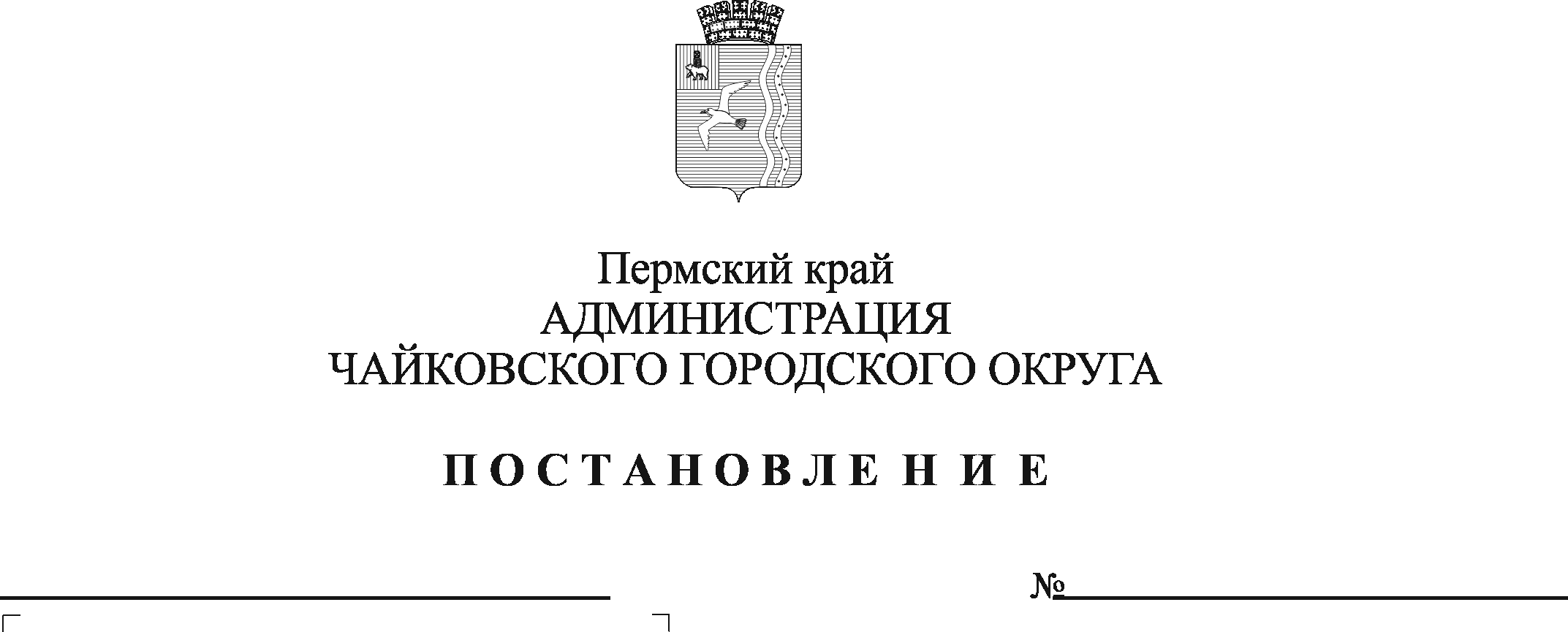 В соответствии со статьей 179 Бюджетного кодекса Российской Федерации, Уставом Чайковского городского округа, постановлением администрации Чайковского городского округа от 9 марта 2022 г. № 248 «Об утверждении Перечня муниципальных программ Чайковского городского округа», постановлением администрации Чайковского городского округа от 20 июня 2022 г. № 659 «Об утверждении Порядка разработки, реализации и оценки эффективности муниципальных программ Чайковского городского округа»ПОСТАНОВЛЯЮ:1. Внести изменения в муниципальную программу «Совершенствование муниципального управления Чайковского городского округа», утвержденную постановлением администрации города Чайковского от 15 января 2019 г. № 5 (в редакции постановлений от 18.06.2019 № 1128, от 04.10.2019 № 1627, от 26.12.2019 № 2016, от 14.02.2020 № 144, от 06.04.2020 № 372, от 22.06.2020 № 589, от 16.10.2020 № 990, от 02.12.2020 № 1167, от 17.02.2021 № 143, от 26.04.2021 № 385, от 28.05.2021 № 517, от 26.07.2021 № 741, от 04.10.2021 № 1019, от 20.12.2021 № 1349, от 05.03.2022 № 243/1, от 12.05.2022 № 509, от 05.08.2022 №841, от 06.10.2022 №1077, от 03.11.2022 №1194, от 24.11.2022 №1277, от 19.12.2022 №1398, от 13.02.2023 №124, от 20.04.2023 №374, от 08.06.2023 №562, от 03.07.2023 №646, от 31.07.2023 №742, от 28.09.2023 №951, от 20.11.2023 №1102, от 29.02.2024 №201), согласно приложению.2. Опубликовать постановление в газете «Огни Камы» и разместить на официальном сайте администрации Чайковского городского округа.3. Постановление вступает в силу после его официального опубликования и распространяется на правоотношения, возникшие с 1 декабря 2023 г.Глава городского округа –глава администрации Чайковского городского округа  		                                  А.В.АгафоновПриложениек постановлению аминистрации Чайковского городского округаот __.__. 2024  №______ИЗМЕНЕНИЯ,которые вносятся в муниципальную программу «Совершенствование муниципального управления Чайковского городского округа»,утвержденную постановлением администрации города Чайковского от 15 января 2019 г. №5В паспорте Программы позицию:	изложить в следующей редакции:2. В Паспорте  Подпрограммы 1 «Развитие муниципальной службы в администрации Чайковского городского округа» (далее - Подпрограмма) Приложения 1 к муниципальной Программе позицию:изложить в следующей редакции:3. Приложение 7 к муниципальной Программе «Сводные финансовые затраты и показатели результативности выполнения муниципальной программы «Совершенствование муниципального управления Чайковского  городского округа» изложить в новой редакции:Объемы бюджетных ассигнованийОбъемы бюджетных ассигнованийОбъемы бюджетных ассигнованийОбъемы бюджетных ассигнованийПриложение 7                                                                к муниципальной программе                                "Совершенствование                                                     муниципального управления                          Чайковского городского округа"Приложение 7                                                                к муниципальной программе                                "Совершенствование                                                     муниципального управления                          Чайковского городского округа"Приложение 7                                                                к муниципальной программе                                "Совершенствование                                                     муниципального управления                          Чайковского городского округа"Приложение 7                                                                к муниципальной программе                                "Совершенствование                                                     муниципального управления                          Чайковского городского округа"Приложение 7                                                                к муниципальной программе                                "Совершенствование                                                     муниципального управления                          Чайковского городского округа"Приложение 7                                                                к муниципальной программе                                "Совершенствование                                                     муниципального управления                          Чайковского городского округа"Приложение 7                                                                к муниципальной программе                                "Совершенствование                                                     муниципального управления                          Чайковского городского округа"Приложение 7                                                                к муниципальной программе                                "Совершенствование                                                     муниципального управления                          Чайковского городского округа"Приложение 7                                                                к муниципальной программе                                "Совершенствование                                                     муниципального управления                          Чайковского городского округа"Приложение 7                                                                к муниципальной программе                                "Совершенствование                                                     муниципального управления                          Чайковского городского округа"Приложение 7                                                                к муниципальной программе                                "Совершенствование                                                     муниципального управления                          Чайковского городского округа"Приложение 7                                                                к муниципальной программе                                "Совершенствование                                                     муниципального управления                          Чайковского городского округа"Приложение 7                                                                к муниципальной программе                                "Совершенствование                                                     муниципального управления                          Чайковского городского округа"Приложение 7                                                                к муниципальной программе                                "Совершенствование                                                     муниципального управления                          Чайковского городского округа"Приложение 7                                                                к муниципальной программе                                "Совершенствование                                                     муниципального управления                          Чайковского городского округа"Приложение 7                                                                к муниципальной программе                                "Совершенствование                                                     муниципального управления                          Чайковского городского округа"Приложение 7                                                                к муниципальной программе                                "Совершенствование                                                     муниципального управления                          Чайковского городского округа"Приложение 7                                                                к муниципальной программе                                "Совершенствование                                                     муниципального управления                          Чайковского городского округа"Приложение 7                                                                к муниципальной программе                                "Совершенствование                                                     муниципального управления                          Чайковского городского округа"Приложение 7                                                                к муниципальной программе                                "Совершенствование                                                     муниципального управления                          Чайковского городского округа"Приложение 7                                                                к муниципальной программе                                "Совершенствование                                                     муниципального управления                          Чайковского городского округа"Приложение 7                                                                к муниципальной программе                                "Совершенствование                                                     муниципального управления                          Чайковского городского округа"Приложение 7                                                                к муниципальной программе                                "Совершенствование                                                     муниципального управления                          Чайковского городского округа"Приложение 7                                                                к муниципальной программе                                "Совершенствование                                                     муниципального управления                          Чайковского городского округа"Приложение 7                                                                к муниципальной программе                                "Совершенствование                                                     муниципального управления                          Чайковского городского округа"Приложение 7                                                                к муниципальной программе                                "Совершенствование                                                     муниципального управления                          Чайковского городского округа"Приложение 7                                                                к муниципальной программе                                "Совершенствование                                                     муниципального управления                          Чайковского городского округа"Приложение 7                                                                к муниципальной программе                                "Совершенствование                                                     муниципального управления                          Чайковского городского округа"Приложение 7                                                                к муниципальной программе                                "Совершенствование                                                     муниципального управления                          Чайковского городского округа"Приложение 7                                                                к муниципальной программе                                "Совершенствование                                                     муниципального управления                          Чайковского городского округа"Приложение 7                                                                к муниципальной программе                                "Совершенствование                                                     муниципального управления                          Чайковского городского округа"Приложение 7                                                                к муниципальной программе                                "Совершенствование                                                     муниципального управления                          Чайковского городского округа"Приложение 7                                                                к муниципальной программе                                "Совершенствование                                                     муниципального управления                          Чайковского городского округа"Приложение 7                                                                к муниципальной программе                                "Совершенствование                                                     муниципального управления                          Чайковского городского округа"Приложение 7                                                                к муниципальной программе                                "Совершенствование                                                     муниципального управления                          Чайковского городского округа"Приложение 7                                                                к муниципальной программе                                "Совершенствование                                                     муниципального управления                          Чайковского городского округа"Приложение 7                                                                к муниципальной программе                                "Совершенствование                                                     муниципального управления                          Чайковского городского округа"Приложение 7                                                                к муниципальной программе                                "Совершенствование                                                     муниципального управления                          Чайковского городского округа"Приложение 7                                                                к муниципальной программе                                "Совершенствование                                                     муниципального управления                          Чайковского городского округа"Приложение 7                                                                к муниципальной программе                                "Совершенствование                                                     муниципального управления                          Чайковского городского округа"	Сводные финансовые затраты и показатели результативности выполнения муниципальной программы	Сводные финансовые затраты и показатели результативности выполнения муниципальной программы	Сводные финансовые затраты и показатели результативности выполнения муниципальной программы	Сводные финансовые затраты и показатели результативности выполнения муниципальной программы	Сводные финансовые затраты и показатели результативности выполнения муниципальной программы	Сводные финансовые затраты и показатели результативности выполнения муниципальной программы	Сводные финансовые затраты и показатели результативности выполнения муниципальной программы	Сводные финансовые затраты и показатели результативности выполнения муниципальной программы	Сводные финансовые затраты и показатели результативности выполнения муниципальной программы	Сводные финансовые затраты и показатели результативности выполнения муниципальной программы	Сводные финансовые затраты и показатели результативности выполнения муниципальной программы	Сводные финансовые затраты и показатели результативности выполнения муниципальной программы	Сводные финансовые затраты и показатели результативности выполнения муниципальной программы	Сводные финансовые затраты и показатели результативности выполнения муниципальной программы	Сводные финансовые затраты и показатели результативности выполнения муниципальной программы	Сводные финансовые затраты и показатели результативности выполнения муниципальной программы	Сводные финансовые затраты и показатели результативности выполнения муниципальной программы	Сводные финансовые затраты и показатели результативности выполнения муниципальной программы	Сводные финансовые затраты и показатели результативности выполнения муниципальной программы	Сводные финансовые затраты и показатели результативности выполнения муниципальной программы	Сводные финансовые затраты и показатели результативности выполнения муниципальной программы	Сводные финансовые затраты и показатели результативности выполнения муниципальной программы	Сводные финансовые затраты и показатели результативности выполнения муниципальной программы	Сводные финансовые затраты и показатели результативности выполнения муниципальной программы	Сводные финансовые затраты и показатели результативности выполнения муниципальной программы	Сводные финансовые затраты и показатели результативности выполнения муниципальной программы	Сводные финансовые затраты и показатели результативности выполнения муниципальной программы	Сводные финансовые затраты и показатели результативности выполнения муниципальной программы	Сводные финансовые затраты и показатели результативности выполнения муниципальной программы	Сводные финансовые затраты и показатели результативности выполнения муниципальной программы	Сводные финансовые затраты и показатели результативности выполнения муниципальной программы	Сводные финансовые затраты и показатели результативности выполнения муниципальной программы	Сводные финансовые затраты и показатели результативности выполнения муниципальной программы	Сводные финансовые затраты и показатели результативности выполнения муниципальной программы	Сводные финансовые затраты и показатели результативности выполнения муниципальной программы	Сводные финансовые затраты и показатели результативности выполнения муниципальной программы	Сводные финансовые затраты и показатели результативности выполнения муниципальной программы	Сводные финансовые затраты и показатели результативности выполнения муниципальной программы	Сводные финансовые затраты и показатели результативности выполнения муниципальной программы	Сводные финансовые затраты и показатели результативности выполнения муниципальной программы	Сводные финансовые затраты и показатели результативности выполнения муниципальной программы	Сводные финансовые затраты и показатели результативности выполнения муниципальной программы	Сводные финансовые затраты и показатели результативности выполнения муниципальной программы	Сводные финансовые затраты и показатели результативности выполнения муниципальной программы	Сводные финансовые затраты и показатели результативности выполнения муниципальной программы	Сводные финансовые затраты и показатели результативности выполнения муниципальной программы	Сводные финансовые затраты и показатели результативности выполнения муниципальной программы	Сводные финансовые затраты и показатели результативности выполнения муниципальной программы	Сводные финансовые затраты и показатели результативности выполнения муниципальной программы	Сводные финансовые затраты и показатели результативности выполнения муниципальной программы	Сводные финансовые затраты и показатели результативности выполнения муниципальной программы	Сводные финансовые затраты и показатели результативности выполнения муниципальной программы	Сводные финансовые затраты и показатели результативности выполнения муниципальной программы	Сводные финансовые затраты и показатели результативности выполнения муниципальной программы	Сводные финансовые затраты и показатели результативности выполнения муниципальной программы	Сводные финансовые затраты и показатели результативности выполнения муниципальной программы	Сводные финансовые затраты и показатели результативности выполнения муниципальной программы	Сводные финансовые затраты и показатели результативности выполнения муниципальной программы	Сводные финансовые затраты и показатели результативности выполнения муниципальной программы	Сводные финансовые затраты и показатели результативности выполнения муниципальной программы	Сводные финансовые затраты и показатели результативности выполнения муниципальной программы	Сводные финансовые затраты и показатели результативности выполнения муниципальной программы	Сводные финансовые затраты и показатели результативности выполнения муниципальной программы	Сводные финансовые затраты и показатели результативности выполнения муниципальной программы	Сводные финансовые затраты и показатели результативности выполнения муниципальной программы	Сводные финансовые затраты и показатели результативности выполнения муниципальной программы	Сводные финансовые затраты и показатели результативности выполнения муниципальной программы	Сводные финансовые затраты и показатели результативности выполнения муниципальной программы	Сводные финансовые затраты и показатели результативности выполнения муниципальной программы	Сводные финансовые затраты и показатели результативности выполнения муниципальной программы	Сводные финансовые затраты и показатели результативности выполнения муниципальной программы	Сводные финансовые затраты и показатели результативности выполнения муниципальной программы	Сводные финансовые затраты и показатели результативности выполнения муниципальной программы	Сводные финансовые затраты и показатели результативности выполнения муниципальной программы	Сводные финансовые затраты и показатели результативности выполнения муниципальной программы	Сводные финансовые затраты и показатели результативности выполнения муниципальной программы	Сводные финансовые затраты и показатели результативности выполнения муниципальной программы	Сводные финансовые затраты и показатели результативности выполнения муниципальной программы	Сводные финансовые затраты и показатели результативности выполнения муниципальной программы	Сводные финансовые затраты и показатели результативности выполнения муниципальной программы	Сводные финансовые затраты и показатели результативности выполнения муниципальной программы	Сводные финансовые затраты и показатели результативности выполнения муниципальной программы	Сводные финансовые затраты и показатели результативности выполнения муниципальной программы	Сводные финансовые затраты и показатели результативности выполнения муниципальной программы	Сводные финансовые затраты и показатели результативности выполнения муниципальной программы	Сводные финансовые затраты и показатели результативности выполнения муниципальной программы	Сводные финансовые затраты и показатели результативности выполнения муниципальной программы	Сводные финансовые затраты и показатели результативности выполнения муниципальной программы	Сводные финансовые затраты и показатели результативности выполнения муниципальной программы	Сводные финансовые затраты и показатели результативности выполнения муниципальной программы	Сводные финансовые затраты и показатели результативности выполнения муниципальной программы	Сводные финансовые затраты и показатели результативности выполнения муниципальной программы	Сводные финансовые затраты и показатели результативности выполнения муниципальной программы	Сводные финансовые затраты и показатели результативности выполнения муниципальной программы	Сводные финансовые затраты и показатели результативности выполнения муниципальной программы	Сводные финансовые затраты и показатели результативности выполнения муниципальной программы	Сводные финансовые затраты и показатели результативности выполнения муниципальной программы	Сводные финансовые затраты и показатели результативности выполнения муниципальной программы	Сводные финансовые затраты и показатели результативности выполнения муниципальной программы	Сводные финансовые затраты и показатели результативности выполнения муниципальной программы	Сводные финансовые затраты и показатели результативности выполнения муниципальной программы	Сводные финансовые затраты и показатели результативности выполнения муниципальной программы	Сводные финансовые затраты и показатели результативности выполнения муниципальной программы	Сводные финансовые затраты и показатели результативности выполнения муниципальной программы	Сводные финансовые затраты и показатели результативности выполнения муниципальной программы	Сводные финансовые затраты и показатели результативности выполнения муниципальной программы	Сводные финансовые затраты и показатели результативности выполнения муниципальной программы	Сводные финансовые затраты и показатели результативности выполнения муниципальной программы	Сводные финансовые затраты и показатели результативности выполнения муниципальной программы	Сводные финансовые затраты и показатели результативности выполнения муниципальной программы	Сводные финансовые затраты и показатели результативности выполнения муниципальной программы	Сводные финансовые затраты и показатели результативности выполнения муниципальной программы	Сводные финансовые затраты и показатели результативности выполнения муниципальной программы	Сводные финансовые затраты и показатели результативности выполнения муниципальной программы	Сводные финансовые затраты и показатели результативности выполнения муниципальной программы	Сводные финансовые затраты и показатели результативности выполнения муниципальной программы	Сводные финансовые затраты и показатели результативности выполнения муниципальной программы	Сводные финансовые затраты и показатели результативности выполнения муниципальной программы	Сводные финансовые затраты и показатели результативности выполнения муниципальной программы	Сводные финансовые затраты и показатели результативности выполнения муниципальной программы	Сводные финансовые затраты и показатели результативности выполнения муниципальной программы	Сводные финансовые затраты и показатели результативности выполнения муниципальной программы	Сводные финансовые затраты и показатели результативности выполнения муниципальной программы	Сводные финансовые затраты и показатели результативности выполнения муниципальной программы	Сводные финансовые затраты и показатели результативности выполнения муниципальной программы	Сводные финансовые затраты и показатели результативности выполнения муниципальной программы	Сводные финансовые затраты и показатели результативности выполнения муниципальной программы	Сводные финансовые затраты и показатели результативности выполнения муниципальной программы	Сводные финансовые затраты и показатели результативности выполнения муниципальной программы	Сводные финансовые затраты и показатели результативности выполнения муниципальной программы	Сводные финансовые затраты и показатели результативности выполнения муниципальной программы	Сводные финансовые затраты и показатели результативности выполнения муниципальной программы	Сводные финансовые затраты и показатели результативности выполнения муниципальной программы	Сводные финансовые затраты и показатели результативности выполнения муниципальной программы	Сводные финансовые затраты и показатели результативности выполнения муниципальной программы	Сводные финансовые затраты и показатели результативности выполнения муниципальной программы	Сводные финансовые затраты и показатели результативности выполнения муниципальной программы	Сводные финансовые затраты и показатели результативности выполнения муниципальной программы	Сводные финансовые затраты и показатели результативности выполнения муниципальной программы	Сводные финансовые затраты и показатели результативности выполнения муниципальной программы	Сводные финансовые затраты и показатели результативности выполнения муниципальной программы	Сводные финансовые затраты и показатели результативности выполнения муниципальной программы	Сводные финансовые затраты и показатели результативности выполнения муниципальной программы	Сводные финансовые затраты и показатели результативности выполнения муниципальной программы	Сводные финансовые затраты и показатели результативности выполнения муниципальной программы	Сводные финансовые затраты и показатели результативности выполнения муниципальной программы	Сводные финансовые затраты и показатели результативности выполнения муниципальной программы	Сводные финансовые затраты и показатели результативности выполнения муниципальной программы"Совершенствование муниципального управления Чайковского городского округа""Совершенствование муниципального управления Чайковского городского округа""Совершенствование муниципального управления Чайковского городского округа""Совершенствование муниципального управления Чайковского городского округа""Совершенствование муниципального управления Чайковского городского округа""Совершенствование муниципального управления Чайковского городского округа""Совершенствование муниципального управления Чайковского городского округа""Совершенствование муниципального управления Чайковского городского округа""Совершенствование муниципального управления Чайковского городского округа""Совершенствование муниципального управления Чайковского городского округа""Совершенствование муниципального управления Чайковского городского округа""Совершенствование муниципального управления Чайковского городского округа""Совершенствование муниципального управления Чайковского городского округа""Совершенствование муниципального управления Чайковского городского округа""Совершенствование муниципального управления Чайковского городского округа""Совершенствование муниципального управления Чайковского городского округа""Совершенствование муниципального управления Чайковского городского округа""Совершенствование муниципального управления Чайковского городского округа""Совершенствование муниципального управления Чайковского городского округа""Совершенствование муниципального управления Чайковского городского округа""Совершенствование муниципального управления Чайковского городского округа""Совершенствование муниципального управления Чайковского городского округа""Совершенствование муниципального управления Чайковского городского округа""Совершенствование муниципального управления Чайковского городского округа""Совершенствование муниципального управления Чайковского городского округа""Совершенствование муниципального управления Чайковского городского округа""Совершенствование муниципального управления Чайковского городского округа""Совершенствование муниципального управления Чайковского городского округа""Совершенствование муниципального управления Чайковского городского округа""Совершенствование муниципального управления Чайковского городского округа""Совершенствование муниципального управления Чайковского городского округа""Совершенствование муниципального управления Чайковского городского округа""Совершенствование муниципального управления Чайковского городского округа""Совершенствование муниципального управления Чайковского городского округа""Совершенствование муниципального управления Чайковского городского округа""Совершенствование муниципального управления Чайковского городского округа""Совершенствование муниципального управления Чайковского городского округа""Совершенствование муниципального управления Чайковского городского округа""Совершенствование муниципального управления Чайковского городского округа""Совершенствование муниципального управления Чайковского городского округа""Совершенствование муниципального управления Чайковского городского округа""Совершенствование муниципального управления Чайковского городского округа""Совершенствование муниципального управления Чайковского городского округа""Совершенствование муниципального управления Чайковского городского округа""Совершенствование муниципального управления Чайковского городского округа""Совершенствование муниципального управления Чайковского городского округа""Совершенствование муниципального управления Чайковского городского округа""Совершенствование муниципального управления Чайковского городского округа""Совершенствование муниципального управления Чайковского городского округа""Совершенствование муниципального управления Чайковского городского округа""Совершенствование муниципального управления Чайковского городского округа""Совершенствование муниципального управления Чайковского городского округа""Совершенствование муниципального управления Чайковского городского округа""Совершенствование муниципального управления Чайковского городского округа""Совершенствование муниципального управления Чайковского городского округа""Совершенствование муниципального управления Чайковского городского округа""Совершенствование муниципального управления Чайковского городского округа""Совершенствование муниципального управления Чайковского городского округа""Совершенствование муниципального управления Чайковского городского округа""Совершенствование муниципального управления Чайковского городского округа""Совершенствование муниципального управления Чайковского городского округа""Совершенствование муниципального управления Чайковского городского округа""Совершенствование муниципального управления Чайковского городского округа""Совершенствование муниципального управления Чайковского городского округа""Совершенствование муниципального управления Чайковского городского округа""Совершенствование муниципального управления Чайковского городского округа""Совершенствование муниципального управления Чайковского городского округа""Совершенствование муниципального управления Чайковского городского округа""Совершенствование муниципального управления Чайковского городского округа""Совершенствование муниципального управления Чайковского городского округа""Совершенствование муниципального управления Чайковского городского округа""Совершенствование муниципального управления Чайковского городского округа""Совершенствование муниципального управления Чайковского городского округа""Совершенствование муниципального управления Чайковского городского округа""Совершенствование муниципального управления Чайковского городского округа""Совершенствование муниципального управления Чайковского городского округа""Совершенствование муниципального управления Чайковского городского округа""Совершенствование муниципального управления Чайковского городского округа""Совершенствование муниципального управления Чайковского городского округа""Совершенствование муниципального управления Чайковского городского округа""Совершенствование муниципального управления Чайковского городского округа""Совершенствование муниципального управления Чайковского городского округа""Совершенствование муниципального управления Чайковского городского округа""Совершенствование муниципального управления Чайковского городского округа""Совершенствование муниципального управления Чайковского городского округа""Совершенствование муниципального управления Чайковского городского округа""Совершенствование муниципального управления Чайковского городского округа""Совершенствование муниципального управления Чайковского городского округа""Совершенствование муниципального управления Чайковского городского округа""Совершенствование муниципального управления Чайковского городского округа""Совершенствование муниципального управления Чайковского городского округа""Совершенствование муниципального управления Чайковского городского округа""Совершенствование муниципального управления Чайковского городского округа""Совершенствование муниципального управления Чайковского городского округа""Совершенствование муниципального управления Чайковского городского округа""Совершенствование муниципального управления Чайковского городского округа""Совершенствование муниципального управления Чайковского городского округа""Совершенствование муниципального управления Чайковского городского округа""Совершенствование муниципального управления Чайковского городского округа""Совершенствование муниципального управления Чайковского городского округа""Совершенствование муниципального управления Чайковского городского округа""Совершенствование муниципального управления Чайковского городского округа""Совершенствование муниципального управления Чайковского городского округа""Совершенствование муниципального управления Чайковского городского округа""Совершенствование муниципального управления Чайковского городского округа""Совершенствование муниципального управления Чайковского городского округа""Совершенствование муниципального управления Чайковского городского округа""Совершенствование муниципального управления Чайковского городского округа""Совершенствование муниципального управления Чайковского городского округа""Совершенствование муниципального управления Чайковского городского округа""Совершенствование муниципального управления Чайковского городского округа""Совершенствование муниципального управления Чайковского городского округа""Совершенствование муниципального управления Чайковского городского округа""Совершенствование муниципального управления Чайковского городского округа""Совершенствование муниципального управления Чайковского городского округа""Совершенствование муниципального управления Чайковского городского округа""Совершенствование муниципального управления Чайковского городского округа""Совершенствование муниципального управления Чайковского городского округа""Совершенствование муниципального управления Чайковского городского округа""Совершенствование муниципального управления Чайковского городского округа""Совершенствование муниципального управления Чайковского городского округа""Совершенствование муниципального управления Чайковского городского округа""Совершенствование муниципального управления Чайковского городского округа""Совершенствование муниципального управления Чайковского городского округа""Совершенствование муниципального управления Чайковского городского округа""Совершенствование муниципального управления Чайковского городского округа""Совершенствование муниципального управления Чайковского городского округа""Совершенствование муниципального управления Чайковского городского округа""Совершенствование муниципального управления Чайковского городского округа""Совершенствование муниципального управления Чайковского городского округа""Совершенствование муниципального управления Чайковского городского округа""Совершенствование муниципального управления Чайковского городского округа""Совершенствование муниципального управления Чайковского городского округа""Совершенствование муниципального управления Чайковского городского округа""Совершенствование муниципального управления Чайковского городского округа""Совершенствование муниципального управления Чайковского городского округа""Совершенствование муниципального управления Чайковского городского округа""Совершенствование муниципального управления Чайковского городского округа""Совершенствование муниципального управления Чайковского городского округа""Совершенствование муниципального управления Чайковского городского округа""Совершенствование муниципального управления Чайковского городского округа""Совершенствование муниципального управления Чайковского городского округа""Совершенствование муниципального управления Чайковского городского округа""Совершенствование муниципального управления Чайковского городского округа""Совершенствование муниципального управления Чайковского городского округа""Совершенствование муниципального управления Чайковского городского округа""Совершенствование муниципального управления Чайковского городского округа""Совершенствование муниципального управления Чайковского городского округа"полное наименование муниципальной программы полное наименование муниципальной программы полное наименование муниципальной программы полное наименование муниципальной программы полное наименование муниципальной программы полное наименование муниципальной программы полное наименование муниципальной программы полное наименование муниципальной программы полное наименование муниципальной программы полное наименование муниципальной программы полное наименование муниципальной программы полное наименование муниципальной программы полное наименование муниципальной программы полное наименование муниципальной программы полное наименование муниципальной программы полное наименование муниципальной программы полное наименование муниципальной программы полное наименование муниципальной программы полное наименование муниципальной программы полное наименование муниципальной программы полное наименование муниципальной программы полное наименование муниципальной программы полное наименование муниципальной программы полное наименование муниципальной программы полное наименование муниципальной программы полное наименование муниципальной программы полное наименование муниципальной программы полное наименование муниципальной программы полное наименование муниципальной программы полное наименование муниципальной программы полное наименование муниципальной программы полное наименование муниципальной программы полное наименование муниципальной программы полное наименование муниципальной программы полное наименование муниципальной программы полное наименование муниципальной программы полное наименование муниципальной программы полное наименование муниципальной программы полное наименование муниципальной программы полное наименование муниципальной программы полное наименование муниципальной программы полное наименование муниципальной программы полное наименование муниципальной программы полное наименование муниципальной программы полное наименование муниципальной программы полное наименование муниципальной программы полное наименование муниципальной программы полное наименование муниципальной программы полное наименование муниципальной программы полное наименование муниципальной программы полное наименование муниципальной программы полное наименование муниципальной программы полное наименование муниципальной программы полное наименование муниципальной программы полное наименование муниципальной программы полное наименование муниципальной программы полное наименование муниципальной программы полное наименование муниципальной программы полное наименование муниципальной программы полное наименование муниципальной программы полное наименование муниципальной программы полное наименование муниципальной программы полное наименование муниципальной программы полное наименование муниципальной программы полное наименование муниципальной программы полное наименование муниципальной программы полное наименование муниципальной программы полное наименование муниципальной программы полное наименование муниципальной программы полное наименование муниципальной программы полное наименование муниципальной программы полное наименование муниципальной программы полное наименование муниципальной программы полное наименование муниципальной программы полное наименование муниципальной программы полное наименование муниципальной программы полное наименование муниципальной программы полное наименование муниципальной программы полное наименование муниципальной программы полное наименование муниципальной программы полное наименование муниципальной программы полное наименование муниципальной программы полное наименование муниципальной программы полное наименование муниципальной программы полное наименование муниципальной программы полное наименование муниципальной программы полное наименование муниципальной программы полное наименование муниципальной программы полное наименование муниципальной программы полное наименование муниципальной программы полное наименование муниципальной программы полное наименование муниципальной программы полное наименование муниципальной программы полное наименование муниципальной программы полное наименование муниципальной программы полное наименование муниципальной программы полное наименование муниципальной программы полное наименование муниципальной программы полное наименование муниципальной программы полное наименование муниципальной программы полное наименование муниципальной программы полное наименование муниципальной программы полное наименование муниципальной программы полное наименование муниципальной программы полное наименование муниципальной программы полное наименование муниципальной программы полное наименование муниципальной программы полное наименование муниципальной программы полное наименование муниципальной программы полное наименование муниципальной программы полное наименование муниципальной программы полное наименование муниципальной программы полное наименование муниципальной программы полное наименование муниципальной программы полное наименование муниципальной программы полное наименование муниципальной программы полное наименование муниципальной программы полное наименование муниципальной программы полное наименование муниципальной программы полное наименование муниципальной программы полное наименование муниципальной программы полное наименование муниципальной программы полное наименование муниципальной программы полное наименование муниципальной программы полное наименование муниципальной программы полное наименование муниципальной программы полное наименование муниципальной программы полное наименование муниципальной программы полное наименование муниципальной программы полное наименование муниципальной программы полное наименование муниципальной программы полное наименование муниципальной программы полное наименование муниципальной программы полное наименование муниципальной программы полное наименование муниципальной программы полное наименование муниципальной программы полное наименование муниципальной программы полное наименование муниципальной программы полное наименование муниципальной программы полное наименование муниципальной программы полное наименование муниципальной программы полное наименование муниципальной программы полное наименование муниципальной программы полное наименование муниципальной программы полное наименование муниципальной программы полное наименование муниципальной программы полное наименование муниципальной программы полное наименование муниципальной программы Наименование задачи, мероприятийНаименование задачи, мероприятийНаименование задачи, мероприятийИсполнитель задачи, мероприятияИсполнитель задачи, мероприятияИсполнитель задачи, мероприятияИсполнитель задачи, мероприятияИсполнитель задачи, мероприятияИсполнитель задачи, мероприятияИсполнитель задачи, мероприятияИсточник финансированияИсточник финансированияИсточник финансированияИсточник финансированияИсточник финансированияОбъем финансирования, (тыс. руб.)Объем финансирования, (тыс. руб.)Объем финансирования, (тыс. руб.)Объем финансирования, (тыс. руб.)Объем финансирования, (тыс. руб.)Объем финансирования, (тыс. руб.)Объем финансирования, (тыс. руб.)Объем финансирования, (тыс. руб.)Объем финансирования, (тыс. руб.)Объем финансирования, (тыс. руб.)Объем финансирования, (тыс. руб.)Объем финансирования, (тыс. руб.)Объем финансирования, (тыс. руб.)Объем финансирования, (тыс. руб.)Объем финансирования, (тыс. руб.)Объем финансирования, (тыс. руб.)Объем финансирования, (тыс. руб.)Объем финансирования, (тыс. руб.)Объем финансирования, (тыс. руб.)Объем финансирования, (тыс. руб.)Объем финансирования, (тыс. руб.)Объем финансирования, (тыс. руб.)Объем финансирования, (тыс. руб.)Объем финансирования, (тыс. руб.)Объем финансирования, (тыс. руб.)Объем финансирования, (тыс. руб.)Объем финансирования, (тыс. руб.)Объем финансирования, (тыс. руб.)Объем финансирования, (тыс. руб.)Объем финансирования, (тыс. руб.)Объем финансирования, (тыс. руб.)Объем финансирования, (тыс. руб.)Объем финансирования, (тыс. руб.)Объем финансирования, (тыс. руб.)Объем финансирования, (тыс. руб.)Объем финансирования, (тыс. руб.)Объем финансирования, (тыс. руб.)Объем финансирования, (тыс. руб.)Объем финансирования, (тыс. руб.)Объем финансирования, (тыс. руб.)Объем финансирования, (тыс. руб.)Объем финансирования, (тыс. руб.)Объем финансирования, (тыс. руб.)Объем финансирования, (тыс. руб.)Объем финансирования, (тыс. руб.)Объем финансирования, (тыс. руб.)Объем финансирования, (тыс. руб.)Объем финансирования, (тыс. руб.)Объем финансирования, (тыс. руб.)Объем финансирования, (тыс. руб.)Объем финансирования, (тыс. руб.)Объем финансирования, (тыс. руб.)Объем финансирования, (тыс. руб.)Объем финансирования, (тыс. руб.)Объем финансирования, (тыс. руб.)Объем финансирования, (тыс. руб.)Объем финансирования, (тыс. руб.)Объем финансирования, (тыс. руб.)Объем финансирования, (тыс. руб.)Объем финансирования, (тыс. руб.)Объем финансирования, (тыс. руб.)Объем финансирования, (тыс. руб.)Объем финансирования, (тыс. руб.)Объем финансирования, (тыс. руб.)Объем финансирования, (тыс. руб.)Объем финансирования, (тыс. руб.)Показатели результативности выполнения программы Показатели результативности выполнения программы Показатели результативности выполнения программы Показатели результативности выполнения программы Показатели результативности выполнения программы Показатели результативности выполнения программы Показатели результативности выполнения программы Показатели результативности выполнения программы Показатели результативности выполнения программы Показатели результативности выполнения программы Показатели результативности выполнения программы Показатели результативности выполнения программы Показатели результативности выполнения программы Показатели результативности выполнения программы Показатели результативности выполнения программы Показатели результативности выполнения программы Показатели результативности выполнения программы Показатели результативности выполнения программы Показатели результативности выполнения программы Показатели результативности выполнения программы Показатели результативности выполнения программы Показатели результативности выполнения программы Показатели результативности выполнения программы Показатели результативности выполнения программы Показатели результативности выполнения программы Показатели результативности выполнения программы Показатели результативности выполнения программы Показатели результативности выполнения программы Показатели результативности выполнения программы Показатели результативности выполнения программы Показатели результативности выполнения программы Показатели результативности выполнения программы Показатели результативности выполнения программы Показатели результативности выполнения программы Показатели результативности выполнения программы Показатели результативности выполнения программы Показатели результативности выполнения программы Показатели результативности выполнения программы Показатели результативности выполнения программы Показатели результативности выполнения программы Показатели результативности выполнения программы Показатели результативности выполнения программы Показатели результативности выполнения программы Показатели результативности выполнения программы Показатели результативности выполнения программы Показатели результативности выполнения программы Показатели результативности выполнения программы Показатели результативности выполнения программы Показатели результативности выполнения программы Показатели результативности выполнения программы Показатели результативности выполнения программы Показатели результативности выполнения программы Показатели результативности выполнения программы Показатели результативности выполнения программы Показатели результативности выполнения программы Показатели результативности выполнения программы Показатели результативности выполнения программы Показатели результативности выполнения программы Показатели результативности выполнения программы Показатели результативности выполнения программы Показатели результативности выполнения программы Показатели результативности выполнения программы Показатели результативности выполнения программы Показатели результативности выполнения программы Показатели результативности выполнения программы Показатели результативности выполнения программы Показатели результативности выполнения программы Показатели результативности выполнения программы Показатели результативности выполнения программы Показатели результативности выполнения программы Показатели результативности выполнения программы Показатели результативности выполнения программы Показатели результативности выполнения программы Наименование задачи, мероприятийНаименование задачи, мероприятийНаименование задачи, мероприятийИсполнитель задачи, мероприятияИсполнитель задачи, мероприятияИсполнитель задачи, мероприятияИсполнитель задачи, мероприятияИсполнитель задачи, мероприятияИсполнитель задачи, мероприятияИсполнитель задачи, мероприятияИсточник финансированияИсточник финансированияИсточник финансированияИсточник финансированияИсточник финансированияВсегоВсегоВсегоВсегоВсегоВсегоВсегоВсегоВсегоВсегоВсегов том числев том числев том числев том числев том числев том числев том числев том числев том числев том числев том числев том числев том числев том числев том числев том числев том числев том числев том числев том числев том числев том числев том числев том числев том числев том числев том числев том числев том числев том числев том числев том числев том числев том числев том числев том числев том числев том числев том числев том числев том числев том числев том числев том числев том числев том числев том числев том числев том числев том числев том числев том числев том числев том числев том числеНаименование   показателя Наименование   показателя Наименование   показателя Наименование   показателя Наименование   показателя Наименование   показателя ед.изм.ед.изм.ед.изм.ед.изм.ед.изм.ед.изм.ед.изм.ед.изм.Базовое значениеБазовое значениеБазовое значениеБазовое значениеБазовое значениеБазовое значениеБазовое значениепланпланпланпланпланпланпланпланпланпланпланпланпланпланпланпланпланпланпланпланпланпланпланпланпланпланпланпланпланпланпланпланпланпланпланпланпланпланпланпланпланпланпланпланпланпланпланпланпланпланпланпланНаименование задачи, мероприятийНаименование задачи, мероприятийНаименование задачи, мероприятийИсполнитель задачи, мероприятияИсполнитель задачи, мероприятияИсполнитель задачи, мероприятияИсполнитель задачи, мероприятияИсполнитель задачи, мероприятияИсполнитель задачи, мероприятияИсполнитель задачи, мероприятияИсточник финансированияИсточник финансированияИсточник финансированияИсточник финансированияИсточник финансированияВсегоВсегоВсегоВсегоВсегоВсегоВсегоВсегоВсегоВсегоВсего2021 г.(факт)2021 г.(факт)2021 г.(факт)2021 г.(факт)2021 г.(факт)2021 г.(факт)2021 г.(факт)2021 г.(факт)2022 г.(факт)2022 г.(факт)2022 г.(факт)2022 г.(факт)2022 г.(факт)2023 г.(план)2023 г.(план)2023 г.(план)2023 г.(план)2023 г.(план)2024 г.(план)2024 г.(план)2024 г.(план)2024 г.(план)2024 г.(план)2024 г.(план)2024 г.(план)2024 г.(план)2024 г.(план)2024 г.(план)2024 г.(план)2025 г.(план)2025 г.(план)2025 г.(план)2025 г.(план)2025 г.(план)2025 г.(план)2025 г.(план)2025 г.(план)2025 г.(план)2025 г.(план)2026 г.(план)2026 г.(план)2026 г.(план)2026 г.(план)2026 г.(план)2026 г.(план)2026 г.(план)2026 г.(план)2026 г.(план)2026 г.(план)2026 г.(план)2026 г.(план)2026 г.(план)2026 г.(план)2026 г.(план)2026 г.(план)Наименование   показателя Наименование   показателя Наименование   показателя Наименование   показателя Наименование   показателя Наименование   показателя ед.изм.ед.изм.ед.изм.ед.изм.ед.изм.ед.изм.ед.изм.ед.изм.Базовое значениеБазовое значениеБазовое значениеБазовое значениеБазовое значениеБазовое значениеБазовое значение2021 г.(факт)2021 г.(факт)2021 г.(факт)2021 г.(факт)2021 г.(факт)2021 г.(факт)2021 г.(факт)2021 г.(факт)2021 г.(факт)2021 г.(факт)2021 г.(факт)2021 г.(факт)2021 г.(факт)2022 г.(факт)2022 г.(факт)2022 г.(факт)2022 г.(факт)2022 г.(факт)2022 г.(факт)2022 г.(факт)2022 г.(факт)2022 г.(факт)2023 г.(план)2023 г.(план)2023 г.(план)2023 г.(план)2023 г.(план)2023 г.(план)2023 г.(план)2023 г.(план)2023 г.(план)2024 г.(план)2024 г.(план)2024 г.(план)2024 г.(план)2024 г.(план)2024 г.(план)2024 г.(план)2024 г.(план)2024 г.(план)2025 г.(план)2025 г.(план)2025 г.(план)2025 г.(план)2025 г.(план)2025 г.(план)2025 г.(план)2026 г.(план)2026 г.(план)2026 г.(план)2026 г.(план)2026 г.(план)111222222233333444444444445555555566666777778888888888899999999991010101010101010101010101010101011111111111112121212121212121313131313131314141414141414141414141414151515151515151515161616161616161616171717171717171717181818181818181919191919Подпрограмма 1. Развитие муниципальной службы в администрации Чайковского городского округа (далее АЧГО) Подпрограмма 1. Развитие муниципальной службы в администрации Чайковского городского округа (далее АЧГО) Подпрограмма 1. Развитие муниципальной службы в администрации Чайковского городского округа (далее АЧГО) Подпрограмма 1. Развитие муниципальной службы в администрации Чайковского городского округа (далее АЧГО) Подпрограмма 1. Развитие муниципальной службы в администрации Чайковского городского округа (далее АЧГО) Подпрограмма 1. Развитие муниципальной службы в администрации Чайковского городского округа (далее АЧГО) Подпрограмма 1. Развитие муниципальной службы в администрации Чайковского городского округа (далее АЧГО) Подпрограмма 1. Развитие муниципальной службы в администрации Чайковского городского округа (далее АЧГО) Подпрограмма 1. Развитие муниципальной службы в администрации Чайковского городского округа (далее АЧГО) Подпрограмма 1. Развитие муниципальной службы в администрации Чайковского городского округа (далее АЧГО) Подпрограмма 1. Развитие муниципальной службы в администрации Чайковского городского округа (далее АЧГО) Подпрограмма 1. Развитие муниципальной службы в администрации Чайковского городского округа (далее АЧГО) Подпрограмма 1. Развитие муниципальной службы в администрации Чайковского городского округа (далее АЧГО) Подпрограмма 1. Развитие муниципальной службы в администрации Чайковского городского округа (далее АЧГО) Подпрограмма 1. Развитие муниципальной службы в администрации Чайковского городского округа (далее АЧГО) Подпрограмма 1. Развитие муниципальной службы в администрации Чайковского городского округа (далее АЧГО) Подпрограмма 1. Развитие муниципальной службы в администрации Чайковского городского округа (далее АЧГО) Подпрограмма 1. Развитие муниципальной службы в администрации Чайковского городского округа (далее АЧГО) Подпрограмма 1. Развитие муниципальной службы в администрации Чайковского городского округа (далее АЧГО) Подпрограмма 1. Развитие муниципальной службы в администрации Чайковского городского округа (далее АЧГО) Подпрограмма 1. Развитие муниципальной службы в администрации Чайковского городского округа (далее АЧГО) Подпрограмма 1. Развитие муниципальной службы в администрации Чайковского городского округа (далее АЧГО) Подпрограмма 1. Развитие муниципальной службы в администрации Чайковского городского округа (далее АЧГО) Подпрограмма 1. Развитие муниципальной службы в администрации Чайковского городского округа (далее АЧГО) Подпрограмма 1. Развитие муниципальной службы в администрации Чайковского городского округа (далее АЧГО) Подпрограмма 1. Развитие муниципальной службы в администрации Чайковского городского округа (далее АЧГО) Подпрограмма 1. Развитие муниципальной службы в администрации Чайковского городского округа (далее АЧГО) Подпрограмма 1. Развитие муниципальной службы в администрации Чайковского городского округа (далее АЧГО) Подпрограмма 1. Развитие муниципальной службы в администрации Чайковского городского округа (далее АЧГО) Подпрограмма 1. Развитие муниципальной службы в администрации Чайковского городского округа (далее АЧГО) Подпрограмма 1. Развитие муниципальной службы в администрации Чайковского городского округа (далее АЧГО) Подпрограмма 1. Развитие муниципальной службы в администрации Чайковского городского округа (далее АЧГО) Подпрограмма 1. Развитие муниципальной службы в администрации Чайковского городского округа (далее АЧГО) Подпрограмма 1. Развитие муниципальной службы в администрации Чайковского городского округа (далее АЧГО) Подпрограмма 1. Развитие муниципальной службы в администрации Чайковского городского округа (далее АЧГО) Подпрограмма 1. Развитие муниципальной службы в администрации Чайковского городского округа (далее АЧГО) Подпрограмма 1. Развитие муниципальной службы в администрации Чайковского городского округа (далее АЧГО) Подпрограмма 1. Развитие муниципальной службы в администрации Чайковского городского округа (далее АЧГО) Подпрограмма 1. Развитие муниципальной службы в администрации Чайковского городского округа (далее АЧГО) Подпрограмма 1. Развитие муниципальной службы в администрации Чайковского городского округа (далее АЧГО) Подпрограмма 1. Развитие муниципальной службы в администрации Чайковского городского округа (далее АЧГО) Подпрограмма 1. Развитие муниципальной службы в администрации Чайковского городского округа (далее АЧГО) Подпрограмма 1. Развитие муниципальной службы в администрации Чайковского городского округа (далее АЧГО) Подпрограмма 1. Развитие муниципальной службы в администрации Чайковского городского округа (далее АЧГО) Подпрограмма 1. Развитие муниципальной службы в администрации Чайковского городского округа (далее АЧГО) Подпрограмма 1. Развитие муниципальной службы в администрации Чайковского городского округа (далее АЧГО) Подпрограмма 1. Развитие муниципальной службы в администрации Чайковского городского округа (далее АЧГО) Подпрограмма 1. Развитие муниципальной службы в администрации Чайковского городского округа (далее АЧГО) Подпрограмма 1. Развитие муниципальной службы в администрации Чайковского городского округа (далее АЧГО) Подпрограмма 1. Развитие муниципальной службы в администрации Чайковского городского округа (далее АЧГО) Подпрограмма 1. Развитие муниципальной службы в администрации Чайковского городского округа (далее АЧГО) Подпрограмма 1. Развитие муниципальной службы в администрации Чайковского городского округа (далее АЧГО) Подпрограмма 1. Развитие муниципальной службы в администрации Чайковского городского округа (далее АЧГО) Подпрограмма 1. Развитие муниципальной службы в администрации Чайковского городского округа (далее АЧГО) Подпрограмма 1. Развитие муниципальной службы в администрации Чайковского городского округа (далее АЧГО) Подпрограмма 1. Развитие муниципальной службы в администрации Чайковского городского округа (далее АЧГО) Подпрограмма 1. Развитие муниципальной службы в администрации Чайковского городского округа (далее АЧГО) Подпрограмма 1. Развитие муниципальной службы в администрации Чайковского городского округа (далее АЧГО) Подпрограмма 1. Развитие муниципальной службы в администрации Чайковского городского округа (далее АЧГО) Подпрограмма 1. Развитие муниципальной службы в администрации Чайковского городского округа (далее АЧГО) Подпрограмма 1. Развитие муниципальной службы в администрации Чайковского городского округа (далее АЧГО) Подпрограмма 1. Развитие муниципальной службы в администрации Чайковского городского округа (далее АЧГО) Подпрограмма 1. Развитие муниципальной службы в администрации Чайковского городского округа (далее АЧГО) Подпрограмма 1. Развитие муниципальной службы в администрации Чайковского городского округа (далее АЧГО) Подпрограмма 1. Развитие муниципальной службы в администрации Чайковского городского округа (далее АЧГО) Подпрограмма 1. Развитие муниципальной службы в администрации Чайковского городского округа (далее АЧГО) Подпрограмма 1. Развитие муниципальной службы в администрации Чайковского городского округа (далее АЧГО) Подпрограмма 1. Развитие муниципальной службы в администрации Чайковского городского округа (далее АЧГО) Подпрограмма 1. Развитие муниципальной службы в администрации Чайковского городского округа (далее АЧГО) Подпрограмма 1. Развитие муниципальной службы в администрации Чайковского городского округа (далее АЧГО) Подпрограмма 1. Развитие муниципальной службы в администрации Чайковского городского округа (далее АЧГО) Подпрограмма 1. Развитие муниципальной службы в администрации Чайковского городского округа (далее АЧГО) Подпрограмма 1. Развитие муниципальной службы в администрации Чайковского городского округа (далее АЧГО) Подпрограмма 1. Развитие муниципальной службы в администрации Чайковского городского округа (далее АЧГО) Подпрограмма 1. Развитие муниципальной службы в администрации Чайковского городского округа (далее АЧГО) Подпрограмма 1. Развитие муниципальной службы в администрации Чайковского городского округа (далее АЧГО) Подпрограмма 1. Развитие муниципальной службы в администрации Чайковского городского округа (далее АЧГО) Подпрограмма 1. Развитие муниципальной службы в администрации Чайковского городского округа (далее АЧГО) Подпрограмма 1. Развитие муниципальной службы в администрации Чайковского городского округа (далее АЧГО) Подпрограмма 1. Развитие муниципальной службы в администрации Чайковского городского округа (далее АЧГО) Подпрограмма 1. Развитие муниципальной службы в администрации Чайковского городского округа (далее АЧГО) Подпрограмма 1. Развитие муниципальной службы в администрации Чайковского городского округа (далее АЧГО) Подпрограмма 1. Развитие муниципальной службы в администрации Чайковского городского округа (далее АЧГО) Подпрограмма 1. Развитие муниципальной службы в администрации Чайковского городского округа (далее АЧГО) Подпрограмма 1. Развитие муниципальной службы в администрации Чайковского городского округа (далее АЧГО) Подпрограмма 1. Развитие муниципальной службы в администрации Чайковского городского округа (далее АЧГО) Подпрограмма 1. Развитие муниципальной службы в администрации Чайковского городского округа (далее АЧГО) Подпрограмма 1. Развитие муниципальной службы в администрации Чайковского городского округа (далее АЧГО) Подпрограмма 1. Развитие муниципальной службы в администрации Чайковского городского округа (далее АЧГО) Подпрограмма 1. Развитие муниципальной службы в администрации Чайковского городского округа (далее АЧГО) Подпрограмма 1. Развитие муниципальной службы в администрации Чайковского городского округа (далее АЧГО) Подпрограмма 1. Развитие муниципальной службы в администрации Чайковского городского округа (далее АЧГО) Подпрограмма 1. Развитие муниципальной службы в администрации Чайковского городского округа (далее АЧГО) Подпрограмма 1. Развитие муниципальной службы в администрации Чайковского городского округа (далее АЧГО) Подпрограмма 1. Развитие муниципальной службы в администрации Чайковского городского округа (далее АЧГО) Подпрограмма 1. Развитие муниципальной службы в администрации Чайковского городского округа (далее АЧГО) Подпрограмма 1. Развитие муниципальной службы в администрации Чайковского городского округа (далее АЧГО) Подпрограмма 1. Развитие муниципальной службы в администрации Чайковского городского округа (далее АЧГО) Подпрограмма 1. Развитие муниципальной службы в администрации Чайковского городского округа (далее АЧГО) Подпрограмма 1. Развитие муниципальной службы в администрации Чайковского городского округа (далее АЧГО) Подпрограмма 1. Развитие муниципальной службы в администрации Чайковского городского округа (далее АЧГО) Подпрограмма 1. Развитие муниципальной службы в администрации Чайковского городского округа (далее АЧГО) Подпрограмма 1. Развитие муниципальной службы в администрации Чайковского городского округа (далее АЧГО) Подпрограмма 1. Развитие муниципальной службы в администрации Чайковского городского округа (далее АЧГО) Подпрограмма 1. Развитие муниципальной службы в администрации Чайковского городского округа (далее АЧГО) Подпрограмма 1. Развитие муниципальной службы в администрации Чайковского городского округа (далее АЧГО) Подпрограмма 1. Развитие муниципальной службы в администрации Чайковского городского округа (далее АЧГО) Подпрограмма 1. Развитие муниципальной службы в администрации Чайковского городского округа (далее АЧГО) Подпрограмма 1. Развитие муниципальной службы в администрации Чайковского городского округа (далее АЧГО) Подпрограмма 1. Развитие муниципальной службы в администрации Чайковского городского округа (далее АЧГО) Подпрограмма 1. Развитие муниципальной службы в администрации Чайковского городского округа (далее АЧГО) Подпрограмма 1. Развитие муниципальной службы в администрации Чайковского городского округа (далее АЧГО) Подпрограмма 1. Развитие муниципальной службы в администрации Чайковского городского округа (далее АЧГО) Подпрограмма 1. Развитие муниципальной службы в администрации Чайковского городского округа (далее АЧГО) Подпрограмма 1. Развитие муниципальной службы в администрации Чайковского городского округа (далее АЧГО) Подпрограмма 1. Развитие муниципальной службы в администрации Чайковского городского округа (далее АЧГО) Подпрограмма 1. Развитие муниципальной службы в администрации Чайковского городского округа (далее АЧГО) Подпрограмма 1. Развитие муниципальной службы в администрации Чайковского городского округа (далее АЧГО) Подпрограмма 1. Развитие муниципальной службы в администрации Чайковского городского округа (далее АЧГО) Подпрограмма 1. Развитие муниципальной службы в администрации Чайковского городского округа (далее АЧГО) Подпрограмма 1. Развитие муниципальной службы в администрации Чайковского городского округа (далее АЧГО) Подпрограмма 1. Развитие муниципальной службы в администрации Чайковского городского округа (далее АЧГО) Подпрограмма 1. Развитие муниципальной службы в администрации Чайковского городского округа (далее АЧГО) Подпрограмма 1. Развитие муниципальной службы в администрации Чайковского городского округа (далее АЧГО) Подпрограмма 1. Развитие муниципальной службы в администрации Чайковского городского округа (далее АЧГО) Подпрограмма 1. Развитие муниципальной службы в администрации Чайковского городского округа (далее АЧГО) Подпрограмма 1. Развитие муниципальной службы в администрации Чайковского городского округа (далее АЧГО) Подпрограмма 1. Развитие муниципальной службы в администрации Чайковского городского округа (далее АЧГО) Подпрограмма 1. Развитие муниципальной службы в администрации Чайковского городского округа (далее АЧГО) Подпрограмма 1. Развитие муниципальной службы в администрации Чайковского городского округа (далее АЧГО) Подпрограмма 1. Развитие муниципальной службы в администрации Чайковского городского округа (далее АЧГО) Подпрограмма 1. Развитие муниципальной службы в администрации Чайковского городского округа (далее АЧГО) Подпрограмма 1. Развитие муниципальной службы в администрации Чайковского городского округа (далее АЧГО) Подпрограмма 1. Развитие муниципальной службы в администрации Чайковского городского округа (далее АЧГО) Подпрограмма 1. Развитие муниципальной службы в администрации Чайковского городского округа (далее АЧГО) Подпрограмма 1. Развитие муниципальной службы в администрации Чайковского городского округа (далее АЧГО) Подпрограмма 1. Развитие муниципальной службы в администрации Чайковского городского округа (далее АЧГО) Подпрограмма 1. Развитие муниципальной службы в администрации Чайковского городского округа (далее АЧГО) Подпрограмма 1. Развитие муниципальной службы в администрации Чайковского городского округа (далее АЧГО) Подпрограмма 1. Развитие муниципальной службы в администрации Чайковского городского округа (далее АЧГО) Подпрограмма 1. Развитие муниципальной службы в администрации Чайковского городского округа (далее АЧГО) Подпрограмма 1. Развитие муниципальной службы в администрации Чайковского городского округа (далее АЧГО) Подпрограмма 1. Развитие муниципальной службы в администрации Чайковского городского округа (далее АЧГО) Подпрограмма 1. Развитие муниципальной службы в администрации Чайковского городского округа (далее АЧГО) Подпрограмма 1. Развитие муниципальной службы в администрации Чайковского городского округа (далее АЧГО) Подпрограмма 1. Развитие муниципальной службы в администрации Чайковского городского округа (далее АЧГО) Подпрограмма 1. Развитие муниципальной службы в администрации Чайковского городского округа (далее АЧГО) Подпрограмма 1. Развитие муниципальной службы в администрации Чайковского городского округа (далее АЧГО) Подпрограмма 1. Развитие муниципальной службы в администрации Чайковского городского округа (далее АЧГО) Подпрограмма 1. Развитие муниципальной службы в администрации Чайковского городского округа (далее АЧГО) Подпрограмма 1. Развитие муниципальной службы в администрации Чайковского городского округа (далее АЧГО) Подпрограмма 1. Развитие муниципальной службы в администрации Чайковского городского округа (далее АЧГО) Подпрограмма 1. Развитие муниципальной службы в администрации Чайковского городского округа (далее АЧГО) Подпрограмма 1. Развитие муниципальной службы в администрации Чайковского городского округа (далее АЧГО) Цель Подпрограммы: обеспечение органа местного самоуправления « АЧГО» высококвалифицированным кадровым составом и повышение престижа муниципальной службыЦель Подпрограммы: обеспечение органа местного самоуправления « АЧГО» высококвалифицированным кадровым составом и повышение престижа муниципальной службыЦель Подпрограммы: обеспечение органа местного самоуправления « АЧГО» высококвалифицированным кадровым составом и повышение престижа муниципальной службыЦель Подпрограммы: обеспечение органа местного самоуправления « АЧГО» высококвалифицированным кадровым составом и повышение престижа муниципальной службыЦель Подпрограммы: обеспечение органа местного самоуправления « АЧГО» высококвалифицированным кадровым составом и повышение престижа муниципальной службыЦель Подпрограммы: обеспечение органа местного самоуправления « АЧГО» высококвалифицированным кадровым составом и повышение престижа муниципальной службыЦель Подпрограммы: обеспечение органа местного самоуправления « АЧГО» высококвалифицированным кадровым составом и повышение престижа муниципальной службыЦель Подпрограммы: обеспечение органа местного самоуправления « АЧГО» высококвалифицированным кадровым составом и повышение престижа муниципальной службыЦель Подпрограммы: обеспечение органа местного самоуправления « АЧГО» высококвалифицированным кадровым составом и повышение престижа муниципальной службыЦель Подпрограммы: обеспечение органа местного самоуправления « АЧГО» высококвалифицированным кадровым составом и повышение престижа муниципальной службыЦель Подпрограммы: обеспечение органа местного самоуправления « АЧГО» высококвалифицированным кадровым составом и повышение престижа муниципальной службыЦель Подпрограммы: обеспечение органа местного самоуправления « АЧГО» высококвалифицированным кадровым составом и повышение престижа муниципальной службыЦель Подпрограммы: обеспечение органа местного самоуправления « АЧГО» высококвалифицированным кадровым составом и повышение престижа муниципальной службыЦель Подпрограммы: обеспечение органа местного самоуправления « АЧГО» высококвалифицированным кадровым составом и повышение престижа муниципальной службыЦель Подпрограммы: обеспечение органа местного самоуправления « АЧГО» высококвалифицированным кадровым составом и повышение престижа муниципальной службыЦель Подпрограммы: обеспечение органа местного самоуправления « АЧГО» высококвалифицированным кадровым составом и повышение престижа муниципальной службыЦель Подпрограммы: обеспечение органа местного самоуправления « АЧГО» высококвалифицированным кадровым составом и повышение престижа муниципальной службыЦель Подпрограммы: обеспечение органа местного самоуправления « АЧГО» высококвалифицированным кадровым составом и повышение престижа муниципальной службыЦель Подпрограммы: обеспечение органа местного самоуправления « АЧГО» высококвалифицированным кадровым составом и повышение престижа муниципальной службыЦель Подпрограммы: обеспечение органа местного самоуправления « АЧГО» высококвалифицированным кадровым составом и повышение престижа муниципальной службыЦель Подпрограммы: обеспечение органа местного самоуправления « АЧГО» высококвалифицированным кадровым составом и повышение престижа муниципальной службыЦель Подпрограммы: обеспечение органа местного самоуправления « АЧГО» высококвалифицированным кадровым составом и повышение престижа муниципальной службыЦель Подпрограммы: обеспечение органа местного самоуправления « АЧГО» высококвалифицированным кадровым составом и повышение престижа муниципальной службыЦель Подпрограммы: обеспечение органа местного самоуправления « АЧГО» высококвалифицированным кадровым составом и повышение престижа муниципальной службыЦель Подпрограммы: обеспечение органа местного самоуправления « АЧГО» высококвалифицированным кадровым составом и повышение престижа муниципальной службыЦель Подпрограммы: обеспечение органа местного самоуправления « АЧГО» высококвалифицированным кадровым составом и повышение престижа муниципальной службыЦель Подпрограммы: обеспечение органа местного самоуправления « АЧГО» высококвалифицированным кадровым составом и повышение престижа муниципальной службыЦель Подпрограммы: обеспечение органа местного самоуправления « АЧГО» высококвалифицированным кадровым составом и повышение престижа муниципальной службыЦель Подпрограммы: обеспечение органа местного самоуправления « АЧГО» высококвалифицированным кадровым составом и повышение престижа муниципальной службыЦель Подпрограммы: обеспечение органа местного самоуправления « АЧГО» высококвалифицированным кадровым составом и повышение престижа муниципальной службыЦель Подпрограммы: обеспечение органа местного самоуправления « АЧГО» высококвалифицированным кадровым составом и повышение престижа муниципальной службыЦель Подпрограммы: обеспечение органа местного самоуправления « АЧГО» высококвалифицированным кадровым составом и повышение престижа муниципальной службыЦель Подпрограммы: обеспечение органа местного самоуправления « АЧГО» высококвалифицированным кадровым составом и повышение престижа муниципальной службыЦель Подпрограммы: обеспечение органа местного самоуправления « АЧГО» высококвалифицированным кадровым составом и повышение престижа муниципальной службыЦель Подпрограммы: обеспечение органа местного самоуправления « АЧГО» высококвалифицированным кадровым составом и повышение престижа муниципальной службыЦель Подпрограммы: обеспечение органа местного самоуправления « АЧГО» высококвалифицированным кадровым составом и повышение престижа муниципальной службыЦель Подпрограммы: обеспечение органа местного самоуправления « АЧГО» высококвалифицированным кадровым составом и повышение престижа муниципальной службыЦель Подпрограммы: обеспечение органа местного самоуправления « АЧГО» высококвалифицированным кадровым составом и повышение престижа муниципальной службыЦель Подпрограммы: обеспечение органа местного самоуправления « АЧГО» высококвалифицированным кадровым составом и повышение престижа муниципальной службыЦель Подпрограммы: обеспечение органа местного самоуправления « АЧГО» высококвалифицированным кадровым составом и повышение престижа муниципальной службыЦель Подпрограммы: обеспечение органа местного самоуправления « АЧГО» высококвалифицированным кадровым составом и повышение престижа муниципальной службыЦель Подпрограммы: обеспечение органа местного самоуправления « АЧГО» высококвалифицированным кадровым составом и повышение престижа муниципальной службыЦель Подпрограммы: обеспечение органа местного самоуправления « АЧГО» высококвалифицированным кадровым составом и повышение престижа муниципальной службыЦель Подпрограммы: обеспечение органа местного самоуправления « АЧГО» высококвалифицированным кадровым составом и повышение престижа муниципальной службыЦель Подпрограммы: обеспечение органа местного самоуправления « АЧГО» высококвалифицированным кадровым составом и повышение престижа муниципальной службыЦель Подпрограммы: обеспечение органа местного самоуправления « АЧГО» высококвалифицированным кадровым составом и повышение престижа муниципальной службыЦель Подпрограммы: обеспечение органа местного самоуправления « АЧГО» высококвалифицированным кадровым составом и повышение престижа муниципальной службыЦель Подпрограммы: обеспечение органа местного самоуправления « АЧГО» высококвалифицированным кадровым составом и повышение престижа муниципальной службыЦель Подпрограммы: обеспечение органа местного самоуправления « АЧГО» высококвалифицированным кадровым составом и повышение престижа муниципальной службыЦель Подпрограммы: обеспечение органа местного самоуправления « АЧГО» высококвалифицированным кадровым составом и повышение престижа муниципальной службыЦель Подпрограммы: обеспечение органа местного самоуправления « АЧГО» высококвалифицированным кадровым составом и повышение престижа муниципальной службыЦель Подпрограммы: обеспечение органа местного самоуправления « АЧГО» высококвалифицированным кадровым составом и повышение престижа муниципальной службыЦель Подпрограммы: обеспечение органа местного самоуправления « АЧГО» высококвалифицированным кадровым составом и повышение престижа муниципальной службыЦель Подпрограммы: обеспечение органа местного самоуправления « АЧГО» высококвалифицированным кадровым составом и повышение престижа муниципальной службыЦель Подпрограммы: обеспечение органа местного самоуправления « АЧГО» высококвалифицированным кадровым составом и повышение престижа муниципальной службыЦель Подпрограммы: обеспечение органа местного самоуправления « АЧГО» высококвалифицированным кадровым составом и повышение престижа муниципальной службыЦель Подпрограммы: обеспечение органа местного самоуправления « АЧГО» высококвалифицированным кадровым составом и повышение престижа муниципальной службыЦель Подпрограммы: обеспечение органа местного самоуправления « АЧГО» высококвалифицированным кадровым составом и повышение престижа муниципальной службыЦель Подпрограммы: обеспечение органа местного самоуправления « АЧГО» высококвалифицированным кадровым составом и повышение престижа муниципальной службыЦель Подпрограммы: обеспечение органа местного самоуправления « АЧГО» высококвалифицированным кадровым составом и повышение престижа муниципальной службыЦель Подпрограммы: обеспечение органа местного самоуправления « АЧГО» высококвалифицированным кадровым составом и повышение престижа муниципальной службыЦель Подпрограммы: обеспечение органа местного самоуправления « АЧГО» высококвалифицированным кадровым составом и повышение престижа муниципальной службыЦель Подпрограммы: обеспечение органа местного самоуправления « АЧГО» высококвалифицированным кадровым составом и повышение престижа муниципальной службыЦель Подпрограммы: обеспечение органа местного самоуправления « АЧГО» высококвалифицированным кадровым составом и повышение престижа муниципальной службыЦель Подпрограммы: обеспечение органа местного самоуправления « АЧГО» высококвалифицированным кадровым составом и повышение престижа муниципальной службыЦель Подпрограммы: обеспечение органа местного самоуправления « АЧГО» высококвалифицированным кадровым составом и повышение престижа муниципальной службыЦель Подпрограммы: обеспечение органа местного самоуправления « АЧГО» высококвалифицированным кадровым составом и повышение престижа муниципальной службыЦель Подпрограммы: обеспечение органа местного самоуправления « АЧГО» высококвалифицированным кадровым составом и повышение престижа муниципальной службыЦель Подпрограммы: обеспечение органа местного самоуправления « АЧГО» высококвалифицированным кадровым составом и повышение престижа муниципальной службыЦель Подпрограммы: обеспечение органа местного самоуправления « АЧГО» высококвалифицированным кадровым составом и повышение престижа муниципальной службыЦель Подпрограммы: обеспечение органа местного самоуправления « АЧГО» высококвалифицированным кадровым составом и повышение престижа муниципальной службыЦель Подпрограммы: обеспечение органа местного самоуправления « АЧГО» высококвалифицированным кадровым составом и повышение престижа муниципальной службыЦель Подпрограммы: обеспечение органа местного самоуправления « АЧГО» высококвалифицированным кадровым составом и повышение престижа муниципальной службыЦель Подпрограммы: обеспечение органа местного самоуправления « АЧГО» высококвалифицированным кадровым составом и повышение престижа муниципальной службыЦель Подпрограммы: обеспечение органа местного самоуправления « АЧГО» высококвалифицированным кадровым составом и повышение престижа муниципальной службыЦель Подпрограммы: обеспечение органа местного самоуправления « АЧГО» высококвалифицированным кадровым составом и повышение престижа муниципальной службыЦель Подпрограммы: обеспечение органа местного самоуправления « АЧГО» высококвалифицированным кадровым составом и повышение престижа муниципальной службыЦель Подпрограммы: обеспечение органа местного самоуправления « АЧГО» высококвалифицированным кадровым составом и повышение престижа муниципальной службыЦель Подпрограммы: обеспечение органа местного самоуправления « АЧГО» высококвалифицированным кадровым составом и повышение престижа муниципальной службыЦель Подпрограммы: обеспечение органа местного самоуправления « АЧГО» высококвалифицированным кадровым составом и повышение престижа муниципальной службыЦель Подпрограммы: обеспечение органа местного самоуправления « АЧГО» высококвалифицированным кадровым составом и повышение престижа муниципальной службыЦель Подпрограммы: обеспечение органа местного самоуправления « АЧГО» высококвалифицированным кадровым составом и повышение престижа муниципальной службыЦель Подпрограммы: обеспечение органа местного самоуправления « АЧГО» высококвалифицированным кадровым составом и повышение престижа муниципальной службыЦель Подпрограммы: обеспечение органа местного самоуправления « АЧГО» высококвалифицированным кадровым составом и повышение престижа муниципальной службыЦель Подпрограммы: обеспечение органа местного самоуправления « АЧГО» высококвалифицированным кадровым составом и повышение престижа муниципальной службыЦель Подпрограммы: обеспечение органа местного самоуправления « АЧГО» высококвалифицированным кадровым составом и повышение престижа муниципальной службыЦель Подпрограммы: обеспечение органа местного самоуправления « АЧГО» высококвалифицированным кадровым составом и повышение престижа муниципальной службыЦель Подпрограммы: обеспечение органа местного самоуправления « АЧГО» высококвалифицированным кадровым составом и повышение престижа муниципальной службыЦель Подпрограммы: обеспечение органа местного самоуправления « АЧГО» высококвалифицированным кадровым составом и повышение престижа муниципальной службыЦель Подпрограммы: обеспечение органа местного самоуправления « АЧГО» высококвалифицированным кадровым составом и повышение престижа муниципальной службыЦель Подпрограммы: обеспечение органа местного самоуправления « АЧГО» высококвалифицированным кадровым составом и повышение престижа муниципальной службыЦель Подпрограммы: обеспечение органа местного самоуправления « АЧГО» высококвалифицированным кадровым составом и повышение престижа муниципальной службыЦель Подпрограммы: обеспечение органа местного самоуправления « АЧГО» высококвалифицированным кадровым составом и повышение престижа муниципальной службыЦель Подпрограммы: обеспечение органа местного самоуправления « АЧГО» высококвалифицированным кадровым составом и повышение престижа муниципальной службыЦель Подпрограммы: обеспечение органа местного самоуправления « АЧГО» высококвалифицированным кадровым составом и повышение престижа муниципальной службыЦель Подпрограммы: обеспечение органа местного самоуправления « АЧГО» высококвалифицированным кадровым составом и повышение престижа муниципальной службыЦель Подпрограммы: обеспечение органа местного самоуправления « АЧГО» высококвалифицированным кадровым составом и повышение престижа муниципальной службыЦель Подпрограммы: обеспечение органа местного самоуправления « АЧГО» высококвалифицированным кадровым составом и повышение престижа муниципальной службыЦель Подпрограммы: обеспечение органа местного самоуправления « АЧГО» высококвалифицированным кадровым составом и повышение престижа муниципальной службыЦель Подпрограммы: обеспечение органа местного самоуправления « АЧГО» высококвалифицированным кадровым составом и повышение престижа муниципальной службыЦель Подпрограммы: обеспечение органа местного самоуправления « АЧГО» высококвалифицированным кадровым составом и повышение престижа муниципальной службыЦель Подпрограммы: обеспечение органа местного самоуправления « АЧГО» высококвалифицированным кадровым составом и повышение престижа муниципальной службыЦель Подпрограммы: обеспечение органа местного самоуправления « АЧГО» высококвалифицированным кадровым составом и повышение престижа муниципальной службыЦель Подпрограммы: обеспечение органа местного самоуправления « АЧГО» высококвалифицированным кадровым составом и повышение престижа муниципальной службыЦель Подпрограммы: обеспечение органа местного самоуправления « АЧГО» высококвалифицированным кадровым составом и повышение престижа муниципальной службыЦель Подпрограммы: обеспечение органа местного самоуправления « АЧГО» высококвалифицированным кадровым составом и повышение престижа муниципальной службыЦель Подпрограммы: обеспечение органа местного самоуправления « АЧГО» высококвалифицированным кадровым составом и повышение престижа муниципальной службыЦель Подпрограммы: обеспечение органа местного самоуправления « АЧГО» высококвалифицированным кадровым составом и повышение престижа муниципальной службыЦель Подпрограммы: обеспечение органа местного самоуправления « АЧГО» высококвалифицированным кадровым составом и повышение престижа муниципальной службыЦель Подпрограммы: обеспечение органа местного самоуправления « АЧГО» высококвалифицированным кадровым составом и повышение престижа муниципальной службыЦель Подпрограммы: обеспечение органа местного самоуправления « АЧГО» высококвалифицированным кадровым составом и повышение престижа муниципальной службыЦель Подпрограммы: обеспечение органа местного самоуправления « АЧГО» высококвалифицированным кадровым составом и повышение престижа муниципальной службыЦель Подпрограммы: обеспечение органа местного самоуправления « АЧГО» высококвалифицированным кадровым составом и повышение престижа муниципальной службыЦель Подпрограммы: обеспечение органа местного самоуправления « АЧГО» высококвалифицированным кадровым составом и повышение престижа муниципальной службыЦель Подпрограммы: обеспечение органа местного самоуправления « АЧГО» высококвалифицированным кадровым составом и повышение престижа муниципальной службыЦель Подпрограммы: обеспечение органа местного самоуправления « АЧГО» высококвалифицированным кадровым составом и повышение престижа муниципальной службыЦель Подпрограммы: обеспечение органа местного самоуправления « АЧГО» высококвалифицированным кадровым составом и повышение престижа муниципальной службыЦель Подпрограммы: обеспечение органа местного самоуправления « АЧГО» высококвалифицированным кадровым составом и повышение престижа муниципальной службыЦель Подпрограммы: обеспечение органа местного самоуправления « АЧГО» высококвалифицированным кадровым составом и повышение престижа муниципальной службыЦель Подпрограммы: обеспечение органа местного самоуправления « АЧГО» высококвалифицированным кадровым составом и повышение престижа муниципальной службыЦель Подпрограммы: обеспечение органа местного самоуправления « АЧГО» высококвалифицированным кадровым составом и повышение престижа муниципальной службыЦель Подпрограммы: обеспечение органа местного самоуправления « АЧГО» высококвалифицированным кадровым составом и повышение престижа муниципальной службыЦель Подпрограммы: обеспечение органа местного самоуправления « АЧГО» высококвалифицированным кадровым составом и повышение престижа муниципальной службыЦель Подпрограммы: обеспечение органа местного самоуправления « АЧГО» высококвалифицированным кадровым составом и повышение престижа муниципальной службыЦель Подпрограммы: обеспечение органа местного самоуправления « АЧГО» высококвалифицированным кадровым составом и повышение престижа муниципальной службыЦель Подпрограммы: обеспечение органа местного самоуправления « АЧГО» высококвалифицированным кадровым составом и повышение престижа муниципальной службыЦель Подпрограммы: обеспечение органа местного самоуправления « АЧГО» высококвалифицированным кадровым составом и повышение престижа муниципальной службыЦель Подпрограммы: обеспечение органа местного самоуправления « АЧГО» высококвалифицированным кадровым составом и повышение престижа муниципальной службыЦель Подпрограммы: обеспечение органа местного самоуправления « АЧГО» высококвалифицированным кадровым составом и повышение престижа муниципальной службыЦель Подпрограммы: обеспечение органа местного самоуправления « АЧГО» высококвалифицированным кадровым составом и повышение престижа муниципальной службыЦель Подпрограммы: обеспечение органа местного самоуправления « АЧГО» высококвалифицированным кадровым составом и повышение престижа муниципальной службыЦель Подпрограммы: обеспечение органа местного самоуправления « АЧГО» высококвалифицированным кадровым составом и повышение престижа муниципальной службыЦель Подпрограммы: обеспечение органа местного самоуправления « АЧГО» высококвалифицированным кадровым составом и повышение престижа муниципальной службыЦель Подпрограммы: обеспечение органа местного самоуправления « АЧГО» высококвалифицированным кадровым составом и повышение престижа муниципальной службыЦель Подпрограммы: обеспечение органа местного самоуправления « АЧГО» высококвалифицированным кадровым составом и повышение престижа муниципальной службыЦель Подпрограммы: обеспечение органа местного самоуправления « АЧГО» высококвалифицированным кадровым составом и повышение престижа муниципальной службыЦель Подпрограммы: обеспечение органа местного самоуправления « АЧГО» высококвалифицированным кадровым составом и повышение престижа муниципальной службыЦель Подпрограммы: обеспечение органа местного самоуправления « АЧГО» высококвалифицированным кадровым составом и повышение престижа муниципальной службыЦель Подпрограммы: обеспечение органа местного самоуправления « АЧГО» высококвалифицированным кадровым составом и повышение престижа муниципальной службыЦель Подпрограммы: обеспечение органа местного самоуправления « АЧГО» высококвалифицированным кадровым составом и повышение престижа муниципальной службыЦель Подпрограммы: обеспечение органа местного самоуправления « АЧГО» высококвалифицированным кадровым составом и повышение престижа муниципальной службыЦель Подпрограммы: обеспечение органа местного самоуправления « АЧГО» высококвалифицированным кадровым составом и повышение престижа муниципальной службыЦель Подпрограммы: обеспечение органа местного самоуправления « АЧГО» высококвалифицированным кадровым составом и повышение престижа муниципальной службыЦель Подпрограммы: обеспечение органа местного самоуправления « АЧГО» высококвалифицированным кадровым составом и повышение престижа муниципальной службыЦель Подпрограммы: обеспечение органа местного самоуправления « АЧГО» высококвалифицированным кадровым составом и повышение престижа муниципальной службыЦель Подпрограммы: обеспечение органа местного самоуправления « АЧГО» высококвалифицированным кадровым составом и повышение престижа муниципальной службыЦель Подпрограммы: обеспечение органа местного самоуправления « АЧГО» высококвалифицированным кадровым составом и повышение престижа муниципальной службыЦель Подпрограммы: обеспечение органа местного самоуправления « АЧГО» высококвалифицированным кадровым составом и повышение престижа муниципальной службыЦель Подпрограммы: обеспечение органа местного самоуправления « АЧГО» высококвалифицированным кадровым составом и повышение престижа муниципальной службыЦель Подпрограммы: обеспечение органа местного самоуправления « АЧГО» высококвалифицированным кадровым составом и повышение престижа муниципальной службыЦель Подпрограммы: обеспечение органа местного самоуправления « АЧГО» высококвалифицированным кадровым составом и повышение престижа муниципальной службыЦель Подпрограммы: обеспечение органа местного самоуправления « АЧГО» высококвалифицированным кадровым составом и повышение престижа муниципальной службыЦель Подпрограммы: обеспечение органа местного самоуправления « АЧГО» высококвалифицированным кадровым составом и повышение престижа муниципальной службыЦель Подпрограммы: обеспечение органа местного самоуправления « АЧГО» высококвалифицированным кадровым составом и повышение престижа муниципальной службыЗадача 1. 1. Формирование эффективной управленческой командыЗадача 1. 1. Формирование эффективной управленческой командыЗадача 1. 1. Формирование эффективной управленческой командыЗадача 1. 1. Формирование эффективной управленческой командыЗадача 1. 1. Формирование эффективной управленческой командыЗадача 1. 1. Формирование эффективной управленческой командыЗадача 1. 1. Формирование эффективной управленческой командыЗадача 1. 1. Формирование эффективной управленческой командыЗадача 1. 1. Формирование эффективной управленческой командыЗадача 1. 1. Формирование эффективной управленческой командыЗадача 1. 1. Формирование эффективной управленческой командыЗадача 1. 1. Формирование эффективной управленческой командыЗадача 1. 1. Формирование эффективной управленческой командыЗадача 1. 1. Формирование эффективной управленческой командыЗадача 1. 1. Формирование эффективной управленческой командыЗадача 1. 1. Формирование эффективной управленческой командыЗадача 1. 1. Формирование эффективной управленческой командыЗадача 1. 1. Формирование эффективной управленческой командыЗадача 1. 1. Формирование эффективной управленческой командыЗадача 1. 1. Формирование эффективной управленческой командыЗадача 1. 1. Формирование эффективной управленческой командыЗадача 1. 1. Формирование эффективной управленческой командыЗадача 1. 1. Формирование эффективной управленческой командыЗадача 1. 1. Формирование эффективной управленческой командыЗадача 1. 1. Формирование эффективной управленческой командыЗадача 1. 1. Формирование эффективной управленческой командыЗадача 1. 1. Формирование эффективной управленческой командыЗадача 1. 1. Формирование эффективной управленческой командыЗадача 1. 1. Формирование эффективной управленческой командыЗадача 1. 1. Формирование эффективной управленческой командыЗадача 1. 1. Формирование эффективной управленческой командыЗадача 1. 1. Формирование эффективной управленческой командыЗадача 1. 1. Формирование эффективной управленческой командыЗадача 1. 1. Формирование эффективной управленческой командыЗадача 1. 1. Формирование эффективной управленческой командыЗадача 1. 1. Формирование эффективной управленческой командыЗадача 1. 1. Формирование эффективной управленческой командыЗадача 1. 1. Формирование эффективной управленческой командыЗадача 1. 1. Формирование эффективной управленческой командыЗадача 1. 1. Формирование эффективной управленческой командыЗадача 1. 1. Формирование эффективной управленческой командыЗадача 1. 1. Формирование эффективной управленческой командыЗадача 1. 1. Формирование эффективной управленческой командыЗадача 1. 1. Формирование эффективной управленческой командыЗадача 1. 1. Формирование эффективной управленческой командыЗадача 1. 1. Формирование эффективной управленческой командыЗадача 1. 1. Формирование эффективной управленческой командыЗадача 1. 1. Формирование эффективной управленческой командыЗадача 1. 1. Формирование эффективной управленческой командыЗадача 1. 1. Формирование эффективной управленческой командыЗадача 1. 1. Формирование эффективной управленческой командыЗадача 1. 1. Формирование эффективной управленческой командыЗадача 1. 1. Формирование эффективной управленческой командыЗадача 1. 1. Формирование эффективной управленческой командыЗадача 1. 1. Формирование эффективной управленческой командыЗадача 1. 1. Формирование эффективной управленческой командыЗадача 1. 1. Формирование эффективной управленческой командыЗадача 1. 1. Формирование эффективной управленческой командыЗадача 1. 1. Формирование эффективной управленческой командыЗадача 1. 1. Формирование эффективной управленческой командыЗадача 1. 1. Формирование эффективной управленческой командыЗадача 1. 1. Формирование эффективной управленческой командыЗадача 1. 1. Формирование эффективной управленческой командыЗадача 1. 1. Формирование эффективной управленческой командыЗадача 1. 1. Формирование эффективной управленческой командыЗадача 1. 1. Формирование эффективной управленческой командыЗадача 1. 1. Формирование эффективной управленческой командыЗадача 1. 1. Формирование эффективной управленческой командыЗадача 1. 1. Формирование эффективной управленческой командыЗадача 1. 1. Формирование эффективной управленческой командыЗадача 1. 1. Формирование эффективной управленческой командыЗадача 1. 1. Формирование эффективной управленческой командыЗадача 1. 1. Формирование эффективной управленческой командыЗадача 1. 1. Формирование эффективной управленческой командыЗадача 1. 1. Формирование эффективной управленческой командыЗадача 1. 1. Формирование эффективной управленческой командыЗадача 1. 1. Формирование эффективной управленческой командыЗадача 1. 1. Формирование эффективной управленческой командыЗадача 1. 1. Формирование эффективной управленческой командыЗадача 1. 1. Формирование эффективной управленческой командыЗадача 1. 1. Формирование эффективной управленческой командыЗадача 1. 1. Формирование эффективной управленческой командыЗадача 1. 1. Формирование эффективной управленческой командыЗадача 1. 1. Формирование эффективной управленческой командыЗадача 1. 1. Формирование эффективной управленческой командыЗадача 1. 1. Формирование эффективной управленческой командыЗадача 1. 1. Формирование эффективной управленческой командыЗадача 1. 1. Формирование эффективной управленческой командыЗадача 1. 1. Формирование эффективной управленческой командыЗадача 1. 1. Формирование эффективной управленческой командыЗадача 1. 1. Формирование эффективной управленческой командыЗадача 1. 1. Формирование эффективной управленческой командыЗадача 1. 1. Формирование эффективной управленческой командыЗадача 1. 1. Формирование эффективной управленческой командыЗадача 1. 1. Формирование эффективной управленческой командыЗадача 1. 1. Формирование эффективной управленческой командыЗадача 1. 1. Формирование эффективной управленческой командыЗадача 1. 1. Формирование эффективной управленческой командыЗадача 1. 1. Формирование эффективной управленческой командыЗадача 1. 1. Формирование эффективной управленческой командыЗадача 1. 1. Формирование эффективной управленческой командыЗадача 1. 1. Формирование эффективной управленческой командыЗадача 1. 1. Формирование эффективной управленческой командыЗадача 1. 1. Формирование эффективной управленческой командыЗадача 1. 1. Формирование эффективной управленческой командыЗадача 1. 1. Формирование эффективной управленческой командыЗадача 1. 1. Формирование эффективной управленческой командыЗадача 1. 1. Формирование эффективной управленческой командыЗадача 1. 1. Формирование эффективной управленческой командыЗадача 1. 1. Формирование эффективной управленческой командыЗадача 1. 1. Формирование эффективной управленческой командыЗадача 1. 1. Формирование эффективной управленческой командыЗадача 1. 1. Формирование эффективной управленческой командыЗадача 1. 1. Формирование эффективной управленческой командыЗадача 1. 1. Формирование эффективной управленческой командыЗадача 1. 1. Формирование эффективной управленческой командыЗадача 1. 1. Формирование эффективной управленческой командыЗадача 1. 1. Формирование эффективной управленческой командыЗадача 1. 1. Формирование эффективной управленческой командыЗадача 1. 1. Формирование эффективной управленческой командыЗадача 1. 1. Формирование эффективной управленческой командыЗадача 1. 1. Формирование эффективной управленческой командыЗадача 1. 1. Формирование эффективной управленческой командыЗадача 1. 1. Формирование эффективной управленческой командыЗадача 1. 1. Формирование эффективной управленческой командыЗадача 1. 1. Формирование эффективной управленческой командыЗадача 1. 1. Формирование эффективной управленческой командыЗадача 1. 1. Формирование эффективной управленческой командыЗадача 1. 1. Формирование эффективной управленческой командыЗадача 1. 1. Формирование эффективной управленческой командыЗадача 1. 1. Формирование эффективной управленческой командыЗадача 1. 1. Формирование эффективной управленческой командыЗадача 1. 1. Формирование эффективной управленческой командыЗадача 1. 1. Формирование эффективной управленческой командыЗадача 1. 1. Формирование эффективной управленческой командыЗадача 1. 1. Формирование эффективной управленческой командыЗадача 1. 1. Формирование эффективной управленческой командыЗадача 1. 1. Формирование эффективной управленческой командыЗадача 1. 1. Формирование эффективной управленческой командыЗадача 1. 1. Формирование эффективной управленческой командыЗадача 1. 1. Формирование эффективной управленческой командыЗадача 1. 1. Формирование эффективной управленческой командыЗадача 1. 1. Формирование эффективной управленческой командыЗадача 1. 1. Формирование эффективной управленческой командыЗадача 1. 1. Формирование эффективной управленческой командыЗадача 1. 1. Формирование эффективной управленческой командыЗадача 1. 1. Формирование эффективной управленческой командыЗадача 1. 1. Формирование эффективной управленческой командыЗадача 1. 1. Формирование эффективной управленческой командыЗадача 1. 1. Формирование эффективной управленческой командыЗадача 1. 1. Формирование эффективной управленческой командыЗадача 1. 1. Формирование эффективной управленческой командыЗадача 1. 1. Формирование эффективной управленческой командыЗадача 1. 1. Формирование эффективной управленческой команды1.1.1 Организация и проведение аттестации1.1.1 Организация и проведение аттестации1.1.1 Организация и проведение аттестацииАЧГОАЧГОАЧГОАЧГОАЧГОАЧГОАЧГОМестный бюджетМестный бюджетМестный бюджетМестный бюджетМестный бюджетФинансирование не требуетсяФинансирование не требуетсяФинансирование не требуетсяФинансирование не требуетсяФинансирование не требуетсяФинансирование не требуетсяФинансирование не требуетсяФинансирование не требуетсяФинансирование не требуетсяФинансирование не требуетсяФинансирование не требуетсяФинансирование не требуетсяФинансирование не требуетсяФинансирование не требуетсяФинансирование не требуетсяФинансирование не требуетсяФинансирование не требуетсяФинансирование не требуетсяФинансирование не требуетсяФинансирование не требуетсяФинансирование не требуетсяФинансирование не требуетсяФинансирование не требуетсяФинансирование не требуетсяФинансирование не требуетсяФинансирование не требуетсяФинансирование не требуетсяФинансирование не требуетсяФинансирование не требуетсяФинансирование не требуетсяФинансирование не требуетсяФинансирование не требуетсяФинансирование не требуетсяФинансирование не требуетсяФинансирование не требуетсяФинансирование не требуетсяФинансирование не требуетсяФинансирование не требуетсяФинансирование не требуетсяФинансирование не требуетсяФинансирование не требуетсяФинансирование не требуетсяФинансирование не требуетсяФинансирование не требуетсяФинансирование не требуетсяФинансирование не требуетсяФинансирование не требуетсяФинансирование не требуетсяФинансирование не требуетсяФинансирование не требуетсяФинансирование не требуетсяФинансирование не требуетсяФинансирование не требуетсяФинансирование не требуетсяФинансирование не требуетсяФинансирование не требуетсяФинансирование не требуетсяФинансирование не требуетсяФинансирование не требуетсяФинансирование не требуетсяФинансирование не требуетсяФинансирование не требуетсяФинансирование не требуетсяФинансирование не требуетсяФинансирование не требуетсяФинансирование не требуетсяДоля муниципальных служащих подлежащих аттестации, соответствующих замещаемой должностиДоля муниципальных служащих подлежащих аттестации, соответствующих замещаемой должностиДоля муниципальных служащих подлежащих аттестации, соответствующих замещаемой должностиДоля муниципальных служащих подлежащих аттестации, соответствующих замещаемой должностиДоля муниципальных служащих подлежащих аттестации, соответствующих замещаемой должностиДоля муниципальных служащих подлежащих аттестации, соответствующих замещаемой должности%%%%%%%%100100100100100100100100100100100100100100100100100100100100100100100100100100100100100100100100100100100100100100100100100100100100100100100100100100100100100100100100100100100Итого по задаче 1.1.Итого по задаче 1.1.Итого по задаче 1.1.Итого по задаче 1.1.Итого по задаче 1.1.Итого по задаче 1.1.Итого по задаче 1.1.Итого по задаче 1.1.Итого по задаче 1.1.Итого по задаче 1.1.Местный бюджетМестный бюджетМестный бюджетМестный бюджетМестный бюджет0,0000,0000,0000,0000,0000,0000,0000,0000,0000,0000,0000,0000,0000,0000,0000,0000,0000,0000,0000,0000,0000,0000,0000,0000,0000,0000,0000,0000,0000,0000,0000,0000,0000,0000,0000,0000,0000,0000,0000,0000,0000,0000,0000,0000,0000,0000,0000,0000,0000,0000,0000,0000,0000,0000,0000,0000,0000,0000,0000,0000,0000,0000,0000,0000,0000,000Задача 1.2. Профессиональное развитие служащихЗадача 1.2. Профессиональное развитие служащихЗадача 1.2. Профессиональное развитие служащихЗадача 1.2. Профессиональное развитие служащихЗадача 1.2. Профессиональное развитие служащихЗадача 1.2. Профессиональное развитие служащихЗадача 1.2. Профессиональное развитие служащихЗадача 1.2. Профессиональное развитие служащихЗадача 1.2. Профессиональное развитие служащихЗадача 1.2. Профессиональное развитие служащихЗадача 1.2. Профессиональное развитие служащихЗадача 1.2. Профессиональное развитие служащихЗадача 1.2. Профессиональное развитие служащихЗадача 1.2. Профессиональное развитие служащихЗадача 1.2. Профессиональное развитие служащихЗадача 1.2. Профессиональное развитие служащихЗадача 1.2. Профессиональное развитие служащихЗадача 1.2. Профессиональное развитие служащихЗадача 1.2. Профессиональное развитие служащихЗадача 1.2. Профессиональное развитие служащихЗадача 1.2. Профессиональное развитие служащихЗадача 1.2. Профессиональное развитие служащихЗадача 1.2. Профессиональное развитие служащихЗадача 1.2. Профессиональное развитие служащихЗадача 1.2. Профессиональное развитие служащихЗадача 1.2. Профессиональное развитие служащихЗадача 1.2. Профессиональное развитие служащихЗадача 1.2. Профессиональное развитие служащихЗадача 1.2. Профессиональное развитие служащихЗадача 1.2. Профессиональное развитие служащихЗадача 1.2. Профессиональное развитие служащихЗадача 1.2. Профессиональное развитие служащихЗадача 1.2. Профессиональное развитие служащихЗадача 1.2. Профессиональное развитие служащихЗадача 1.2. Профессиональное развитие служащихЗадача 1.2. Профессиональное развитие служащихЗадача 1.2. Профессиональное развитие служащихЗадача 1.2. Профессиональное развитие служащихЗадача 1.2. Профессиональное развитие служащихЗадача 1.2. Профессиональное развитие служащихЗадача 1.2. Профессиональное развитие служащихЗадача 1.2. Профессиональное развитие служащихЗадача 1.2. Профессиональное развитие служащихЗадача 1.2. Профессиональное развитие служащихЗадача 1.2. Профессиональное развитие служащихЗадача 1.2. Профессиональное развитие служащихЗадача 1.2. Профессиональное развитие служащихЗадача 1.2. Профессиональное развитие служащихЗадача 1.2. Профессиональное развитие служащихЗадача 1.2. Профессиональное развитие служащихЗадача 1.2. Профессиональное развитие служащихЗадача 1.2. Профессиональное развитие служащихЗадача 1.2. Профессиональное развитие служащихЗадача 1.2. Профессиональное развитие служащихЗадача 1.2. Профессиональное развитие служащихЗадача 1.2. Профессиональное развитие служащихЗадача 1.2. Профессиональное развитие служащихЗадача 1.2. Профессиональное развитие служащихЗадача 1.2. Профессиональное развитие служащихЗадача 1.2. Профессиональное развитие служащихЗадача 1.2. Профессиональное развитие служащихЗадача 1.2. Профессиональное развитие служащихЗадача 1.2. Профессиональное развитие служащихЗадача 1.2. Профессиональное развитие служащихЗадача 1.2. Профессиональное развитие служащихЗадача 1.2. Профессиональное развитие служащихЗадача 1.2. Профессиональное развитие служащихЗадача 1.2. Профессиональное развитие служащихЗадача 1.2. Профессиональное развитие служащихЗадача 1.2. Профессиональное развитие служащихЗадача 1.2. Профессиональное развитие служащихЗадача 1.2. Профессиональное развитие служащихЗадача 1.2. Профессиональное развитие служащихЗадача 1.2. Профессиональное развитие служащихЗадача 1.2. Профессиональное развитие служащихЗадача 1.2. Профессиональное развитие служащихЗадача 1.2. Профессиональное развитие служащихЗадача 1.2. Профессиональное развитие служащихЗадача 1.2. Профессиональное развитие служащихЗадача 1.2. Профессиональное развитие служащихЗадача 1.2. Профессиональное развитие служащихЗадача 1.2. Профессиональное развитие служащихЗадача 1.2. Профессиональное развитие служащихЗадача 1.2. Профессиональное развитие служащихЗадача 1.2. Профессиональное развитие служащихЗадача 1.2. Профессиональное развитие служащихЗадача 1.2. Профессиональное развитие служащихЗадача 1.2. Профессиональное развитие служащихЗадача 1.2. Профессиональное развитие служащихЗадача 1.2. Профессиональное развитие служащихЗадача 1.2. Профессиональное развитие служащихЗадача 1.2. Профессиональное развитие служащихЗадача 1.2. Профессиональное развитие служащихЗадача 1.2. Профессиональное развитие служащихЗадача 1.2. Профессиональное развитие служащихЗадача 1.2. Профессиональное развитие служащихЗадача 1.2. Профессиональное развитие служащихЗадача 1.2. Профессиональное развитие служащихЗадача 1.2. Профессиональное развитие служащихЗадача 1.2. Профессиональное развитие служащихЗадача 1.2. Профессиональное развитие служащихЗадача 1.2. Профессиональное развитие служащихЗадача 1.2. Профессиональное развитие служащихЗадача 1.2. Профессиональное развитие служащихЗадача 1.2. Профессиональное развитие служащихЗадача 1.2. Профессиональное развитие служащихЗадача 1.2. Профессиональное развитие служащихЗадача 1.2. Профессиональное развитие служащихЗадача 1.2. Профессиональное развитие служащихЗадача 1.2. Профессиональное развитие служащихЗадача 1.2. Профессиональное развитие служащихЗадача 1.2. Профессиональное развитие служащихЗадача 1.2. Профессиональное развитие служащихЗадача 1.2. Профессиональное развитие служащихЗадача 1.2. Профессиональное развитие служащихЗадача 1.2. Профессиональное развитие служащихЗадача 1.2. Профессиональное развитие служащихЗадача 1.2. Профессиональное развитие служащихЗадача 1.2. Профессиональное развитие служащихЗадача 1.2. Профессиональное развитие служащихЗадача 1.2. Профессиональное развитие служащихЗадача 1.2. Профессиональное развитие служащихЗадача 1.2. Профессиональное развитие служащихЗадача 1.2. Профессиональное развитие служащихЗадача 1.2. Профессиональное развитие служащихЗадача 1.2. Профессиональное развитие служащихЗадача 1.2. Профессиональное развитие служащихЗадача 1.2. Профессиональное развитие служащихЗадача 1.2. Профессиональное развитие служащихЗадача 1.2. Профессиональное развитие служащихЗадача 1.2. Профессиональное развитие служащихЗадача 1.2. Профессиональное развитие служащихЗадача 1.2. Профессиональное развитие служащихЗадача 1.2. Профессиональное развитие служащихЗадача 1.2. Профессиональное развитие служащихЗадача 1.2. Профессиональное развитие служащихЗадача 1.2. Профессиональное развитие служащихЗадача 1.2. Профессиональное развитие служащихЗадача 1.2. Профессиональное развитие служащихЗадача 1.2. Профессиональное развитие служащихЗадача 1.2. Профессиональное развитие служащихЗадача 1.2. Профессиональное развитие служащихЗадача 1.2. Профессиональное развитие служащихЗадача 1.2. Профессиональное развитие служащихЗадача 1.2. Профессиональное развитие служащихЗадача 1.2. Профессиональное развитие служащихЗадача 1.2. Профессиональное развитие служащихЗадача 1.2. Профессиональное развитие служащихЗадача 1.2. Профессиональное развитие служащихЗадача 1.2. Профессиональное развитие служащихЗадача 1.2. Профессиональное развитие служащихЗадача 1.2. Профессиональное развитие служащихЗадача 1.2. Профессиональное развитие служащихЗадача 1.2. Профессиональное развитие служащих1.2.1. Организация системы обучения служащих по программам профессиональной переподготовки, повышения квалификации, семинаров.1.2.1. Организация системы обучения служащих по программам профессиональной переподготовки, повышения квалификации, семинаров.1.2.1. Организация системы обучения служащих по программам профессиональной переподготовки, повышения квалификации, семинаров.АЧГО, Управление образования (далее УО), Управление культуры и молодежной политики (далее УКиМП), Управление физической культуры и спорта (далее УФКиС), Управление земельно-имущественных отношений (далее УЗИО), Управление строительства и архитектуры (далее УСИА), Управление финансов администрации Чайковского городского округа (УФ АЧГО), Управление экономического развития (УЭ), Управление жилищно-коммунального хозяйства и транспорта (далее УЖКХиТ)АЧГО, Управление образования (далее УО), Управление культуры и молодежной политики (далее УКиМП), Управление физической культуры и спорта (далее УФКиС), Управление земельно-имущественных отношений (далее УЗИО), Управление строительства и архитектуры (далее УСИА), Управление финансов администрации Чайковского городского округа (УФ АЧГО), Управление экономического развития (УЭ), Управление жилищно-коммунального хозяйства и транспорта (далее УЖКХиТ)АЧГО, Управление образования (далее УО), Управление культуры и молодежной политики (далее УКиМП), Управление физической культуры и спорта (далее УФКиС), Управление земельно-имущественных отношений (далее УЗИО), Управление строительства и архитектуры (далее УСИА), Управление финансов администрации Чайковского городского округа (УФ АЧГО), Управление экономического развития (УЭ), Управление жилищно-коммунального хозяйства и транспорта (далее УЖКХиТ)АЧГО, Управление образования (далее УО), Управление культуры и молодежной политики (далее УКиМП), Управление физической культуры и спорта (далее УФКиС), Управление земельно-имущественных отношений (далее УЗИО), Управление строительства и архитектуры (далее УСИА), Управление финансов администрации Чайковского городского округа (УФ АЧГО), Управление экономического развития (УЭ), Управление жилищно-коммунального хозяйства и транспорта (далее УЖКХиТ)АЧГО, Управление образования (далее УО), Управление культуры и молодежной политики (далее УКиМП), Управление физической культуры и спорта (далее УФКиС), Управление земельно-имущественных отношений (далее УЗИО), Управление строительства и архитектуры (далее УСИА), Управление финансов администрации Чайковского городского округа (УФ АЧГО), Управление экономического развития (УЭ), Управление жилищно-коммунального хозяйства и транспорта (далее УЖКХиТ)АЧГО, Управление образования (далее УО), Управление культуры и молодежной политики (далее УКиМП), Управление физической культуры и спорта (далее УФКиС), Управление земельно-имущественных отношений (далее УЗИО), Управление строительства и архитектуры (далее УСИА), Управление финансов администрации Чайковского городского округа (УФ АЧГО), Управление экономического развития (УЭ), Управление жилищно-коммунального хозяйства и транспорта (далее УЖКХиТ)АЧГО, Управление образования (далее УО), Управление культуры и молодежной политики (далее УКиМП), Управление физической культуры и спорта (далее УФКиС), Управление земельно-имущественных отношений (далее УЗИО), Управление строительства и архитектуры (далее УСИА), Управление финансов администрации Чайковского городского округа (УФ АЧГО), Управление экономического развития (УЭ), Управление жилищно-коммунального хозяйства и транспорта (далее УЖКХиТ)Местный бюджетМестный бюджетМестный бюджетМестный бюджетМестный бюджет4 932,6944 932,6944 932,6944 932,6944 932,6944 932,6944 932,6944 932,6944 932,6944 932,6944 932,6944 932,694484,050484,050484,050484,050484,050484,050484,050727,044727,044727,044727,044727,044930,400930,400930,400930,400930,400930,400930,400930,400930,400930,400930,400930,400930,400930,400930,400930,400930,400930,400930,400930,400930,400930,400930,400930,400930,400930,400930,400930,400930,400930,400930,400930,400930,400930,400930,400930,400930,400930,400930,400930,400930,400930,400Доля служащих, прошедших обучение от общего количества служащих АЧГОДоля служащих, прошедших обучение от общего количества служащих АЧГОДоля служащих, прошедших обучение от общего количества служащих АЧГОДоля служащих, прошедших обучение от общего количества служащих АЧГОДоля служащих, прошедших обучение от общего количества служащих АЧГОДоля служащих, прошедших обучение от общего количества служащих АЧГОДоля служащих, прошедших обучение от общего количества служащих АЧГО%%%%%%%81,181,181,181,181,181,181,188,588,588,588,588,588,588,588,588,588,588,588,5105105105105105105105105105105не менее 85не менее 85не менее 85не менее 85не менее 85не менее 85не менее 85не менее 85не менее 85не менее 85не менее 85не менее 85не менее 85не менее 85не менее 85не менее 85не менее 85не менее 85не менее 85не менее 85не менее 85не менее 85не менее 85не менее 85не менее 85не менее 85не менее 85не менее 85не менее 85не менее 85Итого по задаче 1.2.Итого по задаче 1.2.Итого по задаче 1.2.Итого по задаче 1.2.Итого по задаче 1.2.Итого по задаче 1.2.Итого по задаче 1.2.Итого по задаче 1.2.Итого по задаче 1.2.Итого по задаче 1.2.Местный бюджетМестный бюджетМестный бюджетМестный бюджетМестный бюджет4 932, 6944 932, 6944 932, 6944 932, 6944 932, 6944 932, 6944 932, 6944 932, 6944 932, 6944 932, 6944 932, 6944 932, 694484,050484,050484,050484,050484,050484,050484,050727,044727,044727,044727,044727,044930,400930,400930,400930,400930,400930,400930,400930,400930,400930,400930,400930,400930,400930,400930,400930,400930,400930,400930,400930,400930,400930,400930,400930,400930,400930,400930,400930,400930,400930,400930,400930,400930,400930,400930,400930,400930,400930,400930,400930,400930,400930,400Задача 1.3. Управление результативностью муниципальных служащихЗадача 1.3. Управление результативностью муниципальных служащихЗадача 1.3. Управление результативностью муниципальных служащихЗадача 1.3. Управление результативностью муниципальных служащихЗадача 1.3. Управление результативностью муниципальных служащихЗадача 1.3. Управление результативностью муниципальных служащихЗадача 1.3. Управление результативностью муниципальных служащихЗадача 1.3. Управление результативностью муниципальных служащихЗадача 1.3. Управление результативностью муниципальных служащихЗадача 1.3. Управление результативностью муниципальных служащихЗадача 1.3. Управление результативностью муниципальных служащихЗадача 1.3. Управление результативностью муниципальных служащихЗадача 1.3. Управление результативностью муниципальных служащихЗадача 1.3. Управление результативностью муниципальных служащихЗадача 1.3. Управление результативностью муниципальных служащихЗадача 1.3. Управление результативностью муниципальных служащихЗадача 1.3. Управление результативностью муниципальных служащихЗадача 1.3. Управление результативностью муниципальных служащихЗадача 1.3. Управление результативностью муниципальных служащихЗадача 1.3. Управление результативностью муниципальных служащихЗадача 1.3. Управление результативностью муниципальных служащихЗадача 1.3. Управление результативностью муниципальных служащихЗадача 1.3. Управление результативностью муниципальных служащихЗадача 1.3. Управление результативностью муниципальных служащихЗадача 1.3. Управление результативностью муниципальных служащихЗадача 1.3. Управление результативностью муниципальных служащихЗадача 1.3. Управление результативностью муниципальных служащихЗадача 1.3. Управление результативностью муниципальных служащихЗадача 1.3. Управление результативностью муниципальных служащихЗадача 1.3. Управление результативностью муниципальных служащихЗадача 1.3. Управление результативностью муниципальных служащихЗадача 1.3. Управление результативностью муниципальных служащихЗадача 1.3. Управление результативностью муниципальных служащихЗадача 1.3. Управление результативностью муниципальных служащихЗадача 1.3. Управление результативностью муниципальных служащихЗадача 1.3. Управление результативностью муниципальных служащихЗадача 1.3. Управление результативностью муниципальных служащихЗадача 1.3. Управление результативностью муниципальных служащихЗадача 1.3. Управление результативностью муниципальных служащихЗадача 1.3. Управление результативностью муниципальных служащихЗадача 1.3. Управление результативностью муниципальных служащихЗадача 1.3. Управление результативностью муниципальных служащихЗадача 1.3. Управление результативностью муниципальных служащихЗадача 1.3. Управление результативностью муниципальных служащихЗадача 1.3. Управление результативностью муниципальных служащихЗадача 1.3. Управление результативностью муниципальных служащихЗадача 1.3. Управление результативностью муниципальных служащихЗадача 1.3. Управление результативностью муниципальных служащихЗадача 1.3. Управление результативностью муниципальных служащихЗадача 1.3. Управление результативностью муниципальных служащихЗадача 1.3. Управление результативностью муниципальных служащихЗадача 1.3. Управление результативностью муниципальных служащихЗадача 1.3. Управление результативностью муниципальных служащихЗадача 1.3. Управление результативностью муниципальных служащихЗадача 1.3. Управление результативностью муниципальных служащихЗадача 1.3. Управление результативностью муниципальных служащихЗадача 1.3. Управление результативностью муниципальных служащихЗадача 1.3. Управление результативностью муниципальных служащихЗадача 1.3. Управление результативностью муниципальных служащихЗадача 1.3. Управление результативностью муниципальных служащихЗадача 1.3. Управление результативностью муниципальных служащихЗадача 1.3. Управление результативностью муниципальных служащихЗадача 1.3. Управление результативностью муниципальных служащихЗадача 1.3. Управление результативностью муниципальных служащихЗадача 1.3. Управление результативностью муниципальных служащихЗадача 1.3. Управление результативностью муниципальных служащихЗадача 1.3. Управление результативностью муниципальных служащихЗадача 1.3. Управление результативностью муниципальных служащихЗадача 1.3. Управление результативностью муниципальных служащихЗадача 1.3. Управление результативностью муниципальных служащихЗадача 1.3. Управление результативностью муниципальных служащихЗадача 1.3. Управление результативностью муниципальных служащихЗадача 1.3. Управление результативностью муниципальных служащихЗадача 1.3. Управление результативностью муниципальных служащихЗадача 1.3. Управление результативностью муниципальных служащихЗадача 1.3. Управление результативностью муниципальных служащихЗадача 1.3. Управление результативностью муниципальных служащихЗадача 1.3. Управление результативностью муниципальных служащихЗадача 1.3. Управление результативностью муниципальных служащихЗадача 1.3. Управление результативностью муниципальных служащихЗадача 1.3. Управление результативностью муниципальных служащихЗадача 1.3. Управление результативностью муниципальных служащихЗадача 1.3. Управление результативностью муниципальных служащихЗадача 1.3. Управление результативностью муниципальных служащихЗадача 1.3. Управление результативностью муниципальных служащихЗадача 1.3. Управление результативностью муниципальных служащихЗадача 1.3. Управление результативностью муниципальных служащихЗадача 1.3. Управление результативностью муниципальных служащихЗадача 1.3. Управление результативностью муниципальных служащихЗадача 1.3. Управление результативностью муниципальных служащихЗадача 1.3. Управление результативностью муниципальных служащихЗадача 1.3. Управление результативностью муниципальных служащихЗадача 1.3. Управление результативностью муниципальных служащихЗадача 1.3. Управление результативностью муниципальных служащихЗадача 1.3. Управление результативностью муниципальных служащихЗадача 1.3. Управление результативностью муниципальных служащихЗадача 1.3. Управление результативностью муниципальных служащихЗадача 1.3. Управление результативностью муниципальных служащихЗадача 1.3. Управление результативностью муниципальных служащихЗадача 1.3. Управление результативностью муниципальных служащихЗадача 1.3. Управление результативностью муниципальных служащихЗадача 1.3. Управление результативностью муниципальных служащихЗадача 1.3. Управление результативностью муниципальных служащихЗадача 1.3. Управление результативностью муниципальных служащихЗадача 1.3. Управление результативностью муниципальных служащихЗадача 1.3. Управление результативностью муниципальных служащихЗадача 1.3. Управление результативностью муниципальных служащихЗадача 1.3. Управление результативностью муниципальных служащихЗадача 1.3. Управление результативностью муниципальных служащихЗадача 1.3. Управление результативностью муниципальных служащихЗадача 1.3. Управление результативностью муниципальных служащихЗадача 1.3. Управление результативностью муниципальных служащихЗадача 1.3. Управление результативностью муниципальных служащихЗадача 1.3. Управление результативностью муниципальных служащихЗадача 1.3. Управление результативностью муниципальных служащихЗадача 1.3. Управление результативностью муниципальных служащихЗадача 1.3. Управление результативностью муниципальных служащихЗадача 1.3. Управление результативностью муниципальных служащихЗадача 1.3. Управление результативностью муниципальных служащихЗадача 1.3. Управление результативностью муниципальных служащихЗадача 1.3. Управление результативностью муниципальных служащихЗадача 1.3. Управление результативностью муниципальных служащихЗадача 1.3. Управление результативностью муниципальных служащихЗадача 1.3. Управление результативностью муниципальных служащихЗадача 1.3. Управление результативностью муниципальных служащихЗадача 1.3. Управление результативностью муниципальных служащихЗадача 1.3. Управление результативностью муниципальных служащихЗадача 1.3. Управление результативностью муниципальных служащихЗадача 1.3. Управление результативностью муниципальных служащихЗадача 1.3. Управление результативностью муниципальных служащихЗадача 1.3. Управление результативностью муниципальных служащихЗадача 1.3. Управление результативностью муниципальных служащихЗадача 1.3. Управление результативностью муниципальных служащихЗадача 1.3. Управление результативностью муниципальных служащихЗадача 1.3. Управление результативностью муниципальных служащихЗадача 1.3. Управление результативностью муниципальных служащихЗадача 1.3. Управление результативностью муниципальных служащихЗадача 1.3. Управление результативностью муниципальных служащихЗадача 1.3. Управление результативностью муниципальных служащихЗадача 1.3. Управление результативностью муниципальных служащихЗадача 1.3. Управление результативностью муниципальных служащихЗадача 1.3. Управление результативностью муниципальных служащихЗадача 1.3. Управление результативностью муниципальных служащихЗадача 1.3. Управление результативностью муниципальных служащихЗадача 1.3. Управление результативностью муниципальных служащихЗадача 1.3. Управление результативностью муниципальных служащихЗадача 1.3. Управление результативностью муниципальных служащихЗадача 1.3. Управление результативностью муниципальных служащихЗадача 1.3. Управление результативностью муниципальных служащихЗадача 1.3. Управление результативностью муниципальных служащихЗадача 1.3. Управление результативностью муниципальных служащихЗадача 1.3. Управление результативностью муниципальных служащихЗадача 1.3. Управление результативностью муниципальных служащихЗадача 1.3. Управление результативностью муниципальных служащих1.3.1. Внедрение эффективной системы мотивации деятельности муниципальных служащих1.3.1. Внедрение эффективной системы мотивации деятельности муниципальных служащих1.3.1. Внедрение эффективной системы мотивации деятельности муниципальных служащихАЧГО, УО, УКиМП, УФКиС, УЗИО, УСИА, УФ АЧГО, УЭ, УЖКХиТАЧГО, УО, УКиМП, УФКиС, УЗИО, УСИА, УФ АЧГО, УЭ, УЖКХиТАЧГО, УО, УКиМП, УФКиС, УЗИО, УСИА, УФ АЧГО, УЭ, УЖКХиТАЧГО, УО, УКиМП, УФКиС, УЗИО, УСИА, УФ АЧГО, УЭ, УЖКХиТАЧГО, УО, УКиМП, УФКиС, УЗИО, УСИА, УФ АЧГО, УЭ, УЖКХиТАЧГО, УО, УКиМП, УФКиС, УЗИО, УСИА, УФ АЧГО, УЭ, УЖКХиТМестный бюджетМестный бюджетМестный бюджетМестный бюджетМестный бюджетМестный бюджетМестный бюджет19 425,17019 425,17019 425,17019 425,17019 425,17019 425,17019 425,17019 425,17019 425,17019 425,17019 425,17019 425,1702 681, 3672 681, 3672 681, 3672 681, 3672 681, 3672 865, 2382 865, 2382 865, 2382 865, 2382 865, 2382 865, 2383 345,5713 345,5713 345,5713 345,5713 345,5713 345,5713 510,9983 510,9983 510,9983 510,9983 510,9983 510,9983 510,9983 510,9983 510,9983 510,9983 510,9983 510,9983 510,9983 510,9983 510,9983 510,9983 510,9983 510,9983 510,9983 510,9983 510,9983 510,9983 510,9983 510,9983 510,9983 510,9983 510,9983 510,9983 510,9983 510,9983 510,9983 510,998Доля муниципальных служащих, премированных по результатам труда на основании оценки показателей результативности деятельностиДоля муниципальных служащих, премированных по результатам труда на основании оценки показателей результативности деятельностиДоля муниципальных служащих, премированных по результатам труда на основании оценки показателей результативности деятельностиДоля муниципальных служащих, премированных по результатам труда на основании оценки показателей результативности деятельностиДоля муниципальных служащих, премированных по результатам труда на основании оценки показателей результативности деятельностиДоля муниципальных служащих, премированных по результатам труда на основании оценки показателей результативности деятельностиДоля муниципальных служащих, премированных по результатам труда на основании оценки показателей результативности деятельностиДоля муниципальных служащих, премированных по результатам труда на основании оценки показателей результативности деятельностиДоля муниципальных служащих, премированных по результатам труда на основании оценки показателей результативности деятельностиДоля муниципальных служащих, премированных по результатам труда на основании оценки показателей результативности деятельностиДоля муниципальных служащих, премированных по результатам труда на основании оценки показателей результативности деятельности%%%%%%%1001001001001001001001001001001001001001001001001001001001001001001001001001001001001001001001001001001001001001001001001001001001001001001001001001001001001001001001001001001001.3.2. Конкурс городских и муниципальных округов Пермского края по достижению наиболее результативных значений показателей управленческой деятельности1.3.2. Конкурс городских и муниципальных округов Пермского края по достижению наиболее результативных значений показателей управленческой деятельности1.3.2. Конкурс городских и муниципальных округов Пермского края по достижению наиболее результативных значений показателей управленческой деятельностиАЧГО, УО, УКиМП, УФКиС, УЗИО, УСИА, УФ АЧГО, УЭ, УЖКХиТАЧГО, УО, УКиМП, УФКиС, УЗИО, УСИА, УФ АЧГО, УЭ, УЖКХиТАЧГО, УО, УКиМП, УФКиС, УЗИО, УСИА, УФ АЧГО, УЭ, УЖКХиТАЧГО, УО, УКиМП, УФКиС, УЗИО, УСИА, УФ АЧГО, УЭ, УЖКХиТАЧГО, УО, УКиМП, УФКиС, УЗИО, УСИА, УФ АЧГО, УЭ, УЖКХиТАЧГО, УО, УКиМП, УФКиС, УЗИО, УСИА, УФ АЧГО, УЭ, УЖКХиТБюджет ПКБюджет ПКБюджет ПКБюджет ПКБюджет ПКБюджет ПКБюджет ПК0,0000,0000,0000,0000,0000,0000,0000,0000,0000,0000,0000,0000,0000,0000,0000,0000,0000,0000,0000,0000,0000,0000,0000,0000,0000,0000,0000,0000,0000,0000,0000,0000,0000,0000,0000,0000,0000,0000,0000,0000,0000,0000,0000,0000,0000,0000,0000,0000,0000,0000,0000,0000,0000,0000,0000,0000,0000,0000,0000,0000,000Доля муниципальных служащих, премированных по результатам труда на основании оценки показателей результативности деятельностиДоля муниципальных служащих, премированных по результатам труда на основании оценки показателей результативности деятельностиДоля муниципальных служащих, премированных по результатам труда на основании оценки показателей результативности деятельностиДоля муниципальных служащих, премированных по результатам труда на основании оценки показателей результативности деятельностиДоля муниципальных служащих, премированных по результатам труда на основании оценки показателей результативности деятельностиДоля муниципальных служащих, премированных по результатам труда на основании оценки показателей результативности деятельностиДоля муниципальных служащих, премированных по результатам труда на основании оценки показателей результативности деятельностиДоля муниципальных служащих, премированных по результатам труда на основании оценки показателей результативности деятельностиДоля муниципальных служащих, премированных по результатам труда на основании оценки показателей результативности деятельностиДоля муниципальных служащих, премированных по результатам труда на основании оценки показателей результативности деятельностиДоля муниципальных служащих, премированных по результатам труда на основании оценки показателей результативности деятельности%%%%%%%100100100100100100100100---------------------------------------------------1.3.2. Конкурс городских и муниципальных округов Пермского края по достижению наиболее результативных значений показателей управленческой деятельности1.3.2. Конкурс городских и муниципальных округов Пермского края по достижению наиболее результативных значений показателей управленческой деятельности1.3.2. Конкурс городских и муниципальных округов Пермского края по достижению наиболее результативных значений показателей управленческой деятельностиАЧГО, УО, УКиМП, УФКиС, УЗИО, УСИА, УФ АЧГО, УЭ, УЖКХиТАЧГО, УО, УКиМП, УФКиС, УЗИО, УСИА, УФ АЧГО, УЭ, УЖКХиТАЧГО, УО, УКиМП, УФКиС, УЗИО, УСИА, УФ АЧГО, УЭ, УЖКХиТАЧГО, УО, УКиМП, УФКиС, УЗИО, УСИА, УФ АЧГО, УЭ, УЖКХиТАЧГО, УО, УКиМП, УФКиС, УЗИО, УСИА, УФ АЧГО, УЭ, УЖКХиТАЧГО, УО, УКиМП, УФКиС, УЗИО, УСИА, УФ АЧГО, УЭ, УЖКХиТФедеральный бюджетФедеральный бюджетФедеральный бюджетФедеральный бюджетФедеральный бюджетФедеральный бюджетФедеральный бюджет0,0000,0000,0000,0000,0000,0000,0000,0000,0000,0000,0000,0000,0000,0000,0000,0000,0000,0000,0000,0000,0000,0000,0000,0000,0000,0000,0000,0000,0000,0000,0000,0000,0000,0000,0000,0000,0000,0000,0000,0000,0000,0000,0000,0000,0000,0000,0000,0000,0000,0000,0000,0000,0000,0000,0000,0000,0000,0000,0000,0000,000Доля муниципальных служащих, премированных по результатам труда на основании оценки показателей результативности деятельностиДоля муниципальных служащих, премированных по результатам труда на основании оценки показателей результативности деятельностиДоля муниципальных служащих, премированных по результатам труда на основании оценки показателей результативности деятельностиДоля муниципальных служащих, премированных по результатам труда на основании оценки показателей результативности деятельностиДоля муниципальных служащих, премированных по результатам труда на основании оценки показателей результативности деятельностиДоля муниципальных служащих, премированных по результатам труда на основании оценки показателей результативности деятельностиДоля муниципальных служащих, премированных по результатам труда на основании оценки показателей результативности деятельностиДоля муниципальных служащих, премированных по результатам труда на основании оценки показателей результативности деятельностиДоля муниципальных служащих, премированных по результатам труда на основании оценки показателей результативности деятельностиДоля муниципальных служащих, премированных по результатам труда на основании оценки показателей результативности деятельностиДоля муниципальных служащих, премированных по результатам труда на основании оценки показателей результативности деятельности%%%%%%%100100100100100100100100---------------------------------------------------1.3.3. Поощрение за достижение показателей деятельности управленческих команд1.3.3. Поощрение за достижение показателей деятельности управленческих команд1.3.3. Поощрение за достижение показателей деятельности управленческих командАЧГО, УО, УКиМП, УФКиС, УЗИО, УСИА, УФ АЧГО, УЭ, УЖКХиТАЧГО, УО, УКиМП, УФКиС, УЗИО, УСИА, УФ АЧГО, УЭ, УЖКХиТАЧГО, УО, УКиМП, УФКиС, УЗИО, УСИА, УФ АЧГО, УЭ, УЖКХиТАЧГО, УО, УКиМП, УФКиС, УЗИО, УСИА, УФ АЧГО, УЭ, УЖКХиТАЧГО, УО, УКиМП, УФКиС, УЗИО, УСИА, УФ АЧГО, УЭ, УЖКХиТАЧГО, УО, УКиМП, УФКиС, УЗИО, УСИА, УФ АЧГО, УЭ, УЖКХиТФедеральный бюджетФедеральный бюджетФедеральный бюджетФедеральный бюджетФедеральный бюджетФедеральный бюджетФедеральный бюджет496,325496,325496,325496,325496,325496,325496,325496,325496,325496,325496,325496,325496,325496,325496,325496,325496,3250,0000,0000,0000,0000,0000,0000, 0000, 0000, 0000, 0000, 0000, 0000,0000,0000,0000,0000,0000,0000,0000,0000,0000,0000,0000,0000,0000,0000,0000,0000,0000,0000,0000,0000,0000,0000,0000,0000,0000,0000,0000,0000,0000,0000,0000,000Доля муниципальных служащих, премированных по результатам труда на основании оценки показателей результативности деятельностиДоля муниципальных служащих, премированных по результатам труда на основании оценки показателей результативности деятельностиДоля муниципальных служащих, премированных по результатам труда на основании оценки показателей результативности деятельностиДоля муниципальных служащих, премированных по результатам труда на основании оценки показателей результативности деятельностиДоля муниципальных служащих, премированных по результатам труда на основании оценки показателей результативности деятельностиДоля муниципальных служащих, премированных по результатам труда на основании оценки показателей результативности деятельностиДоля муниципальных служащих, премированных по результатам труда на основании оценки показателей результативности деятельностиДоля муниципальных служащих, премированных по результатам труда на основании оценки показателей результативности деятельностиДоля муниципальных служащих, премированных по результатам труда на основании оценки показателей результативности деятельностиДоля муниципальных служащих, премированных по результатам труда на основании оценки показателей результативности деятельностиДоля муниципальных служащих, премированных по результатам труда на основании оценки показателей результативности деятельности%%%%%%%100100100100100100100100100100100100100100100100100100100----------------------------------------1.3.3. Поощрение за достижение показателей деятельности управленческих команд1.3.3. Поощрение за достижение показателей деятельности управленческих команд1.3.3. Поощрение за достижение показателей деятельности управленческих командАЧГО, УО, УКиМП, УФКиС, УЗИО, УСИА, УФ АЧГО, УЭ, УЖКХиТАЧГО, УО, УКиМП, УФКиС, УЗИО, УСИА, УФ АЧГО, УЭ, УЖКХиТАЧГО, УО, УКиМП, УФКиС, УЗИО, УСИА, УФ АЧГО, УЭ, УЖКХиТАЧГО, УО, УКиМП, УФКиС, УЗИО, УСИА, УФ АЧГО, УЭ, УЖКХиТАЧГО, УО, УКиМП, УФКиС, УЗИО, УСИА, УФ АЧГО, УЭ, УЖКХиТАЧГО, УО, УКиМП, УФКиС, УЗИО, УСИА, УФ АЧГО, УЭ, УЖКХиТМестный бюджетМестный бюджетМестный бюджетМестный бюджетМестный бюджетМестный бюджетМестный бюджет2 300, 0002 300, 0002 300, 0002 300, 0002 300, 0002 300, 0002 300, 0002 300, 0002 300, 0002 300, 0002 300, 0002 300, 000-----1 600, 0001 600, 0001 600, 0001 600, 0001 600, 0001 600, 000700,000700,000700,000700,000700,000700,000--------------------------------Доля муниципальных служащих, премированных по результатам труда на основании оценки показателей результативности деятельностиДоля муниципальных служащих, премированных по результатам труда на основании оценки показателей результативности деятельностиДоля муниципальных служащих, премированных по результатам труда на основании оценки показателей результативности деятельностиДоля муниципальных служащих, премированных по результатам труда на основании оценки показателей результативности деятельностиДоля муниципальных служащих, премированных по результатам труда на основании оценки показателей результативности деятельностиДоля муниципальных служащих, премированных по результатам труда на основании оценки показателей результативности деятельностиДоля муниципальных служащих, премированных по результатам труда на основании оценки показателей результативности деятельностиДоля муниципальных служащих, премированных по результатам труда на основании оценки показателей результативности деятельностиДоля муниципальных служащих, премированных по результатам труда на основании оценки показателей результативности деятельностиДоля муниципальных служащих, премированных по результатам труда на основании оценки показателей результативности деятельностиДоля муниципальных служащих, премированных по результатам труда на основании оценки показателей результативности деятельности%%%%%%%100100100100100100100100100100100100100100100100100100100100--------------------Итого по задаче 1.3.Итого по задаче 1.3.Итого по задаче 1.3.Итого по задаче 1.3.Итого по задаче 1.3.Итого по задаче 1.3.Итого по задаче 1.3.Итого по задаче 1.3.Итого по задаче 1.3.Местный бюджетМестный бюджетМестный бюджетМестный бюджетМестный бюджетМестный бюджетМестный бюджет21 725,17021 725,17021 725,17021 725,17021 725,17021 725,17021 725,17021 725,17021 725,17021 725,17021 725,17021 725,1702 681, 3672 681, 3672 681, 3672 681, 3672 681, 3674 465, 2384 465, 2384 465, 2384 465, 2384 465, 2384 465, 2384 045,5714 045,5714 045,5714 045,5714 045,5714 045,5713 510,9983 510,9983 510,9983 510,9983 510,9983 510,9983 510,9983 510,9983 510,9983 510,9983 510,9983 510,9983 510,9983 510,9983 510,9983 510,9983 510,9983 510,9983 510,9983 510,9983 510,9983 510,9983 510,9983 510,9983 510,9983 510,9983 510,9983 510,9983 510,9983 510,9983 510,9983 510,998Итого по задаче 1.3.Итого по задаче 1.3.Итого по задаче 1.3.Итого по задаче 1.3.Итого по задаче 1.3.Итого по задаче 1.3.Итого по задаче 1.3.Итого по задаче 1.3.Итого по задаче 1.3.Бюджет ПКБюджет ПКБюджет ПКБюджет ПКБюджет ПКБюджет ПКБюджет ПК0,0000,0000,0000,0000,0000,0000,0000,0000,0000,0000,0000,0000,0000,0000,0000,0000,0000,0000,0000,0000,0000,0000,0000,0000,0000,0000,0000,0000,0000,0000,0000,0000,0000,0000,0000,0000,0000,0000,0000,0000,0000,0000,0000,0000,0000,0000,0000,0000,0000,0000,0000,0000,0000,0000,0000,0000,0000,0000,0000,0000,000Итого по задаче 1.3.Итого по задаче 1.3.Итого по задаче 1.3.Итого по задаче 1.3.Итого по задаче 1.3.Итого по задаче 1.3.Итого по задаче 1.3.Итого по задаче 1.3.Итого по задаче 1.3.Федеральный бюджетФедеральный бюджетФедеральный бюджетФедеральный бюджетФедеральный бюджетФедеральный бюджетФедеральный бюджет496,325496,325496,325496,325496,325496,325496,325496,325496,325496,325496,325496,325496, 325496, 325496, 325496, 325496, 3250,0000,0000,0000,0000,0000,0000,0000,0000,0000,0000,0000,0000,0000,0000,0000,0000,0000,0000,0000,0000,0000,0000,0000,0000,0000,0000,0000,0000,0000,0000,0000,0000,0000,0000,0000,0000,0000,0000,0000,0000,0000,0000,0000,000Задача 1.4. Пенсионное обеспечение за выслугу лет лиц, замещавших муниципальные должности и должности муниципальной службы Задача 1.4. Пенсионное обеспечение за выслугу лет лиц, замещавших муниципальные должности и должности муниципальной службы Задача 1.4. Пенсионное обеспечение за выслугу лет лиц, замещавших муниципальные должности и должности муниципальной службы Задача 1.4. Пенсионное обеспечение за выслугу лет лиц, замещавших муниципальные должности и должности муниципальной службы Задача 1.4. Пенсионное обеспечение за выслугу лет лиц, замещавших муниципальные должности и должности муниципальной службы Задача 1.4. Пенсионное обеспечение за выслугу лет лиц, замещавших муниципальные должности и должности муниципальной службы Задача 1.4. Пенсионное обеспечение за выслугу лет лиц, замещавших муниципальные должности и должности муниципальной службы Задача 1.4. Пенсионное обеспечение за выслугу лет лиц, замещавших муниципальные должности и должности муниципальной службы Задача 1.4. Пенсионное обеспечение за выслугу лет лиц, замещавших муниципальные должности и должности муниципальной службы Задача 1.4. Пенсионное обеспечение за выслугу лет лиц, замещавших муниципальные должности и должности муниципальной службы Задача 1.4. Пенсионное обеспечение за выслугу лет лиц, замещавших муниципальные должности и должности муниципальной службы Задача 1.4. Пенсионное обеспечение за выслугу лет лиц, замещавших муниципальные должности и должности муниципальной службы Задача 1.4. Пенсионное обеспечение за выслугу лет лиц, замещавших муниципальные должности и должности муниципальной службы Задача 1.4. Пенсионное обеспечение за выслугу лет лиц, замещавших муниципальные должности и должности муниципальной службы Задача 1.4. Пенсионное обеспечение за выслугу лет лиц, замещавших муниципальные должности и должности муниципальной службы Задача 1.4. Пенсионное обеспечение за выслугу лет лиц, замещавших муниципальные должности и должности муниципальной службы Задача 1.4. Пенсионное обеспечение за выслугу лет лиц, замещавших муниципальные должности и должности муниципальной службы Задача 1.4. Пенсионное обеспечение за выслугу лет лиц, замещавших муниципальные должности и должности муниципальной службы Задача 1.4. Пенсионное обеспечение за выслугу лет лиц, замещавших муниципальные должности и должности муниципальной службы Задача 1.4. Пенсионное обеспечение за выслугу лет лиц, замещавших муниципальные должности и должности муниципальной службы Задача 1.4. Пенсионное обеспечение за выслугу лет лиц, замещавших муниципальные должности и должности муниципальной службы Задача 1.4. Пенсионное обеспечение за выслугу лет лиц, замещавших муниципальные должности и должности муниципальной службы Задача 1.4. Пенсионное обеспечение за выслугу лет лиц, замещавших муниципальные должности и должности муниципальной службы Задача 1.4. Пенсионное обеспечение за выслугу лет лиц, замещавших муниципальные должности и должности муниципальной службы Задача 1.4. Пенсионное обеспечение за выслугу лет лиц, замещавших муниципальные должности и должности муниципальной службы Задача 1.4. Пенсионное обеспечение за выслугу лет лиц, замещавших муниципальные должности и должности муниципальной службы Задача 1.4. Пенсионное обеспечение за выслугу лет лиц, замещавших муниципальные должности и должности муниципальной службы Задача 1.4. Пенсионное обеспечение за выслугу лет лиц, замещавших муниципальные должности и должности муниципальной службы Задача 1.4. Пенсионное обеспечение за выслугу лет лиц, замещавших муниципальные должности и должности муниципальной службы Задача 1.4. Пенсионное обеспечение за выслугу лет лиц, замещавших муниципальные должности и должности муниципальной службы Задача 1.4. Пенсионное обеспечение за выслугу лет лиц, замещавших муниципальные должности и должности муниципальной службы Задача 1.4. Пенсионное обеспечение за выслугу лет лиц, замещавших муниципальные должности и должности муниципальной службы Задача 1.4. Пенсионное обеспечение за выслугу лет лиц, замещавших муниципальные должности и должности муниципальной службы Задача 1.4. Пенсионное обеспечение за выслугу лет лиц, замещавших муниципальные должности и должности муниципальной службы Задача 1.4. Пенсионное обеспечение за выслугу лет лиц, замещавших муниципальные должности и должности муниципальной службы Задача 1.4. Пенсионное обеспечение за выслугу лет лиц, замещавших муниципальные должности и должности муниципальной службы Задача 1.4. Пенсионное обеспечение за выслугу лет лиц, замещавших муниципальные должности и должности муниципальной службы Задача 1.4. Пенсионное обеспечение за выслугу лет лиц, замещавших муниципальные должности и должности муниципальной службы Задача 1.4. Пенсионное обеспечение за выслугу лет лиц, замещавших муниципальные должности и должности муниципальной службы Задача 1.4. Пенсионное обеспечение за выслугу лет лиц, замещавших муниципальные должности и должности муниципальной службы Задача 1.4. Пенсионное обеспечение за выслугу лет лиц, замещавших муниципальные должности и должности муниципальной службы Задача 1.4. Пенсионное обеспечение за выслугу лет лиц, замещавших муниципальные должности и должности муниципальной службы Задача 1.4. Пенсионное обеспечение за выслугу лет лиц, замещавших муниципальные должности и должности муниципальной службы Задача 1.4. Пенсионное обеспечение за выслугу лет лиц, замещавших муниципальные должности и должности муниципальной службы Задача 1.4. Пенсионное обеспечение за выслугу лет лиц, замещавших муниципальные должности и должности муниципальной службы Задача 1.4. Пенсионное обеспечение за выслугу лет лиц, замещавших муниципальные должности и должности муниципальной службы Задача 1.4. Пенсионное обеспечение за выслугу лет лиц, замещавших муниципальные должности и должности муниципальной службы Задача 1.4. Пенсионное обеспечение за выслугу лет лиц, замещавших муниципальные должности и должности муниципальной службы Задача 1.4. Пенсионное обеспечение за выслугу лет лиц, замещавших муниципальные должности и должности муниципальной службы Задача 1.4. Пенсионное обеспечение за выслугу лет лиц, замещавших муниципальные должности и должности муниципальной службы Задача 1.4. Пенсионное обеспечение за выслугу лет лиц, замещавших муниципальные должности и должности муниципальной службы Задача 1.4. Пенсионное обеспечение за выслугу лет лиц, замещавших муниципальные должности и должности муниципальной службы Задача 1.4. Пенсионное обеспечение за выслугу лет лиц, замещавших муниципальные должности и должности муниципальной службы Задача 1.4. Пенсионное обеспечение за выслугу лет лиц, замещавших муниципальные должности и должности муниципальной службы Задача 1.4. Пенсионное обеспечение за выслугу лет лиц, замещавших муниципальные должности и должности муниципальной службы Задача 1.4. Пенсионное обеспечение за выслугу лет лиц, замещавших муниципальные должности и должности муниципальной службы Задача 1.4. Пенсионное обеспечение за выслугу лет лиц, замещавших муниципальные должности и должности муниципальной службы Задача 1.4. Пенсионное обеспечение за выслугу лет лиц, замещавших муниципальные должности и должности муниципальной службы Задача 1.4. Пенсионное обеспечение за выслугу лет лиц, замещавших муниципальные должности и должности муниципальной службы Задача 1.4. Пенсионное обеспечение за выслугу лет лиц, замещавших муниципальные должности и должности муниципальной службы Задача 1.4. Пенсионное обеспечение за выслугу лет лиц, замещавших муниципальные должности и должности муниципальной службы Задача 1.4. Пенсионное обеспечение за выслугу лет лиц, замещавших муниципальные должности и должности муниципальной службы Задача 1.4. Пенсионное обеспечение за выслугу лет лиц, замещавших муниципальные должности и должности муниципальной службы Задача 1.4. Пенсионное обеспечение за выслугу лет лиц, замещавших муниципальные должности и должности муниципальной службы Задача 1.4. Пенсионное обеспечение за выслугу лет лиц, замещавших муниципальные должности и должности муниципальной службы Задача 1.4. Пенсионное обеспечение за выслугу лет лиц, замещавших муниципальные должности и должности муниципальной службы Задача 1.4. Пенсионное обеспечение за выслугу лет лиц, замещавших муниципальные должности и должности муниципальной службы Задача 1.4. Пенсионное обеспечение за выслугу лет лиц, замещавших муниципальные должности и должности муниципальной службы Задача 1.4. Пенсионное обеспечение за выслугу лет лиц, замещавших муниципальные должности и должности муниципальной службы Задача 1.4. Пенсионное обеспечение за выслугу лет лиц, замещавших муниципальные должности и должности муниципальной службы Задача 1.4. Пенсионное обеспечение за выслугу лет лиц, замещавших муниципальные должности и должности муниципальной службы Задача 1.4. Пенсионное обеспечение за выслугу лет лиц, замещавших муниципальные должности и должности муниципальной службы Задача 1.4. Пенсионное обеспечение за выслугу лет лиц, замещавших муниципальные должности и должности муниципальной службы Задача 1.4. Пенсионное обеспечение за выслугу лет лиц, замещавших муниципальные должности и должности муниципальной службы Задача 1.4. Пенсионное обеспечение за выслугу лет лиц, замещавших муниципальные должности и должности муниципальной службы Задача 1.4. Пенсионное обеспечение за выслугу лет лиц, замещавших муниципальные должности и должности муниципальной службы Задача 1.4. Пенсионное обеспечение за выслугу лет лиц, замещавших муниципальные должности и должности муниципальной службы Задача 1.4. Пенсионное обеспечение за выслугу лет лиц, замещавших муниципальные должности и должности муниципальной службы Задача 1.4. Пенсионное обеспечение за выслугу лет лиц, замещавших муниципальные должности и должности муниципальной службы Задача 1.4. Пенсионное обеспечение за выслугу лет лиц, замещавших муниципальные должности и должности муниципальной службы Задача 1.4. Пенсионное обеспечение за выслугу лет лиц, замещавших муниципальные должности и должности муниципальной службы Задача 1.4. Пенсионное обеспечение за выслугу лет лиц, замещавших муниципальные должности и должности муниципальной службы Задача 1.4. Пенсионное обеспечение за выслугу лет лиц, замещавших муниципальные должности и должности муниципальной службы Задача 1.4. Пенсионное обеспечение за выслугу лет лиц, замещавших муниципальные должности и должности муниципальной службы Задача 1.4. Пенсионное обеспечение за выслугу лет лиц, замещавших муниципальные должности и должности муниципальной службы Задача 1.4. Пенсионное обеспечение за выслугу лет лиц, замещавших муниципальные должности и должности муниципальной службы Задача 1.4. Пенсионное обеспечение за выслугу лет лиц, замещавших муниципальные должности и должности муниципальной службы Задача 1.4. Пенсионное обеспечение за выслугу лет лиц, замещавших муниципальные должности и должности муниципальной службы Задача 1.4. Пенсионное обеспечение за выслугу лет лиц, замещавших муниципальные должности и должности муниципальной службы Задача 1.4. Пенсионное обеспечение за выслугу лет лиц, замещавших муниципальные должности и должности муниципальной службы Задача 1.4. Пенсионное обеспечение за выслугу лет лиц, замещавших муниципальные должности и должности муниципальной службы Задача 1.4. Пенсионное обеспечение за выслугу лет лиц, замещавших муниципальные должности и должности муниципальной службы Задача 1.4. Пенсионное обеспечение за выслугу лет лиц, замещавших муниципальные должности и должности муниципальной службы Задача 1.4. Пенсионное обеспечение за выслугу лет лиц, замещавших муниципальные должности и должности муниципальной службы Задача 1.4. Пенсионное обеспечение за выслугу лет лиц, замещавших муниципальные должности и должности муниципальной службы Задача 1.4. Пенсионное обеспечение за выслугу лет лиц, замещавших муниципальные должности и должности муниципальной службы Задача 1.4. Пенсионное обеспечение за выслугу лет лиц, замещавших муниципальные должности и должности муниципальной службы Задача 1.4. Пенсионное обеспечение за выслугу лет лиц, замещавших муниципальные должности и должности муниципальной службы Задача 1.4. Пенсионное обеспечение за выслугу лет лиц, замещавших муниципальные должности и должности муниципальной службы Задача 1.4. Пенсионное обеспечение за выслугу лет лиц, замещавших муниципальные должности и должности муниципальной службы Задача 1.4. Пенсионное обеспечение за выслугу лет лиц, замещавших муниципальные должности и должности муниципальной службы Задача 1.4. Пенсионное обеспечение за выслугу лет лиц, замещавших муниципальные должности и должности муниципальной службы Задача 1.4. Пенсионное обеспечение за выслугу лет лиц, замещавших муниципальные должности и должности муниципальной службы Задача 1.4. Пенсионное обеспечение за выслугу лет лиц, замещавших муниципальные должности и должности муниципальной службы Задача 1.4. Пенсионное обеспечение за выслугу лет лиц, замещавших муниципальные должности и должности муниципальной службы Задача 1.4. Пенсионное обеспечение за выслугу лет лиц, замещавших муниципальные должности и должности муниципальной службы Задача 1.4. Пенсионное обеспечение за выслугу лет лиц, замещавших муниципальные должности и должности муниципальной службы Задача 1.4. Пенсионное обеспечение за выслугу лет лиц, замещавших муниципальные должности и должности муниципальной службы Задача 1.4. Пенсионное обеспечение за выслугу лет лиц, замещавших муниципальные должности и должности муниципальной службы Задача 1.4. Пенсионное обеспечение за выслугу лет лиц, замещавших муниципальные должности и должности муниципальной службы Задача 1.4. Пенсионное обеспечение за выслугу лет лиц, замещавших муниципальные должности и должности муниципальной службы Задача 1.4. Пенсионное обеспечение за выслугу лет лиц, замещавших муниципальные должности и должности муниципальной службы Задача 1.4. Пенсионное обеспечение за выслугу лет лиц, замещавших муниципальные должности и должности муниципальной службы Задача 1.4. Пенсионное обеспечение за выслугу лет лиц, замещавших муниципальные должности и должности муниципальной службы Задача 1.4. Пенсионное обеспечение за выслугу лет лиц, замещавших муниципальные должности и должности муниципальной службы Задача 1.4. Пенсионное обеспечение за выслугу лет лиц, замещавших муниципальные должности и должности муниципальной службы Задача 1.4. Пенсионное обеспечение за выслугу лет лиц, замещавших муниципальные должности и должности муниципальной службы Задача 1.4. Пенсионное обеспечение за выслугу лет лиц, замещавших муниципальные должности и должности муниципальной службы Задача 1.4. Пенсионное обеспечение за выслугу лет лиц, замещавших муниципальные должности и должности муниципальной службы Задача 1.4. Пенсионное обеспечение за выслугу лет лиц, замещавших муниципальные должности и должности муниципальной службы Задача 1.4. Пенсионное обеспечение за выслугу лет лиц, замещавших муниципальные должности и должности муниципальной службы Задача 1.4. Пенсионное обеспечение за выслугу лет лиц, замещавших муниципальные должности и должности муниципальной службы Задача 1.4. Пенсионное обеспечение за выслугу лет лиц, замещавших муниципальные должности и должности муниципальной службы Задача 1.4. Пенсионное обеспечение за выслугу лет лиц, замещавших муниципальные должности и должности муниципальной службы Задача 1.4. Пенсионное обеспечение за выслугу лет лиц, замещавших муниципальные должности и должности муниципальной службы Задача 1.4. Пенсионное обеспечение за выслугу лет лиц, замещавших муниципальные должности и должности муниципальной службы Задача 1.4. Пенсионное обеспечение за выслугу лет лиц, замещавших муниципальные должности и должности муниципальной службы Задача 1.4. Пенсионное обеспечение за выслугу лет лиц, замещавших муниципальные должности и должности муниципальной службы Задача 1.4. Пенсионное обеспечение за выслугу лет лиц, замещавших муниципальные должности и должности муниципальной службы Задача 1.4. Пенсионное обеспечение за выслугу лет лиц, замещавших муниципальные должности и должности муниципальной службы Задача 1.4. Пенсионное обеспечение за выслугу лет лиц, замещавших муниципальные должности и должности муниципальной службы Задача 1.4. Пенсионное обеспечение за выслугу лет лиц, замещавших муниципальные должности и должности муниципальной службы Задача 1.4. Пенсионное обеспечение за выслугу лет лиц, замещавших муниципальные должности и должности муниципальной службы Задача 1.4. Пенсионное обеспечение за выслугу лет лиц, замещавших муниципальные должности и должности муниципальной службы Задача 1.4. Пенсионное обеспечение за выслугу лет лиц, замещавших муниципальные должности и должности муниципальной службы Задача 1.4. Пенсионное обеспечение за выслугу лет лиц, замещавших муниципальные должности и должности муниципальной службы Задача 1.4. Пенсионное обеспечение за выслугу лет лиц, замещавших муниципальные должности и должности муниципальной службы Задача 1.4. Пенсионное обеспечение за выслугу лет лиц, замещавших муниципальные должности и должности муниципальной службы Задача 1.4. Пенсионное обеспечение за выслугу лет лиц, замещавших муниципальные должности и должности муниципальной службы Задача 1.4. Пенсионное обеспечение за выслугу лет лиц, замещавших муниципальные должности и должности муниципальной службы Задача 1.4. Пенсионное обеспечение за выслугу лет лиц, замещавших муниципальные должности и должности муниципальной службы Задача 1.4. Пенсионное обеспечение за выслугу лет лиц, замещавших муниципальные должности и должности муниципальной службы Задача 1.4. Пенсионное обеспечение за выслугу лет лиц, замещавших муниципальные должности и должности муниципальной службы Задача 1.4. Пенсионное обеспечение за выслугу лет лиц, замещавших муниципальные должности и должности муниципальной службы Задача 1.4. Пенсионное обеспечение за выслугу лет лиц, замещавших муниципальные должности и должности муниципальной службы Задача 1.4. Пенсионное обеспечение за выслугу лет лиц, замещавших муниципальные должности и должности муниципальной службы Задача 1.4. Пенсионное обеспечение за выслугу лет лиц, замещавших муниципальные должности и должности муниципальной службы Задача 1.4. Пенсионное обеспечение за выслугу лет лиц, замещавших муниципальные должности и должности муниципальной службы Задача 1.4. Пенсионное обеспечение за выслугу лет лиц, замещавших муниципальные должности и должности муниципальной службы Задача 1.4. Пенсионное обеспечение за выслугу лет лиц, замещавших муниципальные должности и должности муниципальной службы Задача 1.4. Пенсионное обеспечение за выслугу лет лиц, замещавших муниципальные должности и должности муниципальной службы Задача 1.4. Пенсионное обеспечение за выслугу лет лиц, замещавших муниципальные должности и должности муниципальной службы Задача 1.4. Пенсионное обеспечение за выслугу лет лиц, замещавших муниципальные должности и должности муниципальной службы Задача 1.4. Пенсионное обеспечение за выслугу лет лиц, замещавших муниципальные должности и должности муниципальной службы 1.4.1. Установление и своевременная выплата пенсии за выслугу лет1.4.1. Установление и своевременная выплата пенсии за выслугу лет1.4.1. Установление и своевременная выплата пенсии за выслугу летАЧГОАЧГОАЧГОАЧГОАЧГОАЧГОМестный бюджетМестный бюджетМестный бюджетМестный бюджетМестный бюджетМестный бюджетМестный бюджетМестный бюджет106903,897106903,897106903,897106903,897106903,897106903,897106903,897106903,897106903,89714 220, 10114 220, 10114 220, 10114 220, 10114 220, 10114 220, 10114 220, 10114 220, 10114 472, 34414 472, 34414 472, 34414 472, 34414 472, 34417 042, 93117 042, 93117 042, 93117 042, 93117 042, 93117 042, 93117 042, 93118 475,51918 475,51918 475,51918 475,51918 475,51918 475,51918 475,51918 475,51918 475,51918 475,51921 186,97721 186,97721 186,97721 186,97721 186,97721 186,97721 186,97721 186,97721 186,97721 186,97721 186,97721 506,02521 506,02521 506,02521 506,02521 506,02521 506,02521 506,02521 506,02521 506,02521 506,02521 506,025Доля правомерно назначенной пенсии за выслугу летДоля правомерно назначенной пенсии за выслугу летДоля правомерно назначенной пенсии за выслугу летДоля правомерно назначенной пенсии за выслугу летДоля правомерно назначенной пенсии за выслугу летДоля правомерно назначенной пенсии за выслугу летДоля правомерно назначенной пенсии за выслугу летДоля правомерно назначенной пенсии за выслугу летДоля правомерно назначенной пенсии за выслугу летДоля правомерно назначенной пенсии за выслугу лет%%%%%%%100100100100100100100100100100100100100100100100100100100100100100100100100100100100100100100100100100100100100100100100100100100100100100100100100100100100100100100100100100100Итого по задаче 1.4.Итого по задаче 1.4.Итого по задаче 1.4.Итого по задаче 1.4.Итого по задаче 1.4.Итого по задаче 1.4.Итого по задаче 1.4.Итого по задаче 1.4.Итого по задаче 1.4.Местный бюджетМестный бюджетМестный бюджетМестный бюджетМестный бюджетМестный бюджетМестный бюджетМестный бюджет106903,897106903,897106903,897106903,897106903,897106903,897106903,897106903,897106903,89714 220, 10114 220, 10114 220, 10114 220, 10114 220, 10114 220, 10114 220, 10114 220, 10114 472, 34414 472, 34414 472, 34414 472, 34414 472, 34417 042, 93117 042, 93117 042, 93117 042, 93117 042, 93117 042, 93117 042, 93118 475,51918 475,51918 475,51918 475,51918 475,51918 475,51918 475,51918 475,51918 475,51918 475,51921 186,97721 186,97721 186,97721 186,97721 186,97721 186,97721 186,97721 186,97721 186,97721 186,97721 186,97721 506,02521 506,02521 506,02521 506,02521 506,02521 506,02521 506,02521 506,02521 506,02521 506,02521 506,025Задача 1.5. Профилактика коррупционных и иных правонарушений на муниципальной службеЗадача 1.5. Профилактика коррупционных и иных правонарушений на муниципальной службеЗадача 1.5. Профилактика коррупционных и иных правонарушений на муниципальной службеЗадача 1.5. Профилактика коррупционных и иных правонарушений на муниципальной службеЗадача 1.5. Профилактика коррупционных и иных правонарушений на муниципальной службеЗадача 1.5. Профилактика коррупционных и иных правонарушений на муниципальной службеЗадача 1.5. Профилактика коррупционных и иных правонарушений на муниципальной службеЗадача 1.5. Профилактика коррупционных и иных правонарушений на муниципальной службеЗадача 1.5. Профилактика коррупционных и иных правонарушений на муниципальной службеЗадача 1.5. Профилактика коррупционных и иных правонарушений на муниципальной службеЗадача 1.5. Профилактика коррупционных и иных правонарушений на муниципальной службеЗадача 1.5. Профилактика коррупционных и иных правонарушений на муниципальной службеЗадача 1.5. Профилактика коррупционных и иных правонарушений на муниципальной службеЗадача 1.5. Профилактика коррупционных и иных правонарушений на муниципальной службеЗадача 1.5. Профилактика коррупционных и иных правонарушений на муниципальной службеЗадача 1.5. Профилактика коррупционных и иных правонарушений на муниципальной службеЗадача 1.5. Профилактика коррупционных и иных правонарушений на муниципальной службеЗадача 1.5. Профилактика коррупционных и иных правонарушений на муниципальной службеЗадача 1.5. Профилактика коррупционных и иных правонарушений на муниципальной службеЗадача 1.5. Профилактика коррупционных и иных правонарушений на муниципальной службеЗадача 1.5. Профилактика коррупционных и иных правонарушений на муниципальной службеЗадача 1.5. Профилактика коррупционных и иных правонарушений на муниципальной службеЗадача 1.5. Профилактика коррупционных и иных правонарушений на муниципальной службеЗадача 1.5. Профилактика коррупционных и иных правонарушений на муниципальной службеЗадача 1.5. Профилактика коррупционных и иных правонарушений на муниципальной службеЗадача 1.5. Профилактика коррупционных и иных правонарушений на муниципальной службеЗадача 1.5. Профилактика коррупционных и иных правонарушений на муниципальной службеЗадача 1.5. Профилактика коррупционных и иных правонарушений на муниципальной службеЗадача 1.5. Профилактика коррупционных и иных правонарушений на муниципальной службеЗадача 1.5. Профилактика коррупционных и иных правонарушений на муниципальной службеЗадача 1.5. Профилактика коррупционных и иных правонарушений на муниципальной службеЗадача 1.5. Профилактика коррупционных и иных правонарушений на муниципальной службеЗадача 1.5. Профилактика коррупционных и иных правонарушений на муниципальной службеЗадача 1.5. Профилактика коррупционных и иных правонарушений на муниципальной службеЗадача 1.5. Профилактика коррупционных и иных правонарушений на муниципальной службеЗадача 1.5. Профилактика коррупционных и иных правонарушений на муниципальной службеЗадача 1.5. Профилактика коррупционных и иных правонарушений на муниципальной службеЗадача 1.5. Профилактика коррупционных и иных правонарушений на муниципальной службеЗадача 1.5. Профилактика коррупционных и иных правонарушений на муниципальной службеЗадача 1.5. Профилактика коррупционных и иных правонарушений на муниципальной службеЗадача 1.5. Профилактика коррупционных и иных правонарушений на муниципальной службеЗадача 1.5. Профилактика коррупционных и иных правонарушений на муниципальной службеЗадача 1.5. Профилактика коррупционных и иных правонарушений на муниципальной службеЗадача 1.5. Профилактика коррупционных и иных правонарушений на муниципальной службеЗадача 1.5. Профилактика коррупционных и иных правонарушений на муниципальной службеЗадача 1.5. Профилактика коррупционных и иных правонарушений на муниципальной службеЗадача 1.5. Профилактика коррупционных и иных правонарушений на муниципальной службеЗадача 1.5. Профилактика коррупционных и иных правонарушений на муниципальной службеЗадача 1.5. Профилактика коррупционных и иных правонарушений на муниципальной службеЗадача 1.5. Профилактика коррупционных и иных правонарушений на муниципальной службеЗадача 1.5. Профилактика коррупционных и иных правонарушений на муниципальной службеЗадача 1.5. Профилактика коррупционных и иных правонарушений на муниципальной службеЗадача 1.5. Профилактика коррупционных и иных правонарушений на муниципальной службеЗадача 1.5. Профилактика коррупционных и иных правонарушений на муниципальной службеЗадача 1.5. Профилактика коррупционных и иных правонарушений на муниципальной службеЗадача 1.5. Профилактика коррупционных и иных правонарушений на муниципальной службеЗадача 1.5. Профилактика коррупционных и иных правонарушений на муниципальной службеЗадача 1.5. Профилактика коррупционных и иных правонарушений на муниципальной службеЗадача 1.5. Профилактика коррупционных и иных правонарушений на муниципальной службеЗадача 1.5. Профилактика коррупционных и иных правонарушений на муниципальной службеЗадача 1.5. Профилактика коррупционных и иных правонарушений на муниципальной службеЗадача 1.5. Профилактика коррупционных и иных правонарушений на муниципальной службеЗадача 1.5. Профилактика коррупционных и иных правонарушений на муниципальной службеЗадача 1.5. Профилактика коррупционных и иных правонарушений на муниципальной службеЗадача 1.5. Профилактика коррупционных и иных правонарушений на муниципальной службеЗадача 1.5. Профилактика коррупционных и иных правонарушений на муниципальной службеЗадача 1.5. Профилактика коррупционных и иных правонарушений на муниципальной службеЗадача 1.5. Профилактика коррупционных и иных правонарушений на муниципальной службеЗадача 1.5. Профилактика коррупционных и иных правонарушений на муниципальной службеЗадача 1.5. Профилактика коррупционных и иных правонарушений на муниципальной службеЗадача 1.5. Профилактика коррупционных и иных правонарушений на муниципальной службеЗадача 1.5. Профилактика коррупционных и иных правонарушений на муниципальной службеЗадача 1.5. Профилактика коррупционных и иных правонарушений на муниципальной службеЗадача 1.5. Профилактика коррупционных и иных правонарушений на муниципальной службеЗадача 1.5. Профилактика коррупционных и иных правонарушений на муниципальной службеЗадача 1.5. Профилактика коррупционных и иных правонарушений на муниципальной службеЗадача 1.5. Профилактика коррупционных и иных правонарушений на муниципальной службеЗадача 1.5. Профилактика коррупционных и иных правонарушений на муниципальной службеЗадача 1.5. Профилактика коррупционных и иных правонарушений на муниципальной службеЗадача 1.5. Профилактика коррупционных и иных правонарушений на муниципальной службеЗадача 1.5. Профилактика коррупционных и иных правонарушений на муниципальной службеЗадача 1.5. Профилактика коррупционных и иных правонарушений на муниципальной службеЗадача 1.5. Профилактика коррупционных и иных правонарушений на муниципальной службеЗадача 1.5. Профилактика коррупционных и иных правонарушений на муниципальной службеЗадача 1.5. Профилактика коррупционных и иных правонарушений на муниципальной службеЗадача 1.5. Профилактика коррупционных и иных правонарушений на муниципальной службеЗадача 1.5. Профилактика коррупционных и иных правонарушений на муниципальной службеЗадача 1.5. Профилактика коррупционных и иных правонарушений на муниципальной службеЗадача 1.5. Профилактика коррупционных и иных правонарушений на муниципальной службеЗадача 1.5. Профилактика коррупционных и иных правонарушений на муниципальной службеЗадача 1.5. Профилактика коррупционных и иных правонарушений на муниципальной службеЗадача 1.5. Профилактика коррупционных и иных правонарушений на муниципальной службеЗадача 1.5. Профилактика коррупционных и иных правонарушений на муниципальной службеЗадача 1.5. Профилактика коррупционных и иных правонарушений на муниципальной службеЗадача 1.5. Профилактика коррупционных и иных правонарушений на муниципальной службеЗадача 1.5. Профилактика коррупционных и иных правонарушений на муниципальной службеЗадача 1.5. Профилактика коррупционных и иных правонарушений на муниципальной службеЗадача 1.5. Профилактика коррупционных и иных правонарушений на муниципальной службеЗадача 1.5. Профилактика коррупционных и иных правонарушений на муниципальной службеЗадача 1.5. Профилактика коррупционных и иных правонарушений на муниципальной службеЗадача 1.5. Профилактика коррупционных и иных правонарушений на муниципальной службеЗадача 1.5. Профилактика коррупционных и иных правонарушений на муниципальной службеЗадача 1.5. Профилактика коррупционных и иных правонарушений на муниципальной службеЗадача 1.5. Профилактика коррупционных и иных правонарушений на муниципальной службеЗадача 1.5. Профилактика коррупционных и иных правонарушений на муниципальной службеЗадача 1.5. Профилактика коррупционных и иных правонарушений на муниципальной службеЗадача 1.5. Профилактика коррупционных и иных правонарушений на муниципальной службеЗадача 1.5. Профилактика коррупционных и иных правонарушений на муниципальной службеЗадача 1.5. Профилактика коррупционных и иных правонарушений на муниципальной службеЗадача 1.5. Профилактика коррупционных и иных правонарушений на муниципальной службеЗадача 1.5. Профилактика коррупционных и иных правонарушений на муниципальной службеЗадача 1.5. Профилактика коррупционных и иных правонарушений на муниципальной службеЗадача 1.5. Профилактика коррупционных и иных правонарушений на муниципальной службеЗадача 1.5. Профилактика коррупционных и иных правонарушений на муниципальной службеЗадача 1.5. Профилактика коррупционных и иных правонарушений на муниципальной службеЗадача 1.5. Профилактика коррупционных и иных правонарушений на муниципальной службеЗадача 1.5. Профилактика коррупционных и иных правонарушений на муниципальной службеЗадача 1.5. Профилактика коррупционных и иных правонарушений на муниципальной службеЗадача 1.5. Профилактика коррупционных и иных правонарушений на муниципальной службеЗадача 1.5. Профилактика коррупционных и иных правонарушений на муниципальной службеЗадача 1.5. Профилактика коррупционных и иных правонарушений на муниципальной службеЗадача 1.5. Профилактика коррупционных и иных правонарушений на муниципальной службеЗадача 1.5. Профилактика коррупционных и иных правонарушений на муниципальной службеЗадача 1.5. Профилактика коррупционных и иных правонарушений на муниципальной службеЗадача 1.5. Профилактика коррупционных и иных правонарушений на муниципальной службеЗадача 1.5. Профилактика коррупционных и иных правонарушений на муниципальной службеЗадача 1.5. Профилактика коррупционных и иных правонарушений на муниципальной службеЗадача 1.5. Профилактика коррупционных и иных правонарушений на муниципальной службеЗадача 1.5. Профилактика коррупционных и иных правонарушений на муниципальной службеЗадача 1.5. Профилактика коррупционных и иных правонарушений на муниципальной службеЗадача 1.5. Профилактика коррупционных и иных правонарушений на муниципальной службеЗадача 1.5. Профилактика коррупционных и иных правонарушений на муниципальной службеЗадача 1.5. Профилактика коррупционных и иных правонарушений на муниципальной службеЗадача 1.5. Профилактика коррупционных и иных правонарушений на муниципальной службеЗадача 1.5. Профилактика коррупционных и иных правонарушений на муниципальной службеЗадача 1.5. Профилактика коррупционных и иных правонарушений на муниципальной службеЗадача 1.5. Профилактика коррупционных и иных правонарушений на муниципальной службеЗадача 1.5. Профилактика коррупционных и иных правонарушений на муниципальной службеЗадача 1.5. Профилактика коррупционных и иных правонарушений на муниципальной службеЗадача 1.5. Профилактика коррупционных и иных правонарушений на муниципальной службеЗадача 1.5. Профилактика коррупционных и иных правонарушений на муниципальной службеЗадача 1.5. Профилактика коррупционных и иных правонарушений на муниципальной службеЗадача 1.5. Профилактика коррупционных и иных правонарушений на муниципальной службеЗадача 1.5. Профилактика коррупционных и иных правонарушений на муниципальной службеЗадача 1.5. Профилактика коррупционных и иных правонарушений на муниципальной службеЗадача 1.5. Профилактика коррупционных и иных правонарушений на муниципальной службеЗадача 1.5. Профилактика коррупционных и иных правонарушений на муниципальной службеЗадача 1.5. Профилактика коррупционных и иных правонарушений на муниципальной службеЗадача 1.5. Профилактика коррупционных и иных правонарушений на муниципальной службеЗадача 1.5. Профилактика коррупционных и иных правонарушений на муниципальной службеЗадача 1.5. Профилактика коррупционных и иных правонарушений на муниципальной службеЗадача 1.5. Профилактика коррупционных и иных правонарушений на муниципальной службеЗадача 1.5. Профилактика коррупционных и иных правонарушений на муниципальной службеЗадача 1.5. Профилактика коррупционных и иных правонарушений на муниципальной службе1.5.1. Организация и проведение работы, направленной на анализ сведений граждан, претендующих на замещение должности муниципальной службы и муниципальных служащих в соответствии с законодательством Российской Федерации1.5.1. Организация и проведение работы, направленной на анализ сведений граждан, претендующих на замещение должности муниципальной службы и муниципальных служащих в соответствии с законодательством Российской Федерации1.5.1. Организация и проведение работы, направленной на анализ сведений граждан, претендующих на замещение должности муниципальной службы и муниципальных служащих в соответствии с законодательством Российской ФедерацииАЧГОАЧГОАЧГОАЧГОАЧГОАЧГОМестный бюджетМестный бюджетМестный бюджетМестный бюджетМестный бюджетМестный бюджетМестный бюджетМестный бюджет0,0000,0000,0000,0000,0000,0000,0000,0000,0000,0000,0000,0000,0000,0000,0000,0000,0000,0000,0000,0000,0000,0000,0000,0000,0000,0000,0000,0000,0000,0000,0000,0000,0000,0000,0000,0000,0000,0000,0000,0000,0000,0000,0000,0000,0000,0000,0000,0000,0000,0000,0000,0000,0000,0000,0000,0000,0000,0000,0000,0000,000Доля проанализированных сведений граждан, претендующих на замещение должности муниципальной службы и муниципальных служащих в соответствии с законодательством Российской Федерации (%).Доля проанализированных сведений граждан, претендующих на замещение должности муниципальной службы и муниципальных служащих в соответствии с законодательством Российской Федерации (%).Доля проанализированных сведений граждан, претендующих на замещение должности муниципальной службы и муниципальных служащих в соответствии с законодательством Российской Федерации (%).Доля проанализированных сведений граждан, претендующих на замещение должности муниципальной службы и муниципальных служащих в соответствии с законодательством Российской Федерации (%).Доля проанализированных сведений граждан, претендующих на замещение должности муниципальной службы и муниципальных служащих в соответствии с законодательством Российской Федерации (%).Доля проанализированных сведений граждан, претендующих на замещение должности муниципальной службы и муниципальных служащих в соответствии с законодательством Российской Федерации (%).Доля проанализированных сведений граждан, претендующих на замещение должности муниципальной службы и муниципальных служащих в соответствии с законодательством Российской Федерации (%).Доля проанализированных сведений граждан, претендующих на замещение должности муниципальной службы и муниципальных служащих в соответствии с законодательством Российской Федерации (%).Доля проанализированных сведений граждан, претендующих на замещение должности муниципальной службы и муниципальных служащих в соответствии с законодательством Российской Федерации (%).Доля проанализированных сведений граждан, претендующих на замещение должности муниципальной службы и муниципальных служащих в соответствии с законодательством Российской Федерации (%).%%%%%%%100100100100100100100100100100100100100100100100100100100100100100100100100100100100100100100100100100100100100100100100100100100100100100100100100100100100100100100100100100100Итого по задаче 1.5.Итого по задаче 1.5.Итого по задаче 1.5.Итого по задаче 1.5.Итого по задаче 1.5.Итого по задаче 1.5.Итого по задаче 1.5.Итого по задаче 1.5.Итого по задаче 1.5.Местный бюджетМестный бюджетМестный бюджетМестный бюджетМестный бюджетМестный бюджетМестный бюджетМестный бюджет0,0000,0000,0000,0000,0000,0000,0000,0000,0000,0000,0000,0000,0000,0000,0000,0000,0000,0000,0000,0000,0000,0000,0000,0000,0000,0000,0000,0000,0000,0000,0000,0000,0000,0000,0000,0000,0000,0000,0000,0000,0000,0000,0000,0000,0000,0000,0000,0000,0000,0000,0000,0000,0000,0000,0000,0000,0000,0000,0000,0000,000Итого по Подпрограмме 1Итого по Подпрограмме 1Итого по Подпрограмме 1Итого по Подпрограмме 1Итого по Подпрограмме 1Итого по Подпрограмме 1Итого по Подпрограмме 1Итого по Подпрограмме 1Итого по Подпрограмме 1Всего:Всего:Всего:Всего:Всего:Всего:Всего:Всего:134 058,086134 058,086134 058,086134 058,086134 058,086134 058,086134 058,086134 058,086134 058,086134 058,086134 058,08617 881,84317 881,84317 881,84317 881,84317 881,84317 881,84319 664,62619 664,62619 664,62619 664,62619 664,62622 018,90222 018,90222 018,90222 018,90222 018,90222 018,90222 018,90222 916,91722 916,91722 916,91722 916,91722 916,91722 916,91722 916,91722 916,91722 916,91722 916,91725 628,37525 628,37525 628,37525 628,37525 628,37525 628,37525 628,37525 628,37525 628,37525 628,37525 628,37525 947,42325 947,42325 947,42325 947,42325 947,42325 947,42325 947,42325 947,42325 947,42325 947,42325 947,423Итого по Подпрограмме 1Итого по Подпрограмме 1Итого по Подпрограмме 1Итого по Подпрограмме 1Итого по Подпрограмме 1Итого по Подпрограмме 1Итого по Подпрограмме 1Итого по Подпрограмме 1Итого по Подпрограмме 1Местный бюджетМестный бюджетМестный бюджетМестный бюджетМестный бюджетМестный бюджетМестный бюджетМестный бюджет133 561,761133 561,761133 561,761133 561,761133 561,761133 561,761133 561,761133 561,761133 561,761133 561,761133 561,76117 385,51817 385,51817 385,51817 385,51817 385,51817 385,51819 664,62619 664,62619 664,62619 664,62619 664,62622  018,90222  018,90222  018,90222  018,90222  018,90222  018,90222  018,90222 916,91722 916,91722 916,91722 916,91722 916,91722 916,91722 916,91722 916,91722 916,91722 916,91725 628,37525 628,37525 628,37525 628,37525 628,37525 628,37525 628,37525 628,37525 628,37525 628,37525 628,37525 947,42325 947,42325 947,42325 947,42325 947,42325 947,42325 947,42325 947,42325 947,42325 947,42325 947,423Итого по Подпрограмме 1Итого по Подпрограмме 1Итого по Подпрограмме 1Итого по Подпрограмме 1Итого по Подпрограмме 1Итого по Подпрограмме 1Итого по Подпрограмме 1Итого по Подпрограмме 1Итого по Подпрограмме 1Бюджет ПКБюджет ПКБюджет ПКБюджет ПКБюджет ПКБюджет ПКБюджет ПКБюджет ПК0,0000,0000,0000,0000,0000,0000,0000,0000,0000,0000,0000,0000,0000,0000,0000,0000,0000,0000,0000,0000,0000,0000,0000,0000,0000,0000,0000,0000,0000,0000,0000,0000,0000,0000,0000,0000,0000,0000,0000,0000,0000,0000,0000,0000,0000,0000,0000,0000,0000,0000,0000,0000,0000,0000,0000,0000,0000,0000,0000,0000,000Итого по Подпрограмме 1Итого по Подпрограмме 1Итого по Подпрограмме 1Итого по Подпрограмме 1Итого по Подпрограмме 1Итого по Подпрограмме 1Итого по Подпрограмме 1Итого по Подпрограмме 1Итого по Подпрограмме 1Федеральный  б-тФедеральный  б-тФедеральный  б-тФедеральный  б-тФедеральный  б-тФедеральный  б-тФедеральный  б-тФедеральный  б-т496,325496,325496,325496,325496,325496,325496,325496,325496,325496,325496,325496,325496,325496,325496,325496,325496,3250,0000,0000,0000,0000,0000,0000,0000,0000,0000,0000,0000,0000,0000,0000,0000,0000,0000,0000,0000,0000,0000,0000,0000,0000,0000,0000,0000,0000,0000,0000,0000,0000,0000,0000,0000,0000,0000,0000,0000,0000,0000,0000,0000,000Подпрограмма 2. Повышение эффективности организационно-документационной деятельности АЧГОПодпрограмма 2. Повышение эффективности организационно-документационной деятельности АЧГОПодпрограмма 2. Повышение эффективности организационно-документационной деятельности АЧГОПодпрограмма 2. Повышение эффективности организационно-документационной деятельности АЧГОПодпрограмма 2. Повышение эффективности организационно-документационной деятельности АЧГОПодпрограмма 2. Повышение эффективности организационно-документационной деятельности АЧГОПодпрограмма 2. Повышение эффективности организационно-документационной деятельности АЧГОПодпрограмма 2. Повышение эффективности организационно-документационной деятельности АЧГОПодпрограмма 2. Повышение эффективности организационно-документационной деятельности АЧГОПодпрограмма 2. Повышение эффективности организационно-документационной деятельности АЧГОПодпрограмма 2. Повышение эффективности организационно-документационной деятельности АЧГОПодпрограмма 2. Повышение эффективности организационно-документационной деятельности АЧГОПодпрограмма 2. Повышение эффективности организационно-документационной деятельности АЧГОПодпрограмма 2. Повышение эффективности организационно-документационной деятельности АЧГОПодпрограмма 2. Повышение эффективности организационно-документационной деятельности АЧГОПодпрограмма 2. Повышение эффективности организационно-документационной деятельности АЧГОПодпрограмма 2. Повышение эффективности организационно-документационной деятельности АЧГОПодпрограмма 2. Повышение эффективности организационно-документационной деятельности АЧГОПодпрограмма 2. Повышение эффективности организационно-документационной деятельности АЧГОПодпрограмма 2. Повышение эффективности организационно-документационной деятельности АЧГОПодпрограмма 2. Повышение эффективности организационно-документационной деятельности АЧГОПодпрограмма 2. Повышение эффективности организационно-документационной деятельности АЧГОПодпрограмма 2. Повышение эффективности организационно-документационной деятельности АЧГОПодпрограмма 2. Повышение эффективности организационно-документационной деятельности АЧГОПодпрограмма 2. Повышение эффективности организационно-документационной деятельности АЧГОПодпрограмма 2. Повышение эффективности организационно-документационной деятельности АЧГОПодпрограмма 2. Повышение эффективности организационно-документационной деятельности АЧГОПодпрограмма 2. Повышение эффективности организационно-документационной деятельности АЧГОПодпрограмма 2. Повышение эффективности организационно-документационной деятельности АЧГОПодпрограмма 2. Повышение эффективности организационно-документационной деятельности АЧГОПодпрограмма 2. Повышение эффективности организационно-документационной деятельности АЧГОПодпрограмма 2. Повышение эффективности организационно-документационной деятельности АЧГОПодпрограмма 2. Повышение эффективности организационно-документационной деятельности АЧГОПодпрограмма 2. Повышение эффективности организационно-документационной деятельности АЧГОПодпрограмма 2. Повышение эффективности организационно-документационной деятельности АЧГОПодпрограмма 2. Повышение эффективности организационно-документационной деятельности АЧГОПодпрограмма 2. Повышение эффективности организационно-документационной деятельности АЧГОПодпрограмма 2. Повышение эффективности организационно-документационной деятельности АЧГОПодпрограмма 2. Повышение эффективности организационно-документационной деятельности АЧГОПодпрограмма 2. Повышение эффективности организационно-документационной деятельности АЧГОПодпрограмма 2. Повышение эффективности организационно-документационной деятельности АЧГОПодпрограмма 2. Повышение эффективности организационно-документационной деятельности АЧГОПодпрограмма 2. Повышение эффективности организационно-документационной деятельности АЧГОПодпрограмма 2. Повышение эффективности организационно-документационной деятельности АЧГОПодпрограмма 2. Повышение эффективности организационно-документационной деятельности АЧГОПодпрограмма 2. Повышение эффективности организационно-документационной деятельности АЧГОПодпрограмма 2. Повышение эффективности организационно-документационной деятельности АЧГОПодпрограмма 2. Повышение эффективности организационно-документационной деятельности АЧГОПодпрограмма 2. Повышение эффективности организационно-документационной деятельности АЧГОПодпрограмма 2. Повышение эффективности организационно-документационной деятельности АЧГОПодпрограмма 2. Повышение эффективности организационно-документационной деятельности АЧГОПодпрограмма 2. Повышение эффективности организационно-документационной деятельности АЧГОПодпрограмма 2. Повышение эффективности организационно-документационной деятельности АЧГОПодпрограмма 2. Повышение эффективности организационно-документационной деятельности АЧГОПодпрограмма 2. Повышение эффективности организационно-документационной деятельности АЧГОПодпрограмма 2. Повышение эффективности организационно-документационной деятельности АЧГОПодпрограмма 2. Повышение эффективности организационно-документационной деятельности АЧГОПодпрограмма 2. Повышение эффективности организационно-документационной деятельности АЧГОПодпрограмма 2. Повышение эффективности организационно-документационной деятельности АЧГОПодпрограмма 2. Повышение эффективности организационно-документационной деятельности АЧГОПодпрограмма 2. Повышение эффективности организационно-документационной деятельности АЧГОПодпрограмма 2. Повышение эффективности организационно-документационной деятельности АЧГОПодпрограмма 2. Повышение эффективности организационно-документационной деятельности АЧГОПодпрограмма 2. Повышение эффективности организационно-документационной деятельности АЧГОПодпрограмма 2. Повышение эффективности организационно-документационной деятельности АЧГОПодпрограмма 2. Повышение эффективности организационно-документационной деятельности АЧГОПодпрограмма 2. Повышение эффективности организационно-документационной деятельности АЧГОПодпрограмма 2. Повышение эффективности организационно-документационной деятельности АЧГОПодпрограмма 2. Повышение эффективности организационно-документационной деятельности АЧГОПодпрограмма 2. Повышение эффективности организационно-документационной деятельности АЧГОПодпрограмма 2. Повышение эффективности организационно-документационной деятельности АЧГОПодпрограмма 2. Повышение эффективности организационно-документационной деятельности АЧГОПодпрограмма 2. Повышение эффективности организационно-документационной деятельности АЧГОПодпрограмма 2. Повышение эффективности организационно-документационной деятельности АЧГОПодпрограмма 2. Повышение эффективности организационно-документационной деятельности АЧГОПодпрограмма 2. Повышение эффективности организационно-документационной деятельности АЧГОПодпрограмма 2. Повышение эффективности организационно-документационной деятельности АЧГОПодпрограмма 2. Повышение эффективности организационно-документационной деятельности АЧГОПодпрограмма 2. Повышение эффективности организационно-документационной деятельности АЧГОПодпрограмма 2. Повышение эффективности организационно-документационной деятельности АЧГОПодпрограмма 2. Повышение эффективности организационно-документационной деятельности АЧГОПодпрограмма 2. Повышение эффективности организационно-документационной деятельности АЧГОПодпрограмма 2. Повышение эффективности организационно-документационной деятельности АЧГОПодпрограмма 2. Повышение эффективности организационно-документационной деятельности АЧГОПодпрограмма 2. Повышение эффективности организационно-документационной деятельности АЧГОПодпрограмма 2. Повышение эффективности организационно-документационной деятельности АЧГОПодпрограмма 2. Повышение эффективности организационно-документационной деятельности АЧГОПодпрограмма 2. Повышение эффективности организационно-документационной деятельности АЧГОПодпрограмма 2. Повышение эффективности организационно-документационной деятельности АЧГОПодпрограмма 2. Повышение эффективности организационно-документационной деятельности АЧГОПодпрограмма 2. Повышение эффективности организационно-документационной деятельности АЧГОПодпрограмма 2. Повышение эффективности организационно-документационной деятельности АЧГОПодпрограмма 2. Повышение эффективности организационно-документационной деятельности АЧГОПодпрограмма 2. Повышение эффективности организационно-документационной деятельности АЧГОПодпрограмма 2. Повышение эффективности организационно-документационной деятельности АЧГОПодпрограмма 2. Повышение эффективности организационно-документационной деятельности АЧГОПодпрограмма 2. Повышение эффективности организационно-документационной деятельности АЧГОПодпрограмма 2. Повышение эффективности организационно-документационной деятельности АЧГОПодпрограмма 2. Повышение эффективности организационно-документационной деятельности АЧГОПодпрограмма 2. Повышение эффективности организационно-документационной деятельности АЧГОПодпрограмма 2. Повышение эффективности организационно-документационной деятельности АЧГОПодпрограмма 2. Повышение эффективности организационно-документационной деятельности АЧГОПодпрограмма 2. Повышение эффективности организационно-документационной деятельности АЧГОПодпрограмма 2. Повышение эффективности организационно-документационной деятельности АЧГОПодпрограмма 2. Повышение эффективности организационно-документационной деятельности АЧГОПодпрограмма 2. Повышение эффективности организационно-документационной деятельности АЧГОПодпрограмма 2. Повышение эффективности организационно-документационной деятельности АЧГОПодпрограмма 2. Повышение эффективности организационно-документационной деятельности АЧГОПодпрограмма 2. Повышение эффективности организационно-документационной деятельности АЧГОПодпрограмма 2. Повышение эффективности организационно-документационной деятельности АЧГОПодпрограмма 2. Повышение эффективности организационно-документационной деятельности АЧГОПодпрограмма 2. Повышение эффективности организационно-документационной деятельности АЧГОПодпрограмма 2. Повышение эффективности организационно-документационной деятельности АЧГОПодпрограмма 2. Повышение эффективности организационно-документационной деятельности АЧГОПодпрограмма 2. Повышение эффективности организационно-документационной деятельности АЧГОПодпрограмма 2. Повышение эффективности организационно-документационной деятельности АЧГОПодпрограмма 2. Повышение эффективности организационно-документационной деятельности АЧГОПодпрограмма 2. Повышение эффективности организационно-документационной деятельности АЧГОПодпрограмма 2. Повышение эффективности организационно-документационной деятельности АЧГОПодпрограмма 2. Повышение эффективности организационно-документационной деятельности АЧГОПодпрограмма 2. Повышение эффективности организационно-документационной деятельности АЧГОПодпрограмма 2. Повышение эффективности организационно-документационной деятельности АЧГОПодпрограмма 2. Повышение эффективности организационно-документационной деятельности АЧГОПодпрограмма 2. Повышение эффективности организационно-документационной деятельности АЧГОПодпрограмма 2. Повышение эффективности организационно-документационной деятельности АЧГОПодпрограмма 2. Повышение эффективности организационно-документационной деятельности АЧГОПодпрограмма 2. Повышение эффективности организационно-документационной деятельности АЧГОПодпрограмма 2. Повышение эффективности организационно-документационной деятельности АЧГОПодпрограмма 2. Повышение эффективности организационно-документационной деятельности АЧГОПодпрограмма 2. Повышение эффективности организационно-документационной деятельности АЧГОПодпрограмма 2. Повышение эффективности организационно-документационной деятельности АЧГОПодпрограмма 2. Повышение эффективности организационно-документационной деятельности АЧГОПодпрограмма 2. Повышение эффективности организационно-документационной деятельности АЧГОПодпрограмма 2. Повышение эффективности организационно-документационной деятельности АЧГОПодпрограмма 2. Повышение эффективности организационно-документационной деятельности АЧГОПодпрограмма 2. Повышение эффективности организационно-документационной деятельности АЧГОПодпрограмма 2. Повышение эффективности организационно-документационной деятельности АЧГОПодпрограмма 2. Повышение эффективности организационно-документационной деятельности АЧГОПодпрограмма 2. Повышение эффективности организационно-документационной деятельности АЧГОПодпрограмма 2. Повышение эффективности организационно-документационной деятельности АЧГОПодпрограмма 2. Повышение эффективности организационно-документационной деятельности АЧГОПодпрограмма 2. Повышение эффективности организационно-документационной деятельности АЧГОПодпрограмма 2. Повышение эффективности организационно-документационной деятельности АЧГОПодпрограмма 2. Повышение эффективности организационно-документационной деятельности АЧГОПодпрограмма 2. Повышение эффективности организационно-документационной деятельности АЧГОПодпрограмма 2. Повышение эффективности организационно-документационной деятельности АЧГОПодпрограмма 2. Повышение эффективности организационно-документационной деятельности АЧГОПодпрограмма 2. Повышение эффективности организационно-документационной деятельности АЧГОПодпрограмма 2. Повышение эффективности организационно-документационной деятельности АЧГОПодпрограмма 2. Повышение эффективности организационно-документационной деятельности АЧГОПодпрограмма 2. Повышение эффективности организационно-документационной деятельности АЧГОПодпрограмма 2. Повышение эффективности организационно-документационной деятельности АЧГОПодпрограмма 2. Повышение эффективности организационно-документационной деятельности АЧГОПодпрограмма 2. Повышение эффективности организационно-документационной деятельности АЧГОЦели Подпрограммы: 1.Повышение оперативности и качества работы с документами, упорядочение  документооборота, обеспечение контроля исполнения. Сокращение сроков прохождения и исполнения документов. Повышение уровня открытости и доступности к проектам нормативных правовых актов АЧГО, принятым НПА  АЧГО. 2. Повышение эффективности от внедрения информационных технологий. 3.Повышение качества и доступности муниципальных услуг.Цели Подпрограммы: 1.Повышение оперативности и качества работы с документами, упорядочение  документооборота, обеспечение контроля исполнения. Сокращение сроков прохождения и исполнения документов. Повышение уровня открытости и доступности к проектам нормативных правовых актов АЧГО, принятым НПА  АЧГО. 2. Повышение эффективности от внедрения информационных технологий. 3.Повышение качества и доступности муниципальных услуг.Цели Подпрограммы: 1.Повышение оперативности и качества работы с документами, упорядочение  документооборота, обеспечение контроля исполнения. Сокращение сроков прохождения и исполнения документов. Повышение уровня открытости и доступности к проектам нормативных правовых актов АЧГО, принятым НПА  АЧГО. 2. Повышение эффективности от внедрения информационных технологий. 3.Повышение качества и доступности муниципальных услуг.Цели Подпрограммы: 1.Повышение оперативности и качества работы с документами, упорядочение  документооборота, обеспечение контроля исполнения. Сокращение сроков прохождения и исполнения документов. Повышение уровня открытости и доступности к проектам нормативных правовых актов АЧГО, принятым НПА  АЧГО. 2. Повышение эффективности от внедрения информационных технологий. 3.Повышение качества и доступности муниципальных услуг.Цели Подпрограммы: 1.Повышение оперативности и качества работы с документами, упорядочение  документооборота, обеспечение контроля исполнения. Сокращение сроков прохождения и исполнения документов. Повышение уровня открытости и доступности к проектам нормативных правовых актов АЧГО, принятым НПА  АЧГО. 2. Повышение эффективности от внедрения информационных технологий. 3.Повышение качества и доступности муниципальных услуг.Цели Подпрограммы: 1.Повышение оперативности и качества работы с документами, упорядочение  документооборота, обеспечение контроля исполнения. Сокращение сроков прохождения и исполнения документов. Повышение уровня открытости и доступности к проектам нормативных правовых актов АЧГО, принятым НПА  АЧГО. 2. Повышение эффективности от внедрения информационных технологий. 3.Повышение качества и доступности муниципальных услуг.Цели Подпрограммы: 1.Повышение оперативности и качества работы с документами, упорядочение  документооборота, обеспечение контроля исполнения. Сокращение сроков прохождения и исполнения документов. Повышение уровня открытости и доступности к проектам нормативных правовых актов АЧГО, принятым НПА  АЧГО. 2. Повышение эффективности от внедрения информационных технологий. 3.Повышение качества и доступности муниципальных услуг.Цели Подпрограммы: 1.Повышение оперативности и качества работы с документами, упорядочение  документооборота, обеспечение контроля исполнения. Сокращение сроков прохождения и исполнения документов. Повышение уровня открытости и доступности к проектам нормативных правовых актов АЧГО, принятым НПА  АЧГО. 2. Повышение эффективности от внедрения информационных технологий. 3.Повышение качества и доступности муниципальных услуг.Цели Подпрограммы: 1.Повышение оперативности и качества работы с документами, упорядочение  документооборота, обеспечение контроля исполнения. Сокращение сроков прохождения и исполнения документов. Повышение уровня открытости и доступности к проектам нормативных правовых актов АЧГО, принятым НПА  АЧГО. 2. Повышение эффективности от внедрения информационных технологий. 3.Повышение качества и доступности муниципальных услуг.Цели Подпрограммы: 1.Повышение оперативности и качества работы с документами, упорядочение  документооборота, обеспечение контроля исполнения. Сокращение сроков прохождения и исполнения документов. Повышение уровня открытости и доступности к проектам нормативных правовых актов АЧГО, принятым НПА  АЧГО. 2. Повышение эффективности от внедрения информационных технологий. 3.Повышение качества и доступности муниципальных услуг.Цели Подпрограммы: 1.Повышение оперативности и качества работы с документами, упорядочение  документооборота, обеспечение контроля исполнения. Сокращение сроков прохождения и исполнения документов. Повышение уровня открытости и доступности к проектам нормативных правовых актов АЧГО, принятым НПА  АЧГО. 2. Повышение эффективности от внедрения информационных технологий. 3.Повышение качества и доступности муниципальных услуг.Цели Подпрограммы: 1.Повышение оперативности и качества работы с документами, упорядочение  документооборота, обеспечение контроля исполнения. Сокращение сроков прохождения и исполнения документов. Повышение уровня открытости и доступности к проектам нормативных правовых актов АЧГО, принятым НПА  АЧГО. 2. Повышение эффективности от внедрения информационных технологий. 3.Повышение качества и доступности муниципальных услуг.Цели Подпрограммы: 1.Повышение оперативности и качества работы с документами, упорядочение  документооборота, обеспечение контроля исполнения. Сокращение сроков прохождения и исполнения документов. Повышение уровня открытости и доступности к проектам нормативных правовых актов АЧГО, принятым НПА  АЧГО. 2. Повышение эффективности от внедрения информационных технологий. 3.Повышение качества и доступности муниципальных услуг.Цели Подпрограммы: 1.Повышение оперативности и качества работы с документами, упорядочение  документооборота, обеспечение контроля исполнения. Сокращение сроков прохождения и исполнения документов. Повышение уровня открытости и доступности к проектам нормативных правовых актов АЧГО, принятым НПА  АЧГО. 2. Повышение эффективности от внедрения информационных технологий. 3.Повышение качества и доступности муниципальных услуг.Цели Подпрограммы: 1.Повышение оперативности и качества работы с документами, упорядочение  документооборота, обеспечение контроля исполнения. Сокращение сроков прохождения и исполнения документов. Повышение уровня открытости и доступности к проектам нормативных правовых актов АЧГО, принятым НПА  АЧГО. 2. Повышение эффективности от внедрения информационных технологий. 3.Повышение качества и доступности муниципальных услуг.Цели Подпрограммы: 1.Повышение оперативности и качества работы с документами, упорядочение  документооборота, обеспечение контроля исполнения. Сокращение сроков прохождения и исполнения документов. Повышение уровня открытости и доступности к проектам нормативных правовых актов АЧГО, принятым НПА  АЧГО. 2. Повышение эффективности от внедрения информационных технологий. 3.Повышение качества и доступности муниципальных услуг.Цели Подпрограммы: 1.Повышение оперативности и качества работы с документами, упорядочение  документооборота, обеспечение контроля исполнения. Сокращение сроков прохождения и исполнения документов. Повышение уровня открытости и доступности к проектам нормативных правовых актов АЧГО, принятым НПА  АЧГО. 2. Повышение эффективности от внедрения информационных технологий. 3.Повышение качества и доступности муниципальных услуг.Цели Подпрограммы: 1.Повышение оперативности и качества работы с документами, упорядочение  документооборота, обеспечение контроля исполнения. Сокращение сроков прохождения и исполнения документов. Повышение уровня открытости и доступности к проектам нормативных правовых актов АЧГО, принятым НПА  АЧГО. 2. Повышение эффективности от внедрения информационных технологий. 3.Повышение качества и доступности муниципальных услуг.Цели Подпрограммы: 1.Повышение оперативности и качества работы с документами, упорядочение  документооборота, обеспечение контроля исполнения. Сокращение сроков прохождения и исполнения документов. Повышение уровня открытости и доступности к проектам нормативных правовых актов АЧГО, принятым НПА  АЧГО. 2. Повышение эффективности от внедрения информационных технологий. 3.Повышение качества и доступности муниципальных услуг.Цели Подпрограммы: 1.Повышение оперативности и качества работы с документами, упорядочение  документооборота, обеспечение контроля исполнения. Сокращение сроков прохождения и исполнения документов. Повышение уровня открытости и доступности к проектам нормативных правовых актов АЧГО, принятым НПА  АЧГО. 2. Повышение эффективности от внедрения информационных технологий. 3.Повышение качества и доступности муниципальных услуг.Цели Подпрограммы: 1.Повышение оперативности и качества работы с документами, упорядочение  документооборота, обеспечение контроля исполнения. Сокращение сроков прохождения и исполнения документов. Повышение уровня открытости и доступности к проектам нормативных правовых актов АЧГО, принятым НПА  АЧГО. 2. Повышение эффективности от внедрения информационных технологий. 3.Повышение качества и доступности муниципальных услуг.Цели Подпрограммы: 1.Повышение оперативности и качества работы с документами, упорядочение  документооборота, обеспечение контроля исполнения. Сокращение сроков прохождения и исполнения документов. Повышение уровня открытости и доступности к проектам нормативных правовых актов АЧГО, принятым НПА  АЧГО. 2. Повышение эффективности от внедрения информационных технологий. 3.Повышение качества и доступности муниципальных услуг.Цели Подпрограммы: 1.Повышение оперативности и качества работы с документами, упорядочение  документооборота, обеспечение контроля исполнения. Сокращение сроков прохождения и исполнения документов. Повышение уровня открытости и доступности к проектам нормативных правовых актов АЧГО, принятым НПА  АЧГО. 2. Повышение эффективности от внедрения информационных технологий. 3.Повышение качества и доступности муниципальных услуг.Цели Подпрограммы: 1.Повышение оперативности и качества работы с документами, упорядочение  документооборота, обеспечение контроля исполнения. Сокращение сроков прохождения и исполнения документов. Повышение уровня открытости и доступности к проектам нормативных правовых актов АЧГО, принятым НПА  АЧГО. 2. Повышение эффективности от внедрения информационных технологий. 3.Повышение качества и доступности муниципальных услуг.Цели Подпрограммы: 1.Повышение оперативности и качества работы с документами, упорядочение  документооборота, обеспечение контроля исполнения. Сокращение сроков прохождения и исполнения документов. Повышение уровня открытости и доступности к проектам нормативных правовых актов АЧГО, принятым НПА  АЧГО. 2. Повышение эффективности от внедрения информационных технологий. 3.Повышение качества и доступности муниципальных услуг.Цели Подпрограммы: 1.Повышение оперативности и качества работы с документами, упорядочение  документооборота, обеспечение контроля исполнения. Сокращение сроков прохождения и исполнения документов. Повышение уровня открытости и доступности к проектам нормативных правовых актов АЧГО, принятым НПА  АЧГО. 2. Повышение эффективности от внедрения информационных технологий. 3.Повышение качества и доступности муниципальных услуг.Цели Подпрограммы: 1.Повышение оперативности и качества работы с документами, упорядочение  документооборота, обеспечение контроля исполнения. Сокращение сроков прохождения и исполнения документов. Повышение уровня открытости и доступности к проектам нормативных правовых актов АЧГО, принятым НПА  АЧГО. 2. Повышение эффективности от внедрения информационных технологий. 3.Повышение качества и доступности муниципальных услуг.Цели Подпрограммы: 1.Повышение оперативности и качества работы с документами, упорядочение  документооборота, обеспечение контроля исполнения. Сокращение сроков прохождения и исполнения документов. Повышение уровня открытости и доступности к проектам нормативных правовых актов АЧГО, принятым НПА  АЧГО. 2. Повышение эффективности от внедрения информационных технологий. 3.Повышение качества и доступности муниципальных услуг.Цели Подпрограммы: 1.Повышение оперативности и качества работы с документами, упорядочение  документооборота, обеспечение контроля исполнения. Сокращение сроков прохождения и исполнения документов. Повышение уровня открытости и доступности к проектам нормативных правовых актов АЧГО, принятым НПА  АЧГО. 2. Повышение эффективности от внедрения информационных технологий. 3.Повышение качества и доступности муниципальных услуг.Цели Подпрограммы: 1.Повышение оперативности и качества работы с документами, упорядочение  документооборота, обеспечение контроля исполнения. Сокращение сроков прохождения и исполнения документов. Повышение уровня открытости и доступности к проектам нормативных правовых актов АЧГО, принятым НПА  АЧГО. 2. Повышение эффективности от внедрения информационных технологий. 3.Повышение качества и доступности муниципальных услуг.Цели Подпрограммы: 1.Повышение оперативности и качества работы с документами, упорядочение  документооборота, обеспечение контроля исполнения. Сокращение сроков прохождения и исполнения документов. Повышение уровня открытости и доступности к проектам нормативных правовых актов АЧГО, принятым НПА  АЧГО. 2. Повышение эффективности от внедрения информационных технологий. 3.Повышение качества и доступности муниципальных услуг.Цели Подпрограммы: 1.Повышение оперативности и качества работы с документами, упорядочение  документооборота, обеспечение контроля исполнения. Сокращение сроков прохождения и исполнения документов. Повышение уровня открытости и доступности к проектам нормативных правовых актов АЧГО, принятым НПА  АЧГО. 2. Повышение эффективности от внедрения информационных технологий. 3.Повышение качества и доступности муниципальных услуг.Цели Подпрограммы: 1.Повышение оперативности и качества работы с документами, упорядочение  документооборота, обеспечение контроля исполнения. Сокращение сроков прохождения и исполнения документов. Повышение уровня открытости и доступности к проектам нормативных правовых актов АЧГО, принятым НПА  АЧГО. 2. Повышение эффективности от внедрения информационных технологий. 3.Повышение качества и доступности муниципальных услуг.Цели Подпрограммы: 1.Повышение оперативности и качества работы с документами, упорядочение  документооборота, обеспечение контроля исполнения. Сокращение сроков прохождения и исполнения документов. Повышение уровня открытости и доступности к проектам нормативных правовых актов АЧГО, принятым НПА  АЧГО. 2. Повышение эффективности от внедрения информационных технологий. 3.Повышение качества и доступности муниципальных услуг.Цели Подпрограммы: 1.Повышение оперативности и качества работы с документами, упорядочение  документооборота, обеспечение контроля исполнения. Сокращение сроков прохождения и исполнения документов. Повышение уровня открытости и доступности к проектам нормативных правовых актов АЧГО, принятым НПА  АЧГО. 2. Повышение эффективности от внедрения информационных технологий. 3.Повышение качества и доступности муниципальных услуг.Цели Подпрограммы: 1.Повышение оперативности и качества работы с документами, упорядочение  документооборота, обеспечение контроля исполнения. Сокращение сроков прохождения и исполнения документов. Повышение уровня открытости и доступности к проектам нормативных правовых актов АЧГО, принятым НПА  АЧГО. 2. Повышение эффективности от внедрения информационных технологий. 3.Повышение качества и доступности муниципальных услуг.Цели Подпрограммы: 1.Повышение оперативности и качества работы с документами, упорядочение  документооборота, обеспечение контроля исполнения. Сокращение сроков прохождения и исполнения документов. Повышение уровня открытости и доступности к проектам нормативных правовых актов АЧГО, принятым НПА  АЧГО. 2. Повышение эффективности от внедрения информационных технологий. 3.Повышение качества и доступности муниципальных услуг.Цели Подпрограммы: 1.Повышение оперативности и качества работы с документами, упорядочение  документооборота, обеспечение контроля исполнения. Сокращение сроков прохождения и исполнения документов. Повышение уровня открытости и доступности к проектам нормативных правовых актов АЧГО, принятым НПА  АЧГО. 2. Повышение эффективности от внедрения информационных технологий. 3.Повышение качества и доступности муниципальных услуг.Цели Подпрограммы: 1.Повышение оперативности и качества работы с документами, упорядочение  документооборота, обеспечение контроля исполнения. Сокращение сроков прохождения и исполнения документов. Повышение уровня открытости и доступности к проектам нормативных правовых актов АЧГО, принятым НПА  АЧГО. 2. Повышение эффективности от внедрения информационных технологий. 3.Повышение качества и доступности муниципальных услуг.Цели Подпрограммы: 1.Повышение оперативности и качества работы с документами, упорядочение  документооборота, обеспечение контроля исполнения. Сокращение сроков прохождения и исполнения документов. Повышение уровня открытости и доступности к проектам нормативных правовых актов АЧГО, принятым НПА  АЧГО. 2. Повышение эффективности от внедрения информационных технологий. 3.Повышение качества и доступности муниципальных услуг.Цели Подпрограммы: 1.Повышение оперативности и качества работы с документами, упорядочение  документооборота, обеспечение контроля исполнения. Сокращение сроков прохождения и исполнения документов. Повышение уровня открытости и доступности к проектам нормативных правовых актов АЧГО, принятым НПА  АЧГО. 2. Повышение эффективности от внедрения информационных технологий. 3.Повышение качества и доступности муниципальных услуг.Цели Подпрограммы: 1.Повышение оперативности и качества работы с документами, упорядочение  документооборота, обеспечение контроля исполнения. Сокращение сроков прохождения и исполнения документов. Повышение уровня открытости и доступности к проектам нормативных правовых актов АЧГО, принятым НПА  АЧГО. 2. Повышение эффективности от внедрения информационных технологий. 3.Повышение качества и доступности муниципальных услуг.Цели Подпрограммы: 1.Повышение оперативности и качества работы с документами, упорядочение  документооборота, обеспечение контроля исполнения. Сокращение сроков прохождения и исполнения документов. Повышение уровня открытости и доступности к проектам нормативных правовых актов АЧГО, принятым НПА  АЧГО. 2. Повышение эффективности от внедрения информационных технологий. 3.Повышение качества и доступности муниципальных услуг.Цели Подпрограммы: 1.Повышение оперативности и качества работы с документами, упорядочение  документооборота, обеспечение контроля исполнения. Сокращение сроков прохождения и исполнения документов. Повышение уровня открытости и доступности к проектам нормативных правовых актов АЧГО, принятым НПА  АЧГО. 2. Повышение эффективности от внедрения информационных технологий. 3.Повышение качества и доступности муниципальных услуг.Цели Подпрограммы: 1.Повышение оперативности и качества работы с документами, упорядочение  документооборота, обеспечение контроля исполнения. Сокращение сроков прохождения и исполнения документов. Повышение уровня открытости и доступности к проектам нормативных правовых актов АЧГО, принятым НПА  АЧГО. 2. Повышение эффективности от внедрения информационных технологий. 3.Повышение качества и доступности муниципальных услуг.Цели Подпрограммы: 1.Повышение оперативности и качества работы с документами, упорядочение  документооборота, обеспечение контроля исполнения. Сокращение сроков прохождения и исполнения документов. Повышение уровня открытости и доступности к проектам нормативных правовых актов АЧГО, принятым НПА  АЧГО. 2. Повышение эффективности от внедрения информационных технологий. 3.Повышение качества и доступности муниципальных услуг.Цели Подпрограммы: 1.Повышение оперативности и качества работы с документами, упорядочение  документооборота, обеспечение контроля исполнения. Сокращение сроков прохождения и исполнения документов. Повышение уровня открытости и доступности к проектам нормативных правовых актов АЧГО, принятым НПА  АЧГО. 2. Повышение эффективности от внедрения информационных технологий. 3.Повышение качества и доступности муниципальных услуг.Цели Подпрограммы: 1.Повышение оперативности и качества работы с документами, упорядочение  документооборота, обеспечение контроля исполнения. Сокращение сроков прохождения и исполнения документов. Повышение уровня открытости и доступности к проектам нормативных правовых актов АЧГО, принятым НПА  АЧГО. 2. Повышение эффективности от внедрения информационных технологий. 3.Повышение качества и доступности муниципальных услуг.Цели Подпрограммы: 1.Повышение оперативности и качества работы с документами, упорядочение  документооборота, обеспечение контроля исполнения. Сокращение сроков прохождения и исполнения документов. Повышение уровня открытости и доступности к проектам нормативных правовых актов АЧГО, принятым НПА  АЧГО. 2. Повышение эффективности от внедрения информационных технологий. 3.Повышение качества и доступности муниципальных услуг.Цели Подпрограммы: 1.Повышение оперативности и качества работы с документами, упорядочение  документооборота, обеспечение контроля исполнения. Сокращение сроков прохождения и исполнения документов. Повышение уровня открытости и доступности к проектам нормативных правовых актов АЧГО, принятым НПА  АЧГО. 2. Повышение эффективности от внедрения информационных технологий. 3.Повышение качества и доступности муниципальных услуг.Цели Подпрограммы: 1.Повышение оперативности и качества работы с документами, упорядочение  документооборота, обеспечение контроля исполнения. Сокращение сроков прохождения и исполнения документов. Повышение уровня открытости и доступности к проектам нормативных правовых актов АЧГО, принятым НПА  АЧГО. 2. Повышение эффективности от внедрения информационных технологий. 3.Повышение качества и доступности муниципальных услуг.Цели Подпрограммы: 1.Повышение оперативности и качества работы с документами, упорядочение  документооборота, обеспечение контроля исполнения. Сокращение сроков прохождения и исполнения документов. Повышение уровня открытости и доступности к проектам нормативных правовых актов АЧГО, принятым НПА  АЧГО. 2. Повышение эффективности от внедрения информационных технологий. 3.Повышение качества и доступности муниципальных услуг.Цели Подпрограммы: 1.Повышение оперативности и качества работы с документами, упорядочение  документооборота, обеспечение контроля исполнения. Сокращение сроков прохождения и исполнения документов. Повышение уровня открытости и доступности к проектам нормативных правовых актов АЧГО, принятым НПА  АЧГО. 2. Повышение эффективности от внедрения информационных технологий. 3.Повышение качества и доступности муниципальных услуг.Цели Подпрограммы: 1.Повышение оперативности и качества работы с документами, упорядочение  документооборота, обеспечение контроля исполнения. Сокращение сроков прохождения и исполнения документов. Повышение уровня открытости и доступности к проектам нормативных правовых актов АЧГО, принятым НПА  АЧГО. 2. Повышение эффективности от внедрения информационных технологий. 3.Повышение качества и доступности муниципальных услуг.Цели Подпрограммы: 1.Повышение оперативности и качества работы с документами, упорядочение  документооборота, обеспечение контроля исполнения. Сокращение сроков прохождения и исполнения документов. Повышение уровня открытости и доступности к проектам нормативных правовых актов АЧГО, принятым НПА  АЧГО. 2. Повышение эффективности от внедрения информационных технологий. 3.Повышение качества и доступности муниципальных услуг.Цели Подпрограммы: 1.Повышение оперативности и качества работы с документами, упорядочение  документооборота, обеспечение контроля исполнения. Сокращение сроков прохождения и исполнения документов. Повышение уровня открытости и доступности к проектам нормативных правовых актов АЧГО, принятым НПА  АЧГО. 2. Повышение эффективности от внедрения информационных технологий. 3.Повышение качества и доступности муниципальных услуг.Цели Подпрограммы: 1.Повышение оперативности и качества работы с документами, упорядочение  документооборота, обеспечение контроля исполнения. Сокращение сроков прохождения и исполнения документов. Повышение уровня открытости и доступности к проектам нормативных правовых актов АЧГО, принятым НПА  АЧГО. 2. Повышение эффективности от внедрения информационных технологий. 3.Повышение качества и доступности муниципальных услуг.Цели Подпрограммы: 1.Повышение оперативности и качества работы с документами, упорядочение  документооборота, обеспечение контроля исполнения. Сокращение сроков прохождения и исполнения документов. Повышение уровня открытости и доступности к проектам нормативных правовых актов АЧГО, принятым НПА  АЧГО. 2. Повышение эффективности от внедрения информационных технологий. 3.Повышение качества и доступности муниципальных услуг.Цели Подпрограммы: 1.Повышение оперативности и качества работы с документами, упорядочение  документооборота, обеспечение контроля исполнения. Сокращение сроков прохождения и исполнения документов. Повышение уровня открытости и доступности к проектам нормативных правовых актов АЧГО, принятым НПА  АЧГО. 2. Повышение эффективности от внедрения информационных технологий. 3.Повышение качества и доступности муниципальных услуг.Цели Подпрограммы: 1.Повышение оперативности и качества работы с документами, упорядочение  документооборота, обеспечение контроля исполнения. Сокращение сроков прохождения и исполнения документов. Повышение уровня открытости и доступности к проектам нормативных правовых актов АЧГО, принятым НПА  АЧГО. 2. Повышение эффективности от внедрения информационных технологий. 3.Повышение качества и доступности муниципальных услуг.Цели Подпрограммы: 1.Повышение оперативности и качества работы с документами, упорядочение  документооборота, обеспечение контроля исполнения. Сокращение сроков прохождения и исполнения документов. Повышение уровня открытости и доступности к проектам нормативных правовых актов АЧГО, принятым НПА  АЧГО. 2. Повышение эффективности от внедрения информационных технологий. 3.Повышение качества и доступности муниципальных услуг.Цели Подпрограммы: 1.Повышение оперативности и качества работы с документами, упорядочение  документооборота, обеспечение контроля исполнения. Сокращение сроков прохождения и исполнения документов. Повышение уровня открытости и доступности к проектам нормативных правовых актов АЧГО, принятым НПА  АЧГО. 2. Повышение эффективности от внедрения информационных технологий. 3.Повышение качества и доступности муниципальных услуг.Цели Подпрограммы: 1.Повышение оперативности и качества работы с документами, упорядочение  документооборота, обеспечение контроля исполнения. Сокращение сроков прохождения и исполнения документов. Повышение уровня открытости и доступности к проектам нормативных правовых актов АЧГО, принятым НПА  АЧГО. 2. Повышение эффективности от внедрения информационных технологий. 3.Повышение качества и доступности муниципальных услуг.Цели Подпрограммы: 1.Повышение оперативности и качества работы с документами, упорядочение  документооборота, обеспечение контроля исполнения. Сокращение сроков прохождения и исполнения документов. Повышение уровня открытости и доступности к проектам нормативных правовых актов АЧГО, принятым НПА  АЧГО. 2. Повышение эффективности от внедрения информационных технологий. 3.Повышение качества и доступности муниципальных услуг.Цели Подпрограммы: 1.Повышение оперативности и качества работы с документами, упорядочение  документооборота, обеспечение контроля исполнения. Сокращение сроков прохождения и исполнения документов. Повышение уровня открытости и доступности к проектам нормативных правовых актов АЧГО, принятым НПА  АЧГО. 2. Повышение эффективности от внедрения информационных технологий. 3.Повышение качества и доступности муниципальных услуг.Цели Подпрограммы: 1.Повышение оперативности и качества работы с документами, упорядочение  документооборота, обеспечение контроля исполнения. Сокращение сроков прохождения и исполнения документов. Повышение уровня открытости и доступности к проектам нормативных правовых актов АЧГО, принятым НПА  АЧГО. 2. Повышение эффективности от внедрения информационных технологий. 3.Повышение качества и доступности муниципальных услуг.Цели Подпрограммы: 1.Повышение оперативности и качества работы с документами, упорядочение  документооборота, обеспечение контроля исполнения. Сокращение сроков прохождения и исполнения документов. Повышение уровня открытости и доступности к проектам нормативных правовых актов АЧГО, принятым НПА  АЧГО. 2. Повышение эффективности от внедрения информационных технологий. 3.Повышение качества и доступности муниципальных услуг.Цели Подпрограммы: 1.Повышение оперативности и качества работы с документами, упорядочение  документооборота, обеспечение контроля исполнения. Сокращение сроков прохождения и исполнения документов. Повышение уровня открытости и доступности к проектам нормативных правовых актов АЧГО, принятым НПА  АЧГО. 2. Повышение эффективности от внедрения информационных технологий. 3.Повышение качества и доступности муниципальных услуг.Цели Подпрограммы: 1.Повышение оперативности и качества работы с документами, упорядочение  документооборота, обеспечение контроля исполнения. Сокращение сроков прохождения и исполнения документов. Повышение уровня открытости и доступности к проектам нормативных правовых актов АЧГО, принятым НПА  АЧГО. 2. Повышение эффективности от внедрения информационных технологий. 3.Повышение качества и доступности муниципальных услуг.Цели Подпрограммы: 1.Повышение оперативности и качества работы с документами, упорядочение  документооборота, обеспечение контроля исполнения. Сокращение сроков прохождения и исполнения документов. Повышение уровня открытости и доступности к проектам нормативных правовых актов АЧГО, принятым НПА  АЧГО. 2. Повышение эффективности от внедрения информационных технологий. 3.Повышение качества и доступности муниципальных услуг.Цели Подпрограммы: 1.Повышение оперативности и качества работы с документами, упорядочение  документооборота, обеспечение контроля исполнения. Сокращение сроков прохождения и исполнения документов. Повышение уровня открытости и доступности к проектам нормативных правовых актов АЧГО, принятым НПА  АЧГО. 2. Повышение эффективности от внедрения информационных технологий. 3.Повышение качества и доступности муниципальных услуг.Цели Подпрограммы: 1.Повышение оперативности и качества работы с документами, упорядочение  документооборота, обеспечение контроля исполнения. Сокращение сроков прохождения и исполнения документов. Повышение уровня открытости и доступности к проектам нормативных правовых актов АЧГО, принятым НПА  АЧГО. 2. Повышение эффективности от внедрения информационных технологий. 3.Повышение качества и доступности муниципальных услуг.Цели Подпрограммы: 1.Повышение оперативности и качества работы с документами, упорядочение  документооборота, обеспечение контроля исполнения. Сокращение сроков прохождения и исполнения документов. Повышение уровня открытости и доступности к проектам нормативных правовых актов АЧГО, принятым НПА  АЧГО. 2. Повышение эффективности от внедрения информационных технологий. 3.Повышение качества и доступности муниципальных услуг.Цели Подпрограммы: 1.Повышение оперативности и качества работы с документами, упорядочение  документооборота, обеспечение контроля исполнения. Сокращение сроков прохождения и исполнения документов. Повышение уровня открытости и доступности к проектам нормативных правовых актов АЧГО, принятым НПА  АЧГО. 2. Повышение эффективности от внедрения информационных технологий. 3.Повышение качества и доступности муниципальных услуг.Цели Подпрограммы: 1.Повышение оперативности и качества работы с документами, упорядочение  документооборота, обеспечение контроля исполнения. Сокращение сроков прохождения и исполнения документов. Повышение уровня открытости и доступности к проектам нормативных правовых актов АЧГО, принятым НПА  АЧГО. 2. Повышение эффективности от внедрения информационных технологий. 3.Повышение качества и доступности муниципальных услуг.Цели Подпрограммы: 1.Повышение оперативности и качества работы с документами, упорядочение  документооборота, обеспечение контроля исполнения. Сокращение сроков прохождения и исполнения документов. Повышение уровня открытости и доступности к проектам нормативных правовых актов АЧГО, принятым НПА  АЧГО. 2. Повышение эффективности от внедрения информационных технологий. 3.Повышение качества и доступности муниципальных услуг.Цели Подпрограммы: 1.Повышение оперативности и качества работы с документами, упорядочение  документооборота, обеспечение контроля исполнения. Сокращение сроков прохождения и исполнения документов. Повышение уровня открытости и доступности к проектам нормативных правовых актов АЧГО, принятым НПА  АЧГО. 2. Повышение эффективности от внедрения информационных технологий. 3.Повышение качества и доступности муниципальных услуг.Цели Подпрограммы: 1.Повышение оперативности и качества работы с документами, упорядочение  документооборота, обеспечение контроля исполнения. Сокращение сроков прохождения и исполнения документов. Повышение уровня открытости и доступности к проектам нормативных правовых актов АЧГО, принятым НПА  АЧГО. 2. Повышение эффективности от внедрения информационных технологий. 3.Повышение качества и доступности муниципальных услуг.Цели Подпрограммы: 1.Повышение оперативности и качества работы с документами, упорядочение  документооборота, обеспечение контроля исполнения. Сокращение сроков прохождения и исполнения документов. Повышение уровня открытости и доступности к проектам нормативных правовых актов АЧГО, принятым НПА  АЧГО. 2. Повышение эффективности от внедрения информационных технологий. 3.Повышение качества и доступности муниципальных услуг.Цели Подпрограммы: 1.Повышение оперативности и качества работы с документами, упорядочение  документооборота, обеспечение контроля исполнения. Сокращение сроков прохождения и исполнения документов. Повышение уровня открытости и доступности к проектам нормативных правовых актов АЧГО, принятым НПА  АЧГО. 2. Повышение эффективности от внедрения информационных технологий. 3.Повышение качества и доступности муниципальных услуг.Цели Подпрограммы: 1.Повышение оперативности и качества работы с документами, упорядочение  документооборота, обеспечение контроля исполнения. Сокращение сроков прохождения и исполнения документов. Повышение уровня открытости и доступности к проектам нормативных правовых актов АЧГО, принятым НПА  АЧГО. 2. Повышение эффективности от внедрения информационных технологий. 3.Повышение качества и доступности муниципальных услуг.Цели Подпрограммы: 1.Повышение оперативности и качества работы с документами, упорядочение  документооборота, обеспечение контроля исполнения. Сокращение сроков прохождения и исполнения документов. Повышение уровня открытости и доступности к проектам нормативных правовых актов АЧГО, принятым НПА  АЧГО. 2. Повышение эффективности от внедрения информационных технологий. 3.Повышение качества и доступности муниципальных услуг.Цели Подпрограммы: 1.Повышение оперативности и качества работы с документами, упорядочение  документооборота, обеспечение контроля исполнения. Сокращение сроков прохождения и исполнения документов. Повышение уровня открытости и доступности к проектам нормативных правовых актов АЧГО, принятым НПА  АЧГО. 2. Повышение эффективности от внедрения информационных технологий. 3.Повышение качества и доступности муниципальных услуг.Цели Подпрограммы: 1.Повышение оперативности и качества работы с документами, упорядочение  документооборота, обеспечение контроля исполнения. Сокращение сроков прохождения и исполнения документов. Повышение уровня открытости и доступности к проектам нормативных правовых актов АЧГО, принятым НПА  АЧГО. 2. Повышение эффективности от внедрения информационных технологий. 3.Повышение качества и доступности муниципальных услуг.Цели Подпрограммы: 1.Повышение оперативности и качества работы с документами, упорядочение  документооборота, обеспечение контроля исполнения. Сокращение сроков прохождения и исполнения документов. Повышение уровня открытости и доступности к проектам нормативных правовых актов АЧГО, принятым НПА  АЧГО. 2. Повышение эффективности от внедрения информационных технологий. 3.Повышение качества и доступности муниципальных услуг.Цели Подпрограммы: 1.Повышение оперативности и качества работы с документами, упорядочение  документооборота, обеспечение контроля исполнения. Сокращение сроков прохождения и исполнения документов. Повышение уровня открытости и доступности к проектам нормативных правовых актов АЧГО, принятым НПА  АЧГО. 2. Повышение эффективности от внедрения информационных технологий. 3.Повышение качества и доступности муниципальных услуг.Цели Подпрограммы: 1.Повышение оперативности и качества работы с документами, упорядочение  документооборота, обеспечение контроля исполнения. Сокращение сроков прохождения и исполнения документов. Повышение уровня открытости и доступности к проектам нормативных правовых актов АЧГО, принятым НПА  АЧГО. 2. Повышение эффективности от внедрения информационных технологий. 3.Повышение качества и доступности муниципальных услуг.Цели Подпрограммы: 1.Повышение оперативности и качества работы с документами, упорядочение  документооборота, обеспечение контроля исполнения. Сокращение сроков прохождения и исполнения документов. Повышение уровня открытости и доступности к проектам нормативных правовых актов АЧГО, принятым НПА  АЧГО. 2. Повышение эффективности от внедрения информационных технологий. 3.Повышение качества и доступности муниципальных услуг.Цели Подпрограммы: 1.Повышение оперативности и качества работы с документами, упорядочение  документооборота, обеспечение контроля исполнения. Сокращение сроков прохождения и исполнения документов. Повышение уровня открытости и доступности к проектам нормативных правовых актов АЧГО, принятым НПА  АЧГО. 2. Повышение эффективности от внедрения информационных технологий. 3.Повышение качества и доступности муниципальных услуг.Цели Подпрограммы: 1.Повышение оперативности и качества работы с документами, упорядочение  документооборота, обеспечение контроля исполнения. Сокращение сроков прохождения и исполнения документов. Повышение уровня открытости и доступности к проектам нормативных правовых актов АЧГО, принятым НПА  АЧГО. 2. Повышение эффективности от внедрения информационных технологий. 3.Повышение качества и доступности муниципальных услуг.Цели Подпрограммы: 1.Повышение оперативности и качества работы с документами, упорядочение  документооборота, обеспечение контроля исполнения. Сокращение сроков прохождения и исполнения документов. Повышение уровня открытости и доступности к проектам нормативных правовых актов АЧГО, принятым НПА  АЧГО. 2. Повышение эффективности от внедрения информационных технологий. 3.Повышение качества и доступности муниципальных услуг.Цели Подпрограммы: 1.Повышение оперативности и качества работы с документами, упорядочение  документооборота, обеспечение контроля исполнения. Сокращение сроков прохождения и исполнения документов. Повышение уровня открытости и доступности к проектам нормативных правовых актов АЧГО, принятым НПА  АЧГО. 2. Повышение эффективности от внедрения информационных технологий. 3.Повышение качества и доступности муниципальных услуг.Цели Подпрограммы: 1.Повышение оперативности и качества работы с документами, упорядочение  документооборота, обеспечение контроля исполнения. Сокращение сроков прохождения и исполнения документов. Повышение уровня открытости и доступности к проектам нормативных правовых актов АЧГО, принятым НПА  АЧГО. 2. Повышение эффективности от внедрения информационных технологий. 3.Повышение качества и доступности муниципальных услуг.Цели Подпрограммы: 1.Повышение оперативности и качества работы с документами, упорядочение  документооборота, обеспечение контроля исполнения. Сокращение сроков прохождения и исполнения документов. Повышение уровня открытости и доступности к проектам нормативных правовых актов АЧГО, принятым НПА  АЧГО. 2. Повышение эффективности от внедрения информационных технологий. 3.Повышение качества и доступности муниципальных услуг.Цели Подпрограммы: 1.Повышение оперативности и качества работы с документами, упорядочение  документооборота, обеспечение контроля исполнения. Сокращение сроков прохождения и исполнения документов. Повышение уровня открытости и доступности к проектам нормативных правовых актов АЧГО, принятым НПА  АЧГО. 2. Повышение эффективности от внедрения информационных технологий. 3.Повышение качества и доступности муниципальных услуг.Цели Подпрограммы: 1.Повышение оперативности и качества работы с документами, упорядочение  документооборота, обеспечение контроля исполнения. Сокращение сроков прохождения и исполнения документов. Повышение уровня открытости и доступности к проектам нормативных правовых актов АЧГО, принятым НПА  АЧГО. 2. Повышение эффективности от внедрения информационных технологий. 3.Повышение качества и доступности муниципальных услуг.Цели Подпрограммы: 1.Повышение оперативности и качества работы с документами, упорядочение  документооборота, обеспечение контроля исполнения. Сокращение сроков прохождения и исполнения документов. Повышение уровня открытости и доступности к проектам нормативных правовых актов АЧГО, принятым НПА  АЧГО. 2. Повышение эффективности от внедрения информационных технологий. 3.Повышение качества и доступности муниципальных услуг.Цели Подпрограммы: 1.Повышение оперативности и качества работы с документами, упорядочение  документооборота, обеспечение контроля исполнения. Сокращение сроков прохождения и исполнения документов. Повышение уровня открытости и доступности к проектам нормативных правовых актов АЧГО, принятым НПА  АЧГО. 2. Повышение эффективности от внедрения информационных технологий. 3.Повышение качества и доступности муниципальных услуг.Цели Подпрограммы: 1.Повышение оперативности и качества работы с документами, упорядочение  документооборота, обеспечение контроля исполнения. Сокращение сроков прохождения и исполнения документов. Повышение уровня открытости и доступности к проектам нормативных правовых актов АЧГО, принятым НПА  АЧГО. 2. Повышение эффективности от внедрения информационных технологий. 3.Повышение качества и доступности муниципальных услуг.Цели Подпрограммы: 1.Повышение оперативности и качества работы с документами, упорядочение  документооборота, обеспечение контроля исполнения. Сокращение сроков прохождения и исполнения документов. Повышение уровня открытости и доступности к проектам нормативных правовых актов АЧГО, принятым НПА  АЧГО. 2. Повышение эффективности от внедрения информационных технологий. 3.Повышение качества и доступности муниципальных услуг.Цели Подпрограммы: 1.Повышение оперативности и качества работы с документами, упорядочение  документооборота, обеспечение контроля исполнения. Сокращение сроков прохождения и исполнения документов. Повышение уровня открытости и доступности к проектам нормативных правовых актов АЧГО, принятым НПА  АЧГО. 2. Повышение эффективности от внедрения информационных технологий. 3.Повышение качества и доступности муниципальных услуг.Цели Подпрограммы: 1.Повышение оперативности и качества работы с документами, упорядочение  документооборота, обеспечение контроля исполнения. Сокращение сроков прохождения и исполнения документов. Повышение уровня открытости и доступности к проектам нормативных правовых актов АЧГО, принятым НПА  АЧГО. 2. Повышение эффективности от внедрения информационных технологий. 3.Повышение качества и доступности муниципальных услуг.Цели Подпрограммы: 1.Повышение оперативности и качества работы с документами, упорядочение  документооборота, обеспечение контроля исполнения. Сокращение сроков прохождения и исполнения документов. Повышение уровня открытости и доступности к проектам нормативных правовых актов АЧГО, принятым НПА  АЧГО. 2. Повышение эффективности от внедрения информационных технологий. 3.Повышение качества и доступности муниципальных услуг.Цели Подпрограммы: 1.Повышение оперативности и качества работы с документами, упорядочение  документооборота, обеспечение контроля исполнения. Сокращение сроков прохождения и исполнения документов. Повышение уровня открытости и доступности к проектам нормативных правовых актов АЧГО, принятым НПА  АЧГО. 2. Повышение эффективности от внедрения информационных технологий. 3.Повышение качества и доступности муниципальных услуг.Цели Подпрограммы: 1.Повышение оперативности и качества работы с документами, упорядочение  документооборота, обеспечение контроля исполнения. Сокращение сроков прохождения и исполнения документов. Повышение уровня открытости и доступности к проектам нормативных правовых актов АЧГО, принятым НПА  АЧГО. 2. Повышение эффективности от внедрения информационных технологий. 3.Повышение качества и доступности муниципальных услуг.Цели Подпрограммы: 1.Повышение оперативности и качества работы с документами, упорядочение  документооборота, обеспечение контроля исполнения. Сокращение сроков прохождения и исполнения документов. Повышение уровня открытости и доступности к проектам нормативных правовых актов АЧГО, принятым НПА  АЧГО. 2. Повышение эффективности от внедрения информационных технологий. 3.Повышение качества и доступности муниципальных услуг.Цели Подпрограммы: 1.Повышение оперативности и качества работы с документами, упорядочение  документооборота, обеспечение контроля исполнения. Сокращение сроков прохождения и исполнения документов. Повышение уровня открытости и доступности к проектам нормативных правовых актов АЧГО, принятым НПА  АЧГО. 2. Повышение эффективности от внедрения информационных технологий. 3.Повышение качества и доступности муниципальных услуг.Цели Подпрограммы: 1.Повышение оперативности и качества работы с документами, упорядочение  документооборота, обеспечение контроля исполнения. Сокращение сроков прохождения и исполнения документов. Повышение уровня открытости и доступности к проектам нормативных правовых актов АЧГО, принятым НПА  АЧГО. 2. Повышение эффективности от внедрения информационных технологий. 3.Повышение качества и доступности муниципальных услуг.Цели Подпрограммы: 1.Повышение оперативности и качества работы с документами, упорядочение  документооборота, обеспечение контроля исполнения. Сокращение сроков прохождения и исполнения документов. Повышение уровня открытости и доступности к проектам нормативных правовых актов АЧГО, принятым НПА  АЧГО. 2. Повышение эффективности от внедрения информационных технологий. 3.Повышение качества и доступности муниципальных услуг.Цели Подпрограммы: 1.Повышение оперативности и качества работы с документами, упорядочение  документооборота, обеспечение контроля исполнения. Сокращение сроков прохождения и исполнения документов. Повышение уровня открытости и доступности к проектам нормативных правовых актов АЧГО, принятым НПА  АЧГО. 2. Повышение эффективности от внедрения информационных технологий. 3.Повышение качества и доступности муниципальных услуг.Цели Подпрограммы: 1.Повышение оперативности и качества работы с документами, упорядочение  документооборота, обеспечение контроля исполнения. Сокращение сроков прохождения и исполнения документов. Повышение уровня открытости и доступности к проектам нормативных правовых актов АЧГО, принятым НПА  АЧГО. 2. Повышение эффективности от внедрения информационных технологий. 3.Повышение качества и доступности муниципальных услуг.Цели Подпрограммы: 1.Повышение оперативности и качества работы с документами, упорядочение  документооборота, обеспечение контроля исполнения. Сокращение сроков прохождения и исполнения документов. Повышение уровня открытости и доступности к проектам нормативных правовых актов АЧГО, принятым НПА  АЧГО. 2. Повышение эффективности от внедрения информационных технологий. 3.Повышение качества и доступности муниципальных услуг.Цели Подпрограммы: 1.Повышение оперативности и качества работы с документами, упорядочение  документооборота, обеспечение контроля исполнения. Сокращение сроков прохождения и исполнения документов. Повышение уровня открытости и доступности к проектам нормативных правовых актов АЧГО, принятым НПА  АЧГО. 2. Повышение эффективности от внедрения информационных технологий. 3.Повышение качества и доступности муниципальных услуг.Цели Подпрограммы: 1.Повышение оперативности и качества работы с документами, упорядочение  документооборота, обеспечение контроля исполнения. Сокращение сроков прохождения и исполнения документов. Повышение уровня открытости и доступности к проектам нормативных правовых актов АЧГО, принятым НПА  АЧГО. 2. Повышение эффективности от внедрения информационных технологий. 3.Повышение качества и доступности муниципальных услуг.Цели Подпрограммы: 1.Повышение оперативности и качества работы с документами, упорядочение  документооборота, обеспечение контроля исполнения. Сокращение сроков прохождения и исполнения документов. Повышение уровня открытости и доступности к проектам нормативных правовых актов АЧГО, принятым НПА  АЧГО. 2. Повышение эффективности от внедрения информационных технологий. 3.Повышение качества и доступности муниципальных услуг.Цели Подпрограммы: 1.Повышение оперативности и качества работы с документами, упорядочение  документооборота, обеспечение контроля исполнения. Сокращение сроков прохождения и исполнения документов. Повышение уровня открытости и доступности к проектам нормативных правовых актов АЧГО, принятым НПА  АЧГО. 2. Повышение эффективности от внедрения информационных технологий. 3.Повышение качества и доступности муниципальных услуг.Цели Подпрограммы: 1.Повышение оперативности и качества работы с документами, упорядочение  документооборота, обеспечение контроля исполнения. Сокращение сроков прохождения и исполнения документов. Повышение уровня открытости и доступности к проектам нормативных правовых актов АЧГО, принятым НПА  АЧГО. 2. Повышение эффективности от внедрения информационных технологий. 3.Повышение качества и доступности муниципальных услуг.Цели Подпрограммы: 1.Повышение оперативности и качества работы с документами, упорядочение  документооборота, обеспечение контроля исполнения. Сокращение сроков прохождения и исполнения документов. Повышение уровня открытости и доступности к проектам нормативных правовых актов АЧГО, принятым НПА  АЧГО. 2. Повышение эффективности от внедрения информационных технологий. 3.Повышение качества и доступности муниципальных услуг.Цели Подпрограммы: 1.Повышение оперативности и качества работы с документами, упорядочение  документооборота, обеспечение контроля исполнения. Сокращение сроков прохождения и исполнения документов. Повышение уровня открытости и доступности к проектам нормативных правовых актов АЧГО, принятым НПА  АЧГО. 2. Повышение эффективности от внедрения информационных технологий. 3.Повышение качества и доступности муниципальных услуг.Цели Подпрограммы: 1.Повышение оперативности и качества работы с документами, упорядочение  документооборота, обеспечение контроля исполнения. Сокращение сроков прохождения и исполнения документов. Повышение уровня открытости и доступности к проектам нормативных правовых актов АЧГО, принятым НПА  АЧГО. 2. Повышение эффективности от внедрения информационных технологий. 3.Повышение качества и доступности муниципальных услуг.Цели Подпрограммы: 1.Повышение оперативности и качества работы с документами, упорядочение  документооборота, обеспечение контроля исполнения. Сокращение сроков прохождения и исполнения документов. Повышение уровня открытости и доступности к проектам нормативных правовых актов АЧГО, принятым НПА  АЧГО. 2. Повышение эффективности от внедрения информационных технологий. 3.Повышение качества и доступности муниципальных услуг.Цели Подпрограммы: 1.Повышение оперативности и качества работы с документами, упорядочение  документооборота, обеспечение контроля исполнения. Сокращение сроков прохождения и исполнения документов. Повышение уровня открытости и доступности к проектам нормативных правовых актов АЧГО, принятым НПА  АЧГО. 2. Повышение эффективности от внедрения информационных технологий. 3.Повышение качества и доступности муниципальных услуг.Цели Подпрограммы: 1.Повышение оперативности и качества работы с документами, упорядочение  документооборота, обеспечение контроля исполнения. Сокращение сроков прохождения и исполнения документов. Повышение уровня открытости и доступности к проектам нормативных правовых актов АЧГО, принятым НПА  АЧГО. 2. Повышение эффективности от внедрения информационных технологий. 3.Повышение качества и доступности муниципальных услуг.Цели Подпрограммы: 1.Повышение оперативности и качества работы с документами, упорядочение  документооборота, обеспечение контроля исполнения. Сокращение сроков прохождения и исполнения документов. Повышение уровня открытости и доступности к проектам нормативных правовых актов АЧГО, принятым НПА  АЧГО. 2. Повышение эффективности от внедрения информационных технологий. 3.Повышение качества и доступности муниципальных услуг.Цели Подпрограммы: 1.Повышение оперативности и качества работы с документами, упорядочение  документооборота, обеспечение контроля исполнения. Сокращение сроков прохождения и исполнения документов. Повышение уровня открытости и доступности к проектам нормативных правовых актов АЧГО, принятым НПА  АЧГО. 2. Повышение эффективности от внедрения информационных технологий. 3.Повышение качества и доступности муниципальных услуг.Цели Подпрограммы: 1.Повышение оперативности и качества работы с документами, упорядочение  документооборота, обеспечение контроля исполнения. Сокращение сроков прохождения и исполнения документов. Повышение уровня открытости и доступности к проектам нормативных правовых актов АЧГО, принятым НПА  АЧГО. 2. Повышение эффективности от внедрения информационных технологий. 3.Повышение качества и доступности муниципальных услуг.Цели Подпрограммы: 1.Повышение оперативности и качества работы с документами, упорядочение  документооборота, обеспечение контроля исполнения. Сокращение сроков прохождения и исполнения документов. Повышение уровня открытости и доступности к проектам нормативных правовых актов АЧГО, принятым НПА  АЧГО. 2. Повышение эффективности от внедрения информационных технологий. 3.Повышение качества и доступности муниципальных услуг.Цели Подпрограммы: 1.Повышение оперативности и качества работы с документами, упорядочение  документооборота, обеспечение контроля исполнения. Сокращение сроков прохождения и исполнения документов. Повышение уровня открытости и доступности к проектам нормативных правовых актов АЧГО, принятым НПА  АЧГО. 2. Повышение эффективности от внедрения информационных технологий. 3.Повышение качества и доступности муниципальных услуг.Цели Подпрограммы: 1.Повышение оперативности и качества работы с документами, упорядочение  документооборота, обеспечение контроля исполнения. Сокращение сроков прохождения и исполнения документов. Повышение уровня открытости и доступности к проектам нормативных правовых актов АЧГО, принятым НПА  АЧГО. 2. Повышение эффективности от внедрения информационных технологий. 3.Повышение качества и доступности муниципальных услуг.Цели Подпрограммы: 1.Повышение оперативности и качества работы с документами, упорядочение  документооборота, обеспечение контроля исполнения. Сокращение сроков прохождения и исполнения документов. Повышение уровня открытости и доступности к проектам нормативных правовых актов АЧГО, принятым НПА  АЧГО. 2. Повышение эффективности от внедрения информационных технологий. 3.Повышение качества и доступности муниципальных услуг.Цели Подпрограммы: 1.Повышение оперативности и качества работы с документами, упорядочение  документооборота, обеспечение контроля исполнения. Сокращение сроков прохождения и исполнения документов. Повышение уровня открытости и доступности к проектам нормативных правовых актов АЧГО, принятым НПА  АЧГО. 2. Повышение эффективности от внедрения информационных технологий. 3.Повышение качества и доступности муниципальных услуг.Цели Подпрограммы: 1.Повышение оперативности и качества работы с документами, упорядочение  документооборота, обеспечение контроля исполнения. Сокращение сроков прохождения и исполнения документов. Повышение уровня открытости и доступности к проектам нормативных правовых актов АЧГО, принятым НПА  АЧГО. 2. Повышение эффективности от внедрения информационных технологий. 3.Повышение качества и доступности муниципальных услуг.Цели Подпрограммы: 1.Повышение оперативности и качества работы с документами, упорядочение  документооборота, обеспечение контроля исполнения. Сокращение сроков прохождения и исполнения документов. Повышение уровня открытости и доступности к проектам нормативных правовых актов АЧГО, принятым НПА  АЧГО. 2. Повышение эффективности от внедрения информационных технологий. 3.Повышение качества и доступности муниципальных услуг.Цели Подпрограммы: 1.Повышение оперативности и качества работы с документами, упорядочение  документооборота, обеспечение контроля исполнения. Сокращение сроков прохождения и исполнения документов. Повышение уровня открытости и доступности к проектам нормативных правовых актов АЧГО, принятым НПА  АЧГО. 2. Повышение эффективности от внедрения информационных технологий. 3.Повышение качества и доступности муниципальных услуг.Цели Подпрограммы: 1.Повышение оперативности и качества работы с документами, упорядочение  документооборота, обеспечение контроля исполнения. Сокращение сроков прохождения и исполнения документов. Повышение уровня открытости и доступности к проектам нормативных правовых актов АЧГО, принятым НПА  АЧГО. 2. Повышение эффективности от внедрения информационных технологий. 3.Повышение качества и доступности муниципальных услуг.Цели Подпрограммы: 1.Повышение оперативности и качества работы с документами, упорядочение  документооборота, обеспечение контроля исполнения. Сокращение сроков прохождения и исполнения документов. Повышение уровня открытости и доступности к проектам нормативных правовых актов АЧГО, принятым НПА  АЧГО. 2. Повышение эффективности от внедрения информационных технологий. 3.Повышение качества и доступности муниципальных услуг.Цели Подпрограммы: 1.Повышение оперативности и качества работы с документами, упорядочение  документооборота, обеспечение контроля исполнения. Сокращение сроков прохождения и исполнения документов. Повышение уровня открытости и доступности к проектам нормативных правовых актов АЧГО, принятым НПА  АЧГО. 2. Повышение эффективности от внедрения информационных технологий. 3.Повышение качества и доступности муниципальных услуг.Цели Подпрограммы: 1.Повышение оперативности и качества работы с документами, упорядочение  документооборота, обеспечение контроля исполнения. Сокращение сроков прохождения и исполнения документов. Повышение уровня открытости и доступности к проектам нормативных правовых актов АЧГО, принятым НПА  АЧГО. 2. Повышение эффективности от внедрения информационных технологий. 3.Повышение качества и доступности муниципальных услуг.Цели Подпрограммы: 1.Повышение оперативности и качества работы с документами, упорядочение  документооборота, обеспечение контроля исполнения. Сокращение сроков прохождения и исполнения документов. Повышение уровня открытости и доступности к проектам нормативных правовых актов АЧГО, принятым НПА  АЧГО. 2. Повышение эффективности от внедрения информационных технологий. 3.Повышение качества и доступности муниципальных услуг.Цели Подпрограммы: 1.Повышение оперативности и качества работы с документами, упорядочение  документооборота, обеспечение контроля исполнения. Сокращение сроков прохождения и исполнения документов. Повышение уровня открытости и доступности к проектам нормативных правовых актов АЧГО, принятым НПА  АЧГО. 2. Повышение эффективности от внедрения информационных технологий. 3.Повышение качества и доступности муниципальных услуг.Цели Подпрограммы: 1.Повышение оперативности и качества работы с документами, упорядочение  документооборота, обеспечение контроля исполнения. Сокращение сроков прохождения и исполнения документов. Повышение уровня открытости и доступности к проектам нормативных правовых актов АЧГО, принятым НПА  АЧГО. 2. Повышение эффективности от внедрения информационных технологий. 3.Повышение качества и доступности муниципальных услуг.Цели Подпрограммы: 1.Повышение оперативности и качества работы с документами, упорядочение  документооборота, обеспечение контроля исполнения. Сокращение сроков прохождения и исполнения документов. Повышение уровня открытости и доступности к проектам нормативных правовых актов АЧГО, принятым НПА  АЧГО. 2. Повышение эффективности от внедрения информационных технологий. 3.Повышение качества и доступности муниципальных услуг.Цели Подпрограммы: 1.Повышение оперативности и качества работы с документами, упорядочение  документооборота, обеспечение контроля исполнения. Сокращение сроков прохождения и исполнения документов. Повышение уровня открытости и доступности к проектам нормативных правовых актов АЧГО, принятым НПА  АЧГО. 2. Повышение эффективности от внедрения информационных технологий. 3.Повышение качества и доступности муниципальных услуг.Цели Подпрограммы: 1.Повышение оперативности и качества работы с документами, упорядочение  документооборота, обеспечение контроля исполнения. Сокращение сроков прохождения и исполнения документов. Повышение уровня открытости и доступности к проектам нормативных правовых актов АЧГО, принятым НПА  АЧГО. 2. Повышение эффективности от внедрения информационных технологий. 3.Повышение качества и доступности муниципальных услуг.Цели Подпрограммы: 1.Повышение оперативности и качества работы с документами, упорядочение  документооборота, обеспечение контроля исполнения. Сокращение сроков прохождения и исполнения документов. Повышение уровня открытости и доступности к проектам нормативных правовых актов АЧГО, принятым НПА  АЧГО. 2. Повышение эффективности от внедрения информационных технологий. 3.Повышение качества и доступности муниципальных услуг.Цели Подпрограммы: 1.Повышение оперативности и качества работы с документами, упорядочение  документооборота, обеспечение контроля исполнения. Сокращение сроков прохождения и исполнения документов. Повышение уровня открытости и доступности к проектам нормативных правовых актов АЧГО, принятым НПА  АЧГО. 2. Повышение эффективности от внедрения информационных технологий. 3.Повышение качества и доступности муниципальных услуг.Цели Подпрограммы: 1.Повышение оперативности и качества работы с документами, упорядочение  документооборота, обеспечение контроля исполнения. Сокращение сроков прохождения и исполнения документов. Повышение уровня открытости и доступности к проектам нормативных правовых актов АЧГО, принятым НПА  АЧГО. 2. Повышение эффективности от внедрения информационных технологий. 3.Повышение качества и доступности муниципальных услуг.Цели Подпрограммы: 1.Повышение оперативности и качества работы с документами, упорядочение  документооборота, обеспечение контроля исполнения. Сокращение сроков прохождения и исполнения документов. Повышение уровня открытости и доступности к проектам нормативных правовых актов АЧГО, принятым НПА  АЧГО. 2. Повышение эффективности от внедрения информационных технологий. 3.Повышение качества и доступности муниципальных услуг.Цели Подпрограммы: 1.Повышение оперативности и качества работы с документами, упорядочение  документооборота, обеспечение контроля исполнения. Сокращение сроков прохождения и исполнения документов. Повышение уровня открытости и доступности к проектам нормативных правовых актов АЧГО, принятым НПА  АЧГО. 2. Повышение эффективности от внедрения информационных технологий. 3.Повышение качества и доступности муниципальных услуг.Цели Подпрограммы: 1.Повышение оперативности и качества работы с документами, упорядочение  документооборота, обеспечение контроля исполнения. Сокращение сроков прохождения и исполнения документов. Повышение уровня открытости и доступности к проектам нормативных правовых актов АЧГО, принятым НПА  АЧГО. 2. Повышение эффективности от внедрения информационных технологий. 3.Повышение качества и доступности муниципальных услуг.Цели Подпрограммы: 1.Повышение оперативности и качества работы с документами, упорядочение  документооборота, обеспечение контроля исполнения. Сокращение сроков прохождения и исполнения документов. Повышение уровня открытости и доступности к проектам нормативных правовых актов АЧГО, принятым НПА  АЧГО. 2. Повышение эффективности от внедрения информационных технологий. 3.Повышение качества и доступности муниципальных услуг.Цели Подпрограммы: 1.Повышение оперативности и качества работы с документами, упорядочение  документооборота, обеспечение контроля исполнения. Сокращение сроков прохождения и исполнения документов. Повышение уровня открытости и доступности к проектам нормативных правовых актов АЧГО, принятым НПА  АЧГО. 2. Повышение эффективности от внедрения информационных технологий. 3.Повышение качества и доступности муниципальных услуг.Цели Подпрограммы: 1.Повышение оперативности и качества работы с документами, упорядочение  документооборота, обеспечение контроля исполнения. Сокращение сроков прохождения и исполнения документов. Повышение уровня открытости и доступности к проектам нормативных правовых актов АЧГО, принятым НПА  АЧГО. 2. Повышение эффективности от внедрения информационных технологий. 3.Повышение качества и доступности муниципальных услуг.Цели Подпрограммы: 1.Повышение оперативности и качества работы с документами, упорядочение  документооборота, обеспечение контроля исполнения. Сокращение сроков прохождения и исполнения документов. Повышение уровня открытости и доступности к проектам нормативных правовых актов АЧГО, принятым НПА  АЧГО. 2. Повышение эффективности от внедрения информационных технологий. 3.Повышение качества и доступности муниципальных услуг.Задача 2.1. Обеспечение единого порядка работы с документами: служебной корреспонденцией, правовыми актами, обращениями граждан.Задача 2.1. Обеспечение единого порядка работы с документами: служебной корреспонденцией, правовыми актами, обращениями граждан.Задача 2.1. Обеспечение единого порядка работы с документами: служебной корреспонденцией, правовыми актами, обращениями граждан.Задача 2.1. Обеспечение единого порядка работы с документами: служебной корреспонденцией, правовыми актами, обращениями граждан.Задача 2.1. Обеспечение единого порядка работы с документами: служебной корреспонденцией, правовыми актами, обращениями граждан.Задача 2.1. Обеспечение единого порядка работы с документами: служебной корреспонденцией, правовыми актами, обращениями граждан.Задача 2.1. Обеспечение единого порядка работы с документами: служебной корреспонденцией, правовыми актами, обращениями граждан.Задача 2.1. Обеспечение единого порядка работы с документами: служебной корреспонденцией, правовыми актами, обращениями граждан.Задача 2.1. Обеспечение единого порядка работы с документами: служебной корреспонденцией, правовыми актами, обращениями граждан.Задача 2.1. Обеспечение единого порядка работы с документами: служебной корреспонденцией, правовыми актами, обращениями граждан.Задача 2.1. Обеспечение единого порядка работы с документами: служебной корреспонденцией, правовыми актами, обращениями граждан.Задача 2.1. Обеспечение единого порядка работы с документами: служебной корреспонденцией, правовыми актами, обращениями граждан.Задача 2.1. Обеспечение единого порядка работы с документами: служебной корреспонденцией, правовыми актами, обращениями граждан.Задача 2.1. Обеспечение единого порядка работы с документами: служебной корреспонденцией, правовыми актами, обращениями граждан.Задача 2.1. Обеспечение единого порядка работы с документами: служебной корреспонденцией, правовыми актами, обращениями граждан.Задача 2.1. Обеспечение единого порядка работы с документами: служебной корреспонденцией, правовыми актами, обращениями граждан.Задача 2.1. Обеспечение единого порядка работы с документами: служебной корреспонденцией, правовыми актами, обращениями граждан.Задача 2.1. Обеспечение единого порядка работы с документами: служебной корреспонденцией, правовыми актами, обращениями граждан.Задача 2.1. Обеспечение единого порядка работы с документами: служебной корреспонденцией, правовыми актами, обращениями граждан.Задача 2.1. Обеспечение единого порядка работы с документами: служебной корреспонденцией, правовыми актами, обращениями граждан.Задача 2.1. Обеспечение единого порядка работы с документами: служебной корреспонденцией, правовыми актами, обращениями граждан.Задача 2.1. Обеспечение единого порядка работы с документами: служебной корреспонденцией, правовыми актами, обращениями граждан.Задача 2.1. Обеспечение единого порядка работы с документами: служебной корреспонденцией, правовыми актами, обращениями граждан.Задача 2.1. Обеспечение единого порядка работы с документами: служебной корреспонденцией, правовыми актами, обращениями граждан.Задача 2.1. Обеспечение единого порядка работы с документами: служебной корреспонденцией, правовыми актами, обращениями граждан.Задача 2.1. Обеспечение единого порядка работы с документами: служебной корреспонденцией, правовыми актами, обращениями граждан.Задача 2.1. Обеспечение единого порядка работы с документами: служебной корреспонденцией, правовыми актами, обращениями граждан.Задача 2.1. Обеспечение единого порядка работы с документами: служебной корреспонденцией, правовыми актами, обращениями граждан.Задача 2.1. Обеспечение единого порядка работы с документами: служебной корреспонденцией, правовыми актами, обращениями граждан.Задача 2.1. Обеспечение единого порядка работы с документами: служебной корреспонденцией, правовыми актами, обращениями граждан.Задача 2.1. Обеспечение единого порядка работы с документами: служебной корреспонденцией, правовыми актами, обращениями граждан.Задача 2.1. Обеспечение единого порядка работы с документами: служебной корреспонденцией, правовыми актами, обращениями граждан.Задача 2.1. Обеспечение единого порядка работы с документами: служебной корреспонденцией, правовыми актами, обращениями граждан.Задача 2.1. Обеспечение единого порядка работы с документами: служебной корреспонденцией, правовыми актами, обращениями граждан.Задача 2.1. Обеспечение единого порядка работы с документами: служебной корреспонденцией, правовыми актами, обращениями граждан.Задача 2.1. Обеспечение единого порядка работы с документами: служебной корреспонденцией, правовыми актами, обращениями граждан.Задача 2.1. Обеспечение единого порядка работы с документами: служебной корреспонденцией, правовыми актами, обращениями граждан.Задача 2.1. Обеспечение единого порядка работы с документами: служебной корреспонденцией, правовыми актами, обращениями граждан.Задача 2.1. Обеспечение единого порядка работы с документами: служебной корреспонденцией, правовыми актами, обращениями граждан.Задача 2.1. Обеспечение единого порядка работы с документами: служебной корреспонденцией, правовыми актами, обращениями граждан.Задача 2.1. Обеспечение единого порядка работы с документами: служебной корреспонденцией, правовыми актами, обращениями граждан.Задача 2.1. Обеспечение единого порядка работы с документами: служебной корреспонденцией, правовыми актами, обращениями граждан.Задача 2.1. Обеспечение единого порядка работы с документами: служебной корреспонденцией, правовыми актами, обращениями граждан.Задача 2.1. Обеспечение единого порядка работы с документами: служебной корреспонденцией, правовыми актами, обращениями граждан.Задача 2.1. Обеспечение единого порядка работы с документами: служебной корреспонденцией, правовыми актами, обращениями граждан.Задача 2.1. Обеспечение единого порядка работы с документами: служебной корреспонденцией, правовыми актами, обращениями граждан.Задача 2.1. Обеспечение единого порядка работы с документами: служебной корреспонденцией, правовыми актами, обращениями граждан.Задача 2.1. Обеспечение единого порядка работы с документами: служебной корреспонденцией, правовыми актами, обращениями граждан.Задача 2.1. Обеспечение единого порядка работы с документами: служебной корреспонденцией, правовыми актами, обращениями граждан.Задача 2.1. Обеспечение единого порядка работы с документами: служебной корреспонденцией, правовыми актами, обращениями граждан.Задача 2.1. Обеспечение единого порядка работы с документами: служебной корреспонденцией, правовыми актами, обращениями граждан.Задача 2.1. Обеспечение единого порядка работы с документами: служебной корреспонденцией, правовыми актами, обращениями граждан.Задача 2.1. Обеспечение единого порядка работы с документами: служебной корреспонденцией, правовыми актами, обращениями граждан.Задача 2.1. Обеспечение единого порядка работы с документами: служебной корреспонденцией, правовыми актами, обращениями граждан.Задача 2.1. Обеспечение единого порядка работы с документами: служебной корреспонденцией, правовыми актами, обращениями граждан.Задача 2.1. Обеспечение единого порядка работы с документами: служебной корреспонденцией, правовыми актами, обращениями граждан.Задача 2.1. Обеспечение единого порядка работы с документами: служебной корреспонденцией, правовыми актами, обращениями граждан.Задача 2.1. Обеспечение единого порядка работы с документами: служебной корреспонденцией, правовыми актами, обращениями граждан.Задача 2.1. Обеспечение единого порядка работы с документами: служебной корреспонденцией, правовыми актами, обращениями граждан.Задача 2.1. Обеспечение единого порядка работы с документами: служебной корреспонденцией, правовыми актами, обращениями граждан.Задача 2.1. Обеспечение единого порядка работы с документами: служебной корреспонденцией, правовыми актами, обращениями граждан.Задача 2.1. Обеспечение единого порядка работы с документами: служебной корреспонденцией, правовыми актами, обращениями граждан.Задача 2.1. Обеспечение единого порядка работы с документами: служебной корреспонденцией, правовыми актами, обращениями граждан.Задача 2.1. Обеспечение единого порядка работы с документами: служебной корреспонденцией, правовыми актами, обращениями граждан.Задача 2.1. Обеспечение единого порядка работы с документами: служебной корреспонденцией, правовыми актами, обращениями граждан.Задача 2.1. Обеспечение единого порядка работы с документами: служебной корреспонденцией, правовыми актами, обращениями граждан.Задача 2.1. Обеспечение единого порядка работы с документами: служебной корреспонденцией, правовыми актами, обращениями граждан.Задача 2.1. Обеспечение единого порядка работы с документами: служебной корреспонденцией, правовыми актами, обращениями граждан.Задача 2.1. Обеспечение единого порядка работы с документами: служебной корреспонденцией, правовыми актами, обращениями граждан.Задача 2.1. Обеспечение единого порядка работы с документами: служебной корреспонденцией, правовыми актами, обращениями граждан.Задача 2.1. Обеспечение единого порядка работы с документами: служебной корреспонденцией, правовыми актами, обращениями граждан.Задача 2.1. Обеспечение единого порядка работы с документами: служебной корреспонденцией, правовыми актами, обращениями граждан.Задача 2.1. Обеспечение единого порядка работы с документами: служебной корреспонденцией, правовыми актами, обращениями граждан.Задача 2.1. Обеспечение единого порядка работы с документами: служебной корреспонденцией, правовыми актами, обращениями граждан.Задача 2.1. Обеспечение единого порядка работы с документами: служебной корреспонденцией, правовыми актами, обращениями граждан.Задача 2.1. Обеспечение единого порядка работы с документами: служебной корреспонденцией, правовыми актами, обращениями граждан.Задача 2.1. Обеспечение единого порядка работы с документами: служебной корреспонденцией, правовыми актами, обращениями граждан.Задача 2.1. Обеспечение единого порядка работы с документами: служебной корреспонденцией, правовыми актами, обращениями граждан.Задача 2.1. Обеспечение единого порядка работы с документами: служебной корреспонденцией, правовыми актами, обращениями граждан.Задача 2.1. Обеспечение единого порядка работы с документами: служебной корреспонденцией, правовыми актами, обращениями граждан.Задача 2.1. Обеспечение единого порядка работы с документами: служебной корреспонденцией, правовыми актами, обращениями граждан.Задача 2.1. Обеспечение единого порядка работы с документами: служебной корреспонденцией, правовыми актами, обращениями граждан.Задача 2.1. Обеспечение единого порядка работы с документами: служебной корреспонденцией, правовыми актами, обращениями граждан.Задача 2.1. Обеспечение единого порядка работы с документами: служебной корреспонденцией, правовыми актами, обращениями граждан.Задача 2.1. Обеспечение единого порядка работы с документами: служебной корреспонденцией, правовыми актами, обращениями граждан.Задача 2.1. Обеспечение единого порядка работы с документами: служебной корреспонденцией, правовыми актами, обращениями граждан.Задача 2.1. Обеспечение единого порядка работы с документами: служебной корреспонденцией, правовыми актами, обращениями граждан.Задача 2.1. Обеспечение единого порядка работы с документами: служебной корреспонденцией, правовыми актами, обращениями граждан.Задача 2.1. Обеспечение единого порядка работы с документами: служебной корреспонденцией, правовыми актами, обращениями граждан.Задача 2.1. Обеспечение единого порядка работы с документами: служебной корреспонденцией, правовыми актами, обращениями граждан.Задача 2.1. Обеспечение единого порядка работы с документами: служебной корреспонденцией, правовыми актами, обращениями граждан.Задача 2.1. Обеспечение единого порядка работы с документами: служебной корреспонденцией, правовыми актами, обращениями граждан.Задача 2.1. Обеспечение единого порядка работы с документами: служебной корреспонденцией, правовыми актами, обращениями граждан.Задача 2.1. Обеспечение единого порядка работы с документами: служебной корреспонденцией, правовыми актами, обращениями граждан.Задача 2.1. Обеспечение единого порядка работы с документами: служебной корреспонденцией, правовыми актами, обращениями граждан.Задача 2.1. Обеспечение единого порядка работы с документами: служебной корреспонденцией, правовыми актами, обращениями граждан.Задача 2.1. Обеспечение единого порядка работы с документами: служебной корреспонденцией, правовыми актами, обращениями граждан.Задача 2.1. Обеспечение единого порядка работы с документами: служебной корреспонденцией, правовыми актами, обращениями граждан.Задача 2.1. Обеспечение единого порядка работы с документами: служебной корреспонденцией, правовыми актами, обращениями граждан.Задача 2.1. Обеспечение единого порядка работы с документами: служебной корреспонденцией, правовыми актами, обращениями граждан.Задача 2.1. Обеспечение единого порядка работы с документами: служебной корреспонденцией, правовыми актами, обращениями граждан.Задача 2.1. Обеспечение единого порядка работы с документами: служебной корреспонденцией, правовыми актами, обращениями граждан.Задача 2.1. Обеспечение единого порядка работы с документами: служебной корреспонденцией, правовыми актами, обращениями граждан.Задача 2.1. Обеспечение единого порядка работы с документами: служебной корреспонденцией, правовыми актами, обращениями граждан.Задача 2.1. Обеспечение единого порядка работы с документами: служебной корреспонденцией, правовыми актами, обращениями граждан.Задача 2.1. Обеспечение единого порядка работы с документами: служебной корреспонденцией, правовыми актами, обращениями граждан.Задача 2.1. Обеспечение единого порядка работы с документами: служебной корреспонденцией, правовыми актами, обращениями граждан.Задача 2.1. Обеспечение единого порядка работы с документами: служебной корреспонденцией, правовыми актами, обращениями граждан.Задача 2.1. Обеспечение единого порядка работы с документами: служебной корреспонденцией, правовыми актами, обращениями граждан.Задача 2.1. Обеспечение единого порядка работы с документами: служебной корреспонденцией, правовыми актами, обращениями граждан.Задача 2.1. Обеспечение единого порядка работы с документами: служебной корреспонденцией, правовыми актами, обращениями граждан.Задача 2.1. Обеспечение единого порядка работы с документами: служебной корреспонденцией, правовыми актами, обращениями граждан.Задача 2.1. Обеспечение единого порядка работы с документами: служебной корреспонденцией, правовыми актами, обращениями граждан.Задача 2.1. Обеспечение единого порядка работы с документами: служебной корреспонденцией, правовыми актами, обращениями граждан.Задача 2.1. Обеспечение единого порядка работы с документами: служебной корреспонденцией, правовыми актами, обращениями граждан.Задача 2.1. Обеспечение единого порядка работы с документами: служебной корреспонденцией, правовыми актами, обращениями граждан.Задача 2.1. Обеспечение единого порядка работы с документами: служебной корреспонденцией, правовыми актами, обращениями граждан.Задача 2.1. Обеспечение единого порядка работы с документами: служебной корреспонденцией, правовыми актами, обращениями граждан.Задача 2.1. Обеспечение единого порядка работы с документами: служебной корреспонденцией, правовыми актами, обращениями граждан.Задача 2.1. Обеспечение единого порядка работы с документами: служебной корреспонденцией, правовыми актами, обращениями граждан.Задача 2.1. Обеспечение единого порядка работы с документами: служебной корреспонденцией, правовыми актами, обращениями граждан.Задача 2.1. Обеспечение единого порядка работы с документами: служебной корреспонденцией, правовыми актами, обращениями граждан.Задача 2.1. Обеспечение единого порядка работы с документами: служебной корреспонденцией, правовыми актами, обращениями граждан.Задача 2.1. Обеспечение единого порядка работы с документами: служебной корреспонденцией, правовыми актами, обращениями граждан.Задача 2.1. Обеспечение единого порядка работы с документами: служебной корреспонденцией, правовыми актами, обращениями граждан.Задача 2.1. Обеспечение единого порядка работы с документами: служебной корреспонденцией, правовыми актами, обращениями граждан.Задача 2.1. Обеспечение единого порядка работы с документами: служебной корреспонденцией, правовыми актами, обращениями граждан.Задача 2.1. Обеспечение единого порядка работы с документами: служебной корреспонденцией, правовыми актами, обращениями граждан.Задача 2.1. Обеспечение единого порядка работы с документами: служебной корреспонденцией, правовыми актами, обращениями граждан.Задача 2.1. Обеспечение единого порядка работы с документами: служебной корреспонденцией, правовыми актами, обращениями граждан.Задача 2.1. Обеспечение единого порядка работы с документами: служебной корреспонденцией, правовыми актами, обращениями граждан.Задача 2.1. Обеспечение единого порядка работы с документами: служебной корреспонденцией, правовыми актами, обращениями граждан.Задача 2.1. Обеспечение единого порядка работы с документами: служебной корреспонденцией, правовыми актами, обращениями граждан.Задача 2.1. Обеспечение единого порядка работы с документами: служебной корреспонденцией, правовыми актами, обращениями граждан.Задача 2.1. Обеспечение единого порядка работы с документами: служебной корреспонденцией, правовыми актами, обращениями граждан.Задача 2.1. Обеспечение единого порядка работы с документами: служебной корреспонденцией, правовыми актами, обращениями граждан.Задача 2.1. Обеспечение единого порядка работы с документами: служебной корреспонденцией, правовыми актами, обращениями граждан.Задача 2.1. Обеспечение единого порядка работы с документами: служебной корреспонденцией, правовыми актами, обращениями граждан.Задача 2.1. Обеспечение единого порядка работы с документами: служебной корреспонденцией, правовыми актами, обращениями граждан.Задача 2.1. Обеспечение единого порядка работы с документами: служебной корреспонденцией, правовыми актами, обращениями граждан.Задача 2.1. Обеспечение единого порядка работы с документами: служебной корреспонденцией, правовыми актами, обращениями граждан.Задача 2.1. Обеспечение единого порядка работы с документами: служебной корреспонденцией, правовыми актами, обращениями граждан.Задача 2.1. Обеспечение единого порядка работы с документами: служебной корреспонденцией, правовыми актами, обращениями граждан.Задача 2.1. Обеспечение единого порядка работы с документами: служебной корреспонденцией, правовыми актами, обращениями граждан.Задача 2.1. Обеспечение единого порядка работы с документами: служебной корреспонденцией, правовыми актами, обращениями граждан.Задача 2.1. Обеспечение единого порядка работы с документами: служебной корреспонденцией, правовыми актами, обращениями граждан.Задача 2.1. Обеспечение единого порядка работы с документами: служебной корреспонденцией, правовыми актами, обращениями граждан.Задача 2.1. Обеспечение единого порядка работы с документами: служебной корреспонденцией, правовыми актами, обращениями граждан.Задача 2.1. Обеспечение единого порядка работы с документами: служебной корреспонденцией, правовыми актами, обращениями граждан.Задача 2.1. Обеспечение единого порядка работы с документами: служебной корреспонденцией, правовыми актами, обращениями граждан.Задача 2.1. Обеспечение единого порядка работы с документами: служебной корреспонденцией, правовыми актами, обращениями граждан.Задача 2.1. Обеспечение единого порядка работы с документами: служебной корреспонденцией, правовыми актами, обращениями граждан.Задача 2.1. Обеспечение единого порядка работы с документами: служебной корреспонденцией, правовыми актами, обращениями граждан.Задача 2.1. Обеспечение единого порядка работы с документами: служебной корреспонденцией, правовыми актами, обращениями граждан.2.1.1. Создание условий для перехода от традиционного бумажного документооборота к электронной безбумажной технологии2.1.1. Создание условий для перехода от традиционного бумажного документооборота к электронной безбумажной технологии2.1.1. Создание условий для перехода от традиционного бумажного документооборота к электронной безбумажной технологииАЧГОАЧГОАЧГОАЧГОАЧГОАЧГОАЧГОМестный бюджетМестный бюджетМестный бюджетМестный бюджетМестный бюджетФинансирование не требуетсяФинансирование не требуетсяФинансирование не требуетсяФинансирование не требуетсяФинансирование не требуетсяФинансирование не требуетсяФинансирование не требуетсяФинансирование не требуетсяФинансирование не требуетсяФинансирование не требуетсяФинансирование не требуетсяФинансирование не требуетсяФинансирование не требуетсяФинансирование не требуетсяФинансирование не требуетсяФинансирование не требуетсяФинансирование не требуетсяФинансирование не требуетсяФинансирование не требуетсяФинансирование не требуетсяФинансирование не требуетсяФинансирование не требуетсяФинансирование не требуетсяФинансирование не требуетсяФинансирование не требуетсяФинансирование не требуетсяФинансирование не требуетсяФинансирование не требуетсяФинансирование не требуетсяФинансирование не требуетсяФинансирование не требуетсяФинансирование не требуетсяФинансирование не требуетсяФинансирование не требуетсяФинансирование не требуетсяФинансирование не требуетсяФинансирование не требуетсяФинансирование не требуетсяФинансирование не требуетсяФинансирование не требуетсяФинансирование не требуетсяФинансирование не требуетсяФинансирование не требуетсяФинансирование не требуетсяФинансирование не требуетсяФинансирование не требуетсяФинансирование не требуетсяФинансирование не требуетсяФинансирование не требуетсяФинансирование не требуетсяФинансирование не требуетсяФинансирование не требуетсяФинансирование не требуетсяФинансирование не требуетсяФинансирование не требуетсяФинансирование не требуетсяФинансирование не требуетсяФинансирование не требуетсяФинансирование не требуетсяФинансирование не требуетсяФинансирование не требуетсяФинансирование не требуетсяФинансирование не требуетсяФинансирование не требуетсяДоля пользователей, работающих  в МСЭД Доля пользователей, работающих  в МСЭД Доля пользователей, работающих  в МСЭД Доля пользователей, работающих  в МСЭД Доля пользователей, работающих  в МСЭД Доля пользователей, работающих  в МСЭД Доля пользователей, работающих  в МСЭД Доля пользователей, работающих  в МСЭД Доля пользователей, работающих  в МСЭД Доля пользователей, работающих  в МСЭД %%%%%%00000000100100100100100100100100100100100100100100100100100100100100100100100100100100100100100100100100100100100100100100100100100100100100100100100100100100100Итого по задаче 2.1.Итого по задаче 2.1.Итого по задаче 2.1.Итого по задаче 2.1.Итого по задаче 2.1.Итого по задаче 2.1.Итого по задаче 2.1.Итого по задаче 2.1.Итого по задаче 2.1.Итого по задаче 2.1.Местный бюджетМестный бюджетМестный бюджетМестный бюджетМестный бюджет0,0000,0000,0000,0000,0000,0000,0000,0000,0000,0000,0000,0000,0000,0000,0000,0000,0000,0000,0000,0000,0000,0000,0000,0000,0000,0000,0000,0000,0000,0000,0000,0000,0000,0000,0000,0000,0000,0000,0000,0000,0000,0000,0000,0000,0000,0000,0000,0000,0000,0000,0000,0000,0000,0000,0000,0000,0000,0000,0000,0000,0000,0000,0000,000Задача 2.2. Обеспечение соблюдения сроков исполнения поручений главы, контролируемых документов, обращений гражданЗадача 2.2. Обеспечение соблюдения сроков исполнения поручений главы, контролируемых документов, обращений гражданЗадача 2.2. Обеспечение соблюдения сроков исполнения поручений главы, контролируемых документов, обращений гражданЗадача 2.2. Обеспечение соблюдения сроков исполнения поручений главы, контролируемых документов, обращений гражданЗадача 2.2. Обеспечение соблюдения сроков исполнения поручений главы, контролируемых документов, обращений гражданЗадача 2.2. Обеспечение соблюдения сроков исполнения поручений главы, контролируемых документов, обращений гражданЗадача 2.2. Обеспечение соблюдения сроков исполнения поручений главы, контролируемых документов, обращений гражданЗадача 2.2. Обеспечение соблюдения сроков исполнения поручений главы, контролируемых документов, обращений гражданЗадача 2.2. Обеспечение соблюдения сроков исполнения поручений главы, контролируемых документов, обращений гражданЗадача 2.2. Обеспечение соблюдения сроков исполнения поручений главы, контролируемых документов, обращений гражданЗадача 2.2. Обеспечение соблюдения сроков исполнения поручений главы, контролируемых документов, обращений гражданЗадача 2.2. Обеспечение соблюдения сроков исполнения поручений главы, контролируемых документов, обращений гражданЗадача 2.2. Обеспечение соблюдения сроков исполнения поручений главы, контролируемых документов, обращений гражданЗадача 2.2. Обеспечение соблюдения сроков исполнения поручений главы, контролируемых документов, обращений гражданЗадача 2.2. Обеспечение соблюдения сроков исполнения поручений главы, контролируемых документов, обращений гражданЗадача 2.2. Обеспечение соблюдения сроков исполнения поручений главы, контролируемых документов, обращений гражданЗадача 2.2. Обеспечение соблюдения сроков исполнения поручений главы, контролируемых документов, обращений гражданЗадача 2.2. Обеспечение соблюдения сроков исполнения поручений главы, контролируемых документов, обращений гражданЗадача 2.2. Обеспечение соблюдения сроков исполнения поручений главы, контролируемых документов, обращений гражданЗадача 2.2. Обеспечение соблюдения сроков исполнения поручений главы, контролируемых документов, обращений гражданЗадача 2.2. Обеспечение соблюдения сроков исполнения поручений главы, контролируемых документов, обращений гражданЗадача 2.2. Обеспечение соблюдения сроков исполнения поручений главы, контролируемых документов, обращений гражданЗадача 2.2. Обеспечение соблюдения сроков исполнения поручений главы, контролируемых документов, обращений гражданЗадача 2.2. Обеспечение соблюдения сроков исполнения поручений главы, контролируемых документов, обращений гражданЗадача 2.2. Обеспечение соблюдения сроков исполнения поручений главы, контролируемых документов, обращений гражданЗадача 2.2. Обеспечение соблюдения сроков исполнения поручений главы, контролируемых документов, обращений гражданЗадача 2.2. Обеспечение соблюдения сроков исполнения поручений главы, контролируемых документов, обращений гражданЗадача 2.2. Обеспечение соблюдения сроков исполнения поручений главы, контролируемых документов, обращений гражданЗадача 2.2. Обеспечение соблюдения сроков исполнения поручений главы, контролируемых документов, обращений гражданЗадача 2.2. Обеспечение соблюдения сроков исполнения поручений главы, контролируемых документов, обращений гражданЗадача 2.2. Обеспечение соблюдения сроков исполнения поручений главы, контролируемых документов, обращений гражданЗадача 2.2. Обеспечение соблюдения сроков исполнения поручений главы, контролируемых документов, обращений гражданЗадача 2.2. Обеспечение соблюдения сроков исполнения поручений главы, контролируемых документов, обращений гражданЗадача 2.2. Обеспечение соблюдения сроков исполнения поручений главы, контролируемых документов, обращений гражданЗадача 2.2. Обеспечение соблюдения сроков исполнения поручений главы, контролируемых документов, обращений гражданЗадача 2.2. Обеспечение соблюдения сроков исполнения поручений главы, контролируемых документов, обращений гражданЗадача 2.2. Обеспечение соблюдения сроков исполнения поручений главы, контролируемых документов, обращений гражданЗадача 2.2. Обеспечение соблюдения сроков исполнения поручений главы, контролируемых документов, обращений гражданЗадача 2.2. Обеспечение соблюдения сроков исполнения поручений главы, контролируемых документов, обращений гражданЗадача 2.2. Обеспечение соблюдения сроков исполнения поручений главы, контролируемых документов, обращений гражданЗадача 2.2. Обеспечение соблюдения сроков исполнения поручений главы, контролируемых документов, обращений гражданЗадача 2.2. Обеспечение соблюдения сроков исполнения поручений главы, контролируемых документов, обращений гражданЗадача 2.2. Обеспечение соблюдения сроков исполнения поручений главы, контролируемых документов, обращений гражданЗадача 2.2. Обеспечение соблюдения сроков исполнения поручений главы, контролируемых документов, обращений гражданЗадача 2.2. Обеспечение соблюдения сроков исполнения поручений главы, контролируемых документов, обращений гражданЗадача 2.2. Обеспечение соблюдения сроков исполнения поручений главы, контролируемых документов, обращений гражданЗадача 2.2. Обеспечение соблюдения сроков исполнения поручений главы, контролируемых документов, обращений гражданЗадача 2.2. Обеспечение соблюдения сроков исполнения поручений главы, контролируемых документов, обращений гражданЗадача 2.2. Обеспечение соблюдения сроков исполнения поручений главы, контролируемых документов, обращений гражданЗадача 2.2. Обеспечение соблюдения сроков исполнения поручений главы, контролируемых документов, обращений гражданЗадача 2.2. Обеспечение соблюдения сроков исполнения поручений главы, контролируемых документов, обращений гражданЗадача 2.2. Обеспечение соблюдения сроков исполнения поручений главы, контролируемых документов, обращений гражданЗадача 2.2. Обеспечение соблюдения сроков исполнения поручений главы, контролируемых документов, обращений гражданЗадача 2.2. Обеспечение соблюдения сроков исполнения поручений главы, контролируемых документов, обращений гражданЗадача 2.2. Обеспечение соблюдения сроков исполнения поручений главы, контролируемых документов, обращений гражданЗадача 2.2. Обеспечение соблюдения сроков исполнения поручений главы, контролируемых документов, обращений гражданЗадача 2.2. Обеспечение соблюдения сроков исполнения поручений главы, контролируемых документов, обращений гражданЗадача 2.2. Обеспечение соблюдения сроков исполнения поручений главы, контролируемых документов, обращений гражданЗадача 2.2. Обеспечение соблюдения сроков исполнения поручений главы, контролируемых документов, обращений гражданЗадача 2.2. Обеспечение соблюдения сроков исполнения поручений главы, контролируемых документов, обращений гражданЗадача 2.2. Обеспечение соблюдения сроков исполнения поручений главы, контролируемых документов, обращений гражданЗадача 2.2. Обеспечение соблюдения сроков исполнения поручений главы, контролируемых документов, обращений гражданЗадача 2.2. Обеспечение соблюдения сроков исполнения поручений главы, контролируемых документов, обращений гражданЗадача 2.2. Обеспечение соблюдения сроков исполнения поручений главы, контролируемых документов, обращений гражданЗадача 2.2. Обеспечение соблюдения сроков исполнения поручений главы, контролируемых документов, обращений гражданЗадача 2.2. Обеспечение соблюдения сроков исполнения поручений главы, контролируемых документов, обращений гражданЗадача 2.2. Обеспечение соблюдения сроков исполнения поручений главы, контролируемых документов, обращений гражданЗадача 2.2. Обеспечение соблюдения сроков исполнения поручений главы, контролируемых документов, обращений гражданЗадача 2.2. Обеспечение соблюдения сроков исполнения поручений главы, контролируемых документов, обращений гражданЗадача 2.2. Обеспечение соблюдения сроков исполнения поручений главы, контролируемых документов, обращений гражданЗадача 2.2. Обеспечение соблюдения сроков исполнения поручений главы, контролируемых документов, обращений гражданЗадача 2.2. Обеспечение соблюдения сроков исполнения поручений главы, контролируемых документов, обращений гражданЗадача 2.2. Обеспечение соблюдения сроков исполнения поручений главы, контролируемых документов, обращений гражданЗадача 2.2. Обеспечение соблюдения сроков исполнения поручений главы, контролируемых документов, обращений гражданЗадача 2.2. Обеспечение соблюдения сроков исполнения поручений главы, контролируемых документов, обращений гражданЗадача 2.2. Обеспечение соблюдения сроков исполнения поручений главы, контролируемых документов, обращений гражданЗадача 2.2. Обеспечение соблюдения сроков исполнения поручений главы, контролируемых документов, обращений гражданЗадача 2.2. Обеспечение соблюдения сроков исполнения поручений главы, контролируемых документов, обращений гражданЗадача 2.2. Обеспечение соблюдения сроков исполнения поручений главы, контролируемых документов, обращений гражданЗадача 2.2. Обеспечение соблюдения сроков исполнения поручений главы, контролируемых документов, обращений гражданЗадача 2.2. Обеспечение соблюдения сроков исполнения поручений главы, контролируемых документов, обращений гражданЗадача 2.2. Обеспечение соблюдения сроков исполнения поручений главы, контролируемых документов, обращений гражданЗадача 2.2. Обеспечение соблюдения сроков исполнения поручений главы, контролируемых документов, обращений гражданЗадача 2.2. Обеспечение соблюдения сроков исполнения поручений главы, контролируемых документов, обращений гражданЗадача 2.2. Обеспечение соблюдения сроков исполнения поручений главы, контролируемых документов, обращений гражданЗадача 2.2. Обеспечение соблюдения сроков исполнения поручений главы, контролируемых документов, обращений гражданЗадача 2.2. Обеспечение соблюдения сроков исполнения поручений главы, контролируемых документов, обращений гражданЗадача 2.2. Обеспечение соблюдения сроков исполнения поручений главы, контролируемых документов, обращений гражданЗадача 2.2. Обеспечение соблюдения сроков исполнения поручений главы, контролируемых документов, обращений гражданЗадача 2.2. Обеспечение соблюдения сроков исполнения поручений главы, контролируемых документов, обращений гражданЗадача 2.2. Обеспечение соблюдения сроков исполнения поручений главы, контролируемых документов, обращений гражданЗадача 2.2. Обеспечение соблюдения сроков исполнения поручений главы, контролируемых документов, обращений гражданЗадача 2.2. Обеспечение соблюдения сроков исполнения поручений главы, контролируемых документов, обращений гражданЗадача 2.2. Обеспечение соблюдения сроков исполнения поручений главы, контролируемых документов, обращений гражданЗадача 2.2. Обеспечение соблюдения сроков исполнения поручений главы, контролируемых документов, обращений гражданЗадача 2.2. Обеспечение соблюдения сроков исполнения поручений главы, контролируемых документов, обращений гражданЗадача 2.2. Обеспечение соблюдения сроков исполнения поручений главы, контролируемых документов, обращений гражданЗадача 2.2. Обеспечение соблюдения сроков исполнения поручений главы, контролируемых документов, обращений гражданЗадача 2.2. Обеспечение соблюдения сроков исполнения поручений главы, контролируемых документов, обращений гражданЗадача 2.2. Обеспечение соблюдения сроков исполнения поручений главы, контролируемых документов, обращений гражданЗадача 2.2. Обеспечение соблюдения сроков исполнения поручений главы, контролируемых документов, обращений гражданЗадача 2.2. Обеспечение соблюдения сроков исполнения поручений главы, контролируемых документов, обращений гражданЗадача 2.2. Обеспечение соблюдения сроков исполнения поручений главы, контролируемых документов, обращений гражданЗадача 2.2. Обеспечение соблюдения сроков исполнения поручений главы, контролируемых документов, обращений гражданЗадача 2.2. Обеспечение соблюдения сроков исполнения поручений главы, контролируемых документов, обращений гражданЗадача 2.2. Обеспечение соблюдения сроков исполнения поручений главы, контролируемых документов, обращений гражданЗадача 2.2. Обеспечение соблюдения сроков исполнения поручений главы, контролируемых документов, обращений гражданЗадача 2.2. Обеспечение соблюдения сроков исполнения поручений главы, контролируемых документов, обращений гражданЗадача 2.2. Обеспечение соблюдения сроков исполнения поручений главы, контролируемых документов, обращений гражданЗадача 2.2. Обеспечение соблюдения сроков исполнения поручений главы, контролируемых документов, обращений гражданЗадача 2.2. Обеспечение соблюдения сроков исполнения поручений главы, контролируемых документов, обращений гражданЗадача 2.2. Обеспечение соблюдения сроков исполнения поручений главы, контролируемых документов, обращений гражданЗадача 2.2. Обеспечение соблюдения сроков исполнения поручений главы, контролируемых документов, обращений гражданЗадача 2.2. Обеспечение соблюдения сроков исполнения поручений главы, контролируемых документов, обращений гражданЗадача 2.2. Обеспечение соблюдения сроков исполнения поручений главы, контролируемых документов, обращений гражданЗадача 2.2. Обеспечение соблюдения сроков исполнения поручений главы, контролируемых документов, обращений гражданЗадача 2.2. Обеспечение соблюдения сроков исполнения поручений главы, контролируемых документов, обращений гражданЗадача 2.2. Обеспечение соблюдения сроков исполнения поручений главы, контролируемых документов, обращений гражданЗадача 2.2. Обеспечение соблюдения сроков исполнения поручений главы, контролируемых документов, обращений гражданЗадача 2.2. Обеспечение соблюдения сроков исполнения поручений главы, контролируемых документов, обращений гражданЗадача 2.2. Обеспечение соблюдения сроков исполнения поручений главы, контролируемых документов, обращений гражданЗадача 2.2. Обеспечение соблюдения сроков исполнения поручений главы, контролируемых документов, обращений гражданЗадача 2.2. Обеспечение соблюдения сроков исполнения поручений главы, контролируемых документов, обращений гражданЗадача 2.2. Обеспечение соблюдения сроков исполнения поручений главы, контролируемых документов, обращений гражданЗадача 2.2. Обеспечение соблюдения сроков исполнения поручений главы, контролируемых документов, обращений гражданЗадача 2.2. Обеспечение соблюдения сроков исполнения поручений главы, контролируемых документов, обращений гражданЗадача 2.2. Обеспечение соблюдения сроков исполнения поручений главы, контролируемых документов, обращений гражданЗадача 2.2. Обеспечение соблюдения сроков исполнения поручений главы, контролируемых документов, обращений гражданЗадача 2.2. Обеспечение соблюдения сроков исполнения поручений главы, контролируемых документов, обращений гражданЗадача 2.2. Обеспечение соблюдения сроков исполнения поручений главы, контролируемых документов, обращений гражданЗадача 2.2. Обеспечение соблюдения сроков исполнения поручений главы, контролируемых документов, обращений гражданЗадача 2.2. Обеспечение соблюдения сроков исполнения поручений главы, контролируемых документов, обращений гражданЗадача 2.2. Обеспечение соблюдения сроков исполнения поручений главы, контролируемых документов, обращений гражданЗадача 2.2. Обеспечение соблюдения сроков исполнения поручений главы, контролируемых документов, обращений гражданЗадача 2.2. Обеспечение соблюдения сроков исполнения поручений главы, контролируемых документов, обращений гражданЗадача 2.2. Обеспечение соблюдения сроков исполнения поручений главы, контролируемых документов, обращений гражданЗадача 2.2. Обеспечение соблюдения сроков исполнения поручений главы, контролируемых документов, обращений гражданЗадача 2.2. Обеспечение соблюдения сроков исполнения поручений главы, контролируемых документов, обращений гражданЗадача 2.2. Обеспечение соблюдения сроков исполнения поручений главы, контролируемых документов, обращений гражданЗадача 2.2. Обеспечение соблюдения сроков исполнения поручений главы, контролируемых документов, обращений гражданЗадача 2.2. Обеспечение соблюдения сроков исполнения поручений главы, контролируемых документов, обращений гражданЗадача 2.2. Обеспечение соблюдения сроков исполнения поручений главы, контролируемых документов, обращений гражданЗадача 2.2. Обеспечение соблюдения сроков исполнения поручений главы, контролируемых документов, обращений гражданЗадача 2.2. Обеспечение соблюдения сроков исполнения поручений главы, контролируемых документов, обращений гражданЗадача 2.2. Обеспечение соблюдения сроков исполнения поручений главы, контролируемых документов, обращений гражданЗадача 2.2. Обеспечение соблюдения сроков исполнения поручений главы, контролируемых документов, обращений гражданЗадача 2.2. Обеспечение соблюдения сроков исполнения поручений главы, контролируемых документов, обращений гражданЗадача 2.2. Обеспечение соблюдения сроков исполнения поручений главы, контролируемых документов, обращений гражданЗадача 2.2. Обеспечение соблюдения сроков исполнения поручений главы, контролируемых документов, обращений гражданЗадача 2.2. Обеспечение соблюдения сроков исполнения поручений главы, контролируемых документов, обращений гражданЗадача 2.2. Обеспечение соблюдения сроков исполнения поручений главы, контролируемых документов, обращений гражданЗадача 2.2. Обеспечение соблюдения сроков исполнения поручений главы, контролируемых документов, обращений гражданЗадача 2.2. Обеспечение соблюдения сроков исполнения поручений главы, контролируемых документов, обращений гражданЗадача 2.2. Обеспечение соблюдения сроков исполнения поручений главы, контролируемых документов, обращений граждан2.2.1. Контроль за соблюдением сроков исполнения поручений главы городского округа – главы администрации  Чайковского городского округа, контролируемых документов, обращений граждан2.2.1. Контроль за соблюдением сроков исполнения поручений главы городского округа – главы администрации  Чайковского городского округа, контролируемых документов, обращений граждан2.2.1. Контроль за соблюдением сроков исполнения поручений главы городского округа – главы администрации  Чайковского городского округа, контролируемых документов, обращений гражданАЧГОАЧГОАЧГОАЧГОАЧГОАЧГОАЧГОМестный бюджетМестный бюджетМестный бюджетМестный бюджетМестный бюджетФинансирование не требуетсяФинансирование не требуетсяФинансирование не требуетсяФинансирование не требуетсяФинансирование не требуетсяФинансирование не требуетсяФинансирование не требуетсяФинансирование не требуетсяФинансирование не требуетсяФинансирование не требуетсяФинансирование не требуетсяФинансирование не требуетсяФинансирование не требуетсяФинансирование не требуетсяФинансирование не требуетсяФинансирование не требуетсяФинансирование не требуетсяФинансирование не требуетсяФинансирование не требуетсяФинансирование не требуетсяФинансирование не требуетсяФинансирование не требуетсяФинансирование не требуетсяФинансирование не требуетсяФинансирование не требуетсяФинансирование не требуетсяФинансирование не требуетсяФинансирование не требуетсяФинансирование не требуетсяФинансирование не требуетсяФинансирование не требуетсяФинансирование не требуетсяФинансирование не требуетсяФинансирование не требуетсяФинансирование не требуетсяФинансирование не требуетсяФинансирование не требуетсяФинансирование не требуетсяФинансирование не требуетсяФинансирование не требуетсяФинансирование не требуетсяФинансирование не требуетсяФинансирование не требуетсяФинансирование не требуетсяФинансирование не требуетсяФинансирование не требуетсяФинансирование не требуетсяФинансирование не требуетсяФинансирование не требуетсяФинансирование не требуетсяФинансирование не требуетсяФинансирование не требуетсяФинансирование не требуетсяФинансирование не требуетсяФинансирование не требуетсяФинансирование не требуетсяФинансирование не требуетсяФинансирование не требуетсяФинансирование не требуетсяФинансирование не требуетсяФинансирование не требуетсяФинансирование не требуетсяФинансирование не требуетсяФинансирование не требуетсяДоля нарушений исполнительской дисциплины по исполнению поручений главы городского округа – главы администрации  Чайковского городского округа, контролируемых документов, обращений граждан в МСЭД  Доля нарушений исполнительской дисциплины по исполнению поручений главы городского округа – главы администрации  Чайковского городского округа, контролируемых документов, обращений граждан в МСЭД  Доля нарушений исполнительской дисциплины по исполнению поручений главы городского округа – главы администрации  Чайковского городского округа, контролируемых документов, обращений граждан в МСЭД  Доля нарушений исполнительской дисциплины по исполнению поручений главы городского округа – главы администрации  Чайковского городского округа, контролируемых документов, обращений граждан в МСЭД  Доля нарушений исполнительской дисциплины по исполнению поручений главы городского округа – главы администрации  Чайковского городского округа, контролируемых документов, обращений граждан в МСЭД  Доля нарушений исполнительской дисциплины по исполнению поручений главы городского округа – главы администрации  Чайковского городского округа, контролируемых документов, обращений граждан в МСЭД  Доля нарушений исполнительской дисциплины по исполнению поручений главы городского округа – главы администрации  Чайковского городского округа, контролируемых документов, обращений граждан в МСЭД  Доля нарушений исполнительской дисциплины по исполнению поручений главы городского округа – главы администрации  Чайковского городского округа, контролируемых документов, обращений граждан в МСЭД  Доля нарушений исполнительской дисциплины по исполнению поручений главы городского округа – главы администрации  Чайковского городского округа, контролируемых документов, обращений граждан в МСЭД  Доля нарушений исполнительской дисциплины по исполнению поручений главы городского округа – главы администрации  Чайковского городского округа, контролируемых документов, обращений граждан в МСЭД  %%%%%%11,411,411,411,411,411,411,411,4222222222221111111111Не более 10,8Не более 10,8Не более 10,8Не более 10,8Не более 10,8Не более 10,8Не более 10,8Не более 10,8Не более 10,8Не более 10,8Не более 10,8Не более 10,8Не более 10,8Не более 10,8Не более 10,8Не более 10,8Не более 10,8Не более 10,8Не более 10,8Не более 10,8Не более 10,8Не более 10,8Не более 10,8Не более 10,8Не более 10,8Не более 10,8Не более 10,8Не более 10,8Не более 10,8Не более 10,8Итого по задаче 2.2.Итого по задаче 2.2.Итого по задаче 2.2.Итого по задаче 2.2.Итого по задаче 2.2.Итого по задаче 2.2.Итого по задаче 2.2.Итого по задаче 2.2.Итого по задаче 2.2.Итого по задаче 2.2.Местный бюджетМестный бюджетМестный бюджетМестный бюджетМестный бюджет0,0000,0000,0000,0000,0000,0000,0000,0000,0000,0000,0000,0000,0000,0000,0000,0000,0000,0000,0000,0000,0000,0000,0000,0000,0000,0000,0000,0000,0000,0000,0000,0000,0000,0000,0000,0000,0000,0000,0000,0000,0000,0000,0000,0000,0000,0000,0000,0000,0000,0000,0000,0000,0000,0000,0000,0000,0000,0000,0000,0000,0000,0000,0000,0000,000Задача 2.3. Обеспечение открытости и доступности к проектам нормативных правовых актов АЧГО, принятым нормативным правовым актам  АЧГОЗадача 2.3. Обеспечение открытости и доступности к проектам нормативных правовых актов АЧГО, принятым нормативным правовым актам  АЧГОЗадача 2.3. Обеспечение открытости и доступности к проектам нормативных правовых актов АЧГО, принятым нормативным правовым актам  АЧГОЗадача 2.3. Обеспечение открытости и доступности к проектам нормативных правовых актов АЧГО, принятым нормативным правовым актам  АЧГОЗадача 2.3. Обеспечение открытости и доступности к проектам нормативных правовых актов АЧГО, принятым нормативным правовым актам  АЧГОЗадача 2.3. Обеспечение открытости и доступности к проектам нормативных правовых актов АЧГО, принятым нормативным правовым актам  АЧГОЗадача 2.3. Обеспечение открытости и доступности к проектам нормативных правовых актов АЧГО, принятым нормативным правовым актам  АЧГОЗадача 2.3. Обеспечение открытости и доступности к проектам нормативных правовых актов АЧГО, принятым нормативным правовым актам  АЧГОЗадача 2.3. Обеспечение открытости и доступности к проектам нормативных правовых актов АЧГО, принятым нормативным правовым актам  АЧГОЗадача 2.3. Обеспечение открытости и доступности к проектам нормативных правовых актов АЧГО, принятым нормативным правовым актам  АЧГОЗадача 2.3. Обеспечение открытости и доступности к проектам нормативных правовых актов АЧГО, принятым нормативным правовым актам  АЧГОЗадача 2.3. Обеспечение открытости и доступности к проектам нормативных правовых актов АЧГО, принятым нормативным правовым актам  АЧГОЗадача 2.3. Обеспечение открытости и доступности к проектам нормативных правовых актов АЧГО, принятым нормативным правовым актам  АЧГОЗадача 2.3. Обеспечение открытости и доступности к проектам нормативных правовых актов АЧГО, принятым нормативным правовым актам  АЧГОЗадача 2.3. Обеспечение открытости и доступности к проектам нормативных правовых актов АЧГО, принятым нормативным правовым актам  АЧГОЗадача 2.3. Обеспечение открытости и доступности к проектам нормативных правовых актов АЧГО, принятым нормативным правовым актам  АЧГОЗадача 2.3. Обеспечение открытости и доступности к проектам нормативных правовых актов АЧГО, принятым нормативным правовым актам  АЧГОЗадача 2.3. Обеспечение открытости и доступности к проектам нормативных правовых актов АЧГО, принятым нормативным правовым актам  АЧГОЗадача 2.3. Обеспечение открытости и доступности к проектам нормативных правовых актов АЧГО, принятым нормативным правовым актам  АЧГОЗадача 2.3. Обеспечение открытости и доступности к проектам нормативных правовых актов АЧГО, принятым нормативным правовым актам  АЧГОЗадача 2.3. Обеспечение открытости и доступности к проектам нормативных правовых актов АЧГО, принятым нормативным правовым актам  АЧГОЗадача 2.3. Обеспечение открытости и доступности к проектам нормативных правовых актов АЧГО, принятым нормативным правовым актам  АЧГОЗадача 2.3. Обеспечение открытости и доступности к проектам нормативных правовых актов АЧГО, принятым нормативным правовым актам  АЧГОЗадача 2.3. Обеспечение открытости и доступности к проектам нормативных правовых актов АЧГО, принятым нормативным правовым актам  АЧГОЗадача 2.3. Обеспечение открытости и доступности к проектам нормативных правовых актов АЧГО, принятым нормативным правовым актам  АЧГОЗадача 2.3. Обеспечение открытости и доступности к проектам нормативных правовых актов АЧГО, принятым нормативным правовым актам  АЧГОЗадача 2.3. Обеспечение открытости и доступности к проектам нормативных правовых актов АЧГО, принятым нормативным правовым актам  АЧГОЗадача 2.3. Обеспечение открытости и доступности к проектам нормативных правовых актов АЧГО, принятым нормативным правовым актам  АЧГОЗадача 2.3. Обеспечение открытости и доступности к проектам нормативных правовых актов АЧГО, принятым нормативным правовым актам  АЧГОЗадача 2.3. Обеспечение открытости и доступности к проектам нормативных правовых актов АЧГО, принятым нормативным правовым актам  АЧГОЗадача 2.3. Обеспечение открытости и доступности к проектам нормативных правовых актов АЧГО, принятым нормативным правовым актам  АЧГОЗадача 2.3. Обеспечение открытости и доступности к проектам нормативных правовых актов АЧГО, принятым нормативным правовым актам  АЧГОЗадача 2.3. Обеспечение открытости и доступности к проектам нормативных правовых актов АЧГО, принятым нормативным правовым актам  АЧГОЗадача 2.3. Обеспечение открытости и доступности к проектам нормативных правовых актов АЧГО, принятым нормативным правовым актам  АЧГОЗадача 2.3. Обеспечение открытости и доступности к проектам нормативных правовых актов АЧГО, принятым нормативным правовым актам  АЧГОЗадача 2.3. Обеспечение открытости и доступности к проектам нормативных правовых актов АЧГО, принятым нормативным правовым актам  АЧГОЗадача 2.3. Обеспечение открытости и доступности к проектам нормативных правовых актов АЧГО, принятым нормативным правовым актам  АЧГОЗадача 2.3. Обеспечение открытости и доступности к проектам нормативных правовых актов АЧГО, принятым нормативным правовым актам  АЧГОЗадача 2.3. Обеспечение открытости и доступности к проектам нормативных правовых актов АЧГО, принятым нормативным правовым актам  АЧГОЗадача 2.3. Обеспечение открытости и доступности к проектам нормативных правовых актов АЧГО, принятым нормативным правовым актам  АЧГОЗадача 2.3. Обеспечение открытости и доступности к проектам нормативных правовых актов АЧГО, принятым нормативным правовым актам  АЧГОЗадача 2.3. Обеспечение открытости и доступности к проектам нормативных правовых актов АЧГО, принятым нормативным правовым актам  АЧГОЗадача 2.3. Обеспечение открытости и доступности к проектам нормативных правовых актов АЧГО, принятым нормативным правовым актам  АЧГОЗадача 2.3. Обеспечение открытости и доступности к проектам нормативных правовых актов АЧГО, принятым нормативным правовым актам  АЧГОЗадача 2.3. Обеспечение открытости и доступности к проектам нормативных правовых актов АЧГО, принятым нормативным правовым актам  АЧГОЗадача 2.3. Обеспечение открытости и доступности к проектам нормативных правовых актов АЧГО, принятым нормативным правовым актам  АЧГОЗадача 2.3. Обеспечение открытости и доступности к проектам нормативных правовых актов АЧГО, принятым нормативным правовым актам  АЧГОЗадача 2.3. Обеспечение открытости и доступности к проектам нормативных правовых актов АЧГО, принятым нормативным правовым актам  АЧГОЗадача 2.3. Обеспечение открытости и доступности к проектам нормативных правовых актов АЧГО, принятым нормативным правовым актам  АЧГОЗадача 2.3. Обеспечение открытости и доступности к проектам нормативных правовых актов АЧГО, принятым нормативным правовым актам  АЧГОЗадача 2.3. Обеспечение открытости и доступности к проектам нормативных правовых актов АЧГО, принятым нормативным правовым актам  АЧГОЗадача 2.3. Обеспечение открытости и доступности к проектам нормативных правовых актов АЧГО, принятым нормативным правовым актам  АЧГОЗадача 2.3. Обеспечение открытости и доступности к проектам нормативных правовых актов АЧГО, принятым нормативным правовым актам  АЧГОЗадача 2.3. Обеспечение открытости и доступности к проектам нормативных правовых актов АЧГО, принятым нормативным правовым актам  АЧГОЗадача 2.3. Обеспечение открытости и доступности к проектам нормативных правовых актов АЧГО, принятым нормативным правовым актам  АЧГОЗадача 2.3. Обеспечение открытости и доступности к проектам нормативных правовых актов АЧГО, принятым нормативным правовым актам  АЧГОЗадача 2.3. Обеспечение открытости и доступности к проектам нормативных правовых актов АЧГО, принятым нормативным правовым актам  АЧГОЗадача 2.3. Обеспечение открытости и доступности к проектам нормативных правовых актов АЧГО, принятым нормативным правовым актам  АЧГОЗадача 2.3. Обеспечение открытости и доступности к проектам нормативных правовых актов АЧГО, принятым нормативным правовым актам  АЧГОЗадача 2.3. Обеспечение открытости и доступности к проектам нормативных правовых актов АЧГО, принятым нормативным правовым актам  АЧГОЗадача 2.3. Обеспечение открытости и доступности к проектам нормативных правовых актов АЧГО, принятым нормативным правовым актам  АЧГОЗадача 2.3. Обеспечение открытости и доступности к проектам нормативных правовых актов АЧГО, принятым нормативным правовым актам  АЧГОЗадача 2.3. Обеспечение открытости и доступности к проектам нормативных правовых актов АЧГО, принятым нормативным правовым актам  АЧГОЗадача 2.3. Обеспечение открытости и доступности к проектам нормативных правовых актов АЧГО, принятым нормативным правовым актам  АЧГОЗадача 2.3. Обеспечение открытости и доступности к проектам нормативных правовых актов АЧГО, принятым нормативным правовым актам  АЧГОЗадача 2.3. Обеспечение открытости и доступности к проектам нормативных правовых актов АЧГО, принятым нормативным правовым актам  АЧГОЗадача 2.3. Обеспечение открытости и доступности к проектам нормативных правовых актов АЧГО, принятым нормативным правовым актам  АЧГОЗадача 2.3. Обеспечение открытости и доступности к проектам нормативных правовых актов АЧГО, принятым нормативным правовым актам  АЧГОЗадача 2.3. Обеспечение открытости и доступности к проектам нормативных правовых актов АЧГО, принятым нормативным правовым актам  АЧГОЗадача 2.3. Обеспечение открытости и доступности к проектам нормативных правовых актов АЧГО, принятым нормативным правовым актам  АЧГОЗадача 2.3. Обеспечение открытости и доступности к проектам нормативных правовых актов АЧГО, принятым нормативным правовым актам  АЧГОЗадача 2.3. Обеспечение открытости и доступности к проектам нормативных правовых актов АЧГО, принятым нормативным правовым актам  АЧГОЗадача 2.3. Обеспечение открытости и доступности к проектам нормативных правовых актов АЧГО, принятым нормативным правовым актам  АЧГОЗадача 2.3. Обеспечение открытости и доступности к проектам нормативных правовых актов АЧГО, принятым нормативным правовым актам  АЧГОЗадача 2.3. Обеспечение открытости и доступности к проектам нормативных правовых актов АЧГО, принятым нормативным правовым актам  АЧГОЗадача 2.3. Обеспечение открытости и доступности к проектам нормативных правовых актов АЧГО, принятым нормативным правовым актам  АЧГОЗадача 2.3. Обеспечение открытости и доступности к проектам нормативных правовых актов АЧГО, принятым нормативным правовым актам  АЧГОЗадача 2.3. Обеспечение открытости и доступности к проектам нормативных правовых актов АЧГО, принятым нормативным правовым актам  АЧГОЗадача 2.3. Обеспечение открытости и доступности к проектам нормативных правовых актов АЧГО, принятым нормативным правовым актам  АЧГОЗадача 2.3. Обеспечение открытости и доступности к проектам нормативных правовых актов АЧГО, принятым нормативным правовым актам  АЧГОЗадача 2.3. Обеспечение открытости и доступности к проектам нормативных правовых актов АЧГО, принятым нормативным правовым актам  АЧГОЗадача 2.3. Обеспечение открытости и доступности к проектам нормативных правовых актов АЧГО, принятым нормативным правовым актам  АЧГОЗадача 2.3. Обеспечение открытости и доступности к проектам нормативных правовых актов АЧГО, принятым нормативным правовым актам  АЧГОЗадача 2.3. Обеспечение открытости и доступности к проектам нормативных правовых актов АЧГО, принятым нормативным правовым актам  АЧГОЗадача 2.3. Обеспечение открытости и доступности к проектам нормативных правовых актов АЧГО, принятым нормативным правовым актам  АЧГОЗадача 2.3. Обеспечение открытости и доступности к проектам нормативных правовых актов АЧГО, принятым нормативным правовым актам  АЧГОЗадача 2.3. Обеспечение открытости и доступности к проектам нормативных правовых актов АЧГО, принятым нормативным правовым актам  АЧГОЗадача 2.3. Обеспечение открытости и доступности к проектам нормативных правовых актов АЧГО, принятым нормативным правовым актам  АЧГОЗадача 2.3. Обеспечение открытости и доступности к проектам нормативных правовых актов АЧГО, принятым нормативным правовым актам  АЧГОЗадача 2.3. Обеспечение открытости и доступности к проектам нормативных правовых актов АЧГО, принятым нормативным правовым актам  АЧГОЗадача 2.3. Обеспечение открытости и доступности к проектам нормативных правовых актов АЧГО, принятым нормативным правовым актам  АЧГОЗадача 2.3. Обеспечение открытости и доступности к проектам нормативных правовых актов АЧГО, принятым нормативным правовым актам  АЧГОЗадача 2.3. Обеспечение открытости и доступности к проектам нормативных правовых актов АЧГО, принятым нормативным правовым актам  АЧГОЗадача 2.3. Обеспечение открытости и доступности к проектам нормативных правовых актов АЧГО, принятым нормативным правовым актам  АЧГОЗадача 2.3. Обеспечение открытости и доступности к проектам нормативных правовых актов АЧГО, принятым нормативным правовым актам  АЧГОЗадача 2.3. Обеспечение открытости и доступности к проектам нормативных правовых актов АЧГО, принятым нормативным правовым актам  АЧГОЗадача 2.3. Обеспечение открытости и доступности к проектам нормативных правовых актов АЧГО, принятым нормативным правовым актам  АЧГОЗадача 2.3. Обеспечение открытости и доступности к проектам нормативных правовых актов АЧГО, принятым нормативным правовым актам  АЧГОЗадача 2.3. Обеспечение открытости и доступности к проектам нормативных правовых актов АЧГО, принятым нормативным правовым актам  АЧГОЗадача 2.3. Обеспечение открытости и доступности к проектам нормативных правовых актов АЧГО, принятым нормативным правовым актам  АЧГОЗадача 2.3. Обеспечение открытости и доступности к проектам нормативных правовых актов АЧГО, принятым нормативным правовым актам  АЧГОЗадача 2.3. Обеспечение открытости и доступности к проектам нормативных правовых актов АЧГО, принятым нормативным правовым актам  АЧГОЗадача 2.3. Обеспечение открытости и доступности к проектам нормативных правовых актов АЧГО, принятым нормативным правовым актам  АЧГОЗадача 2.3. Обеспечение открытости и доступности к проектам нормативных правовых актов АЧГО, принятым нормативным правовым актам  АЧГОЗадача 2.3. Обеспечение открытости и доступности к проектам нормативных правовых актов АЧГО, принятым нормативным правовым актам  АЧГОЗадача 2.3. Обеспечение открытости и доступности к проектам нормативных правовых актов АЧГО, принятым нормативным правовым актам  АЧГОЗадача 2.3. Обеспечение открытости и доступности к проектам нормативных правовых актов АЧГО, принятым нормативным правовым актам  АЧГОЗадача 2.3. Обеспечение открытости и доступности к проектам нормативных правовых актов АЧГО, принятым нормативным правовым актам  АЧГОЗадача 2.3. Обеспечение открытости и доступности к проектам нормативных правовых актов АЧГО, принятым нормативным правовым актам  АЧГОЗадача 2.3. Обеспечение открытости и доступности к проектам нормативных правовых актов АЧГО, принятым нормативным правовым актам  АЧГОЗадача 2.3. Обеспечение открытости и доступности к проектам нормативных правовых актов АЧГО, принятым нормативным правовым актам  АЧГОЗадача 2.3. Обеспечение открытости и доступности к проектам нормативных правовых актов АЧГО, принятым нормативным правовым актам  АЧГОЗадача 2.3. Обеспечение открытости и доступности к проектам нормативных правовых актов АЧГО, принятым нормативным правовым актам  АЧГОЗадача 2.3. Обеспечение открытости и доступности к проектам нормативных правовых актов АЧГО, принятым нормативным правовым актам  АЧГОЗадача 2.3. Обеспечение открытости и доступности к проектам нормативных правовых актов АЧГО, принятым нормативным правовым актам  АЧГОЗадача 2.3. Обеспечение открытости и доступности к проектам нормативных правовых актов АЧГО, принятым нормативным правовым актам  АЧГОЗадача 2.3. Обеспечение открытости и доступности к проектам нормативных правовых актов АЧГО, принятым нормативным правовым актам  АЧГОЗадача 2.3. Обеспечение открытости и доступности к проектам нормативных правовых актов АЧГО, принятым нормативным правовым актам  АЧГОЗадача 2.3. Обеспечение открытости и доступности к проектам нормативных правовых актов АЧГО, принятым нормативным правовым актам  АЧГОЗадача 2.3. Обеспечение открытости и доступности к проектам нормативных правовых актов АЧГО, принятым нормативным правовым актам  АЧГОЗадача 2.3. Обеспечение открытости и доступности к проектам нормативных правовых актов АЧГО, принятым нормативным правовым актам  АЧГОЗадача 2.3. Обеспечение открытости и доступности к проектам нормативных правовых актов АЧГО, принятым нормативным правовым актам  АЧГОЗадача 2.3. Обеспечение открытости и доступности к проектам нормативных правовых актов АЧГО, принятым нормативным правовым актам  АЧГОЗадача 2.3. Обеспечение открытости и доступности к проектам нормативных правовых актов АЧГО, принятым нормативным правовым актам  АЧГОЗадача 2.3. Обеспечение открытости и доступности к проектам нормативных правовых актов АЧГО, принятым нормативным правовым актам  АЧГОЗадача 2.3. Обеспечение открытости и доступности к проектам нормативных правовых актов АЧГО, принятым нормативным правовым актам  АЧГОЗадача 2.3. Обеспечение открытости и доступности к проектам нормативных правовых актов АЧГО, принятым нормативным правовым актам  АЧГОЗадача 2.3. Обеспечение открытости и доступности к проектам нормативных правовых актов АЧГО, принятым нормативным правовым актам  АЧГОЗадача 2.3. Обеспечение открытости и доступности к проектам нормативных правовых актов АЧГО, принятым нормативным правовым актам  АЧГОЗадача 2.3. Обеспечение открытости и доступности к проектам нормативных правовых актов АЧГО, принятым нормативным правовым актам  АЧГОЗадача 2.3. Обеспечение открытости и доступности к проектам нормативных правовых актов АЧГО, принятым нормативным правовым актам  АЧГОЗадача 2.3. Обеспечение открытости и доступности к проектам нормативных правовых актов АЧГО, принятым нормативным правовым актам  АЧГОЗадача 2.3. Обеспечение открытости и доступности к проектам нормативных правовых актов АЧГО, принятым нормативным правовым актам  АЧГОЗадача 2.3. Обеспечение открытости и доступности к проектам нормативных правовых актов АЧГО, принятым нормативным правовым актам  АЧГОЗадача 2.3. Обеспечение открытости и доступности к проектам нормативных правовых актов АЧГО, принятым нормативным правовым актам  АЧГОЗадача 2.3. Обеспечение открытости и доступности к проектам нормативных правовых актов АЧГО, принятым нормативным правовым актам  АЧГОЗадача 2.3. Обеспечение открытости и доступности к проектам нормативных правовых актов АЧГО, принятым нормативным правовым актам  АЧГОЗадача 2.3. Обеспечение открытости и доступности к проектам нормативных правовых актов АЧГО, принятым нормативным правовым актам  АЧГОЗадача 2.3. Обеспечение открытости и доступности к проектам нормативных правовых актов АЧГО, принятым нормативным правовым актам  АЧГОЗадача 2.3. Обеспечение открытости и доступности к проектам нормативных правовых актов АЧГО, принятым нормативным правовым актам  АЧГОЗадача 2.3. Обеспечение открытости и доступности к проектам нормативных правовых актов АЧГО, принятым нормативным правовым актам  АЧГОЗадача 2.3. Обеспечение открытости и доступности к проектам нормативных правовых актов АЧГО, принятым нормативным правовым актам  АЧГОЗадача 2.3. Обеспечение открытости и доступности к проектам нормативных правовых актов АЧГО, принятым нормативным правовым актам  АЧГОЗадача 2.3. Обеспечение открытости и доступности к проектам нормативных правовых актов АЧГО, принятым нормативным правовым актам  АЧГОЗадача 2.3. Обеспечение открытости и доступности к проектам нормативных правовых актов АЧГО, принятым нормативным правовым актам  АЧГОЗадача 2.3. Обеспечение открытости и доступности к проектам нормативных правовых актов АЧГО, принятым нормативным правовым актам  АЧГОЗадача 2.3. Обеспечение открытости и доступности к проектам нормативных правовых актов АЧГО, принятым нормативным правовым актам  АЧГОЗадача 2.3. Обеспечение открытости и доступности к проектам нормативных правовых актов АЧГО, принятым нормативным правовым актам  АЧГОЗадача 2.3. Обеспечение открытости и доступности к проектам нормативных правовых актов АЧГО, принятым нормативным правовым актам  АЧГОЗадача 2.3. Обеспечение открытости и доступности к проектам нормативных правовых актов АЧГО, принятым нормативным правовым актам  АЧГОЗадача 2.3. Обеспечение открытости и доступности к проектам нормативных правовых актов АЧГО, принятым нормативным правовым актам  АЧГОЗадача 2.3. Обеспечение открытости и доступности к проектам нормативных правовых актов АЧГО, принятым нормативным правовым актам  АЧГОЗадача 2.3. Обеспечение открытости и доступности к проектам нормативных правовых актов АЧГО, принятым нормативным правовым актам  АЧГОЗадача 2.3. Обеспечение открытости и доступности к проектам нормативных правовых актов АЧГО, принятым нормативным правовым актам  АЧГО2.3.1. Направление для размещения проектов нормативных правовых актов  АЧГО на официальном сайте2.3.1. Направление для размещения проектов нормативных правовых актов  АЧГО на официальном сайте2.3.1. Направление для размещения проектов нормативных правовых актов  АЧГО на официальном сайтеАЧГОАЧГОАЧГОАЧГОАЧГОАЧГОАЧГОМестный бюджетМестный бюджетМестный бюджетМестный бюджетМестный бюджетФинансирование не требуетсяФинансирование не требуетсяФинансирование не требуетсяФинансирование не требуетсяФинансирование не требуетсяФинансирование не требуетсяФинансирование не требуетсяФинансирование не требуетсяФинансирование не требуетсяФинансирование не требуетсяФинансирование не требуетсяФинансирование не требуетсяФинансирование не требуетсяФинансирование не требуетсяФинансирование не требуетсяФинансирование не требуетсяФинансирование не требуетсяФинансирование не требуетсяФинансирование не требуетсяФинансирование не требуетсяФинансирование не требуетсяФинансирование не требуетсяФинансирование не требуетсяФинансирование не требуетсяФинансирование не требуетсяФинансирование не требуетсяФинансирование не требуетсяФинансирование не требуетсяФинансирование не требуетсяФинансирование не требуетсяФинансирование не требуетсяФинансирование не требуетсяФинансирование не требуетсяФинансирование не требуетсяФинансирование не требуетсяФинансирование не требуетсяФинансирование не требуетсяФинансирование не требуетсяФинансирование не требуетсяФинансирование не требуетсяФинансирование не требуетсяФинансирование не требуетсяФинансирование не требуетсяФинансирование не требуетсяФинансирование не требуетсяФинансирование не требуетсяФинансирование не требуетсяФинансирование не требуетсяФинансирование не требуетсяФинансирование не требуетсяФинансирование не требуетсяФинансирование не требуетсяФинансирование не требуетсяФинансирование не требуетсяФинансирование не требуетсяФинансирование не требуетсяФинансирование не требуетсяФинансирование не требуетсяФинансирование не требуетсяФинансирование не требуетсяФинансирование не требуетсяФинансирование не требуетсяФинансирование не требуетсяФинансирование не требуетсяФинансирование не требуетсяДоля проектов нормативно – правовых актов, своевременно направленных для размещения на официальном сайте для обсуждения и выражения мнения населением  Доля проектов нормативно – правовых актов, своевременно направленных для размещения на официальном сайте для обсуждения и выражения мнения населением  Доля проектов нормативно – правовых актов, своевременно направленных для размещения на официальном сайте для обсуждения и выражения мнения населением  Доля проектов нормативно – правовых актов, своевременно направленных для размещения на официальном сайте для обсуждения и выражения мнения населением  Доля проектов нормативно – правовых актов, своевременно направленных для размещения на официальном сайте для обсуждения и выражения мнения населением  Доля проектов нормативно – правовых актов, своевременно направленных для размещения на официальном сайте для обсуждения и выражения мнения населением  Доля проектов нормативно – правовых актов, своевременно направленных для размещения на официальном сайте для обсуждения и выражения мнения населением  Доля проектов нормативно – правовых актов, своевременно направленных для размещения на официальном сайте для обсуждения и выражения мнения населением  Доля проектов нормативно – правовых актов, своевременно направленных для размещения на официальном сайте для обсуждения и выражения мнения населением  Доля проектов нормативно – правовых актов, своевременно направленных для размещения на официальном сайте для обсуждения и выражения мнения населением  %%%%%1001001001001001001001001001001001001001001001001001001001001001001001001001001001001001001001001001001001001001001001001001001001001001001001001001001001001001001001001001001002.3.2. Направление для размещения принятых нормативных правовых актов муниципального образования «Чайковский городской округ» в Вестнике местного самоуправления, газете «Огни Камы» и на официальном сайте АЧГО2.3.2. Направление для размещения принятых нормативных правовых актов муниципального образования «Чайковский городской округ» в Вестнике местного самоуправления, газете «Огни Камы» и на официальном сайте АЧГО2.3.2. Направление для размещения принятых нормативных правовых актов муниципального образования «Чайковский городской округ» в Вестнике местного самоуправления, газете «Огни Камы» и на официальном сайте АЧГОАЧГОАЧГОАЧГОАЧГОАЧГОАЧГОАЧГОМестный бюджетМестный бюджетМестный бюджетМестный бюджетМестный бюджетФинансирование не требуетсяФинансирование не требуетсяФинансирование не требуетсяФинансирование не требуетсяФинансирование не требуетсяФинансирование не требуетсяФинансирование не требуетсяФинансирование не требуетсяФинансирование не требуетсяФинансирование не требуетсяФинансирование не требуетсяФинансирование не требуетсяФинансирование не требуетсяФинансирование не требуетсяФинансирование не требуетсяФинансирование не требуетсяФинансирование не требуетсяФинансирование не требуетсяФинансирование не требуетсяФинансирование не требуетсяФинансирование не требуетсяФинансирование не требуетсяФинансирование не требуетсяФинансирование не требуетсяФинансирование не требуетсяФинансирование не требуетсяФинансирование не требуетсяФинансирование не требуетсяФинансирование не требуетсяФинансирование не требуетсяФинансирование не требуетсяФинансирование не требуетсяФинансирование не требуетсяФинансирование не требуетсяФинансирование не требуетсяФинансирование не требуетсяФинансирование не требуетсяФинансирование не требуетсяФинансирование не требуетсяФинансирование не требуетсяФинансирование не требуетсяФинансирование не требуетсяФинансирование не требуетсяФинансирование не требуетсяФинансирование не требуетсяФинансирование не требуетсяФинансирование не требуетсяФинансирование не требуетсяФинансирование не требуетсяФинансирование не требуетсяФинансирование не требуетсяФинансирование не требуетсяФинансирование не требуетсяФинансирование не требуетсяФинансирование не требуетсяФинансирование не требуетсяФинансирование не требуетсяФинансирование не требуетсяФинансирование не требуетсяФинансирование не требуетсяФинансирование не требуетсяФинансирование не требуетсяФинансирование не требуетсяФинансирование не требуетсяФинансирование не требуетсяДоля своевременно направленных для размещения нормативных правовых актов в Вестнике местного самоуправления, газете «Огни Камы» и на официальном сайте  АЧГО от общего числа подлежащих размещению  Доля своевременно направленных для размещения нормативных правовых актов в Вестнике местного самоуправления, газете «Огни Камы» и на официальном сайте  АЧГО от общего числа подлежащих размещению  Доля своевременно направленных для размещения нормативных правовых актов в Вестнике местного самоуправления, газете «Огни Камы» и на официальном сайте  АЧГО от общего числа подлежащих размещению  Доля своевременно направленных для размещения нормативных правовых актов в Вестнике местного самоуправления, газете «Огни Камы» и на официальном сайте  АЧГО от общего числа подлежащих размещению  Доля своевременно направленных для размещения нормативных правовых актов в Вестнике местного самоуправления, газете «Огни Камы» и на официальном сайте  АЧГО от общего числа подлежащих размещению  Доля своевременно направленных для размещения нормативных правовых актов в Вестнике местного самоуправления, газете «Огни Камы» и на официальном сайте  АЧГО от общего числа подлежащих размещению  Доля своевременно направленных для размещения нормативных правовых актов в Вестнике местного самоуправления, газете «Огни Камы» и на официальном сайте  АЧГО от общего числа подлежащих размещению  Доля своевременно направленных для размещения нормативных правовых актов в Вестнике местного самоуправления, газете «Огни Камы» и на официальном сайте  АЧГО от общего числа подлежащих размещению  Доля своевременно направленных для размещения нормативных правовых актов в Вестнике местного самоуправления, газете «Огни Камы» и на официальном сайте  АЧГО от общего числа подлежащих размещению  Доля своевременно направленных для размещения нормативных правовых актов в Вестнике местного самоуправления, газете «Огни Камы» и на официальном сайте  АЧГО от общего числа подлежащих размещению  %%%%%1001001001001001001001001001001001001001001001001001001001001001001001001001001001001001001001001001001001001001001001001001001001001001001001001001001001001001001001001001001002.3.3. Опубликование (обнародование) правовых актов муниципального образования «Чайковский городской округ» в Вестнике местного самоуправления, муниципальной газете «Огни Камы»2.3.3. Опубликование (обнародование) правовых актов муниципального образования «Чайковский городской округ» в Вестнике местного самоуправления, муниципальной газете «Огни Камы»2.3.3. Опубликование (обнародование) правовых актов муниципального образования «Чайковский городской округ» в Вестнике местного самоуправления, муниципальной газете «Огни Камы»АЧГОАЧГОАЧГОАЧГОАЧГОАЧГОАЧГОМестный бюджетМестный бюджетМестный бюджетМестный бюджетМестный бюджет1033,5001033,5001033,5001033,5001033,5001033,5001033,5001033,5001033,5001033,5001033,5001033,5001033,5001033,5001033,5001033,5001033,5001033,5001033,5000,0000,0000,0000,0000,0000,0000,0000,0000,0000,0000,0000,0000,0000,0000,0000,0000,0000,0000,0000,0000,0000,0000,0000,0000,0000,0000,0000,0000,0000,0000,0000,0000,0000,0000,0000,0000,0000,0000,0000,0000,0000,0000,0000,0000,0000,000Доля своевременно опубликованных нормативных правовых актов в Вестнике местного самоуправления, муниципальной газете "Огни Камы" от общего числа подлежащих публикации Доля своевременно опубликованных нормативных правовых актов в Вестнике местного самоуправления, муниципальной газете "Огни Камы" от общего числа подлежащих публикации Доля своевременно опубликованных нормативных правовых актов в Вестнике местного самоуправления, муниципальной газете "Огни Камы" от общего числа подлежащих публикации Доля своевременно опубликованных нормативных правовых актов в Вестнике местного самоуправления, муниципальной газете "Огни Камы" от общего числа подлежащих публикации Доля своевременно опубликованных нормативных правовых актов в Вестнике местного самоуправления, муниципальной газете "Огни Камы" от общего числа подлежащих публикации Доля своевременно опубликованных нормативных правовых актов в Вестнике местного самоуправления, муниципальной газете "Огни Камы" от общего числа подлежащих публикации Доля своевременно опубликованных нормативных правовых актов в Вестнике местного самоуправления, муниципальной газете "Огни Камы" от общего числа подлежащих публикации Доля своевременно опубликованных нормативных правовых актов в Вестнике местного самоуправления, муниципальной газете "Огни Камы" от общего числа подлежащих публикации Доля своевременно опубликованных нормативных правовых актов в Вестнике местного самоуправления, муниципальной газете "Огни Камы" от общего числа подлежащих публикации Доля своевременно опубликованных нормативных правовых актов в Вестнике местного самоуправления, муниципальной газете "Огни Камы" от общего числа подлежащих публикации %%%%%100100100100100100100100100100100100100100100100100100100100100000000000000000000000000000000000000002.3.4. Направление принятых нормативных правовых актов в Регистр МНПА Пермского края2.3.4. Направление принятых нормативных правовых актов в Регистр МНПА Пермского края2.3.4. Направление принятых нормативных правовых актов в Регистр МНПА Пермского краяАЧГОАЧГОАЧГОАЧГОАЧГОАЧГОАЧГОМестный бюджетМестный бюджетМестный бюджетМестный бюджетМестный бюджетФинансирование не требуетсяФинансирование не требуетсяФинансирование не требуетсяФинансирование не требуетсяФинансирование не требуетсяФинансирование не требуетсяФинансирование не требуетсяФинансирование не требуетсяФинансирование не требуетсяФинансирование не требуетсяФинансирование не требуетсяФинансирование не требуетсяФинансирование не требуетсяФинансирование не требуетсяФинансирование не требуетсяФинансирование не требуетсяФинансирование не требуетсяФинансирование не требуетсяФинансирование не требуетсяФинансирование не требуетсяФинансирование не требуетсяФинансирование не требуетсяФинансирование не требуетсяФинансирование не требуетсяФинансирование не требуетсяФинансирование не требуетсяФинансирование не требуетсяФинансирование не требуетсяФинансирование не требуетсяФинансирование не требуетсяФинансирование не требуетсяФинансирование не требуетсяФинансирование не требуетсяФинансирование не требуетсяФинансирование не требуетсяФинансирование не требуетсяФинансирование не требуетсяФинансирование не требуетсяФинансирование не требуетсяФинансирование не требуетсяФинансирование не требуетсяФинансирование не требуетсяФинансирование не требуетсяФинансирование не требуетсяФинансирование не требуетсяФинансирование не требуетсяФинансирование не требуетсяФинансирование не требуетсяФинансирование не требуетсяФинансирование не требуетсяФинансирование не требуетсяФинансирование не требуетсяФинансирование не требуетсяФинансирование не требуетсяФинансирование не требуетсяФинансирование не требуетсяФинансирование не требуетсяФинансирование не требуетсяФинансирование не требуетсяФинансирование не требуетсяФинансирование не требуетсяФинансирование не требуетсяФинансирование не требуетсяФинансирование не требуетсяФинансирование не требуетсяДоля своевременно направленных нормативных правовых актов в Регистр МНПА ПК, от общего числа подлежащих направлению Доля своевременно направленных нормативных правовых актов в Регистр МНПА ПК, от общего числа подлежащих направлению Доля своевременно направленных нормативных правовых актов в Регистр МНПА ПК, от общего числа подлежащих направлению Доля своевременно направленных нормативных правовых актов в Регистр МНПА ПК, от общего числа подлежащих направлению Доля своевременно направленных нормативных правовых актов в Регистр МНПА ПК, от общего числа подлежащих направлению Доля своевременно направленных нормативных правовых актов в Регистр МНПА ПК, от общего числа подлежащих направлению Доля своевременно направленных нормативных правовых актов в Регистр МНПА ПК, от общего числа подлежащих направлению Доля своевременно направленных нормативных правовых актов в Регистр МНПА ПК, от общего числа подлежащих направлению Доля своевременно направленных нормативных правовых актов в Регистр МНПА ПК, от общего числа подлежащих направлению Доля своевременно направленных нормативных правовых актов в Регистр МНПА ПК, от общего числа подлежащих направлению %%%%%1001001001001001001001001001001001001001001001001001001001001001001001001001001001001001001001001001001001001001001001001001001001001001001001001001001001001001001001001001001002.3.5. Возмещение затрат по опубликованию нормативных правовых актов автономной некоммерческой организации «Редакция газеты «Огни Камы»2.3.5. Возмещение затрат по опубликованию нормативных правовых актов автономной некоммерческой организации «Редакция газеты «Огни Камы»2.3.5. Возмещение затрат по опубликованию нормативных правовых актов автономной некоммерческой организации «Редакция газеты «Огни Камы»АЧГОАЧГОАЧГОАЧГОАЧГОАЧГОАЧГОМестный бюджетМестный бюджетМестный бюджетМестный бюджетМестный бюджет11150,84611150,84611150,84611150,84611150,84611150,84611150,84611150,84611150,84611150,84611150,84611150,8461 286, 9611 286, 9611 286, 9611 286, 9611 286, 9611 286, 9611 286, 9611 972, 7771 972, 7771 972, 7771 972, 7771 972, 7771 972, 7771 972, 7771 972, 7771 972, 7771 972, 7771 972, 7771 972, 7771 972, 7771 972, 7771 972, 7771 972, 7771 972, 7771 972, 7771 972, 7771 972, 7771 972, 7771 972, 7771 972, 7771 972, 7771 972, 7771 972, 7771 972, 7771 972, 7771 972, 7771 972, 7771 972, 7771 972, 7771 972, 7771 972, 7771 972, 7771 972, 7771 972, 7771 972, 7771 972, 7771 972, 7771 972, 7771 972, 7771 972, 7771 972, 7771 972, 7771 972, 777Доля своевременно опубликованных нормативных правовых актов в Вестнике местного самоуправления, газете "Огни Камы" от общего числа подлежащих публикации Доля своевременно опубликованных нормативных правовых актов в Вестнике местного самоуправления, газете "Огни Камы" от общего числа подлежащих публикации Доля своевременно опубликованных нормативных правовых актов в Вестнике местного самоуправления, газете "Огни Камы" от общего числа подлежащих публикации Доля своевременно опубликованных нормативных правовых актов в Вестнике местного самоуправления, газете "Огни Камы" от общего числа подлежащих публикации Доля своевременно опубликованных нормативных правовых актов в Вестнике местного самоуправления, газете "Огни Камы" от общего числа подлежащих публикации Доля своевременно опубликованных нормативных правовых актов в Вестнике местного самоуправления, газете "Огни Камы" от общего числа подлежащих публикации Доля своевременно опубликованных нормативных правовых актов в Вестнике местного самоуправления, газете "Огни Камы" от общего числа подлежащих публикации Доля своевременно опубликованных нормативных правовых актов в Вестнике местного самоуправления, газете "Огни Камы" от общего числа подлежащих публикации Доля своевременно опубликованных нормативных правовых актов в Вестнике местного самоуправления, газете "Огни Камы" от общего числа подлежащих публикации Доля своевременно опубликованных нормативных правовых актов в Вестнике местного самоуправления, газете "Огни Камы" от общего числа подлежащих публикации %%%%%000000000100100100100100100100100100100100100100100100100100100100100100100100100100100100100100100100100100100100100100100100100100100100100100100100100100100Итого по задаче 2.3.Итого по задаче 2.3.Итого по задаче 2.3.Итого по задаче 2.3.Итого по задаче 2.3.Итого по задаче 2.3.Итого по задаче 2.3.Итого по задаче 2.3.Итого по задаче 2.3.Итого по задаче 2.3.Местный бюджетМестный бюджетМестный бюджетМестный бюджетМестный бюджет12184,34612184,34612184,34612184,34612184,34612184,34612184,34612184,34612184,34612184,34612184,34612184,3462 320, 4612 320, 4612 320, 4612 320, 4612 320, 4612 320, 4612 320, 4611972,7771972,7771972,7771972,7771972,7771972,7771972,7771972,7771972,7771972,7771972,7771972,7771972,7771972,7771972,7771972,7771972,7771972,7771972,7771972,7771972,7771972,7771972,7771972,7771972,7771972,7771972,7771972,7771972,7771972,7771972,7771972,7771972,7771972,7771972,7771972,7771972,7771972,7771972,7771972,7771972,7771972,7771972,7771972,7771972,7771972,777Задача 2.4. Повышение эффективности программного обеспечения, развития систем электронного документооборота, межведомственного взаимодействия и доступности пользователей к сети интернет, справочно – правовым информационным системамЗадача 2.4. Повышение эффективности программного обеспечения, развития систем электронного документооборота, межведомственного взаимодействия и доступности пользователей к сети интернет, справочно – правовым информационным системамЗадача 2.4. Повышение эффективности программного обеспечения, развития систем электронного документооборота, межведомственного взаимодействия и доступности пользователей к сети интернет, справочно – правовым информационным системамЗадача 2.4. Повышение эффективности программного обеспечения, развития систем электронного документооборота, межведомственного взаимодействия и доступности пользователей к сети интернет, справочно – правовым информационным системамЗадача 2.4. Повышение эффективности программного обеспечения, развития систем электронного документооборота, межведомственного взаимодействия и доступности пользователей к сети интернет, справочно – правовым информационным системамЗадача 2.4. Повышение эффективности программного обеспечения, развития систем электронного документооборота, межведомственного взаимодействия и доступности пользователей к сети интернет, справочно – правовым информационным системамЗадача 2.4. Повышение эффективности программного обеспечения, развития систем электронного документооборота, межведомственного взаимодействия и доступности пользователей к сети интернет, справочно – правовым информационным системамЗадача 2.4. Повышение эффективности программного обеспечения, развития систем электронного документооборота, межведомственного взаимодействия и доступности пользователей к сети интернет, справочно – правовым информационным системамЗадача 2.4. Повышение эффективности программного обеспечения, развития систем электронного документооборота, межведомственного взаимодействия и доступности пользователей к сети интернет, справочно – правовым информационным системамЗадача 2.4. Повышение эффективности программного обеспечения, развития систем электронного документооборота, межведомственного взаимодействия и доступности пользователей к сети интернет, справочно – правовым информационным системамЗадача 2.4. Повышение эффективности программного обеспечения, развития систем электронного документооборота, межведомственного взаимодействия и доступности пользователей к сети интернет, справочно – правовым информационным системамЗадача 2.4. Повышение эффективности программного обеспечения, развития систем электронного документооборота, межведомственного взаимодействия и доступности пользователей к сети интернет, справочно – правовым информационным системамЗадача 2.4. Повышение эффективности программного обеспечения, развития систем электронного документооборота, межведомственного взаимодействия и доступности пользователей к сети интернет, справочно – правовым информационным системамЗадача 2.4. Повышение эффективности программного обеспечения, развития систем электронного документооборота, межведомственного взаимодействия и доступности пользователей к сети интернет, справочно – правовым информационным системамЗадача 2.4. Повышение эффективности программного обеспечения, развития систем электронного документооборота, межведомственного взаимодействия и доступности пользователей к сети интернет, справочно – правовым информационным системамЗадача 2.4. Повышение эффективности программного обеспечения, развития систем электронного документооборота, межведомственного взаимодействия и доступности пользователей к сети интернет, справочно – правовым информационным системамЗадача 2.4. Повышение эффективности программного обеспечения, развития систем электронного документооборота, межведомственного взаимодействия и доступности пользователей к сети интернет, справочно – правовым информационным системамЗадача 2.4. Повышение эффективности программного обеспечения, развития систем электронного документооборота, межведомственного взаимодействия и доступности пользователей к сети интернет, справочно – правовым информационным системамЗадача 2.4. Повышение эффективности программного обеспечения, развития систем электронного документооборота, межведомственного взаимодействия и доступности пользователей к сети интернет, справочно – правовым информационным системамЗадача 2.4. Повышение эффективности программного обеспечения, развития систем электронного документооборота, межведомственного взаимодействия и доступности пользователей к сети интернет, справочно – правовым информационным системамЗадача 2.4. Повышение эффективности программного обеспечения, развития систем электронного документооборота, межведомственного взаимодействия и доступности пользователей к сети интернет, справочно – правовым информационным системамЗадача 2.4. Повышение эффективности программного обеспечения, развития систем электронного документооборота, межведомственного взаимодействия и доступности пользователей к сети интернет, справочно – правовым информационным системамЗадача 2.4. Повышение эффективности программного обеспечения, развития систем электронного документооборота, межведомственного взаимодействия и доступности пользователей к сети интернет, справочно – правовым информационным системамЗадача 2.4. Повышение эффективности программного обеспечения, развития систем электронного документооборота, межведомственного взаимодействия и доступности пользователей к сети интернет, справочно – правовым информационным системамЗадача 2.4. Повышение эффективности программного обеспечения, развития систем электронного документооборота, межведомственного взаимодействия и доступности пользователей к сети интернет, справочно – правовым информационным системамЗадача 2.4. Повышение эффективности программного обеспечения, развития систем электронного документооборота, межведомственного взаимодействия и доступности пользователей к сети интернет, справочно – правовым информационным системамЗадача 2.4. Повышение эффективности программного обеспечения, развития систем электронного документооборота, межведомственного взаимодействия и доступности пользователей к сети интернет, справочно – правовым информационным системамЗадача 2.4. Повышение эффективности программного обеспечения, развития систем электронного документооборота, межведомственного взаимодействия и доступности пользователей к сети интернет, справочно – правовым информационным системамЗадача 2.4. Повышение эффективности программного обеспечения, развития систем электронного документооборота, межведомственного взаимодействия и доступности пользователей к сети интернет, справочно – правовым информационным системамЗадача 2.4. Повышение эффективности программного обеспечения, развития систем электронного документооборота, межведомственного взаимодействия и доступности пользователей к сети интернет, справочно – правовым информационным системамЗадача 2.4. Повышение эффективности программного обеспечения, развития систем электронного документооборота, межведомственного взаимодействия и доступности пользователей к сети интернет, справочно – правовым информационным системамЗадача 2.4. Повышение эффективности программного обеспечения, развития систем электронного документооборота, межведомственного взаимодействия и доступности пользователей к сети интернет, справочно – правовым информационным системамЗадача 2.4. Повышение эффективности программного обеспечения, развития систем электронного документооборота, межведомственного взаимодействия и доступности пользователей к сети интернет, справочно – правовым информационным системамЗадача 2.4. Повышение эффективности программного обеспечения, развития систем электронного документооборота, межведомственного взаимодействия и доступности пользователей к сети интернет, справочно – правовым информационным системамЗадача 2.4. Повышение эффективности программного обеспечения, развития систем электронного документооборота, межведомственного взаимодействия и доступности пользователей к сети интернет, справочно – правовым информационным системамЗадача 2.4. Повышение эффективности программного обеспечения, развития систем электронного документооборота, межведомственного взаимодействия и доступности пользователей к сети интернет, справочно – правовым информационным системамЗадача 2.4. Повышение эффективности программного обеспечения, развития систем электронного документооборота, межведомственного взаимодействия и доступности пользователей к сети интернет, справочно – правовым информационным системамЗадача 2.4. Повышение эффективности программного обеспечения, развития систем электронного документооборота, межведомственного взаимодействия и доступности пользователей к сети интернет, справочно – правовым информационным системамЗадача 2.4. Повышение эффективности программного обеспечения, развития систем электронного документооборота, межведомственного взаимодействия и доступности пользователей к сети интернет, справочно – правовым информационным системамЗадача 2.4. Повышение эффективности программного обеспечения, развития систем электронного документооборота, межведомственного взаимодействия и доступности пользователей к сети интернет, справочно – правовым информационным системамЗадача 2.4. Повышение эффективности программного обеспечения, развития систем электронного документооборота, межведомственного взаимодействия и доступности пользователей к сети интернет, справочно – правовым информационным системамЗадача 2.4. Повышение эффективности программного обеспечения, развития систем электронного документооборота, межведомственного взаимодействия и доступности пользователей к сети интернет, справочно – правовым информационным системамЗадача 2.4. Повышение эффективности программного обеспечения, развития систем электронного документооборота, межведомственного взаимодействия и доступности пользователей к сети интернет, справочно – правовым информационным системамЗадача 2.4. Повышение эффективности программного обеспечения, развития систем электронного документооборота, межведомственного взаимодействия и доступности пользователей к сети интернет, справочно – правовым информационным системамЗадача 2.4. Повышение эффективности программного обеспечения, развития систем электронного документооборота, межведомственного взаимодействия и доступности пользователей к сети интернет, справочно – правовым информационным системамЗадача 2.4. Повышение эффективности программного обеспечения, развития систем электронного документооборота, межведомственного взаимодействия и доступности пользователей к сети интернет, справочно – правовым информационным системамЗадача 2.4. Повышение эффективности программного обеспечения, развития систем электронного документооборота, межведомственного взаимодействия и доступности пользователей к сети интернет, справочно – правовым информационным системамЗадача 2.4. Повышение эффективности программного обеспечения, развития систем электронного документооборота, межведомственного взаимодействия и доступности пользователей к сети интернет, справочно – правовым информационным системамЗадача 2.4. Повышение эффективности программного обеспечения, развития систем электронного документооборота, межведомственного взаимодействия и доступности пользователей к сети интернет, справочно – правовым информационным системамЗадача 2.4. Повышение эффективности программного обеспечения, развития систем электронного документооборота, межведомственного взаимодействия и доступности пользователей к сети интернет, справочно – правовым информационным системамЗадача 2.4. Повышение эффективности программного обеспечения, развития систем электронного документооборота, межведомственного взаимодействия и доступности пользователей к сети интернет, справочно – правовым информационным системамЗадача 2.4. Повышение эффективности программного обеспечения, развития систем электронного документооборота, межведомственного взаимодействия и доступности пользователей к сети интернет, справочно – правовым информационным системамЗадача 2.4. Повышение эффективности программного обеспечения, развития систем электронного документооборота, межведомственного взаимодействия и доступности пользователей к сети интернет, справочно – правовым информационным системамЗадача 2.4. Повышение эффективности программного обеспечения, развития систем электронного документооборота, межведомственного взаимодействия и доступности пользователей к сети интернет, справочно – правовым информационным системамЗадача 2.4. Повышение эффективности программного обеспечения, развития систем электронного документооборота, межведомственного взаимодействия и доступности пользователей к сети интернет, справочно – правовым информационным системамЗадача 2.4. Повышение эффективности программного обеспечения, развития систем электронного документооборота, межведомственного взаимодействия и доступности пользователей к сети интернет, справочно – правовым информационным системамЗадача 2.4. Повышение эффективности программного обеспечения, развития систем электронного документооборота, межведомственного взаимодействия и доступности пользователей к сети интернет, справочно – правовым информационным системамЗадача 2.4. Повышение эффективности программного обеспечения, развития систем электронного документооборота, межведомственного взаимодействия и доступности пользователей к сети интернет, справочно – правовым информационным системамЗадача 2.4. Повышение эффективности программного обеспечения, развития систем электронного документооборота, межведомственного взаимодействия и доступности пользователей к сети интернет, справочно – правовым информационным системамЗадача 2.4. Повышение эффективности программного обеспечения, развития систем электронного документооборота, межведомственного взаимодействия и доступности пользователей к сети интернет, справочно – правовым информационным системамЗадача 2.4. Повышение эффективности программного обеспечения, развития систем электронного документооборота, межведомственного взаимодействия и доступности пользователей к сети интернет, справочно – правовым информационным системамЗадача 2.4. Повышение эффективности программного обеспечения, развития систем электронного документооборота, межведомственного взаимодействия и доступности пользователей к сети интернет, справочно – правовым информационным системамЗадача 2.4. Повышение эффективности программного обеспечения, развития систем электронного документооборота, межведомственного взаимодействия и доступности пользователей к сети интернет, справочно – правовым информационным системамЗадача 2.4. Повышение эффективности программного обеспечения, развития систем электронного документооборота, межведомственного взаимодействия и доступности пользователей к сети интернет, справочно – правовым информационным системамЗадача 2.4. Повышение эффективности программного обеспечения, развития систем электронного документооборота, межведомственного взаимодействия и доступности пользователей к сети интернет, справочно – правовым информационным системамЗадача 2.4. Повышение эффективности программного обеспечения, развития систем электронного документооборота, межведомственного взаимодействия и доступности пользователей к сети интернет, справочно – правовым информационным системамЗадача 2.4. Повышение эффективности программного обеспечения, развития систем электронного документооборота, межведомственного взаимодействия и доступности пользователей к сети интернет, справочно – правовым информационным системамЗадача 2.4. Повышение эффективности программного обеспечения, развития систем электронного документооборота, межведомственного взаимодействия и доступности пользователей к сети интернет, справочно – правовым информационным системамЗадача 2.4. Повышение эффективности программного обеспечения, развития систем электронного документооборота, межведомственного взаимодействия и доступности пользователей к сети интернет, справочно – правовым информационным системамЗадача 2.4. Повышение эффективности программного обеспечения, развития систем электронного документооборота, межведомственного взаимодействия и доступности пользователей к сети интернет, справочно – правовым информационным системамЗадача 2.4. Повышение эффективности программного обеспечения, развития систем электронного документооборота, межведомственного взаимодействия и доступности пользователей к сети интернет, справочно – правовым информационным системамЗадача 2.4. Повышение эффективности программного обеспечения, развития систем электронного документооборота, межведомственного взаимодействия и доступности пользователей к сети интернет, справочно – правовым информационным системамЗадача 2.4. Повышение эффективности программного обеспечения, развития систем электронного документооборота, межведомственного взаимодействия и доступности пользователей к сети интернет, справочно – правовым информационным системамЗадача 2.4. Повышение эффективности программного обеспечения, развития систем электронного документооборота, межведомственного взаимодействия и доступности пользователей к сети интернет, справочно – правовым информационным системамЗадача 2.4. Повышение эффективности программного обеспечения, развития систем электронного документооборота, межведомственного взаимодействия и доступности пользователей к сети интернет, справочно – правовым информационным системамЗадача 2.4. Повышение эффективности программного обеспечения, развития систем электронного документооборота, межведомственного взаимодействия и доступности пользователей к сети интернет, справочно – правовым информационным системамЗадача 2.4. Повышение эффективности программного обеспечения, развития систем электронного документооборота, межведомственного взаимодействия и доступности пользователей к сети интернет, справочно – правовым информационным системамЗадача 2.4. Повышение эффективности программного обеспечения, развития систем электронного документооборота, межведомственного взаимодействия и доступности пользователей к сети интернет, справочно – правовым информационным системамЗадача 2.4. Повышение эффективности программного обеспечения, развития систем электронного документооборота, межведомственного взаимодействия и доступности пользователей к сети интернет, справочно – правовым информационным системамЗадача 2.4. Повышение эффективности программного обеспечения, развития систем электронного документооборота, межведомственного взаимодействия и доступности пользователей к сети интернет, справочно – правовым информационным системамЗадача 2.4. Повышение эффективности программного обеспечения, развития систем электронного документооборота, межведомственного взаимодействия и доступности пользователей к сети интернет, справочно – правовым информационным системамЗадача 2.4. Повышение эффективности программного обеспечения, развития систем электронного документооборота, межведомственного взаимодействия и доступности пользователей к сети интернет, справочно – правовым информационным системамЗадача 2.4. Повышение эффективности программного обеспечения, развития систем электронного документооборота, межведомственного взаимодействия и доступности пользователей к сети интернет, справочно – правовым информационным системамЗадача 2.4. Повышение эффективности программного обеспечения, развития систем электронного документооборота, межведомственного взаимодействия и доступности пользователей к сети интернет, справочно – правовым информационным системамЗадача 2.4. Повышение эффективности программного обеспечения, развития систем электронного документооборота, межведомственного взаимодействия и доступности пользователей к сети интернет, справочно – правовым информационным системамЗадача 2.4. Повышение эффективности программного обеспечения, развития систем электронного документооборота, межведомственного взаимодействия и доступности пользователей к сети интернет, справочно – правовым информационным системамЗадача 2.4. Повышение эффективности программного обеспечения, развития систем электронного документооборота, межведомственного взаимодействия и доступности пользователей к сети интернет, справочно – правовым информационным системамЗадача 2.4. Повышение эффективности программного обеспечения, развития систем электронного документооборота, межведомственного взаимодействия и доступности пользователей к сети интернет, справочно – правовым информационным системамЗадача 2.4. Повышение эффективности программного обеспечения, развития систем электронного документооборота, межведомственного взаимодействия и доступности пользователей к сети интернет, справочно – правовым информационным системамЗадача 2.4. Повышение эффективности программного обеспечения, развития систем электронного документооборота, межведомственного взаимодействия и доступности пользователей к сети интернет, справочно – правовым информационным системамЗадача 2.4. Повышение эффективности программного обеспечения, развития систем электронного документооборота, межведомственного взаимодействия и доступности пользователей к сети интернет, справочно – правовым информационным системамЗадача 2.4. Повышение эффективности программного обеспечения, развития систем электронного документооборота, межведомственного взаимодействия и доступности пользователей к сети интернет, справочно – правовым информационным системамЗадача 2.4. Повышение эффективности программного обеспечения, развития систем электронного документооборота, межведомственного взаимодействия и доступности пользователей к сети интернет, справочно – правовым информационным системамЗадача 2.4. Повышение эффективности программного обеспечения, развития систем электронного документооборота, межведомственного взаимодействия и доступности пользователей к сети интернет, справочно – правовым информационным системамЗадача 2.4. Повышение эффективности программного обеспечения, развития систем электронного документооборота, межведомственного взаимодействия и доступности пользователей к сети интернет, справочно – правовым информационным системамЗадача 2.4. Повышение эффективности программного обеспечения, развития систем электронного документооборота, межведомственного взаимодействия и доступности пользователей к сети интернет, справочно – правовым информационным системамЗадача 2.4. Повышение эффективности программного обеспечения, развития систем электронного документооборота, межведомственного взаимодействия и доступности пользователей к сети интернет, справочно – правовым информационным системамЗадача 2.4. Повышение эффективности программного обеспечения, развития систем электронного документооборота, межведомственного взаимодействия и доступности пользователей к сети интернет, справочно – правовым информационным системамЗадача 2.4. Повышение эффективности программного обеспечения, развития систем электронного документооборота, межведомственного взаимодействия и доступности пользователей к сети интернет, справочно – правовым информационным системамЗадача 2.4. Повышение эффективности программного обеспечения, развития систем электронного документооборота, межведомственного взаимодействия и доступности пользователей к сети интернет, справочно – правовым информационным системамЗадача 2.4. Повышение эффективности программного обеспечения, развития систем электронного документооборота, межведомственного взаимодействия и доступности пользователей к сети интернет, справочно – правовым информационным системамЗадача 2.4. Повышение эффективности программного обеспечения, развития систем электронного документооборота, межведомственного взаимодействия и доступности пользователей к сети интернет, справочно – правовым информационным системамЗадача 2.4. Повышение эффективности программного обеспечения, развития систем электронного документооборота, межведомственного взаимодействия и доступности пользователей к сети интернет, справочно – правовым информационным системамЗадача 2.4. Повышение эффективности программного обеспечения, развития систем электронного документооборота, межведомственного взаимодействия и доступности пользователей к сети интернет, справочно – правовым информационным системамЗадача 2.4. Повышение эффективности программного обеспечения, развития систем электронного документооборота, межведомственного взаимодействия и доступности пользователей к сети интернет, справочно – правовым информационным системамЗадача 2.4. Повышение эффективности программного обеспечения, развития систем электронного документооборота, межведомственного взаимодействия и доступности пользователей к сети интернет, справочно – правовым информационным системамЗадача 2.4. Повышение эффективности программного обеспечения, развития систем электронного документооборота, межведомственного взаимодействия и доступности пользователей к сети интернет, справочно – правовым информационным системамЗадача 2.4. Повышение эффективности программного обеспечения, развития систем электронного документооборота, межведомственного взаимодействия и доступности пользователей к сети интернет, справочно – правовым информационным системамЗадача 2.4. Повышение эффективности программного обеспечения, развития систем электронного документооборота, межведомственного взаимодействия и доступности пользователей к сети интернет, справочно – правовым информационным системамЗадача 2.4. Повышение эффективности программного обеспечения, развития систем электронного документооборота, межведомственного взаимодействия и доступности пользователей к сети интернет, справочно – правовым информационным системамЗадача 2.4. Повышение эффективности программного обеспечения, развития систем электронного документооборота, межведомственного взаимодействия и доступности пользователей к сети интернет, справочно – правовым информационным системамЗадача 2.4. Повышение эффективности программного обеспечения, развития систем электронного документооборота, межведомственного взаимодействия и доступности пользователей к сети интернет, справочно – правовым информационным системамЗадача 2.4. Повышение эффективности программного обеспечения, развития систем электронного документооборота, межведомственного взаимодействия и доступности пользователей к сети интернет, справочно – правовым информационным системамЗадача 2.4. Повышение эффективности программного обеспечения, развития систем электронного документооборота, межведомственного взаимодействия и доступности пользователей к сети интернет, справочно – правовым информационным системамЗадача 2.4. Повышение эффективности программного обеспечения, развития систем электронного документооборота, межведомственного взаимодействия и доступности пользователей к сети интернет, справочно – правовым информационным системамЗадача 2.4. Повышение эффективности программного обеспечения, развития систем электронного документооборота, межведомственного взаимодействия и доступности пользователей к сети интернет, справочно – правовым информационным системамЗадача 2.4. Повышение эффективности программного обеспечения, развития систем электронного документооборота, межведомственного взаимодействия и доступности пользователей к сети интернет, справочно – правовым информационным системамЗадача 2.4. Повышение эффективности программного обеспечения, развития систем электронного документооборота, межведомственного взаимодействия и доступности пользователей к сети интернет, справочно – правовым информационным системамЗадача 2.4. Повышение эффективности программного обеспечения, развития систем электронного документооборота, межведомственного взаимодействия и доступности пользователей к сети интернет, справочно – правовым информационным системамЗадача 2.4. Повышение эффективности программного обеспечения, развития систем электронного документооборота, межведомственного взаимодействия и доступности пользователей к сети интернет, справочно – правовым информационным системамЗадача 2.4. Повышение эффективности программного обеспечения, развития систем электронного документооборота, межведомственного взаимодействия и доступности пользователей к сети интернет, справочно – правовым информационным системамЗадача 2.4. Повышение эффективности программного обеспечения, развития систем электронного документооборота, межведомственного взаимодействия и доступности пользователей к сети интернет, справочно – правовым информационным системамЗадача 2.4. Повышение эффективности программного обеспечения, развития систем электронного документооборота, межведомственного взаимодействия и доступности пользователей к сети интернет, справочно – правовым информационным системамЗадача 2.4. Повышение эффективности программного обеспечения, развития систем электронного документооборота, межведомственного взаимодействия и доступности пользователей к сети интернет, справочно – правовым информационным системамЗадача 2.4. Повышение эффективности программного обеспечения, развития систем электронного документооборота, межведомственного взаимодействия и доступности пользователей к сети интернет, справочно – правовым информационным системамЗадача 2.4. Повышение эффективности программного обеспечения, развития систем электронного документооборота, межведомственного взаимодействия и доступности пользователей к сети интернет, справочно – правовым информационным системамЗадача 2.4. Повышение эффективности программного обеспечения, развития систем электронного документооборота, межведомственного взаимодействия и доступности пользователей к сети интернет, справочно – правовым информационным системамЗадача 2.4. Повышение эффективности программного обеспечения, развития систем электронного документооборота, межведомственного взаимодействия и доступности пользователей к сети интернет, справочно – правовым информационным системамЗадача 2.4. Повышение эффективности программного обеспечения, развития систем электронного документооборота, межведомственного взаимодействия и доступности пользователей к сети интернет, справочно – правовым информационным системамЗадача 2.4. Повышение эффективности программного обеспечения, развития систем электронного документооборота, межведомственного взаимодействия и доступности пользователей к сети интернет, справочно – правовым информационным системамЗадача 2.4. Повышение эффективности программного обеспечения, развития систем электронного документооборота, межведомственного взаимодействия и доступности пользователей к сети интернет, справочно – правовым информационным системамЗадача 2.4. Повышение эффективности программного обеспечения, развития систем электронного документооборота, межведомственного взаимодействия и доступности пользователей к сети интернет, справочно – правовым информационным системамЗадача 2.4. Повышение эффективности программного обеспечения, развития систем электронного документооборота, межведомственного взаимодействия и доступности пользователей к сети интернет, справочно – правовым информационным системамЗадача 2.4. Повышение эффективности программного обеспечения, развития систем электронного документооборота, межведомственного взаимодействия и доступности пользователей к сети интернет, справочно – правовым информационным системамЗадача 2.4. Повышение эффективности программного обеспечения, развития систем электронного документооборота, межведомственного взаимодействия и доступности пользователей к сети интернет, справочно – правовым информационным системамЗадача 2.4. Повышение эффективности программного обеспечения, развития систем электронного документооборота, межведомственного взаимодействия и доступности пользователей к сети интернет, справочно – правовым информационным системамЗадача 2.4. Повышение эффективности программного обеспечения, развития систем электронного документооборота, межведомственного взаимодействия и доступности пользователей к сети интернет, справочно – правовым информационным системамЗадача 2.4. Повышение эффективности программного обеспечения, развития систем электронного документооборота, межведомственного взаимодействия и доступности пользователей к сети интернет, справочно – правовым информационным системамЗадача 2.4. Повышение эффективности программного обеспечения, развития систем электронного документооборота, межведомственного взаимодействия и доступности пользователей к сети интернет, справочно – правовым информационным системамЗадача 2.4. Повышение эффективности программного обеспечения, развития систем электронного документооборота, межведомственного взаимодействия и доступности пользователей к сети интернет, справочно – правовым информационным системамЗадача 2.4. Повышение эффективности программного обеспечения, развития систем электронного документооборота, межведомственного взаимодействия и доступности пользователей к сети интернет, справочно – правовым информационным системамЗадача 2.4. Повышение эффективности программного обеспечения, развития систем электронного документооборота, межведомственного взаимодействия и доступности пользователей к сети интернет, справочно – правовым информационным системамЗадача 2.4. Повышение эффективности программного обеспечения, развития систем электронного документооборота, межведомственного взаимодействия и доступности пользователей к сети интернет, справочно – правовым информационным системамЗадача 2.4. Повышение эффективности программного обеспечения, развития систем электронного документооборота, межведомственного взаимодействия и доступности пользователей к сети интернет, справочно – правовым информационным системамЗадача 2.4. Повышение эффективности программного обеспечения, развития систем электронного документооборота, межведомственного взаимодействия и доступности пользователей к сети интернет, справочно – правовым информационным системамЗадача 2.4. Повышение эффективности программного обеспечения, развития систем электронного документооборота, межведомственного взаимодействия и доступности пользователей к сети интернет, справочно – правовым информационным системамЗадача 2.4. Повышение эффективности программного обеспечения, развития систем электронного документооборота, межведомственного взаимодействия и доступности пользователей к сети интернет, справочно – правовым информационным системамЗадача 2.4. Повышение эффективности программного обеспечения, развития систем электронного документооборота, межведомственного взаимодействия и доступности пользователей к сети интернет, справочно – правовым информационным системамЗадача 2.4. Повышение эффективности программного обеспечения, развития систем электронного документооборота, межведомственного взаимодействия и доступности пользователей к сети интернет, справочно – правовым информационным системамЗадача 2.4. Повышение эффективности программного обеспечения, развития систем электронного документооборота, межведомственного взаимодействия и доступности пользователей к сети интернет, справочно – правовым информационным системамЗадача 2.4. Повышение эффективности программного обеспечения, развития систем электронного документооборота, межведомственного взаимодействия и доступности пользователей к сети интернет, справочно – правовым информационным системамЗадача 2.4. Повышение эффективности программного обеспечения, развития систем электронного документооборота, межведомственного взаимодействия и доступности пользователей к сети интернет, справочно – правовым информационным системамЗадача 2.4. Повышение эффективности программного обеспечения, развития систем электронного документооборота, межведомственного взаимодействия и доступности пользователей к сети интернет, справочно – правовым информационным системамЗадача 2.4. Повышение эффективности программного обеспечения, развития систем электронного документооборота, межведомственного взаимодействия и доступности пользователей к сети интернет, справочно – правовым информационным системам2.4.1. Создание и поддержание изолированной защищенной сети СМЭВ и создание новых рабочих мест для системы исполнения регламента2.4.1. Создание и поддержание изолированной защищенной сети СМЭВ и создание новых рабочих мест для системы исполнения регламента2.4.1. Создание и поддержание изолированной защищенной сети СМЭВ и создание новых рабочих мест для системы исполнения регламентаАЧГОАЧГОАЧГОАЧГОАЧГОАЧГОАЧГОМестный бюджетМестный бюджетМестный бюджетМестный бюджетМестный бюджетФинансирование не требуетсяФинансирование не требуетсяФинансирование не требуетсяФинансирование не требуетсяФинансирование не требуетсяФинансирование не требуетсяФинансирование не требуетсяФинансирование не требуетсяФинансирование не требуетсяФинансирование не требуетсяФинансирование не требуетсяФинансирование не требуетсяФинансирование не требуетсяФинансирование не требуетсяФинансирование не требуетсяФинансирование не требуетсяФинансирование не требуетсяФинансирование не требуетсяФинансирование не требуетсяФинансирование не требуетсяФинансирование не требуетсяФинансирование не требуетсяФинансирование не требуетсяФинансирование не требуетсяФинансирование не требуетсяФинансирование не требуетсяФинансирование не требуетсяФинансирование не требуетсяФинансирование не требуетсяФинансирование не требуетсяФинансирование не требуетсяФинансирование не требуетсяФинансирование не требуетсяФинансирование не требуетсяФинансирование не требуетсяФинансирование не требуетсяФинансирование не требуетсяФинансирование не требуетсяФинансирование не требуетсяФинансирование не требуетсяФинансирование не требуетсяФинансирование не требуетсяФинансирование не требуетсяФинансирование не требуетсяФинансирование не требуетсяФинансирование не требуетсяФинансирование не требуетсяФинансирование не требуетсяФинансирование не требуетсяФинансирование не требуетсяФинансирование не требуетсяФинансирование не требуетсяФинансирование не требуетсяФинансирование не требуетсяФинансирование не требуетсяФинансирование не требуетсяФинансирование не требуетсяФинансирование не требуетсяФинансирование не требуетсяФинансирование не требуетсяФинансирование не требуетсяФинансирование не требуетсяФинансирование не требуетсяФинансирование не требуетсяФинансирование не требуетсяДоля отделов требующих СМЭВ обеспеченных АРМ СИР.Доля отделов требующих СМЭВ обеспеченных АРМ СИР.Доля отделов требующих СМЭВ обеспеченных АРМ СИР.Доля отделов требующих СМЭВ обеспеченных АРМ СИР.Доля отделов требующих СМЭВ обеспеченных АРМ СИР.Доля отделов требующих СМЭВ обеспеченных АРМ СИР.Доля отделов требующих СМЭВ обеспеченных АРМ СИР.Доля отделов требующих СМЭВ обеспеченных АРМ СИР.Доля отделов требующих СМЭВ обеспеченных АРМ СИР.Доля отделов требующих СМЭВ обеспеченных АРМ СИР.%%%%%1001001001001001001001001001001001001001001001001001001001001001001001001001001001001001001001001001001001001001001001001001001001001001001001001001001001001001001001001001001002.4.2. Обеспечение связи для работы в сети интернет, МСЭД  и справочно – правовых информационных системах2.4.2. Обеспечение связи для работы в сети интернет, МСЭД  и справочно – правовых информационных системах2.4.2. Обеспечение связи для работы в сети интернет, МСЭД  и справочно – правовых информационных системахАЧГОАЧГОАЧГОАЧГОАЧГОАЧГОАЧГОМестный бюджетМестный бюджетМестный бюджетМестный бюджетМестный бюджетФинансирование не требуетсяФинансирование не требуетсяФинансирование не требуетсяФинансирование не требуетсяФинансирование не требуетсяФинансирование не требуетсяФинансирование не требуетсяФинансирование не требуетсяФинансирование не требуетсяФинансирование не требуетсяФинансирование не требуетсяФинансирование не требуетсяФинансирование не требуетсяФинансирование не требуетсяФинансирование не требуетсяФинансирование не требуетсяФинансирование не требуетсяФинансирование не требуетсяФинансирование не требуетсяФинансирование не требуетсяФинансирование не требуетсяФинансирование не требуетсяФинансирование не требуетсяФинансирование не требуетсяФинансирование не требуетсяФинансирование не требуетсяФинансирование не требуетсяФинансирование не требуетсяФинансирование не требуетсяФинансирование не требуетсяФинансирование не требуетсяФинансирование не требуетсяФинансирование не требуетсяФинансирование не требуетсяФинансирование не требуетсяФинансирование не требуетсяФинансирование не требуетсяФинансирование не требуетсяФинансирование не требуетсяФинансирование не требуетсяФинансирование не требуетсяФинансирование не требуетсяФинансирование не требуетсяФинансирование не требуетсяФинансирование не требуетсяФинансирование не требуетсяФинансирование не требуетсяФинансирование не требуетсяФинансирование не требуетсяФинансирование не требуетсяФинансирование не требуетсяФинансирование не требуетсяФинансирование не требуетсяФинансирование не требуетсяФинансирование не требуетсяФинансирование не требуетсяФинансирование не требуетсяФинансирование не требуетсяФинансирование не требуетсяФинансирование не требуетсяФинансирование не требуетсяФинансирование не требуетсяФинансирование не требуетсяФинансирование не требуетсяФинансирование не требуетсяДоля пользователей имеющих доступ в интернет, МСЭД и к справочно – правовым информационным системамДоля пользователей имеющих доступ в интернет, МСЭД и к справочно – правовым информационным системамДоля пользователей имеющих доступ в интернет, МСЭД и к справочно – правовым информационным системамДоля пользователей имеющих доступ в интернет, МСЭД и к справочно – правовым информационным системамДоля пользователей имеющих доступ в интернет, МСЭД и к справочно – правовым информационным системамДоля пользователей имеющих доступ в интернет, МСЭД и к справочно – правовым информационным системамДоля пользователей имеющих доступ в интернет, МСЭД и к справочно – правовым информационным системамДоля пользователей имеющих доступ в интернет, МСЭД и к справочно – правовым информационным системамДоля пользователей имеющих доступ в интернет, МСЭД и к справочно – правовым информационным системамДоля пользователей имеющих доступ в интернет, МСЭД и к справочно – правовым информационным системам%%%%%100100100100100100100100100100100100100100100100100100100100100100100100100100100100100100100100100100100100100100100100100100100100100100100100100100100100100100100100100100100Итого по задаче 2.4.Итого по задаче 2.4.Итого по задаче 2.4.Итого по задаче 2.4.Итого по задаче 2.4.Итого по задаче 2.4.Итого по задаче 2.4.Итого по задаче 2.4.Итого по задаче 2.4.Итого по задаче 2.4.Местный бюджетМестный бюджетМестный бюджетМестный бюджетМестный бюджет0,0000,0000,0000,0000,0000,0000,0000,0000,0000,0000,0000,0000,0000,0000,0000,0000,0000,0000,0000,0000,0000,0000,0000,0000,0000,0000,0000,0000,0000,0000,0000,0000,0000,0000,0000,0000,0000,0000,0000,0000,0000,0000,0000,0000,0000,0000,0000,0000,0000,0000,0000,0000,0000,0000,0000,0000,0000,0000,0000,0000,0000,0000,0000,0000,000Задача 2.5. Управление качеством предоставления муниципальных услугЗадача 2.5. Управление качеством предоставления муниципальных услугЗадача 2.5. Управление качеством предоставления муниципальных услугЗадача 2.5. Управление качеством предоставления муниципальных услугЗадача 2.5. Управление качеством предоставления муниципальных услугЗадача 2.5. Управление качеством предоставления муниципальных услугЗадача 2.5. Управление качеством предоставления муниципальных услугЗадача 2.5. Управление качеством предоставления муниципальных услугЗадача 2.5. Управление качеством предоставления муниципальных услугЗадача 2.5. Управление качеством предоставления муниципальных услугЗадача 2.5. Управление качеством предоставления муниципальных услугЗадача 2.5. Управление качеством предоставления муниципальных услугЗадача 2.5. Управление качеством предоставления муниципальных услугЗадача 2.5. Управление качеством предоставления муниципальных услугЗадача 2.5. Управление качеством предоставления муниципальных услугЗадача 2.5. Управление качеством предоставления муниципальных услугЗадача 2.5. Управление качеством предоставления муниципальных услугЗадача 2.5. Управление качеством предоставления муниципальных услугЗадача 2.5. Управление качеством предоставления муниципальных услугЗадача 2.5. Управление качеством предоставления муниципальных услугЗадача 2.5. Управление качеством предоставления муниципальных услугЗадача 2.5. Управление качеством предоставления муниципальных услугЗадача 2.5. Управление качеством предоставления муниципальных услугЗадача 2.5. Управление качеством предоставления муниципальных услугЗадача 2.5. Управление качеством предоставления муниципальных услугЗадача 2.5. Управление качеством предоставления муниципальных услугЗадача 2.5. Управление качеством предоставления муниципальных услугЗадача 2.5. Управление качеством предоставления муниципальных услугЗадача 2.5. Управление качеством предоставления муниципальных услугЗадача 2.5. Управление качеством предоставления муниципальных услугЗадача 2.5. Управление качеством предоставления муниципальных услугЗадача 2.5. Управление качеством предоставления муниципальных услугЗадача 2.5. Управление качеством предоставления муниципальных услугЗадача 2.5. Управление качеством предоставления муниципальных услугЗадача 2.5. Управление качеством предоставления муниципальных услугЗадача 2.5. Управление качеством предоставления муниципальных услугЗадача 2.5. Управление качеством предоставления муниципальных услугЗадача 2.5. Управление качеством предоставления муниципальных услугЗадача 2.5. Управление качеством предоставления муниципальных услугЗадача 2.5. Управление качеством предоставления муниципальных услугЗадача 2.5. Управление качеством предоставления муниципальных услугЗадача 2.5. Управление качеством предоставления муниципальных услугЗадача 2.5. Управление качеством предоставления муниципальных услугЗадача 2.5. Управление качеством предоставления муниципальных услугЗадача 2.5. Управление качеством предоставления муниципальных услугЗадача 2.5. Управление качеством предоставления муниципальных услугЗадача 2.5. Управление качеством предоставления муниципальных услугЗадача 2.5. Управление качеством предоставления муниципальных услугЗадача 2.5. Управление качеством предоставления муниципальных услугЗадача 2.5. Управление качеством предоставления муниципальных услугЗадача 2.5. Управление качеством предоставления муниципальных услугЗадача 2.5. Управление качеством предоставления муниципальных услугЗадача 2.5. Управление качеством предоставления муниципальных услугЗадача 2.5. Управление качеством предоставления муниципальных услугЗадача 2.5. Управление качеством предоставления муниципальных услугЗадача 2.5. Управление качеством предоставления муниципальных услугЗадача 2.5. Управление качеством предоставления муниципальных услугЗадача 2.5. Управление качеством предоставления муниципальных услугЗадача 2.5. Управление качеством предоставления муниципальных услугЗадача 2.5. Управление качеством предоставления муниципальных услугЗадача 2.5. Управление качеством предоставления муниципальных услугЗадача 2.5. Управление качеством предоставления муниципальных услугЗадача 2.5. Управление качеством предоставления муниципальных услугЗадача 2.5. Управление качеством предоставления муниципальных услугЗадача 2.5. Управление качеством предоставления муниципальных услугЗадача 2.5. Управление качеством предоставления муниципальных услугЗадача 2.5. Управление качеством предоставления муниципальных услугЗадача 2.5. Управление качеством предоставления муниципальных услугЗадача 2.5. Управление качеством предоставления муниципальных услугЗадача 2.5. Управление качеством предоставления муниципальных услугЗадача 2.5. Управление качеством предоставления муниципальных услугЗадача 2.5. Управление качеством предоставления муниципальных услугЗадача 2.5. Управление качеством предоставления муниципальных услугЗадача 2.5. Управление качеством предоставления муниципальных услугЗадача 2.5. Управление качеством предоставления муниципальных услугЗадача 2.5. Управление качеством предоставления муниципальных услугЗадача 2.5. Управление качеством предоставления муниципальных услугЗадача 2.5. Управление качеством предоставления муниципальных услугЗадача 2.5. Управление качеством предоставления муниципальных услугЗадача 2.5. Управление качеством предоставления муниципальных услугЗадача 2.5. Управление качеством предоставления муниципальных услугЗадача 2.5. Управление качеством предоставления муниципальных услугЗадача 2.5. Управление качеством предоставления муниципальных услугЗадача 2.5. Управление качеством предоставления муниципальных услугЗадача 2.5. Управление качеством предоставления муниципальных услугЗадача 2.5. Управление качеством предоставления муниципальных услугЗадача 2.5. Управление качеством предоставления муниципальных услугЗадача 2.5. Управление качеством предоставления муниципальных услугЗадача 2.5. Управление качеством предоставления муниципальных услугЗадача 2.5. Управление качеством предоставления муниципальных услугЗадача 2.5. Управление качеством предоставления муниципальных услугЗадача 2.5. Управление качеством предоставления муниципальных услугЗадача 2.5. Управление качеством предоставления муниципальных услугЗадача 2.5. Управление качеством предоставления муниципальных услугЗадача 2.5. Управление качеством предоставления муниципальных услугЗадача 2.5. Управление качеством предоставления муниципальных услугЗадача 2.5. Управление качеством предоставления муниципальных услугЗадача 2.5. Управление качеством предоставления муниципальных услугЗадача 2.5. Управление качеством предоставления муниципальных услугЗадача 2.5. Управление качеством предоставления муниципальных услугЗадача 2.5. Управление качеством предоставления муниципальных услугЗадача 2.5. Управление качеством предоставления муниципальных услугЗадача 2.5. Управление качеством предоставления муниципальных услугЗадача 2.5. Управление качеством предоставления муниципальных услугЗадача 2.5. Управление качеством предоставления муниципальных услугЗадача 2.5. Управление качеством предоставления муниципальных услугЗадача 2.5. Управление качеством предоставления муниципальных услугЗадача 2.5. Управление качеством предоставления муниципальных услугЗадача 2.5. Управление качеством предоставления муниципальных услугЗадача 2.5. Управление качеством предоставления муниципальных услугЗадача 2.5. Управление качеством предоставления муниципальных услугЗадача 2.5. Управление качеством предоставления муниципальных услугЗадача 2.5. Управление качеством предоставления муниципальных услугЗадача 2.5. Управление качеством предоставления муниципальных услугЗадача 2.5. Управление качеством предоставления муниципальных услугЗадача 2.5. Управление качеством предоставления муниципальных услугЗадача 2.5. Управление качеством предоставления муниципальных услугЗадача 2.5. Управление качеством предоставления муниципальных услугЗадача 2.5. Управление качеством предоставления муниципальных услугЗадача 2.5. Управление качеством предоставления муниципальных услугЗадача 2.5. Управление качеством предоставления муниципальных услугЗадача 2.5. Управление качеством предоставления муниципальных услугЗадача 2.5. Управление качеством предоставления муниципальных услугЗадача 2.5. Управление качеством предоставления муниципальных услугЗадача 2.5. Управление качеством предоставления муниципальных услугЗадача 2.5. Управление качеством предоставления муниципальных услугЗадача 2.5. Управление качеством предоставления муниципальных услугЗадача 2.5. Управление качеством предоставления муниципальных услугЗадача 2.5. Управление качеством предоставления муниципальных услугЗадача 2.5. Управление качеством предоставления муниципальных услугЗадача 2.5. Управление качеством предоставления муниципальных услугЗадача 2.5. Управление качеством предоставления муниципальных услугЗадача 2.5. Управление качеством предоставления муниципальных услугЗадача 2.5. Управление качеством предоставления муниципальных услугЗадача 2.5. Управление качеством предоставления муниципальных услугЗадача 2.5. Управление качеством предоставления муниципальных услугЗадача 2.5. Управление качеством предоставления муниципальных услугЗадача 2.5. Управление качеством предоставления муниципальных услугЗадача 2.5. Управление качеством предоставления муниципальных услугЗадача 2.5. Управление качеством предоставления муниципальных услугЗадача 2.5. Управление качеством предоставления муниципальных услугЗадача 2.5. Управление качеством предоставления муниципальных услугЗадача 2.5. Управление качеством предоставления муниципальных услугЗадача 2.5. Управление качеством предоставления муниципальных услугЗадача 2.5. Управление качеством предоставления муниципальных услугЗадача 2.5. Управление качеством предоставления муниципальных услугЗадача 2.5. Управление качеством предоставления муниципальных услугЗадача 2.5. Управление качеством предоставления муниципальных услугЗадача 2.5. Управление качеством предоставления муниципальных услугЗадача 2.5. Управление качеством предоставления муниципальных услугЗадача 2.5. Управление качеством предоставления муниципальных услугЗадача 2.5. Управление качеством предоставления муниципальных услугЗадача 2.5. Управление качеством предоставления муниципальных услугЗадача 2.5. Управление качеством предоставления муниципальных услуг2.5.1. Создание системы предоставления муниципальных услуг2.5.1. Создание системы предоставления муниципальных услуг2.5.1. Создание системы предоставления муниципальных услугАЧГОАЧГОАЧГОАЧГОАЧГОАЧГОАЧГОМестный бюджетМестный бюджетМестный бюджетМестный бюджетМестный бюджетФинансирование не требуетсяФинансирование не требуетсяФинансирование не требуетсяФинансирование не требуетсяФинансирование не требуетсяФинансирование не требуетсяФинансирование не требуетсяФинансирование не требуетсяФинансирование не требуетсяФинансирование не требуетсяФинансирование не требуетсяФинансирование не требуетсяФинансирование не требуетсяФинансирование не требуетсяФинансирование не требуетсяФинансирование не требуетсяФинансирование не требуетсяФинансирование не требуетсяФинансирование не требуетсяФинансирование не требуетсяФинансирование не требуетсяФинансирование не требуетсяФинансирование не требуетсяФинансирование не требуетсяФинансирование не требуетсяФинансирование не требуетсяФинансирование не требуетсяФинансирование не требуетсяФинансирование не требуетсяФинансирование не требуетсяФинансирование не требуетсяФинансирование не требуетсяФинансирование не требуетсяФинансирование не требуетсяФинансирование не требуетсяФинансирование не требуетсяФинансирование не требуетсяФинансирование не требуетсяФинансирование не требуетсяФинансирование не требуетсяФинансирование не требуетсяФинансирование не требуетсяФинансирование не требуетсяФинансирование не требуетсяФинансирование не требуетсяФинансирование не требуетсяФинансирование не требуетсяФинансирование не требуетсяФинансирование не требуетсяФинансирование не требуетсяФинансирование не требуетсяФинансирование не требуетсяФинансирование не требуетсяФинансирование не требуетсяФинансирование не требуетсяФинансирование не требуетсяФинансирование не требуетсяФинансирование не требуетсяФинансирование не требуетсяФинансирование не требуетсяФинансирование не требуетсяФинансирование не требуетсяФинансирование не требуетсяФинансирование не требуетсяФинансирование не требуетсяДоля муниципальных услуг, по которым приняты административные регламенты предоставления услуги, соответствующие требованиям федерального законодательства от числа муниципальных услуг действующего Перечня  муниципальных услугДоля муниципальных услуг, по которым приняты административные регламенты предоставления услуги, соответствующие требованиям федерального законодательства от числа муниципальных услуг действующего Перечня  муниципальных услугДоля муниципальных услуг, по которым приняты административные регламенты предоставления услуги, соответствующие требованиям федерального законодательства от числа муниципальных услуг действующего Перечня  муниципальных услугДоля муниципальных услуг, по которым приняты административные регламенты предоставления услуги, соответствующие требованиям федерального законодательства от числа муниципальных услуг действующего Перечня  муниципальных услугДоля муниципальных услуг, по которым приняты административные регламенты предоставления услуги, соответствующие требованиям федерального законодательства от числа муниципальных услуг действующего Перечня  муниципальных услугДоля муниципальных услуг, по которым приняты административные регламенты предоставления услуги, соответствующие требованиям федерального законодательства от числа муниципальных услуг действующего Перечня  муниципальных услугДоля муниципальных услуг, по которым приняты административные регламенты предоставления услуги, соответствующие требованиям федерального законодательства от числа муниципальных услуг действующего Перечня  муниципальных услугДоля муниципальных услуг, по которым приняты административные регламенты предоставления услуги, соответствующие требованиям федерального законодательства от числа муниципальных услуг действующего Перечня  муниципальных услугДоля муниципальных услуг, по которым приняты административные регламенты предоставления услуги, соответствующие требованиям федерального законодательства от числа муниципальных услуг действующего Перечня  муниципальных услугДоля муниципальных услуг, по которым приняты административные регламенты предоставления услуги, соответствующие требованиям федерального законодательства от числа муниципальных услуг действующего Перечня  муниципальных услуг%%%%%00000000086,786,786,786,786,786,786,786,786,786,786,786,795,695,695,695,695,695,695,695,695,61001001001001001001001001001001001001001001001001001001001001001001001001001001001001002.5.1. Создание системы предоставления муниципальных услуг2.5.1. Создание системы предоставления муниципальных услуг2.5.1. Создание системы предоставления муниципальных услугАЧГОАЧГОАЧГОАЧГОАЧГОАЧГОАЧГОМестный бюджетМестный бюджетМестный бюджетМестный бюджетМестный бюджетФинансирование не требуетсяФинансирование не требуетсяФинансирование не требуетсяФинансирование не требуетсяФинансирование не требуетсяФинансирование не требуетсяФинансирование не требуетсяФинансирование не требуетсяФинансирование не требуетсяФинансирование не требуетсяФинансирование не требуетсяФинансирование не требуетсяФинансирование не требуетсяФинансирование не требуетсяФинансирование не требуетсяФинансирование не требуетсяФинансирование не требуетсяФинансирование не требуетсяФинансирование не требуетсяФинансирование не требуетсяФинансирование не требуетсяФинансирование не требуетсяФинансирование не требуетсяФинансирование не требуетсяФинансирование не требуетсяФинансирование не требуетсяФинансирование не требуетсяФинансирование не требуетсяФинансирование не требуетсяФинансирование не требуетсяФинансирование не требуетсяФинансирование не требуетсяФинансирование не требуетсяФинансирование не требуетсяФинансирование не требуетсяФинансирование не требуетсяФинансирование не требуетсяФинансирование не требуетсяФинансирование не требуетсяФинансирование не требуетсяФинансирование не требуетсяФинансирование не требуетсяФинансирование не требуетсяФинансирование не требуетсяФинансирование не требуетсяФинансирование не требуетсяФинансирование не требуетсяФинансирование не требуетсяФинансирование не требуетсяФинансирование не требуетсяФинансирование не требуетсяФинансирование не требуетсяФинансирование не требуетсяФинансирование не требуетсяФинансирование не требуетсяФинансирование не требуетсяФинансирование не требуетсяФинансирование не требуетсяФинансирование не требуетсяФинансирование не требуетсяФинансирование не требуетсяФинансирование не требуетсяФинансирование не требуетсяФинансирование не требуетсяФинансирование не требуетсяДоля граждан, удовлетворенных качеством предоставления муниципальных услугДоля граждан, удовлетворенных качеством предоставления муниципальных услугДоля граждан, удовлетворенных качеством предоставления муниципальных услугДоля граждан, удовлетворенных качеством предоставления муниципальных услугДоля граждан, удовлетворенных качеством предоставления муниципальных услугДоля граждан, удовлетворенных качеством предоставления муниципальных услугДоля граждан, удовлетворенных качеством предоставления муниципальных услугДоля граждан, удовлетворенных качеством предоставления муниципальных услугДоля граждан, удовлетворенных качеством предоставления муниципальных услугДоля граждан, удовлетворенных качеством предоставления муниципальных услуг%%%%%909090909090909090100100100100100100100100100100100100100100100100100100100100100не менее
90не менее
90не менее
90не менее
90не менее
90не менее
90не менее
90не менее
90не менее
90не менее
90не менее
90не менее
90не менее
90не менее
90не менее
90не менее
90не менее
90не менее
90не менее
90не менее
90не менее
90не менее
90не менее
90не менее
90не менее
90не менее
90не менее
90не менее
90не менее
902.5.1. Создание системы предоставления муниципальных услуг2.5.1. Создание системы предоставления муниципальных услуг2.5.1. Создание системы предоставления муниципальных услугАЧГОАЧГОАЧГОАЧГОАЧГОАЧГОАЧГОМестный бюджетМестный бюджетМестный бюджетМестный бюджетМестный бюджетФинансирование не требуетсяФинансирование не требуетсяФинансирование не требуетсяФинансирование не требуетсяФинансирование не требуетсяФинансирование не требуетсяФинансирование не требуетсяФинансирование не требуетсяФинансирование не требуетсяФинансирование не требуетсяФинансирование не требуетсяФинансирование не требуетсяФинансирование не требуетсяФинансирование не требуетсяФинансирование не требуетсяФинансирование не требуетсяФинансирование не требуетсяФинансирование не требуетсяФинансирование не требуетсяФинансирование не требуетсяФинансирование не требуетсяФинансирование не требуетсяФинансирование не требуетсяФинансирование не требуетсяФинансирование не требуетсяФинансирование не требуетсяФинансирование не требуетсяФинансирование не требуетсяФинансирование не требуетсяФинансирование не требуетсяФинансирование не требуетсяФинансирование не требуетсяФинансирование не требуетсяФинансирование не требуетсяФинансирование не требуетсяФинансирование не требуетсяФинансирование не требуетсяФинансирование не требуетсяФинансирование не требуетсяФинансирование не требуетсяФинансирование не требуетсяФинансирование не требуетсяФинансирование не требуетсяФинансирование не требуетсяФинансирование не требуетсяФинансирование не требуетсяФинансирование не требуетсяФинансирование не требуетсяФинансирование не требуетсяФинансирование не требуетсяФинансирование не требуетсяФинансирование не требуетсяФинансирование не требуетсяФинансирование не требуетсяФинансирование не требуетсяФинансирование не требуетсяФинансирование не требуетсяФинансирование не требуетсяФинансирование не требуетсяФинансирование не требуетсяФинансирование не требуетсяФинансирование не требуетсяФинансирование не требуетсяФинансирование не требуетсяФинансирование не требуетсяСреднее число обращений представителей бизнес- сообщества в  АЧГО для получения одной муниципальной услуги, связанной со сферой предпринимательской деятельностиСреднее число обращений представителей бизнес- сообщества в  АЧГО для получения одной муниципальной услуги, связанной со сферой предпринимательской деятельностиСреднее число обращений представителей бизнес- сообщества в  АЧГО для получения одной муниципальной услуги, связанной со сферой предпринимательской деятельностиСреднее число обращений представителей бизнес- сообщества в  АЧГО для получения одной муниципальной услуги, связанной со сферой предпринимательской деятельностиСреднее число обращений представителей бизнес- сообщества в  АЧГО для получения одной муниципальной услуги, связанной со сферой предпринимательской деятельностиСреднее число обращений представителей бизнес- сообщества в  АЧГО для получения одной муниципальной услуги, связанной со сферой предпринимательской деятельностиСреднее число обращений представителей бизнес- сообщества в  АЧГО для получения одной муниципальной услуги, связанной со сферой предпринимательской деятельностиСреднее число обращений представителей бизнес- сообщества в  АЧГО для получения одной муниципальной услуги, связанной со сферой предпринимательской деятельностиСреднее число обращений представителей бизнес- сообщества в  АЧГО для получения одной муниципальной услуги, связанной со сферой предпринимательской деятельностиСреднее число обращений представителей бизнес- сообщества в  АЧГО для получения одной муниципальной услуги, связанной со сферой предпринимательской деятельности%%%%%2222222221,71,71,71,71,71,71,71,71,71,71,71,7222222222не более 2не более 2не более 2не более 2не более 2не более 2не более 2не более 2не более 2не более 2не более 2не более 2не более 2не более 2не более 2не более 2не более 2не более 2не более 2не более 2не более 2не более 2не более 2не более 2не более 2не более 2не более 2не более 2не более 22.5.1. Создание системы предоставления муниципальных услуг2.5.1. Создание системы предоставления муниципальных услуг2.5.1. Создание системы предоставления муниципальных услугАЧГОАЧГОАЧГОАЧГОАЧГОАЧГОАЧГОМестный бюджетМестный бюджетМестный бюджетМестный бюджетМестный бюджетФинансирование не требуетсяФинансирование не требуетсяФинансирование не требуетсяФинансирование не требуетсяФинансирование не требуетсяФинансирование не требуетсяФинансирование не требуетсяФинансирование не требуетсяФинансирование не требуетсяФинансирование не требуетсяФинансирование не требуетсяФинансирование не требуетсяФинансирование не требуетсяФинансирование не требуетсяФинансирование не требуетсяФинансирование не требуетсяФинансирование не требуетсяФинансирование не требуетсяФинансирование не требуетсяФинансирование не требуетсяФинансирование не требуетсяФинансирование не требуетсяФинансирование не требуетсяФинансирование не требуетсяФинансирование не требуетсяФинансирование не требуетсяФинансирование не требуетсяФинансирование не требуетсяФинансирование не требуетсяФинансирование не требуетсяФинансирование не требуетсяФинансирование не требуетсяФинансирование не требуетсяФинансирование не требуетсяФинансирование не требуетсяФинансирование не требуетсяФинансирование не требуетсяФинансирование не требуетсяФинансирование не требуетсяФинансирование не требуетсяФинансирование не требуетсяФинансирование не требуетсяФинансирование не требуетсяФинансирование не требуетсяФинансирование не требуетсяФинансирование не требуетсяФинансирование не требуетсяФинансирование не требуетсяФинансирование не требуетсяФинансирование не требуетсяФинансирование не требуетсяФинансирование не требуетсяФинансирование не требуетсяФинансирование не требуетсяФинансирование не требуетсяФинансирование не требуетсяФинансирование не требуетсяФинансирование не требуетсяФинансирование не требуетсяФинансирование не требуетсяФинансирование не требуетсяФинансирование не требуетсяФинансирование не требуетсяФинансирование не требуетсяФинансирование не требуетсяВремя ожидания в очереди при обращении заявителя в  АЧГО для получения муниципальных услугВремя ожидания в очереди при обращении заявителя в  АЧГО для получения муниципальных услугВремя ожидания в очереди при обращении заявителя в  АЧГО для получения муниципальных услугВремя ожидания в очереди при обращении заявителя в  АЧГО для получения муниципальных услугВремя ожидания в очереди при обращении заявителя в  АЧГО для получения муниципальных услугВремя ожидания в очереди при обращении заявителя в  АЧГО для получения муниципальных услугВремя ожидания в очереди при обращении заявителя в  АЧГО для получения муниципальных услугВремя ожидания в очереди при обращении заявителя в  АЧГО для получения муниципальных услугВремя ожидания в очереди при обращении заявителя в  АЧГО для получения муниципальных услугВремя ожидания в очереди при обращении заявителя в  АЧГО для получения муниципальных услугминминминминмин1515151515151515155,425,425,425,425,425,425,425,425,425,425,425,42151515151515151515не более 15не более 15не более 15не более 15не более 15не более 15не более 15не более 15не более 15не более 15не более 15не более 15не более 15не более 15не более 15не более 15не более 15не более 15не более 15не более 15не более 15не более 15не более 15не более 15не более 15не более 15не более 15не более 15не более 15Итого по задаче 2.5.Итого по задаче 2.5.Итого по задаче 2.5.Местный бюджетМестный бюджетМестный бюджетМестный бюджетМестный бюджет0,0000,0000,0000,0000,0000,0000,0000,0000,0000,0000,0000,0000,0000,0000,0000,0000,0000,0000,0000,0000,0000,0000,0000,0000,0000,0000,0000,0000,0000,0000,0000,0000,0000,0000,0000,0000,0000,0000,0000,0000,0000,0000,0000,0000,0000,0000,0000,0000,0000,0000,0000,0000,0000,0000,0000,0000,0000,0000,0000,0000,0000,0000,0000,0000,000Задача 2.6. Повышение доступности и качества муниципальных услуг, предоставляемых в электронном видеЗадача 2.6. Повышение доступности и качества муниципальных услуг, предоставляемых в электронном видеЗадача 2.6. Повышение доступности и качества муниципальных услуг, предоставляемых в электронном видеЗадача 2.6. Повышение доступности и качества муниципальных услуг, предоставляемых в электронном видеЗадача 2.6. Повышение доступности и качества муниципальных услуг, предоставляемых в электронном видеЗадача 2.6. Повышение доступности и качества муниципальных услуг, предоставляемых в электронном видеЗадача 2.6. Повышение доступности и качества муниципальных услуг, предоставляемых в электронном видеЗадача 2.6. Повышение доступности и качества муниципальных услуг, предоставляемых в электронном видеЗадача 2.6. Повышение доступности и качества муниципальных услуг, предоставляемых в электронном видеЗадача 2.6. Повышение доступности и качества муниципальных услуг, предоставляемых в электронном видеЗадача 2.6. Повышение доступности и качества муниципальных услуг, предоставляемых в электронном видеЗадача 2.6. Повышение доступности и качества муниципальных услуг, предоставляемых в электронном видеЗадача 2.6. Повышение доступности и качества муниципальных услуг, предоставляемых в электронном видеЗадача 2.6. Повышение доступности и качества муниципальных услуг, предоставляемых в электронном видеЗадача 2.6. Повышение доступности и качества муниципальных услуг, предоставляемых в электронном видеЗадача 2.6. Повышение доступности и качества муниципальных услуг, предоставляемых в электронном видеЗадача 2.6. Повышение доступности и качества муниципальных услуг, предоставляемых в электронном видеЗадача 2.6. Повышение доступности и качества муниципальных услуг, предоставляемых в электронном видеЗадача 2.6. Повышение доступности и качества муниципальных услуг, предоставляемых в электронном видеЗадача 2.6. Повышение доступности и качества муниципальных услуг, предоставляемых в электронном видеЗадача 2.6. Повышение доступности и качества муниципальных услуг, предоставляемых в электронном видеЗадача 2.6. Повышение доступности и качества муниципальных услуг, предоставляемых в электронном видеЗадача 2.6. Повышение доступности и качества муниципальных услуг, предоставляемых в электронном видеЗадача 2.6. Повышение доступности и качества муниципальных услуг, предоставляемых в электронном видеЗадача 2.6. Повышение доступности и качества муниципальных услуг, предоставляемых в электронном видеЗадача 2.6. Повышение доступности и качества муниципальных услуг, предоставляемых в электронном видеЗадача 2.6. Повышение доступности и качества муниципальных услуг, предоставляемых в электронном видеЗадача 2.6. Повышение доступности и качества муниципальных услуг, предоставляемых в электронном видеЗадача 2.6. Повышение доступности и качества муниципальных услуг, предоставляемых в электронном видеЗадача 2.6. Повышение доступности и качества муниципальных услуг, предоставляемых в электронном видеЗадача 2.6. Повышение доступности и качества муниципальных услуг, предоставляемых в электронном видеЗадача 2.6. Повышение доступности и качества муниципальных услуг, предоставляемых в электронном видеЗадача 2.6. Повышение доступности и качества муниципальных услуг, предоставляемых в электронном видеЗадача 2.6. Повышение доступности и качества муниципальных услуг, предоставляемых в электронном видеЗадача 2.6. Повышение доступности и качества муниципальных услуг, предоставляемых в электронном видеЗадача 2.6. Повышение доступности и качества муниципальных услуг, предоставляемых в электронном видеЗадача 2.6. Повышение доступности и качества муниципальных услуг, предоставляемых в электронном видеЗадача 2.6. Повышение доступности и качества муниципальных услуг, предоставляемых в электронном видеЗадача 2.6. Повышение доступности и качества муниципальных услуг, предоставляемых в электронном видеЗадача 2.6. Повышение доступности и качества муниципальных услуг, предоставляемых в электронном видеЗадача 2.6. Повышение доступности и качества муниципальных услуг, предоставляемых в электронном видеЗадача 2.6. Повышение доступности и качества муниципальных услуг, предоставляемых в электронном видеЗадача 2.6. Повышение доступности и качества муниципальных услуг, предоставляемых в электронном видеЗадача 2.6. Повышение доступности и качества муниципальных услуг, предоставляемых в электронном видеЗадача 2.6. Повышение доступности и качества муниципальных услуг, предоставляемых в электронном видеЗадача 2.6. Повышение доступности и качества муниципальных услуг, предоставляемых в электронном видеЗадача 2.6. Повышение доступности и качества муниципальных услуг, предоставляемых в электронном видеЗадача 2.6. Повышение доступности и качества муниципальных услуг, предоставляемых в электронном видеЗадача 2.6. Повышение доступности и качества муниципальных услуг, предоставляемых в электронном видеЗадача 2.6. Повышение доступности и качества муниципальных услуг, предоставляемых в электронном видеЗадача 2.6. Повышение доступности и качества муниципальных услуг, предоставляемых в электронном видеЗадача 2.6. Повышение доступности и качества муниципальных услуг, предоставляемых в электронном видеЗадача 2.6. Повышение доступности и качества муниципальных услуг, предоставляемых в электронном видеЗадача 2.6. Повышение доступности и качества муниципальных услуг, предоставляемых в электронном видеЗадача 2.6. Повышение доступности и качества муниципальных услуг, предоставляемых в электронном видеЗадача 2.6. Повышение доступности и качества муниципальных услуг, предоставляемых в электронном видеЗадача 2.6. Повышение доступности и качества муниципальных услуг, предоставляемых в электронном видеЗадача 2.6. Повышение доступности и качества муниципальных услуг, предоставляемых в электронном видеЗадача 2.6. Повышение доступности и качества муниципальных услуг, предоставляемых в электронном видеЗадача 2.6. Повышение доступности и качества муниципальных услуг, предоставляемых в электронном видеЗадача 2.6. Повышение доступности и качества муниципальных услуг, предоставляемых в электронном видеЗадача 2.6. Повышение доступности и качества муниципальных услуг, предоставляемых в электронном видеЗадача 2.6. Повышение доступности и качества муниципальных услуг, предоставляемых в электронном видеЗадача 2.6. Повышение доступности и качества муниципальных услуг, предоставляемых в электронном видеЗадача 2.6. Повышение доступности и качества муниципальных услуг, предоставляемых в электронном видеЗадача 2.6. Повышение доступности и качества муниципальных услуг, предоставляемых в электронном видеЗадача 2.6. Повышение доступности и качества муниципальных услуг, предоставляемых в электронном видеЗадача 2.6. Повышение доступности и качества муниципальных услуг, предоставляемых в электронном видеЗадача 2.6. Повышение доступности и качества муниципальных услуг, предоставляемых в электронном видеЗадача 2.6. Повышение доступности и качества муниципальных услуг, предоставляемых в электронном видеЗадача 2.6. Повышение доступности и качества муниципальных услуг, предоставляемых в электронном видеЗадача 2.6. Повышение доступности и качества муниципальных услуг, предоставляемых в электронном видеЗадача 2.6. Повышение доступности и качества муниципальных услуг, предоставляемых в электронном видеЗадача 2.6. Повышение доступности и качества муниципальных услуг, предоставляемых в электронном видеЗадача 2.6. Повышение доступности и качества муниципальных услуг, предоставляемых в электронном видеЗадача 2.6. Повышение доступности и качества муниципальных услуг, предоставляемых в электронном видеЗадача 2.6. Повышение доступности и качества муниципальных услуг, предоставляемых в электронном видеЗадача 2.6. Повышение доступности и качества муниципальных услуг, предоставляемых в электронном видеЗадача 2.6. Повышение доступности и качества муниципальных услуг, предоставляемых в электронном видеЗадача 2.6. Повышение доступности и качества муниципальных услуг, предоставляемых в электронном видеЗадача 2.6. Повышение доступности и качества муниципальных услуг, предоставляемых в электронном видеЗадача 2.6. Повышение доступности и качества муниципальных услуг, предоставляемых в электронном видеЗадача 2.6. Повышение доступности и качества муниципальных услуг, предоставляемых в электронном видеЗадача 2.6. Повышение доступности и качества муниципальных услуг, предоставляемых в электронном видеЗадача 2.6. Повышение доступности и качества муниципальных услуг, предоставляемых в электронном видеЗадача 2.6. Повышение доступности и качества муниципальных услуг, предоставляемых в электронном видеЗадача 2.6. Повышение доступности и качества муниципальных услуг, предоставляемых в электронном видеЗадача 2.6. Повышение доступности и качества муниципальных услуг, предоставляемых в электронном видеЗадача 2.6. Повышение доступности и качества муниципальных услуг, предоставляемых в электронном видеЗадача 2.6. Повышение доступности и качества муниципальных услуг, предоставляемых в электронном видеЗадача 2.6. Повышение доступности и качества муниципальных услуг, предоставляемых в электронном видеЗадача 2.6. Повышение доступности и качества муниципальных услуг, предоставляемых в электронном видеЗадача 2.6. Повышение доступности и качества муниципальных услуг, предоставляемых в электронном видеЗадача 2.6. Повышение доступности и качества муниципальных услуг, предоставляемых в электронном видеЗадача 2.6. Повышение доступности и качества муниципальных услуг, предоставляемых в электронном видеЗадача 2.6. Повышение доступности и качества муниципальных услуг, предоставляемых в электронном видеЗадача 2.6. Повышение доступности и качества муниципальных услуг, предоставляемых в электронном видеЗадача 2.6. Повышение доступности и качества муниципальных услуг, предоставляемых в электронном видеЗадача 2.6. Повышение доступности и качества муниципальных услуг, предоставляемых в электронном видеЗадача 2.6. Повышение доступности и качества муниципальных услуг, предоставляемых в электронном видеЗадача 2.6. Повышение доступности и качества муниципальных услуг, предоставляемых в электронном видеЗадача 2.6. Повышение доступности и качества муниципальных услуг, предоставляемых в электронном видеЗадача 2.6. Повышение доступности и качества муниципальных услуг, предоставляемых в электронном видеЗадача 2.6. Повышение доступности и качества муниципальных услуг, предоставляемых в электронном видеЗадача 2.6. Повышение доступности и качества муниципальных услуг, предоставляемых в электронном видеЗадача 2.6. Повышение доступности и качества муниципальных услуг, предоставляемых в электронном видеЗадача 2.6. Повышение доступности и качества муниципальных услуг, предоставляемых в электронном видеЗадача 2.6. Повышение доступности и качества муниципальных услуг, предоставляемых в электронном видеЗадача 2.6. Повышение доступности и качества муниципальных услуг, предоставляемых в электронном видеЗадача 2.6. Повышение доступности и качества муниципальных услуг, предоставляемых в электронном видеЗадача 2.6. Повышение доступности и качества муниципальных услуг, предоставляемых в электронном видеЗадача 2.6. Повышение доступности и качества муниципальных услуг, предоставляемых в электронном видеЗадача 2.6. Повышение доступности и качества муниципальных услуг, предоставляемых в электронном видеЗадача 2.6. Повышение доступности и качества муниципальных услуг, предоставляемых в электронном видеЗадача 2.6. Повышение доступности и качества муниципальных услуг, предоставляемых в электронном видеЗадача 2.6. Повышение доступности и качества муниципальных услуг, предоставляемых в электронном видеЗадача 2.6. Повышение доступности и качества муниципальных услуг, предоставляемых в электронном видеЗадача 2.6. Повышение доступности и качества муниципальных услуг, предоставляемых в электронном видеЗадача 2.6. Повышение доступности и качества муниципальных услуг, предоставляемых в электронном видеЗадача 2.6. Повышение доступности и качества муниципальных услуг, предоставляемых в электронном видеЗадача 2.6. Повышение доступности и качества муниципальных услуг, предоставляемых в электронном видеЗадача 2.6. Повышение доступности и качества муниципальных услуг, предоставляемых в электронном видеЗадача 2.6. Повышение доступности и качества муниципальных услуг, предоставляемых в электронном видеЗадача 2.6. Повышение доступности и качества муниципальных услуг, предоставляемых в электронном видеЗадача 2.6. Повышение доступности и качества муниципальных услуг, предоставляемых в электронном видеЗадача 2.6. Повышение доступности и качества муниципальных услуг, предоставляемых в электронном видеЗадача 2.6. Повышение доступности и качества муниципальных услуг, предоставляемых в электронном видеЗадача 2.6. Повышение доступности и качества муниципальных услуг, предоставляемых в электронном видеЗадача 2.6. Повышение доступности и качества муниципальных услуг, предоставляемых в электронном видеЗадача 2.6. Повышение доступности и качества муниципальных услуг, предоставляемых в электронном видеЗадача 2.6. Повышение доступности и качества муниципальных услуг, предоставляемых в электронном видеЗадача 2.6. Повышение доступности и качества муниципальных услуг, предоставляемых в электронном видеЗадача 2.6. Повышение доступности и качества муниципальных услуг, предоставляемых в электронном видеЗадача 2.6. Повышение доступности и качества муниципальных услуг, предоставляемых в электронном видеЗадача 2.6. Повышение доступности и качества муниципальных услуг, предоставляемых в электронном видеЗадача 2.6. Повышение доступности и качества муниципальных услуг, предоставляемых в электронном видеЗадача 2.6. Повышение доступности и качества муниципальных услуг, предоставляемых в электронном видеЗадача 2.6. Повышение доступности и качества муниципальных услуг, предоставляемых в электронном видеЗадача 2.6. Повышение доступности и качества муниципальных услуг, предоставляемых в электронном видеЗадача 2.6. Повышение доступности и качества муниципальных услуг, предоставляемых в электронном видеЗадача 2.6. Повышение доступности и качества муниципальных услуг, предоставляемых в электронном видеЗадача 2.6. Повышение доступности и качества муниципальных услуг, предоставляемых в электронном видеЗадача 2.6. Повышение доступности и качества муниципальных услуг, предоставляемых в электронном видеЗадача 2.6. Повышение доступности и качества муниципальных услуг, предоставляемых в электронном видеЗадача 2.6. Повышение доступности и качества муниципальных услуг, предоставляемых в электронном видеЗадача 2.6. Повышение доступности и качества муниципальных услуг, предоставляемых в электронном видеЗадача 2.6. Повышение доступности и качества муниципальных услуг, предоставляемых в электронном видеЗадача 2.6. Повышение доступности и качества муниципальных услуг, предоставляемых в электронном видеЗадача 2.6. Повышение доступности и качества муниципальных услуг, предоставляемых в электронном видеЗадача 2.6. Повышение доступности и качества муниципальных услуг, предоставляемых в электронном видеЗадача 2.6. Повышение доступности и качества муниципальных услуг, предоставляемых в электронном видеЗадача 2.6. Повышение доступности и качества муниципальных услуг, предоставляемых в электронном видеЗадача 2.6. Повышение доступности и качества муниципальных услуг, предоставляемых в электронном видеЗадача 2.6. Повышение доступности и качества муниципальных услуг, предоставляемых в электронном виде2.6.1.Размещение информации об оказании муниципальных услуг АЧГО в Федеральном  реестре государственных услуг (ФРГУ)2.6.1.Размещение информации об оказании муниципальных услуг АЧГО в Федеральном  реестре государственных услуг (ФРГУ)2.6.1.Размещение информации об оказании муниципальных услуг АЧГО в Федеральном  реестре государственных услуг (ФРГУ)2.6.1.Размещение информации об оказании муниципальных услуг АЧГО в Федеральном  реестре государственных услуг (ФРГУ)2.6.1.Размещение информации об оказании муниципальных услуг АЧГО в Федеральном  реестре государственных услуг (ФРГУ)АЧГОАЧГОАЧГОАЧГОАЧГОАЧГОАЧГОМестный бюджетМестный бюджетМестный бюджетМестный бюджетМестный бюджетМестный бюджетМестный бюджетМестный бюджетМестный бюджетМестный бюджетМестный бюджетМестный бюджетФинансирование не требуетсяФинансирование не требуетсяФинансирование не требуетсяФинансирование не требуетсяФинансирование не требуетсяФинансирование не требуетсяФинансирование не требуетсяФинансирование не требуетсяФинансирование не требуетсяФинансирование не требуетсяФинансирование не требуетсяФинансирование не требуетсяФинансирование не требуетсяФинансирование не требуетсяФинансирование не требуетсяФинансирование не требуетсяФинансирование не требуетсяФинансирование не требуетсяФинансирование не требуетсяФинансирование не требуетсяФинансирование не требуетсяФинансирование не требуетсяФинансирование не требуетсяФинансирование не требуетсяФинансирование не требуетсяФинансирование не требуетсяФинансирование не требуетсяФинансирование не требуетсяФинансирование не требуетсяФинансирование не требуетсяФинансирование не требуетсяФинансирование не требуетсяФинансирование не требуетсяФинансирование не требуетсяФинансирование не требуетсяФинансирование не требуетсяФинансирование не требуетсяФинансирование не требуетсяФинансирование не требуетсяФинансирование не требуетсяФинансирование не требуетсяФинансирование не требуетсяФинансирование не требуетсяФинансирование не требуетсяФинансирование не требуетсяФинансирование не требуетсяФинансирование не требуетсяФинансирование не требуетсяФинансирование не требуетсяФинансирование не требуетсяФинансирование не требуетсяФинансирование не требуетсяФинансирование не требуетсяФинансирование не требуетсяФинансирование не требуетсяФинансирование не требуетсяФинансирование не требуетсяФинансирование не требуетсяФинансирование не требуетсяФинансирование не требуетсяФинансирование не требуетсяДоля муниципальных услуг, информация о которых содержится в ФРГУДоля муниципальных услуг, информация о которых содержится в ФРГУДоля муниципальных услуг, информация о которых содержится в ФРГУДоля муниципальных услуг, информация о которых содержится в ФРГУДоля муниципальных услуг, информация о которых содержится в ФРГУДоля муниципальных услуг, информация о которых содержится в ФРГУДоля муниципальных услуг, информация о которых содержится в ФРГУДоля муниципальных услуг, информация о которых содержится в ФРГУДоля муниципальных услуг, информация о которых содержится в ФРГУДоля муниципальных услуг, информация о которых содержится в ФРГУ%%%%8282828282828282828282828277,977,977,977,977,977,977,977,977,977,995,595,595,595,595,595,595,595,595,590909090909090901001001001001001001001001001001001001001001002.6.2. Популяризация получения государственных и муниципальных услуг в электронной форме посредством
Портала  Госуслуг2.6.2. Популяризация получения государственных и муниципальных услуг в электронной форме посредством
Портала  Госуслуг2.6.2. Популяризация получения государственных и муниципальных услуг в электронной форме посредством
Портала  Госуслуг2.6.2. Популяризация получения государственных и муниципальных услуг в электронной форме посредством
Портала  Госуслуг2.6.2. Популяризация получения государственных и муниципальных услуг в электронной форме посредством
Портала  ГосуслугАЧГОАЧГОАЧГОАЧГОАЧГОАЧГОАЧГОМестный бюджетМестный бюджетМестный бюджетМестный бюджетМестный бюджетМестный бюджетМестный бюджетМестный бюджетМестный бюджетМестный бюджетМестный бюджетМестный бюджетФинансирование не требуетсяФинансирование не требуетсяФинансирование не требуетсяФинансирование не требуетсяФинансирование не требуетсяФинансирование не требуетсяФинансирование не требуетсяФинансирование не требуетсяФинансирование не требуетсяФинансирование не требуетсяФинансирование не требуетсяФинансирование не требуетсяФинансирование не требуетсяФинансирование не требуетсяФинансирование не требуетсяФинансирование не требуетсяФинансирование не требуетсяФинансирование не требуетсяФинансирование не требуетсяФинансирование не требуетсяФинансирование не требуетсяФинансирование не требуетсяФинансирование не требуетсяФинансирование не требуетсяФинансирование не требуетсяФинансирование не требуетсяФинансирование не требуетсяФинансирование не требуетсяФинансирование не требуетсяФинансирование не требуетсяФинансирование не требуетсяФинансирование не требуетсяФинансирование не требуетсяФинансирование не требуетсяФинансирование не требуетсяФинансирование не требуетсяФинансирование не требуетсяФинансирование не требуетсяФинансирование не требуетсяФинансирование не требуетсяФинансирование не требуетсяФинансирование не требуетсяФинансирование не требуетсяФинансирование не требуетсяФинансирование не требуетсяФинансирование не требуетсяФинансирование не требуетсяФинансирование не требуетсяФинансирование не требуетсяФинансирование не требуетсяФинансирование не требуетсяФинансирование не требуетсяФинансирование не требуетсяФинансирование не требуетсяФинансирование не требуетсяФинансирование не требуетсяФинансирование не требуетсяФинансирование не требуетсяФинансирование не требуетсяФинансирование не требуетсяФинансирование не требуетсяДоля граждан, использующих механизм получения государственных и муниципальных услуг в электронной формеДоля граждан, использующих механизм получения государственных и муниципальных услуг в электронной формеДоля граждан, использующих механизм получения государственных и муниципальных услуг в электронной формеДоля граждан, использующих механизм получения государственных и муниципальных услуг в электронной формеДоля граждан, использующих механизм получения государственных и муниципальных услуг в электронной формеДоля граждан, использующих механизм получения государственных и муниципальных услуг в электронной формеДоля граждан, использующих механизм получения государственных и муниципальных услуг в электронной формеДоля граждан, использующих механизм получения государственных и муниципальных услуг в электронной формеДоля граждан, использующих механизм получения государственных и муниципальных услуг в электронной формеДоля граждан, использующих механизм получения государственных и муниципальных услуг в электронной форме%%%%525252525252525252525252527070707070707070707065,665,665,665,665,665,665,665,665,6не менее 70не менее 70не менее 70не менее 70не менее 70не менее 70не менее 70не менее 70не менее 70не менее 70не менее 70не менее 70не менее 70не менее 70не менее 70не менее 70не менее 70не менее 70не менее 70не менее 70не менее 70не менее 70не менее 70Итого по задаче 2.6.Итого по задаче 2.6.Итого по задаче 2.6.Итого по задаче 2.6.Итого по задаче 2.6.Итого по задаче 2.6.Итого по задаче 2.6.Итого по задаче 2.6.Итого по задаче 2.6.Итого по задаче 2.6.Местный бюджетМестный бюджетМестный бюджетМестный бюджетМестный бюджетМестный бюджетМестный бюджетМестный бюджетМестный бюджетМестный бюджетМестный бюджетМестный бюджетМестный бюджет0,0000,0000,0000,0000,0000,0000,0000,0000,0000,0000,0000,0000,0000,0000,0000,0000,0000,0000,0000,0000,0000,0000,0000,0000,0000,0000,0000,0000,0000,0000,0000,0000,0000,0000,0000,0000,0000,0000,0000,0000,0000,0000,0000,0000,0000,0000,0000,0000,0000,0000,0000,0000,0000,0000,0000,0000,0000,0000,0000,0000,0000,000Итого по Подпрограмме 2Итого по Подпрограмме 2Итого по Подпрограмме 2Итого по Подпрограмме 2Итого по Подпрограмме 2Итого по Подпрограмме 2Итого по Подпрограмме 2Итого по Подпрограмме 2Итого по Подпрограмме 2Итого по Подпрограмме 2Всего:Всего:Всего:Всего:Всего:Всего:Всего:Всего:Всего:Всего:Всего:Всего:Всего:12 184,34612 184,34612 184,34612 184,34612 184,34612 184,34612 184,34612 184,3462 320,4612 320,4612 320,4612 320,4612 320,4611 972,7771 972,7771 972,7771 972,7771 972,7771 972,7771 972,7771 972,7771 972,7771 972,7771 972,7771 972,7771 972,7771 972,7771 972,7771 972,7771 972,7771 972,7771 972,7771 972,7771 972,7771 972,7771 972,7771 972,7771 972,7771 972,7771 972,7771 972,7771 972,7771 972,7771 972,7771 972,7771 972,7771 972,7771 972,7771 972,7771 972,7771 972,7771 972,7771 972,7771 972,7771 972,7771 972,7771 972,7771 972,7771 972,7771 972,7771 972,7771 972,777Итого по Подпрограмме 2Итого по Подпрограмме 2Итого по Подпрограмме 2Итого по Подпрограмме 2Итого по Подпрограмме 2Итого по Подпрограмме 2Итого по Подпрограмме 2Итого по Подпрограмме 2Итого по Подпрограмме 2Итого по Подпрограмме 2Местный бюджетМестный бюджетМестный бюджетМестный бюджетМестный бюджетМестный бюджетМестный бюджетМестный бюджетМестный бюджетМестный бюджетМестный бюджетМестный бюджетМестный бюджет12 184,34612 184,34612 184,34612 184,34612 184,34612 184,34612 184,34612 184,3462 320,4612 320,4612 320,4612 320,4612 320,4611 972,7771 972,7771 972,7771 972,7771 972,7771 972,7771 972,7771 972,7771 972,7771 972,7771 972,7771 972,7771 972,7771 972,7771 972,7771 972,7771 972,7771 972,7771 972,7771 972,7771 972,7771 972,7771 972,7771 972,7771 972,7771 972,7771 972,7771 972,7771 972,7771 972,7771 972,7771 972,7771 972,7771 972,7771 972,7771 972,7771 972,7771 972,7771 972,7771 972,7771 972,7771 972,7771 972,7771 972,7771 972,7771 972,7771 972,7771 972,7771 972,777Подпрограмма 3 Обеспечение открытости и доступности информации о деятельности АЧГОПодпрограмма 3 Обеспечение открытости и доступности информации о деятельности АЧГОПодпрограмма 3 Обеспечение открытости и доступности информации о деятельности АЧГОПодпрограмма 3 Обеспечение открытости и доступности информации о деятельности АЧГОПодпрограмма 3 Обеспечение открытости и доступности информации о деятельности АЧГОПодпрограмма 3 Обеспечение открытости и доступности информации о деятельности АЧГОПодпрограмма 3 Обеспечение открытости и доступности информации о деятельности АЧГОПодпрограмма 3 Обеспечение открытости и доступности информации о деятельности АЧГОПодпрограмма 3 Обеспечение открытости и доступности информации о деятельности АЧГОПодпрограмма 3 Обеспечение открытости и доступности информации о деятельности АЧГОПодпрограмма 3 Обеспечение открытости и доступности информации о деятельности АЧГОПодпрограмма 3 Обеспечение открытости и доступности информации о деятельности АЧГОПодпрограмма 3 Обеспечение открытости и доступности информации о деятельности АЧГОПодпрограмма 3 Обеспечение открытости и доступности информации о деятельности АЧГОПодпрограмма 3 Обеспечение открытости и доступности информации о деятельности АЧГОПодпрограмма 3 Обеспечение открытости и доступности информации о деятельности АЧГОПодпрограмма 3 Обеспечение открытости и доступности информации о деятельности АЧГОПодпрограмма 3 Обеспечение открытости и доступности информации о деятельности АЧГОПодпрограмма 3 Обеспечение открытости и доступности информации о деятельности АЧГОПодпрограмма 3 Обеспечение открытости и доступности информации о деятельности АЧГОПодпрограмма 3 Обеспечение открытости и доступности информации о деятельности АЧГОПодпрограмма 3 Обеспечение открытости и доступности информации о деятельности АЧГОПодпрограмма 3 Обеспечение открытости и доступности информации о деятельности АЧГОПодпрограмма 3 Обеспечение открытости и доступности информации о деятельности АЧГОПодпрограмма 3 Обеспечение открытости и доступности информации о деятельности АЧГОПодпрограмма 3 Обеспечение открытости и доступности информации о деятельности АЧГОПодпрограмма 3 Обеспечение открытости и доступности информации о деятельности АЧГОПодпрограмма 3 Обеспечение открытости и доступности информации о деятельности АЧГОПодпрограмма 3 Обеспечение открытости и доступности информации о деятельности АЧГОПодпрограмма 3 Обеспечение открытости и доступности информации о деятельности АЧГОПодпрограмма 3 Обеспечение открытости и доступности информации о деятельности АЧГОПодпрограмма 3 Обеспечение открытости и доступности информации о деятельности АЧГОПодпрограмма 3 Обеспечение открытости и доступности информации о деятельности АЧГОПодпрограмма 3 Обеспечение открытости и доступности информации о деятельности АЧГОПодпрограмма 3 Обеспечение открытости и доступности информации о деятельности АЧГОПодпрограмма 3 Обеспечение открытости и доступности информации о деятельности АЧГОПодпрограмма 3 Обеспечение открытости и доступности информации о деятельности АЧГОПодпрограмма 3 Обеспечение открытости и доступности информации о деятельности АЧГОПодпрограмма 3 Обеспечение открытости и доступности информации о деятельности АЧГОПодпрограмма 3 Обеспечение открытости и доступности информации о деятельности АЧГОПодпрограмма 3 Обеспечение открытости и доступности информации о деятельности АЧГОПодпрограмма 3 Обеспечение открытости и доступности информации о деятельности АЧГОПодпрограмма 3 Обеспечение открытости и доступности информации о деятельности АЧГОПодпрограмма 3 Обеспечение открытости и доступности информации о деятельности АЧГОПодпрограмма 3 Обеспечение открытости и доступности информации о деятельности АЧГОПодпрограмма 3 Обеспечение открытости и доступности информации о деятельности АЧГОПодпрограмма 3 Обеспечение открытости и доступности информации о деятельности АЧГОПодпрограмма 3 Обеспечение открытости и доступности информации о деятельности АЧГОПодпрограмма 3 Обеспечение открытости и доступности информации о деятельности АЧГОПодпрограмма 3 Обеспечение открытости и доступности информации о деятельности АЧГОПодпрограмма 3 Обеспечение открытости и доступности информации о деятельности АЧГОПодпрограмма 3 Обеспечение открытости и доступности информации о деятельности АЧГОПодпрограмма 3 Обеспечение открытости и доступности информации о деятельности АЧГОПодпрограмма 3 Обеспечение открытости и доступности информации о деятельности АЧГОПодпрограмма 3 Обеспечение открытости и доступности информации о деятельности АЧГОПодпрограмма 3 Обеспечение открытости и доступности информации о деятельности АЧГОПодпрограмма 3 Обеспечение открытости и доступности информации о деятельности АЧГОПодпрограмма 3 Обеспечение открытости и доступности информации о деятельности АЧГОПодпрограмма 3 Обеспечение открытости и доступности информации о деятельности АЧГОПодпрограмма 3 Обеспечение открытости и доступности информации о деятельности АЧГОПодпрограмма 3 Обеспечение открытости и доступности информации о деятельности АЧГОПодпрограмма 3 Обеспечение открытости и доступности информации о деятельности АЧГОПодпрограмма 3 Обеспечение открытости и доступности информации о деятельности АЧГОПодпрограмма 3 Обеспечение открытости и доступности информации о деятельности АЧГОПодпрограмма 3 Обеспечение открытости и доступности информации о деятельности АЧГОПодпрограмма 3 Обеспечение открытости и доступности информации о деятельности АЧГОПодпрограмма 3 Обеспечение открытости и доступности информации о деятельности АЧГОПодпрограмма 3 Обеспечение открытости и доступности информации о деятельности АЧГОПодпрограмма 3 Обеспечение открытости и доступности информации о деятельности АЧГОПодпрограмма 3 Обеспечение открытости и доступности информации о деятельности АЧГОПодпрограмма 3 Обеспечение открытости и доступности информации о деятельности АЧГОПодпрограмма 3 Обеспечение открытости и доступности информации о деятельности АЧГОПодпрограмма 3 Обеспечение открытости и доступности информации о деятельности АЧГОПодпрограмма 3 Обеспечение открытости и доступности информации о деятельности АЧГОПодпрограмма 3 Обеспечение открытости и доступности информации о деятельности АЧГОПодпрограмма 3 Обеспечение открытости и доступности информации о деятельности АЧГОПодпрограмма 3 Обеспечение открытости и доступности информации о деятельности АЧГОПодпрограмма 3 Обеспечение открытости и доступности информации о деятельности АЧГОПодпрограмма 3 Обеспечение открытости и доступности информации о деятельности АЧГОПодпрограмма 3 Обеспечение открытости и доступности информации о деятельности АЧГОПодпрограмма 3 Обеспечение открытости и доступности информации о деятельности АЧГОПодпрограмма 3 Обеспечение открытости и доступности информации о деятельности АЧГОПодпрограмма 3 Обеспечение открытости и доступности информации о деятельности АЧГОПодпрограмма 3 Обеспечение открытости и доступности информации о деятельности АЧГОПодпрограмма 3 Обеспечение открытости и доступности информации о деятельности АЧГОПодпрограмма 3 Обеспечение открытости и доступности информации о деятельности АЧГОПодпрограмма 3 Обеспечение открытости и доступности информации о деятельности АЧГОПодпрограмма 3 Обеспечение открытости и доступности информации о деятельности АЧГОПодпрограмма 3 Обеспечение открытости и доступности информации о деятельности АЧГОПодпрограмма 3 Обеспечение открытости и доступности информации о деятельности АЧГОПодпрограмма 3 Обеспечение открытости и доступности информации о деятельности АЧГОПодпрограмма 3 Обеспечение открытости и доступности информации о деятельности АЧГОПодпрограмма 3 Обеспечение открытости и доступности информации о деятельности АЧГОПодпрограмма 3 Обеспечение открытости и доступности информации о деятельности АЧГОПодпрограмма 3 Обеспечение открытости и доступности информации о деятельности АЧГОПодпрограмма 3 Обеспечение открытости и доступности информации о деятельности АЧГОПодпрограмма 3 Обеспечение открытости и доступности информации о деятельности АЧГОПодпрограмма 3 Обеспечение открытости и доступности информации о деятельности АЧГОПодпрограмма 3 Обеспечение открытости и доступности информации о деятельности АЧГОПодпрограмма 3 Обеспечение открытости и доступности информации о деятельности АЧГОПодпрограмма 3 Обеспечение открытости и доступности информации о деятельности АЧГОПодпрограмма 3 Обеспечение открытости и доступности информации о деятельности АЧГОПодпрограмма 3 Обеспечение открытости и доступности информации о деятельности АЧГОПодпрограмма 3 Обеспечение открытости и доступности информации о деятельности АЧГОПодпрограмма 3 Обеспечение открытости и доступности информации о деятельности АЧГОПодпрограмма 3 Обеспечение открытости и доступности информации о деятельности АЧГОПодпрограмма 3 Обеспечение открытости и доступности информации о деятельности АЧГОПодпрограмма 3 Обеспечение открытости и доступности информации о деятельности АЧГОПодпрограмма 3 Обеспечение открытости и доступности информации о деятельности АЧГОПодпрограмма 3 Обеспечение открытости и доступности информации о деятельности АЧГОПодпрограмма 3 Обеспечение открытости и доступности информации о деятельности АЧГОПодпрограмма 3 Обеспечение открытости и доступности информации о деятельности АЧГОПодпрограмма 3 Обеспечение открытости и доступности информации о деятельности АЧГОПодпрограмма 3 Обеспечение открытости и доступности информации о деятельности АЧГОПодпрограмма 3 Обеспечение открытости и доступности информации о деятельности АЧГОПодпрограмма 3 Обеспечение открытости и доступности информации о деятельности АЧГОПодпрограмма 3 Обеспечение открытости и доступности информации о деятельности АЧГОПодпрограмма 3 Обеспечение открытости и доступности информации о деятельности АЧГОПодпрограмма 3 Обеспечение открытости и доступности информации о деятельности АЧГОПодпрограмма 3 Обеспечение открытости и доступности информации о деятельности АЧГОПодпрограмма 3 Обеспечение открытости и доступности информации о деятельности АЧГОПодпрограмма 3 Обеспечение открытости и доступности информации о деятельности АЧГОПодпрограмма 3 Обеспечение открытости и доступности информации о деятельности АЧГОПодпрограмма 3 Обеспечение открытости и доступности информации о деятельности АЧГОПодпрограмма 3 Обеспечение открытости и доступности информации о деятельности АЧГОПодпрограмма 3 Обеспечение открытости и доступности информации о деятельности АЧГОПодпрограмма 3 Обеспечение открытости и доступности информации о деятельности АЧГОПодпрограмма 3 Обеспечение открытости и доступности информации о деятельности АЧГОПодпрограмма 3 Обеспечение открытости и доступности информации о деятельности АЧГОПодпрограмма 3 Обеспечение открытости и доступности информации о деятельности АЧГОПодпрограмма 3 Обеспечение открытости и доступности информации о деятельности АЧГОПодпрограмма 3 Обеспечение открытости и доступности информации о деятельности АЧГОПодпрограмма 3 Обеспечение открытости и доступности информации о деятельности АЧГОПодпрограмма 3 Обеспечение открытости и доступности информации о деятельности АЧГОПодпрограмма 3 Обеспечение открытости и доступности информации о деятельности АЧГОПодпрограмма 3 Обеспечение открытости и доступности информации о деятельности АЧГОПодпрограмма 3 Обеспечение открытости и доступности информации о деятельности АЧГОПодпрограмма 3 Обеспечение открытости и доступности информации о деятельности АЧГОПодпрограмма 3 Обеспечение открытости и доступности информации о деятельности АЧГОПодпрограмма 3 Обеспечение открытости и доступности информации о деятельности АЧГОПодпрограмма 3 Обеспечение открытости и доступности информации о деятельности АЧГОПодпрограмма 3 Обеспечение открытости и доступности информации о деятельности АЧГОПодпрограмма 3 Обеспечение открытости и доступности информации о деятельности АЧГОПодпрограмма 3 Обеспечение открытости и доступности информации о деятельности АЧГОПодпрограмма 3 Обеспечение открытости и доступности информации о деятельности АЧГОПодпрограмма 3 Обеспечение открытости и доступности информации о деятельности АЧГОПодпрограмма 3 Обеспечение открытости и доступности информации о деятельности АЧГОПодпрограмма 3 Обеспечение открытости и доступности информации о деятельности АЧГОПодпрограмма 3 Обеспечение открытости и доступности информации о деятельности АЧГОПодпрограмма 3 Обеспечение открытости и доступности информации о деятельности АЧГОПодпрограмма 3 Обеспечение открытости и доступности информации о деятельности АЧГОПодпрограмма 3 Обеспечение открытости и доступности информации о деятельности АЧГОПодпрограмма 3 Обеспечение открытости и доступности информации о деятельности АЧГОПодпрограмма 3 Обеспечение открытости и доступности информации о деятельности АЧГОЦель Подпрограммы: Формирование открытого информационного пространства на территории Чайковского городского округа, удовлетворяющего требованиям реализации конституционных прав граждан на доступ к информации о деятельности ОМСУ и обеспечения гласности и открытости деятельности ОМСУЦель Подпрограммы: Формирование открытого информационного пространства на территории Чайковского городского округа, удовлетворяющего требованиям реализации конституционных прав граждан на доступ к информации о деятельности ОМСУ и обеспечения гласности и открытости деятельности ОМСУЦель Подпрограммы: Формирование открытого информационного пространства на территории Чайковского городского округа, удовлетворяющего требованиям реализации конституционных прав граждан на доступ к информации о деятельности ОМСУ и обеспечения гласности и открытости деятельности ОМСУЦель Подпрограммы: Формирование открытого информационного пространства на территории Чайковского городского округа, удовлетворяющего требованиям реализации конституционных прав граждан на доступ к информации о деятельности ОМСУ и обеспечения гласности и открытости деятельности ОМСУЦель Подпрограммы: Формирование открытого информационного пространства на территории Чайковского городского округа, удовлетворяющего требованиям реализации конституционных прав граждан на доступ к информации о деятельности ОМСУ и обеспечения гласности и открытости деятельности ОМСУЦель Подпрограммы: Формирование открытого информационного пространства на территории Чайковского городского округа, удовлетворяющего требованиям реализации конституционных прав граждан на доступ к информации о деятельности ОМСУ и обеспечения гласности и открытости деятельности ОМСУЦель Подпрограммы: Формирование открытого информационного пространства на территории Чайковского городского округа, удовлетворяющего требованиям реализации конституционных прав граждан на доступ к информации о деятельности ОМСУ и обеспечения гласности и открытости деятельности ОМСУЦель Подпрограммы: Формирование открытого информационного пространства на территории Чайковского городского округа, удовлетворяющего требованиям реализации конституционных прав граждан на доступ к информации о деятельности ОМСУ и обеспечения гласности и открытости деятельности ОМСУЦель Подпрограммы: Формирование открытого информационного пространства на территории Чайковского городского округа, удовлетворяющего требованиям реализации конституционных прав граждан на доступ к информации о деятельности ОМСУ и обеспечения гласности и открытости деятельности ОМСУЦель Подпрограммы: Формирование открытого информационного пространства на территории Чайковского городского округа, удовлетворяющего требованиям реализации конституционных прав граждан на доступ к информации о деятельности ОМСУ и обеспечения гласности и открытости деятельности ОМСУЦель Подпрограммы: Формирование открытого информационного пространства на территории Чайковского городского округа, удовлетворяющего требованиям реализации конституционных прав граждан на доступ к информации о деятельности ОМСУ и обеспечения гласности и открытости деятельности ОМСУЦель Подпрограммы: Формирование открытого информационного пространства на территории Чайковского городского округа, удовлетворяющего требованиям реализации конституционных прав граждан на доступ к информации о деятельности ОМСУ и обеспечения гласности и открытости деятельности ОМСУЦель Подпрограммы: Формирование открытого информационного пространства на территории Чайковского городского округа, удовлетворяющего требованиям реализации конституционных прав граждан на доступ к информации о деятельности ОМСУ и обеспечения гласности и открытости деятельности ОМСУЦель Подпрограммы: Формирование открытого информационного пространства на территории Чайковского городского округа, удовлетворяющего требованиям реализации конституционных прав граждан на доступ к информации о деятельности ОМСУ и обеспечения гласности и открытости деятельности ОМСУЦель Подпрограммы: Формирование открытого информационного пространства на территории Чайковского городского округа, удовлетворяющего требованиям реализации конституционных прав граждан на доступ к информации о деятельности ОМСУ и обеспечения гласности и открытости деятельности ОМСУЦель Подпрограммы: Формирование открытого информационного пространства на территории Чайковского городского округа, удовлетворяющего требованиям реализации конституционных прав граждан на доступ к информации о деятельности ОМСУ и обеспечения гласности и открытости деятельности ОМСУЦель Подпрограммы: Формирование открытого информационного пространства на территории Чайковского городского округа, удовлетворяющего требованиям реализации конституционных прав граждан на доступ к информации о деятельности ОМСУ и обеспечения гласности и открытости деятельности ОМСУЦель Подпрограммы: Формирование открытого информационного пространства на территории Чайковского городского округа, удовлетворяющего требованиям реализации конституционных прав граждан на доступ к информации о деятельности ОМСУ и обеспечения гласности и открытости деятельности ОМСУЦель Подпрограммы: Формирование открытого информационного пространства на территории Чайковского городского округа, удовлетворяющего требованиям реализации конституционных прав граждан на доступ к информации о деятельности ОМСУ и обеспечения гласности и открытости деятельности ОМСУЦель Подпрограммы: Формирование открытого информационного пространства на территории Чайковского городского округа, удовлетворяющего требованиям реализации конституционных прав граждан на доступ к информации о деятельности ОМСУ и обеспечения гласности и открытости деятельности ОМСУЦель Подпрограммы: Формирование открытого информационного пространства на территории Чайковского городского округа, удовлетворяющего требованиям реализации конституционных прав граждан на доступ к информации о деятельности ОМСУ и обеспечения гласности и открытости деятельности ОМСУЦель Подпрограммы: Формирование открытого информационного пространства на территории Чайковского городского округа, удовлетворяющего требованиям реализации конституционных прав граждан на доступ к информации о деятельности ОМСУ и обеспечения гласности и открытости деятельности ОМСУЦель Подпрограммы: Формирование открытого информационного пространства на территории Чайковского городского округа, удовлетворяющего требованиям реализации конституционных прав граждан на доступ к информации о деятельности ОМСУ и обеспечения гласности и открытости деятельности ОМСУЦель Подпрограммы: Формирование открытого информационного пространства на территории Чайковского городского округа, удовлетворяющего требованиям реализации конституционных прав граждан на доступ к информации о деятельности ОМСУ и обеспечения гласности и открытости деятельности ОМСУЦель Подпрограммы: Формирование открытого информационного пространства на территории Чайковского городского округа, удовлетворяющего требованиям реализации конституционных прав граждан на доступ к информации о деятельности ОМСУ и обеспечения гласности и открытости деятельности ОМСУЦель Подпрограммы: Формирование открытого информационного пространства на территории Чайковского городского округа, удовлетворяющего требованиям реализации конституционных прав граждан на доступ к информации о деятельности ОМСУ и обеспечения гласности и открытости деятельности ОМСУЦель Подпрограммы: Формирование открытого информационного пространства на территории Чайковского городского округа, удовлетворяющего требованиям реализации конституционных прав граждан на доступ к информации о деятельности ОМСУ и обеспечения гласности и открытости деятельности ОМСУЦель Подпрограммы: Формирование открытого информационного пространства на территории Чайковского городского округа, удовлетворяющего требованиям реализации конституционных прав граждан на доступ к информации о деятельности ОМСУ и обеспечения гласности и открытости деятельности ОМСУЦель Подпрограммы: Формирование открытого информационного пространства на территории Чайковского городского округа, удовлетворяющего требованиям реализации конституционных прав граждан на доступ к информации о деятельности ОМСУ и обеспечения гласности и открытости деятельности ОМСУЦель Подпрограммы: Формирование открытого информационного пространства на территории Чайковского городского округа, удовлетворяющего требованиям реализации конституционных прав граждан на доступ к информации о деятельности ОМСУ и обеспечения гласности и открытости деятельности ОМСУЦель Подпрограммы: Формирование открытого информационного пространства на территории Чайковского городского округа, удовлетворяющего требованиям реализации конституционных прав граждан на доступ к информации о деятельности ОМСУ и обеспечения гласности и открытости деятельности ОМСУЦель Подпрограммы: Формирование открытого информационного пространства на территории Чайковского городского округа, удовлетворяющего требованиям реализации конституционных прав граждан на доступ к информации о деятельности ОМСУ и обеспечения гласности и открытости деятельности ОМСУЦель Подпрограммы: Формирование открытого информационного пространства на территории Чайковского городского округа, удовлетворяющего требованиям реализации конституционных прав граждан на доступ к информации о деятельности ОМСУ и обеспечения гласности и открытости деятельности ОМСУЦель Подпрограммы: Формирование открытого информационного пространства на территории Чайковского городского округа, удовлетворяющего требованиям реализации конституционных прав граждан на доступ к информации о деятельности ОМСУ и обеспечения гласности и открытости деятельности ОМСУЦель Подпрограммы: Формирование открытого информационного пространства на территории Чайковского городского округа, удовлетворяющего требованиям реализации конституционных прав граждан на доступ к информации о деятельности ОМСУ и обеспечения гласности и открытости деятельности ОМСУЦель Подпрограммы: Формирование открытого информационного пространства на территории Чайковского городского округа, удовлетворяющего требованиям реализации конституционных прав граждан на доступ к информации о деятельности ОМСУ и обеспечения гласности и открытости деятельности ОМСУЦель Подпрограммы: Формирование открытого информационного пространства на территории Чайковского городского округа, удовлетворяющего требованиям реализации конституционных прав граждан на доступ к информации о деятельности ОМСУ и обеспечения гласности и открытости деятельности ОМСУЦель Подпрограммы: Формирование открытого информационного пространства на территории Чайковского городского округа, удовлетворяющего требованиям реализации конституционных прав граждан на доступ к информации о деятельности ОМСУ и обеспечения гласности и открытости деятельности ОМСУЦель Подпрограммы: Формирование открытого информационного пространства на территории Чайковского городского округа, удовлетворяющего требованиям реализации конституционных прав граждан на доступ к информации о деятельности ОМСУ и обеспечения гласности и открытости деятельности ОМСУЦель Подпрограммы: Формирование открытого информационного пространства на территории Чайковского городского округа, удовлетворяющего требованиям реализации конституционных прав граждан на доступ к информации о деятельности ОМСУ и обеспечения гласности и открытости деятельности ОМСУЦель Подпрограммы: Формирование открытого информационного пространства на территории Чайковского городского округа, удовлетворяющего требованиям реализации конституционных прав граждан на доступ к информации о деятельности ОМСУ и обеспечения гласности и открытости деятельности ОМСУЦель Подпрограммы: Формирование открытого информационного пространства на территории Чайковского городского округа, удовлетворяющего требованиям реализации конституционных прав граждан на доступ к информации о деятельности ОМСУ и обеспечения гласности и открытости деятельности ОМСУЦель Подпрограммы: Формирование открытого информационного пространства на территории Чайковского городского округа, удовлетворяющего требованиям реализации конституционных прав граждан на доступ к информации о деятельности ОМСУ и обеспечения гласности и открытости деятельности ОМСУЦель Подпрограммы: Формирование открытого информационного пространства на территории Чайковского городского округа, удовлетворяющего требованиям реализации конституционных прав граждан на доступ к информации о деятельности ОМСУ и обеспечения гласности и открытости деятельности ОМСУЦель Подпрограммы: Формирование открытого информационного пространства на территории Чайковского городского округа, удовлетворяющего требованиям реализации конституционных прав граждан на доступ к информации о деятельности ОМСУ и обеспечения гласности и открытости деятельности ОМСУЦель Подпрограммы: Формирование открытого информационного пространства на территории Чайковского городского округа, удовлетворяющего требованиям реализации конституционных прав граждан на доступ к информации о деятельности ОМСУ и обеспечения гласности и открытости деятельности ОМСУЦель Подпрограммы: Формирование открытого информационного пространства на территории Чайковского городского округа, удовлетворяющего требованиям реализации конституционных прав граждан на доступ к информации о деятельности ОМСУ и обеспечения гласности и открытости деятельности ОМСУЦель Подпрограммы: Формирование открытого информационного пространства на территории Чайковского городского округа, удовлетворяющего требованиям реализации конституционных прав граждан на доступ к информации о деятельности ОМСУ и обеспечения гласности и открытости деятельности ОМСУЦель Подпрограммы: Формирование открытого информационного пространства на территории Чайковского городского округа, удовлетворяющего требованиям реализации конституционных прав граждан на доступ к информации о деятельности ОМСУ и обеспечения гласности и открытости деятельности ОМСУЦель Подпрограммы: Формирование открытого информационного пространства на территории Чайковского городского округа, удовлетворяющего требованиям реализации конституционных прав граждан на доступ к информации о деятельности ОМСУ и обеспечения гласности и открытости деятельности ОМСУЦель Подпрограммы: Формирование открытого информационного пространства на территории Чайковского городского округа, удовлетворяющего требованиям реализации конституционных прав граждан на доступ к информации о деятельности ОМСУ и обеспечения гласности и открытости деятельности ОМСУЦель Подпрограммы: Формирование открытого информационного пространства на территории Чайковского городского округа, удовлетворяющего требованиям реализации конституционных прав граждан на доступ к информации о деятельности ОМСУ и обеспечения гласности и открытости деятельности ОМСУЦель Подпрограммы: Формирование открытого информационного пространства на территории Чайковского городского округа, удовлетворяющего требованиям реализации конституционных прав граждан на доступ к информации о деятельности ОМСУ и обеспечения гласности и открытости деятельности ОМСУЦель Подпрограммы: Формирование открытого информационного пространства на территории Чайковского городского округа, удовлетворяющего требованиям реализации конституционных прав граждан на доступ к информации о деятельности ОМСУ и обеспечения гласности и открытости деятельности ОМСУЦель Подпрограммы: Формирование открытого информационного пространства на территории Чайковского городского округа, удовлетворяющего требованиям реализации конституционных прав граждан на доступ к информации о деятельности ОМСУ и обеспечения гласности и открытости деятельности ОМСУЦель Подпрограммы: Формирование открытого информационного пространства на территории Чайковского городского округа, удовлетворяющего требованиям реализации конституционных прав граждан на доступ к информации о деятельности ОМСУ и обеспечения гласности и открытости деятельности ОМСУЦель Подпрограммы: Формирование открытого информационного пространства на территории Чайковского городского округа, удовлетворяющего требованиям реализации конституционных прав граждан на доступ к информации о деятельности ОМСУ и обеспечения гласности и открытости деятельности ОМСУЦель Подпрограммы: Формирование открытого информационного пространства на территории Чайковского городского округа, удовлетворяющего требованиям реализации конституционных прав граждан на доступ к информации о деятельности ОМСУ и обеспечения гласности и открытости деятельности ОМСУЦель Подпрограммы: Формирование открытого информационного пространства на территории Чайковского городского округа, удовлетворяющего требованиям реализации конституционных прав граждан на доступ к информации о деятельности ОМСУ и обеспечения гласности и открытости деятельности ОМСУЦель Подпрограммы: Формирование открытого информационного пространства на территории Чайковского городского округа, удовлетворяющего требованиям реализации конституционных прав граждан на доступ к информации о деятельности ОМСУ и обеспечения гласности и открытости деятельности ОМСУЦель Подпрограммы: Формирование открытого информационного пространства на территории Чайковского городского округа, удовлетворяющего требованиям реализации конституционных прав граждан на доступ к информации о деятельности ОМСУ и обеспечения гласности и открытости деятельности ОМСУЦель Подпрограммы: Формирование открытого информационного пространства на территории Чайковского городского округа, удовлетворяющего требованиям реализации конституционных прав граждан на доступ к информации о деятельности ОМСУ и обеспечения гласности и открытости деятельности ОМСУЦель Подпрограммы: Формирование открытого информационного пространства на территории Чайковского городского округа, удовлетворяющего требованиям реализации конституционных прав граждан на доступ к информации о деятельности ОМСУ и обеспечения гласности и открытости деятельности ОМСУЦель Подпрограммы: Формирование открытого информационного пространства на территории Чайковского городского округа, удовлетворяющего требованиям реализации конституционных прав граждан на доступ к информации о деятельности ОМСУ и обеспечения гласности и открытости деятельности ОМСУЦель Подпрограммы: Формирование открытого информационного пространства на территории Чайковского городского округа, удовлетворяющего требованиям реализации конституционных прав граждан на доступ к информации о деятельности ОМСУ и обеспечения гласности и открытости деятельности ОМСУЦель Подпрограммы: Формирование открытого информационного пространства на территории Чайковского городского округа, удовлетворяющего требованиям реализации конституционных прав граждан на доступ к информации о деятельности ОМСУ и обеспечения гласности и открытости деятельности ОМСУЦель Подпрограммы: Формирование открытого информационного пространства на территории Чайковского городского округа, удовлетворяющего требованиям реализации конституционных прав граждан на доступ к информации о деятельности ОМСУ и обеспечения гласности и открытости деятельности ОМСУЦель Подпрограммы: Формирование открытого информационного пространства на территории Чайковского городского округа, удовлетворяющего требованиям реализации конституционных прав граждан на доступ к информации о деятельности ОМСУ и обеспечения гласности и открытости деятельности ОМСУЦель Подпрограммы: Формирование открытого информационного пространства на территории Чайковского городского округа, удовлетворяющего требованиям реализации конституционных прав граждан на доступ к информации о деятельности ОМСУ и обеспечения гласности и открытости деятельности ОМСУЦель Подпрограммы: Формирование открытого информационного пространства на территории Чайковского городского округа, удовлетворяющего требованиям реализации конституционных прав граждан на доступ к информации о деятельности ОМСУ и обеспечения гласности и открытости деятельности ОМСУЦель Подпрограммы: Формирование открытого информационного пространства на территории Чайковского городского округа, удовлетворяющего требованиям реализации конституционных прав граждан на доступ к информации о деятельности ОМСУ и обеспечения гласности и открытости деятельности ОМСУЦель Подпрограммы: Формирование открытого информационного пространства на территории Чайковского городского округа, удовлетворяющего требованиям реализации конституционных прав граждан на доступ к информации о деятельности ОМСУ и обеспечения гласности и открытости деятельности ОМСУЦель Подпрограммы: Формирование открытого информационного пространства на территории Чайковского городского округа, удовлетворяющего требованиям реализации конституционных прав граждан на доступ к информации о деятельности ОМСУ и обеспечения гласности и открытости деятельности ОМСУЦель Подпрограммы: Формирование открытого информационного пространства на территории Чайковского городского округа, удовлетворяющего требованиям реализации конституционных прав граждан на доступ к информации о деятельности ОМСУ и обеспечения гласности и открытости деятельности ОМСУЦель Подпрограммы: Формирование открытого информационного пространства на территории Чайковского городского округа, удовлетворяющего требованиям реализации конституционных прав граждан на доступ к информации о деятельности ОМСУ и обеспечения гласности и открытости деятельности ОМСУЦель Подпрограммы: Формирование открытого информационного пространства на территории Чайковского городского округа, удовлетворяющего требованиям реализации конституционных прав граждан на доступ к информации о деятельности ОМСУ и обеспечения гласности и открытости деятельности ОМСУЦель Подпрограммы: Формирование открытого информационного пространства на территории Чайковского городского округа, удовлетворяющего требованиям реализации конституционных прав граждан на доступ к информации о деятельности ОМСУ и обеспечения гласности и открытости деятельности ОМСУЦель Подпрограммы: Формирование открытого информационного пространства на территории Чайковского городского округа, удовлетворяющего требованиям реализации конституционных прав граждан на доступ к информации о деятельности ОМСУ и обеспечения гласности и открытости деятельности ОМСУЦель Подпрограммы: Формирование открытого информационного пространства на территории Чайковского городского округа, удовлетворяющего требованиям реализации конституционных прав граждан на доступ к информации о деятельности ОМСУ и обеспечения гласности и открытости деятельности ОМСУЦель Подпрограммы: Формирование открытого информационного пространства на территории Чайковского городского округа, удовлетворяющего требованиям реализации конституционных прав граждан на доступ к информации о деятельности ОМСУ и обеспечения гласности и открытости деятельности ОМСУЦель Подпрограммы: Формирование открытого информационного пространства на территории Чайковского городского округа, удовлетворяющего требованиям реализации конституционных прав граждан на доступ к информации о деятельности ОМСУ и обеспечения гласности и открытости деятельности ОМСУЦель Подпрограммы: Формирование открытого информационного пространства на территории Чайковского городского округа, удовлетворяющего требованиям реализации конституционных прав граждан на доступ к информации о деятельности ОМСУ и обеспечения гласности и открытости деятельности ОМСУЦель Подпрограммы: Формирование открытого информационного пространства на территории Чайковского городского округа, удовлетворяющего требованиям реализации конституционных прав граждан на доступ к информации о деятельности ОМСУ и обеспечения гласности и открытости деятельности ОМСУЦель Подпрограммы: Формирование открытого информационного пространства на территории Чайковского городского округа, удовлетворяющего требованиям реализации конституционных прав граждан на доступ к информации о деятельности ОМСУ и обеспечения гласности и открытости деятельности ОМСУЦель Подпрограммы: Формирование открытого информационного пространства на территории Чайковского городского округа, удовлетворяющего требованиям реализации конституционных прав граждан на доступ к информации о деятельности ОМСУ и обеспечения гласности и открытости деятельности ОМСУЦель Подпрограммы: Формирование открытого информационного пространства на территории Чайковского городского округа, удовлетворяющего требованиям реализации конституционных прав граждан на доступ к информации о деятельности ОМСУ и обеспечения гласности и открытости деятельности ОМСУЦель Подпрограммы: Формирование открытого информационного пространства на территории Чайковского городского округа, удовлетворяющего требованиям реализации конституционных прав граждан на доступ к информации о деятельности ОМСУ и обеспечения гласности и открытости деятельности ОМСУЦель Подпрограммы: Формирование открытого информационного пространства на территории Чайковского городского округа, удовлетворяющего требованиям реализации конституционных прав граждан на доступ к информации о деятельности ОМСУ и обеспечения гласности и открытости деятельности ОМСУЦель Подпрограммы: Формирование открытого информационного пространства на территории Чайковского городского округа, удовлетворяющего требованиям реализации конституционных прав граждан на доступ к информации о деятельности ОМСУ и обеспечения гласности и открытости деятельности ОМСУЦель Подпрограммы: Формирование открытого информационного пространства на территории Чайковского городского округа, удовлетворяющего требованиям реализации конституционных прав граждан на доступ к информации о деятельности ОМСУ и обеспечения гласности и открытости деятельности ОМСУЦель Подпрограммы: Формирование открытого информационного пространства на территории Чайковского городского округа, удовлетворяющего требованиям реализации конституционных прав граждан на доступ к информации о деятельности ОМСУ и обеспечения гласности и открытости деятельности ОМСУЦель Подпрограммы: Формирование открытого информационного пространства на территории Чайковского городского округа, удовлетворяющего требованиям реализации конституционных прав граждан на доступ к информации о деятельности ОМСУ и обеспечения гласности и открытости деятельности ОМСУЦель Подпрограммы: Формирование открытого информационного пространства на территории Чайковского городского округа, удовлетворяющего требованиям реализации конституционных прав граждан на доступ к информации о деятельности ОМСУ и обеспечения гласности и открытости деятельности ОМСУЦель Подпрограммы: Формирование открытого информационного пространства на территории Чайковского городского округа, удовлетворяющего требованиям реализации конституционных прав граждан на доступ к информации о деятельности ОМСУ и обеспечения гласности и открытости деятельности ОМСУЦель Подпрограммы: Формирование открытого информационного пространства на территории Чайковского городского округа, удовлетворяющего требованиям реализации конституционных прав граждан на доступ к информации о деятельности ОМСУ и обеспечения гласности и открытости деятельности ОМСУЦель Подпрограммы: Формирование открытого информационного пространства на территории Чайковского городского округа, удовлетворяющего требованиям реализации конституционных прав граждан на доступ к информации о деятельности ОМСУ и обеспечения гласности и открытости деятельности ОМСУЦель Подпрограммы: Формирование открытого информационного пространства на территории Чайковского городского округа, удовлетворяющего требованиям реализации конституционных прав граждан на доступ к информации о деятельности ОМСУ и обеспечения гласности и открытости деятельности ОМСУЦель Подпрограммы: Формирование открытого информационного пространства на территории Чайковского городского округа, удовлетворяющего требованиям реализации конституционных прав граждан на доступ к информации о деятельности ОМСУ и обеспечения гласности и открытости деятельности ОМСУЦель Подпрограммы: Формирование открытого информационного пространства на территории Чайковского городского округа, удовлетворяющего требованиям реализации конституционных прав граждан на доступ к информации о деятельности ОМСУ и обеспечения гласности и открытости деятельности ОМСУЦель Подпрограммы: Формирование открытого информационного пространства на территории Чайковского городского округа, удовлетворяющего требованиям реализации конституционных прав граждан на доступ к информации о деятельности ОМСУ и обеспечения гласности и открытости деятельности ОМСУЦель Подпрограммы: Формирование открытого информационного пространства на территории Чайковского городского округа, удовлетворяющего требованиям реализации конституционных прав граждан на доступ к информации о деятельности ОМСУ и обеспечения гласности и открытости деятельности ОМСУЦель Подпрограммы: Формирование открытого информационного пространства на территории Чайковского городского округа, удовлетворяющего требованиям реализации конституционных прав граждан на доступ к информации о деятельности ОМСУ и обеспечения гласности и открытости деятельности ОМСУЦель Подпрограммы: Формирование открытого информационного пространства на территории Чайковского городского округа, удовлетворяющего требованиям реализации конституционных прав граждан на доступ к информации о деятельности ОМСУ и обеспечения гласности и открытости деятельности ОМСУЦель Подпрограммы: Формирование открытого информационного пространства на территории Чайковского городского округа, удовлетворяющего требованиям реализации конституционных прав граждан на доступ к информации о деятельности ОМСУ и обеспечения гласности и открытости деятельности ОМСУЦель Подпрограммы: Формирование открытого информационного пространства на территории Чайковского городского округа, удовлетворяющего требованиям реализации конституционных прав граждан на доступ к информации о деятельности ОМСУ и обеспечения гласности и открытости деятельности ОМСУЦель Подпрограммы: Формирование открытого информационного пространства на территории Чайковского городского округа, удовлетворяющего требованиям реализации конституционных прав граждан на доступ к информации о деятельности ОМСУ и обеспечения гласности и открытости деятельности ОМСУЦель Подпрограммы: Формирование открытого информационного пространства на территории Чайковского городского округа, удовлетворяющего требованиям реализации конституционных прав граждан на доступ к информации о деятельности ОМСУ и обеспечения гласности и открытости деятельности ОМСУЦель Подпрограммы: Формирование открытого информационного пространства на территории Чайковского городского округа, удовлетворяющего требованиям реализации конституционных прав граждан на доступ к информации о деятельности ОМСУ и обеспечения гласности и открытости деятельности ОМСУЦель Подпрограммы: Формирование открытого информационного пространства на территории Чайковского городского округа, удовлетворяющего требованиям реализации конституционных прав граждан на доступ к информации о деятельности ОМСУ и обеспечения гласности и открытости деятельности ОМСУЦель Подпрограммы: Формирование открытого информационного пространства на территории Чайковского городского округа, удовлетворяющего требованиям реализации конституционных прав граждан на доступ к информации о деятельности ОМСУ и обеспечения гласности и открытости деятельности ОМСУЦель Подпрограммы: Формирование открытого информационного пространства на территории Чайковского городского округа, удовлетворяющего требованиям реализации конституционных прав граждан на доступ к информации о деятельности ОМСУ и обеспечения гласности и открытости деятельности ОМСУЦель Подпрограммы: Формирование открытого информационного пространства на территории Чайковского городского округа, удовлетворяющего требованиям реализации конституционных прав граждан на доступ к информации о деятельности ОМСУ и обеспечения гласности и открытости деятельности ОМСУЦель Подпрограммы: Формирование открытого информационного пространства на территории Чайковского городского округа, удовлетворяющего требованиям реализации конституционных прав граждан на доступ к информации о деятельности ОМСУ и обеспечения гласности и открытости деятельности ОМСУЦель Подпрограммы: Формирование открытого информационного пространства на территории Чайковского городского округа, удовлетворяющего требованиям реализации конституционных прав граждан на доступ к информации о деятельности ОМСУ и обеспечения гласности и открытости деятельности ОМСУЦель Подпрограммы: Формирование открытого информационного пространства на территории Чайковского городского округа, удовлетворяющего требованиям реализации конституционных прав граждан на доступ к информации о деятельности ОМСУ и обеспечения гласности и открытости деятельности ОМСУЦель Подпрограммы: Формирование открытого информационного пространства на территории Чайковского городского округа, удовлетворяющего требованиям реализации конституционных прав граждан на доступ к информации о деятельности ОМСУ и обеспечения гласности и открытости деятельности ОМСУЦель Подпрограммы: Формирование открытого информационного пространства на территории Чайковского городского округа, удовлетворяющего требованиям реализации конституционных прав граждан на доступ к информации о деятельности ОМСУ и обеспечения гласности и открытости деятельности ОМСУЦель Подпрограммы: Формирование открытого информационного пространства на территории Чайковского городского округа, удовлетворяющего требованиям реализации конституционных прав граждан на доступ к информации о деятельности ОМСУ и обеспечения гласности и открытости деятельности ОМСУЦель Подпрограммы: Формирование открытого информационного пространства на территории Чайковского городского округа, удовлетворяющего требованиям реализации конституционных прав граждан на доступ к информации о деятельности ОМСУ и обеспечения гласности и открытости деятельности ОМСУЦель Подпрограммы: Формирование открытого информационного пространства на территории Чайковского городского округа, удовлетворяющего требованиям реализации конституционных прав граждан на доступ к информации о деятельности ОМСУ и обеспечения гласности и открытости деятельности ОМСУЦель Подпрограммы: Формирование открытого информационного пространства на территории Чайковского городского округа, удовлетворяющего требованиям реализации конституционных прав граждан на доступ к информации о деятельности ОМСУ и обеспечения гласности и открытости деятельности ОМСУЦель Подпрограммы: Формирование открытого информационного пространства на территории Чайковского городского округа, удовлетворяющего требованиям реализации конституционных прав граждан на доступ к информации о деятельности ОМСУ и обеспечения гласности и открытости деятельности ОМСУЦель Подпрограммы: Формирование открытого информационного пространства на территории Чайковского городского округа, удовлетворяющего требованиям реализации конституционных прав граждан на доступ к информации о деятельности ОМСУ и обеспечения гласности и открытости деятельности ОМСУЦель Подпрограммы: Формирование открытого информационного пространства на территории Чайковского городского округа, удовлетворяющего требованиям реализации конституционных прав граждан на доступ к информации о деятельности ОМСУ и обеспечения гласности и открытости деятельности ОМСУЦель Подпрограммы: Формирование открытого информационного пространства на территории Чайковского городского округа, удовлетворяющего требованиям реализации конституционных прав граждан на доступ к информации о деятельности ОМСУ и обеспечения гласности и открытости деятельности ОМСУЦель Подпрограммы: Формирование открытого информационного пространства на территории Чайковского городского округа, удовлетворяющего требованиям реализации конституционных прав граждан на доступ к информации о деятельности ОМСУ и обеспечения гласности и открытости деятельности ОМСУЦель Подпрограммы: Формирование открытого информационного пространства на территории Чайковского городского округа, удовлетворяющего требованиям реализации конституционных прав граждан на доступ к информации о деятельности ОМСУ и обеспечения гласности и открытости деятельности ОМСУЦель Подпрограммы: Формирование открытого информационного пространства на территории Чайковского городского округа, удовлетворяющего требованиям реализации конституционных прав граждан на доступ к информации о деятельности ОМСУ и обеспечения гласности и открытости деятельности ОМСУЦель Подпрограммы: Формирование открытого информационного пространства на территории Чайковского городского округа, удовлетворяющего требованиям реализации конституционных прав граждан на доступ к информации о деятельности ОМСУ и обеспечения гласности и открытости деятельности ОМСУЦель Подпрограммы: Формирование открытого информационного пространства на территории Чайковского городского округа, удовлетворяющего требованиям реализации конституционных прав граждан на доступ к информации о деятельности ОМСУ и обеспечения гласности и открытости деятельности ОМСУЦель Подпрограммы: Формирование открытого информационного пространства на территории Чайковского городского округа, удовлетворяющего требованиям реализации конституционных прав граждан на доступ к информации о деятельности ОМСУ и обеспечения гласности и открытости деятельности ОМСУЦель Подпрограммы: Формирование открытого информационного пространства на территории Чайковского городского округа, удовлетворяющего требованиям реализации конституционных прав граждан на доступ к информации о деятельности ОМСУ и обеспечения гласности и открытости деятельности ОМСУЦель Подпрограммы: Формирование открытого информационного пространства на территории Чайковского городского округа, удовлетворяющего требованиям реализации конституционных прав граждан на доступ к информации о деятельности ОМСУ и обеспечения гласности и открытости деятельности ОМСУЦель Подпрограммы: Формирование открытого информационного пространства на территории Чайковского городского округа, удовлетворяющего требованиям реализации конституционных прав граждан на доступ к информации о деятельности ОМСУ и обеспечения гласности и открытости деятельности ОМСУЦель Подпрограммы: Формирование открытого информационного пространства на территории Чайковского городского округа, удовлетворяющего требованиям реализации конституционных прав граждан на доступ к информации о деятельности ОМСУ и обеспечения гласности и открытости деятельности ОМСУЦель Подпрограммы: Формирование открытого информационного пространства на территории Чайковского городского округа, удовлетворяющего требованиям реализации конституционных прав граждан на доступ к информации о деятельности ОМСУ и обеспечения гласности и открытости деятельности ОМСУЦель Подпрограммы: Формирование открытого информационного пространства на территории Чайковского городского округа, удовлетворяющего требованиям реализации конституционных прав граждан на доступ к информации о деятельности ОМСУ и обеспечения гласности и открытости деятельности ОМСУЦель Подпрограммы: Формирование открытого информационного пространства на территории Чайковского городского округа, удовлетворяющего требованиям реализации конституционных прав граждан на доступ к информации о деятельности ОМСУ и обеспечения гласности и открытости деятельности ОМСУЦель Подпрограммы: Формирование открытого информационного пространства на территории Чайковского городского округа, удовлетворяющего требованиям реализации конституционных прав граждан на доступ к информации о деятельности ОМСУ и обеспечения гласности и открытости деятельности ОМСУЦель Подпрограммы: Формирование открытого информационного пространства на территории Чайковского городского округа, удовлетворяющего требованиям реализации конституционных прав граждан на доступ к информации о деятельности ОМСУ и обеспечения гласности и открытости деятельности ОМСУЦель Подпрограммы: Формирование открытого информационного пространства на территории Чайковского городского округа, удовлетворяющего требованиям реализации конституционных прав граждан на доступ к информации о деятельности ОМСУ и обеспечения гласности и открытости деятельности ОМСУЦель Подпрограммы: Формирование открытого информационного пространства на территории Чайковского городского округа, удовлетворяющего требованиям реализации конституционных прав граждан на доступ к информации о деятельности ОМСУ и обеспечения гласности и открытости деятельности ОМСУЦель Подпрограммы: Формирование открытого информационного пространства на территории Чайковского городского округа, удовлетворяющего требованиям реализации конституционных прав граждан на доступ к информации о деятельности ОМСУ и обеспечения гласности и открытости деятельности ОМСУЦель Подпрограммы: Формирование открытого информационного пространства на территории Чайковского городского округа, удовлетворяющего требованиям реализации конституционных прав граждан на доступ к информации о деятельности ОМСУ и обеспечения гласности и открытости деятельности ОМСУЦель Подпрограммы: Формирование открытого информационного пространства на территории Чайковского городского округа, удовлетворяющего требованиям реализации конституционных прав граждан на доступ к информации о деятельности ОМСУ и обеспечения гласности и открытости деятельности ОМСУЦель Подпрограммы: Формирование открытого информационного пространства на территории Чайковского городского округа, удовлетворяющего требованиям реализации конституционных прав граждан на доступ к информации о деятельности ОМСУ и обеспечения гласности и открытости деятельности ОМСУЦель Подпрограммы: Формирование открытого информационного пространства на территории Чайковского городского округа, удовлетворяющего требованиям реализации конституционных прав граждан на доступ к информации о деятельности ОМСУ и обеспечения гласности и открытости деятельности ОМСУЦель Подпрограммы: Формирование открытого информационного пространства на территории Чайковского городского округа, удовлетворяющего требованиям реализации конституционных прав граждан на доступ к информации о деятельности ОМСУ и обеспечения гласности и открытости деятельности ОМСУЦель Подпрограммы: Формирование открытого информационного пространства на территории Чайковского городского округа, удовлетворяющего требованиям реализации конституционных прав граждан на доступ к информации о деятельности ОМСУ и обеспечения гласности и открытости деятельности ОМСУЦель Подпрограммы: Формирование открытого информационного пространства на территории Чайковского городского округа, удовлетворяющего требованиям реализации конституционных прав граждан на доступ к информации о деятельности ОМСУ и обеспечения гласности и открытости деятельности ОМСУЦель Подпрограммы: Формирование открытого информационного пространства на территории Чайковского городского округа, удовлетворяющего требованиям реализации конституционных прав граждан на доступ к информации о деятельности ОМСУ и обеспечения гласности и открытости деятельности ОМСУЦель Подпрограммы: Формирование открытого информационного пространства на территории Чайковского городского округа, удовлетворяющего требованиям реализации конституционных прав граждан на доступ к информации о деятельности ОМСУ и обеспечения гласности и открытости деятельности ОМСУЦель Подпрограммы: Формирование открытого информационного пространства на территории Чайковского городского округа, удовлетворяющего требованиям реализации конституционных прав граждан на доступ к информации о деятельности ОМСУ и обеспечения гласности и открытости деятельности ОМСУЦель Подпрограммы: Формирование открытого информационного пространства на территории Чайковского городского округа, удовлетворяющего требованиям реализации конституционных прав граждан на доступ к информации о деятельности ОМСУ и обеспечения гласности и открытости деятельности ОМСУЗадача 3. 1.  Обеспечение информационной открытости органов местного самоуправления, в т.ч. раскрытия информации свободного доступа путем размещения на официальном сайте АЧГО и на сайте МАУ «Редакция «Огни Камы»Задача 3. 1.  Обеспечение информационной открытости органов местного самоуправления, в т.ч. раскрытия информации свободного доступа путем размещения на официальном сайте АЧГО и на сайте МАУ «Редакция «Огни Камы»Задача 3. 1.  Обеспечение информационной открытости органов местного самоуправления, в т.ч. раскрытия информации свободного доступа путем размещения на официальном сайте АЧГО и на сайте МАУ «Редакция «Огни Камы»Задача 3. 1.  Обеспечение информационной открытости органов местного самоуправления, в т.ч. раскрытия информации свободного доступа путем размещения на официальном сайте АЧГО и на сайте МАУ «Редакция «Огни Камы»Задача 3. 1.  Обеспечение информационной открытости органов местного самоуправления, в т.ч. раскрытия информации свободного доступа путем размещения на официальном сайте АЧГО и на сайте МАУ «Редакция «Огни Камы»Задача 3. 1.  Обеспечение информационной открытости органов местного самоуправления, в т.ч. раскрытия информации свободного доступа путем размещения на официальном сайте АЧГО и на сайте МАУ «Редакция «Огни Камы»Задача 3. 1.  Обеспечение информационной открытости органов местного самоуправления, в т.ч. раскрытия информации свободного доступа путем размещения на официальном сайте АЧГО и на сайте МАУ «Редакция «Огни Камы»Задача 3. 1.  Обеспечение информационной открытости органов местного самоуправления, в т.ч. раскрытия информации свободного доступа путем размещения на официальном сайте АЧГО и на сайте МАУ «Редакция «Огни Камы»Задача 3. 1.  Обеспечение информационной открытости органов местного самоуправления, в т.ч. раскрытия информации свободного доступа путем размещения на официальном сайте АЧГО и на сайте МАУ «Редакция «Огни Камы»Задача 3. 1.  Обеспечение информационной открытости органов местного самоуправления, в т.ч. раскрытия информации свободного доступа путем размещения на официальном сайте АЧГО и на сайте МАУ «Редакция «Огни Камы»Задача 3. 1.  Обеспечение информационной открытости органов местного самоуправления, в т.ч. раскрытия информации свободного доступа путем размещения на официальном сайте АЧГО и на сайте МАУ «Редакция «Огни Камы»Задача 3. 1.  Обеспечение информационной открытости органов местного самоуправления, в т.ч. раскрытия информации свободного доступа путем размещения на официальном сайте АЧГО и на сайте МАУ «Редакция «Огни Камы»Задача 3. 1.  Обеспечение информационной открытости органов местного самоуправления, в т.ч. раскрытия информации свободного доступа путем размещения на официальном сайте АЧГО и на сайте МАУ «Редакция «Огни Камы»Задача 3. 1.  Обеспечение информационной открытости органов местного самоуправления, в т.ч. раскрытия информации свободного доступа путем размещения на официальном сайте АЧГО и на сайте МАУ «Редакция «Огни Камы»Задача 3. 1.  Обеспечение информационной открытости органов местного самоуправления, в т.ч. раскрытия информации свободного доступа путем размещения на официальном сайте АЧГО и на сайте МАУ «Редакция «Огни Камы»Задача 3. 1.  Обеспечение информационной открытости органов местного самоуправления, в т.ч. раскрытия информации свободного доступа путем размещения на официальном сайте АЧГО и на сайте МАУ «Редакция «Огни Камы»Задача 3. 1.  Обеспечение информационной открытости органов местного самоуправления, в т.ч. раскрытия информации свободного доступа путем размещения на официальном сайте АЧГО и на сайте МАУ «Редакция «Огни Камы»Задача 3. 1.  Обеспечение информационной открытости органов местного самоуправления, в т.ч. раскрытия информации свободного доступа путем размещения на официальном сайте АЧГО и на сайте МАУ «Редакция «Огни Камы»Задача 3. 1.  Обеспечение информационной открытости органов местного самоуправления, в т.ч. раскрытия информации свободного доступа путем размещения на официальном сайте АЧГО и на сайте МАУ «Редакция «Огни Камы»Задача 3. 1.  Обеспечение информационной открытости органов местного самоуправления, в т.ч. раскрытия информации свободного доступа путем размещения на официальном сайте АЧГО и на сайте МАУ «Редакция «Огни Камы»Задача 3. 1.  Обеспечение информационной открытости органов местного самоуправления, в т.ч. раскрытия информации свободного доступа путем размещения на официальном сайте АЧГО и на сайте МАУ «Редакция «Огни Камы»Задача 3. 1.  Обеспечение информационной открытости органов местного самоуправления, в т.ч. раскрытия информации свободного доступа путем размещения на официальном сайте АЧГО и на сайте МАУ «Редакция «Огни Камы»Задача 3. 1.  Обеспечение информационной открытости органов местного самоуправления, в т.ч. раскрытия информации свободного доступа путем размещения на официальном сайте АЧГО и на сайте МАУ «Редакция «Огни Камы»Задача 3. 1.  Обеспечение информационной открытости органов местного самоуправления, в т.ч. раскрытия информации свободного доступа путем размещения на официальном сайте АЧГО и на сайте МАУ «Редакция «Огни Камы»Задача 3. 1.  Обеспечение информационной открытости органов местного самоуправления, в т.ч. раскрытия информации свободного доступа путем размещения на официальном сайте АЧГО и на сайте МАУ «Редакция «Огни Камы»Задача 3. 1.  Обеспечение информационной открытости органов местного самоуправления, в т.ч. раскрытия информации свободного доступа путем размещения на официальном сайте АЧГО и на сайте МАУ «Редакция «Огни Камы»Задача 3. 1.  Обеспечение информационной открытости органов местного самоуправления, в т.ч. раскрытия информации свободного доступа путем размещения на официальном сайте АЧГО и на сайте МАУ «Редакция «Огни Камы»Задача 3. 1.  Обеспечение информационной открытости органов местного самоуправления, в т.ч. раскрытия информации свободного доступа путем размещения на официальном сайте АЧГО и на сайте МАУ «Редакция «Огни Камы»Задача 3. 1.  Обеспечение информационной открытости органов местного самоуправления, в т.ч. раскрытия информации свободного доступа путем размещения на официальном сайте АЧГО и на сайте МАУ «Редакция «Огни Камы»Задача 3. 1.  Обеспечение информационной открытости органов местного самоуправления, в т.ч. раскрытия информации свободного доступа путем размещения на официальном сайте АЧГО и на сайте МАУ «Редакция «Огни Камы»Задача 3. 1.  Обеспечение информационной открытости органов местного самоуправления, в т.ч. раскрытия информации свободного доступа путем размещения на официальном сайте АЧГО и на сайте МАУ «Редакция «Огни Камы»Задача 3. 1.  Обеспечение информационной открытости органов местного самоуправления, в т.ч. раскрытия информации свободного доступа путем размещения на официальном сайте АЧГО и на сайте МАУ «Редакция «Огни Камы»Задача 3. 1.  Обеспечение информационной открытости органов местного самоуправления, в т.ч. раскрытия информации свободного доступа путем размещения на официальном сайте АЧГО и на сайте МАУ «Редакция «Огни Камы»Задача 3. 1.  Обеспечение информационной открытости органов местного самоуправления, в т.ч. раскрытия информации свободного доступа путем размещения на официальном сайте АЧГО и на сайте МАУ «Редакция «Огни Камы»Задача 3. 1.  Обеспечение информационной открытости органов местного самоуправления, в т.ч. раскрытия информации свободного доступа путем размещения на официальном сайте АЧГО и на сайте МАУ «Редакция «Огни Камы»Задача 3. 1.  Обеспечение информационной открытости органов местного самоуправления, в т.ч. раскрытия информации свободного доступа путем размещения на официальном сайте АЧГО и на сайте МАУ «Редакция «Огни Камы»Задача 3. 1.  Обеспечение информационной открытости органов местного самоуправления, в т.ч. раскрытия информации свободного доступа путем размещения на официальном сайте АЧГО и на сайте МАУ «Редакция «Огни Камы»Задача 3. 1.  Обеспечение информационной открытости органов местного самоуправления, в т.ч. раскрытия информации свободного доступа путем размещения на официальном сайте АЧГО и на сайте МАУ «Редакция «Огни Камы»Задача 3. 1.  Обеспечение информационной открытости органов местного самоуправления, в т.ч. раскрытия информации свободного доступа путем размещения на официальном сайте АЧГО и на сайте МАУ «Редакция «Огни Камы»Задача 3. 1.  Обеспечение информационной открытости органов местного самоуправления, в т.ч. раскрытия информации свободного доступа путем размещения на официальном сайте АЧГО и на сайте МАУ «Редакция «Огни Камы»Задача 3. 1.  Обеспечение информационной открытости органов местного самоуправления, в т.ч. раскрытия информации свободного доступа путем размещения на официальном сайте АЧГО и на сайте МАУ «Редакция «Огни Камы»Задача 3. 1.  Обеспечение информационной открытости органов местного самоуправления, в т.ч. раскрытия информации свободного доступа путем размещения на официальном сайте АЧГО и на сайте МАУ «Редакция «Огни Камы»Задача 3. 1.  Обеспечение информационной открытости органов местного самоуправления, в т.ч. раскрытия информации свободного доступа путем размещения на официальном сайте АЧГО и на сайте МАУ «Редакция «Огни Камы»Задача 3. 1.  Обеспечение информационной открытости органов местного самоуправления, в т.ч. раскрытия информации свободного доступа путем размещения на официальном сайте АЧГО и на сайте МАУ «Редакция «Огни Камы»Задача 3. 1.  Обеспечение информационной открытости органов местного самоуправления, в т.ч. раскрытия информации свободного доступа путем размещения на официальном сайте АЧГО и на сайте МАУ «Редакция «Огни Камы»Задача 3. 1.  Обеспечение информационной открытости органов местного самоуправления, в т.ч. раскрытия информации свободного доступа путем размещения на официальном сайте АЧГО и на сайте МАУ «Редакция «Огни Камы»Задача 3. 1.  Обеспечение информационной открытости органов местного самоуправления, в т.ч. раскрытия информации свободного доступа путем размещения на официальном сайте АЧГО и на сайте МАУ «Редакция «Огни Камы»Задача 3. 1.  Обеспечение информационной открытости органов местного самоуправления, в т.ч. раскрытия информации свободного доступа путем размещения на официальном сайте АЧГО и на сайте МАУ «Редакция «Огни Камы»Задача 3. 1.  Обеспечение информационной открытости органов местного самоуправления, в т.ч. раскрытия информации свободного доступа путем размещения на официальном сайте АЧГО и на сайте МАУ «Редакция «Огни Камы»Задача 3. 1.  Обеспечение информационной открытости органов местного самоуправления, в т.ч. раскрытия информации свободного доступа путем размещения на официальном сайте АЧГО и на сайте МАУ «Редакция «Огни Камы»Задача 3. 1.  Обеспечение информационной открытости органов местного самоуправления, в т.ч. раскрытия информации свободного доступа путем размещения на официальном сайте АЧГО и на сайте МАУ «Редакция «Огни Камы»Задача 3. 1.  Обеспечение информационной открытости органов местного самоуправления, в т.ч. раскрытия информации свободного доступа путем размещения на официальном сайте АЧГО и на сайте МАУ «Редакция «Огни Камы»Задача 3. 1.  Обеспечение информационной открытости органов местного самоуправления, в т.ч. раскрытия информации свободного доступа путем размещения на официальном сайте АЧГО и на сайте МАУ «Редакция «Огни Камы»Задача 3. 1.  Обеспечение информационной открытости органов местного самоуправления, в т.ч. раскрытия информации свободного доступа путем размещения на официальном сайте АЧГО и на сайте МАУ «Редакция «Огни Камы»Задача 3. 1.  Обеспечение информационной открытости органов местного самоуправления, в т.ч. раскрытия информации свободного доступа путем размещения на официальном сайте АЧГО и на сайте МАУ «Редакция «Огни Камы»Задача 3. 1.  Обеспечение информационной открытости органов местного самоуправления, в т.ч. раскрытия информации свободного доступа путем размещения на официальном сайте АЧГО и на сайте МАУ «Редакция «Огни Камы»Задача 3. 1.  Обеспечение информационной открытости органов местного самоуправления, в т.ч. раскрытия информации свободного доступа путем размещения на официальном сайте АЧГО и на сайте МАУ «Редакция «Огни Камы»Задача 3. 1.  Обеспечение информационной открытости органов местного самоуправления, в т.ч. раскрытия информации свободного доступа путем размещения на официальном сайте АЧГО и на сайте МАУ «Редакция «Огни Камы»Задача 3. 1.  Обеспечение информационной открытости органов местного самоуправления, в т.ч. раскрытия информации свободного доступа путем размещения на официальном сайте АЧГО и на сайте МАУ «Редакция «Огни Камы»Задача 3. 1.  Обеспечение информационной открытости органов местного самоуправления, в т.ч. раскрытия информации свободного доступа путем размещения на официальном сайте АЧГО и на сайте МАУ «Редакция «Огни Камы»Задача 3. 1.  Обеспечение информационной открытости органов местного самоуправления, в т.ч. раскрытия информации свободного доступа путем размещения на официальном сайте АЧГО и на сайте МАУ «Редакция «Огни Камы»Задача 3. 1.  Обеспечение информационной открытости органов местного самоуправления, в т.ч. раскрытия информации свободного доступа путем размещения на официальном сайте АЧГО и на сайте МАУ «Редакция «Огни Камы»Задача 3. 1.  Обеспечение информационной открытости органов местного самоуправления, в т.ч. раскрытия информации свободного доступа путем размещения на официальном сайте АЧГО и на сайте МАУ «Редакция «Огни Камы»Задача 3. 1.  Обеспечение информационной открытости органов местного самоуправления, в т.ч. раскрытия информации свободного доступа путем размещения на официальном сайте АЧГО и на сайте МАУ «Редакция «Огни Камы»Задача 3. 1.  Обеспечение информационной открытости органов местного самоуправления, в т.ч. раскрытия информации свободного доступа путем размещения на официальном сайте АЧГО и на сайте МАУ «Редакция «Огни Камы»Задача 3. 1.  Обеспечение информационной открытости органов местного самоуправления, в т.ч. раскрытия информации свободного доступа путем размещения на официальном сайте АЧГО и на сайте МАУ «Редакция «Огни Камы»Задача 3. 1.  Обеспечение информационной открытости органов местного самоуправления, в т.ч. раскрытия информации свободного доступа путем размещения на официальном сайте АЧГО и на сайте МАУ «Редакция «Огни Камы»Задача 3. 1.  Обеспечение информационной открытости органов местного самоуправления, в т.ч. раскрытия информации свободного доступа путем размещения на официальном сайте АЧГО и на сайте МАУ «Редакция «Огни Камы»Задача 3. 1.  Обеспечение информационной открытости органов местного самоуправления, в т.ч. раскрытия информации свободного доступа путем размещения на официальном сайте АЧГО и на сайте МАУ «Редакция «Огни Камы»Задача 3. 1.  Обеспечение информационной открытости органов местного самоуправления, в т.ч. раскрытия информации свободного доступа путем размещения на официальном сайте АЧГО и на сайте МАУ «Редакция «Огни Камы»Задача 3. 1.  Обеспечение информационной открытости органов местного самоуправления, в т.ч. раскрытия информации свободного доступа путем размещения на официальном сайте АЧГО и на сайте МАУ «Редакция «Огни Камы»Задача 3. 1.  Обеспечение информационной открытости органов местного самоуправления, в т.ч. раскрытия информации свободного доступа путем размещения на официальном сайте АЧГО и на сайте МАУ «Редакция «Огни Камы»Задача 3. 1.  Обеспечение информационной открытости органов местного самоуправления, в т.ч. раскрытия информации свободного доступа путем размещения на официальном сайте АЧГО и на сайте МАУ «Редакция «Огни Камы»Задача 3. 1.  Обеспечение информационной открытости органов местного самоуправления, в т.ч. раскрытия информации свободного доступа путем размещения на официальном сайте АЧГО и на сайте МАУ «Редакция «Огни Камы»Задача 3. 1.  Обеспечение информационной открытости органов местного самоуправления, в т.ч. раскрытия информации свободного доступа путем размещения на официальном сайте АЧГО и на сайте МАУ «Редакция «Огни Камы»Задача 3. 1.  Обеспечение информационной открытости органов местного самоуправления, в т.ч. раскрытия информации свободного доступа путем размещения на официальном сайте АЧГО и на сайте МАУ «Редакция «Огни Камы»Задача 3. 1.  Обеспечение информационной открытости органов местного самоуправления, в т.ч. раскрытия информации свободного доступа путем размещения на официальном сайте АЧГО и на сайте МАУ «Редакция «Огни Камы»Задача 3. 1.  Обеспечение информационной открытости органов местного самоуправления, в т.ч. раскрытия информации свободного доступа путем размещения на официальном сайте АЧГО и на сайте МАУ «Редакция «Огни Камы»Задача 3. 1.  Обеспечение информационной открытости органов местного самоуправления, в т.ч. раскрытия информации свободного доступа путем размещения на официальном сайте АЧГО и на сайте МАУ «Редакция «Огни Камы»Задача 3. 1.  Обеспечение информационной открытости органов местного самоуправления, в т.ч. раскрытия информации свободного доступа путем размещения на официальном сайте АЧГО и на сайте МАУ «Редакция «Огни Камы»Задача 3. 1.  Обеспечение информационной открытости органов местного самоуправления, в т.ч. раскрытия информации свободного доступа путем размещения на официальном сайте АЧГО и на сайте МАУ «Редакция «Огни Камы»Задача 3. 1.  Обеспечение информационной открытости органов местного самоуправления, в т.ч. раскрытия информации свободного доступа путем размещения на официальном сайте АЧГО и на сайте МАУ «Редакция «Огни Камы»Задача 3. 1.  Обеспечение информационной открытости органов местного самоуправления, в т.ч. раскрытия информации свободного доступа путем размещения на официальном сайте АЧГО и на сайте МАУ «Редакция «Огни Камы»Задача 3. 1.  Обеспечение информационной открытости органов местного самоуправления, в т.ч. раскрытия информации свободного доступа путем размещения на официальном сайте АЧГО и на сайте МАУ «Редакция «Огни Камы»Задача 3. 1.  Обеспечение информационной открытости органов местного самоуправления, в т.ч. раскрытия информации свободного доступа путем размещения на официальном сайте АЧГО и на сайте МАУ «Редакция «Огни Камы»Задача 3. 1.  Обеспечение информационной открытости органов местного самоуправления, в т.ч. раскрытия информации свободного доступа путем размещения на официальном сайте АЧГО и на сайте МАУ «Редакция «Огни Камы»Задача 3. 1.  Обеспечение информационной открытости органов местного самоуправления, в т.ч. раскрытия информации свободного доступа путем размещения на официальном сайте АЧГО и на сайте МАУ «Редакция «Огни Камы»Задача 3. 1.  Обеспечение информационной открытости органов местного самоуправления, в т.ч. раскрытия информации свободного доступа путем размещения на официальном сайте АЧГО и на сайте МАУ «Редакция «Огни Камы»Задача 3. 1.  Обеспечение информационной открытости органов местного самоуправления, в т.ч. раскрытия информации свободного доступа путем размещения на официальном сайте АЧГО и на сайте МАУ «Редакция «Огни Камы»Задача 3. 1.  Обеспечение информационной открытости органов местного самоуправления, в т.ч. раскрытия информации свободного доступа путем размещения на официальном сайте АЧГО и на сайте МАУ «Редакция «Огни Камы»Задача 3. 1.  Обеспечение информационной открытости органов местного самоуправления, в т.ч. раскрытия информации свободного доступа путем размещения на официальном сайте АЧГО и на сайте МАУ «Редакция «Огни Камы»Задача 3. 1.  Обеспечение информационной открытости органов местного самоуправления, в т.ч. раскрытия информации свободного доступа путем размещения на официальном сайте АЧГО и на сайте МАУ «Редакция «Огни Камы»Задача 3. 1.  Обеспечение информационной открытости органов местного самоуправления, в т.ч. раскрытия информации свободного доступа путем размещения на официальном сайте АЧГО и на сайте МАУ «Редакция «Огни Камы»Задача 3. 1.  Обеспечение информационной открытости органов местного самоуправления, в т.ч. раскрытия информации свободного доступа путем размещения на официальном сайте АЧГО и на сайте МАУ «Редакция «Огни Камы»Задача 3. 1.  Обеспечение информационной открытости органов местного самоуправления, в т.ч. раскрытия информации свободного доступа путем размещения на официальном сайте АЧГО и на сайте МАУ «Редакция «Огни Камы»Задача 3. 1.  Обеспечение информационной открытости органов местного самоуправления, в т.ч. раскрытия информации свободного доступа путем размещения на официальном сайте АЧГО и на сайте МАУ «Редакция «Огни Камы»Задача 3. 1.  Обеспечение информационной открытости органов местного самоуправления, в т.ч. раскрытия информации свободного доступа путем размещения на официальном сайте АЧГО и на сайте МАУ «Редакция «Огни Камы»Задача 3. 1.  Обеспечение информационной открытости органов местного самоуправления, в т.ч. раскрытия информации свободного доступа путем размещения на официальном сайте АЧГО и на сайте МАУ «Редакция «Огни Камы»Задача 3. 1.  Обеспечение информационной открытости органов местного самоуправления, в т.ч. раскрытия информации свободного доступа путем размещения на официальном сайте АЧГО и на сайте МАУ «Редакция «Огни Камы»Задача 3. 1.  Обеспечение информационной открытости органов местного самоуправления, в т.ч. раскрытия информации свободного доступа путем размещения на официальном сайте АЧГО и на сайте МАУ «Редакция «Огни Камы»Задача 3. 1.  Обеспечение информационной открытости органов местного самоуправления, в т.ч. раскрытия информации свободного доступа путем размещения на официальном сайте АЧГО и на сайте МАУ «Редакция «Огни Камы»Задача 3. 1.  Обеспечение информационной открытости органов местного самоуправления, в т.ч. раскрытия информации свободного доступа путем размещения на официальном сайте АЧГО и на сайте МАУ «Редакция «Огни Камы»Задача 3. 1.  Обеспечение информационной открытости органов местного самоуправления, в т.ч. раскрытия информации свободного доступа путем размещения на официальном сайте АЧГО и на сайте МАУ «Редакция «Огни Камы»Задача 3. 1.  Обеспечение информационной открытости органов местного самоуправления, в т.ч. раскрытия информации свободного доступа путем размещения на официальном сайте АЧГО и на сайте МАУ «Редакция «Огни Камы»Задача 3. 1.  Обеспечение информационной открытости органов местного самоуправления, в т.ч. раскрытия информации свободного доступа путем размещения на официальном сайте АЧГО и на сайте МАУ «Редакция «Огни Камы»Задача 3. 1.  Обеспечение информационной открытости органов местного самоуправления, в т.ч. раскрытия информации свободного доступа путем размещения на официальном сайте АЧГО и на сайте МАУ «Редакция «Огни Камы»Задача 3. 1.  Обеспечение информационной открытости органов местного самоуправления, в т.ч. раскрытия информации свободного доступа путем размещения на официальном сайте АЧГО и на сайте МАУ «Редакция «Огни Камы»Задача 3. 1.  Обеспечение информационной открытости органов местного самоуправления, в т.ч. раскрытия информации свободного доступа путем размещения на официальном сайте АЧГО и на сайте МАУ «Редакция «Огни Камы»Задача 3. 1.  Обеспечение информационной открытости органов местного самоуправления, в т.ч. раскрытия информации свободного доступа путем размещения на официальном сайте АЧГО и на сайте МАУ «Редакция «Огни Камы»Задача 3. 1.  Обеспечение информационной открытости органов местного самоуправления, в т.ч. раскрытия информации свободного доступа путем размещения на официальном сайте АЧГО и на сайте МАУ «Редакция «Огни Камы»Задача 3. 1.  Обеспечение информационной открытости органов местного самоуправления, в т.ч. раскрытия информации свободного доступа путем размещения на официальном сайте АЧГО и на сайте МАУ «Редакция «Огни Камы»Задача 3. 1.  Обеспечение информационной открытости органов местного самоуправления, в т.ч. раскрытия информации свободного доступа путем размещения на официальном сайте АЧГО и на сайте МАУ «Редакция «Огни Камы»Задача 3. 1.  Обеспечение информационной открытости органов местного самоуправления, в т.ч. раскрытия информации свободного доступа путем размещения на официальном сайте АЧГО и на сайте МАУ «Редакция «Огни Камы»Задача 3. 1.  Обеспечение информационной открытости органов местного самоуправления, в т.ч. раскрытия информации свободного доступа путем размещения на официальном сайте АЧГО и на сайте МАУ «Редакция «Огни Камы»Задача 3. 1.  Обеспечение информационной открытости органов местного самоуправления, в т.ч. раскрытия информации свободного доступа путем размещения на официальном сайте АЧГО и на сайте МАУ «Редакция «Огни Камы»Задача 3. 1.  Обеспечение информационной открытости органов местного самоуправления, в т.ч. раскрытия информации свободного доступа путем размещения на официальном сайте АЧГО и на сайте МАУ «Редакция «Огни Камы»Задача 3. 1.  Обеспечение информационной открытости органов местного самоуправления, в т.ч. раскрытия информации свободного доступа путем размещения на официальном сайте АЧГО и на сайте МАУ «Редакция «Огни Камы»Задача 3. 1.  Обеспечение информационной открытости органов местного самоуправления, в т.ч. раскрытия информации свободного доступа путем размещения на официальном сайте АЧГО и на сайте МАУ «Редакция «Огни Камы»Задача 3. 1.  Обеспечение информационной открытости органов местного самоуправления, в т.ч. раскрытия информации свободного доступа путем размещения на официальном сайте АЧГО и на сайте МАУ «Редакция «Огни Камы»Задача 3. 1.  Обеспечение информационной открытости органов местного самоуправления, в т.ч. раскрытия информации свободного доступа путем размещения на официальном сайте АЧГО и на сайте МАУ «Редакция «Огни Камы»Задача 3. 1.  Обеспечение информационной открытости органов местного самоуправления, в т.ч. раскрытия информации свободного доступа путем размещения на официальном сайте АЧГО и на сайте МАУ «Редакция «Огни Камы»Задача 3. 1.  Обеспечение информационной открытости органов местного самоуправления, в т.ч. раскрытия информации свободного доступа путем размещения на официальном сайте АЧГО и на сайте МАУ «Редакция «Огни Камы»Задача 3. 1.  Обеспечение информационной открытости органов местного самоуправления, в т.ч. раскрытия информации свободного доступа путем размещения на официальном сайте АЧГО и на сайте МАУ «Редакция «Огни Камы»Задача 3. 1.  Обеспечение информационной открытости органов местного самоуправления, в т.ч. раскрытия информации свободного доступа путем размещения на официальном сайте АЧГО и на сайте МАУ «Редакция «Огни Камы»Задача 3. 1.  Обеспечение информационной открытости органов местного самоуправления, в т.ч. раскрытия информации свободного доступа путем размещения на официальном сайте АЧГО и на сайте МАУ «Редакция «Огни Камы»Задача 3. 1.  Обеспечение информационной открытости органов местного самоуправления, в т.ч. раскрытия информации свободного доступа путем размещения на официальном сайте АЧГО и на сайте МАУ «Редакция «Огни Камы»Задача 3. 1.  Обеспечение информационной открытости органов местного самоуправления, в т.ч. раскрытия информации свободного доступа путем размещения на официальном сайте АЧГО и на сайте МАУ «Редакция «Огни Камы»Задача 3. 1.  Обеспечение информационной открытости органов местного самоуправления, в т.ч. раскрытия информации свободного доступа путем размещения на официальном сайте АЧГО и на сайте МАУ «Редакция «Огни Камы»Задача 3. 1.  Обеспечение информационной открытости органов местного самоуправления, в т.ч. раскрытия информации свободного доступа путем размещения на официальном сайте АЧГО и на сайте МАУ «Редакция «Огни Камы»Задача 3. 1.  Обеспечение информационной открытости органов местного самоуправления, в т.ч. раскрытия информации свободного доступа путем размещения на официальном сайте АЧГО и на сайте МАУ «Редакция «Огни Камы»Задача 3. 1.  Обеспечение информационной открытости органов местного самоуправления, в т.ч. раскрытия информации свободного доступа путем размещения на официальном сайте АЧГО и на сайте МАУ «Редакция «Огни Камы»Задача 3. 1.  Обеспечение информационной открытости органов местного самоуправления, в т.ч. раскрытия информации свободного доступа путем размещения на официальном сайте АЧГО и на сайте МАУ «Редакция «Огни Камы»Задача 3. 1.  Обеспечение информационной открытости органов местного самоуправления, в т.ч. раскрытия информации свободного доступа путем размещения на официальном сайте АЧГО и на сайте МАУ «Редакция «Огни Камы»Задача 3. 1.  Обеспечение информационной открытости органов местного самоуправления, в т.ч. раскрытия информации свободного доступа путем размещения на официальном сайте АЧГО и на сайте МАУ «Редакция «Огни Камы»Задача 3. 1.  Обеспечение информационной открытости органов местного самоуправления, в т.ч. раскрытия информации свободного доступа путем размещения на официальном сайте АЧГО и на сайте МАУ «Редакция «Огни Камы»Задача 3. 1.  Обеспечение информационной открытости органов местного самоуправления, в т.ч. раскрытия информации свободного доступа путем размещения на официальном сайте АЧГО и на сайте МАУ «Редакция «Огни Камы»Задача 3. 1.  Обеспечение информационной открытости органов местного самоуправления, в т.ч. раскрытия информации свободного доступа путем размещения на официальном сайте АЧГО и на сайте МАУ «Редакция «Огни Камы»Задача 3. 1.  Обеспечение информационной открытости органов местного самоуправления, в т.ч. раскрытия информации свободного доступа путем размещения на официальном сайте АЧГО и на сайте МАУ «Редакция «Огни Камы»Задача 3. 1.  Обеспечение информационной открытости органов местного самоуправления, в т.ч. раскрытия информации свободного доступа путем размещения на официальном сайте АЧГО и на сайте МАУ «Редакция «Огни Камы»Задача 3. 1.  Обеспечение информационной открытости органов местного самоуправления, в т.ч. раскрытия информации свободного доступа путем размещения на официальном сайте АЧГО и на сайте МАУ «Редакция «Огни Камы»Задача 3. 1.  Обеспечение информационной открытости органов местного самоуправления, в т.ч. раскрытия информации свободного доступа путем размещения на официальном сайте АЧГО и на сайте МАУ «Редакция «Огни Камы»Задача 3. 1.  Обеспечение информационной открытости органов местного самоуправления, в т.ч. раскрытия информации свободного доступа путем размещения на официальном сайте АЧГО и на сайте МАУ «Редакция «Огни Камы»Задача 3. 1.  Обеспечение информационной открытости органов местного самоуправления, в т.ч. раскрытия информации свободного доступа путем размещения на официальном сайте АЧГО и на сайте МАУ «Редакция «Огни Камы»Задача 3. 1.  Обеспечение информационной открытости органов местного самоуправления, в т.ч. раскрытия информации свободного доступа путем размещения на официальном сайте АЧГО и на сайте МАУ «Редакция «Огни Камы»Задача 3. 1.  Обеспечение информационной открытости органов местного самоуправления, в т.ч. раскрытия информации свободного доступа путем размещения на официальном сайте АЧГО и на сайте МАУ «Редакция «Огни Камы»Задача 3. 1.  Обеспечение информационной открытости органов местного самоуправления, в т.ч. раскрытия информации свободного доступа путем размещения на официальном сайте АЧГО и на сайте МАУ «Редакция «Огни Камы»Задача 3. 1.  Обеспечение информационной открытости органов местного самоуправления, в т.ч. раскрытия информации свободного доступа путем размещения на официальном сайте АЧГО и на сайте МАУ «Редакция «Огни Камы»Задача 3. 1.  Обеспечение информационной открытости органов местного самоуправления, в т.ч. раскрытия информации свободного доступа путем размещения на официальном сайте АЧГО и на сайте МАУ «Редакция «Огни Камы»Задача 3. 1.  Обеспечение информационной открытости органов местного самоуправления, в т.ч. раскрытия информации свободного доступа путем размещения на официальном сайте АЧГО и на сайте МАУ «Редакция «Огни Камы»Задача 3. 1.  Обеспечение информационной открытости органов местного самоуправления, в т.ч. раскрытия информации свободного доступа путем размещения на официальном сайте АЧГО и на сайте МАУ «Редакция «Огни Камы»Задача 3. 1.  Обеспечение информационной открытости органов местного самоуправления, в т.ч. раскрытия информации свободного доступа путем размещения на официальном сайте АЧГО и на сайте МАУ «Редакция «Огни Камы»Задача 3. 1.  Обеспечение информационной открытости органов местного самоуправления, в т.ч. раскрытия информации свободного доступа путем размещения на официальном сайте АЧГО и на сайте МАУ «Редакция «Огни Камы»Задача 3. 1.  Обеспечение информационной открытости органов местного самоуправления, в т.ч. раскрытия информации свободного доступа путем размещения на официальном сайте АЧГО и на сайте МАУ «Редакция «Огни Камы»Задача 3. 1.  Обеспечение информационной открытости органов местного самоуправления, в т.ч. раскрытия информации свободного доступа путем размещения на официальном сайте АЧГО и на сайте МАУ «Редакция «Огни Камы»3. 1.1. Размещение информации на официальном сайте АЧГО, обеспечивающей открытость деятельности АЧГО в соответствии с требованиями федерального законодательства 3. 1.1. Размещение информации на официальном сайте АЧГО, обеспечивающей открытость деятельности АЧГО в соответствии с требованиями федерального законодательства 3. 1.1. Размещение информации на официальном сайте АЧГО, обеспечивающей открытость деятельности АЧГО в соответствии с требованиями федерального законодательства АЧГОАЧГОАЧГОАЧГОАЧГОАЧГОАЧГОМестный бюджетМестный бюджетМестный бюджетМестный бюджетМестный бюджетМестный бюджетМестный бюджетМестный бюджетМестный бюджет208,569208,569208,569208,569208,569208,569208,569208,569208,56917,76717,76717,76717,76717,76717,76715,80215,80215,80215,80215,80270,00070,00070,00070,00070,00070,00070,00070,00070,00070,00070,00035,00035,00035,00035,00035,00035,00035,00035,00035,00035,00035,00035,00035,00035,00035,00035,00035,00035,00035,00035,00035,00035,00035,00035,00035,00035,00035,00035,00035,00035,00035,000Доля размещенной информации на официальном сайте АЧГО от общего количества информации предоставленной структурными подразделениями для размещения на официальном сайте  в соответствии с федеральным законодательством  Доля размещенной информации на официальном сайте АЧГО от общего количества информации предоставленной структурными подразделениями для размещения на официальном сайте  в соответствии с федеральным законодательством  Доля размещенной информации на официальном сайте АЧГО от общего количества информации предоставленной структурными подразделениями для размещения на официальном сайте  в соответствии с федеральным законодательством  Доля размещенной информации на официальном сайте АЧГО от общего количества информации предоставленной структурными подразделениями для размещения на официальном сайте  в соответствии с федеральным законодательством  Доля размещенной информации на официальном сайте АЧГО от общего количества информации предоставленной структурными подразделениями для размещения на официальном сайте  в соответствии с федеральным законодательством  Доля размещенной информации на официальном сайте АЧГО от общего количества информации предоставленной структурными подразделениями для размещения на официальном сайте  в соответствии с федеральным законодательством  Доля размещенной информации на официальном сайте АЧГО от общего количества информации предоставленной структурными подразделениями для размещения на официальном сайте  в соответствии с федеральным законодательством  Доля размещенной информации на официальном сайте АЧГО от общего количества информации предоставленной структурными подразделениями для размещения на официальном сайте  в соответствии с федеральным законодательством  Доля размещенной информации на официальном сайте АЧГО от общего количества информации предоставленной структурными подразделениями для размещения на официальном сайте  в соответствии с федеральным законодательством  Доля размещенной информации на официальном сайте АЧГО от общего количества информации предоставленной структурными подразделениями для размещения на официальном сайте  в соответствии с федеральным законодательством  %%%%%909090909090909090901001001001001001001001001001001001001001001001001001001001001001001001001001001001001001001001001001001001001001001001001001001001001001001001003.1.2. Модернизация официального сайта АЧГО (в связи с объединением всех муниципальных образований Чайковского муниципального района)3.1.2. Модернизация официального сайта АЧГО (в связи с объединением всех муниципальных образований Чайковского муниципального района)3.1.2. Модернизация официального сайта АЧГО (в связи с объединением всех муниципальных образований Чайковского муниципального района)АЧГОАЧГОАЧГОАЧГОАЧГОАЧГОАЧГОМестный бюджетМестный бюджетМестный бюджетМестный бюджетМестный бюджетМестный бюджетМестный бюджетМестный бюджетМестный бюджет0,0000,0000,0000,0000,0000,0000,0000,0000,0000,0000,0000,0000,0000,0000,0000,0000,0000,0000,0000,0000,0000,0000,0000,0000,0000,0000,0000,0000,0000,0000,0000,0000,0000,0000,0000,0000,0000,0000,0000,0000,0000,0000,0000,0000,0000,0000,0000,0000,0000,0000,0000,0000,0000,0000,0000,0000,0000,0000,0000,0000,0000,000Доля перенесенного контента с сайтов поселений Чайковского муниципального района на общий сайт АЧГОДоля перенесенного контента с сайтов поселений Чайковского муниципального района на общий сайт АЧГОДоля перенесенного контента с сайтов поселений Чайковского муниципального района на общий сайт АЧГОДоля перенесенного контента с сайтов поселений Чайковского муниципального района на общий сайт АЧГОДоля перенесенного контента с сайтов поселений Чайковского муниципального района на общий сайт АЧГОДоля перенесенного контента с сайтов поселений Чайковского муниципального района на общий сайт АЧГОДоля перенесенного контента с сайтов поселений Чайковского муниципального района на общий сайт АЧГОДоля перенесенного контента с сайтов поселений Чайковского муниципального района на общий сайт АЧГОДоля перенесенного контента с сайтов поселений Чайковского муниципального района на общий сайт АЧГОДоля перенесенного контента с сайтов поселений Чайковского муниципального района на общий сайт АЧГО%%%%%0000000000------------------------------------------------3.1.3. Оказание поддержки МАУ «Редакция газеты «Огни Камы» в создании и сопровождении сайта газеты 3.1.3. Оказание поддержки МАУ «Редакция газеты «Огни Камы» в создании и сопровождении сайта газеты 3.1.3. Оказание поддержки МАУ «Редакция газеты «Огни Камы» в создании и сопровождении сайта газеты АЧГОАЧГОАЧГОАЧГОАЧГОАЧГОАЧГОМестный бюджетМестный бюджетМестный бюджетМестный бюджетМестный бюджетМестный бюджетМестный бюджетМестный бюджетМестный бюджет25,00025,00025,00025,00025,00025,00025,00025,00025,00025,00025,00025,00025,00025,00025,0000,0000,0000,0000,0000,0000,0000,0000,0000,0000,0000,0000,0000,0000,0000,0000,0000,0000,0000,0000,0000,0000,0000,0000,0000,0000,0000,0000,0000,0000,0000,0000,0000,0000,0000,0000,0000,0000,0000,0000,0000,0000,0000,0000,0000,0000,0000,000Наличие сайта МАУ «Редакция газеты «Огни Камы»Наличие сайта МАУ «Редакция газеты «Огни Камы»Наличие сайта МАУ «Редакция газеты «Огни Камы»Наличие сайта МАУ «Редакция газеты «Огни Камы»Наличие сайта МАУ «Редакция газеты «Огни Камы»Наличие сайта МАУ «Редакция газеты «Огни Камы»Наличие сайта МАУ «Редакция газеты «Огни Камы»Наличие сайта МАУ «Редакция газеты «Огни Камы»Наличие сайта МАУ «Редакция газеты «Огни Камы»Наличие сайта МАУ «Редакция газеты «Огни Камы»шт.шт.шт.шт.шт.1111111111111111111100000000000000000000000000000000000000Итого по задаче 3.1.Итого по задаче 3.1.Итого по задаче 3.1.Итого по задаче 3.1.Итого по задаче 3.1.Итого по задаче 3.1.Итого по задаче 3.1.Итого по задаче 3.1.Итого по задаче 3.1.Итого по задаче 3.1.Местный бюджетМестный бюджетМестный бюджетМестный бюджетМестный бюджетМестный бюджетМестный бюджетМестный бюджетМестный бюджет233,569233,569233,569233,569233,569233,569233,569233,569233,56942,76742,76742,76742,76742,76742,76715,80215,80215,80215,80215,80270,00070,00070,00070,00070,00070,00070,00070,00070,00070,00070,00035,00035,00035,00035,00035,00035,00035,00035,00035,00035,00035,00035,00035,00035,00035,00035,00035,00035,00035,00035,00035,00035,00035,00035,00035,00035,00035,00035,00035,00035,00035,000Задача 3.2 Объективное и всестороннее освещение социально-экономического развития Чайковского городского округа в городских, региональных и федеральных средствах массовой информации и информационно-телекоммуникационной сети "Интернет".Задача 3.2 Объективное и всестороннее освещение социально-экономического развития Чайковского городского округа в городских, региональных и федеральных средствах массовой информации и информационно-телекоммуникационной сети "Интернет".Задача 3.2 Объективное и всестороннее освещение социально-экономического развития Чайковского городского округа в городских, региональных и федеральных средствах массовой информации и информационно-телекоммуникационной сети "Интернет".Задача 3.2 Объективное и всестороннее освещение социально-экономического развития Чайковского городского округа в городских, региональных и федеральных средствах массовой информации и информационно-телекоммуникационной сети "Интернет".Задача 3.2 Объективное и всестороннее освещение социально-экономического развития Чайковского городского округа в городских, региональных и федеральных средствах массовой информации и информационно-телекоммуникационной сети "Интернет".Задача 3.2 Объективное и всестороннее освещение социально-экономического развития Чайковского городского округа в городских, региональных и федеральных средствах массовой информации и информационно-телекоммуникационной сети "Интернет".Задача 3.2 Объективное и всестороннее освещение социально-экономического развития Чайковского городского округа в городских, региональных и федеральных средствах массовой информации и информационно-телекоммуникационной сети "Интернет".Задача 3.2 Объективное и всестороннее освещение социально-экономического развития Чайковского городского округа в городских, региональных и федеральных средствах массовой информации и информационно-телекоммуникационной сети "Интернет".Задача 3.2 Объективное и всестороннее освещение социально-экономического развития Чайковского городского округа в городских, региональных и федеральных средствах массовой информации и информационно-телекоммуникационной сети "Интернет".Задача 3.2 Объективное и всестороннее освещение социально-экономического развития Чайковского городского округа в городских, региональных и федеральных средствах массовой информации и информационно-телекоммуникационной сети "Интернет".Задача 3.2 Объективное и всестороннее освещение социально-экономического развития Чайковского городского округа в городских, региональных и федеральных средствах массовой информации и информационно-телекоммуникационной сети "Интернет".Задача 3.2 Объективное и всестороннее освещение социально-экономического развития Чайковского городского округа в городских, региональных и федеральных средствах массовой информации и информационно-телекоммуникационной сети "Интернет".Задача 3.2 Объективное и всестороннее освещение социально-экономического развития Чайковского городского округа в городских, региональных и федеральных средствах массовой информации и информационно-телекоммуникационной сети "Интернет".Задача 3.2 Объективное и всестороннее освещение социально-экономического развития Чайковского городского округа в городских, региональных и федеральных средствах массовой информации и информационно-телекоммуникационной сети "Интернет".Задача 3.2 Объективное и всестороннее освещение социально-экономического развития Чайковского городского округа в городских, региональных и федеральных средствах массовой информации и информационно-телекоммуникационной сети "Интернет".Задача 3.2 Объективное и всестороннее освещение социально-экономического развития Чайковского городского округа в городских, региональных и федеральных средствах массовой информации и информационно-телекоммуникационной сети "Интернет".Задача 3.2 Объективное и всестороннее освещение социально-экономического развития Чайковского городского округа в городских, региональных и федеральных средствах массовой информации и информационно-телекоммуникационной сети "Интернет".Задача 3.2 Объективное и всестороннее освещение социально-экономического развития Чайковского городского округа в городских, региональных и федеральных средствах массовой информации и информационно-телекоммуникационной сети "Интернет".Задача 3.2 Объективное и всестороннее освещение социально-экономического развития Чайковского городского округа в городских, региональных и федеральных средствах массовой информации и информационно-телекоммуникационной сети "Интернет".Задача 3.2 Объективное и всестороннее освещение социально-экономического развития Чайковского городского округа в городских, региональных и федеральных средствах массовой информации и информационно-телекоммуникационной сети "Интернет".Задача 3.2 Объективное и всестороннее освещение социально-экономического развития Чайковского городского округа в городских, региональных и федеральных средствах массовой информации и информационно-телекоммуникационной сети "Интернет".Задача 3.2 Объективное и всестороннее освещение социально-экономического развития Чайковского городского округа в городских, региональных и федеральных средствах массовой информации и информационно-телекоммуникационной сети "Интернет".Задача 3.2 Объективное и всестороннее освещение социально-экономического развития Чайковского городского округа в городских, региональных и федеральных средствах массовой информации и информационно-телекоммуникационной сети "Интернет".Задача 3.2 Объективное и всестороннее освещение социально-экономического развития Чайковского городского округа в городских, региональных и федеральных средствах массовой информации и информационно-телекоммуникационной сети "Интернет".Задача 3.2 Объективное и всестороннее освещение социально-экономического развития Чайковского городского округа в городских, региональных и федеральных средствах массовой информации и информационно-телекоммуникационной сети "Интернет".Задача 3.2 Объективное и всестороннее освещение социально-экономического развития Чайковского городского округа в городских, региональных и федеральных средствах массовой информации и информационно-телекоммуникационной сети "Интернет".Задача 3.2 Объективное и всестороннее освещение социально-экономического развития Чайковского городского округа в городских, региональных и федеральных средствах массовой информации и информационно-телекоммуникационной сети "Интернет".Задача 3.2 Объективное и всестороннее освещение социально-экономического развития Чайковского городского округа в городских, региональных и федеральных средствах массовой информации и информационно-телекоммуникационной сети "Интернет".Задача 3.2 Объективное и всестороннее освещение социально-экономического развития Чайковского городского округа в городских, региональных и федеральных средствах массовой информации и информационно-телекоммуникационной сети "Интернет".Задача 3.2 Объективное и всестороннее освещение социально-экономического развития Чайковского городского округа в городских, региональных и федеральных средствах массовой информации и информационно-телекоммуникационной сети "Интернет".Задача 3.2 Объективное и всестороннее освещение социально-экономического развития Чайковского городского округа в городских, региональных и федеральных средствах массовой информации и информационно-телекоммуникационной сети "Интернет".Задача 3.2 Объективное и всестороннее освещение социально-экономического развития Чайковского городского округа в городских, региональных и федеральных средствах массовой информации и информационно-телекоммуникационной сети "Интернет".Задача 3.2 Объективное и всестороннее освещение социально-экономического развития Чайковского городского округа в городских, региональных и федеральных средствах массовой информации и информационно-телекоммуникационной сети "Интернет".Задача 3.2 Объективное и всестороннее освещение социально-экономического развития Чайковского городского округа в городских, региональных и федеральных средствах массовой информации и информационно-телекоммуникационной сети "Интернет".Задача 3.2 Объективное и всестороннее освещение социально-экономического развития Чайковского городского округа в городских, региональных и федеральных средствах массовой информации и информационно-телекоммуникационной сети "Интернет".Задача 3.2 Объективное и всестороннее освещение социально-экономического развития Чайковского городского округа в городских, региональных и федеральных средствах массовой информации и информационно-телекоммуникационной сети "Интернет".Задача 3.2 Объективное и всестороннее освещение социально-экономического развития Чайковского городского округа в городских, региональных и федеральных средствах массовой информации и информационно-телекоммуникационной сети "Интернет".Задача 3.2 Объективное и всестороннее освещение социально-экономического развития Чайковского городского округа в городских, региональных и федеральных средствах массовой информации и информационно-телекоммуникационной сети "Интернет".Задача 3.2 Объективное и всестороннее освещение социально-экономического развития Чайковского городского округа в городских, региональных и федеральных средствах массовой информации и информационно-телекоммуникационной сети "Интернет".Задача 3.2 Объективное и всестороннее освещение социально-экономического развития Чайковского городского округа в городских, региональных и федеральных средствах массовой информации и информационно-телекоммуникационной сети "Интернет".Задача 3.2 Объективное и всестороннее освещение социально-экономического развития Чайковского городского округа в городских, региональных и федеральных средствах массовой информации и информационно-телекоммуникационной сети "Интернет".Задача 3.2 Объективное и всестороннее освещение социально-экономического развития Чайковского городского округа в городских, региональных и федеральных средствах массовой информации и информационно-телекоммуникационной сети "Интернет".Задача 3.2 Объективное и всестороннее освещение социально-экономического развития Чайковского городского округа в городских, региональных и федеральных средствах массовой информации и информационно-телекоммуникационной сети "Интернет".Задача 3.2 Объективное и всестороннее освещение социально-экономического развития Чайковского городского округа в городских, региональных и федеральных средствах массовой информации и информационно-телекоммуникационной сети "Интернет".Задача 3.2 Объективное и всестороннее освещение социально-экономического развития Чайковского городского округа в городских, региональных и федеральных средствах массовой информации и информационно-телекоммуникационной сети "Интернет".Задача 3.2 Объективное и всестороннее освещение социально-экономического развития Чайковского городского округа в городских, региональных и федеральных средствах массовой информации и информационно-телекоммуникационной сети "Интернет".Задача 3.2 Объективное и всестороннее освещение социально-экономического развития Чайковского городского округа в городских, региональных и федеральных средствах массовой информации и информационно-телекоммуникационной сети "Интернет".Задача 3.2 Объективное и всестороннее освещение социально-экономического развития Чайковского городского округа в городских, региональных и федеральных средствах массовой информации и информационно-телекоммуникационной сети "Интернет".Задача 3.2 Объективное и всестороннее освещение социально-экономического развития Чайковского городского округа в городских, региональных и федеральных средствах массовой информации и информационно-телекоммуникационной сети "Интернет".Задача 3.2 Объективное и всестороннее освещение социально-экономического развития Чайковского городского округа в городских, региональных и федеральных средствах массовой информации и информационно-телекоммуникационной сети "Интернет".Задача 3.2 Объективное и всестороннее освещение социально-экономического развития Чайковского городского округа в городских, региональных и федеральных средствах массовой информации и информационно-телекоммуникационной сети "Интернет".Задача 3.2 Объективное и всестороннее освещение социально-экономического развития Чайковского городского округа в городских, региональных и федеральных средствах массовой информации и информационно-телекоммуникационной сети "Интернет".Задача 3.2 Объективное и всестороннее освещение социально-экономического развития Чайковского городского округа в городских, региональных и федеральных средствах массовой информации и информационно-телекоммуникационной сети "Интернет".Задача 3.2 Объективное и всестороннее освещение социально-экономического развития Чайковского городского округа в городских, региональных и федеральных средствах массовой информации и информационно-телекоммуникационной сети "Интернет".Задача 3.2 Объективное и всестороннее освещение социально-экономического развития Чайковского городского округа в городских, региональных и федеральных средствах массовой информации и информационно-телекоммуникационной сети "Интернет".Задача 3.2 Объективное и всестороннее освещение социально-экономического развития Чайковского городского округа в городских, региональных и федеральных средствах массовой информации и информационно-телекоммуникационной сети "Интернет".Задача 3.2 Объективное и всестороннее освещение социально-экономического развития Чайковского городского округа в городских, региональных и федеральных средствах массовой информации и информационно-телекоммуникационной сети "Интернет".Задача 3.2 Объективное и всестороннее освещение социально-экономического развития Чайковского городского округа в городских, региональных и федеральных средствах массовой информации и информационно-телекоммуникационной сети "Интернет".Задача 3.2 Объективное и всестороннее освещение социально-экономического развития Чайковского городского округа в городских, региональных и федеральных средствах массовой информации и информационно-телекоммуникационной сети "Интернет".Задача 3.2 Объективное и всестороннее освещение социально-экономического развития Чайковского городского округа в городских, региональных и федеральных средствах массовой информации и информационно-телекоммуникационной сети "Интернет".Задача 3.2 Объективное и всестороннее освещение социально-экономического развития Чайковского городского округа в городских, региональных и федеральных средствах массовой информации и информационно-телекоммуникационной сети "Интернет".Задача 3.2 Объективное и всестороннее освещение социально-экономического развития Чайковского городского округа в городских, региональных и федеральных средствах массовой информации и информационно-телекоммуникационной сети "Интернет".Задача 3.2 Объективное и всестороннее освещение социально-экономического развития Чайковского городского округа в городских, региональных и федеральных средствах массовой информации и информационно-телекоммуникационной сети "Интернет".Задача 3.2 Объективное и всестороннее освещение социально-экономического развития Чайковского городского округа в городских, региональных и федеральных средствах массовой информации и информационно-телекоммуникационной сети "Интернет".Задача 3.2 Объективное и всестороннее освещение социально-экономического развития Чайковского городского округа в городских, региональных и федеральных средствах массовой информации и информационно-телекоммуникационной сети "Интернет".Задача 3.2 Объективное и всестороннее освещение социально-экономического развития Чайковского городского округа в городских, региональных и федеральных средствах массовой информации и информационно-телекоммуникационной сети "Интернет".Задача 3.2 Объективное и всестороннее освещение социально-экономического развития Чайковского городского округа в городских, региональных и федеральных средствах массовой информации и информационно-телекоммуникационной сети "Интернет".Задача 3.2 Объективное и всестороннее освещение социально-экономического развития Чайковского городского округа в городских, региональных и федеральных средствах массовой информации и информационно-телекоммуникационной сети "Интернет".Задача 3.2 Объективное и всестороннее освещение социально-экономического развития Чайковского городского округа в городских, региональных и федеральных средствах массовой информации и информационно-телекоммуникационной сети "Интернет".Задача 3.2 Объективное и всестороннее освещение социально-экономического развития Чайковского городского округа в городских, региональных и федеральных средствах массовой информации и информационно-телекоммуникационной сети "Интернет".Задача 3.2 Объективное и всестороннее освещение социально-экономического развития Чайковского городского округа в городских, региональных и федеральных средствах массовой информации и информационно-телекоммуникационной сети "Интернет".Задача 3.2 Объективное и всестороннее освещение социально-экономического развития Чайковского городского округа в городских, региональных и федеральных средствах массовой информации и информационно-телекоммуникационной сети "Интернет".Задача 3.2 Объективное и всестороннее освещение социально-экономического развития Чайковского городского округа в городских, региональных и федеральных средствах массовой информации и информационно-телекоммуникационной сети "Интернет".Задача 3.2 Объективное и всестороннее освещение социально-экономического развития Чайковского городского округа в городских, региональных и федеральных средствах массовой информации и информационно-телекоммуникационной сети "Интернет".Задача 3.2 Объективное и всестороннее освещение социально-экономического развития Чайковского городского округа в городских, региональных и федеральных средствах массовой информации и информационно-телекоммуникационной сети "Интернет".Задача 3.2 Объективное и всестороннее освещение социально-экономического развития Чайковского городского округа в городских, региональных и федеральных средствах массовой информации и информационно-телекоммуникационной сети "Интернет".Задача 3.2 Объективное и всестороннее освещение социально-экономического развития Чайковского городского округа в городских, региональных и федеральных средствах массовой информации и информационно-телекоммуникационной сети "Интернет".Задача 3.2 Объективное и всестороннее освещение социально-экономического развития Чайковского городского округа в городских, региональных и федеральных средствах массовой информации и информационно-телекоммуникационной сети "Интернет".Задача 3.2 Объективное и всестороннее освещение социально-экономического развития Чайковского городского округа в городских, региональных и федеральных средствах массовой информации и информационно-телекоммуникационной сети "Интернет".Задача 3.2 Объективное и всестороннее освещение социально-экономического развития Чайковского городского округа в городских, региональных и федеральных средствах массовой информации и информационно-телекоммуникационной сети "Интернет".Задача 3.2 Объективное и всестороннее освещение социально-экономического развития Чайковского городского округа в городских, региональных и федеральных средствах массовой информации и информационно-телекоммуникационной сети "Интернет".Задача 3.2 Объективное и всестороннее освещение социально-экономического развития Чайковского городского округа в городских, региональных и федеральных средствах массовой информации и информационно-телекоммуникационной сети "Интернет".Задача 3.2 Объективное и всестороннее освещение социально-экономического развития Чайковского городского округа в городских, региональных и федеральных средствах массовой информации и информационно-телекоммуникационной сети "Интернет".Задача 3.2 Объективное и всестороннее освещение социально-экономического развития Чайковского городского округа в городских, региональных и федеральных средствах массовой информации и информационно-телекоммуникационной сети "Интернет".Задача 3.2 Объективное и всестороннее освещение социально-экономического развития Чайковского городского округа в городских, региональных и федеральных средствах массовой информации и информационно-телекоммуникационной сети "Интернет".Задача 3.2 Объективное и всестороннее освещение социально-экономического развития Чайковского городского округа в городских, региональных и федеральных средствах массовой информации и информационно-телекоммуникационной сети "Интернет".Задача 3.2 Объективное и всестороннее освещение социально-экономического развития Чайковского городского округа в городских, региональных и федеральных средствах массовой информации и информационно-телекоммуникационной сети "Интернет".Задача 3.2 Объективное и всестороннее освещение социально-экономического развития Чайковского городского округа в городских, региональных и федеральных средствах массовой информации и информационно-телекоммуникационной сети "Интернет".Задача 3.2 Объективное и всестороннее освещение социально-экономического развития Чайковского городского округа в городских, региональных и федеральных средствах массовой информации и информационно-телекоммуникационной сети "Интернет".Задача 3.2 Объективное и всестороннее освещение социально-экономического развития Чайковского городского округа в городских, региональных и федеральных средствах массовой информации и информационно-телекоммуникационной сети "Интернет".Задача 3.2 Объективное и всестороннее освещение социально-экономического развития Чайковского городского округа в городских, региональных и федеральных средствах массовой информации и информационно-телекоммуникационной сети "Интернет".Задача 3.2 Объективное и всестороннее освещение социально-экономического развития Чайковского городского округа в городских, региональных и федеральных средствах массовой информации и информационно-телекоммуникационной сети "Интернет".Задача 3.2 Объективное и всестороннее освещение социально-экономического развития Чайковского городского округа в городских, региональных и федеральных средствах массовой информации и информационно-телекоммуникационной сети "Интернет".Задача 3.2 Объективное и всестороннее освещение социально-экономического развития Чайковского городского округа в городских, региональных и федеральных средствах массовой информации и информационно-телекоммуникационной сети "Интернет".Задача 3.2 Объективное и всестороннее освещение социально-экономического развития Чайковского городского округа в городских, региональных и федеральных средствах массовой информации и информационно-телекоммуникационной сети "Интернет".Задача 3.2 Объективное и всестороннее освещение социально-экономического развития Чайковского городского округа в городских, региональных и федеральных средствах массовой информации и информационно-телекоммуникационной сети "Интернет".Задача 3.2 Объективное и всестороннее освещение социально-экономического развития Чайковского городского округа в городских, региональных и федеральных средствах массовой информации и информационно-телекоммуникационной сети "Интернет".Задача 3.2 Объективное и всестороннее освещение социально-экономического развития Чайковского городского округа в городских, региональных и федеральных средствах массовой информации и информационно-телекоммуникационной сети "Интернет".Задача 3.2 Объективное и всестороннее освещение социально-экономического развития Чайковского городского округа в городских, региональных и федеральных средствах массовой информации и информационно-телекоммуникационной сети "Интернет".Задача 3.2 Объективное и всестороннее освещение социально-экономического развития Чайковского городского округа в городских, региональных и федеральных средствах массовой информации и информационно-телекоммуникационной сети "Интернет".Задача 3.2 Объективное и всестороннее освещение социально-экономического развития Чайковского городского округа в городских, региональных и федеральных средствах массовой информации и информационно-телекоммуникационной сети "Интернет".Задача 3.2 Объективное и всестороннее освещение социально-экономического развития Чайковского городского округа в городских, региональных и федеральных средствах массовой информации и информационно-телекоммуникационной сети "Интернет".Задача 3.2 Объективное и всестороннее освещение социально-экономического развития Чайковского городского округа в городских, региональных и федеральных средствах массовой информации и информационно-телекоммуникационной сети "Интернет".Задача 3.2 Объективное и всестороннее освещение социально-экономического развития Чайковского городского округа в городских, региональных и федеральных средствах массовой информации и информационно-телекоммуникационной сети "Интернет".Задача 3.2 Объективное и всестороннее освещение социально-экономического развития Чайковского городского округа в городских, региональных и федеральных средствах массовой информации и информационно-телекоммуникационной сети "Интернет".Задача 3.2 Объективное и всестороннее освещение социально-экономического развития Чайковского городского округа в городских, региональных и федеральных средствах массовой информации и информационно-телекоммуникационной сети "Интернет".Задача 3.2 Объективное и всестороннее освещение социально-экономического развития Чайковского городского округа в городских, региональных и федеральных средствах массовой информации и информационно-телекоммуникационной сети "Интернет".Задача 3.2 Объективное и всестороннее освещение социально-экономического развития Чайковского городского округа в городских, региональных и федеральных средствах массовой информации и информационно-телекоммуникационной сети "Интернет".Задача 3.2 Объективное и всестороннее освещение социально-экономического развития Чайковского городского округа в городских, региональных и федеральных средствах массовой информации и информационно-телекоммуникационной сети "Интернет".Задача 3.2 Объективное и всестороннее освещение социально-экономического развития Чайковского городского округа в городских, региональных и федеральных средствах массовой информации и информационно-телекоммуникационной сети "Интернет".Задача 3.2 Объективное и всестороннее освещение социально-экономического развития Чайковского городского округа в городских, региональных и федеральных средствах массовой информации и информационно-телекоммуникационной сети "Интернет".Задача 3.2 Объективное и всестороннее освещение социально-экономического развития Чайковского городского округа в городских, региональных и федеральных средствах массовой информации и информационно-телекоммуникационной сети "Интернет".Задача 3.2 Объективное и всестороннее освещение социально-экономического развития Чайковского городского округа в городских, региональных и федеральных средствах массовой информации и информационно-телекоммуникационной сети "Интернет".Задача 3.2 Объективное и всестороннее освещение социально-экономического развития Чайковского городского округа в городских, региональных и федеральных средствах массовой информации и информационно-телекоммуникационной сети "Интернет".Задача 3.2 Объективное и всестороннее освещение социально-экономического развития Чайковского городского округа в городских, региональных и федеральных средствах массовой информации и информационно-телекоммуникационной сети "Интернет".Задача 3.2 Объективное и всестороннее освещение социально-экономического развития Чайковского городского округа в городских, региональных и федеральных средствах массовой информации и информационно-телекоммуникационной сети "Интернет".Задача 3.2 Объективное и всестороннее освещение социально-экономического развития Чайковского городского округа в городских, региональных и федеральных средствах массовой информации и информационно-телекоммуникационной сети "Интернет".Задача 3.2 Объективное и всестороннее освещение социально-экономического развития Чайковского городского округа в городских, региональных и федеральных средствах массовой информации и информационно-телекоммуникационной сети "Интернет".Задача 3.2 Объективное и всестороннее освещение социально-экономического развития Чайковского городского округа в городских, региональных и федеральных средствах массовой информации и информационно-телекоммуникационной сети "Интернет".Задача 3.2 Объективное и всестороннее освещение социально-экономического развития Чайковского городского округа в городских, региональных и федеральных средствах массовой информации и информационно-телекоммуникационной сети "Интернет".Задача 3.2 Объективное и всестороннее освещение социально-экономического развития Чайковского городского округа в городских, региональных и федеральных средствах массовой информации и информационно-телекоммуникационной сети "Интернет".Задача 3.2 Объективное и всестороннее освещение социально-экономического развития Чайковского городского округа в городских, региональных и федеральных средствах массовой информации и информационно-телекоммуникационной сети "Интернет".Задача 3.2 Объективное и всестороннее освещение социально-экономического развития Чайковского городского округа в городских, региональных и федеральных средствах массовой информации и информационно-телекоммуникационной сети "Интернет".Задача 3.2 Объективное и всестороннее освещение социально-экономического развития Чайковского городского округа в городских, региональных и федеральных средствах массовой информации и информационно-телекоммуникационной сети "Интернет".Задача 3.2 Объективное и всестороннее освещение социально-экономического развития Чайковского городского округа в городских, региональных и федеральных средствах массовой информации и информационно-телекоммуникационной сети "Интернет".Задача 3.2 Объективное и всестороннее освещение социально-экономического развития Чайковского городского округа в городских, региональных и федеральных средствах массовой информации и информационно-телекоммуникационной сети "Интернет".Задача 3.2 Объективное и всестороннее освещение социально-экономического развития Чайковского городского округа в городских, региональных и федеральных средствах массовой информации и информационно-телекоммуникационной сети "Интернет".Задача 3.2 Объективное и всестороннее освещение социально-экономического развития Чайковского городского округа в городских, региональных и федеральных средствах массовой информации и информационно-телекоммуникационной сети "Интернет".Задача 3.2 Объективное и всестороннее освещение социально-экономического развития Чайковского городского округа в городских, региональных и федеральных средствах массовой информации и информационно-телекоммуникационной сети "Интернет".Задача 3.2 Объективное и всестороннее освещение социально-экономического развития Чайковского городского округа в городских, региональных и федеральных средствах массовой информации и информационно-телекоммуникационной сети "Интернет".Задача 3.2 Объективное и всестороннее освещение социально-экономического развития Чайковского городского округа в городских, региональных и федеральных средствах массовой информации и информационно-телекоммуникационной сети "Интернет".Задача 3.2 Объективное и всестороннее освещение социально-экономического развития Чайковского городского округа в городских, региональных и федеральных средствах массовой информации и информационно-телекоммуникационной сети "Интернет".Задача 3.2 Объективное и всестороннее освещение социально-экономического развития Чайковского городского округа в городских, региональных и федеральных средствах массовой информации и информационно-телекоммуникационной сети "Интернет".Задача 3.2 Объективное и всестороннее освещение социально-экономического развития Чайковского городского округа в городских, региональных и федеральных средствах массовой информации и информационно-телекоммуникационной сети "Интернет".Задача 3.2 Объективное и всестороннее освещение социально-экономического развития Чайковского городского округа в городских, региональных и федеральных средствах массовой информации и информационно-телекоммуникационной сети "Интернет".Задача 3.2 Объективное и всестороннее освещение социально-экономического развития Чайковского городского округа в городских, региональных и федеральных средствах массовой информации и информационно-телекоммуникационной сети "Интернет".Задача 3.2 Объективное и всестороннее освещение социально-экономического развития Чайковского городского округа в городских, региональных и федеральных средствах массовой информации и информационно-телекоммуникационной сети "Интернет".Задача 3.2 Объективное и всестороннее освещение социально-экономического развития Чайковского городского округа в городских, региональных и федеральных средствах массовой информации и информационно-телекоммуникационной сети "Интернет".Задача 3.2 Объективное и всестороннее освещение социально-экономического развития Чайковского городского округа в городских, региональных и федеральных средствах массовой информации и информационно-телекоммуникационной сети "Интернет".Задача 3.2 Объективное и всестороннее освещение социально-экономического развития Чайковского городского округа в городских, региональных и федеральных средствах массовой информации и информационно-телекоммуникационной сети "Интернет".Задача 3.2 Объективное и всестороннее освещение социально-экономического развития Чайковского городского округа в городских, региональных и федеральных средствах массовой информации и информационно-телекоммуникационной сети "Интернет".Задача 3.2 Объективное и всестороннее освещение социально-экономического развития Чайковского городского округа в городских, региональных и федеральных средствах массовой информации и информационно-телекоммуникационной сети "Интернет".Задача 3.2 Объективное и всестороннее освещение социально-экономического развития Чайковского городского округа в городских, региональных и федеральных средствах массовой информации и информационно-телекоммуникационной сети "Интернет".Задача 3.2 Объективное и всестороннее освещение социально-экономического развития Чайковского городского округа в городских, региональных и федеральных средствах массовой информации и информационно-телекоммуникационной сети "Интернет".Задача 3.2 Объективное и всестороннее освещение социально-экономического развития Чайковского городского округа в городских, региональных и федеральных средствах массовой информации и информационно-телекоммуникационной сети "Интернет".Задача 3.2 Объективное и всестороннее освещение социально-экономического развития Чайковского городского округа в городских, региональных и федеральных средствах массовой информации и информационно-телекоммуникационной сети "Интернет".Задача 3.2 Объективное и всестороннее освещение социально-экономического развития Чайковского городского округа в городских, региональных и федеральных средствах массовой информации и информационно-телекоммуникационной сети "Интернет".Задача 3.2 Объективное и всестороннее освещение социально-экономического развития Чайковского городского округа в городских, региональных и федеральных средствах массовой информации и информационно-телекоммуникационной сети "Интернет".Задача 3.2 Объективное и всестороннее освещение социально-экономического развития Чайковского городского округа в городских, региональных и федеральных средствах массовой информации и информационно-телекоммуникационной сети "Интернет".Задача 3.2 Объективное и всестороннее освещение социально-экономического развития Чайковского городского округа в городских, региональных и федеральных средствах массовой информации и информационно-телекоммуникационной сети "Интернет".Задача 3.2 Объективное и всестороннее освещение социально-экономического развития Чайковского городского округа в городских, региональных и федеральных средствах массовой информации и информационно-телекоммуникационной сети "Интернет".Задача 3.2 Объективное и всестороннее освещение социально-экономического развития Чайковского городского округа в городских, региональных и федеральных средствах массовой информации и информационно-телекоммуникационной сети "Интернет".Задача 3.2 Объективное и всестороннее освещение социально-экономического развития Чайковского городского округа в городских, региональных и федеральных средствах массовой информации и информационно-телекоммуникационной сети "Интернет".Задача 3.2 Объективное и всестороннее освещение социально-экономического развития Чайковского городского округа в городских, региональных и федеральных средствах массовой информации и информационно-телекоммуникационной сети "Интернет".3.2.1. Подготовка и размещение информации о деятельности АЧГО в печатных СМИ (городского, регионального и федерального уровня), на телевидении3.2.1. Подготовка и размещение информации о деятельности АЧГО в печатных СМИ (городского, регионального и федерального уровня), на телевидении3.2.1. Подготовка и размещение информации о деятельности АЧГО в печатных СМИ (городского, регионального и федерального уровня), на телевиденииАЧГОАЧГОАЧГОАЧГОАЧГОАЧГОАЧГОМестный бюджетМестный бюджетМестный бюджетМестный бюджетМестный бюджетМестный бюджетМестный бюджетМестный бюджетМестный бюджет1849,5201849,5201849,5201849,5201849,5201849,5201849,5201849,5201849,5201849,5201849,5201849,5201849,5201849,5201849,5200,0000,0000,0000,0000,0000,0000,0000,0000,0000,0000,0000,0000,0000,0000,0000,0000,0000,0000,0000,0000,0000,0000,0000,0000,0000,0000,0000,0000,0000,0000,0000,0000,0000,0000,0000,0000,0000,0000,0000,0000,0000,0000,0000,0000,0000,0000,000Доля информационных сообщений в СМИ о деятельности АЧГО, популяризирующих экономический, инвестиционный, культурный, интеллектуальный потенциал округа,  до 70% процентов от общего количества сообщений (материалов) в соответствии с утвержденным медиа-планом;Доля информационных сообщений в СМИ о деятельности АЧГО, популяризирующих экономический, инвестиционный, культурный, интеллектуальный потенциал округа,  до 70% процентов от общего количества сообщений (материалов) в соответствии с утвержденным медиа-планом;Доля информационных сообщений в СМИ о деятельности АЧГО, популяризирующих экономический, инвестиционный, культурный, интеллектуальный потенциал округа,  до 70% процентов от общего количества сообщений (материалов) в соответствии с утвержденным медиа-планом;Доля информационных сообщений в СМИ о деятельности АЧГО, популяризирующих экономический, инвестиционный, культурный, интеллектуальный потенциал округа,  до 70% процентов от общего количества сообщений (материалов) в соответствии с утвержденным медиа-планом;Доля информационных сообщений в СМИ о деятельности АЧГО, популяризирующих экономический, инвестиционный, культурный, интеллектуальный потенциал округа,  до 70% процентов от общего количества сообщений (материалов) в соответствии с утвержденным медиа-планом;Доля информационных сообщений в СМИ о деятельности АЧГО, популяризирующих экономический, инвестиционный, культурный, интеллектуальный потенциал округа,  до 70% процентов от общего количества сообщений (материалов) в соответствии с утвержденным медиа-планом;Доля информационных сообщений в СМИ о деятельности АЧГО, популяризирующих экономический, инвестиционный, культурный, интеллектуальный потенциал округа,  до 70% процентов от общего количества сообщений (материалов) в соответствии с утвержденным медиа-планом;Доля информационных сообщений в СМИ о деятельности АЧГО, популяризирующих экономический, инвестиционный, культурный, интеллектуальный потенциал округа,  до 70% процентов от общего количества сообщений (материалов) в соответствии с утвержденным медиа-планом;Доля информационных сообщений в СМИ о деятельности АЧГО, популяризирующих экономический, инвестиционный, культурный, интеллектуальный потенциал округа,  до 70% процентов от общего количества сообщений (материалов) в соответствии с утвержденным медиа-планом;Доля информационных сообщений в СМИ о деятельности АЧГО, популяризирующих экономический, инвестиционный, культурный, интеллектуальный потенциал округа,  до 70% процентов от общего количества сообщений (материалов) в соответствии с утвержденным медиа-планом;%%%%%7070707070707070707070707070707070707070000000000000000000000000000000000000003.2.2.Имущественный взнос в АНО «Редакция газеты «Огни Камы»3.2.2.Имущественный взнос в АНО «Редакция газеты «Огни Камы»3.2.2.Имущественный взнос в АНО «Редакция газеты «Огни Камы»АЧГОАЧГОАЧГОАЧГОАЧГОАЧГОАЧГОМестный бюджетМестный бюджетМестный бюджетМестный бюджетМестный бюджетМестный бюджетМестный бюджетМестный бюджетМестный бюджет10,010,010,010,010,010,010,010,010,010,00010,00010,00010,00010,00010,0000,0000,0000,0000,0000,0000,0000,0000,0000,0000,0000,0000,0000,0000,0000,0000,0000,0000,0000,0000,0000,0000,0000,0000,0000,0000,0000,0000,0000,0000,0000,0000,0000,0000,0000,0000,0000,0000,0000,0000,0000,0000,0000,0000,0000,0000,0000,000Доля исполненного обязательства по созданию АНО «Редакция газеты «Огни Камы»Доля исполненного обязательства по созданию АНО «Редакция газеты «Огни Камы»Доля исполненного обязательства по созданию АНО «Редакция газеты «Огни Камы»Доля исполненного обязательства по созданию АНО «Редакция газеты «Огни Камы»Доля исполненного обязательства по созданию АНО «Редакция газеты «Огни Камы»Доля исполненного обязательства по созданию АНО «Редакция газеты «Огни Камы»Доля исполненного обязательства по созданию АНО «Редакция газеты «Огни Камы»Доля исполненного обязательства по созданию АНО «Редакция газеты «Огни Камы»Доля исполненного обязательства по созданию АНО «Редакция газеты «Огни Камы»Доля исполненного обязательства по созданию АНО «Редакция газеты «Огни Камы»%%%%%100100100100100100100100100100100100100100100100100100100100--------------------------------------3.2.3. Возмещение затрат по подготовке и размещению информации о деятельности АЧГО автономной некоммерческой организации «Редакция газеты «Огни Камы»3.2.3. Возмещение затрат по подготовке и размещению информации о деятельности АЧГО автономной некоммерческой организации «Редакция газеты «Огни Камы»3.2.3. Возмещение затрат по подготовке и размещению информации о деятельности АЧГО автономной некоммерческой организации «Редакция газеты «Огни Камы»АЧГОАЧГОАЧГОАЧГОАЧГОАЧГОАЧГОМестный бюджетМестный бюджетМестный бюджетМестный бюджетМестный бюджетМестный бюджетМестный бюджетМестный бюджетМестный бюджет18225,62618225,62618225,62618225,62618225,62618225,62618225,62618225,62618225,6261671,6491671,6491671,6491671,6491671,6491671,6493261,3333261,3333261,3333261,3333261,3333939,4363939,4363939,4363939,4363939,4363939,4363939,4363939,4363939,4363939,4363939,4363117,7363117,7363117,7363117,7363117,7363117,7363117,7363117,7363117,7363117,7363117,7363117,7363117,7363117,7363117,7363117,7363117,7363117,7363117,7363117,7363117,7363117,7363117,7363117,7363117,7363117,7363117,7363117,7363117,7363117,7363117,736Доля информационных сообщений в СМИ о деятельности АЧГО, популяризирующих экономический, инвестиционный, культурный, интеллектуальный потенциал округа,  до 70% процентов от общего количества сообщений (материалов) в соответствии с утвержденным медиа-планом;Доля информационных сообщений в СМИ о деятельности АЧГО, популяризирующих экономический, инвестиционный, культурный, интеллектуальный потенциал округа,  до 70% процентов от общего количества сообщений (материалов) в соответствии с утвержденным медиа-планом;Доля информационных сообщений в СМИ о деятельности АЧГО, популяризирующих экономический, инвестиционный, культурный, интеллектуальный потенциал округа,  до 70% процентов от общего количества сообщений (материалов) в соответствии с утвержденным медиа-планом;Доля информационных сообщений в СМИ о деятельности АЧГО, популяризирующих экономический, инвестиционный, культурный, интеллектуальный потенциал округа,  до 70% процентов от общего количества сообщений (материалов) в соответствии с утвержденным медиа-планом;Доля информационных сообщений в СМИ о деятельности АЧГО, популяризирующих экономический, инвестиционный, культурный, интеллектуальный потенциал округа,  до 70% процентов от общего количества сообщений (материалов) в соответствии с утвержденным медиа-планом;Доля информационных сообщений в СМИ о деятельности АЧГО, популяризирующих экономический, инвестиционный, культурный, интеллектуальный потенциал округа,  до 70% процентов от общего количества сообщений (материалов) в соответствии с утвержденным медиа-планом;Доля информационных сообщений в СМИ о деятельности АЧГО, популяризирующих экономический, инвестиционный, культурный, интеллектуальный потенциал округа,  до 70% процентов от общего количества сообщений (материалов) в соответствии с утвержденным медиа-планом;Доля информационных сообщений в СМИ о деятельности АЧГО, популяризирующих экономический, инвестиционный, культурный, интеллектуальный потенциал округа,  до 70% процентов от общего количества сообщений (материалов) в соответствии с утвержденным медиа-планом;Доля информационных сообщений в СМИ о деятельности АЧГО, популяризирующих экономический, инвестиционный, культурный, интеллектуальный потенциал округа,  до 70% процентов от общего количества сообщений (материалов) в соответствии с утвержденным медиа-планом;Доля информационных сообщений в СМИ о деятельности АЧГО, популяризирующих экономический, инвестиционный, культурный, интеллектуальный потенциал округа,  до 70% процентов от общего количества сообщений (материалов) в соответствии с утвержденным медиа-планом;%%%%%70707070707070707070707070707070707070707070707070707070707070707070707070707070707070707070707070707070707070707070Итого по задаче 3.2.Итого по задаче 3.2.Итого по задаче 3.2.Местный бюджетМестный бюджетМестный бюджетМестный бюджетМестный бюджетМестный бюджетМестный бюджетМестный бюджетМестный бюджет20085,14620085,14620085,14620085,14620085,14620085,14620085,14620085,14620085,1463531,1693531,1693531,1693531,1693531,1693531,1693261,3333261,3333261,3333261,3333261,3333 939,4363 939,4363 939,4363 939,4363 939,4363 939,4363 939,4363 939,4363 939,4363 939,4363 939,4363117,7363117,7363117,7363117,7363117,7363117,7363117,7363117,7363117,7363117,7363117,7363117,7363117,7363117,7363117,7363117,7363117,7363117,7363117,7363117,7363117,7363117,7363117,7363117,7363117,7363117,7363117,7363117,7363117,7363117,7363117,736Задача 3.3. Обеспечение конкуренции на местном рынке печатных и электронных СМИ, радио и телевидения посредством проведения муниципального конкурса для журналистовЗадача 3.3. Обеспечение конкуренции на местном рынке печатных и электронных СМИ, радио и телевидения посредством проведения муниципального конкурса для журналистовЗадача 3.3. Обеспечение конкуренции на местном рынке печатных и электронных СМИ, радио и телевидения посредством проведения муниципального конкурса для журналистовЗадача 3.3. Обеспечение конкуренции на местном рынке печатных и электронных СМИ, радио и телевидения посредством проведения муниципального конкурса для журналистовЗадача 3.3. Обеспечение конкуренции на местном рынке печатных и электронных СМИ, радио и телевидения посредством проведения муниципального конкурса для журналистовЗадача 3.3. Обеспечение конкуренции на местном рынке печатных и электронных СМИ, радио и телевидения посредством проведения муниципального конкурса для журналистовЗадача 3.3. Обеспечение конкуренции на местном рынке печатных и электронных СМИ, радио и телевидения посредством проведения муниципального конкурса для журналистовЗадача 3.3. Обеспечение конкуренции на местном рынке печатных и электронных СМИ, радио и телевидения посредством проведения муниципального конкурса для журналистовЗадача 3.3. Обеспечение конкуренции на местном рынке печатных и электронных СМИ, радио и телевидения посредством проведения муниципального конкурса для журналистовЗадача 3.3. Обеспечение конкуренции на местном рынке печатных и электронных СМИ, радио и телевидения посредством проведения муниципального конкурса для журналистовЗадача 3.3. Обеспечение конкуренции на местном рынке печатных и электронных СМИ, радио и телевидения посредством проведения муниципального конкурса для журналистовЗадача 3.3. Обеспечение конкуренции на местном рынке печатных и электронных СМИ, радио и телевидения посредством проведения муниципального конкурса для журналистовЗадача 3.3. Обеспечение конкуренции на местном рынке печатных и электронных СМИ, радио и телевидения посредством проведения муниципального конкурса для журналистовЗадача 3.3. Обеспечение конкуренции на местном рынке печатных и электронных СМИ, радио и телевидения посредством проведения муниципального конкурса для журналистовЗадача 3.3. Обеспечение конкуренции на местном рынке печатных и электронных СМИ, радио и телевидения посредством проведения муниципального конкурса для журналистовЗадача 3.3. Обеспечение конкуренции на местном рынке печатных и электронных СМИ, радио и телевидения посредством проведения муниципального конкурса для журналистовЗадача 3.3. Обеспечение конкуренции на местном рынке печатных и электронных СМИ, радио и телевидения посредством проведения муниципального конкурса для журналистовЗадача 3.3. Обеспечение конкуренции на местном рынке печатных и электронных СМИ, радио и телевидения посредством проведения муниципального конкурса для журналистовЗадача 3.3. Обеспечение конкуренции на местном рынке печатных и электронных СМИ, радио и телевидения посредством проведения муниципального конкурса для журналистовЗадача 3.3. Обеспечение конкуренции на местном рынке печатных и электронных СМИ, радио и телевидения посредством проведения муниципального конкурса для журналистовЗадача 3.3. Обеспечение конкуренции на местном рынке печатных и электронных СМИ, радио и телевидения посредством проведения муниципального конкурса для журналистовЗадача 3.3. Обеспечение конкуренции на местном рынке печатных и электронных СМИ, радио и телевидения посредством проведения муниципального конкурса для журналистовЗадача 3.3. Обеспечение конкуренции на местном рынке печатных и электронных СМИ, радио и телевидения посредством проведения муниципального конкурса для журналистовЗадача 3.3. Обеспечение конкуренции на местном рынке печатных и электронных СМИ, радио и телевидения посредством проведения муниципального конкурса для журналистовЗадача 3.3. Обеспечение конкуренции на местном рынке печатных и электронных СМИ, радио и телевидения посредством проведения муниципального конкурса для журналистовЗадача 3.3. Обеспечение конкуренции на местном рынке печатных и электронных СМИ, радио и телевидения посредством проведения муниципального конкурса для журналистовЗадача 3.3. Обеспечение конкуренции на местном рынке печатных и электронных СМИ, радио и телевидения посредством проведения муниципального конкурса для журналистовЗадача 3.3. Обеспечение конкуренции на местном рынке печатных и электронных СМИ, радио и телевидения посредством проведения муниципального конкурса для журналистовЗадача 3.3. Обеспечение конкуренции на местном рынке печатных и электронных СМИ, радио и телевидения посредством проведения муниципального конкурса для журналистовЗадача 3.3. Обеспечение конкуренции на местном рынке печатных и электронных СМИ, радио и телевидения посредством проведения муниципального конкурса для журналистовЗадача 3.3. Обеспечение конкуренции на местном рынке печатных и электронных СМИ, радио и телевидения посредством проведения муниципального конкурса для журналистовЗадача 3.3. Обеспечение конкуренции на местном рынке печатных и электронных СМИ, радио и телевидения посредством проведения муниципального конкурса для журналистовЗадача 3.3. Обеспечение конкуренции на местном рынке печатных и электронных СМИ, радио и телевидения посредством проведения муниципального конкурса для журналистовЗадача 3.3. Обеспечение конкуренции на местном рынке печатных и электронных СМИ, радио и телевидения посредством проведения муниципального конкурса для журналистовЗадача 3.3. Обеспечение конкуренции на местном рынке печатных и электронных СМИ, радио и телевидения посредством проведения муниципального конкурса для журналистовЗадача 3.3. Обеспечение конкуренции на местном рынке печатных и электронных СМИ, радио и телевидения посредством проведения муниципального конкурса для журналистовЗадача 3.3. Обеспечение конкуренции на местном рынке печатных и электронных СМИ, радио и телевидения посредством проведения муниципального конкурса для журналистовЗадача 3.3. Обеспечение конкуренции на местном рынке печатных и электронных СМИ, радио и телевидения посредством проведения муниципального конкурса для журналистовЗадача 3.3. Обеспечение конкуренции на местном рынке печатных и электронных СМИ, радио и телевидения посредством проведения муниципального конкурса для журналистовЗадача 3.3. Обеспечение конкуренции на местном рынке печатных и электронных СМИ, радио и телевидения посредством проведения муниципального конкурса для журналистовЗадача 3.3. Обеспечение конкуренции на местном рынке печатных и электронных СМИ, радио и телевидения посредством проведения муниципального конкурса для журналистовЗадача 3.3. Обеспечение конкуренции на местном рынке печатных и электронных СМИ, радио и телевидения посредством проведения муниципального конкурса для журналистовЗадача 3.3. Обеспечение конкуренции на местном рынке печатных и электронных СМИ, радио и телевидения посредством проведения муниципального конкурса для журналистовЗадача 3.3. Обеспечение конкуренции на местном рынке печатных и электронных СМИ, радио и телевидения посредством проведения муниципального конкурса для журналистовЗадача 3.3. Обеспечение конкуренции на местном рынке печатных и электронных СМИ, радио и телевидения посредством проведения муниципального конкурса для журналистовЗадача 3.3. Обеспечение конкуренции на местном рынке печатных и электронных СМИ, радио и телевидения посредством проведения муниципального конкурса для журналистовЗадача 3.3. Обеспечение конкуренции на местном рынке печатных и электронных СМИ, радио и телевидения посредством проведения муниципального конкурса для журналистовЗадача 3.3. Обеспечение конкуренции на местном рынке печатных и электронных СМИ, радио и телевидения посредством проведения муниципального конкурса для журналистовЗадача 3.3. Обеспечение конкуренции на местном рынке печатных и электронных СМИ, радио и телевидения посредством проведения муниципального конкурса для журналистовЗадача 3.3. Обеспечение конкуренции на местном рынке печатных и электронных СМИ, радио и телевидения посредством проведения муниципального конкурса для журналистовЗадача 3.3. Обеспечение конкуренции на местном рынке печатных и электронных СМИ, радио и телевидения посредством проведения муниципального конкурса для журналистовЗадача 3.3. Обеспечение конкуренции на местном рынке печатных и электронных СМИ, радио и телевидения посредством проведения муниципального конкурса для журналистовЗадача 3.3. Обеспечение конкуренции на местном рынке печатных и электронных СМИ, радио и телевидения посредством проведения муниципального конкурса для журналистовЗадача 3.3. Обеспечение конкуренции на местном рынке печатных и электронных СМИ, радио и телевидения посредством проведения муниципального конкурса для журналистовЗадача 3.3. Обеспечение конкуренции на местном рынке печатных и электронных СМИ, радио и телевидения посредством проведения муниципального конкурса для журналистовЗадача 3.3. Обеспечение конкуренции на местном рынке печатных и электронных СМИ, радио и телевидения посредством проведения муниципального конкурса для журналистовЗадача 3.3. Обеспечение конкуренции на местном рынке печатных и электронных СМИ, радио и телевидения посредством проведения муниципального конкурса для журналистовЗадача 3.3. Обеспечение конкуренции на местном рынке печатных и электронных СМИ, радио и телевидения посредством проведения муниципального конкурса для журналистовЗадача 3.3. Обеспечение конкуренции на местном рынке печатных и электронных СМИ, радио и телевидения посредством проведения муниципального конкурса для журналистовЗадача 3.3. Обеспечение конкуренции на местном рынке печатных и электронных СМИ, радио и телевидения посредством проведения муниципального конкурса для журналистовЗадача 3.3. Обеспечение конкуренции на местном рынке печатных и электронных СМИ, радио и телевидения посредством проведения муниципального конкурса для журналистовЗадача 3.3. Обеспечение конкуренции на местном рынке печатных и электронных СМИ, радио и телевидения посредством проведения муниципального конкурса для журналистовЗадача 3.3. Обеспечение конкуренции на местном рынке печатных и электронных СМИ, радио и телевидения посредством проведения муниципального конкурса для журналистовЗадача 3.3. Обеспечение конкуренции на местном рынке печатных и электронных СМИ, радио и телевидения посредством проведения муниципального конкурса для журналистовЗадача 3.3. Обеспечение конкуренции на местном рынке печатных и электронных СМИ, радио и телевидения посредством проведения муниципального конкурса для журналистовЗадача 3.3. Обеспечение конкуренции на местном рынке печатных и электронных СМИ, радио и телевидения посредством проведения муниципального конкурса для журналистовЗадача 3.3. Обеспечение конкуренции на местном рынке печатных и электронных СМИ, радио и телевидения посредством проведения муниципального конкурса для журналистовЗадача 3.3. Обеспечение конкуренции на местном рынке печатных и электронных СМИ, радио и телевидения посредством проведения муниципального конкурса для журналистовЗадача 3.3. Обеспечение конкуренции на местном рынке печатных и электронных СМИ, радио и телевидения посредством проведения муниципального конкурса для журналистовЗадача 3.3. Обеспечение конкуренции на местном рынке печатных и электронных СМИ, радио и телевидения посредством проведения муниципального конкурса для журналистовЗадача 3.3. Обеспечение конкуренции на местном рынке печатных и электронных СМИ, радио и телевидения посредством проведения муниципального конкурса для журналистовЗадача 3.3. Обеспечение конкуренции на местном рынке печатных и электронных СМИ, радио и телевидения посредством проведения муниципального конкурса для журналистовЗадача 3.3. Обеспечение конкуренции на местном рынке печатных и электронных СМИ, радио и телевидения посредством проведения муниципального конкурса для журналистовЗадача 3.3. Обеспечение конкуренции на местном рынке печатных и электронных СМИ, радио и телевидения посредством проведения муниципального конкурса для журналистовЗадача 3.3. Обеспечение конкуренции на местном рынке печатных и электронных СМИ, радио и телевидения посредством проведения муниципального конкурса для журналистовЗадача 3.3. Обеспечение конкуренции на местном рынке печатных и электронных СМИ, радио и телевидения посредством проведения муниципального конкурса для журналистовЗадача 3.3. Обеспечение конкуренции на местном рынке печатных и электронных СМИ, радио и телевидения посредством проведения муниципального конкурса для журналистовЗадача 3.3. Обеспечение конкуренции на местном рынке печатных и электронных СМИ, радио и телевидения посредством проведения муниципального конкурса для журналистовЗадача 3.3. Обеспечение конкуренции на местном рынке печатных и электронных СМИ, радио и телевидения посредством проведения муниципального конкурса для журналистовЗадача 3.3. Обеспечение конкуренции на местном рынке печатных и электронных СМИ, радио и телевидения посредством проведения муниципального конкурса для журналистовЗадача 3.3. Обеспечение конкуренции на местном рынке печатных и электронных СМИ, радио и телевидения посредством проведения муниципального конкурса для журналистовЗадача 3.3. Обеспечение конкуренции на местном рынке печатных и электронных СМИ, радио и телевидения посредством проведения муниципального конкурса для журналистовЗадача 3.3. Обеспечение конкуренции на местном рынке печатных и электронных СМИ, радио и телевидения посредством проведения муниципального конкурса для журналистовЗадача 3.3. Обеспечение конкуренции на местном рынке печатных и электронных СМИ, радио и телевидения посредством проведения муниципального конкурса для журналистовЗадача 3.3. Обеспечение конкуренции на местном рынке печатных и электронных СМИ, радио и телевидения посредством проведения муниципального конкурса для журналистовЗадача 3.3. Обеспечение конкуренции на местном рынке печатных и электронных СМИ, радио и телевидения посредством проведения муниципального конкурса для журналистовЗадача 3.3. Обеспечение конкуренции на местном рынке печатных и электронных СМИ, радио и телевидения посредством проведения муниципального конкурса для журналистовЗадача 3.3. Обеспечение конкуренции на местном рынке печатных и электронных СМИ, радио и телевидения посредством проведения муниципального конкурса для журналистовЗадача 3.3. Обеспечение конкуренции на местном рынке печатных и электронных СМИ, радио и телевидения посредством проведения муниципального конкурса для журналистовЗадача 3.3. Обеспечение конкуренции на местном рынке печатных и электронных СМИ, радио и телевидения посредством проведения муниципального конкурса для журналистовЗадача 3.3. Обеспечение конкуренции на местном рынке печатных и электронных СМИ, радио и телевидения посредством проведения муниципального конкурса для журналистовЗадача 3.3. Обеспечение конкуренции на местном рынке печатных и электронных СМИ, радио и телевидения посредством проведения муниципального конкурса для журналистовЗадача 3.3. Обеспечение конкуренции на местном рынке печатных и электронных СМИ, радио и телевидения посредством проведения муниципального конкурса для журналистовЗадача 3.3. Обеспечение конкуренции на местном рынке печатных и электронных СМИ, радио и телевидения посредством проведения муниципального конкурса для журналистовЗадача 3.3. Обеспечение конкуренции на местном рынке печатных и электронных СМИ, радио и телевидения посредством проведения муниципального конкурса для журналистовЗадача 3.3. Обеспечение конкуренции на местном рынке печатных и электронных СМИ, радио и телевидения посредством проведения муниципального конкурса для журналистовЗадача 3.3. Обеспечение конкуренции на местном рынке печатных и электронных СМИ, радио и телевидения посредством проведения муниципального конкурса для журналистовЗадача 3.3. Обеспечение конкуренции на местном рынке печатных и электронных СМИ, радио и телевидения посредством проведения муниципального конкурса для журналистовЗадача 3.3. Обеспечение конкуренции на местном рынке печатных и электронных СМИ, радио и телевидения посредством проведения муниципального конкурса для журналистовЗадача 3.3. Обеспечение конкуренции на местном рынке печатных и электронных СМИ, радио и телевидения посредством проведения муниципального конкурса для журналистовЗадача 3.3. Обеспечение конкуренции на местном рынке печатных и электронных СМИ, радио и телевидения посредством проведения муниципального конкурса для журналистовЗадача 3.3. Обеспечение конкуренции на местном рынке печатных и электронных СМИ, радио и телевидения посредством проведения муниципального конкурса для журналистовЗадача 3.3. Обеспечение конкуренции на местном рынке печатных и электронных СМИ, радио и телевидения посредством проведения муниципального конкурса для журналистовЗадача 3.3. Обеспечение конкуренции на местном рынке печатных и электронных СМИ, радио и телевидения посредством проведения муниципального конкурса для журналистовЗадача 3.3. Обеспечение конкуренции на местном рынке печатных и электронных СМИ, радио и телевидения посредством проведения муниципального конкурса для журналистовЗадача 3.3. Обеспечение конкуренции на местном рынке печатных и электронных СМИ, радио и телевидения посредством проведения муниципального конкурса для журналистовЗадача 3.3. Обеспечение конкуренции на местном рынке печатных и электронных СМИ, радио и телевидения посредством проведения муниципального конкурса для журналистовЗадача 3.3. Обеспечение конкуренции на местном рынке печатных и электронных СМИ, радио и телевидения посредством проведения муниципального конкурса для журналистовЗадача 3.3. Обеспечение конкуренции на местном рынке печатных и электронных СМИ, радио и телевидения посредством проведения муниципального конкурса для журналистовЗадача 3.3. Обеспечение конкуренции на местном рынке печатных и электронных СМИ, радио и телевидения посредством проведения муниципального конкурса для журналистовЗадача 3.3. Обеспечение конкуренции на местном рынке печатных и электронных СМИ, радио и телевидения посредством проведения муниципального конкурса для журналистовЗадача 3.3. Обеспечение конкуренции на местном рынке печатных и электронных СМИ, радио и телевидения посредством проведения муниципального конкурса для журналистовЗадача 3.3. Обеспечение конкуренции на местном рынке печатных и электронных СМИ, радио и телевидения посредством проведения муниципального конкурса для журналистовЗадача 3.3. Обеспечение конкуренции на местном рынке печатных и электронных СМИ, радио и телевидения посредством проведения муниципального конкурса для журналистовЗадача 3.3. Обеспечение конкуренции на местном рынке печатных и электронных СМИ, радио и телевидения посредством проведения муниципального конкурса для журналистовЗадача 3.3. Обеспечение конкуренции на местном рынке печатных и электронных СМИ, радио и телевидения посредством проведения муниципального конкурса для журналистовЗадача 3.3. Обеспечение конкуренции на местном рынке печатных и электронных СМИ, радио и телевидения посредством проведения муниципального конкурса для журналистовЗадача 3.3. Обеспечение конкуренции на местном рынке печатных и электронных СМИ, радио и телевидения посредством проведения муниципального конкурса для журналистовЗадача 3.3. Обеспечение конкуренции на местном рынке печатных и электронных СМИ, радио и телевидения посредством проведения муниципального конкурса для журналистовЗадача 3.3. Обеспечение конкуренции на местном рынке печатных и электронных СМИ, радио и телевидения посредством проведения муниципального конкурса для журналистовЗадача 3.3. Обеспечение конкуренции на местном рынке печатных и электронных СМИ, радио и телевидения посредством проведения муниципального конкурса для журналистовЗадача 3.3. Обеспечение конкуренции на местном рынке печатных и электронных СМИ, радио и телевидения посредством проведения муниципального конкурса для журналистовЗадача 3.3. Обеспечение конкуренции на местном рынке печатных и электронных СМИ, радио и телевидения посредством проведения муниципального конкурса для журналистовЗадача 3.3. Обеспечение конкуренции на местном рынке печатных и электронных СМИ, радио и телевидения посредством проведения муниципального конкурса для журналистовЗадача 3.3. Обеспечение конкуренции на местном рынке печатных и электронных СМИ, радио и телевидения посредством проведения муниципального конкурса для журналистовЗадача 3.3. Обеспечение конкуренции на местном рынке печатных и электронных СМИ, радио и телевидения посредством проведения муниципального конкурса для журналистовЗадача 3.3. Обеспечение конкуренции на местном рынке печатных и электронных СМИ, радио и телевидения посредством проведения муниципального конкурса для журналистовЗадача 3.3. Обеспечение конкуренции на местном рынке печатных и электронных СМИ, радио и телевидения посредством проведения муниципального конкурса для журналистовЗадача 3.3. Обеспечение конкуренции на местном рынке печатных и электронных СМИ, радио и телевидения посредством проведения муниципального конкурса для журналистовЗадача 3.3. Обеспечение конкуренции на местном рынке печатных и электронных СМИ, радио и телевидения посредством проведения муниципального конкурса для журналистовЗадача 3.3. Обеспечение конкуренции на местном рынке печатных и электронных СМИ, радио и телевидения посредством проведения муниципального конкурса для журналистовЗадача 3.3. Обеспечение конкуренции на местном рынке печатных и электронных СМИ, радио и телевидения посредством проведения муниципального конкурса для журналистовЗадача 3.3. Обеспечение конкуренции на местном рынке печатных и электронных СМИ, радио и телевидения посредством проведения муниципального конкурса для журналистовЗадача 3.3. Обеспечение конкуренции на местном рынке печатных и электронных СМИ, радио и телевидения посредством проведения муниципального конкурса для журналистовЗадача 3.3. Обеспечение конкуренции на местном рынке печатных и электронных СМИ, радио и телевидения посредством проведения муниципального конкурса для журналистовЗадача 3.3. Обеспечение конкуренции на местном рынке печатных и электронных СМИ, радио и телевидения посредством проведения муниципального конкурса для журналистовЗадача 3.3. Обеспечение конкуренции на местном рынке печатных и электронных СМИ, радио и телевидения посредством проведения муниципального конкурса для журналистовЗадача 3.3. Обеспечение конкуренции на местном рынке печатных и электронных СМИ, радио и телевидения посредством проведения муниципального конкурса для журналистовЗадача 3.3. Обеспечение конкуренции на местном рынке печатных и электронных СМИ, радио и телевидения посредством проведения муниципального конкурса для журналистовЗадача 3.3. Обеспечение конкуренции на местном рынке печатных и электронных СМИ, радио и телевидения посредством проведения муниципального конкурса для журналистовЗадача 3.3. Обеспечение конкуренции на местном рынке печатных и электронных СМИ, радио и телевидения посредством проведения муниципального конкурса для журналистовЗадача 3.3. Обеспечение конкуренции на местном рынке печатных и электронных СМИ, радио и телевидения посредством проведения муниципального конкурса для журналистовЗадача 3.3. Обеспечение конкуренции на местном рынке печатных и электронных СМИ, радио и телевидения посредством проведения муниципального конкурса для журналистовЗадача 3.3. Обеспечение конкуренции на местном рынке печатных и электронных СМИ, радио и телевидения посредством проведения муниципального конкурса для журналистовЗадача 3.3. Обеспечение конкуренции на местном рынке печатных и электронных СМИ, радио и телевидения посредством проведения муниципального конкурса для журналистовЗадача 3.3. Обеспечение конкуренции на местном рынке печатных и электронных СМИ, радио и телевидения посредством проведения муниципального конкурса для журналистовЗадача 3.3. Обеспечение конкуренции на местном рынке печатных и электронных СМИ, радио и телевидения посредством проведения муниципального конкурса для журналистовЗадача 3.3. Обеспечение конкуренции на местном рынке печатных и электронных СМИ, радио и телевидения посредством проведения муниципального конкурса для журналистовЗадача 3.3. Обеспечение конкуренции на местном рынке печатных и электронных СМИ, радио и телевидения посредством проведения муниципального конкурса для журналистовЗадача 3.3. Обеспечение конкуренции на местном рынке печатных и электронных СМИ, радио и телевидения посредством проведения муниципального конкурса для журналистовЗадача 3.3. Обеспечение конкуренции на местном рынке печатных и электронных СМИ, радио и телевидения посредством проведения муниципального конкурса для журналистовЗадача 3.3. Обеспечение конкуренции на местном рынке печатных и электронных СМИ, радио и телевидения посредством проведения муниципального конкурса для журналистовЗадача 3.3. Обеспечение конкуренции на местном рынке печатных и электронных СМИ, радио и телевидения посредством проведения муниципального конкурса для журналистовЗадача 3.3. Обеспечение конкуренции на местном рынке печатных и электронных СМИ, радио и телевидения посредством проведения муниципального конкурса для журналистов3.3.1. Подготовка и проведение муниципального конкурса для журналистов3.3.1. Подготовка и проведение муниципального конкурса для журналистов3.3.1. Подготовка и проведение муниципального конкурса для журналистовАЧГОАЧГОАЧГОАЧГОАЧГОАЧГОАЧГОМестный бюджетМестный бюджетМестный бюджетМестный бюджетМестный бюджетМестный бюджетМестный бюджетМестный бюджетМестный бюджет0,0000,0000,0000,0000,0000,0000,0000,0000,0000,0000,0000,0000,0000,0000,0000,0000,0000,0000,0000,0000,0000,0000,0000,0000,0000,0000,0000,0000,0000,0000,0000,0000,0000,0000,0000,0000,0000,0000,0000,0000,0000,0000,0000,0000,0000,0000,0000,0000,0000,0000,0000,0000,0000,0000,0000,0000,0000,0000,0000,0000,0000,000Количество победителей муниципального конкурса журналистского мастерства.Количество победителей муниципального конкурса журналистского мастерства.Количество победителей муниципального конкурса журналистского мастерства.Количество победителей муниципального конкурса журналистского мастерства.Количество победителей муниципального конкурса журналистского мастерства.Количество победителей муниципального конкурса журналистского мастерства.Количество победителей муниципального конкурса журналистского мастерства.Количество победителей муниципального конкурса журналистского мастерства.Количество победителей муниципального конкурса журналистского мастерства.чел.чел.чел.чел.чел.чел.4444444444400000000000000000000000000000000000000000000000Итого по задаче 3.3.Итого по задаче 3.3.Итого по задаче 3.3.Местный бюджетМестный бюджетМестный бюджетМестный бюджетМестный бюджетМестный бюджетМестный бюджетМестный бюджетМестный бюджет0,0000,0000,0000,0000,0000,0000,0000,0000,0000,0000,0000,0000,0000,0000,0000,0000,0000,0000,0000,0000,0000,0000,0000,0000,0000,0000,0000,0000,0000,0000,0000,0000,0000,0000,0000,0000,0000,0000,0000,0000,0000,0000,0000,0000,0000,0000,0000,0000,0000,0000,0000,0000,0000,0000,0000,0000,0000,0000,0000,0000,0000,000Задача 3.4. Обеспечение нормативного состояния учрежденияЗадача 3.4. Обеспечение нормативного состояния учрежденияЗадача 3.4. Обеспечение нормативного состояния учрежденияЗадача 3.4. Обеспечение нормативного состояния учрежденияЗадача 3.4. Обеспечение нормативного состояния учрежденияЗадача 3.4. Обеспечение нормативного состояния учрежденияЗадача 3.4. Обеспечение нормативного состояния учрежденияЗадача 3.4. Обеспечение нормативного состояния учрежденияЗадача 3.4. Обеспечение нормативного состояния учрежденияЗадача 3.4. Обеспечение нормативного состояния учрежденияЗадача 3.4. Обеспечение нормативного состояния учрежденияЗадача 3.4. Обеспечение нормативного состояния учрежденияЗадача 3.4. Обеспечение нормативного состояния учрежденияЗадача 3.4. Обеспечение нормативного состояния учрежденияЗадача 3.4. Обеспечение нормативного состояния учрежденияЗадача 3.4. Обеспечение нормативного состояния учрежденияЗадача 3.4. Обеспечение нормативного состояния учрежденияЗадача 3.4. Обеспечение нормативного состояния учрежденияЗадача 3.4. Обеспечение нормативного состояния учрежденияЗадача 3.4. Обеспечение нормативного состояния учрежденияЗадача 3.4. Обеспечение нормативного состояния учрежденияЗадача 3.4. Обеспечение нормативного состояния учрежденияЗадача 3.4. Обеспечение нормативного состояния учрежденияЗадача 3.4. Обеспечение нормативного состояния учрежденияЗадача 3.4. Обеспечение нормативного состояния учрежденияЗадача 3.4. Обеспечение нормативного состояния учрежденияЗадача 3.4. Обеспечение нормативного состояния учрежденияЗадача 3.4. Обеспечение нормативного состояния учрежденияЗадача 3.4. Обеспечение нормативного состояния учрежденияЗадача 3.4. Обеспечение нормативного состояния учрежденияЗадача 3.4. Обеспечение нормативного состояния учрежденияЗадача 3.4. Обеспечение нормативного состояния учрежденияЗадача 3.4. Обеспечение нормативного состояния учрежденияЗадача 3.4. Обеспечение нормативного состояния учрежденияЗадача 3.4. Обеспечение нормативного состояния учрежденияЗадача 3.4. Обеспечение нормативного состояния учрежденияЗадача 3.4. Обеспечение нормативного состояния учрежденияЗадача 3.4. Обеспечение нормативного состояния учрежденияЗадача 3.4. Обеспечение нормативного состояния учрежденияЗадача 3.4. Обеспечение нормативного состояния учрежденияЗадача 3.4. Обеспечение нормативного состояния учрежденияЗадача 3.4. Обеспечение нормативного состояния учрежденияЗадача 3.4. Обеспечение нормативного состояния учрежденияЗадача 3.4. Обеспечение нормативного состояния учрежденияЗадача 3.4. Обеспечение нормативного состояния учрежденияЗадача 3.4. Обеспечение нормативного состояния учрежденияЗадача 3.4. Обеспечение нормативного состояния учрежденияЗадача 3.4. Обеспечение нормативного состояния учрежденияЗадача 3.4. Обеспечение нормативного состояния учрежденияЗадача 3.4. Обеспечение нормативного состояния учрежденияЗадача 3.4. Обеспечение нормативного состояния учрежденияЗадача 3.4. Обеспечение нормативного состояния учрежденияЗадача 3.4. Обеспечение нормативного состояния учрежденияЗадача 3.4. Обеспечение нормативного состояния учрежденияЗадача 3.4. Обеспечение нормативного состояния учрежденияЗадача 3.4. Обеспечение нормативного состояния учрежденияЗадача 3.4. Обеспечение нормативного состояния учрежденияЗадача 3.4. Обеспечение нормативного состояния учрежденияЗадача 3.4. Обеспечение нормативного состояния учрежденияЗадача 3.4. Обеспечение нормативного состояния учрежденияЗадача 3.4. Обеспечение нормативного состояния учрежденияЗадача 3.4. Обеспечение нормативного состояния учрежденияЗадача 3.4. Обеспечение нормативного состояния учрежденияЗадача 3.4. Обеспечение нормативного состояния учрежденияЗадача 3.4. Обеспечение нормативного состояния учрежденияЗадача 3.4. Обеспечение нормативного состояния учрежденияЗадача 3.4. Обеспечение нормативного состояния учрежденияЗадача 3.4. Обеспечение нормативного состояния учрежденияЗадача 3.4. Обеспечение нормативного состояния учрежденияЗадача 3.4. Обеспечение нормативного состояния учрежденияЗадача 3.4. Обеспечение нормативного состояния учрежденияЗадача 3.4. Обеспечение нормативного состояния учрежденияЗадача 3.4. Обеспечение нормативного состояния учрежденияЗадача 3.4. Обеспечение нормативного состояния учрежденияЗадача 3.4. Обеспечение нормативного состояния учрежденияЗадача 3.4. Обеспечение нормативного состояния учрежденияЗадача 3.4. Обеспечение нормативного состояния учрежденияЗадача 3.4. Обеспечение нормативного состояния учрежденияЗадача 3.4. Обеспечение нормативного состояния учрежденияЗадача 3.4. Обеспечение нормативного состояния учрежденияЗадача 3.4. Обеспечение нормативного состояния учрежденияЗадача 3.4. Обеспечение нормативного состояния учрежденияЗадача 3.4. Обеспечение нормативного состояния учрежденияЗадача 3.4. Обеспечение нормативного состояния учрежденияЗадача 3.4. Обеспечение нормативного состояния учрежденияЗадача 3.4. Обеспечение нормативного состояния учрежденияЗадача 3.4. Обеспечение нормативного состояния учрежденияЗадача 3.4. Обеспечение нормативного состояния учрежденияЗадача 3.4. Обеспечение нормативного состояния учрежденияЗадача 3.4. Обеспечение нормативного состояния учрежденияЗадача 3.4. Обеспечение нормативного состояния учрежденияЗадача 3.4. Обеспечение нормативного состояния учрежденияЗадача 3.4. Обеспечение нормативного состояния учрежденияЗадача 3.4. Обеспечение нормативного состояния учрежденияЗадача 3.4. Обеспечение нормативного состояния учрежденияЗадача 3.4. Обеспечение нормативного состояния учрежденияЗадача 3.4. Обеспечение нормативного состояния учрежденияЗадача 3.4. Обеспечение нормативного состояния учрежденияЗадача 3.4. Обеспечение нормативного состояния учрежденияЗадача 3.4. Обеспечение нормативного состояния учрежденияЗадача 3.4. Обеспечение нормативного состояния учрежденияЗадача 3.4. Обеспечение нормативного состояния учрежденияЗадача 3.4. Обеспечение нормативного состояния учрежденияЗадача 3.4. Обеспечение нормативного состояния учрежденияЗадача 3.4. Обеспечение нормативного состояния учрежденияЗадача 3.4. Обеспечение нормативного состояния учрежденияЗадача 3.4. Обеспечение нормативного состояния учрежденияЗадача 3.4. Обеспечение нормативного состояния учрежденияЗадача 3.4. Обеспечение нормативного состояния учрежденияЗадача 3.4. Обеспечение нормативного состояния учрежденияЗадача 3.4. Обеспечение нормативного состояния учрежденияЗадача 3.4. Обеспечение нормативного состояния учрежденияЗадача 3.4. Обеспечение нормативного состояния учрежденияЗадача 3.4. Обеспечение нормативного состояния учрежденияЗадача 3.4. Обеспечение нормативного состояния учрежденияЗадача 3.4. Обеспечение нормативного состояния учрежденияЗадача 3.4. Обеспечение нормативного состояния учрежденияЗадача 3.4. Обеспечение нормативного состояния учрежденияЗадача 3.4. Обеспечение нормативного состояния учрежденияЗадача 3.4. Обеспечение нормативного состояния учрежденияЗадача 3.4. Обеспечение нормативного состояния учрежденияЗадача 3.4. Обеспечение нормативного состояния учрежденияЗадача 3.4. Обеспечение нормативного состояния учрежденияЗадача 3.4. Обеспечение нормативного состояния учрежденияЗадача 3.4. Обеспечение нормативного состояния учрежденияЗадача 3.4. Обеспечение нормативного состояния учрежденияЗадача 3.4. Обеспечение нормативного состояния учрежденияЗадача 3.4. Обеспечение нормативного состояния учрежденияЗадача 3.4. Обеспечение нормативного состояния учрежденияЗадача 3.4. Обеспечение нормативного состояния учрежденияЗадача 3.4. Обеспечение нормативного состояния учрежденияЗадача 3.4. Обеспечение нормативного состояния учрежденияЗадача 3.4. Обеспечение нормативного состояния учрежденияЗадача 3.4. Обеспечение нормативного состояния учрежденияЗадача 3.4. Обеспечение нормативного состояния учрежденияЗадача 3.4. Обеспечение нормативного состояния учрежденияЗадача 3.4. Обеспечение нормативного состояния учрежденияЗадача 3.4. Обеспечение нормативного состояния учрежденияЗадача 3.4. Обеспечение нормативного состояния учрежденияЗадача 3.4. Обеспечение нормативного состояния учрежденияЗадача 3.4. Обеспечение нормативного состояния учрежденияЗадача 3.4. Обеспечение нормативного состояния учрежденияЗадача 3.4. Обеспечение нормативного состояния учрежденияЗадача 3.4. Обеспечение нормативного состояния учрежденияЗадача 3.4. Обеспечение нормативного состояния учрежденияЗадача 3.4. Обеспечение нормативного состояния учрежденияЗадача 3.4. Обеспечение нормативного состояния учрежденияЗадача 3.4. Обеспечение нормативного состояния учрежденияЗадача 3.4. Обеспечение нормативного состояния учрежденияЗадача 3.4. Обеспечение нормативного состояния учрежденияЗадача 3.4. Обеспечение нормативного состояния учрежденияЗадача 3.4. Обеспечение нормативного состояния учрежденияЗадача 3.4. Обеспечение нормативного состояния учрежденияЗадача 3.4. Обеспечение нормативного состояния учреждения3.4.1. Текущий и капитальный ремонт имущественного комплекса учреждения3.4.1. Текущий и капитальный ремонт имущественного комплекса учреждения3.4.1. Текущий и капитальный ремонт имущественного комплекса учрежденияАЧГОАЧГОАЧГОАЧГОАЧГОАЧГОАЧГОМестный бюджетМестный бюджетМестный бюджетМестный бюджетМестный бюджетМестный бюджетМестный бюджетМестный бюджетМестный бюджет0,0000,0000,0000,0000,0000,0000,0000,0000,0000,0000,0000,0000,0000,0000,0000,0000,0000,0000,0000,0000,0000,0000,0000,0000,0000,0000,0000,0000,0000,0000,0000,0000,0000,0000,0000,0000,0000,0000,0000,0000,0000,0000,0000,0000,0000,0000,0000,0000,0000,0000,0000,0000,0000,0000,0000,0000,0000,0000,0000,0000,0000,000Количество учреждений, приведенных в нормативное состояниеКоличество учреждений, приведенных в нормативное состояниеКоличество учреждений, приведенных в нормативное состояниеКоличество учреждений, приведенных в нормативное состояниеКоличество учреждений, приведенных в нормативное состояниеКоличество учреждений, приведенных в нормативное состояниеКоличество учреждений, приведенных в нормативное состояниеКоличество учреждений, приведенных в нормативное состояниеКоличество учреждений, приведенных в нормативное состояниеед.ед.ед.ед.ед.ед.1111111111100000000000000000000000000000000000000000000000Итого по задаче 3.4.Итого по задаче 3.4.Итого по задаче 3.4.Местный бюджетМестный бюджетМестный бюджетМестный бюджетМестный бюджетМестный бюджетМестный бюджетМестный бюджетМестный бюджет0,0000,0000,0000,0000,0000,0000,0000,0000,0000,0000,0000,0000,0000,0000,0000,0000,0000,0000,0000,0000,0000,0000,0000,0000,0000,0000,0000,0000,0000,0000,0000,0000,0000,0000,0000,0000,0000,0000,0000,0000,0000,0000,0000,0000,0000,0000,0000,0000,0000,0000,0000,0000,0000,0000,0000,0000,0000,0000,0000,0000,0000,000Итого по Подпрограмме 3Итого по Подпрограмме 3Итого по Подпрограмме 3Итого по Подпрограмме 3Итого по Подпрограмме 3Итого по Подпрограмме 3Итого по Подпрограмме 3Итого по Подпрограмме 3Итого по Подпрограмме 3Итого по Подпрограмме 3Всего:Всего:Всего:Всего:Всего:Всего:Всего:Всего:Всего:20318,71520318,71520318,71520318,71520318,71520318,71520318,71520318,71520318,7153573,9363573,9363573,9363573,9363573,9363573,9363 277,1353 277,1353 277,1353 277,1353 277,1354 009,4364 009,4364 009,4364 009,4364 009,4364 009,4364 009,4364 009,4364 009,4364 009,4363 152, 7363 152, 7363 152, 7363 152, 7363 152, 7363 152, 7363 152, 7363 152, 7363 152, 7363 152, 7363 152, 7363 152, 7363 152, 7363 152, 7363 152, 7363 152, 7363 152, 7363 152, 7363 152, 7363 152, 7363 152, 7363 152, 7363 152, 7363 152, 7363 152, 7363 152, 7363 152, 7363 152, 7363 152, 7363 152, 7363 152, 7363 152, 736Итого по Подпрограмме 3Итого по Подпрограмме 3Итого по Подпрограмме 3Итого по Подпрограмме 3Итого по Подпрограмме 3Итого по Подпрограмме 3Итого по Подпрограмме 3Итого по Подпрограмме 3Итого по Подпрограмме 3Итого по Подпрограмме 3Местный бюджетМестный бюджетМестный бюджетМестный бюджетМестный бюджетМестный бюджетМестный бюджетМестный бюджетМестный бюджет20318,71520318,71520318,71520318,71520318,71520318,71520318,71520318,71520318,7153573,9363573,9363573,9363573,9363573,9363573,9363 277,1353 277,1353 277,1353 277,1353 277,1354 009,4364 009,4364 009,4364 009,4364 009,4364 009,4364 009,4364 009,4364 009,4364 009,4363 152, 7363 152, 7363 152, 7363 152, 7363 152, 7363 152, 7363 152, 7363 152, 7363 152, 7363 152, 7363 152, 7363 152, 7363 152, 7363 152, 7363 152, 7363 152, 7363 152, 7363 152, 7363 152, 7363 152, 7363 152, 7363 152, 7363 152, 7363 152, 7363 152, 7363 152, 7363 152, 7363 152, 7363 152, 7363 152, 7363 152, 7363 152, 736Подпрограмма 4. Организация и развитие архивного дела на территории Чайковского городского округаПодпрограмма 4. Организация и развитие архивного дела на территории Чайковского городского округаПодпрограмма 4. Организация и развитие архивного дела на территории Чайковского городского округаПодпрограмма 4. Организация и развитие архивного дела на территории Чайковского городского округаПодпрограмма 4. Организация и развитие архивного дела на территории Чайковского городского округаПодпрограмма 4. Организация и развитие архивного дела на территории Чайковского городского округаПодпрограмма 4. Организация и развитие архивного дела на территории Чайковского городского округаПодпрограмма 4. Организация и развитие архивного дела на территории Чайковского городского округаПодпрограмма 4. Организация и развитие архивного дела на территории Чайковского городского округаПодпрограмма 4. Организация и развитие архивного дела на территории Чайковского городского округаПодпрограмма 4. Организация и развитие архивного дела на территории Чайковского городского округаПодпрограмма 4. Организация и развитие архивного дела на территории Чайковского городского округаПодпрограмма 4. Организация и развитие архивного дела на территории Чайковского городского округаПодпрограмма 4. Организация и развитие архивного дела на территории Чайковского городского округаПодпрограмма 4. Организация и развитие архивного дела на территории Чайковского городского округаПодпрограмма 4. Организация и развитие архивного дела на территории Чайковского городского округаПодпрограмма 4. Организация и развитие архивного дела на территории Чайковского городского округаПодпрограмма 4. Организация и развитие архивного дела на территории Чайковского городского округаПодпрограмма 4. Организация и развитие архивного дела на территории Чайковского городского округаПодпрограмма 4. Организация и развитие архивного дела на территории Чайковского городского округаПодпрограмма 4. Организация и развитие архивного дела на территории Чайковского городского округаПодпрограмма 4. Организация и развитие архивного дела на территории Чайковского городского округаПодпрограмма 4. Организация и развитие архивного дела на территории Чайковского городского округаПодпрограмма 4. Организация и развитие архивного дела на территории Чайковского городского округаПодпрограмма 4. Организация и развитие архивного дела на территории Чайковского городского округаПодпрограмма 4. Организация и развитие архивного дела на территории Чайковского городского округаПодпрограмма 4. Организация и развитие архивного дела на территории Чайковского городского округаПодпрограмма 4. Организация и развитие архивного дела на территории Чайковского городского округаПодпрограмма 4. Организация и развитие архивного дела на территории Чайковского городского округаПодпрограмма 4. Организация и развитие архивного дела на территории Чайковского городского округаПодпрограмма 4. Организация и развитие архивного дела на территории Чайковского городского округаПодпрограмма 4. Организация и развитие архивного дела на территории Чайковского городского округаПодпрограмма 4. Организация и развитие архивного дела на территории Чайковского городского округаПодпрограмма 4. Организация и развитие архивного дела на территории Чайковского городского округаПодпрограмма 4. Организация и развитие архивного дела на территории Чайковского городского округаПодпрограмма 4. Организация и развитие архивного дела на территории Чайковского городского округаПодпрограмма 4. Организация и развитие архивного дела на территории Чайковского городского округаПодпрограмма 4. Организация и развитие архивного дела на территории Чайковского городского округаПодпрограмма 4. Организация и развитие архивного дела на территории Чайковского городского округаПодпрограмма 4. Организация и развитие архивного дела на территории Чайковского городского округаПодпрограмма 4. Организация и развитие архивного дела на территории Чайковского городского округаПодпрограмма 4. Организация и развитие архивного дела на территории Чайковского городского округаПодпрограмма 4. Организация и развитие архивного дела на территории Чайковского городского округаПодпрограмма 4. Организация и развитие архивного дела на территории Чайковского городского округаПодпрограмма 4. Организация и развитие архивного дела на территории Чайковского городского округаПодпрограмма 4. Организация и развитие архивного дела на территории Чайковского городского округаПодпрограмма 4. Организация и развитие архивного дела на территории Чайковского городского округаПодпрограмма 4. Организация и развитие архивного дела на территории Чайковского городского округаПодпрограмма 4. Организация и развитие архивного дела на территории Чайковского городского округаПодпрограмма 4. Организация и развитие архивного дела на территории Чайковского городского округаПодпрограмма 4. Организация и развитие архивного дела на территории Чайковского городского округаПодпрограмма 4. Организация и развитие архивного дела на территории Чайковского городского округаПодпрограмма 4. Организация и развитие архивного дела на территории Чайковского городского округаПодпрограмма 4. Организация и развитие архивного дела на территории Чайковского городского округаПодпрограмма 4. Организация и развитие архивного дела на территории Чайковского городского округаПодпрограмма 4. Организация и развитие архивного дела на территории Чайковского городского округаПодпрограмма 4. Организация и развитие архивного дела на территории Чайковского городского округаПодпрограмма 4. Организация и развитие архивного дела на территории Чайковского городского округаПодпрограмма 4. Организация и развитие архивного дела на территории Чайковского городского округаПодпрограмма 4. Организация и развитие архивного дела на территории Чайковского городского округаПодпрограмма 4. Организация и развитие архивного дела на территории Чайковского городского округаПодпрограмма 4. Организация и развитие архивного дела на территории Чайковского городского округаПодпрограмма 4. Организация и развитие архивного дела на территории Чайковского городского округаПодпрограмма 4. Организация и развитие архивного дела на территории Чайковского городского округаПодпрограмма 4. Организация и развитие архивного дела на территории Чайковского городского округаПодпрограмма 4. Организация и развитие архивного дела на территории Чайковского городского округаПодпрограмма 4. Организация и развитие архивного дела на территории Чайковского городского округаПодпрограмма 4. Организация и развитие архивного дела на территории Чайковского городского округаПодпрограмма 4. Организация и развитие архивного дела на территории Чайковского городского округаПодпрограмма 4. Организация и развитие архивного дела на территории Чайковского городского округаПодпрограмма 4. Организация и развитие архивного дела на территории Чайковского городского округаПодпрограмма 4. Организация и развитие архивного дела на территории Чайковского городского округаПодпрограмма 4. Организация и развитие архивного дела на территории Чайковского городского округаПодпрограмма 4. Организация и развитие архивного дела на территории Чайковского городского округаПодпрограмма 4. Организация и развитие архивного дела на территории Чайковского городского округаПодпрограмма 4. Организация и развитие архивного дела на территории Чайковского городского округаПодпрограмма 4. Организация и развитие архивного дела на территории Чайковского городского округаПодпрограмма 4. Организация и развитие архивного дела на территории Чайковского городского округаПодпрограмма 4. Организация и развитие архивного дела на территории Чайковского городского округаПодпрограмма 4. Организация и развитие архивного дела на территории Чайковского городского округаПодпрограмма 4. Организация и развитие архивного дела на территории Чайковского городского округаПодпрограмма 4. Организация и развитие архивного дела на территории Чайковского городского округаПодпрограмма 4. Организация и развитие архивного дела на территории Чайковского городского округаПодпрограмма 4. Организация и развитие архивного дела на территории Чайковского городского округаПодпрограмма 4. Организация и развитие архивного дела на территории Чайковского городского округаПодпрограмма 4. Организация и развитие архивного дела на территории Чайковского городского округаПодпрограмма 4. Организация и развитие архивного дела на территории Чайковского городского округаПодпрограмма 4. Организация и развитие архивного дела на территории Чайковского городского округаПодпрограмма 4. Организация и развитие архивного дела на территории Чайковского городского округаПодпрограмма 4. Организация и развитие архивного дела на территории Чайковского городского округаПодпрограмма 4. Организация и развитие архивного дела на территории Чайковского городского округаПодпрограмма 4. Организация и развитие архивного дела на территории Чайковского городского округаПодпрограмма 4. Организация и развитие архивного дела на территории Чайковского городского округаПодпрограмма 4. Организация и развитие архивного дела на территории Чайковского городского округаПодпрограмма 4. Организация и развитие архивного дела на территории Чайковского городского округаПодпрограмма 4. Организация и развитие архивного дела на территории Чайковского городского округаПодпрограмма 4. Организация и развитие архивного дела на территории Чайковского городского округаПодпрограмма 4. Организация и развитие архивного дела на территории Чайковского городского округаПодпрограмма 4. Организация и развитие архивного дела на территории Чайковского городского округаПодпрограмма 4. Организация и развитие архивного дела на территории Чайковского городского округаПодпрограмма 4. Организация и развитие архивного дела на территории Чайковского городского округаПодпрограмма 4. Организация и развитие архивного дела на территории Чайковского городского округаПодпрограмма 4. Организация и развитие архивного дела на территории Чайковского городского округаПодпрограмма 4. Организация и развитие архивного дела на территории Чайковского городского округаПодпрограмма 4. Организация и развитие архивного дела на территории Чайковского городского округаПодпрограмма 4. Организация и развитие архивного дела на территории Чайковского городского округаПодпрограмма 4. Организация и развитие архивного дела на территории Чайковского городского округаПодпрограмма 4. Организация и развитие архивного дела на территории Чайковского городского округаПодпрограмма 4. Организация и развитие архивного дела на территории Чайковского городского округаПодпрограмма 4. Организация и развитие архивного дела на территории Чайковского городского округаПодпрограмма 4. Организация и развитие архивного дела на территории Чайковского городского округаПодпрограмма 4. Организация и развитие архивного дела на территории Чайковского городского округаПодпрограмма 4. Организация и развитие архивного дела на территории Чайковского городского округаПодпрограмма 4. Организация и развитие архивного дела на территории Чайковского городского округаПодпрограмма 4. Организация и развитие архивного дела на территории Чайковского городского округаПодпрограмма 4. Организация и развитие архивного дела на территории Чайковского городского округаПодпрограмма 4. Организация и развитие архивного дела на территории Чайковского городского округаПодпрограмма 4. Организация и развитие архивного дела на территории Чайковского городского округаПодпрограмма 4. Организация и развитие архивного дела на территории Чайковского городского округаПодпрограмма 4. Организация и развитие архивного дела на территории Чайковского городского округаПодпрограмма 4. Организация и развитие архивного дела на территории Чайковского городского округаПодпрограмма 4. Организация и развитие архивного дела на территории Чайковского городского округаПодпрограмма 4. Организация и развитие архивного дела на территории Чайковского городского округаПодпрограмма 4. Организация и развитие архивного дела на территории Чайковского городского округаПодпрограмма 4. Организация и развитие архивного дела на территории Чайковского городского округаПодпрограмма 4. Организация и развитие архивного дела на территории Чайковского городского округаПодпрограмма 4. Организация и развитие архивного дела на территории Чайковского городского округаПодпрограмма 4. Организация и развитие архивного дела на территории Чайковского городского округаПодпрограмма 4. Организация и развитие архивного дела на территории Чайковского городского округаПодпрограмма 4. Организация и развитие архивного дела на территории Чайковского городского округаПодпрограмма 4. Организация и развитие архивного дела на территории Чайковского городского округаПодпрограмма 4. Организация и развитие архивного дела на территории Чайковского городского округаПодпрограмма 4. Организация и развитие архивного дела на территории Чайковского городского округаПодпрограмма 4. Организация и развитие архивного дела на территории Чайковского городского округаПодпрограмма 4. Организация и развитие архивного дела на территории Чайковского городского округаПодпрограмма 4. Организация и развитие архивного дела на территории Чайковского городского округаПодпрограмма 4. Организация и развитие архивного дела на территории Чайковского городского округаПодпрограмма 4. Организация и развитие архивного дела на территории Чайковского городского округаПодпрограмма 4. Организация и развитие архивного дела на территории Чайковского городского округаПодпрограмма 4. Организация и развитие архивного дела на территории Чайковского городского округаПодпрограмма 4. Организация и развитие архивного дела на территории Чайковского городского округаПодпрограмма 4. Организация и развитие архивного дела на территории Чайковского городского округаПодпрограмма 4. Организация и развитие архивного дела на территории Чайковского городского округаПодпрограмма 4. Организация и развитие архивного дела на территории Чайковского городского округаПодпрограмма 4. Организация и развитие архивного дела на территории Чайковского городского округаПодпрограмма 4. Организация и развитие архивного дела на территории Чайковского городского округаПодпрограмма 4. Организация и развитие архивного дела на территории Чайковского городского округаПодпрограмма 4. Организация и развитие архивного дела на территории Чайковского городского округаПодпрограмма 4. Организация и развитие архивного дела на территории Чайковского городского округаПодпрограмма 4. Организация и развитие архивного дела на территории Чайковского городского округаПодпрограмма 4. Организация и развитие архивного дела на территории Чайковского городского округаПодпрограмма 4. Организация и развитие архивного дела на территории Чайковского городского округаПодпрограмма 4. Организация и развитие архивного дела на территории Чайковского городского округаПодпрограмма 4. Организация и развитие архивного дела на территории Чайковского городского округаЦель Подпрограммы: – обеспечение хранения, комплектования, учета и использование архивных документов, образовавшихся и образующихся в деятельности органов местного самоуправления, организаций, отнесенных к муниципальной собственности, а также архивных фондов и архивных документов юридических и физических лиц, переданных на законном основании в муниципальную собственность; - хранение, комплектование , учет и использование документов государственной части Архивного фонда Пермского края.Цель Подпрограммы: – обеспечение хранения, комплектования, учета и использование архивных документов, образовавшихся и образующихся в деятельности органов местного самоуправления, организаций, отнесенных к муниципальной собственности, а также архивных фондов и архивных документов юридических и физических лиц, переданных на законном основании в муниципальную собственность; - хранение, комплектование , учет и использование документов государственной части Архивного фонда Пермского края.Цель Подпрограммы: – обеспечение хранения, комплектования, учета и использование архивных документов, образовавшихся и образующихся в деятельности органов местного самоуправления, организаций, отнесенных к муниципальной собственности, а также архивных фондов и архивных документов юридических и физических лиц, переданных на законном основании в муниципальную собственность; - хранение, комплектование , учет и использование документов государственной части Архивного фонда Пермского края.Цель Подпрограммы: – обеспечение хранения, комплектования, учета и использование архивных документов, образовавшихся и образующихся в деятельности органов местного самоуправления, организаций, отнесенных к муниципальной собственности, а также архивных фондов и архивных документов юридических и физических лиц, переданных на законном основании в муниципальную собственность; - хранение, комплектование , учет и использование документов государственной части Архивного фонда Пермского края.Цель Подпрограммы: – обеспечение хранения, комплектования, учета и использование архивных документов, образовавшихся и образующихся в деятельности органов местного самоуправления, организаций, отнесенных к муниципальной собственности, а также архивных фондов и архивных документов юридических и физических лиц, переданных на законном основании в муниципальную собственность; - хранение, комплектование , учет и использование документов государственной части Архивного фонда Пермского края.Цель Подпрограммы: – обеспечение хранения, комплектования, учета и использование архивных документов, образовавшихся и образующихся в деятельности органов местного самоуправления, организаций, отнесенных к муниципальной собственности, а также архивных фондов и архивных документов юридических и физических лиц, переданных на законном основании в муниципальную собственность; - хранение, комплектование , учет и использование документов государственной части Архивного фонда Пермского края.Цель Подпрограммы: – обеспечение хранения, комплектования, учета и использование архивных документов, образовавшихся и образующихся в деятельности органов местного самоуправления, организаций, отнесенных к муниципальной собственности, а также архивных фондов и архивных документов юридических и физических лиц, переданных на законном основании в муниципальную собственность; - хранение, комплектование , учет и использование документов государственной части Архивного фонда Пермского края.Цель Подпрограммы: – обеспечение хранения, комплектования, учета и использование архивных документов, образовавшихся и образующихся в деятельности органов местного самоуправления, организаций, отнесенных к муниципальной собственности, а также архивных фондов и архивных документов юридических и физических лиц, переданных на законном основании в муниципальную собственность; - хранение, комплектование , учет и использование документов государственной части Архивного фонда Пермского края.Цель Подпрограммы: – обеспечение хранения, комплектования, учета и использование архивных документов, образовавшихся и образующихся в деятельности органов местного самоуправления, организаций, отнесенных к муниципальной собственности, а также архивных фондов и архивных документов юридических и физических лиц, переданных на законном основании в муниципальную собственность; - хранение, комплектование , учет и использование документов государственной части Архивного фонда Пермского края.Цель Подпрограммы: – обеспечение хранения, комплектования, учета и использование архивных документов, образовавшихся и образующихся в деятельности органов местного самоуправления, организаций, отнесенных к муниципальной собственности, а также архивных фондов и архивных документов юридических и физических лиц, переданных на законном основании в муниципальную собственность; - хранение, комплектование , учет и использование документов государственной части Архивного фонда Пермского края.Цель Подпрограммы: – обеспечение хранения, комплектования, учета и использование архивных документов, образовавшихся и образующихся в деятельности органов местного самоуправления, организаций, отнесенных к муниципальной собственности, а также архивных фондов и архивных документов юридических и физических лиц, переданных на законном основании в муниципальную собственность; - хранение, комплектование , учет и использование документов государственной части Архивного фонда Пермского края.Цель Подпрограммы: – обеспечение хранения, комплектования, учета и использование архивных документов, образовавшихся и образующихся в деятельности органов местного самоуправления, организаций, отнесенных к муниципальной собственности, а также архивных фондов и архивных документов юридических и физических лиц, переданных на законном основании в муниципальную собственность; - хранение, комплектование , учет и использование документов государственной части Архивного фонда Пермского края.Цель Подпрограммы: – обеспечение хранения, комплектования, учета и использование архивных документов, образовавшихся и образующихся в деятельности органов местного самоуправления, организаций, отнесенных к муниципальной собственности, а также архивных фондов и архивных документов юридических и физических лиц, переданных на законном основании в муниципальную собственность; - хранение, комплектование , учет и использование документов государственной части Архивного фонда Пермского края.Цель Подпрограммы: – обеспечение хранения, комплектования, учета и использование архивных документов, образовавшихся и образующихся в деятельности органов местного самоуправления, организаций, отнесенных к муниципальной собственности, а также архивных фондов и архивных документов юридических и физических лиц, переданных на законном основании в муниципальную собственность; - хранение, комплектование , учет и использование документов государственной части Архивного фонда Пермского края.Цель Подпрограммы: – обеспечение хранения, комплектования, учета и использование архивных документов, образовавшихся и образующихся в деятельности органов местного самоуправления, организаций, отнесенных к муниципальной собственности, а также архивных фондов и архивных документов юридических и физических лиц, переданных на законном основании в муниципальную собственность; - хранение, комплектование , учет и использование документов государственной части Архивного фонда Пермского края.Цель Подпрограммы: – обеспечение хранения, комплектования, учета и использование архивных документов, образовавшихся и образующихся в деятельности органов местного самоуправления, организаций, отнесенных к муниципальной собственности, а также архивных фондов и архивных документов юридических и физических лиц, переданных на законном основании в муниципальную собственность; - хранение, комплектование , учет и использование документов государственной части Архивного фонда Пермского края.Цель Подпрограммы: – обеспечение хранения, комплектования, учета и использование архивных документов, образовавшихся и образующихся в деятельности органов местного самоуправления, организаций, отнесенных к муниципальной собственности, а также архивных фондов и архивных документов юридических и физических лиц, переданных на законном основании в муниципальную собственность; - хранение, комплектование , учет и использование документов государственной части Архивного фонда Пермского края.Цель Подпрограммы: – обеспечение хранения, комплектования, учета и использование архивных документов, образовавшихся и образующихся в деятельности органов местного самоуправления, организаций, отнесенных к муниципальной собственности, а также архивных фондов и архивных документов юридических и физических лиц, переданных на законном основании в муниципальную собственность; - хранение, комплектование , учет и использование документов государственной части Архивного фонда Пермского края.Цель Подпрограммы: – обеспечение хранения, комплектования, учета и использование архивных документов, образовавшихся и образующихся в деятельности органов местного самоуправления, организаций, отнесенных к муниципальной собственности, а также архивных фондов и архивных документов юридических и физических лиц, переданных на законном основании в муниципальную собственность; - хранение, комплектование , учет и использование документов государственной части Архивного фонда Пермского края.Цель Подпрограммы: – обеспечение хранения, комплектования, учета и использование архивных документов, образовавшихся и образующихся в деятельности органов местного самоуправления, организаций, отнесенных к муниципальной собственности, а также архивных фондов и архивных документов юридических и физических лиц, переданных на законном основании в муниципальную собственность; - хранение, комплектование , учет и использование документов государственной части Архивного фонда Пермского края.Цель Подпрограммы: – обеспечение хранения, комплектования, учета и использование архивных документов, образовавшихся и образующихся в деятельности органов местного самоуправления, организаций, отнесенных к муниципальной собственности, а также архивных фондов и архивных документов юридических и физических лиц, переданных на законном основании в муниципальную собственность; - хранение, комплектование , учет и использование документов государственной части Архивного фонда Пермского края.Цель Подпрограммы: – обеспечение хранения, комплектования, учета и использование архивных документов, образовавшихся и образующихся в деятельности органов местного самоуправления, организаций, отнесенных к муниципальной собственности, а также архивных фондов и архивных документов юридических и физических лиц, переданных на законном основании в муниципальную собственность; - хранение, комплектование , учет и использование документов государственной части Архивного фонда Пермского края.Цель Подпрограммы: – обеспечение хранения, комплектования, учета и использование архивных документов, образовавшихся и образующихся в деятельности органов местного самоуправления, организаций, отнесенных к муниципальной собственности, а также архивных фондов и архивных документов юридических и физических лиц, переданных на законном основании в муниципальную собственность; - хранение, комплектование , учет и использование документов государственной части Архивного фонда Пермского края.Цель Подпрограммы: – обеспечение хранения, комплектования, учета и использование архивных документов, образовавшихся и образующихся в деятельности органов местного самоуправления, организаций, отнесенных к муниципальной собственности, а также архивных фондов и архивных документов юридических и физических лиц, переданных на законном основании в муниципальную собственность; - хранение, комплектование , учет и использование документов государственной части Архивного фонда Пермского края.Цель Подпрограммы: – обеспечение хранения, комплектования, учета и использование архивных документов, образовавшихся и образующихся в деятельности органов местного самоуправления, организаций, отнесенных к муниципальной собственности, а также архивных фондов и архивных документов юридических и физических лиц, переданных на законном основании в муниципальную собственность; - хранение, комплектование , учет и использование документов государственной части Архивного фонда Пермского края.Цель Подпрограммы: – обеспечение хранения, комплектования, учета и использование архивных документов, образовавшихся и образующихся в деятельности органов местного самоуправления, организаций, отнесенных к муниципальной собственности, а также архивных фондов и архивных документов юридических и физических лиц, переданных на законном основании в муниципальную собственность; - хранение, комплектование , учет и использование документов государственной части Архивного фонда Пермского края.Цель Подпрограммы: – обеспечение хранения, комплектования, учета и использование архивных документов, образовавшихся и образующихся в деятельности органов местного самоуправления, организаций, отнесенных к муниципальной собственности, а также архивных фондов и архивных документов юридических и физических лиц, переданных на законном основании в муниципальную собственность; - хранение, комплектование , учет и использование документов государственной части Архивного фонда Пермского края.Цель Подпрограммы: – обеспечение хранения, комплектования, учета и использование архивных документов, образовавшихся и образующихся в деятельности органов местного самоуправления, организаций, отнесенных к муниципальной собственности, а также архивных фондов и архивных документов юридических и физических лиц, переданных на законном основании в муниципальную собственность; - хранение, комплектование , учет и использование документов государственной части Архивного фонда Пермского края.Цель Подпрограммы: – обеспечение хранения, комплектования, учета и использование архивных документов, образовавшихся и образующихся в деятельности органов местного самоуправления, организаций, отнесенных к муниципальной собственности, а также архивных фондов и архивных документов юридических и физических лиц, переданных на законном основании в муниципальную собственность; - хранение, комплектование , учет и использование документов государственной части Архивного фонда Пермского края.Цель Подпрограммы: – обеспечение хранения, комплектования, учета и использование архивных документов, образовавшихся и образующихся в деятельности органов местного самоуправления, организаций, отнесенных к муниципальной собственности, а также архивных фондов и архивных документов юридических и физических лиц, переданных на законном основании в муниципальную собственность; - хранение, комплектование , учет и использование документов государственной части Архивного фонда Пермского края.Цель Подпрограммы: – обеспечение хранения, комплектования, учета и использование архивных документов, образовавшихся и образующихся в деятельности органов местного самоуправления, организаций, отнесенных к муниципальной собственности, а также архивных фондов и архивных документов юридических и физических лиц, переданных на законном основании в муниципальную собственность; - хранение, комплектование , учет и использование документов государственной части Архивного фонда Пермского края.Цель Подпрограммы: – обеспечение хранения, комплектования, учета и использование архивных документов, образовавшихся и образующихся в деятельности органов местного самоуправления, организаций, отнесенных к муниципальной собственности, а также архивных фондов и архивных документов юридических и физических лиц, переданных на законном основании в муниципальную собственность; - хранение, комплектование , учет и использование документов государственной части Архивного фонда Пермского края.Цель Подпрограммы: – обеспечение хранения, комплектования, учета и использование архивных документов, образовавшихся и образующихся в деятельности органов местного самоуправления, организаций, отнесенных к муниципальной собственности, а также архивных фондов и архивных документов юридических и физических лиц, переданных на законном основании в муниципальную собственность; - хранение, комплектование , учет и использование документов государственной части Архивного фонда Пермского края.Цель Подпрограммы: – обеспечение хранения, комплектования, учета и использование архивных документов, образовавшихся и образующихся в деятельности органов местного самоуправления, организаций, отнесенных к муниципальной собственности, а также архивных фондов и архивных документов юридических и физических лиц, переданных на законном основании в муниципальную собственность; - хранение, комплектование , учет и использование документов государственной части Архивного фонда Пермского края.Цель Подпрограммы: – обеспечение хранения, комплектования, учета и использование архивных документов, образовавшихся и образующихся в деятельности органов местного самоуправления, организаций, отнесенных к муниципальной собственности, а также архивных фондов и архивных документов юридических и физических лиц, переданных на законном основании в муниципальную собственность; - хранение, комплектование , учет и использование документов государственной части Архивного фонда Пермского края.Цель Подпрограммы: – обеспечение хранения, комплектования, учета и использование архивных документов, образовавшихся и образующихся в деятельности органов местного самоуправления, организаций, отнесенных к муниципальной собственности, а также архивных фондов и архивных документов юридических и физических лиц, переданных на законном основании в муниципальную собственность; - хранение, комплектование , учет и использование документов государственной части Архивного фонда Пермского края.Цель Подпрограммы: – обеспечение хранения, комплектования, учета и использование архивных документов, образовавшихся и образующихся в деятельности органов местного самоуправления, организаций, отнесенных к муниципальной собственности, а также архивных фондов и архивных документов юридических и физических лиц, переданных на законном основании в муниципальную собственность; - хранение, комплектование , учет и использование документов государственной части Архивного фонда Пермского края.Цель Подпрограммы: – обеспечение хранения, комплектования, учета и использование архивных документов, образовавшихся и образующихся в деятельности органов местного самоуправления, организаций, отнесенных к муниципальной собственности, а также архивных фондов и архивных документов юридических и физических лиц, переданных на законном основании в муниципальную собственность; - хранение, комплектование , учет и использование документов государственной части Архивного фонда Пермского края.Цель Подпрограммы: – обеспечение хранения, комплектования, учета и использование архивных документов, образовавшихся и образующихся в деятельности органов местного самоуправления, организаций, отнесенных к муниципальной собственности, а также архивных фондов и архивных документов юридических и физических лиц, переданных на законном основании в муниципальную собственность; - хранение, комплектование , учет и использование документов государственной части Архивного фонда Пермского края.Цель Подпрограммы: – обеспечение хранения, комплектования, учета и использование архивных документов, образовавшихся и образующихся в деятельности органов местного самоуправления, организаций, отнесенных к муниципальной собственности, а также архивных фондов и архивных документов юридических и физических лиц, переданных на законном основании в муниципальную собственность; - хранение, комплектование , учет и использование документов государственной части Архивного фонда Пермского края.Цель Подпрограммы: – обеспечение хранения, комплектования, учета и использование архивных документов, образовавшихся и образующихся в деятельности органов местного самоуправления, организаций, отнесенных к муниципальной собственности, а также архивных фондов и архивных документов юридических и физических лиц, переданных на законном основании в муниципальную собственность; - хранение, комплектование , учет и использование документов государственной части Архивного фонда Пермского края.Цель Подпрограммы: – обеспечение хранения, комплектования, учета и использование архивных документов, образовавшихся и образующихся в деятельности органов местного самоуправления, организаций, отнесенных к муниципальной собственности, а также архивных фондов и архивных документов юридических и физических лиц, переданных на законном основании в муниципальную собственность; - хранение, комплектование , учет и использование документов государственной части Архивного фонда Пермского края.Цель Подпрограммы: – обеспечение хранения, комплектования, учета и использование архивных документов, образовавшихся и образующихся в деятельности органов местного самоуправления, организаций, отнесенных к муниципальной собственности, а также архивных фондов и архивных документов юридических и физических лиц, переданных на законном основании в муниципальную собственность; - хранение, комплектование , учет и использование документов государственной части Архивного фонда Пермского края.Цель Подпрограммы: – обеспечение хранения, комплектования, учета и использование архивных документов, образовавшихся и образующихся в деятельности органов местного самоуправления, организаций, отнесенных к муниципальной собственности, а также архивных фондов и архивных документов юридических и физических лиц, переданных на законном основании в муниципальную собственность; - хранение, комплектование , учет и использование документов государственной части Архивного фонда Пермского края.Цель Подпрограммы: – обеспечение хранения, комплектования, учета и использование архивных документов, образовавшихся и образующихся в деятельности органов местного самоуправления, организаций, отнесенных к муниципальной собственности, а также архивных фондов и архивных документов юридических и физических лиц, переданных на законном основании в муниципальную собственность; - хранение, комплектование , учет и использование документов государственной части Архивного фонда Пермского края.Цель Подпрограммы: – обеспечение хранения, комплектования, учета и использование архивных документов, образовавшихся и образующихся в деятельности органов местного самоуправления, организаций, отнесенных к муниципальной собственности, а также архивных фондов и архивных документов юридических и физических лиц, переданных на законном основании в муниципальную собственность; - хранение, комплектование , учет и использование документов государственной части Архивного фонда Пермского края.Цель Подпрограммы: – обеспечение хранения, комплектования, учета и использование архивных документов, образовавшихся и образующихся в деятельности органов местного самоуправления, организаций, отнесенных к муниципальной собственности, а также архивных фондов и архивных документов юридических и физических лиц, переданных на законном основании в муниципальную собственность; - хранение, комплектование , учет и использование документов государственной части Архивного фонда Пермского края.Цель Подпрограммы: – обеспечение хранения, комплектования, учета и использование архивных документов, образовавшихся и образующихся в деятельности органов местного самоуправления, организаций, отнесенных к муниципальной собственности, а также архивных фондов и архивных документов юридических и физических лиц, переданных на законном основании в муниципальную собственность; - хранение, комплектование , учет и использование документов государственной части Архивного фонда Пермского края.Цель Подпрограммы: – обеспечение хранения, комплектования, учета и использование архивных документов, образовавшихся и образующихся в деятельности органов местного самоуправления, организаций, отнесенных к муниципальной собственности, а также архивных фондов и архивных документов юридических и физических лиц, переданных на законном основании в муниципальную собственность; - хранение, комплектование , учет и использование документов государственной части Архивного фонда Пермского края.Цель Подпрограммы: – обеспечение хранения, комплектования, учета и использование архивных документов, образовавшихся и образующихся в деятельности органов местного самоуправления, организаций, отнесенных к муниципальной собственности, а также архивных фондов и архивных документов юридических и физических лиц, переданных на законном основании в муниципальную собственность; - хранение, комплектование , учет и использование документов государственной части Архивного фонда Пермского края.Цель Подпрограммы: – обеспечение хранения, комплектования, учета и использование архивных документов, образовавшихся и образующихся в деятельности органов местного самоуправления, организаций, отнесенных к муниципальной собственности, а также архивных фондов и архивных документов юридических и физических лиц, переданных на законном основании в муниципальную собственность; - хранение, комплектование , учет и использование документов государственной части Архивного фонда Пермского края.Цель Подпрограммы: – обеспечение хранения, комплектования, учета и использование архивных документов, образовавшихся и образующихся в деятельности органов местного самоуправления, организаций, отнесенных к муниципальной собственности, а также архивных фондов и архивных документов юридических и физических лиц, переданных на законном основании в муниципальную собственность; - хранение, комплектование , учет и использование документов государственной части Архивного фонда Пермского края.Цель Подпрограммы: – обеспечение хранения, комплектования, учета и использование архивных документов, образовавшихся и образующихся в деятельности органов местного самоуправления, организаций, отнесенных к муниципальной собственности, а также архивных фондов и архивных документов юридических и физических лиц, переданных на законном основании в муниципальную собственность; - хранение, комплектование , учет и использование документов государственной части Архивного фонда Пермского края.Цель Подпрограммы: – обеспечение хранения, комплектования, учета и использование архивных документов, образовавшихся и образующихся в деятельности органов местного самоуправления, организаций, отнесенных к муниципальной собственности, а также архивных фондов и архивных документов юридических и физических лиц, переданных на законном основании в муниципальную собственность; - хранение, комплектование , учет и использование документов государственной части Архивного фонда Пермского края.Цель Подпрограммы: – обеспечение хранения, комплектования, учета и использование архивных документов, образовавшихся и образующихся в деятельности органов местного самоуправления, организаций, отнесенных к муниципальной собственности, а также архивных фондов и архивных документов юридических и физических лиц, переданных на законном основании в муниципальную собственность; - хранение, комплектование , учет и использование документов государственной части Архивного фонда Пермского края.Цель Подпрограммы: – обеспечение хранения, комплектования, учета и использование архивных документов, образовавшихся и образующихся в деятельности органов местного самоуправления, организаций, отнесенных к муниципальной собственности, а также архивных фондов и архивных документов юридических и физических лиц, переданных на законном основании в муниципальную собственность; - хранение, комплектование , учет и использование документов государственной части Архивного фонда Пермского края.Цель Подпрограммы: – обеспечение хранения, комплектования, учета и использование архивных документов, образовавшихся и образующихся в деятельности органов местного самоуправления, организаций, отнесенных к муниципальной собственности, а также архивных фондов и архивных документов юридических и физических лиц, переданных на законном основании в муниципальную собственность; - хранение, комплектование , учет и использование документов государственной части Архивного фонда Пермского края.Цель Подпрограммы: – обеспечение хранения, комплектования, учета и использование архивных документов, образовавшихся и образующихся в деятельности органов местного самоуправления, организаций, отнесенных к муниципальной собственности, а также архивных фондов и архивных документов юридических и физических лиц, переданных на законном основании в муниципальную собственность; - хранение, комплектование , учет и использование документов государственной части Архивного фонда Пермского края.Цель Подпрограммы: – обеспечение хранения, комплектования, учета и использование архивных документов, образовавшихся и образующихся в деятельности органов местного самоуправления, организаций, отнесенных к муниципальной собственности, а также архивных фондов и архивных документов юридических и физических лиц, переданных на законном основании в муниципальную собственность; - хранение, комплектование , учет и использование документов государственной части Архивного фонда Пермского края.Цель Подпрограммы: – обеспечение хранения, комплектования, учета и использование архивных документов, образовавшихся и образующихся в деятельности органов местного самоуправления, организаций, отнесенных к муниципальной собственности, а также архивных фондов и архивных документов юридических и физических лиц, переданных на законном основании в муниципальную собственность; - хранение, комплектование , учет и использование документов государственной части Архивного фонда Пермского края.Цель Подпрограммы: – обеспечение хранения, комплектования, учета и использование архивных документов, образовавшихся и образующихся в деятельности органов местного самоуправления, организаций, отнесенных к муниципальной собственности, а также архивных фондов и архивных документов юридических и физических лиц, переданных на законном основании в муниципальную собственность; - хранение, комплектование , учет и использование документов государственной части Архивного фонда Пермского края.Цель Подпрограммы: – обеспечение хранения, комплектования, учета и использование архивных документов, образовавшихся и образующихся в деятельности органов местного самоуправления, организаций, отнесенных к муниципальной собственности, а также архивных фондов и архивных документов юридических и физических лиц, переданных на законном основании в муниципальную собственность; - хранение, комплектование , учет и использование документов государственной части Архивного фонда Пермского края.Цель Подпрограммы: – обеспечение хранения, комплектования, учета и использование архивных документов, образовавшихся и образующихся в деятельности органов местного самоуправления, организаций, отнесенных к муниципальной собственности, а также архивных фондов и архивных документов юридических и физических лиц, переданных на законном основании в муниципальную собственность; - хранение, комплектование , учет и использование документов государственной части Архивного фонда Пермского края.Цель Подпрограммы: – обеспечение хранения, комплектования, учета и использование архивных документов, образовавшихся и образующихся в деятельности органов местного самоуправления, организаций, отнесенных к муниципальной собственности, а также архивных фондов и архивных документов юридических и физических лиц, переданных на законном основании в муниципальную собственность; - хранение, комплектование , учет и использование документов государственной части Архивного фонда Пермского края.Цель Подпрограммы: – обеспечение хранения, комплектования, учета и использование архивных документов, образовавшихся и образующихся в деятельности органов местного самоуправления, организаций, отнесенных к муниципальной собственности, а также архивных фондов и архивных документов юридических и физических лиц, переданных на законном основании в муниципальную собственность; - хранение, комплектование , учет и использование документов государственной части Архивного фонда Пермского края.Цель Подпрограммы: – обеспечение хранения, комплектования, учета и использование архивных документов, образовавшихся и образующихся в деятельности органов местного самоуправления, организаций, отнесенных к муниципальной собственности, а также архивных фондов и архивных документов юридических и физических лиц, переданных на законном основании в муниципальную собственность; - хранение, комплектование , учет и использование документов государственной части Архивного фонда Пермского края.Цель Подпрограммы: – обеспечение хранения, комплектования, учета и использование архивных документов, образовавшихся и образующихся в деятельности органов местного самоуправления, организаций, отнесенных к муниципальной собственности, а также архивных фондов и архивных документов юридических и физических лиц, переданных на законном основании в муниципальную собственность; - хранение, комплектование , учет и использование документов государственной части Архивного фонда Пермского края.Цель Подпрограммы: – обеспечение хранения, комплектования, учета и использование архивных документов, образовавшихся и образующихся в деятельности органов местного самоуправления, организаций, отнесенных к муниципальной собственности, а также архивных фондов и архивных документов юридических и физических лиц, переданных на законном основании в муниципальную собственность; - хранение, комплектование , учет и использование документов государственной части Архивного фонда Пермского края.Цель Подпрограммы: – обеспечение хранения, комплектования, учета и использование архивных документов, образовавшихся и образующихся в деятельности органов местного самоуправления, организаций, отнесенных к муниципальной собственности, а также архивных фондов и архивных документов юридических и физических лиц, переданных на законном основании в муниципальную собственность; - хранение, комплектование , учет и использование документов государственной части Архивного фонда Пермского края.Цель Подпрограммы: – обеспечение хранения, комплектования, учета и использование архивных документов, образовавшихся и образующихся в деятельности органов местного самоуправления, организаций, отнесенных к муниципальной собственности, а также архивных фондов и архивных документов юридических и физических лиц, переданных на законном основании в муниципальную собственность; - хранение, комплектование , учет и использование документов государственной части Архивного фонда Пермского края.Цель Подпрограммы: – обеспечение хранения, комплектования, учета и использование архивных документов, образовавшихся и образующихся в деятельности органов местного самоуправления, организаций, отнесенных к муниципальной собственности, а также архивных фондов и архивных документов юридических и физических лиц, переданных на законном основании в муниципальную собственность; - хранение, комплектование , учет и использование документов государственной части Архивного фонда Пермского края.Цель Подпрограммы: – обеспечение хранения, комплектования, учета и использование архивных документов, образовавшихся и образующихся в деятельности органов местного самоуправления, организаций, отнесенных к муниципальной собственности, а также архивных фондов и архивных документов юридических и физических лиц, переданных на законном основании в муниципальную собственность; - хранение, комплектование , учет и использование документов государственной части Архивного фонда Пермского края.Цель Подпрограммы: – обеспечение хранения, комплектования, учета и использование архивных документов, образовавшихся и образующихся в деятельности органов местного самоуправления, организаций, отнесенных к муниципальной собственности, а также архивных фондов и архивных документов юридических и физических лиц, переданных на законном основании в муниципальную собственность; - хранение, комплектование , учет и использование документов государственной части Архивного фонда Пермского края.Цель Подпрограммы: – обеспечение хранения, комплектования, учета и использование архивных документов, образовавшихся и образующихся в деятельности органов местного самоуправления, организаций, отнесенных к муниципальной собственности, а также архивных фондов и архивных документов юридических и физических лиц, переданных на законном основании в муниципальную собственность; - хранение, комплектование , учет и использование документов государственной части Архивного фонда Пермского края.Цель Подпрограммы: – обеспечение хранения, комплектования, учета и использование архивных документов, образовавшихся и образующихся в деятельности органов местного самоуправления, организаций, отнесенных к муниципальной собственности, а также архивных фондов и архивных документов юридических и физических лиц, переданных на законном основании в муниципальную собственность; - хранение, комплектование , учет и использование документов государственной части Архивного фонда Пермского края.Цель Подпрограммы: – обеспечение хранения, комплектования, учета и использование архивных документов, образовавшихся и образующихся в деятельности органов местного самоуправления, организаций, отнесенных к муниципальной собственности, а также архивных фондов и архивных документов юридических и физических лиц, переданных на законном основании в муниципальную собственность; - хранение, комплектование , учет и использование документов государственной части Архивного фонда Пермского края.Цель Подпрограммы: – обеспечение хранения, комплектования, учета и использование архивных документов, образовавшихся и образующихся в деятельности органов местного самоуправления, организаций, отнесенных к муниципальной собственности, а также архивных фондов и архивных документов юридических и физических лиц, переданных на законном основании в муниципальную собственность; - хранение, комплектование , учет и использование документов государственной части Архивного фонда Пермского края.Цель Подпрограммы: – обеспечение хранения, комплектования, учета и использование архивных документов, образовавшихся и образующихся в деятельности органов местного самоуправления, организаций, отнесенных к муниципальной собственности, а также архивных фондов и архивных документов юридических и физических лиц, переданных на законном основании в муниципальную собственность; - хранение, комплектование , учет и использование документов государственной части Архивного фонда Пермского края.Цель Подпрограммы: – обеспечение хранения, комплектования, учета и использование архивных документов, образовавшихся и образующихся в деятельности органов местного самоуправления, организаций, отнесенных к муниципальной собственности, а также архивных фондов и архивных документов юридических и физических лиц, переданных на законном основании в муниципальную собственность; - хранение, комплектование , учет и использование документов государственной части Архивного фонда Пермского края.Цель Подпрограммы: – обеспечение хранения, комплектования, учета и использование архивных документов, образовавшихся и образующихся в деятельности органов местного самоуправления, организаций, отнесенных к муниципальной собственности, а также архивных фондов и архивных документов юридических и физических лиц, переданных на законном основании в муниципальную собственность; - хранение, комплектование , учет и использование документов государственной части Архивного фонда Пермского края.Цель Подпрограммы: – обеспечение хранения, комплектования, учета и использование архивных документов, образовавшихся и образующихся в деятельности органов местного самоуправления, организаций, отнесенных к муниципальной собственности, а также архивных фондов и архивных документов юридических и физических лиц, переданных на законном основании в муниципальную собственность; - хранение, комплектование , учет и использование документов государственной части Архивного фонда Пермского края.Цель Подпрограммы: – обеспечение хранения, комплектования, учета и использование архивных документов, образовавшихся и образующихся в деятельности органов местного самоуправления, организаций, отнесенных к муниципальной собственности, а также архивных фондов и архивных документов юридических и физических лиц, переданных на законном основании в муниципальную собственность; - хранение, комплектование , учет и использование документов государственной части Архивного фонда Пермского края.Цель Подпрограммы: – обеспечение хранения, комплектования, учета и использование архивных документов, образовавшихся и образующихся в деятельности органов местного самоуправления, организаций, отнесенных к муниципальной собственности, а также архивных фондов и архивных документов юридических и физических лиц, переданных на законном основании в муниципальную собственность; - хранение, комплектование , учет и использование документов государственной части Архивного фонда Пермского края.Цель Подпрограммы: – обеспечение хранения, комплектования, учета и использование архивных документов, образовавшихся и образующихся в деятельности органов местного самоуправления, организаций, отнесенных к муниципальной собственности, а также архивных фондов и архивных документов юридических и физических лиц, переданных на законном основании в муниципальную собственность; - хранение, комплектование , учет и использование документов государственной части Архивного фонда Пермского края.Цель Подпрограммы: – обеспечение хранения, комплектования, учета и использование архивных документов, образовавшихся и образующихся в деятельности органов местного самоуправления, организаций, отнесенных к муниципальной собственности, а также архивных фондов и архивных документов юридических и физических лиц, переданных на законном основании в муниципальную собственность; - хранение, комплектование , учет и использование документов государственной части Архивного фонда Пермского края.Цель Подпрограммы: – обеспечение хранения, комплектования, учета и использование архивных документов, образовавшихся и образующихся в деятельности органов местного самоуправления, организаций, отнесенных к муниципальной собственности, а также архивных фондов и архивных документов юридических и физических лиц, переданных на законном основании в муниципальную собственность; - хранение, комплектование , учет и использование документов государственной части Архивного фонда Пермского края.Цель Подпрограммы: – обеспечение хранения, комплектования, учета и использование архивных документов, образовавшихся и образующихся в деятельности органов местного самоуправления, организаций, отнесенных к муниципальной собственности, а также архивных фондов и архивных документов юридических и физических лиц, переданных на законном основании в муниципальную собственность; - хранение, комплектование , учет и использование документов государственной части Архивного фонда Пермского края.Цель Подпрограммы: – обеспечение хранения, комплектования, учета и использование архивных документов, образовавшихся и образующихся в деятельности органов местного самоуправления, организаций, отнесенных к муниципальной собственности, а также архивных фондов и архивных документов юридических и физических лиц, переданных на законном основании в муниципальную собственность; - хранение, комплектование , учет и использование документов государственной части Архивного фонда Пермского края.Цель Подпрограммы: – обеспечение хранения, комплектования, учета и использование архивных документов, образовавшихся и образующихся в деятельности органов местного самоуправления, организаций, отнесенных к муниципальной собственности, а также архивных фондов и архивных документов юридических и физических лиц, переданных на законном основании в муниципальную собственность; - хранение, комплектование , учет и использование документов государственной части Архивного фонда Пермского края.Цель Подпрограммы: – обеспечение хранения, комплектования, учета и использование архивных документов, образовавшихся и образующихся в деятельности органов местного самоуправления, организаций, отнесенных к муниципальной собственности, а также архивных фондов и архивных документов юридических и физических лиц, переданных на законном основании в муниципальную собственность; - хранение, комплектование , учет и использование документов государственной части Архивного фонда Пермского края.Цель Подпрограммы: – обеспечение хранения, комплектования, учета и использование архивных документов, образовавшихся и образующихся в деятельности органов местного самоуправления, организаций, отнесенных к муниципальной собственности, а также архивных фондов и архивных документов юридических и физических лиц, переданных на законном основании в муниципальную собственность; - хранение, комплектование , учет и использование документов государственной части Архивного фонда Пермского края.Цель Подпрограммы: – обеспечение хранения, комплектования, учета и использование архивных документов, образовавшихся и образующихся в деятельности органов местного самоуправления, организаций, отнесенных к муниципальной собственности, а также архивных фондов и архивных документов юридических и физических лиц, переданных на законном основании в муниципальную собственность; - хранение, комплектование , учет и использование документов государственной части Архивного фонда Пермского края.Цель Подпрограммы: – обеспечение хранения, комплектования, учета и использование архивных документов, образовавшихся и образующихся в деятельности органов местного самоуправления, организаций, отнесенных к муниципальной собственности, а также архивных фондов и архивных документов юридических и физических лиц, переданных на законном основании в муниципальную собственность; - хранение, комплектование , учет и использование документов государственной части Архивного фонда Пермского края.Цель Подпрограммы: – обеспечение хранения, комплектования, учета и использование архивных документов, образовавшихся и образующихся в деятельности органов местного самоуправления, организаций, отнесенных к муниципальной собственности, а также архивных фондов и архивных документов юридических и физических лиц, переданных на законном основании в муниципальную собственность; - хранение, комплектование , учет и использование документов государственной части Архивного фонда Пермского края.Цель Подпрограммы: – обеспечение хранения, комплектования, учета и использование архивных документов, образовавшихся и образующихся в деятельности органов местного самоуправления, организаций, отнесенных к муниципальной собственности, а также архивных фондов и архивных документов юридических и физических лиц, переданных на законном основании в муниципальную собственность; - хранение, комплектование , учет и использование документов государственной части Архивного фонда Пермского края.Цель Подпрограммы: – обеспечение хранения, комплектования, учета и использование архивных документов, образовавшихся и образующихся в деятельности органов местного самоуправления, организаций, отнесенных к муниципальной собственности, а также архивных фондов и архивных документов юридических и физических лиц, переданных на законном основании в муниципальную собственность; - хранение, комплектование , учет и использование документов государственной части Архивного фонда Пермского края.Цель Подпрограммы: – обеспечение хранения, комплектования, учета и использование архивных документов, образовавшихся и образующихся в деятельности органов местного самоуправления, организаций, отнесенных к муниципальной собственности, а также архивных фондов и архивных документов юридических и физических лиц, переданных на законном основании в муниципальную собственность; - хранение, комплектование , учет и использование документов государственной части Архивного фонда Пермского края.Цель Подпрограммы: – обеспечение хранения, комплектования, учета и использование архивных документов, образовавшихся и образующихся в деятельности органов местного самоуправления, организаций, отнесенных к муниципальной собственности, а также архивных фондов и архивных документов юридических и физических лиц, переданных на законном основании в муниципальную собственность; - хранение, комплектование , учет и использование документов государственной части Архивного фонда Пермского края.Цель Подпрограммы: – обеспечение хранения, комплектования, учета и использование архивных документов, образовавшихся и образующихся в деятельности органов местного самоуправления, организаций, отнесенных к муниципальной собственности, а также архивных фондов и архивных документов юридических и физических лиц, переданных на законном основании в муниципальную собственность; - хранение, комплектование , учет и использование документов государственной части Архивного фонда Пермского края.Цель Подпрограммы: – обеспечение хранения, комплектования, учета и использование архивных документов, образовавшихся и образующихся в деятельности органов местного самоуправления, организаций, отнесенных к муниципальной собственности, а также архивных фондов и архивных документов юридических и физических лиц, переданных на законном основании в муниципальную собственность; - хранение, комплектование , учет и использование документов государственной части Архивного фонда Пермского края.Цель Подпрограммы: – обеспечение хранения, комплектования, учета и использование архивных документов, образовавшихся и образующихся в деятельности органов местного самоуправления, организаций, отнесенных к муниципальной собственности, а также архивных фондов и архивных документов юридических и физических лиц, переданных на законном основании в муниципальную собственность; - хранение, комплектование , учет и использование документов государственной части Архивного фонда Пермского края.Цель Подпрограммы: – обеспечение хранения, комплектования, учета и использование архивных документов, образовавшихся и образующихся в деятельности органов местного самоуправления, организаций, отнесенных к муниципальной собственности, а также архивных фондов и архивных документов юридических и физических лиц, переданных на законном основании в муниципальную собственность; - хранение, комплектование , учет и использование документов государственной части Архивного фонда Пермского края.Цель Подпрограммы: – обеспечение хранения, комплектования, учета и использование архивных документов, образовавшихся и образующихся в деятельности органов местного самоуправления, организаций, отнесенных к муниципальной собственности, а также архивных фондов и архивных документов юридических и физических лиц, переданных на законном основании в муниципальную собственность; - хранение, комплектование , учет и использование документов государственной части Архивного фонда Пермского края.Цель Подпрограммы: – обеспечение хранения, комплектования, учета и использование архивных документов, образовавшихся и образующихся в деятельности органов местного самоуправления, организаций, отнесенных к муниципальной собственности, а также архивных фондов и архивных документов юридических и физических лиц, переданных на законном основании в муниципальную собственность; - хранение, комплектование , учет и использование документов государственной части Архивного фонда Пермского края.Цель Подпрограммы: – обеспечение хранения, комплектования, учета и использование архивных документов, образовавшихся и образующихся в деятельности органов местного самоуправления, организаций, отнесенных к муниципальной собственности, а также архивных фондов и архивных документов юридических и физических лиц, переданных на законном основании в муниципальную собственность; - хранение, комплектование , учет и использование документов государственной части Архивного фонда Пермского края.Цель Подпрограммы: – обеспечение хранения, комплектования, учета и использование архивных документов, образовавшихся и образующихся в деятельности органов местного самоуправления, организаций, отнесенных к муниципальной собственности, а также архивных фондов и архивных документов юридических и физических лиц, переданных на законном основании в муниципальную собственность; - хранение, комплектование , учет и использование документов государственной части Архивного фонда Пермского края.Цель Подпрограммы: – обеспечение хранения, комплектования, учета и использование архивных документов, образовавшихся и образующихся в деятельности органов местного самоуправления, организаций, отнесенных к муниципальной собственности, а также архивных фондов и архивных документов юридических и физических лиц, переданных на законном основании в муниципальную собственность; - хранение, комплектование , учет и использование документов государственной части Архивного фонда Пермского края.Цель Подпрограммы: – обеспечение хранения, комплектования, учета и использование архивных документов, образовавшихся и образующихся в деятельности органов местного самоуправления, организаций, отнесенных к муниципальной собственности, а также архивных фондов и архивных документов юридических и физических лиц, переданных на законном основании в муниципальную собственность; - хранение, комплектование , учет и использование документов государственной части Архивного фонда Пермского края.Цель Подпрограммы: – обеспечение хранения, комплектования, учета и использование архивных документов, образовавшихся и образующихся в деятельности органов местного самоуправления, организаций, отнесенных к муниципальной собственности, а также архивных фондов и архивных документов юридических и физических лиц, переданных на законном основании в муниципальную собственность; - хранение, комплектование , учет и использование документов государственной части Архивного фонда Пермского края.Цель Подпрограммы: – обеспечение хранения, комплектования, учета и использование архивных документов, образовавшихся и образующихся в деятельности органов местного самоуправления, организаций, отнесенных к муниципальной собственности, а также архивных фондов и архивных документов юридических и физических лиц, переданных на законном основании в муниципальную собственность; - хранение, комплектование , учет и использование документов государственной части Архивного фонда Пермского края.Цель Подпрограммы: – обеспечение хранения, комплектования, учета и использование архивных документов, образовавшихся и образующихся в деятельности органов местного самоуправления, организаций, отнесенных к муниципальной собственности, а также архивных фондов и архивных документов юридических и физических лиц, переданных на законном основании в муниципальную собственность; - хранение, комплектование , учет и использование документов государственной части Архивного фонда Пермского края.Цель Подпрограммы: – обеспечение хранения, комплектования, учета и использование архивных документов, образовавшихся и образующихся в деятельности органов местного самоуправления, организаций, отнесенных к муниципальной собственности, а также архивных фондов и архивных документов юридических и физических лиц, переданных на законном основании в муниципальную собственность; - хранение, комплектование , учет и использование документов государственной части Архивного фонда Пермского края.Цель Подпрограммы: – обеспечение хранения, комплектования, учета и использование архивных документов, образовавшихся и образующихся в деятельности органов местного самоуправления, организаций, отнесенных к муниципальной собственности, а также архивных фондов и архивных документов юридических и физических лиц, переданных на законном основании в муниципальную собственность; - хранение, комплектование , учет и использование документов государственной части Архивного фонда Пермского края.Цель Подпрограммы: – обеспечение хранения, комплектования, учета и использование архивных документов, образовавшихся и образующихся в деятельности органов местного самоуправления, организаций, отнесенных к муниципальной собственности, а также архивных фондов и архивных документов юридических и физических лиц, переданных на законном основании в муниципальную собственность; - хранение, комплектование , учет и использование документов государственной части Архивного фонда Пермского края.Цель Подпрограммы: – обеспечение хранения, комплектования, учета и использование архивных документов, образовавшихся и образующихся в деятельности органов местного самоуправления, организаций, отнесенных к муниципальной собственности, а также архивных фондов и архивных документов юридических и физических лиц, переданных на законном основании в муниципальную собственность; - хранение, комплектование , учет и использование документов государственной части Архивного фонда Пермского края.Цель Подпрограммы: – обеспечение хранения, комплектования, учета и использование архивных документов, образовавшихся и образующихся в деятельности органов местного самоуправления, организаций, отнесенных к муниципальной собственности, а также архивных фондов и архивных документов юридических и физических лиц, переданных на законном основании в муниципальную собственность; - хранение, комплектование , учет и использование документов государственной части Архивного фонда Пермского края.Цель Подпрограммы: – обеспечение хранения, комплектования, учета и использование архивных документов, образовавшихся и образующихся в деятельности органов местного самоуправления, организаций, отнесенных к муниципальной собственности, а также архивных фондов и архивных документов юридических и физических лиц, переданных на законном основании в муниципальную собственность; - хранение, комплектование , учет и использование документов государственной части Архивного фонда Пермского края.Цель Подпрограммы: – обеспечение хранения, комплектования, учета и использование архивных документов, образовавшихся и образующихся в деятельности органов местного самоуправления, организаций, отнесенных к муниципальной собственности, а также архивных фондов и архивных документов юридических и физических лиц, переданных на законном основании в муниципальную собственность; - хранение, комплектование , учет и использование документов государственной части Архивного фонда Пермского края.Цель Подпрограммы: – обеспечение хранения, комплектования, учета и использование архивных документов, образовавшихся и образующихся в деятельности органов местного самоуправления, организаций, отнесенных к муниципальной собственности, а также архивных фондов и архивных документов юридических и физических лиц, переданных на законном основании в муниципальную собственность; - хранение, комплектование , учет и использование документов государственной части Архивного фонда Пермского края.Цель Подпрограммы: – обеспечение хранения, комплектования, учета и использование архивных документов, образовавшихся и образующихся в деятельности органов местного самоуправления, организаций, отнесенных к муниципальной собственности, а также архивных фондов и архивных документов юридических и физических лиц, переданных на законном основании в муниципальную собственность; - хранение, комплектование , учет и использование документов государственной части Архивного фонда Пермского края.Цель Подпрограммы: – обеспечение хранения, комплектования, учета и использование архивных документов, образовавшихся и образующихся в деятельности органов местного самоуправления, организаций, отнесенных к муниципальной собственности, а также архивных фондов и архивных документов юридических и физических лиц, переданных на законном основании в муниципальную собственность; - хранение, комплектование , учет и использование документов государственной части Архивного фонда Пермского края.Цель Подпрограммы: – обеспечение хранения, комплектования, учета и использование архивных документов, образовавшихся и образующихся в деятельности органов местного самоуправления, организаций, отнесенных к муниципальной собственности, а также архивных фондов и архивных документов юридических и физических лиц, переданных на законном основании в муниципальную собственность; - хранение, комплектование , учет и использование документов государственной части Архивного фонда Пермского края.Цель Подпрограммы: – обеспечение хранения, комплектования, учета и использование архивных документов, образовавшихся и образующихся в деятельности органов местного самоуправления, организаций, отнесенных к муниципальной собственности, а также архивных фондов и архивных документов юридических и физических лиц, переданных на законном основании в муниципальную собственность; - хранение, комплектование , учет и использование документов государственной части Архивного фонда Пермского края.Цель Подпрограммы: – обеспечение хранения, комплектования, учета и использование архивных документов, образовавшихся и образующихся в деятельности органов местного самоуправления, организаций, отнесенных к муниципальной собственности, а также архивных фондов и архивных документов юридических и физических лиц, переданных на законном основании в муниципальную собственность; - хранение, комплектование , учет и использование документов государственной части Архивного фонда Пермского края.Цель Подпрограммы: – обеспечение хранения, комплектования, учета и использование архивных документов, образовавшихся и образующихся в деятельности органов местного самоуправления, организаций, отнесенных к муниципальной собственности, а также архивных фондов и архивных документов юридических и физических лиц, переданных на законном основании в муниципальную собственность; - хранение, комплектование , учет и использование документов государственной части Архивного фонда Пермского края.Цель Подпрограммы: – обеспечение хранения, комплектования, учета и использование архивных документов, образовавшихся и образующихся в деятельности органов местного самоуправления, организаций, отнесенных к муниципальной собственности, а также архивных фондов и архивных документов юридических и физических лиц, переданных на законном основании в муниципальную собственность; - хранение, комплектование , учет и использование документов государственной части Архивного фонда Пермского края.Цель Подпрограммы: – обеспечение хранения, комплектования, учета и использование архивных документов, образовавшихся и образующихся в деятельности органов местного самоуправления, организаций, отнесенных к муниципальной собственности, а также архивных фондов и архивных документов юридических и физических лиц, переданных на законном основании в муниципальную собственность; - хранение, комплектование , учет и использование документов государственной части Архивного фонда Пермского края.Цель Подпрограммы: – обеспечение хранения, комплектования, учета и использование архивных документов, образовавшихся и образующихся в деятельности органов местного самоуправления, организаций, отнесенных к муниципальной собственности, а также архивных фондов и архивных документов юридических и физических лиц, переданных на законном основании в муниципальную собственность; - хранение, комплектование , учет и использование документов государственной части Архивного фонда Пермского края.Цель Подпрограммы: – обеспечение хранения, комплектования, учета и использование архивных документов, образовавшихся и образующихся в деятельности органов местного самоуправления, организаций, отнесенных к муниципальной собственности, а также архивных фондов и архивных документов юридических и физических лиц, переданных на законном основании в муниципальную собственность; - хранение, комплектование , учет и использование документов государственной части Архивного фонда Пермского края.Цель Подпрограммы: – обеспечение хранения, комплектования, учета и использование архивных документов, образовавшихся и образующихся в деятельности органов местного самоуправления, организаций, отнесенных к муниципальной собственности, а также архивных фондов и архивных документов юридических и физических лиц, переданных на законном основании в муниципальную собственность; - хранение, комплектование , учет и использование документов государственной части Архивного фонда Пермского края.Цель Подпрограммы: – обеспечение хранения, комплектования, учета и использование архивных документов, образовавшихся и образующихся в деятельности органов местного самоуправления, организаций, отнесенных к муниципальной собственности, а также архивных фондов и архивных документов юридических и физических лиц, переданных на законном основании в муниципальную собственность; - хранение, комплектование , учет и использование документов государственной части Архивного фонда Пермского края.Цель Подпрограммы: – обеспечение хранения, комплектования, учета и использование архивных документов, образовавшихся и образующихся в деятельности органов местного самоуправления, организаций, отнесенных к муниципальной собственности, а также архивных фондов и архивных документов юридических и физических лиц, переданных на законном основании в муниципальную собственность; - хранение, комплектование , учет и использование документов государственной части Архивного фонда Пермского края.Цель Подпрограммы: – обеспечение хранения, комплектования, учета и использование архивных документов, образовавшихся и образующихся в деятельности органов местного самоуправления, организаций, отнесенных к муниципальной собственности, а также архивных фондов и архивных документов юридических и физических лиц, переданных на законном основании в муниципальную собственность; - хранение, комплектование , учет и использование документов государственной части Архивного фонда Пермского края.Цель Подпрограммы: – обеспечение хранения, комплектования, учета и использование архивных документов, образовавшихся и образующихся в деятельности органов местного самоуправления, организаций, отнесенных к муниципальной собственности, а также архивных фондов и архивных документов юридических и физических лиц, переданных на законном основании в муниципальную собственность; - хранение, комплектование , учет и использование документов государственной части Архивного фонда Пермского края.Цель Подпрограммы: – обеспечение хранения, комплектования, учета и использование архивных документов, образовавшихся и образующихся в деятельности органов местного самоуправления, организаций, отнесенных к муниципальной собственности, а также архивных фондов и архивных документов юридических и физических лиц, переданных на законном основании в муниципальную собственность; - хранение, комплектование , учет и использование документов государственной части Архивного фонда Пермского края.Цель Подпрограммы: – обеспечение хранения, комплектования, учета и использование архивных документов, образовавшихся и образующихся в деятельности органов местного самоуправления, организаций, отнесенных к муниципальной собственности, а также архивных фондов и архивных документов юридических и физических лиц, переданных на законном основании в муниципальную собственность; - хранение, комплектование , учет и использование документов государственной части Архивного фонда Пермского края.Цель Подпрограммы: – обеспечение хранения, комплектования, учета и использование архивных документов, образовавшихся и образующихся в деятельности органов местного самоуправления, организаций, отнесенных к муниципальной собственности, а также архивных фондов и архивных документов юридических и физических лиц, переданных на законном основании в муниципальную собственность; - хранение, комплектование , учет и использование документов государственной части Архивного фонда Пермского края.Цель Подпрограммы: – обеспечение хранения, комплектования, учета и использование архивных документов, образовавшихся и образующихся в деятельности органов местного самоуправления, организаций, отнесенных к муниципальной собственности, а также архивных фондов и архивных документов юридических и физических лиц, переданных на законном основании в муниципальную собственность; - хранение, комплектование , учет и использование документов государственной части Архивного фонда Пермского края.Цель Подпрограммы: – обеспечение хранения, комплектования, учета и использование архивных документов, образовавшихся и образующихся в деятельности органов местного самоуправления, организаций, отнесенных к муниципальной собственности, а также архивных фондов и архивных документов юридических и физических лиц, переданных на законном основании в муниципальную собственность; - хранение, комплектование , учет и использование документов государственной части Архивного фонда Пермского края.Цель Подпрограммы: – обеспечение хранения, комплектования, учета и использование архивных документов, образовавшихся и образующихся в деятельности органов местного самоуправления, организаций, отнесенных к муниципальной собственности, а также архивных фондов и архивных документов юридических и физических лиц, переданных на законном основании в муниципальную собственность; - хранение, комплектование , учет и использование документов государственной части Архивного фонда Пермского края.Цель Подпрограммы: – обеспечение хранения, комплектования, учета и использование архивных документов, образовавшихся и образующихся в деятельности органов местного самоуправления, организаций, отнесенных к муниципальной собственности, а также архивных фондов и архивных документов юридических и физических лиц, переданных на законном основании в муниципальную собственность; - хранение, комплектование , учет и использование документов государственной части Архивного фонда Пермского края.Цель Подпрограммы: – обеспечение хранения, комплектования, учета и использование архивных документов, образовавшихся и образующихся в деятельности органов местного самоуправления, организаций, отнесенных к муниципальной собственности, а также архивных фондов и архивных документов юридических и физических лиц, переданных на законном основании в муниципальную собственность; - хранение, комплектование , учет и использование документов государственной части Архивного фонда Пермского края.Цель Подпрограммы: – обеспечение хранения, комплектования, учета и использование архивных документов, образовавшихся и образующихся в деятельности органов местного самоуправления, организаций, отнесенных к муниципальной собственности, а также архивных фондов и архивных документов юридических и физических лиц, переданных на законном основании в муниципальную собственность; - хранение, комплектование , учет и использование документов государственной части Архивного фонда Пермского края.Цель Подпрограммы: – обеспечение хранения, комплектования, учета и использование архивных документов, образовавшихся и образующихся в деятельности органов местного самоуправления, организаций, отнесенных к муниципальной собственности, а также архивных фондов и архивных документов юридических и физических лиц, переданных на законном основании в муниципальную собственность; - хранение, комплектование , учет и использование документов государственной части Архивного фонда Пермского края.Цель Подпрограммы: – обеспечение хранения, комплектования, учета и использование архивных документов, образовавшихся и образующихся в деятельности органов местного самоуправления, организаций, отнесенных к муниципальной собственности, а также архивных фондов и архивных документов юридических и физических лиц, переданных на законном основании в муниципальную собственность; - хранение, комплектование , учет и использование документов государственной части Архивного фонда Пермского края.Цель Подпрограммы: – обеспечение хранения, комплектования, учета и использование архивных документов, образовавшихся и образующихся в деятельности органов местного самоуправления, организаций, отнесенных к муниципальной собственности, а также архивных фондов и архивных документов юридических и физических лиц, переданных на законном основании в муниципальную собственность; - хранение, комплектование , учет и использование документов государственной части Архивного фонда Пермского края.Цель Подпрограммы: – обеспечение хранения, комплектования, учета и использование архивных документов, образовавшихся и образующихся в деятельности органов местного самоуправления, организаций, отнесенных к муниципальной собственности, а также архивных фондов и архивных документов юридических и физических лиц, переданных на законном основании в муниципальную собственность; - хранение, комплектование , учет и использование документов государственной части Архивного фонда Пермского края.Цель Подпрограммы: – обеспечение хранения, комплектования, учета и использование архивных документов, образовавшихся и образующихся в деятельности органов местного самоуправления, организаций, отнесенных к муниципальной собственности, а также архивных фондов и архивных документов юридических и физических лиц, переданных на законном основании в муниципальную собственность; - хранение, комплектование , учет и использование документов государственной части Архивного фонда Пермского края.Цель Подпрограммы: – обеспечение хранения, комплектования, учета и использование архивных документов, образовавшихся и образующихся в деятельности органов местного самоуправления, организаций, отнесенных к муниципальной собственности, а также архивных фондов и архивных документов юридических и физических лиц, переданных на законном основании в муниципальную собственность; - хранение, комплектование , учет и использование документов государственной части Архивного фонда Пермского края.Цель Подпрограммы: – обеспечение хранения, комплектования, учета и использование архивных документов, образовавшихся и образующихся в деятельности органов местного самоуправления, организаций, отнесенных к муниципальной собственности, а также архивных фондов и архивных документов юридических и физических лиц, переданных на законном основании в муниципальную собственность; - хранение, комплектование , учет и использование документов государственной части Архивного фонда Пермского края.Цель Подпрограммы: – обеспечение хранения, комплектования, учета и использование архивных документов, образовавшихся и образующихся в деятельности органов местного самоуправления, организаций, отнесенных к муниципальной собственности, а также архивных фондов и архивных документов юридических и физических лиц, переданных на законном основании в муниципальную собственность; - хранение, комплектование , учет и использование документов государственной части Архивного фонда Пермского края.Цель Подпрограммы: – обеспечение хранения, комплектования, учета и использование архивных документов, образовавшихся и образующихся в деятельности органов местного самоуправления, организаций, отнесенных к муниципальной собственности, а также архивных фондов и архивных документов юридических и физических лиц, переданных на законном основании в муниципальную собственность; - хранение, комплектование , учет и использование документов государственной части Архивного фонда Пермского края.Цель Подпрограммы: – обеспечение хранения, комплектования, учета и использование архивных документов, образовавшихся и образующихся в деятельности органов местного самоуправления, организаций, отнесенных к муниципальной собственности, а также архивных фондов и архивных документов юридических и физических лиц, переданных на законном основании в муниципальную собственность; - хранение, комплектование , учет и использование документов государственной части Архивного фонда Пермского края.Цель Подпрограммы: – обеспечение хранения, комплектования, учета и использование архивных документов, образовавшихся и образующихся в деятельности органов местного самоуправления, организаций, отнесенных к муниципальной собственности, а также архивных фондов и архивных документов юридических и физических лиц, переданных на законном основании в муниципальную собственность; - хранение, комплектование , учет и использование документов государственной части Архивного фонда Пермского края.Задача 4.1. Осуществление контроля за  соблюдением архивного законодательства организациями – источниками комплектованияЗадача 4.1. Осуществление контроля за  соблюдением архивного законодательства организациями – источниками комплектованияЗадача 4.1. Осуществление контроля за  соблюдением архивного законодательства организациями – источниками комплектованияЗадача 4.1. Осуществление контроля за  соблюдением архивного законодательства организациями – источниками комплектованияЗадача 4.1. Осуществление контроля за  соблюдением архивного законодательства организациями – источниками комплектованияЗадача 4.1. Осуществление контроля за  соблюдением архивного законодательства организациями – источниками комплектованияЗадача 4.1. Осуществление контроля за  соблюдением архивного законодательства организациями – источниками комплектованияЗадача 4.1. Осуществление контроля за  соблюдением архивного законодательства организациями – источниками комплектованияЗадача 4.1. Осуществление контроля за  соблюдением архивного законодательства организациями – источниками комплектованияЗадача 4.1. Осуществление контроля за  соблюдением архивного законодательства организациями – источниками комплектованияЗадача 4.1. Осуществление контроля за  соблюдением архивного законодательства организациями – источниками комплектованияЗадача 4.1. Осуществление контроля за  соблюдением архивного законодательства организациями – источниками комплектованияЗадача 4.1. Осуществление контроля за  соблюдением архивного законодательства организациями – источниками комплектованияЗадача 4.1. Осуществление контроля за  соблюдением архивного законодательства организациями – источниками комплектованияЗадача 4.1. Осуществление контроля за  соблюдением архивного законодательства организациями – источниками комплектованияЗадача 4.1. Осуществление контроля за  соблюдением архивного законодательства организациями – источниками комплектованияЗадача 4.1. Осуществление контроля за  соблюдением архивного законодательства организациями – источниками комплектованияЗадача 4.1. Осуществление контроля за  соблюдением архивного законодательства организациями – источниками комплектованияЗадача 4.1. Осуществление контроля за  соблюдением архивного законодательства организациями – источниками комплектованияЗадача 4.1. Осуществление контроля за  соблюдением архивного законодательства организациями – источниками комплектованияЗадача 4.1. Осуществление контроля за  соблюдением архивного законодательства организациями – источниками комплектованияЗадача 4.1. Осуществление контроля за  соблюдением архивного законодательства организациями – источниками комплектованияЗадача 4.1. Осуществление контроля за  соблюдением архивного законодательства организациями – источниками комплектованияЗадача 4.1. Осуществление контроля за  соблюдением архивного законодательства организациями – источниками комплектованияЗадача 4.1. Осуществление контроля за  соблюдением архивного законодательства организациями – источниками комплектованияЗадача 4.1. Осуществление контроля за  соблюдением архивного законодательства организациями – источниками комплектованияЗадача 4.1. Осуществление контроля за  соблюдением архивного законодательства организациями – источниками комплектованияЗадача 4.1. Осуществление контроля за  соблюдением архивного законодательства организациями – источниками комплектованияЗадача 4.1. Осуществление контроля за  соблюдением архивного законодательства организациями – источниками комплектованияЗадача 4.1. Осуществление контроля за  соблюдением архивного законодательства организациями – источниками комплектованияЗадача 4.1. Осуществление контроля за  соблюдением архивного законодательства организациями – источниками комплектованияЗадача 4.1. Осуществление контроля за  соблюдением архивного законодательства организациями – источниками комплектованияЗадача 4.1. Осуществление контроля за  соблюдением архивного законодательства организациями – источниками комплектованияЗадача 4.1. Осуществление контроля за  соблюдением архивного законодательства организациями – источниками комплектованияЗадача 4.1. Осуществление контроля за  соблюдением архивного законодательства организациями – источниками комплектованияЗадача 4.1. Осуществление контроля за  соблюдением архивного законодательства организациями – источниками комплектованияЗадача 4.1. Осуществление контроля за  соблюдением архивного законодательства организациями – источниками комплектованияЗадача 4.1. Осуществление контроля за  соблюдением архивного законодательства организациями – источниками комплектованияЗадача 4.1. Осуществление контроля за  соблюдением архивного законодательства организациями – источниками комплектованияЗадача 4.1. Осуществление контроля за  соблюдением архивного законодательства организациями – источниками комплектованияЗадача 4.1. Осуществление контроля за  соблюдением архивного законодательства организациями – источниками комплектованияЗадача 4.1. Осуществление контроля за  соблюдением архивного законодательства организациями – источниками комплектованияЗадача 4.1. Осуществление контроля за  соблюдением архивного законодательства организациями – источниками комплектованияЗадача 4.1. Осуществление контроля за  соблюдением архивного законодательства организациями – источниками комплектованияЗадача 4.1. Осуществление контроля за  соблюдением архивного законодательства организациями – источниками комплектованияЗадача 4.1. Осуществление контроля за  соблюдением архивного законодательства организациями – источниками комплектованияЗадача 4.1. Осуществление контроля за  соблюдением архивного законодательства организациями – источниками комплектованияЗадача 4.1. Осуществление контроля за  соблюдением архивного законодательства организациями – источниками комплектованияЗадача 4.1. Осуществление контроля за  соблюдением архивного законодательства организациями – источниками комплектованияЗадача 4.1. Осуществление контроля за  соблюдением архивного законодательства организациями – источниками комплектованияЗадача 4.1. Осуществление контроля за  соблюдением архивного законодательства организациями – источниками комплектованияЗадача 4.1. Осуществление контроля за  соблюдением архивного законодательства организациями – источниками комплектованияЗадача 4.1. Осуществление контроля за  соблюдением архивного законодательства организациями – источниками комплектованияЗадача 4.1. Осуществление контроля за  соблюдением архивного законодательства организациями – источниками комплектованияЗадача 4.1. Осуществление контроля за  соблюдением архивного законодательства организациями – источниками комплектованияЗадача 4.1. Осуществление контроля за  соблюдением архивного законодательства организациями – источниками комплектованияЗадача 4.1. Осуществление контроля за  соблюдением архивного законодательства организациями – источниками комплектованияЗадача 4.1. Осуществление контроля за  соблюдением архивного законодательства организациями – источниками комплектованияЗадача 4.1. Осуществление контроля за  соблюдением архивного законодательства организациями – источниками комплектованияЗадача 4.1. Осуществление контроля за  соблюдением архивного законодательства организациями – источниками комплектованияЗадача 4.1. Осуществление контроля за  соблюдением архивного законодательства организациями – источниками комплектованияЗадача 4.1. Осуществление контроля за  соблюдением архивного законодательства организациями – источниками комплектованияЗадача 4.1. Осуществление контроля за  соблюдением архивного законодательства организациями – источниками комплектованияЗадача 4.1. Осуществление контроля за  соблюдением архивного законодательства организациями – источниками комплектованияЗадача 4.1. Осуществление контроля за  соблюдением архивного законодательства организациями – источниками комплектованияЗадача 4.1. Осуществление контроля за  соблюдением архивного законодательства организациями – источниками комплектованияЗадача 4.1. Осуществление контроля за  соблюдением архивного законодательства организациями – источниками комплектованияЗадача 4.1. Осуществление контроля за  соблюдением архивного законодательства организациями – источниками комплектованияЗадача 4.1. Осуществление контроля за  соблюдением архивного законодательства организациями – источниками комплектованияЗадача 4.1. Осуществление контроля за  соблюдением архивного законодательства организациями – источниками комплектованияЗадача 4.1. Осуществление контроля за  соблюдением архивного законодательства организациями – источниками комплектованияЗадача 4.1. Осуществление контроля за  соблюдением архивного законодательства организациями – источниками комплектованияЗадача 4.1. Осуществление контроля за  соблюдением архивного законодательства организациями – источниками комплектованияЗадача 4.1. Осуществление контроля за  соблюдением архивного законодательства организациями – источниками комплектованияЗадача 4.1. Осуществление контроля за  соблюдением архивного законодательства организациями – источниками комплектованияЗадача 4.1. Осуществление контроля за  соблюдением архивного законодательства организациями – источниками комплектованияЗадача 4.1. Осуществление контроля за  соблюдением архивного законодательства организациями – источниками комплектованияЗадача 4.1. Осуществление контроля за  соблюдением архивного законодательства организациями – источниками комплектованияЗадача 4.1. Осуществление контроля за  соблюдением архивного законодательства организациями – источниками комплектованияЗадача 4.1. Осуществление контроля за  соблюдением архивного законодательства организациями – источниками комплектованияЗадача 4.1. Осуществление контроля за  соблюдением архивного законодательства организациями – источниками комплектованияЗадача 4.1. Осуществление контроля за  соблюдением архивного законодательства организациями – источниками комплектованияЗадача 4.1. Осуществление контроля за  соблюдением архивного законодательства организациями – источниками комплектованияЗадача 4.1. Осуществление контроля за  соблюдением архивного законодательства организациями – источниками комплектованияЗадача 4.1. Осуществление контроля за  соблюдением архивного законодательства организациями – источниками комплектованияЗадача 4.1. Осуществление контроля за  соблюдением архивного законодательства организациями – источниками комплектованияЗадача 4.1. Осуществление контроля за  соблюдением архивного законодательства организациями – источниками комплектованияЗадача 4.1. Осуществление контроля за  соблюдением архивного законодательства организациями – источниками комплектованияЗадача 4.1. Осуществление контроля за  соблюдением архивного законодательства организациями – источниками комплектованияЗадача 4.1. Осуществление контроля за  соблюдением архивного законодательства организациями – источниками комплектованияЗадача 4.1. Осуществление контроля за  соблюдением архивного законодательства организациями – источниками комплектованияЗадача 4.1. Осуществление контроля за  соблюдением архивного законодательства организациями – источниками комплектованияЗадача 4.1. Осуществление контроля за  соблюдением архивного законодательства организациями – источниками комплектованияЗадача 4.1. Осуществление контроля за  соблюдением архивного законодательства организациями – источниками комплектованияЗадача 4.1. Осуществление контроля за  соблюдением архивного законодательства организациями – источниками комплектованияЗадача 4.1. Осуществление контроля за  соблюдением архивного законодательства организациями – источниками комплектованияЗадача 4.1. Осуществление контроля за  соблюдением архивного законодательства организациями – источниками комплектованияЗадача 4.1. Осуществление контроля за  соблюдением архивного законодательства организациями – источниками комплектованияЗадача 4.1. Осуществление контроля за  соблюдением архивного законодательства организациями – источниками комплектованияЗадача 4.1. Осуществление контроля за  соблюдением архивного законодательства организациями – источниками комплектованияЗадача 4.1. Осуществление контроля за  соблюдением архивного законодательства организациями – источниками комплектованияЗадача 4.1. Осуществление контроля за  соблюдением архивного законодательства организациями – источниками комплектованияЗадача 4.1. Осуществление контроля за  соблюдением архивного законодательства организациями – источниками комплектованияЗадача 4.1. Осуществление контроля за  соблюдением архивного законодательства организациями – источниками комплектованияЗадача 4.1. Осуществление контроля за  соблюдением архивного законодательства организациями – источниками комплектованияЗадача 4.1. Осуществление контроля за  соблюдением архивного законодательства организациями – источниками комплектованияЗадача 4.1. Осуществление контроля за  соблюдением архивного законодательства организациями – источниками комплектованияЗадача 4.1. Осуществление контроля за  соблюдением архивного законодательства организациями – источниками комплектованияЗадача 4.1. Осуществление контроля за  соблюдением архивного законодательства организациями – источниками комплектованияЗадача 4.1. Осуществление контроля за  соблюдением архивного законодательства организациями – источниками комплектованияЗадача 4.1. Осуществление контроля за  соблюдением архивного законодательства организациями – источниками комплектованияЗадача 4.1. Осуществление контроля за  соблюдением архивного законодательства организациями – источниками комплектованияЗадача 4.1. Осуществление контроля за  соблюдением архивного законодательства организациями – источниками комплектованияЗадача 4.1. Осуществление контроля за  соблюдением архивного законодательства организациями – источниками комплектованияЗадача 4.1. Осуществление контроля за  соблюдением архивного законодательства организациями – источниками комплектованияЗадача 4.1. Осуществление контроля за  соблюдением архивного законодательства организациями – источниками комплектованияЗадача 4.1. Осуществление контроля за  соблюдением архивного законодательства организациями – источниками комплектованияЗадача 4.1. Осуществление контроля за  соблюдением архивного законодательства организациями – источниками комплектованияЗадача 4.1. Осуществление контроля за  соблюдением архивного законодательства организациями – источниками комплектованияЗадача 4.1. Осуществление контроля за  соблюдением архивного законодательства организациями – источниками комплектованияЗадача 4.1. Осуществление контроля за  соблюдением архивного законодательства организациями – источниками комплектованияЗадача 4.1. Осуществление контроля за  соблюдением архивного законодательства организациями – источниками комплектованияЗадача 4.1. Осуществление контроля за  соблюдением архивного законодательства организациями – источниками комплектованияЗадача 4.1. Осуществление контроля за  соблюдением архивного законодательства организациями – источниками комплектованияЗадача 4.1. Осуществление контроля за  соблюдением архивного законодательства организациями – источниками комплектованияЗадача 4.1. Осуществление контроля за  соблюдением архивного законодательства организациями – источниками комплектованияЗадача 4.1. Осуществление контроля за  соблюдением архивного законодательства организациями – источниками комплектованияЗадача 4.1. Осуществление контроля за  соблюдением архивного законодательства организациями – источниками комплектованияЗадача 4.1. Осуществление контроля за  соблюдением архивного законодательства организациями – источниками комплектованияЗадача 4.1. Осуществление контроля за  соблюдением архивного законодательства организациями – источниками комплектованияЗадача 4.1. Осуществление контроля за  соблюдением архивного законодательства организациями – источниками комплектованияЗадача 4.1. Осуществление контроля за  соблюдением архивного законодательства организациями – источниками комплектованияЗадача 4.1. Осуществление контроля за  соблюдением архивного законодательства организациями – источниками комплектованияЗадача 4.1. Осуществление контроля за  соблюдением архивного законодательства организациями – источниками комплектованияЗадача 4.1. Осуществление контроля за  соблюдением архивного законодательства организациями – источниками комплектованияЗадача 4.1. Осуществление контроля за  соблюдением архивного законодательства организациями – источниками комплектованияЗадача 4.1. Осуществление контроля за  соблюдением архивного законодательства организациями – источниками комплектованияЗадача 4.1. Осуществление контроля за  соблюдением архивного законодательства организациями – источниками комплектованияЗадача 4.1. Осуществление контроля за  соблюдением архивного законодательства организациями – источниками комплектованияЗадача 4.1. Осуществление контроля за  соблюдением архивного законодательства организациями – источниками комплектованияЗадача 4.1. Осуществление контроля за  соблюдением архивного законодательства организациями – источниками комплектованияЗадача 4.1. Осуществление контроля за  соблюдением архивного законодательства организациями – источниками комплектованияЗадача 4.1. Осуществление контроля за  соблюдением архивного законодательства организациями – источниками комплектованияЗадача 4.1. Осуществление контроля за  соблюдением архивного законодательства организациями – источниками комплектованияЗадача 4.1. Осуществление контроля за  соблюдением архивного законодательства организациями – источниками комплектованияЗадача 4.1. Осуществление контроля за  соблюдением архивного законодательства организациями – источниками комплектованияЗадача 4.1. Осуществление контроля за  соблюдением архивного законодательства организациями – источниками комплектованияЗадача 4.1. Осуществление контроля за  соблюдением архивного законодательства организациями – источниками комплектованияЗадача 4.1. Осуществление контроля за  соблюдением архивного законодательства организациями – источниками комплектованияЗадача 4.1. Осуществление контроля за  соблюдением архивного законодательства организациями – источниками комплектованияЗадача 4.1. Осуществление контроля за  соблюдением архивного законодательства организациями – источниками комплектованияЗадача 4.1. Осуществление контроля за  соблюдением архивного законодательства организациями – источниками комплектованияЗадача 4.1. Осуществление контроля за  соблюдением архивного законодательства организациями – источниками комплектованияЗадача 4.1. Осуществление контроля за  соблюдением архивного законодательства организациями – источниками комплектования4.1.1. Работа с источниками комплектования4.1.1. Работа с источниками комплектования4.1.1. Работа с источниками комплектованияАЧГОАЧГОАЧГОАЧГОАЧГОАЧГОАЧГОМестный бюджетМестный бюджетМестный бюджетМестный бюджетМестный бюджетМестный бюджетМестный бюджетМестный бюджетМестный бюджетФинансирование не требуетсяФинансирование не требуетсяФинансирование не требуетсяФинансирование не требуетсяФинансирование не требуетсяФинансирование не требуетсяФинансирование не требуетсяФинансирование не требуетсяФинансирование не требуетсяФинансирование не требуетсяФинансирование не требуетсяФинансирование не требуетсяФинансирование не требуетсяФинансирование не требуетсяФинансирование не требуетсяФинансирование не требуетсяФинансирование не требуетсяФинансирование не требуетсяФинансирование не требуетсяФинансирование не требуетсяФинансирование не требуетсяФинансирование не требуетсяФинансирование не требуетсяФинансирование не требуетсяФинансирование не требуетсяФинансирование не требуетсяФинансирование не требуетсяФинансирование не требуетсяФинансирование не требуетсяФинансирование не требуетсяФинансирование не требуетсяФинансирование не требуетсяФинансирование не требуетсяФинансирование не требуетсяФинансирование не требуетсяФинансирование не требуетсяФинансирование не требуетсяФинансирование не требуетсяФинансирование не требуетсяФинансирование не требуетсяФинансирование не требуетсяФинансирование не требуетсяФинансирование не требуетсяФинансирование не требуетсяФинансирование не требуетсяФинансирование не требуетсяФинансирование не требуетсяФинансирование не требуетсяФинансирование не требуетсяФинансирование не требуетсяФинансирование не требуетсяФинансирование не требуетсяФинансирование не требуетсяФинансирование не требуетсяФинансирование не требуетсяФинансирование не требуетсяФинансирование не требуетсяФинансирование не требуетсяФинансирование не требуетсяФинансирование не требуетсяФинансирование не требуетсяФинансирование не требуетсяФинансирование не требуетсяДоля приема и описания документов постоянного хранения и по личному  составу, %Доля приема и описания документов постоянного хранения и по личному  составу, %Доля приема и описания документов постоянного хранения и по личному  составу, %Доля приема и описания документов постоянного хранения и по личному  составу, %Доля приема и описания документов постоянного хранения и по личному  составу, %Доля приема и описания документов постоянного хранения и по личному  составу, %Доля приема и описания документов постоянного хранения и по личному  составу, %Доля приема и описания документов постоянного хранения и по личному  составу, %Доля приема и описания документов постоянного хранения и по личному  составу, %%%%%%100100100100100100100100100100100100100100100100100100100100100100100100100100100100100100100100100100100100100100100100100100100100100100100100100100100100100100100100100100Итого по задаче 4.1.Итого по задаче 4.1.Итого по задаче 4.1.Итого по задаче 4.1.Итого по задаче 4.1.Итого по задаче 4.1.Итого по задаче 4.1.Итого по задаче 4.1.Итого по задаче 4.1.Итого по задаче 4.1.Местный бюджетМестный бюджетМестный бюджетМестный бюджетМестный бюджетМестный бюджетМестный бюджетМестный бюджетМестный бюджет0,0000,0000,0000,0000,0000,0000,0000,0000,0000,0000,0000,0000,0000,0000,0000,0000,0000,0000,0000,0000,0000,0000,0000,0000,0000,0000,0000,0000,0000,0000,0000,0000,0000,0000,0000,0000,0000,0000,0000,0000,0000,0000,0000,0000,0000,0000,0000,0000,0000,0000,0000,0000,0000,0000,0000,0000,0000,0000,0000,0000,0000,000Задача 4.2. Приведение в нормативное состояние материально-технической базы для хранения архивных документовЗадача 4.2. Приведение в нормативное состояние материально-технической базы для хранения архивных документовЗадача 4.2. Приведение в нормативное состояние материально-технической базы для хранения архивных документовЗадача 4.2. Приведение в нормативное состояние материально-технической базы для хранения архивных документовЗадача 4.2. Приведение в нормативное состояние материально-технической базы для хранения архивных документовЗадача 4.2. Приведение в нормативное состояние материально-технической базы для хранения архивных документовЗадача 4.2. Приведение в нормативное состояние материально-технической базы для хранения архивных документовЗадача 4.2. Приведение в нормативное состояние материально-технической базы для хранения архивных документовЗадача 4.2. Приведение в нормативное состояние материально-технической базы для хранения архивных документовЗадача 4.2. Приведение в нормативное состояние материально-технической базы для хранения архивных документовЗадача 4.2. Приведение в нормативное состояние материально-технической базы для хранения архивных документовЗадача 4.2. Приведение в нормативное состояние материально-технической базы для хранения архивных документовЗадача 4.2. Приведение в нормативное состояние материально-технической базы для хранения архивных документовЗадача 4.2. Приведение в нормативное состояние материально-технической базы для хранения архивных документовЗадача 4.2. Приведение в нормативное состояние материально-технической базы для хранения архивных документовЗадача 4.2. Приведение в нормативное состояние материально-технической базы для хранения архивных документовЗадача 4.2. Приведение в нормативное состояние материально-технической базы для хранения архивных документовЗадача 4.2. Приведение в нормативное состояние материально-технической базы для хранения архивных документовЗадача 4.2. Приведение в нормативное состояние материально-технической базы для хранения архивных документовЗадача 4.2. Приведение в нормативное состояние материально-технической базы для хранения архивных документовЗадача 4.2. Приведение в нормативное состояние материально-технической базы для хранения архивных документовЗадача 4.2. Приведение в нормативное состояние материально-технической базы для хранения архивных документовЗадача 4.2. Приведение в нормативное состояние материально-технической базы для хранения архивных документовЗадача 4.2. Приведение в нормативное состояние материально-технической базы для хранения архивных документовЗадача 4.2. Приведение в нормативное состояние материально-технической базы для хранения архивных документовЗадача 4.2. Приведение в нормативное состояние материально-технической базы для хранения архивных документовЗадача 4.2. Приведение в нормативное состояние материально-технической базы для хранения архивных документовЗадача 4.2. Приведение в нормативное состояние материально-технической базы для хранения архивных документовЗадача 4.2. Приведение в нормативное состояние материально-технической базы для хранения архивных документовЗадача 4.2. Приведение в нормативное состояние материально-технической базы для хранения архивных документовЗадача 4.2. Приведение в нормативное состояние материально-технической базы для хранения архивных документовЗадача 4.2. Приведение в нормативное состояние материально-технической базы для хранения архивных документовЗадача 4.2. Приведение в нормативное состояние материально-технической базы для хранения архивных документовЗадача 4.2. Приведение в нормативное состояние материально-технической базы для хранения архивных документовЗадача 4.2. Приведение в нормативное состояние материально-технической базы для хранения архивных документовЗадача 4.2. Приведение в нормативное состояние материально-технической базы для хранения архивных документовЗадача 4.2. Приведение в нормативное состояние материально-технической базы для хранения архивных документовЗадача 4.2. Приведение в нормативное состояние материально-технической базы для хранения архивных документовЗадача 4.2. Приведение в нормативное состояние материально-технической базы для хранения архивных документовЗадача 4.2. Приведение в нормативное состояние материально-технической базы для хранения архивных документовЗадача 4.2. Приведение в нормативное состояние материально-технической базы для хранения архивных документовЗадача 4.2. Приведение в нормативное состояние материально-технической базы для хранения архивных документовЗадача 4.2. Приведение в нормативное состояние материально-технической базы для хранения архивных документовЗадача 4.2. Приведение в нормативное состояние материально-технической базы для хранения архивных документовЗадача 4.2. Приведение в нормативное состояние материально-технической базы для хранения архивных документовЗадача 4.2. Приведение в нормативное состояние материально-технической базы для хранения архивных документовЗадача 4.2. Приведение в нормативное состояние материально-технической базы для хранения архивных документовЗадача 4.2. Приведение в нормативное состояние материально-технической базы для хранения архивных документовЗадача 4.2. Приведение в нормативное состояние материально-технической базы для хранения архивных документовЗадача 4.2. Приведение в нормативное состояние материально-технической базы для хранения архивных документовЗадача 4.2. Приведение в нормативное состояние материально-технической базы для хранения архивных документовЗадача 4.2. Приведение в нормативное состояние материально-технической базы для хранения архивных документовЗадача 4.2. Приведение в нормативное состояние материально-технической базы для хранения архивных документовЗадача 4.2. Приведение в нормативное состояние материально-технической базы для хранения архивных документовЗадача 4.2. Приведение в нормативное состояние материально-технической базы для хранения архивных документовЗадача 4.2. Приведение в нормативное состояние материально-технической базы для хранения архивных документовЗадача 4.2. Приведение в нормативное состояние материально-технической базы для хранения архивных документовЗадача 4.2. Приведение в нормативное состояние материально-технической базы для хранения архивных документовЗадача 4.2. Приведение в нормативное состояние материально-технической базы для хранения архивных документовЗадача 4.2. Приведение в нормативное состояние материально-технической базы для хранения архивных документовЗадача 4.2. Приведение в нормативное состояние материально-технической базы для хранения архивных документовЗадача 4.2. Приведение в нормативное состояние материально-технической базы для хранения архивных документовЗадача 4.2. Приведение в нормативное состояние материально-технической базы для хранения архивных документовЗадача 4.2. Приведение в нормативное состояние материально-технической базы для хранения архивных документовЗадача 4.2. Приведение в нормативное состояние материально-технической базы для хранения архивных документовЗадача 4.2. Приведение в нормативное состояние материально-технической базы для хранения архивных документовЗадача 4.2. Приведение в нормативное состояние материально-технической базы для хранения архивных документовЗадача 4.2. Приведение в нормативное состояние материально-технической базы для хранения архивных документовЗадача 4.2. Приведение в нормативное состояние материально-технической базы для хранения архивных документовЗадача 4.2. Приведение в нормативное состояние материально-технической базы для хранения архивных документовЗадача 4.2. Приведение в нормативное состояние материально-технической базы для хранения архивных документовЗадача 4.2. Приведение в нормативное состояние материально-технической базы для хранения архивных документовЗадача 4.2. Приведение в нормативное состояние материально-технической базы для хранения архивных документовЗадача 4.2. Приведение в нормативное состояние материально-технической базы для хранения архивных документовЗадача 4.2. Приведение в нормативное состояние материально-технической базы для хранения архивных документовЗадача 4.2. Приведение в нормативное состояние материально-технической базы для хранения архивных документовЗадача 4.2. Приведение в нормативное состояние материально-технической базы для хранения архивных документовЗадача 4.2. Приведение в нормативное состояние материально-технической базы для хранения архивных документовЗадача 4.2. Приведение в нормативное состояние материально-технической базы для хранения архивных документовЗадача 4.2. Приведение в нормативное состояние материально-технической базы для хранения архивных документовЗадача 4.2. Приведение в нормативное состояние материально-технической базы для хранения архивных документовЗадача 4.2. Приведение в нормативное состояние материально-технической базы для хранения архивных документовЗадача 4.2. Приведение в нормативное состояние материально-технической базы для хранения архивных документовЗадача 4.2. Приведение в нормативное состояние материально-технической базы для хранения архивных документовЗадача 4.2. Приведение в нормативное состояние материально-технической базы для хранения архивных документовЗадача 4.2. Приведение в нормативное состояние материально-технической базы для хранения архивных документовЗадача 4.2. Приведение в нормативное состояние материально-технической базы для хранения архивных документовЗадача 4.2. Приведение в нормативное состояние материально-технической базы для хранения архивных документовЗадача 4.2. Приведение в нормативное состояние материально-технической базы для хранения архивных документовЗадача 4.2. Приведение в нормативное состояние материально-технической базы для хранения архивных документовЗадача 4.2. Приведение в нормативное состояние материально-технической базы для хранения архивных документовЗадача 4.2. Приведение в нормативное состояние материально-технической базы для хранения архивных документовЗадача 4.2. Приведение в нормативное состояние материально-технической базы для хранения архивных документовЗадача 4.2. Приведение в нормативное состояние материально-технической базы для хранения архивных документовЗадача 4.2. Приведение в нормативное состояние материально-технической базы для хранения архивных документовЗадача 4.2. Приведение в нормативное состояние материально-технической базы для хранения архивных документовЗадача 4.2. Приведение в нормативное состояние материально-технической базы для хранения архивных документовЗадача 4.2. Приведение в нормативное состояние материально-технической базы для хранения архивных документовЗадача 4.2. Приведение в нормативное состояние материально-технической базы для хранения архивных документовЗадача 4.2. Приведение в нормативное состояние материально-технической базы для хранения архивных документовЗадача 4.2. Приведение в нормативное состояние материально-технической базы для хранения архивных документовЗадача 4.2. Приведение в нормативное состояние материально-технической базы для хранения архивных документовЗадача 4.2. Приведение в нормативное состояние материально-технической базы для хранения архивных документовЗадача 4.2. Приведение в нормативное состояние материально-технической базы для хранения архивных документовЗадача 4.2. Приведение в нормативное состояние материально-технической базы для хранения архивных документовЗадача 4.2. Приведение в нормативное состояние материально-технической базы для хранения архивных документовЗадача 4.2. Приведение в нормативное состояние материально-технической базы для хранения архивных документовЗадача 4.2. Приведение в нормативное состояние материально-технической базы для хранения архивных документовЗадача 4.2. Приведение в нормативное состояние материально-технической базы для хранения архивных документовЗадача 4.2. Приведение в нормативное состояние материально-технической базы для хранения архивных документовЗадача 4.2. Приведение в нормативное состояние материально-технической базы для хранения архивных документовЗадача 4.2. Приведение в нормативное состояние материально-технической базы для хранения архивных документовЗадача 4.2. Приведение в нормативное состояние материально-технической базы для хранения архивных документовЗадача 4.2. Приведение в нормативное состояние материально-технической базы для хранения архивных документовЗадача 4.2. Приведение в нормативное состояние материально-технической базы для хранения архивных документовЗадача 4.2. Приведение в нормативное состояние материально-технической базы для хранения архивных документовЗадача 4.2. Приведение в нормативное состояние материально-технической базы для хранения архивных документовЗадача 4.2. Приведение в нормативное состояние материально-технической базы для хранения архивных документовЗадача 4.2. Приведение в нормативное состояние материально-технической базы для хранения архивных документовЗадача 4.2. Приведение в нормативное состояние материально-технической базы для хранения архивных документовЗадача 4.2. Приведение в нормативное состояние материально-технической базы для хранения архивных документовЗадача 4.2. Приведение в нормативное состояние материально-технической базы для хранения архивных документовЗадача 4.2. Приведение в нормативное состояние материально-технической базы для хранения архивных документовЗадача 4.2. Приведение в нормативное состояние материально-технической базы для хранения архивных документовЗадача 4.2. Приведение в нормативное состояние материально-технической базы для хранения архивных документовЗадача 4.2. Приведение в нормативное состояние материально-технической базы для хранения архивных документовЗадача 4.2. Приведение в нормативное состояние материально-технической базы для хранения архивных документовЗадача 4.2. Приведение в нормативное состояние материально-технической базы для хранения архивных документовЗадача 4.2. Приведение в нормативное состояние материально-технической базы для хранения архивных документовЗадача 4.2. Приведение в нормативное состояние материально-технической базы для хранения архивных документовЗадача 4.2. Приведение в нормативное состояние материально-технической базы для хранения архивных документовЗадача 4.2. Приведение в нормативное состояние материально-технической базы для хранения архивных документовЗадача 4.2. Приведение в нормативное состояние материально-технической базы для хранения архивных документовЗадача 4.2. Приведение в нормативное состояние материально-технической базы для хранения архивных документовЗадача 4.2. Приведение в нормативное состояние материально-технической базы для хранения архивных документовЗадача 4.2. Приведение в нормативное состояние материально-технической базы для хранения архивных документовЗадача 4.2. Приведение в нормативное состояние материально-технической базы для хранения архивных документовЗадача 4.2. Приведение в нормативное состояние материально-технической базы для хранения архивных документовЗадача 4.2. Приведение в нормативное состояние материально-технической базы для хранения архивных документовЗадача 4.2. Приведение в нормативное состояние материально-технической базы для хранения архивных документовЗадача 4.2. Приведение в нормативное состояние материально-технической базы для хранения архивных документовЗадача 4.2. Приведение в нормативное состояние материально-технической базы для хранения архивных документовЗадача 4.2. Приведение в нормативное состояние материально-технической базы для хранения архивных документовЗадача 4.2. Приведение в нормативное состояние материально-технической базы для хранения архивных документовЗадача 4.2. Приведение в нормативное состояние материально-технической базы для хранения архивных документовЗадача 4.2. Приведение в нормативное состояние материально-технической базы для хранения архивных документовЗадача 4.2. Приведение в нормативное состояние материально-технической базы для хранения архивных документовЗадача 4.2. Приведение в нормативное состояние материально-технической базы для хранения архивных документовЗадача 4.2. Приведение в нормативное состояние материально-технической базы для хранения архивных документовЗадача 4.2. Приведение в нормативное состояние материально-технической базы для хранения архивных документовЗадача 4.2. Приведение в нормативное состояние материально-технической базы для хранения архивных документовЗадача 4.2. Приведение в нормативное состояние материально-технической базы для хранения архивных документовЗадача 4.2. Приведение в нормативное состояние материально-технической базы для хранения архивных документовЗадача 4.2. Приведение в нормативное состояние материально-технической базы для хранения архивных документов4.2.1. Обеспечение хранения, комплектования, учета и использования архивных документов Чайковского городского округа4.2.1. Обеспечение хранения, комплектования, учета и использования архивных документов Чайковского городского округа4.2.1. Обеспечение хранения, комплектования, учета и использования архивных документов Чайковского городского округаАЧГОАЧГОАЧГОАЧГОАЧГОАЧГОАЧГОМестный бюджетМестный бюджетМестный бюджетМестный бюджетМестный бюджетМестный бюджетМестный бюджетМестный бюджет35715,72035715,72035715,72035715,72035715,72035715,72035715,72035715,72035715,72035715,7204 668, 7134 668, 7134 668, 7134 668, 7134 668, 7134 668, 7134 857,6774 857,6774 857,6774 857,6774 857,6776779,4096779,4096779,4096779,4096779,4096779,4096779,4096779,4096779,4096779,4096779,4096555,9556555,9556555,9556555,9556555,9556555,9556555,9556555,9556555,9556555,9556426,9836426,9836426,9836426,9836426,9836426,9836426,9836426,9836426,9836426,9836426,9836426,9836426,9836426,9836426,9836426,9836426,9836426,9836426,9836426,9836426,983Количество приобретенных и установленных стеллажейКоличество приобретенных и установленных стеллажейКоличество приобретенных и установленных стеллажейКоличество приобретенных и установленных стеллажейКоличество приобретенных и установленных стеллажейКоличество приобретенных и установленных стеллажейКоличество приобретенных и установленных стеллажейКоличество приобретенных и установленных стеллажейКоличество приобретенных и установленных стеллажейКоличество приобретенных и установленных стеллажейшт.шт.шт.шт.шт.00000000000000000000000000000000000000000000000000000000004.2.1. Обеспечение хранения, комплектования, учета и использования архивных документов Чайковского городского округа4.2.1. Обеспечение хранения, комплектования, учета и использования архивных документов Чайковского городского округа4.2.1. Обеспечение хранения, комплектования, учета и использования архивных документов Чайковского городского округаАЧГОАЧГОАЧГОАЧГОАЧГОАЧГОАЧГОМестный бюджетМестный бюджетМестный бюджетМестный бюджетМестный бюджетМестный бюджетМестный бюджетМестный бюджет35715,72035715,72035715,72035715,72035715,72035715,72035715,72035715,72035715,72035715,7204 668, 7134 668, 7134 668, 7134 668, 7134 668, 7134 668, 7134 857,6774 857,6774 857,6774 857,6774 857,6776779,4096779,4096779,4096779,4096779,4096779,4096779,4096779,4096779,4096779,4096779,4096555,9556555,9556555,9556555,9556555,9556555,9556555,9556555,9556555,9556555,9556426,9836426,9836426,9836426,9836426,9836426,9836426,9836426,9836426,9836426,9836426,9836426,9836426,9836426,9836426,9836426,9836426,9836426,9836426,9836426,9836426,983Количество закартонированных документовКоличество закартонированных документовКоличество закартонированных документовКоличество закартонированных документовКоличество закартонированных документовКоличество закартонированных документовКоличество закартонированных документовКоличество закартонированных документовКоличество закартонированных документовКоличество закартонированных документовед.хр.ед.хр.ед.хр.ед.хр.ед.хр.00000000011011011011011011011011011011011011000000000000000000000000000000000000004.2.1. Обеспечение хранения, комплектования, учета и использования архивных документов Чайковского городского округа4.2.1. Обеспечение хранения, комплектования, учета и использования архивных документов Чайковского городского округа4.2.1. Обеспечение хранения, комплектования, учета и использования архивных документов Чайковского городского округаАЧГОАЧГОАЧГОАЧГОАЧГОАЧГОАЧГОМестный бюджетМестный бюджетМестный бюджетМестный бюджетМестный бюджетМестный бюджетМестный бюджетМестный бюджет35715,72035715,72035715,72035715,72035715,72035715,72035715,72035715,72035715,72035715,7204 668, 7134 668, 7134 668, 7134 668, 7134 668, 7134 668, 7134 857,6774 857,6774 857,6774 857,6774 857,6776779,4096779,4096779,4096779,4096779,4096779,4096779,4096779,4096779,4096779,4096779,4096555,9556555,9556555,9556555,9556555,9556555,9556555,9556555,9556555,9556555,9556426,9836426,9836426,9836426,9836426,9836426,9836426,9836426,9836426,9836426,9836426,9836426,9836426,9836426,9836426,9836426,9836426,9836426,9836426,9836426,9836426,983Количество  организованных  историко-документальных выставок, создание электронных экспозиций архивных документовКоличество  организованных  историко-документальных выставок, создание электронных экспозиций архивных документовКоличество  организованных  историко-документальных выставок, создание электронных экспозиций архивных документовКоличество  организованных  историко-документальных выставок, создание электронных экспозиций архивных документовКоличество  организованных  историко-документальных выставок, создание электронных экспозиций архивных документовКоличество  организованных  историко-документальных выставок, создание электронных экспозиций архивных документовКоличество  организованных  историко-документальных выставок, создание электронных экспозиций архивных документовКоличество  организованных  историко-документальных выставок, создание электронных экспозиций архивных документовКоличество  организованных  историко-документальных выставок, создание электронных экспозиций архивных документовКоличество  организованных  историко-документальных выставок, создание электронных экспозиций архивных документовед.ед.ед.ед.ед.------------------------------11111111111111111111111111114.2.1. Обеспечение хранения, комплектования, учета и использования архивных документов Чайковского городского округа4.2.1. Обеспечение хранения, комплектования, учета и использования архивных документов Чайковского городского округа4.2.1. Обеспечение хранения, комплектования, учета и использования архивных документов Чайковского городского округаАЧГОАЧГОАЧГОАЧГОАЧГОАЧГОАЧГОМестный бюджетМестный бюджетМестный бюджетМестный бюджетМестный бюджетМестный бюджетМестный бюджетМестный бюджет35715,72035715,72035715,72035715,72035715,72035715,72035715,72035715,72035715,72035715,7204 668, 7134 668, 7134 668, 7134 668, 7134 668, 7134 668, 7134 857,6774 857,6774 857,6774 857,6774 857,6776779,4096779,4096779,4096779,4096779,4096779,4096779,4096779,4096779,4096779,4096779,4096555,9556555,9556555,9556555,9556555,9556555,9556555,9556555,9556555,9556555,9556426,9836426,9836426,9836426,9836426,9836426,9836426,9836426,9836426,9836426,9836426,9836426,9836426,9836426,9836426,9836426,9836426,9836426,9836426,9836426,9836426,983Доля социально-правовых запросов граждан, исполненных в установленные законодательством сроки, от общего числа поступивших в муниципальный архив запросов социально-правового характераДоля социально-правовых запросов граждан, исполненных в установленные законодательством сроки, от общего числа поступивших в муниципальный архив запросов социально-правового характераДоля социально-правовых запросов граждан, исполненных в установленные законодательством сроки, от общего числа поступивших в муниципальный архив запросов социально-правового характераДоля социально-правовых запросов граждан, исполненных в установленные законодательством сроки, от общего числа поступивших в муниципальный архив запросов социально-правового характераДоля социально-правовых запросов граждан, исполненных в установленные законодательством сроки, от общего числа поступивших в муниципальный архив запросов социально-правового характераДоля социально-правовых запросов граждан, исполненных в установленные законодательством сроки, от общего числа поступивших в муниципальный архив запросов социально-правового характераДоля социально-правовых запросов граждан, исполненных в установленные законодательством сроки, от общего числа поступивших в муниципальный архив запросов социально-правового характераДоля социально-правовых запросов граждан, исполненных в установленные законодательством сроки, от общего числа поступивших в муниципальный архив запросов социально-правового характераДоля социально-правовых запросов граждан, исполненных в установленные законодательством сроки, от общего числа поступивших в муниципальный архив запросов социально-правового характераДоля социально-правовых запросов граждан, исполненных в установленные законодательством сроки, от общего числа поступивших в муниципальный архив запросов социально-правового характера%%%%%------------------------------1001001001001001001001001001001001001001001001001001001001001001001001001001001001004.2.2. Обеспечение хранения, комплектования, учета и использования архивных документов государственной части документов архивного фонда ПК4.2.2. Обеспечение хранения, комплектования, учета и использования архивных документов государственной части документов архивного фонда ПК4.2.2. Обеспечение хранения, комплектования, учета и использования архивных документов государственной части документов архивного фонда ПКАЧГОАЧГОАЧГОАЧГОАЧГОАЧГОАЧГОБюджет ПКБюджет ПКБюджет ПКБюджет ПКБюджет ПКБюджет ПКБюджет ПКБюджет ПК2495,6002495,6002495,6002495,6002495,6002495,6002495,6002495,6002495,6002495,600353,500353,500353,500353,500353,500353,500384,600384,600384,600384,600384,600405,100405,100405,100405,100405,100405,100405,100405,100405,100405,100405,100441,200441,200441,200441,200441,200441,200441,200441,200441,200441,200455,600455,600455,600455,600455,600455,600455,600455,600455,600455,600455,600455,600455,600455,600455,600455,600455,600455,600455,600455,600455,600Количество приобретенных и установленных стеллажейКоличество приобретенных и установленных стеллажейКоличество приобретенных и установленных стеллажейКоличество приобретенных и установленных стеллажейКоличество приобретенных и установленных стеллажейКоличество приобретенных и установленных стеллажейКоличество приобретенных и установленных стеллажейКоличество приобретенных и установленных стеллажейКоличество приобретенных и установленных стеллажейКоличество приобретенных и установленных стеллажейшт.шт.шт.шт.шт.10101010101010101000000000000000000000000000000000000000000000000004.2.2. Обеспечение хранения, комплектования, учета и использования архивных документов государственной части документов архивного фонда ПК4.2.2. Обеспечение хранения, комплектования, учета и использования архивных документов государственной части документов архивного фонда ПК4.2.2. Обеспечение хранения, комплектования, учета и использования архивных документов государственной части документов архивного фонда ПКАЧГОАЧГОАЧГОАЧГОАЧГОАЧГОАЧГОБюджет ПКБюджет ПКБюджет ПКБюджет ПКБюджет ПКБюджет ПКБюджет ПКБюджет ПК2495,6002495,6002495,6002495,6002495,6002495,6002495,6002495,6002495,6002495,600353,500353,500353,500353,500353,500353,500384,600384,600384,600384,600384,600405,100405,100405,100405,100405,100405,100405,100405,100405,100405,100405,100441,200441,200441,200441,200441,200441,200441,200441,200441,200441,200455,600455,600455,600455,600455,600455,600455,600455,600455,600455,600455,600455,600455,600455,600455,600455,600455,600455,600455,600455,600455,600Доля документов государственной части документов Архивного фонда, находящихся в нормативных условиях хранения, в общем количестве архивных документов муниципального архива.Доля документов государственной части документов Архивного фонда, находящихся в нормативных условиях хранения, в общем количестве архивных документов муниципального архива.Доля документов государственной части документов Архивного фонда, находящихся в нормативных условиях хранения, в общем количестве архивных документов муниципального архива.Доля документов государственной части документов Архивного фонда, находящихся в нормативных условиях хранения, в общем количестве архивных документов муниципального архива.Доля документов государственной части документов Архивного фонда, находящихся в нормативных условиях хранения, в общем количестве архивных документов муниципального архива.Доля документов государственной части документов Архивного фонда, находящихся в нормативных условиях хранения, в общем количестве архивных документов муниципального архива.Доля документов государственной части документов Архивного фонда, находящихся в нормативных условиях хранения, в общем количестве архивных документов муниципального архива.Доля документов государственной части документов Архивного фонда, находящихся в нормативных условиях хранения, в общем количестве архивных документов муниципального архива.Доля документов государственной части документов Архивного фонда, находящихся в нормативных условиях хранения, в общем количестве архивных документов муниципального архива.Доля документов государственной части документов Архивного фонда, находящихся в нормативных условиях хранения, в общем количестве архивных документов муниципального архива.%%%%%------------------------------Не менее 98Не менее 98Не менее 98Не менее 98Не менее 98Не менее 98Не менее 98Не менее 98Не менее 98Не менее 98Не менее 98Не менее 98Не менее 98Не менее 98Не менее 98Не менее 98Не менее 98Не менее 98Не менее 98Не менее 98Не менее 98Не менее 98Не менее 98Не менее 98Не менее 98Не менее 98Не менее 98Не менее 98Итого по задаче 4.2.Итого по задаче 4.2.Итого по задаче 4.2.Итого по задаче 4.2.Итого по задаче 4.2.Итого по задаче 4.2.Итого по задаче 4.2.Итого по задаче 4.2.Итого по задаче 4.2.Итого по задаче 4.2.Местный бюджетМестный бюджетМестный бюджетМестный бюджетМестный бюджетМестный бюджетМестный бюджетМестный бюджет35715,72035715,72035715,72035715,72035715,72035715,72035715,72035715,72035715,72035715,7204 668, 7134 668, 7134 668, 7134 668, 7134 668, 7134 668, 7134 857,6774 857,6774 857,6774 857,6774 857,6776779,4096779,4096779,4096779,4096779,4096779,4096779,4096779,4096779,4096779,4096779,4096555,9556555,9556555,9556555,9556555,9556555,9556555,9556555,9556555,9556555,9556426,9836426,9836426,9836426,9836426,9836426,9836426,9836426,9836426,9836426,9836426,9836426,9836426,9836426,9836426,9836426,9836426,9836426,9836426,9836426,9836426,983Итого по задаче 4.2.Итого по задаче 4.2.Итого по задаче 4.2.Итого по задаче 4.2.Итого по задаче 4.2.Итого по задаче 4.2.Итого по задаче 4.2.Итого по задаче 4.2.Итого по задаче 4.2.Итого по задаче 4.2.Бюджет ПКБюджет ПКБюджет ПКБюджет ПКБюджет ПКБюджет ПКБюджет ПКБюджет ПК2495,6002495,6002495,6002495,6002495,6002495,6002495,6002495,6002495,6002495,600353,500353,500353,500353,500353,500353,500384,600384,600384,600384,600384,600405,100405,100405,100405,100405,100405,100405,100405,100405,100405,100405,100441,200441,200441,200441,200441,200441,200441,200441,200441,200441,200455,600455,600455,600455,600455,600455,600455,600455,600455,600455,600455,600455,600455,600455,600455,600455,600455,600455,600455,600455,600455,600Задача 4.3. Повышение уровня безопасности и сохранности архивных фондовЗадача 4.3. Повышение уровня безопасности и сохранности архивных фондовЗадача 4.3. Повышение уровня безопасности и сохранности архивных фондовЗадача 4.3. Повышение уровня безопасности и сохранности архивных фондовЗадача 4.3. Повышение уровня безопасности и сохранности архивных фондовЗадача 4.3. Повышение уровня безопасности и сохранности архивных фондовЗадача 4.3. Повышение уровня безопасности и сохранности архивных фондовЗадача 4.3. Повышение уровня безопасности и сохранности архивных фондовЗадача 4.3. Повышение уровня безопасности и сохранности архивных фондовЗадача 4.3. Повышение уровня безопасности и сохранности архивных фондовЗадача 4.3. Повышение уровня безопасности и сохранности архивных фондовЗадача 4.3. Повышение уровня безопасности и сохранности архивных фондовЗадача 4.3. Повышение уровня безопасности и сохранности архивных фондовЗадача 4.3. Повышение уровня безопасности и сохранности архивных фондовЗадача 4.3. Повышение уровня безопасности и сохранности архивных фондовЗадача 4.3. Повышение уровня безопасности и сохранности архивных фондовЗадача 4.3. Повышение уровня безопасности и сохранности архивных фондовЗадача 4.3. Повышение уровня безопасности и сохранности архивных фондовЗадача 4.3. Повышение уровня безопасности и сохранности архивных фондовЗадача 4.3. Повышение уровня безопасности и сохранности архивных фондовЗадача 4.3. Повышение уровня безопасности и сохранности архивных фондовЗадача 4.3. Повышение уровня безопасности и сохранности архивных фондовЗадача 4.3. Повышение уровня безопасности и сохранности архивных фондовЗадача 4.3. Повышение уровня безопасности и сохранности архивных фондовЗадача 4.3. Повышение уровня безопасности и сохранности архивных фондовЗадача 4.3. Повышение уровня безопасности и сохранности архивных фондовЗадача 4.3. Повышение уровня безопасности и сохранности архивных фондовЗадача 4.3. Повышение уровня безопасности и сохранности архивных фондовЗадача 4.3. Повышение уровня безопасности и сохранности архивных фондовЗадача 4.3. Повышение уровня безопасности и сохранности архивных фондовЗадача 4.3. Повышение уровня безопасности и сохранности архивных фондовЗадача 4.3. Повышение уровня безопасности и сохранности архивных фондовЗадача 4.3. Повышение уровня безопасности и сохранности архивных фондовЗадача 4.3. Повышение уровня безопасности и сохранности архивных фондовЗадача 4.3. Повышение уровня безопасности и сохранности архивных фондовЗадача 4.3. Повышение уровня безопасности и сохранности архивных фондовЗадача 4.3. Повышение уровня безопасности и сохранности архивных фондовЗадача 4.3. Повышение уровня безопасности и сохранности архивных фондовЗадача 4.3. Повышение уровня безопасности и сохранности архивных фондовЗадача 4.3. Повышение уровня безопасности и сохранности архивных фондовЗадача 4.3. Повышение уровня безопасности и сохранности архивных фондовЗадача 4.3. Повышение уровня безопасности и сохранности архивных фондовЗадача 4.3. Повышение уровня безопасности и сохранности архивных фондовЗадача 4.3. Повышение уровня безопасности и сохранности архивных фондовЗадача 4.3. Повышение уровня безопасности и сохранности архивных фондовЗадача 4.3. Повышение уровня безопасности и сохранности архивных фондовЗадача 4.3. Повышение уровня безопасности и сохранности архивных фондовЗадача 4.3. Повышение уровня безопасности и сохранности архивных фондовЗадача 4.3. Повышение уровня безопасности и сохранности архивных фондовЗадача 4.3. Повышение уровня безопасности и сохранности архивных фондовЗадача 4.3. Повышение уровня безопасности и сохранности архивных фондовЗадача 4.3. Повышение уровня безопасности и сохранности архивных фондовЗадача 4.3. Повышение уровня безопасности и сохранности архивных фондовЗадача 4.3. Повышение уровня безопасности и сохранности архивных фондовЗадача 4.3. Повышение уровня безопасности и сохранности архивных фондовЗадача 4.3. Повышение уровня безопасности и сохранности архивных фондовЗадача 4.3. Повышение уровня безопасности и сохранности архивных фондовЗадача 4.3. Повышение уровня безопасности и сохранности архивных фондовЗадача 4.3. Повышение уровня безопасности и сохранности архивных фондовЗадача 4.3. Повышение уровня безопасности и сохранности архивных фондовЗадача 4.3. Повышение уровня безопасности и сохранности архивных фондовЗадача 4.3. Повышение уровня безопасности и сохранности архивных фондовЗадача 4.3. Повышение уровня безопасности и сохранности архивных фондовЗадача 4.3. Повышение уровня безопасности и сохранности архивных фондовЗадача 4.3. Повышение уровня безопасности и сохранности архивных фондовЗадача 4.3. Повышение уровня безопасности и сохранности архивных фондовЗадача 4.3. Повышение уровня безопасности и сохранности архивных фондовЗадача 4.3. Повышение уровня безопасности и сохранности архивных фондовЗадача 4.3. Повышение уровня безопасности и сохранности архивных фондовЗадача 4.3. Повышение уровня безопасности и сохранности архивных фондовЗадача 4.3. Повышение уровня безопасности и сохранности архивных фондовЗадача 4.3. Повышение уровня безопасности и сохранности архивных фондовЗадача 4.3. Повышение уровня безопасности и сохранности архивных фондовЗадача 4.3. Повышение уровня безопасности и сохранности архивных фондовЗадача 4.3. Повышение уровня безопасности и сохранности архивных фондовЗадача 4.3. Повышение уровня безопасности и сохранности архивных фондовЗадача 4.3. Повышение уровня безопасности и сохранности архивных фондовЗадача 4.3. Повышение уровня безопасности и сохранности архивных фондовЗадача 4.3. Повышение уровня безопасности и сохранности архивных фондовЗадача 4.3. Повышение уровня безопасности и сохранности архивных фондовЗадача 4.3. Повышение уровня безопасности и сохранности архивных фондовЗадача 4.3. Повышение уровня безопасности и сохранности архивных фондовЗадача 4.3. Повышение уровня безопасности и сохранности архивных фондовЗадача 4.3. Повышение уровня безопасности и сохранности архивных фондовЗадача 4.3. Повышение уровня безопасности и сохранности архивных фондовЗадача 4.3. Повышение уровня безопасности и сохранности архивных фондовЗадача 4.3. Повышение уровня безопасности и сохранности архивных фондовЗадача 4.3. Повышение уровня безопасности и сохранности архивных фондовЗадача 4.3. Повышение уровня безопасности и сохранности архивных фондовЗадача 4.3. Повышение уровня безопасности и сохранности архивных фондовЗадача 4.3. Повышение уровня безопасности и сохранности архивных фондовЗадача 4.3. Повышение уровня безопасности и сохранности архивных фондовЗадача 4.3. Повышение уровня безопасности и сохранности архивных фондовЗадача 4.3. Повышение уровня безопасности и сохранности архивных фондовЗадача 4.3. Повышение уровня безопасности и сохранности архивных фондовЗадача 4.3. Повышение уровня безопасности и сохранности архивных фондовЗадача 4.3. Повышение уровня безопасности и сохранности архивных фондовЗадача 4.3. Повышение уровня безопасности и сохранности архивных фондовЗадача 4.3. Повышение уровня безопасности и сохранности архивных фондовЗадача 4.3. Повышение уровня безопасности и сохранности архивных фондовЗадача 4.3. Повышение уровня безопасности и сохранности архивных фондовЗадача 4.3. Повышение уровня безопасности и сохранности архивных фондовЗадача 4.3. Повышение уровня безопасности и сохранности архивных фондовЗадача 4.3. Повышение уровня безопасности и сохранности архивных фондовЗадача 4.3. Повышение уровня безопасности и сохранности архивных фондовЗадача 4.3. Повышение уровня безопасности и сохранности архивных фондовЗадача 4.3. Повышение уровня безопасности и сохранности архивных фондовЗадача 4.3. Повышение уровня безопасности и сохранности архивных фондовЗадача 4.3. Повышение уровня безопасности и сохранности архивных фондовЗадача 4.3. Повышение уровня безопасности и сохранности архивных фондовЗадача 4.3. Повышение уровня безопасности и сохранности архивных фондовЗадача 4.3. Повышение уровня безопасности и сохранности архивных фондовЗадача 4.3. Повышение уровня безопасности и сохранности архивных фондовЗадача 4.3. Повышение уровня безопасности и сохранности архивных фондовЗадача 4.3. Повышение уровня безопасности и сохранности архивных фондовЗадача 4.3. Повышение уровня безопасности и сохранности архивных фондовЗадача 4.3. Повышение уровня безопасности и сохранности архивных фондовЗадача 4.3. Повышение уровня безопасности и сохранности архивных фондовЗадача 4.3. Повышение уровня безопасности и сохранности архивных фондовЗадача 4.3. Повышение уровня безопасности и сохранности архивных фондовЗадача 4.3. Повышение уровня безопасности и сохранности архивных фондовЗадача 4.3. Повышение уровня безопасности и сохранности архивных фондовЗадача 4.3. Повышение уровня безопасности и сохранности архивных фондовЗадача 4.3. Повышение уровня безопасности и сохранности архивных фондовЗадача 4.3. Повышение уровня безопасности и сохранности архивных фондовЗадача 4.3. Повышение уровня безопасности и сохранности архивных фондовЗадача 4.3. Повышение уровня безопасности и сохранности архивных фондовЗадача 4.3. Повышение уровня безопасности и сохранности архивных фондовЗадача 4.3. Повышение уровня безопасности и сохранности архивных фондовЗадача 4.3. Повышение уровня безопасности и сохранности архивных фондовЗадача 4.3. Повышение уровня безопасности и сохранности архивных фондовЗадача 4.3. Повышение уровня безопасности и сохранности архивных фондовЗадача 4.3. Повышение уровня безопасности и сохранности архивных фондовЗадача 4.3. Повышение уровня безопасности и сохранности архивных фондовЗадача 4.3. Повышение уровня безопасности и сохранности архивных фондовЗадача 4.3. Повышение уровня безопасности и сохранности архивных фондовЗадача 4.3. Повышение уровня безопасности и сохранности архивных фондовЗадача 4.3. Повышение уровня безопасности и сохранности архивных фондовЗадача 4.3. Повышение уровня безопасности и сохранности архивных фондовЗадача 4.3. Повышение уровня безопасности и сохранности архивных фондовЗадача 4.3. Повышение уровня безопасности и сохранности архивных фондовЗадача 4.3. Повышение уровня безопасности и сохранности архивных фондовЗадача 4.3. Повышение уровня безопасности и сохранности архивных фондовЗадача 4.3. Повышение уровня безопасности и сохранности архивных фондовЗадача 4.3. Повышение уровня безопасности и сохранности архивных фондовЗадача 4.3. Повышение уровня безопасности и сохранности архивных фондовЗадача 4.3. Повышение уровня безопасности и сохранности архивных фондовЗадача 4.3. Повышение уровня безопасности и сохранности архивных фондовЗадача 4.3. Повышение уровня безопасности и сохранности архивных фондовЗадача 4.3. Повышение уровня безопасности и сохранности архивных фондовЗадача 4.3. Повышение уровня безопасности и сохранности архивных фондовЗадача 4.3. Повышение уровня безопасности и сохранности архивных фондовЗадача 4.3. Повышение уровня безопасности и сохранности архивных фондовЗадача 4.3. Повышение уровня безопасности и сохранности архивных фондов4.3.1. Приведение в нормативное состояние имущественного комплекса учреждения в соответствие  с противопожарным законодательством4.3.1. Приведение в нормативное состояние имущественного комплекса учреждения в соответствие  с противопожарным законодательством4.3.1. Приведение в нормативное состояние имущественного комплекса учреждения в соответствие  с противопожарным законодательствомАЧГОАЧГОАЧГОАЧГОАЧГОАЧГОАЧГОМестный бюджетМестный бюджетМестный бюджетМестный бюджетМестный бюджетМестный бюджетМестный бюджет0,0000,0000,0000,0000,0000,0000,0000,0000,0000,0000,0000,0000,0000,0000,0000,0000,0000,0000,0000,0000,0000,0000,000,000,000,000,000,000,000,000,000,000,000,000,000,000,000,000,000,000,000,000,000,0000,0000,0000,0000,0000,0000,0000,0000,0000,0000,0000,0000,0000,0000,0000,0000,0000,0000,0000,0000,000Количество помещений архива обеспеченных современными системами пожаротушенияКоличество помещений архива обеспеченных современными системами пожаротушенияКоличество помещений архива обеспеченных современными системами пожаротушенияКоличество помещений архива обеспеченных современными системами пожаротушенияКоличество помещений архива обеспеченных современными системами пожаротушенияКоличество помещений архива обеспеченных современными системами пожаротушенияКоличество помещений архива обеспеченных современными системами пожаротушенияКоличество помещений архива обеспеченных современными системами пожаротушенияКоличество помещений архива обеспеченных современными системами пожаротушенияКоличество помещений архива обеспеченных современными системами пожаротушенияедедедедед0000000000000000000000000000000000000000000000000000000000Итого по задаче 4.3.Итого по задаче 4.3.Итого по задаче 4.3.Итого по задаче 4.3.Итого по задаче 4.3.Итого по задаче 4.3.Итого по задаче 4.3.Итого по задаче 4.3.Итого по задаче 4.3.Итого по задаче 4.3.Местный бюджетМестный бюджетМестный бюджетМестный бюджетМестный бюджетМестный бюджетМестный бюджет0,0000,0000,0000,0000,0000,0000,0000,0000,0000,0000,0000,0000,0000,0000,0000,0000,0000,0000,0000,0000,0000,0000,000,000,000,000,000,000,000,000,000,000,000,000,000,000,000,000,000,000,000,000,000,0000,0000,0000,0000,0000,0000,0000,0000,0000,0000,0000,0000,0000,0000,0000,0000,0000,0000,0000,0000,000Задача 4.4. Пополнение и актуализация баз данных для обеспечения хранения, комплектования, учета и использования архивных документовЗадача 4.4. Пополнение и актуализация баз данных для обеспечения хранения, комплектования, учета и использования архивных документовЗадача 4.4. Пополнение и актуализация баз данных для обеспечения хранения, комплектования, учета и использования архивных документовЗадача 4.4. Пополнение и актуализация баз данных для обеспечения хранения, комплектования, учета и использования архивных документовЗадача 4.4. Пополнение и актуализация баз данных для обеспечения хранения, комплектования, учета и использования архивных документовЗадача 4.4. Пополнение и актуализация баз данных для обеспечения хранения, комплектования, учета и использования архивных документовЗадача 4.4. Пополнение и актуализация баз данных для обеспечения хранения, комплектования, учета и использования архивных документовЗадача 4.4. Пополнение и актуализация баз данных для обеспечения хранения, комплектования, учета и использования архивных документовЗадача 4.4. Пополнение и актуализация баз данных для обеспечения хранения, комплектования, учета и использования архивных документовЗадача 4.4. Пополнение и актуализация баз данных для обеспечения хранения, комплектования, учета и использования архивных документовЗадача 4.4. Пополнение и актуализация баз данных для обеспечения хранения, комплектования, учета и использования архивных документовЗадача 4.4. Пополнение и актуализация баз данных для обеспечения хранения, комплектования, учета и использования архивных документовЗадача 4.4. Пополнение и актуализация баз данных для обеспечения хранения, комплектования, учета и использования архивных документовЗадача 4.4. Пополнение и актуализация баз данных для обеспечения хранения, комплектования, учета и использования архивных документовЗадача 4.4. Пополнение и актуализация баз данных для обеспечения хранения, комплектования, учета и использования архивных документовЗадача 4.4. Пополнение и актуализация баз данных для обеспечения хранения, комплектования, учета и использования архивных документовЗадача 4.4. Пополнение и актуализация баз данных для обеспечения хранения, комплектования, учета и использования архивных документовЗадача 4.4. Пополнение и актуализация баз данных для обеспечения хранения, комплектования, учета и использования архивных документовЗадача 4.4. Пополнение и актуализация баз данных для обеспечения хранения, комплектования, учета и использования архивных документовЗадача 4.4. Пополнение и актуализация баз данных для обеспечения хранения, комплектования, учета и использования архивных документовЗадача 4.4. Пополнение и актуализация баз данных для обеспечения хранения, комплектования, учета и использования архивных документовЗадача 4.4. Пополнение и актуализация баз данных для обеспечения хранения, комплектования, учета и использования архивных документовЗадача 4.4. Пополнение и актуализация баз данных для обеспечения хранения, комплектования, учета и использования архивных документовЗадача 4.4. Пополнение и актуализация баз данных для обеспечения хранения, комплектования, учета и использования архивных документовЗадача 4.4. Пополнение и актуализация баз данных для обеспечения хранения, комплектования, учета и использования архивных документовЗадача 4.4. Пополнение и актуализация баз данных для обеспечения хранения, комплектования, учета и использования архивных документовЗадача 4.4. Пополнение и актуализация баз данных для обеспечения хранения, комплектования, учета и использования архивных документовЗадача 4.4. Пополнение и актуализация баз данных для обеспечения хранения, комплектования, учета и использования архивных документовЗадача 4.4. Пополнение и актуализация баз данных для обеспечения хранения, комплектования, учета и использования архивных документовЗадача 4.4. Пополнение и актуализация баз данных для обеспечения хранения, комплектования, учета и использования архивных документовЗадача 4.4. Пополнение и актуализация баз данных для обеспечения хранения, комплектования, учета и использования архивных документовЗадача 4.4. Пополнение и актуализация баз данных для обеспечения хранения, комплектования, учета и использования архивных документовЗадача 4.4. Пополнение и актуализация баз данных для обеспечения хранения, комплектования, учета и использования архивных документовЗадача 4.4. Пополнение и актуализация баз данных для обеспечения хранения, комплектования, учета и использования архивных документовЗадача 4.4. Пополнение и актуализация баз данных для обеспечения хранения, комплектования, учета и использования архивных документовЗадача 4.4. Пополнение и актуализация баз данных для обеспечения хранения, комплектования, учета и использования архивных документовЗадача 4.4. Пополнение и актуализация баз данных для обеспечения хранения, комплектования, учета и использования архивных документовЗадача 4.4. Пополнение и актуализация баз данных для обеспечения хранения, комплектования, учета и использования архивных документовЗадача 4.4. Пополнение и актуализация баз данных для обеспечения хранения, комплектования, учета и использования архивных документовЗадача 4.4. Пополнение и актуализация баз данных для обеспечения хранения, комплектования, учета и использования архивных документовЗадача 4.4. Пополнение и актуализация баз данных для обеспечения хранения, комплектования, учета и использования архивных документовЗадача 4.4. Пополнение и актуализация баз данных для обеспечения хранения, комплектования, учета и использования архивных документовЗадача 4.4. Пополнение и актуализация баз данных для обеспечения хранения, комплектования, учета и использования архивных документовЗадача 4.4. Пополнение и актуализация баз данных для обеспечения хранения, комплектования, учета и использования архивных документовЗадача 4.4. Пополнение и актуализация баз данных для обеспечения хранения, комплектования, учета и использования архивных документовЗадача 4.4. Пополнение и актуализация баз данных для обеспечения хранения, комплектования, учета и использования архивных документовЗадача 4.4. Пополнение и актуализация баз данных для обеспечения хранения, комплектования, учета и использования архивных документовЗадача 4.4. Пополнение и актуализация баз данных для обеспечения хранения, комплектования, учета и использования архивных документовЗадача 4.4. Пополнение и актуализация баз данных для обеспечения хранения, комплектования, учета и использования архивных документовЗадача 4.4. Пополнение и актуализация баз данных для обеспечения хранения, комплектования, учета и использования архивных документовЗадача 4.4. Пополнение и актуализация баз данных для обеспечения хранения, комплектования, учета и использования архивных документовЗадача 4.4. Пополнение и актуализация баз данных для обеспечения хранения, комплектования, учета и использования архивных документовЗадача 4.4. Пополнение и актуализация баз данных для обеспечения хранения, комплектования, учета и использования архивных документовЗадача 4.4. Пополнение и актуализация баз данных для обеспечения хранения, комплектования, учета и использования архивных документовЗадача 4.4. Пополнение и актуализация баз данных для обеспечения хранения, комплектования, учета и использования архивных документовЗадача 4.4. Пополнение и актуализация баз данных для обеспечения хранения, комплектования, учета и использования архивных документовЗадача 4.4. Пополнение и актуализация баз данных для обеспечения хранения, комплектования, учета и использования архивных документовЗадача 4.4. Пополнение и актуализация баз данных для обеспечения хранения, комплектования, учета и использования архивных документовЗадача 4.4. Пополнение и актуализация баз данных для обеспечения хранения, комплектования, учета и использования архивных документовЗадача 4.4. Пополнение и актуализация баз данных для обеспечения хранения, комплектования, учета и использования архивных документовЗадача 4.4. Пополнение и актуализация баз данных для обеспечения хранения, комплектования, учета и использования архивных документовЗадача 4.4. Пополнение и актуализация баз данных для обеспечения хранения, комплектования, учета и использования архивных документовЗадача 4.4. Пополнение и актуализация баз данных для обеспечения хранения, комплектования, учета и использования архивных документовЗадача 4.4. Пополнение и актуализация баз данных для обеспечения хранения, комплектования, учета и использования архивных документовЗадача 4.4. Пополнение и актуализация баз данных для обеспечения хранения, комплектования, учета и использования архивных документовЗадача 4.4. Пополнение и актуализация баз данных для обеспечения хранения, комплектования, учета и использования архивных документовЗадача 4.4. Пополнение и актуализация баз данных для обеспечения хранения, комплектования, учета и использования архивных документовЗадача 4.4. Пополнение и актуализация баз данных для обеспечения хранения, комплектования, учета и использования архивных документовЗадача 4.4. Пополнение и актуализация баз данных для обеспечения хранения, комплектования, учета и использования архивных документовЗадача 4.4. Пополнение и актуализация баз данных для обеспечения хранения, комплектования, учета и использования архивных документовЗадача 4.4. Пополнение и актуализация баз данных для обеспечения хранения, комплектования, учета и использования архивных документовЗадача 4.4. Пополнение и актуализация баз данных для обеспечения хранения, комплектования, учета и использования архивных документовЗадача 4.4. Пополнение и актуализация баз данных для обеспечения хранения, комплектования, учета и использования архивных документовЗадача 4.4. Пополнение и актуализация баз данных для обеспечения хранения, комплектования, учета и использования архивных документовЗадача 4.4. Пополнение и актуализация баз данных для обеспечения хранения, комплектования, учета и использования архивных документовЗадача 4.4. Пополнение и актуализация баз данных для обеспечения хранения, комплектования, учета и использования архивных документовЗадача 4.4. Пополнение и актуализация баз данных для обеспечения хранения, комплектования, учета и использования архивных документовЗадача 4.4. Пополнение и актуализация баз данных для обеспечения хранения, комплектования, учета и использования архивных документовЗадача 4.4. Пополнение и актуализация баз данных для обеспечения хранения, комплектования, учета и использования архивных документовЗадача 4.4. Пополнение и актуализация баз данных для обеспечения хранения, комплектования, учета и использования архивных документовЗадача 4.4. Пополнение и актуализация баз данных для обеспечения хранения, комплектования, учета и использования архивных документовЗадача 4.4. Пополнение и актуализация баз данных для обеспечения хранения, комплектования, учета и использования архивных документовЗадача 4.4. Пополнение и актуализация баз данных для обеспечения хранения, комплектования, учета и использования архивных документовЗадача 4.4. Пополнение и актуализация баз данных для обеспечения хранения, комплектования, учета и использования архивных документовЗадача 4.4. Пополнение и актуализация баз данных для обеспечения хранения, комплектования, учета и использования архивных документовЗадача 4.4. Пополнение и актуализация баз данных для обеспечения хранения, комплектования, учета и использования архивных документовЗадача 4.4. Пополнение и актуализация баз данных для обеспечения хранения, комплектования, учета и использования архивных документовЗадача 4.4. Пополнение и актуализация баз данных для обеспечения хранения, комплектования, учета и использования архивных документовЗадача 4.4. Пополнение и актуализация баз данных для обеспечения хранения, комплектования, учета и использования архивных документовЗадача 4.4. Пополнение и актуализация баз данных для обеспечения хранения, комплектования, учета и использования архивных документовЗадача 4.4. Пополнение и актуализация баз данных для обеспечения хранения, комплектования, учета и использования архивных документовЗадача 4.4. Пополнение и актуализация баз данных для обеспечения хранения, комплектования, учета и использования архивных документовЗадача 4.4. Пополнение и актуализация баз данных для обеспечения хранения, комплектования, учета и использования архивных документовЗадача 4.4. Пополнение и актуализация баз данных для обеспечения хранения, комплектования, учета и использования архивных документовЗадача 4.4. Пополнение и актуализация баз данных для обеспечения хранения, комплектования, учета и использования архивных документовЗадача 4.4. Пополнение и актуализация баз данных для обеспечения хранения, комплектования, учета и использования архивных документовЗадача 4.4. Пополнение и актуализация баз данных для обеспечения хранения, комплектования, учета и использования архивных документовЗадача 4.4. Пополнение и актуализация баз данных для обеспечения хранения, комплектования, учета и использования архивных документовЗадача 4.4. Пополнение и актуализация баз данных для обеспечения хранения, комплектования, учета и использования архивных документовЗадача 4.4. Пополнение и актуализация баз данных для обеспечения хранения, комплектования, учета и использования архивных документовЗадача 4.4. Пополнение и актуализация баз данных для обеспечения хранения, комплектования, учета и использования архивных документовЗадача 4.4. Пополнение и актуализация баз данных для обеспечения хранения, комплектования, учета и использования архивных документовЗадача 4.4. Пополнение и актуализация баз данных для обеспечения хранения, комплектования, учета и использования архивных документовЗадача 4.4. Пополнение и актуализация баз данных для обеспечения хранения, комплектования, учета и использования архивных документовЗадача 4.4. Пополнение и актуализация баз данных для обеспечения хранения, комплектования, учета и использования архивных документовЗадача 4.4. Пополнение и актуализация баз данных для обеспечения хранения, комплектования, учета и использования архивных документовЗадача 4.4. Пополнение и актуализация баз данных для обеспечения хранения, комплектования, учета и использования архивных документовЗадача 4.4. Пополнение и актуализация баз данных для обеспечения хранения, комплектования, учета и использования архивных документовЗадача 4.4. Пополнение и актуализация баз данных для обеспечения хранения, комплектования, учета и использования архивных документовЗадача 4.4. Пополнение и актуализация баз данных для обеспечения хранения, комплектования, учета и использования архивных документовЗадача 4.4. Пополнение и актуализация баз данных для обеспечения хранения, комплектования, учета и использования архивных документовЗадача 4.4. Пополнение и актуализация баз данных для обеспечения хранения, комплектования, учета и использования архивных документовЗадача 4.4. Пополнение и актуализация баз данных для обеспечения хранения, комплектования, учета и использования архивных документовЗадача 4.4. Пополнение и актуализация баз данных для обеспечения хранения, комплектования, учета и использования архивных документовЗадача 4.4. Пополнение и актуализация баз данных для обеспечения хранения, комплектования, учета и использования архивных документовЗадача 4.4. Пополнение и актуализация баз данных для обеспечения хранения, комплектования, учета и использования архивных документовЗадача 4.4. Пополнение и актуализация баз данных для обеспечения хранения, комплектования, учета и использования архивных документовЗадача 4.4. Пополнение и актуализация баз данных для обеспечения хранения, комплектования, учета и использования архивных документовЗадача 4.4. Пополнение и актуализация баз данных для обеспечения хранения, комплектования, учета и использования архивных документовЗадача 4.4. Пополнение и актуализация баз данных для обеспечения хранения, комплектования, учета и использования архивных документовЗадача 4.4. Пополнение и актуализация баз данных для обеспечения хранения, комплектования, учета и использования архивных документовЗадача 4.4. Пополнение и актуализация баз данных для обеспечения хранения, комплектования, учета и использования архивных документовЗадача 4.4. Пополнение и актуализация баз данных для обеспечения хранения, комплектования, учета и использования архивных документовЗадача 4.4. Пополнение и актуализация баз данных для обеспечения хранения, комплектования, учета и использования архивных документовЗадача 4.4. Пополнение и актуализация баз данных для обеспечения хранения, комплектования, учета и использования архивных документовЗадача 4.4. Пополнение и актуализация баз данных для обеспечения хранения, комплектования, учета и использования архивных документовЗадача 4.4. Пополнение и актуализация баз данных для обеспечения хранения, комплектования, учета и использования архивных документовЗадача 4.4. Пополнение и актуализация баз данных для обеспечения хранения, комплектования, учета и использования архивных документовЗадача 4.4. Пополнение и актуализация баз данных для обеспечения хранения, комплектования, учета и использования архивных документовЗадача 4.4. Пополнение и актуализация баз данных для обеспечения хранения, комплектования, учета и использования архивных документовЗадача 4.4. Пополнение и актуализация баз данных для обеспечения хранения, комплектования, учета и использования архивных документовЗадача 4.4. Пополнение и актуализация баз данных для обеспечения хранения, комплектования, учета и использования архивных документовЗадача 4.4. Пополнение и актуализация баз данных для обеспечения хранения, комплектования, учета и использования архивных документовЗадача 4.4. Пополнение и актуализация баз данных для обеспечения хранения, комплектования, учета и использования архивных документовЗадача 4.4. Пополнение и актуализация баз данных для обеспечения хранения, комплектования, учета и использования архивных документовЗадача 4.4. Пополнение и актуализация баз данных для обеспечения хранения, комплектования, учета и использования архивных документовЗадача 4.4. Пополнение и актуализация баз данных для обеспечения хранения, комплектования, учета и использования архивных документовЗадача 4.4. Пополнение и актуализация баз данных для обеспечения хранения, комплектования, учета и использования архивных документовЗадача 4.4. Пополнение и актуализация баз данных для обеспечения хранения, комплектования, учета и использования архивных документовЗадача 4.4. Пополнение и актуализация баз данных для обеспечения хранения, комплектования, учета и использования архивных документовЗадача 4.4. Пополнение и актуализация баз данных для обеспечения хранения, комплектования, учета и использования архивных документовЗадача 4.4. Пополнение и актуализация баз данных для обеспечения хранения, комплектования, учета и использования архивных документовЗадача 4.4. Пополнение и актуализация баз данных для обеспечения хранения, комплектования, учета и использования архивных документовЗадача 4.4. Пополнение и актуализация баз данных для обеспечения хранения, комплектования, учета и использования архивных документовЗадача 4.4. Пополнение и актуализация баз данных для обеспечения хранения, комплектования, учета и использования архивных документовЗадача 4.4. Пополнение и актуализация баз данных для обеспечения хранения, комплектования, учета и использования архивных документовЗадача 4.4. Пополнение и актуализация баз данных для обеспечения хранения, комплектования, учета и использования архивных документовЗадача 4.4. Пополнение и актуализация баз данных для обеспечения хранения, комплектования, учета и использования архивных документовЗадача 4.4. Пополнение и актуализация баз данных для обеспечения хранения, комплектования, учета и использования архивных документовЗадача 4.4. Пополнение и актуализация баз данных для обеспечения хранения, комплектования, учета и использования архивных документовЗадача 4.4. Пополнение и актуализация баз данных для обеспечения хранения, комплектования, учета и использования архивных документовЗадача 4.4. Пополнение и актуализация баз данных для обеспечения хранения, комплектования, учета и использования архивных документовЗадача 4.4. Пополнение и актуализация баз данных для обеспечения хранения, комплектования, учета и использования архивных документовЗадача 4.4. Пополнение и актуализация баз данных для обеспечения хранения, комплектования, учета и использования архивных документов4.4.1. Внесение информации в базы данных «Архивный фонд» (4 версия)4.4.1. Внесение информации в базы данных «Архивный фонд» (4 версия)4.4.1. Внесение информации в базы данных «Архивный фонд» (4 версия)АЧГОАЧГОАЧГОАЧГОАЧГОАЧГОАЧГОМестный бюджетМестный бюджетМестный бюджетМестный бюджетМестный бюджетМестный бюджетМестный бюджетМестный бюджетМестный бюджетДоля внесенной информации в базы данных «Архивный фонд» (4 версия) Доля внесенной информации в базы данных «Архивный фонд» (4 версия) Доля внесенной информации в базы данных «Архивный фонд» (4 версия) Доля внесенной информации в базы данных «Архивный фонд» (4 версия) Доля внесенной информации в базы данных «Архивный фонд» (4 версия) Доля внесенной информации в базы данных «Архивный фонд» (4 версия) Доля внесенной информации в базы данных «Архивный фонд» (4 версия) Доля внесенной информации в базы данных «Архивный фонд» (4 версия) Доля внесенной информации в базы данных «Архивный фонд» (4 версия) Доля внесенной информации в базы данных «Архивный фонд» (4 версия) %%%%%000000001001001001001001001001001001001001001001001001001001001001001001001001001001001001001001001001001001001001001001001001001001001001001001001001001001004.4.2. Создание базы данных (электронный архив)4.4.2. Создание базы данных (электронный архив)4.4.2. Создание базы данных (электронный архив)АЧГОАЧГОАЧГОАЧГОАЧГОАЧГОАЧГОМестный бюджетМестный бюджетМестный бюджетМестный бюджетМестный бюджетМестный бюджетМестный бюджетМестный бюджетМестный бюджет0,0000,0000,0000,0000,0000,0000,0000,0000,0000,0000,0000,0000,0000,0000,0000,0000,0000,0000,0000,0000,0000,0000,0000,0000,0000,0000,0000,0000,0000,0000,0000,0000,0000,0000,0000,0000,0000,0000,0000,0000,0000,0000,0000,0000,0000,0000,0000,0000,0000,0000,0000,0000,0000,0000,0000,0000,0000,0000,0000,0000,0000,000Доля оцифрованных документов, от числа подлежащих оцифровкеДоля оцифрованных документов, от числа подлежащих оцифровкеДоля оцифрованных документов, от числа подлежащих оцифровкеДоля оцифрованных документов, от числа подлежащих оцифровкеДоля оцифрованных документов, от числа подлежащих оцифровкеДоля оцифрованных документов, от числа подлежащих оцифровкеДоля оцифрованных документов, от числа подлежащих оцифровкеДоля оцифрованных документов, от числа подлежащих оцифровкеДоля оцифрованных документов, от числа подлежащих оцифровкеДоля оцифрованных документов, от числа подлежащих оцифровке%%%%%0000000044444444444455555555555555555555555555555555555555Итого по задаче 4.4.Итого по задаче 4.4.Итого по задаче 4.4.Итого по задаче 4.4.Итого по задаче 4.4.Итого по задаче 4.4.Итого по задаче 4.4.Итого по задаче 4.4.Итого по задаче 4.4.Итого по задаче 4.4.Местный бюджетМестный бюджетМестный бюджетМестный бюджетМестный бюджетМестный бюджетМестный бюджетМестный бюджетМестный бюджет0,0000,0000,0000,0000,0000,0000,0000,0000,0000,0000,0000,0000,0000,0000,0000,0000,0000,0000,0000,0000,0000,0000,0000,0000,0000,0000,0000,0000,0000,0000,0000,0000,0000,0000,0000,0000,0000,0000,0000,0000,0000,0000,0000,0000,0000,0000,0000,0000,0000,0000,0000,0000,0000,0000,0000,0000,0000,0000,0000,0000,0000,000Итого по Подпрограмме 4Итого по Подпрограмме 4Итого по Подпрограмме 4Итого по Подпрограмме 4Итого по Подпрограмме 4Итого по Подпрограмме 4Итого по Подпрограмме 4Итого по Подпрограмме 4Итого по Подпрограмме 4Итого по Подпрограмме 4Всего:Всего:Всего:Всего:Всего:Всего:Всего:Всего:Всего:38 211,32038 211,32038 211,32038 211,32038 211,32038 211,32038 211,32038 211,32038 211,3205 022,2135 022,2135 022,2135 022,2135 022,2135 022,2135 242,2775 242,2775 242,2775 242,2775 242,2777 184,5097 184,5097 184,5097 184,5097 184,5097 184,5097 184,5097 184,5097 184,5097 184,5097 184,5096 997,1556 997,1556 997,1556 997,1556 997,1556 997,1556 997,1556 997,1556 997,1556 997,1556 882,5836 882,5836 882,5836 882,5836 882,5836 882,5836 882,5836 882,5836 882,5836 882,5836 882,5836 882,5836 882,5836 882,5836 882,5836 882,5836 882,5836 882,5836 882,5836 882,5836 882,583Итого по Подпрограмме 4Итого по Подпрограмме 4Итого по Подпрограмме 4Итого по Подпрограмме 4Итого по Подпрограмме 4Итого по Подпрограмме 4Итого по Подпрограмме 4Итого по Подпрограмме 4Итого по Подпрограмме 4Итого по Подпрограмме 4Местный бюджетМестный бюджетМестный бюджетМестный бюджетМестный бюджетМестный бюджетМестный бюджетМестный бюджетМестный бюджет35 715,72035 715,72035 715,72035 715,72035 715,72035 715,72035 715,72035 715,72035 715,7204 668,7134 668,7134 668,7134 668,7134 668,7134 668,7134 857,6774 857,6774 857,6774 857,6774 857,6776 779,4096 779,4096 779,4096 779,4096 779,4096 779,4096 779,4096 779,4096 779,4096 779,4096 779,4096 555,9556 555,9556 555,9556 555,9556 555,9556 555,9556 555,9556 555,9556 555,9556 555,9556 426,9836 426,9836 426,9836 426,9836 426,9836 426,9836 426,9836 426,9836 426,9836 426,9836 426,9836 426,9836 426,9836 426,9836 426,9836 426,9836 426,9836 426,9836 426,9836 426,9836 426,983Итого по Подпрограмме 4Итого по Подпрограмме 4Итого по Подпрограмме 4Итого по Подпрограмме 4Итого по Подпрограмме 4Итого по Подпрограмме 4Итого по Подпрограмме 4Итого по Подпрограмме 4Итого по Подпрограмме 4Итого по Подпрограмме 4Бюджет ПКБюджет ПКБюджет ПКБюджет ПКБюджет ПКБюджет ПКБюджет ПКБюджет ПКБюджет ПК2 495,6002 495,6002 495,6002 495,6002 495,6002 495,6002 495,6002 495,6002 495,600353,500353,500353,500353,500353,500353,500384,600384,600384,600384,600384,600405,100405,100405,100405,100405,100405,100405,100405,100405,100405,100405,100441,200441,200441,200441,200441,200441,200441,200441,200441,200441,200455,600455,600455,600455,600455,600455,600455,600455,600455,600455,600455,600455,600455,600455,600455,600455,600455,600455,600455,600455,600455,600Подпрограмма 5. Организация и усовершенствование деятельности отдела ЗАГС АЧГОПодпрограмма 5. Организация и усовершенствование деятельности отдела ЗАГС АЧГОПодпрограмма 5. Организация и усовершенствование деятельности отдела ЗАГС АЧГОПодпрограмма 5. Организация и усовершенствование деятельности отдела ЗАГС АЧГОПодпрограмма 5. Организация и усовершенствование деятельности отдела ЗАГС АЧГОПодпрограмма 5. Организация и усовершенствование деятельности отдела ЗАГС АЧГОПодпрограмма 5. Организация и усовершенствование деятельности отдела ЗАГС АЧГОПодпрограмма 5. Организация и усовершенствование деятельности отдела ЗАГС АЧГОПодпрограмма 5. Организация и усовершенствование деятельности отдела ЗАГС АЧГОПодпрограмма 5. Организация и усовершенствование деятельности отдела ЗАГС АЧГОПодпрограмма 5. Организация и усовершенствование деятельности отдела ЗАГС АЧГОПодпрограмма 5. Организация и усовершенствование деятельности отдела ЗАГС АЧГОПодпрограмма 5. Организация и усовершенствование деятельности отдела ЗАГС АЧГОПодпрограмма 5. Организация и усовершенствование деятельности отдела ЗАГС АЧГОПодпрограмма 5. Организация и усовершенствование деятельности отдела ЗАГС АЧГОПодпрограмма 5. Организация и усовершенствование деятельности отдела ЗАГС АЧГОПодпрограмма 5. Организация и усовершенствование деятельности отдела ЗАГС АЧГОПодпрограмма 5. Организация и усовершенствование деятельности отдела ЗАГС АЧГОПодпрограмма 5. Организация и усовершенствование деятельности отдела ЗАГС АЧГОПодпрограмма 5. Организация и усовершенствование деятельности отдела ЗАГС АЧГОПодпрограмма 5. Организация и усовершенствование деятельности отдела ЗАГС АЧГОПодпрограмма 5. Организация и усовершенствование деятельности отдела ЗАГС АЧГОПодпрограмма 5. Организация и усовершенствование деятельности отдела ЗАГС АЧГОПодпрограмма 5. Организация и усовершенствование деятельности отдела ЗАГС АЧГОПодпрограмма 5. Организация и усовершенствование деятельности отдела ЗАГС АЧГОПодпрограмма 5. Организация и усовершенствование деятельности отдела ЗАГС АЧГОПодпрограмма 5. Организация и усовершенствование деятельности отдела ЗАГС АЧГОПодпрограмма 5. Организация и усовершенствование деятельности отдела ЗАГС АЧГОПодпрограмма 5. Организация и усовершенствование деятельности отдела ЗАГС АЧГОПодпрограмма 5. Организация и усовершенствование деятельности отдела ЗАГС АЧГОПодпрограмма 5. Организация и усовершенствование деятельности отдела ЗАГС АЧГОПодпрограмма 5. Организация и усовершенствование деятельности отдела ЗАГС АЧГОПодпрограмма 5. Организация и усовершенствование деятельности отдела ЗАГС АЧГОПодпрограмма 5. Организация и усовершенствование деятельности отдела ЗАГС АЧГОПодпрограмма 5. Организация и усовершенствование деятельности отдела ЗАГС АЧГОПодпрограмма 5. Организация и усовершенствование деятельности отдела ЗАГС АЧГОПодпрограмма 5. Организация и усовершенствование деятельности отдела ЗАГС АЧГОПодпрограмма 5. Организация и усовершенствование деятельности отдела ЗАГС АЧГОПодпрограмма 5. Организация и усовершенствование деятельности отдела ЗАГС АЧГОПодпрограмма 5. Организация и усовершенствование деятельности отдела ЗАГС АЧГОПодпрограмма 5. Организация и усовершенствование деятельности отдела ЗАГС АЧГОПодпрограмма 5. Организация и усовершенствование деятельности отдела ЗАГС АЧГОПодпрограмма 5. Организация и усовершенствование деятельности отдела ЗАГС АЧГОПодпрограмма 5. Организация и усовершенствование деятельности отдела ЗАГС АЧГОПодпрограмма 5. Организация и усовершенствование деятельности отдела ЗАГС АЧГОПодпрограмма 5. Организация и усовершенствование деятельности отдела ЗАГС АЧГОПодпрограмма 5. Организация и усовершенствование деятельности отдела ЗАГС АЧГОПодпрограмма 5. Организация и усовершенствование деятельности отдела ЗАГС АЧГОПодпрограмма 5. Организация и усовершенствование деятельности отдела ЗАГС АЧГОПодпрограмма 5. Организация и усовершенствование деятельности отдела ЗАГС АЧГОПодпрограмма 5. Организация и усовершенствование деятельности отдела ЗАГС АЧГОПодпрограмма 5. Организация и усовершенствование деятельности отдела ЗАГС АЧГОПодпрограмма 5. Организация и усовершенствование деятельности отдела ЗАГС АЧГОПодпрограмма 5. Организация и усовершенствование деятельности отдела ЗАГС АЧГОПодпрограмма 5. Организация и усовершенствование деятельности отдела ЗАГС АЧГОПодпрограмма 5. Организация и усовершенствование деятельности отдела ЗАГС АЧГОПодпрограмма 5. Организация и усовершенствование деятельности отдела ЗАГС АЧГОПодпрограмма 5. Организация и усовершенствование деятельности отдела ЗАГС АЧГОПодпрограмма 5. Организация и усовершенствование деятельности отдела ЗАГС АЧГОПодпрограмма 5. Организация и усовершенствование деятельности отдела ЗАГС АЧГОПодпрограмма 5. Организация и усовершенствование деятельности отдела ЗАГС АЧГОПодпрограмма 5. Организация и усовершенствование деятельности отдела ЗАГС АЧГОПодпрограмма 5. Организация и усовершенствование деятельности отдела ЗАГС АЧГОПодпрограмма 5. Организация и усовершенствование деятельности отдела ЗАГС АЧГОПодпрограмма 5. Организация и усовершенствование деятельности отдела ЗАГС АЧГОПодпрограмма 5. Организация и усовершенствование деятельности отдела ЗАГС АЧГОПодпрограмма 5. Организация и усовершенствование деятельности отдела ЗАГС АЧГОПодпрограмма 5. Организация и усовершенствование деятельности отдела ЗАГС АЧГОПодпрограмма 5. Организация и усовершенствование деятельности отдела ЗАГС АЧГОПодпрограмма 5. Организация и усовершенствование деятельности отдела ЗАГС АЧГОПодпрограмма 5. Организация и усовершенствование деятельности отдела ЗАГС АЧГОПодпрограмма 5. Организация и усовершенствование деятельности отдела ЗАГС АЧГОПодпрограмма 5. Организация и усовершенствование деятельности отдела ЗАГС АЧГОПодпрограмма 5. Организация и усовершенствование деятельности отдела ЗАГС АЧГОПодпрограмма 5. Организация и усовершенствование деятельности отдела ЗАГС АЧГОПодпрограмма 5. Организация и усовершенствование деятельности отдела ЗАГС АЧГОПодпрограмма 5. Организация и усовершенствование деятельности отдела ЗАГС АЧГОПодпрограмма 5. Организация и усовершенствование деятельности отдела ЗАГС АЧГОПодпрограмма 5. Организация и усовершенствование деятельности отдела ЗАГС АЧГОПодпрограмма 5. Организация и усовершенствование деятельности отдела ЗАГС АЧГОПодпрограмма 5. Организация и усовершенствование деятельности отдела ЗАГС АЧГОПодпрограмма 5. Организация и усовершенствование деятельности отдела ЗАГС АЧГОПодпрограмма 5. Организация и усовершенствование деятельности отдела ЗАГС АЧГОПодпрограмма 5. Организация и усовершенствование деятельности отдела ЗАГС АЧГОПодпрограмма 5. Организация и усовершенствование деятельности отдела ЗАГС АЧГОПодпрограмма 5. Организация и усовершенствование деятельности отдела ЗАГС АЧГОПодпрограмма 5. Организация и усовершенствование деятельности отдела ЗАГС АЧГОПодпрограмма 5. Организация и усовершенствование деятельности отдела ЗАГС АЧГОПодпрограмма 5. Организация и усовершенствование деятельности отдела ЗАГС АЧГОПодпрограмма 5. Организация и усовершенствование деятельности отдела ЗАГС АЧГОПодпрограмма 5. Организация и усовершенствование деятельности отдела ЗАГС АЧГОПодпрограмма 5. Организация и усовершенствование деятельности отдела ЗАГС АЧГОПодпрограмма 5. Организация и усовершенствование деятельности отдела ЗАГС АЧГОПодпрограмма 5. Организация и усовершенствование деятельности отдела ЗАГС АЧГОПодпрограмма 5. Организация и усовершенствование деятельности отдела ЗАГС АЧГОПодпрограмма 5. Организация и усовершенствование деятельности отдела ЗАГС АЧГОПодпрограмма 5. Организация и усовершенствование деятельности отдела ЗАГС АЧГОПодпрограмма 5. Организация и усовершенствование деятельности отдела ЗАГС АЧГОПодпрограмма 5. Организация и усовершенствование деятельности отдела ЗАГС АЧГОПодпрограмма 5. Организация и усовершенствование деятельности отдела ЗАГС АЧГОПодпрограмма 5. Организация и усовершенствование деятельности отдела ЗАГС АЧГОПодпрограмма 5. Организация и усовершенствование деятельности отдела ЗАГС АЧГОПодпрограмма 5. Организация и усовершенствование деятельности отдела ЗАГС АЧГОПодпрограмма 5. Организация и усовершенствование деятельности отдела ЗАГС АЧГОПодпрограмма 5. Организация и усовершенствование деятельности отдела ЗАГС АЧГОПодпрограмма 5. Организация и усовершенствование деятельности отдела ЗАГС АЧГОПодпрограмма 5. Организация и усовершенствование деятельности отдела ЗАГС АЧГОПодпрограмма 5. Организация и усовершенствование деятельности отдела ЗАГС АЧГОПодпрограмма 5. Организация и усовершенствование деятельности отдела ЗАГС АЧГОПодпрограмма 5. Организация и усовершенствование деятельности отдела ЗАГС АЧГОПодпрограмма 5. Организация и усовершенствование деятельности отдела ЗАГС АЧГОПодпрограмма 5. Организация и усовершенствование деятельности отдела ЗАГС АЧГОПодпрограмма 5. Организация и усовершенствование деятельности отдела ЗАГС АЧГОПодпрограмма 5. Организация и усовершенствование деятельности отдела ЗАГС АЧГОПодпрограмма 5. Организация и усовершенствование деятельности отдела ЗАГС АЧГОПодпрограмма 5. Организация и усовершенствование деятельности отдела ЗАГС АЧГОПодпрограмма 5. Организация и усовершенствование деятельности отдела ЗАГС АЧГОПодпрограмма 5. Организация и усовершенствование деятельности отдела ЗАГС АЧГОПодпрограмма 5. Организация и усовершенствование деятельности отдела ЗАГС АЧГОПодпрограмма 5. Организация и усовершенствование деятельности отдела ЗАГС АЧГОПодпрограмма 5. Организация и усовершенствование деятельности отдела ЗАГС АЧГОПодпрограмма 5. Организация и усовершенствование деятельности отдела ЗАГС АЧГОПодпрограмма 5. Организация и усовершенствование деятельности отдела ЗАГС АЧГОПодпрограмма 5. Организация и усовершенствование деятельности отдела ЗАГС АЧГОПодпрограмма 5. Организация и усовершенствование деятельности отдела ЗАГС АЧГОПодпрограмма 5. Организация и усовершенствование деятельности отдела ЗАГС АЧГОПодпрограмма 5. Организация и усовершенствование деятельности отдела ЗАГС АЧГОПодпрограмма 5. Организация и усовершенствование деятельности отдела ЗАГС АЧГОПодпрограмма 5. Организация и усовершенствование деятельности отдела ЗАГС АЧГОПодпрограмма 5. Организация и усовершенствование деятельности отдела ЗАГС АЧГОПодпрограмма 5. Организация и усовершенствование деятельности отдела ЗАГС АЧГОПодпрограмма 5. Организация и усовершенствование деятельности отдела ЗАГС АЧГОПодпрограмма 5. Организация и усовершенствование деятельности отдела ЗАГС АЧГОПодпрограмма 5. Организация и усовершенствование деятельности отдела ЗАГС АЧГОПодпрограмма 5. Организация и усовершенствование деятельности отдела ЗАГС АЧГОПодпрограмма 5. Организация и усовершенствование деятельности отдела ЗАГС АЧГОПодпрограмма 5. Организация и усовершенствование деятельности отдела ЗАГС АЧГОПодпрограмма 5. Организация и усовершенствование деятельности отдела ЗАГС АЧГОПодпрограмма 5. Организация и усовершенствование деятельности отдела ЗАГС АЧГОПодпрограмма 5. Организация и усовершенствование деятельности отдела ЗАГС АЧГОПодпрограмма 5. Организация и усовершенствование деятельности отдела ЗАГС АЧГОПодпрограмма 5. Организация и усовершенствование деятельности отдела ЗАГС АЧГОПодпрограмма 5. Организация и усовершенствование деятельности отдела ЗАГС АЧГОПодпрограмма 5. Организация и усовершенствование деятельности отдела ЗАГС АЧГОПодпрограмма 5. Организация и усовершенствование деятельности отдела ЗАГС АЧГОПодпрограмма 5. Организация и усовершенствование деятельности отдела ЗАГС АЧГОПодпрограмма 5. Организация и усовершенствование деятельности отдела ЗАГС АЧГОПодпрограмма 5. Организация и усовершенствование деятельности отдела ЗАГС АЧГОПодпрограмма 5. Организация и усовершенствование деятельности отдела ЗАГС АЧГОПодпрограмма 5. Организация и усовершенствование деятельности отдела ЗАГС АЧГОПодпрограмма 5. Организация и усовершенствование деятельности отдела ЗАГС АЧГОПодпрограмма 5. Организация и усовершенствование деятельности отдела ЗАГС АЧГОПодпрограмма 5. Организация и усовершенствование деятельности отдела ЗАГС АЧГОПодпрограмма 5. Организация и усовершенствование деятельности отдела ЗАГС АЧГОЦель подпрограммы: Обеспечение государственной регистрации актов гражданского состояния и иных юридически значимых действий на территории Чайковского городского округа в соответствии с законодательством Российской Федерации; осуществление контроля за соблюдением законодательства об актах гражданского состояния и иных юридически значимых действий; реализация государственной политики в области семейного права.Цель подпрограммы: Обеспечение государственной регистрации актов гражданского состояния и иных юридически значимых действий на территории Чайковского городского округа в соответствии с законодательством Российской Федерации; осуществление контроля за соблюдением законодательства об актах гражданского состояния и иных юридически значимых действий; реализация государственной политики в области семейного права.Цель подпрограммы: Обеспечение государственной регистрации актов гражданского состояния и иных юридически значимых действий на территории Чайковского городского округа в соответствии с законодательством Российской Федерации; осуществление контроля за соблюдением законодательства об актах гражданского состояния и иных юридически значимых действий; реализация государственной политики в области семейного права.Цель подпрограммы: Обеспечение государственной регистрации актов гражданского состояния и иных юридически значимых действий на территории Чайковского городского округа в соответствии с законодательством Российской Федерации; осуществление контроля за соблюдением законодательства об актах гражданского состояния и иных юридически значимых действий; реализация государственной политики в области семейного права.Цель подпрограммы: Обеспечение государственной регистрации актов гражданского состояния и иных юридически значимых действий на территории Чайковского городского округа в соответствии с законодательством Российской Федерации; осуществление контроля за соблюдением законодательства об актах гражданского состояния и иных юридически значимых действий; реализация государственной политики в области семейного права.Цель подпрограммы: Обеспечение государственной регистрации актов гражданского состояния и иных юридически значимых действий на территории Чайковского городского округа в соответствии с законодательством Российской Федерации; осуществление контроля за соблюдением законодательства об актах гражданского состояния и иных юридически значимых действий; реализация государственной политики в области семейного права.Цель подпрограммы: Обеспечение государственной регистрации актов гражданского состояния и иных юридически значимых действий на территории Чайковского городского округа в соответствии с законодательством Российской Федерации; осуществление контроля за соблюдением законодательства об актах гражданского состояния и иных юридически значимых действий; реализация государственной политики в области семейного права.Цель подпрограммы: Обеспечение государственной регистрации актов гражданского состояния и иных юридически значимых действий на территории Чайковского городского округа в соответствии с законодательством Российской Федерации; осуществление контроля за соблюдением законодательства об актах гражданского состояния и иных юридически значимых действий; реализация государственной политики в области семейного права.Цель подпрограммы: Обеспечение государственной регистрации актов гражданского состояния и иных юридически значимых действий на территории Чайковского городского округа в соответствии с законодательством Российской Федерации; осуществление контроля за соблюдением законодательства об актах гражданского состояния и иных юридически значимых действий; реализация государственной политики в области семейного права.Цель подпрограммы: Обеспечение государственной регистрации актов гражданского состояния и иных юридически значимых действий на территории Чайковского городского округа в соответствии с законодательством Российской Федерации; осуществление контроля за соблюдением законодательства об актах гражданского состояния и иных юридически значимых действий; реализация государственной политики в области семейного права.Цель подпрограммы: Обеспечение государственной регистрации актов гражданского состояния и иных юридически значимых действий на территории Чайковского городского округа в соответствии с законодательством Российской Федерации; осуществление контроля за соблюдением законодательства об актах гражданского состояния и иных юридически значимых действий; реализация государственной политики в области семейного права.Цель подпрограммы: Обеспечение государственной регистрации актов гражданского состояния и иных юридически значимых действий на территории Чайковского городского округа в соответствии с законодательством Российской Федерации; осуществление контроля за соблюдением законодательства об актах гражданского состояния и иных юридически значимых действий; реализация государственной политики в области семейного права.Цель подпрограммы: Обеспечение государственной регистрации актов гражданского состояния и иных юридически значимых действий на территории Чайковского городского округа в соответствии с законодательством Российской Федерации; осуществление контроля за соблюдением законодательства об актах гражданского состояния и иных юридически значимых действий; реализация государственной политики в области семейного права.Цель подпрограммы: Обеспечение государственной регистрации актов гражданского состояния и иных юридически значимых действий на территории Чайковского городского округа в соответствии с законодательством Российской Федерации; осуществление контроля за соблюдением законодательства об актах гражданского состояния и иных юридически значимых действий; реализация государственной политики в области семейного права.Цель подпрограммы: Обеспечение государственной регистрации актов гражданского состояния и иных юридически значимых действий на территории Чайковского городского округа в соответствии с законодательством Российской Федерации; осуществление контроля за соблюдением законодательства об актах гражданского состояния и иных юридически значимых действий; реализация государственной политики в области семейного права.Цель подпрограммы: Обеспечение государственной регистрации актов гражданского состояния и иных юридически значимых действий на территории Чайковского городского округа в соответствии с законодательством Российской Федерации; осуществление контроля за соблюдением законодательства об актах гражданского состояния и иных юридически значимых действий; реализация государственной политики в области семейного права.Цель подпрограммы: Обеспечение государственной регистрации актов гражданского состояния и иных юридически значимых действий на территории Чайковского городского округа в соответствии с законодательством Российской Федерации; осуществление контроля за соблюдением законодательства об актах гражданского состояния и иных юридически значимых действий; реализация государственной политики в области семейного права.Цель подпрограммы: Обеспечение государственной регистрации актов гражданского состояния и иных юридически значимых действий на территории Чайковского городского округа в соответствии с законодательством Российской Федерации; осуществление контроля за соблюдением законодательства об актах гражданского состояния и иных юридически значимых действий; реализация государственной политики в области семейного права.Цель подпрограммы: Обеспечение государственной регистрации актов гражданского состояния и иных юридически значимых действий на территории Чайковского городского округа в соответствии с законодательством Российской Федерации; осуществление контроля за соблюдением законодательства об актах гражданского состояния и иных юридически значимых действий; реализация государственной политики в области семейного права.Цель подпрограммы: Обеспечение государственной регистрации актов гражданского состояния и иных юридически значимых действий на территории Чайковского городского округа в соответствии с законодательством Российской Федерации; осуществление контроля за соблюдением законодательства об актах гражданского состояния и иных юридически значимых действий; реализация государственной политики в области семейного права.Цель подпрограммы: Обеспечение государственной регистрации актов гражданского состояния и иных юридически значимых действий на территории Чайковского городского округа в соответствии с законодательством Российской Федерации; осуществление контроля за соблюдением законодательства об актах гражданского состояния и иных юридически значимых действий; реализация государственной политики в области семейного права.Цель подпрограммы: Обеспечение государственной регистрации актов гражданского состояния и иных юридически значимых действий на территории Чайковского городского округа в соответствии с законодательством Российской Федерации; осуществление контроля за соблюдением законодательства об актах гражданского состояния и иных юридически значимых действий; реализация государственной политики в области семейного права.Цель подпрограммы: Обеспечение государственной регистрации актов гражданского состояния и иных юридически значимых действий на территории Чайковского городского округа в соответствии с законодательством Российской Федерации; осуществление контроля за соблюдением законодательства об актах гражданского состояния и иных юридически значимых действий; реализация государственной политики в области семейного права.Цель подпрограммы: Обеспечение государственной регистрации актов гражданского состояния и иных юридически значимых действий на территории Чайковского городского округа в соответствии с законодательством Российской Федерации; осуществление контроля за соблюдением законодательства об актах гражданского состояния и иных юридически значимых действий; реализация государственной политики в области семейного права.Цель подпрограммы: Обеспечение государственной регистрации актов гражданского состояния и иных юридически значимых действий на территории Чайковского городского округа в соответствии с законодательством Российской Федерации; осуществление контроля за соблюдением законодательства об актах гражданского состояния и иных юридически значимых действий; реализация государственной политики в области семейного права.Цель подпрограммы: Обеспечение государственной регистрации актов гражданского состояния и иных юридически значимых действий на территории Чайковского городского округа в соответствии с законодательством Российской Федерации; осуществление контроля за соблюдением законодательства об актах гражданского состояния и иных юридически значимых действий; реализация государственной политики в области семейного права.Цель подпрограммы: Обеспечение государственной регистрации актов гражданского состояния и иных юридически значимых действий на территории Чайковского городского округа в соответствии с законодательством Российской Федерации; осуществление контроля за соблюдением законодательства об актах гражданского состояния и иных юридически значимых действий; реализация государственной политики в области семейного права.Цель подпрограммы: Обеспечение государственной регистрации актов гражданского состояния и иных юридически значимых действий на территории Чайковского городского округа в соответствии с законодательством Российской Федерации; осуществление контроля за соблюдением законодательства об актах гражданского состояния и иных юридически значимых действий; реализация государственной политики в области семейного права.Цель подпрограммы: Обеспечение государственной регистрации актов гражданского состояния и иных юридически значимых действий на территории Чайковского городского округа в соответствии с законодательством Российской Федерации; осуществление контроля за соблюдением законодательства об актах гражданского состояния и иных юридически значимых действий; реализация государственной политики в области семейного права.Цель подпрограммы: Обеспечение государственной регистрации актов гражданского состояния и иных юридически значимых действий на территории Чайковского городского округа в соответствии с законодательством Российской Федерации; осуществление контроля за соблюдением законодательства об актах гражданского состояния и иных юридически значимых действий; реализация государственной политики в области семейного права.Цель подпрограммы: Обеспечение государственной регистрации актов гражданского состояния и иных юридически значимых действий на территории Чайковского городского округа в соответствии с законодательством Российской Федерации; осуществление контроля за соблюдением законодательства об актах гражданского состояния и иных юридически значимых действий; реализация государственной политики в области семейного права.Цель подпрограммы: Обеспечение государственной регистрации актов гражданского состояния и иных юридически значимых действий на территории Чайковского городского округа в соответствии с законодательством Российской Федерации; осуществление контроля за соблюдением законодательства об актах гражданского состояния и иных юридически значимых действий; реализация государственной политики в области семейного права.Цель подпрограммы: Обеспечение государственной регистрации актов гражданского состояния и иных юридически значимых действий на территории Чайковского городского округа в соответствии с законодательством Российской Федерации; осуществление контроля за соблюдением законодательства об актах гражданского состояния и иных юридически значимых действий; реализация государственной политики в области семейного права.Цель подпрограммы: Обеспечение государственной регистрации актов гражданского состояния и иных юридически значимых действий на территории Чайковского городского округа в соответствии с законодательством Российской Федерации; осуществление контроля за соблюдением законодательства об актах гражданского состояния и иных юридически значимых действий; реализация государственной политики в области семейного права.Цель подпрограммы: Обеспечение государственной регистрации актов гражданского состояния и иных юридически значимых действий на территории Чайковского городского округа в соответствии с законодательством Российской Федерации; осуществление контроля за соблюдением законодательства об актах гражданского состояния и иных юридически значимых действий; реализация государственной политики в области семейного права.Цель подпрограммы: Обеспечение государственной регистрации актов гражданского состояния и иных юридически значимых действий на территории Чайковского городского округа в соответствии с законодательством Российской Федерации; осуществление контроля за соблюдением законодательства об актах гражданского состояния и иных юридически значимых действий; реализация государственной политики в области семейного права.Цель подпрограммы: Обеспечение государственной регистрации актов гражданского состояния и иных юридически значимых действий на территории Чайковского городского округа в соответствии с законодательством Российской Федерации; осуществление контроля за соблюдением законодательства об актах гражданского состояния и иных юридически значимых действий; реализация государственной политики в области семейного права.Цель подпрограммы: Обеспечение государственной регистрации актов гражданского состояния и иных юридически значимых действий на территории Чайковского городского округа в соответствии с законодательством Российской Федерации; осуществление контроля за соблюдением законодательства об актах гражданского состояния и иных юридически значимых действий; реализация государственной политики в области семейного права.Цель подпрограммы: Обеспечение государственной регистрации актов гражданского состояния и иных юридически значимых действий на территории Чайковского городского округа в соответствии с законодательством Российской Федерации; осуществление контроля за соблюдением законодательства об актах гражданского состояния и иных юридически значимых действий; реализация государственной политики в области семейного права.Цель подпрограммы: Обеспечение государственной регистрации актов гражданского состояния и иных юридически значимых действий на территории Чайковского городского округа в соответствии с законодательством Российской Федерации; осуществление контроля за соблюдением законодательства об актах гражданского состояния и иных юридически значимых действий; реализация государственной политики в области семейного права.Цель подпрограммы: Обеспечение государственной регистрации актов гражданского состояния и иных юридически значимых действий на территории Чайковского городского округа в соответствии с законодательством Российской Федерации; осуществление контроля за соблюдением законодательства об актах гражданского состояния и иных юридически значимых действий; реализация государственной политики в области семейного права.Цель подпрограммы: Обеспечение государственной регистрации актов гражданского состояния и иных юридически значимых действий на территории Чайковского городского округа в соответствии с законодательством Российской Федерации; осуществление контроля за соблюдением законодательства об актах гражданского состояния и иных юридически значимых действий; реализация государственной политики в области семейного права.Цель подпрограммы: Обеспечение государственной регистрации актов гражданского состояния и иных юридически значимых действий на территории Чайковского городского округа в соответствии с законодательством Российской Федерации; осуществление контроля за соблюдением законодательства об актах гражданского состояния и иных юридически значимых действий; реализация государственной политики в области семейного права.Цель подпрограммы: Обеспечение государственной регистрации актов гражданского состояния и иных юридически значимых действий на территории Чайковского городского округа в соответствии с законодательством Российской Федерации; осуществление контроля за соблюдением законодательства об актах гражданского состояния и иных юридически значимых действий; реализация государственной политики в области семейного права.Цель подпрограммы: Обеспечение государственной регистрации актов гражданского состояния и иных юридически значимых действий на территории Чайковского городского округа в соответствии с законодательством Российской Федерации; осуществление контроля за соблюдением законодательства об актах гражданского состояния и иных юридически значимых действий; реализация государственной политики в области семейного права.Цель подпрограммы: Обеспечение государственной регистрации актов гражданского состояния и иных юридически значимых действий на территории Чайковского городского округа в соответствии с законодательством Российской Федерации; осуществление контроля за соблюдением законодательства об актах гражданского состояния и иных юридически значимых действий; реализация государственной политики в области семейного права.Цель подпрограммы: Обеспечение государственной регистрации актов гражданского состояния и иных юридически значимых действий на территории Чайковского городского округа в соответствии с законодательством Российской Федерации; осуществление контроля за соблюдением законодательства об актах гражданского состояния и иных юридически значимых действий; реализация государственной политики в области семейного права.Цель подпрограммы: Обеспечение государственной регистрации актов гражданского состояния и иных юридически значимых действий на территории Чайковского городского округа в соответствии с законодательством Российской Федерации; осуществление контроля за соблюдением законодательства об актах гражданского состояния и иных юридически значимых действий; реализация государственной политики в области семейного права.Цель подпрограммы: Обеспечение государственной регистрации актов гражданского состояния и иных юридически значимых действий на территории Чайковского городского округа в соответствии с законодательством Российской Федерации; осуществление контроля за соблюдением законодательства об актах гражданского состояния и иных юридически значимых действий; реализация государственной политики в области семейного права.Цель подпрограммы: Обеспечение государственной регистрации актов гражданского состояния и иных юридически значимых действий на территории Чайковского городского округа в соответствии с законодательством Российской Федерации; осуществление контроля за соблюдением законодательства об актах гражданского состояния и иных юридически значимых действий; реализация государственной политики в области семейного права.Цель подпрограммы: Обеспечение государственной регистрации актов гражданского состояния и иных юридически значимых действий на территории Чайковского городского округа в соответствии с законодательством Российской Федерации; осуществление контроля за соблюдением законодательства об актах гражданского состояния и иных юридически значимых действий; реализация государственной политики в области семейного права.Цель подпрограммы: Обеспечение государственной регистрации актов гражданского состояния и иных юридически значимых действий на территории Чайковского городского округа в соответствии с законодательством Российской Федерации; осуществление контроля за соблюдением законодательства об актах гражданского состояния и иных юридически значимых действий; реализация государственной политики в области семейного права.Цель подпрограммы: Обеспечение государственной регистрации актов гражданского состояния и иных юридически значимых действий на территории Чайковского городского округа в соответствии с законодательством Российской Федерации; осуществление контроля за соблюдением законодательства об актах гражданского состояния и иных юридически значимых действий; реализация государственной политики в области семейного права.Цель подпрограммы: Обеспечение государственной регистрации актов гражданского состояния и иных юридически значимых действий на территории Чайковского городского округа в соответствии с законодательством Российской Федерации; осуществление контроля за соблюдением законодательства об актах гражданского состояния и иных юридически значимых действий; реализация государственной политики в области семейного права.Цель подпрограммы: Обеспечение государственной регистрации актов гражданского состояния и иных юридически значимых действий на территории Чайковского городского округа в соответствии с законодательством Российской Федерации; осуществление контроля за соблюдением законодательства об актах гражданского состояния и иных юридически значимых действий; реализация государственной политики в области семейного права.Цель подпрограммы: Обеспечение государственной регистрации актов гражданского состояния и иных юридически значимых действий на территории Чайковского городского округа в соответствии с законодательством Российской Федерации; осуществление контроля за соблюдением законодательства об актах гражданского состояния и иных юридически значимых действий; реализация государственной политики в области семейного права.Цель подпрограммы: Обеспечение государственной регистрации актов гражданского состояния и иных юридически значимых действий на территории Чайковского городского округа в соответствии с законодательством Российской Федерации; осуществление контроля за соблюдением законодательства об актах гражданского состояния и иных юридически значимых действий; реализация государственной политики в области семейного права.Цель подпрограммы: Обеспечение государственной регистрации актов гражданского состояния и иных юридически значимых действий на территории Чайковского городского округа в соответствии с законодательством Российской Федерации; осуществление контроля за соблюдением законодательства об актах гражданского состояния и иных юридически значимых действий; реализация государственной политики в области семейного права.Цель подпрограммы: Обеспечение государственной регистрации актов гражданского состояния и иных юридически значимых действий на территории Чайковского городского округа в соответствии с законодательством Российской Федерации; осуществление контроля за соблюдением законодательства об актах гражданского состояния и иных юридически значимых действий; реализация государственной политики в области семейного права.Цель подпрограммы: Обеспечение государственной регистрации актов гражданского состояния и иных юридически значимых действий на территории Чайковского городского округа в соответствии с законодательством Российской Федерации; осуществление контроля за соблюдением законодательства об актах гражданского состояния и иных юридически значимых действий; реализация государственной политики в области семейного права.Цель подпрограммы: Обеспечение государственной регистрации актов гражданского состояния и иных юридически значимых действий на территории Чайковского городского округа в соответствии с законодательством Российской Федерации; осуществление контроля за соблюдением законодательства об актах гражданского состояния и иных юридически значимых действий; реализация государственной политики в области семейного права.Цель подпрограммы: Обеспечение государственной регистрации актов гражданского состояния и иных юридически значимых действий на территории Чайковского городского округа в соответствии с законодательством Российской Федерации; осуществление контроля за соблюдением законодательства об актах гражданского состояния и иных юридически значимых действий; реализация государственной политики в области семейного права.Цель подпрограммы: Обеспечение государственной регистрации актов гражданского состояния и иных юридически значимых действий на территории Чайковского городского округа в соответствии с законодательством Российской Федерации; осуществление контроля за соблюдением законодательства об актах гражданского состояния и иных юридически значимых действий; реализация государственной политики в области семейного права.Цель подпрограммы: Обеспечение государственной регистрации актов гражданского состояния и иных юридически значимых действий на территории Чайковского городского округа в соответствии с законодательством Российской Федерации; осуществление контроля за соблюдением законодательства об актах гражданского состояния и иных юридически значимых действий; реализация государственной политики в области семейного права.Цель подпрограммы: Обеспечение государственной регистрации актов гражданского состояния и иных юридически значимых действий на территории Чайковского городского округа в соответствии с законодательством Российской Федерации; осуществление контроля за соблюдением законодательства об актах гражданского состояния и иных юридически значимых действий; реализация государственной политики в области семейного права.Цель подпрограммы: Обеспечение государственной регистрации актов гражданского состояния и иных юридически значимых действий на территории Чайковского городского округа в соответствии с законодательством Российской Федерации; осуществление контроля за соблюдением законодательства об актах гражданского состояния и иных юридически значимых действий; реализация государственной политики в области семейного права.Цель подпрограммы: Обеспечение государственной регистрации актов гражданского состояния и иных юридически значимых действий на территории Чайковского городского округа в соответствии с законодательством Российской Федерации; осуществление контроля за соблюдением законодательства об актах гражданского состояния и иных юридически значимых действий; реализация государственной политики в области семейного права.Цель подпрограммы: Обеспечение государственной регистрации актов гражданского состояния и иных юридически значимых действий на территории Чайковского городского округа в соответствии с законодательством Российской Федерации; осуществление контроля за соблюдением законодательства об актах гражданского состояния и иных юридически значимых действий; реализация государственной политики в области семейного права.Цель подпрограммы: Обеспечение государственной регистрации актов гражданского состояния и иных юридически значимых действий на территории Чайковского городского округа в соответствии с законодательством Российской Федерации; осуществление контроля за соблюдением законодательства об актах гражданского состояния и иных юридически значимых действий; реализация государственной политики в области семейного права.Цель подпрограммы: Обеспечение государственной регистрации актов гражданского состояния и иных юридически значимых действий на территории Чайковского городского округа в соответствии с законодательством Российской Федерации; осуществление контроля за соблюдением законодательства об актах гражданского состояния и иных юридически значимых действий; реализация государственной политики в области семейного права.Цель подпрограммы: Обеспечение государственной регистрации актов гражданского состояния и иных юридически значимых действий на территории Чайковского городского округа в соответствии с законодательством Российской Федерации; осуществление контроля за соблюдением законодательства об актах гражданского состояния и иных юридически значимых действий; реализация государственной политики в области семейного права.Цель подпрограммы: Обеспечение государственной регистрации актов гражданского состояния и иных юридически значимых действий на территории Чайковского городского округа в соответствии с законодательством Российской Федерации; осуществление контроля за соблюдением законодательства об актах гражданского состояния и иных юридически значимых действий; реализация государственной политики в области семейного права.Цель подпрограммы: Обеспечение государственной регистрации актов гражданского состояния и иных юридически значимых действий на территории Чайковского городского округа в соответствии с законодательством Российской Федерации; осуществление контроля за соблюдением законодательства об актах гражданского состояния и иных юридически значимых действий; реализация государственной политики в области семейного права.Цель подпрограммы: Обеспечение государственной регистрации актов гражданского состояния и иных юридически значимых действий на территории Чайковского городского округа в соответствии с законодательством Российской Федерации; осуществление контроля за соблюдением законодательства об актах гражданского состояния и иных юридически значимых действий; реализация государственной политики в области семейного права.Цель подпрограммы: Обеспечение государственной регистрации актов гражданского состояния и иных юридически значимых действий на территории Чайковского городского округа в соответствии с законодательством Российской Федерации; осуществление контроля за соблюдением законодательства об актах гражданского состояния и иных юридически значимых действий; реализация государственной политики в области семейного права.Цель подпрограммы: Обеспечение государственной регистрации актов гражданского состояния и иных юридически значимых действий на территории Чайковского городского округа в соответствии с законодательством Российской Федерации; осуществление контроля за соблюдением законодательства об актах гражданского состояния и иных юридически значимых действий; реализация государственной политики в области семейного права.Цель подпрограммы: Обеспечение государственной регистрации актов гражданского состояния и иных юридически значимых действий на территории Чайковского городского округа в соответствии с законодательством Российской Федерации; осуществление контроля за соблюдением законодательства об актах гражданского состояния и иных юридически значимых действий; реализация государственной политики в области семейного права.Цель подпрограммы: Обеспечение государственной регистрации актов гражданского состояния и иных юридически значимых действий на территории Чайковского городского округа в соответствии с законодательством Российской Федерации; осуществление контроля за соблюдением законодательства об актах гражданского состояния и иных юридически значимых действий; реализация государственной политики в области семейного права.Цель подпрограммы: Обеспечение государственной регистрации актов гражданского состояния и иных юридически значимых действий на территории Чайковского городского округа в соответствии с законодательством Российской Федерации; осуществление контроля за соблюдением законодательства об актах гражданского состояния и иных юридически значимых действий; реализация государственной политики в области семейного права.Цель подпрограммы: Обеспечение государственной регистрации актов гражданского состояния и иных юридически значимых действий на территории Чайковского городского округа в соответствии с законодательством Российской Федерации; осуществление контроля за соблюдением законодательства об актах гражданского состояния и иных юридически значимых действий; реализация государственной политики в области семейного права.Цель подпрограммы: Обеспечение государственной регистрации актов гражданского состояния и иных юридически значимых действий на территории Чайковского городского округа в соответствии с законодательством Российской Федерации; осуществление контроля за соблюдением законодательства об актах гражданского состояния и иных юридически значимых действий; реализация государственной политики в области семейного права.Цель подпрограммы: Обеспечение государственной регистрации актов гражданского состояния и иных юридически значимых действий на территории Чайковского городского округа в соответствии с законодательством Российской Федерации; осуществление контроля за соблюдением законодательства об актах гражданского состояния и иных юридически значимых действий; реализация государственной политики в области семейного права.Цель подпрограммы: Обеспечение государственной регистрации актов гражданского состояния и иных юридически значимых действий на территории Чайковского городского округа в соответствии с законодательством Российской Федерации; осуществление контроля за соблюдением законодательства об актах гражданского состояния и иных юридически значимых действий; реализация государственной политики в области семейного права.Цель подпрограммы: Обеспечение государственной регистрации актов гражданского состояния и иных юридически значимых действий на территории Чайковского городского округа в соответствии с законодательством Российской Федерации; осуществление контроля за соблюдением законодательства об актах гражданского состояния и иных юридически значимых действий; реализация государственной политики в области семейного права.Цель подпрограммы: Обеспечение государственной регистрации актов гражданского состояния и иных юридически значимых действий на территории Чайковского городского округа в соответствии с законодательством Российской Федерации; осуществление контроля за соблюдением законодательства об актах гражданского состояния и иных юридически значимых действий; реализация государственной политики в области семейного права.Цель подпрограммы: Обеспечение государственной регистрации актов гражданского состояния и иных юридически значимых действий на территории Чайковского городского округа в соответствии с законодательством Российской Федерации; осуществление контроля за соблюдением законодательства об актах гражданского состояния и иных юридически значимых действий; реализация государственной политики в области семейного права.Цель подпрограммы: Обеспечение государственной регистрации актов гражданского состояния и иных юридически значимых действий на территории Чайковского городского округа в соответствии с законодательством Российской Федерации; осуществление контроля за соблюдением законодательства об актах гражданского состояния и иных юридически значимых действий; реализация государственной политики в области семейного права.Цель подпрограммы: Обеспечение государственной регистрации актов гражданского состояния и иных юридически значимых действий на территории Чайковского городского округа в соответствии с законодательством Российской Федерации; осуществление контроля за соблюдением законодательства об актах гражданского состояния и иных юридически значимых действий; реализация государственной политики в области семейного права.Цель подпрограммы: Обеспечение государственной регистрации актов гражданского состояния и иных юридически значимых действий на территории Чайковского городского округа в соответствии с законодательством Российской Федерации; осуществление контроля за соблюдением законодательства об актах гражданского состояния и иных юридически значимых действий; реализация государственной политики в области семейного права.Цель подпрограммы: Обеспечение государственной регистрации актов гражданского состояния и иных юридически значимых действий на территории Чайковского городского округа в соответствии с законодательством Российской Федерации; осуществление контроля за соблюдением законодательства об актах гражданского состояния и иных юридически значимых действий; реализация государственной политики в области семейного права.Цель подпрограммы: Обеспечение государственной регистрации актов гражданского состояния и иных юридически значимых действий на территории Чайковского городского округа в соответствии с законодательством Российской Федерации; осуществление контроля за соблюдением законодательства об актах гражданского состояния и иных юридически значимых действий; реализация государственной политики в области семейного права.Цель подпрограммы: Обеспечение государственной регистрации актов гражданского состояния и иных юридически значимых действий на территории Чайковского городского округа в соответствии с законодательством Российской Федерации; осуществление контроля за соблюдением законодательства об актах гражданского состояния и иных юридически значимых действий; реализация государственной политики в области семейного права.Цель подпрограммы: Обеспечение государственной регистрации актов гражданского состояния и иных юридически значимых действий на территории Чайковского городского округа в соответствии с законодательством Российской Федерации; осуществление контроля за соблюдением законодательства об актах гражданского состояния и иных юридически значимых действий; реализация государственной политики в области семейного права.Цель подпрограммы: Обеспечение государственной регистрации актов гражданского состояния и иных юридически значимых действий на территории Чайковского городского округа в соответствии с законодательством Российской Федерации; осуществление контроля за соблюдением законодательства об актах гражданского состояния и иных юридически значимых действий; реализация государственной политики в области семейного права.Цель подпрограммы: Обеспечение государственной регистрации актов гражданского состояния и иных юридически значимых действий на территории Чайковского городского округа в соответствии с законодательством Российской Федерации; осуществление контроля за соблюдением законодательства об актах гражданского состояния и иных юридически значимых действий; реализация государственной политики в области семейного права.Цель подпрограммы: Обеспечение государственной регистрации актов гражданского состояния и иных юридически значимых действий на территории Чайковского городского округа в соответствии с законодательством Российской Федерации; осуществление контроля за соблюдением законодательства об актах гражданского состояния и иных юридически значимых действий; реализация государственной политики в области семейного права.Цель подпрограммы: Обеспечение государственной регистрации актов гражданского состояния и иных юридически значимых действий на территории Чайковского городского округа в соответствии с законодательством Российской Федерации; осуществление контроля за соблюдением законодательства об актах гражданского состояния и иных юридически значимых действий; реализация государственной политики в области семейного права.Цель подпрограммы: Обеспечение государственной регистрации актов гражданского состояния и иных юридически значимых действий на территории Чайковского городского округа в соответствии с законодательством Российской Федерации; осуществление контроля за соблюдением законодательства об актах гражданского состояния и иных юридически значимых действий; реализация государственной политики в области семейного права.Цель подпрограммы: Обеспечение государственной регистрации актов гражданского состояния и иных юридически значимых действий на территории Чайковского городского округа в соответствии с законодательством Российской Федерации; осуществление контроля за соблюдением законодательства об актах гражданского состояния и иных юридически значимых действий; реализация государственной политики в области семейного права.Цель подпрограммы: Обеспечение государственной регистрации актов гражданского состояния и иных юридически значимых действий на территории Чайковского городского округа в соответствии с законодательством Российской Федерации; осуществление контроля за соблюдением законодательства об актах гражданского состояния и иных юридически значимых действий; реализация государственной политики в области семейного права.Цель подпрограммы: Обеспечение государственной регистрации актов гражданского состояния и иных юридически значимых действий на территории Чайковского городского округа в соответствии с законодательством Российской Федерации; осуществление контроля за соблюдением законодательства об актах гражданского состояния и иных юридически значимых действий; реализация государственной политики в области семейного права.Цель подпрограммы: Обеспечение государственной регистрации актов гражданского состояния и иных юридически значимых действий на территории Чайковского городского округа в соответствии с законодательством Российской Федерации; осуществление контроля за соблюдением законодательства об актах гражданского состояния и иных юридически значимых действий; реализация государственной политики в области семейного права.Цель подпрограммы: Обеспечение государственной регистрации актов гражданского состояния и иных юридически значимых действий на территории Чайковского городского округа в соответствии с законодательством Российской Федерации; осуществление контроля за соблюдением законодательства об актах гражданского состояния и иных юридически значимых действий; реализация государственной политики в области семейного права.Цель подпрограммы: Обеспечение государственной регистрации актов гражданского состояния и иных юридически значимых действий на территории Чайковского городского округа в соответствии с законодательством Российской Федерации; осуществление контроля за соблюдением законодательства об актах гражданского состояния и иных юридически значимых действий; реализация государственной политики в области семейного права.Цель подпрограммы: Обеспечение государственной регистрации актов гражданского состояния и иных юридически значимых действий на территории Чайковского городского округа в соответствии с законодательством Российской Федерации; осуществление контроля за соблюдением законодательства об актах гражданского состояния и иных юридически значимых действий; реализация государственной политики в области семейного права.Цель подпрограммы: Обеспечение государственной регистрации актов гражданского состояния и иных юридически значимых действий на территории Чайковского городского округа в соответствии с законодательством Российской Федерации; осуществление контроля за соблюдением законодательства об актах гражданского состояния и иных юридически значимых действий; реализация государственной политики в области семейного права.Цель подпрограммы: Обеспечение государственной регистрации актов гражданского состояния и иных юридически значимых действий на территории Чайковского городского округа в соответствии с законодательством Российской Федерации; осуществление контроля за соблюдением законодательства об актах гражданского состояния и иных юридически значимых действий; реализация государственной политики в области семейного права.Цель подпрограммы: Обеспечение государственной регистрации актов гражданского состояния и иных юридически значимых действий на территории Чайковского городского округа в соответствии с законодательством Российской Федерации; осуществление контроля за соблюдением законодательства об актах гражданского состояния и иных юридически значимых действий; реализация государственной политики в области семейного права.Цель подпрограммы: Обеспечение государственной регистрации актов гражданского состояния и иных юридически значимых действий на территории Чайковского городского округа в соответствии с законодательством Российской Федерации; осуществление контроля за соблюдением законодательства об актах гражданского состояния и иных юридически значимых действий; реализация государственной политики в области семейного права.Цель подпрограммы: Обеспечение государственной регистрации актов гражданского состояния и иных юридически значимых действий на территории Чайковского городского округа в соответствии с законодательством Российской Федерации; осуществление контроля за соблюдением законодательства об актах гражданского состояния и иных юридически значимых действий; реализация государственной политики в области семейного права.Цель подпрограммы: Обеспечение государственной регистрации актов гражданского состояния и иных юридически значимых действий на территории Чайковского городского округа в соответствии с законодательством Российской Федерации; осуществление контроля за соблюдением законодательства об актах гражданского состояния и иных юридически значимых действий; реализация государственной политики в области семейного права.Цель подпрограммы: Обеспечение государственной регистрации актов гражданского состояния и иных юридически значимых действий на территории Чайковского городского округа в соответствии с законодательством Российской Федерации; осуществление контроля за соблюдением законодательства об актах гражданского состояния и иных юридически значимых действий; реализация государственной политики в области семейного права.Цель подпрограммы: Обеспечение государственной регистрации актов гражданского состояния и иных юридически значимых действий на территории Чайковского городского округа в соответствии с законодательством Российской Федерации; осуществление контроля за соблюдением законодательства об актах гражданского состояния и иных юридически значимых действий; реализация государственной политики в области семейного права.Цель подпрограммы: Обеспечение государственной регистрации актов гражданского состояния и иных юридически значимых действий на территории Чайковского городского округа в соответствии с законодательством Российской Федерации; осуществление контроля за соблюдением законодательства об актах гражданского состояния и иных юридически значимых действий; реализация государственной политики в области семейного права.Цель подпрограммы: Обеспечение государственной регистрации актов гражданского состояния и иных юридически значимых действий на территории Чайковского городского округа в соответствии с законодательством Российской Федерации; осуществление контроля за соблюдением законодательства об актах гражданского состояния и иных юридически значимых действий; реализация государственной политики в области семейного права.Цель подпрограммы: Обеспечение государственной регистрации актов гражданского состояния и иных юридически значимых действий на территории Чайковского городского округа в соответствии с законодательством Российской Федерации; осуществление контроля за соблюдением законодательства об актах гражданского состояния и иных юридически значимых действий; реализация государственной политики в области семейного права.Цель подпрограммы: Обеспечение государственной регистрации актов гражданского состояния и иных юридически значимых действий на территории Чайковского городского округа в соответствии с законодательством Российской Федерации; осуществление контроля за соблюдением законодательства об актах гражданского состояния и иных юридически значимых действий; реализация государственной политики в области семейного права.Цель подпрограммы: Обеспечение государственной регистрации актов гражданского состояния и иных юридически значимых действий на территории Чайковского городского округа в соответствии с законодательством Российской Федерации; осуществление контроля за соблюдением законодательства об актах гражданского состояния и иных юридически значимых действий; реализация государственной политики в области семейного права.Цель подпрограммы: Обеспечение государственной регистрации актов гражданского состояния и иных юридически значимых действий на территории Чайковского городского округа в соответствии с законодательством Российской Федерации; осуществление контроля за соблюдением законодательства об актах гражданского состояния и иных юридически значимых действий; реализация государственной политики в области семейного права.Цель подпрограммы: Обеспечение государственной регистрации актов гражданского состояния и иных юридически значимых действий на территории Чайковского городского округа в соответствии с законодательством Российской Федерации; осуществление контроля за соблюдением законодательства об актах гражданского состояния и иных юридически значимых действий; реализация государственной политики в области семейного права.Цель подпрограммы: Обеспечение государственной регистрации актов гражданского состояния и иных юридически значимых действий на территории Чайковского городского округа в соответствии с законодательством Российской Федерации; осуществление контроля за соблюдением законодательства об актах гражданского состояния и иных юридически значимых действий; реализация государственной политики в области семейного права.Цель подпрограммы: Обеспечение государственной регистрации актов гражданского состояния и иных юридически значимых действий на территории Чайковского городского округа в соответствии с законодательством Российской Федерации; осуществление контроля за соблюдением законодательства об актах гражданского состояния и иных юридически значимых действий; реализация государственной политики в области семейного права.Цель подпрограммы: Обеспечение государственной регистрации актов гражданского состояния и иных юридически значимых действий на территории Чайковского городского округа в соответствии с законодательством Российской Федерации; осуществление контроля за соблюдением законодательства об актах гражданского состояния и иных юридически значимых действий; реализация государственной политики в области семейного права.Цель подпрограммы: Обеспечение государственной регистрации актов гражданского состояния и иных юридически значимых действий на территории Чайковского городского округа в соответствии с законодательством Российской Федерации; осуществление контроля за соблюдением законодательства об актах гражданского состояния и иных юридически значимых действий; реализация государственной политики в области семейного права.Цель подпрограммы: Обеспечение государственной регистрации актов гражданского состояния и иных юридически значимых действий на территории Чайковского городского округа в соответствии с законодательством Российской Федерации; осуществление контроля за соблюдением законодательства об актах гражданского состояния и иных юридически значимых действий; реализация государственной политики в области семейного права.Цель подпрограммы: Обеспечение государственной регистрации актов гражданского состояния и иных юридически значимых действий на территории Чайковского городского округа в соответствии с законодательством Российской Федерации; осуществление контроля за соблюдением законодательства об актах гражданского состояния и иных юридически значимых действий; реализация государственной политики в области семейного права.Цель подпрограммы: Обеспечение государственной регистрации актов гражданского состояния и иных юридически значимых действий на территории Чайковского городского округа в соответствии с законодательством Российской Федерации; осуществление контроля за соблюдением законодательства об актах гражданского состояния и иных юридически значимых действий; реализация государственной политики в области семейного права.Цель подпрограммы: Обеспечение государственной регистрации актов гражданского состояния и иных юридически значимых действий на территории Чайковского городского округа в соответствии с законодательством Российской Федерации; осуществление контроля за соблюдением законодательства об актах гражданского состояния и иных юридически значимых действий; реализация государственной политики в области семейного права.Цель подпрограммы: Обеспечение государственной регистрации актов гражданского состояния и иных юридически значимых действий на территории Чайковского городского округа в соответствии с законодательством Российской Федерации; осуществление контроля за соблюдением законодательства об актах гражданского состояния и иных юридически значимых действий; реализация государственной политики в области семейного права.Цель подпрограммы: Обеспечение государственной регистрации актов гражданского состояния и иных юридически значимых действий на территории Чайковского городского округа в соответствии с законодательством Российской Федерации; осуществление контроля за соблюдением законодательства об актах гражданского состояния и иных юридически значимых действий; реализация государственной политики в области семейного права.Цель подпрограммы: Обеспечение государственной регистрации актов гражданского состояния и иных юридически значимых действий на территории Чайковского городского округа в соответствии с законодательством Российской Федерации; осуществление контроля за соблюдением законодательства об актах гражданского состояния и иных юридически значимых действий; реализация государственной политики в области семейного права.Цель подпрограммы: Обеспечение государственной регистрации актов гражданского состояния и иных юридически значимых действий на территории Чайковского городского округа в соответствии с законодательством Российской Федерации; осуществление контроля за соблюдением законодательства об актах гражданского состояния и иных юридически значимых действий; реализация государственной политики в области семейного права.Цель подпрограммы: Обеспечение государственной регистрации актов гражданского состояния и иных юридически значимых действий на территории Чайковского городского округа в соответствии с законодательством Российской Федерации; осуществление контроля за соблюдением законодательства об актах гражданского состояния и иных юридически значимых действий; реализация государственной политики в области семейного права.Цель подпрограммы: Обеспечение государственной регистрации актов гражданского состояния и иных юридически значимых действий на территории Чайковского городского округа в соответствии с законодательством Российской Федерации; осуществление контроля за соблюдением законодательства об актах гражданского состояния и иных юридически значимых действий; реализация государственной политики в области семейного права.Цель подпрограммы: Обеспечение государственной регистрации актов гражданского состояния и иных юридически значимых действий на территории Чайковского городского округа в соответствии с законодательством Российской Федерации; осуществление контроля за соблюдением законодательства об актах гражданского состояния и иных юридически значимых действий; реализация государственной политики в области семейного права.Цель подпрограммы: Обеспечение государственной регистрации актов гражданского состояния и иных юридически значимых действий на территории Чайковского городского округа в соответствии с законодательством Российской Федерации; осуществление контроля за соблюдением законодательства об актах гражданского состояния и иных юридически значимых действий; реализация государственной политики в области семейного права.Цель подпрограммы: Обеспечение государственной регистрации актов гражданского состояния и иных юридически значимых действий на территории Чайковского городского округа в соответствии с законодательством Российской Федерации; осуществление контроля за соблюдением законодательства об актах гражданского состояния и иных юридически значимых действий; реализация государственной политики в области семейного права.Цель подпрограммы: Обеспечение государственной регистрации актов гражданского состояния и иных юридически значимых действий на территории Чайковского городского округа в соответствии с законодательством Российской Федерации; осуществление контроля за соблюдением законодательства об актах гражданского состояния и иных юридически значимых действий; реализация государственной политики в области семейного права.Цель подпрограммы: Обеспечение государственной регистрации актов гражданского состояния и иных юридически значимых действий на территории Чайковского городского округа в соответствии с законодательством Российской Федерации; осуществление контроля за соблюдением законодательства об актах гражданского состояния и иных юридически значимых действий; реализация государственной политики в области семейного права.Цель подпрограммы: Обеспечение государственной регистрации актов гражданского состояния и иных юридически значимых действий на территории Чайковского городского округа в соответствии с законодательством Российской Федерации; осуществление контроля за соблюдением законодательства об актах гражданского состояния и иных юридически значимых действий; реализация государственной политики в области семейного права.Цель подпрограммы: Обеспечение государственной регистрации актов гражданского состояния и иных юридически значимых действий на территории Чайковского городского округа в соответствии с законодательством Российской Федерации; осуществление контроля за соблюдением законодательства об актах гражданского состояния и иных юридически значимых действий; реализация государственной политики в области семейного права.Цель подпрограммы: Обеспечение государственной регистрации актов гражданского состояния и иных юридически значимых действий на территории Чайковского городского округа в соответствии с законодательством Российской Федерации; осуществление контроля за соблюдением законодательства об актах гражданского состояния и иных юридически значимых действий; реализация государственной политики в области семейного права.Цель подпрограммы: Обеспечение государственной регистрации актов гражданского состояния и иных юридически значимых действий на территории Чайковского городского округа в соответствии с законодательством Российской Федерации; осуществление контроля за соблюдением законодательства об актах гражданского состояния и иных юридически значимых действий; реализация государственной политики в области семейного права.Цель подпрограммы: Обеспечение государственной регистрации актов гражданского состояния и иных юридически значимых действий на территории Чайковского городского округа в соответствии с законодательством Российской Федерации; осуществление контроля за соблюдением законодательства об актах гражданского состояния и иных юридически значимых действий; реализация государственной политики в области семейного права.Цель подпрограммы: Обеспечение государственной регистрации актов гражданского состояния и иных юридически значимых действий на территории Чайковского городского округа в соответствии с законодательством Российской Федерации; осуществление контроля за соблюдением законодательства об актах гражданского состояния и иных юридически значимых действий; реализация государственной политики в области семейного права.Цель подпрограммы: Обеспечение государственной регистрации актов гражданского состояния и иных юридически значимых действий на территории Чайковского городского округа в соответствии с законодательством Российской Федерации; осуществление контроля за соблюдением законодательства об актах гражданского состояния и иных юридически значимых действий; реализация государственной политики в области семейного права.Цель подпрограммы: Обеспечение государственной регистрации актов гражданского состояния и иных юридически значимых действий на территории Чайковского городского округа в соответствии с законодательством Российской Федерации; осуществление контроля за соблюдением законодательства об актах гражданского состояния и иных юридически значимых действий; реализация государственной политики в области семейного права.Цель подпрограммы: Обеспечение государственной регистрации актов гражданского состояния и иных юридически значимых действий на территории Чайковского городского округа в соответствии с законодательством Российской Федерации; осуществление контроля за соблюдением законодательства об актах гражданского состояния и иных юридически значимых действий; реализация государственной политики в области семейного права.Цель подпрограммы: Обеспечение государственной регистрации актов гражданского состояния и иных юридически значимых действий на территории Чайковского городского округа в соответствии с законодательством Российской Федерации; осуществление контроля за соблюдением законодательства об актах гражданского состояния и иных юридически значимых действий; реализация государственной политики в области семейного права.Цель подпрограммы: Обеспечение государственной регистрации актов гражданского состояния и иных юридически значимых действий на территории Чайковского городского округа в соответствии с законодательством Российской Федерации; осуществление контроля за соблюдением законодательства об актах гражданского состояния и иных юридически значимых действий; реализация государственной политики в области семейного права.Цель подпрограммы: Обеспечение государственной регистрации актов гражданского состояния и иных юридически значимых действий на территории Чайковского городского округа в соответствии с законодательством Российской Федерации; осуществление контроля за соблюдением законодательства об актах гражданского состояния и иных юридически значимых действий; реализация государственной политики в области семейного права.Цель подпрограммы: Обеспечение государственной регистрации актов гражданского состояния и иных юридически значимых действий на территории Чайковского городского округа в соответствии с законодательством Российской Федерации; осуществление контроля за соблюдением законодательства об актах гражданского состояния и иных юридически значимых действий; реализация государственной политики в области семейного права.Цель подпрограммы: Обеспечение государственной регистрации актов гражданского состояния и иных юридически значимых действий на территории Чайковского городского округа в соответствии с законодательством Российской Федерации; осуществление контроля за соблюдением законодательства об актах гражданского состояния и иных юридически значимых действий; реализация государственной политики в области семейного права.Цель подпрограммы: Обеспечение государственной регистрации актов гражданского состояния и иных юридически значимых действий на территории Чайковского городского округа в соответствии с законодательством Российской Федерации; осуществление контроля за соблюдением законодательства об актах гражданского состояния и иных юридически значимых действий; реализация государственной политики в области семейного права.Задача 5.1.Реализация мероприятий, направленных на повышение качества и доступности предоставления населению и организациям государственных услуг по государственной регистрации актов гражданского состоянияЗадача 5.1.Реализация мероприятий, направленных на повышение качества и доступности предоставления населению и организациям государственных услуг по государственной регистрации актов гражданского состоянияЗадача 5.1.Реализация мероприятий, направленных на повышение качества и доступности предоставления населению и организациям государственных услуг по государственной регистрации актов гражданского состоянияЗадача 5.1.Реализация мероприятий, направленных на повышение качества и доступности предоставления населению и организациям государственных услуг по государственной регистрации актов гражданского состоянияЗадача 5.1.Реализация мероприятий, направленных на повышение качества и доступности предоставления населению и организациям государственных услуг по государственной регистрации актов гражданского состоянияЗадача 5.1.Реализация мероприятий, направленных на повышение качества и доступности предоставления населению и организациям государственных услуг по государственной регистрации актов гражданского состоянияЗадача 5.1.Реализация мероприятий, направленных на повышение качества и доступности предоставления населению и организациям государственных услуг по государственной регистрации актов гражданского состоянияЗадача 5.1.Реализация мероприятий, направленных на повышение качества и доступности предоставления населению и организациям государственных услуг по государственной регистрации актов гражданского состоянияЗадача 5.1.Реализация мероприятий, направленных на повышение качества и доступности предоставления населению и организациям государственных услуг по государственной регистрации актов гражданского состоянияЗадача 5.1.Реализация мероприятий, направленных на повышение качества и доступности предоставления населению и организациям государственных услуг по государственной регистрации актов гражданского состоянияЗадача 5.1.Реализация мероприятий, направленных на повышение качества и доступности предоставления населению и организациям государственных услуг по государственной регистрации актов гражданского состоянияЗадача 5.1.Реализация мероприятий, направленных на повышение качества и доступности предоставления населению и организациям государственных услуг по государственной регистрации актов гражданского состоянияЗадача 5.1.Реализация мероприятий, направленных на повышение качества и доступности предоставления населению и организациям государственных услуг по государственной регистрации актов гражданского состоянияЗадача 5.1.Реализация мероприятий, направленных на повышение качества и доступности предоставления населению и организациям государственных услуг по государственной регистрации актов гражданского состоянияЗадача 5.1.Реализация мероприятий, направленных на повышение качества и доступности предоставления населению и организациям государственных услуг по государственной регистрации актов гражданского состоянияЗадача 5.1.Реализация мероприятий, направленных на повышение качества и доступности предоставления населению и организациям государственных услуг по государственной регистрации актов гражданского состоянияЗадача 5.1.Реализация мероприятий, направленных на повышение качества и доступности предоставления населению и организациям государственных услуг по государственной регистрации актов гражданского состоянияЗадача 5.1.Реализация мероприятий, направленных на повышение качества и доступности предоставления населению и организациям государственных услуг по государственной регистрации актов гражданского состоянияЗадача 5.1.Реализация мероприятий, направленных на повышение качества и доступности предоставления населению и организациям государственных услуг по государственной регистрации актов гражданского состоянияЗадача 5.1.Реализация мероприятий, направленных на повышение качества и доступности предоставления населению и организациям государственных услуг по государственной регистрации актов гражданского состоянияЗадача 5.1.Реализация мероприятий, направленных на повышение качества и доступности предоставления населению и организациям государственных услуг по государственной регистрации актов гражданского состоянияЗадача 5.1.Реализация мероприятий, направленных на повышение качества и доступности предоставления населению и организациям государственных услуг по государственной регистрации актов гражданского состоянияЗадача 5.1.Реализация мероприятий, направленных на повышение качества и доступности предоставления населению и организациям государственных услуг по государственной регистрации актов гражданского состоянияЗадача 5.1.Реализация мероприятий, направленных на повышение качества и доступности предоставления населению и организациям государственных услуг по государственной регистрации актов гражданского состоянияЗадача 5.1.Реализация мероприятий, направленных на повышение качества и доступности предоставления населению и организациям государственных услуг по государственной регистрации актов гражданского состоянияЗадача 5.1.Реализация мероприятий, направленных на повышение качества и доступности предоставления населению и организациям государственных услуг по государственной регистрации актов гражданского состоянияЗадача 5.1.Реализация мероприятий, направленных на повышение качества и доступности предоставления населению и организациям государственных услуг по государственной регистрации актов гражданского состоянияЗадача 5.1.Реализация мероприятий, направленных на повышение качества и доступности предоставления населению и организациям государственных услуг по государственной регистрации актов гражданского состоянияЗадача 5.1.Реализация мероприятий, направленных на повышение качества и доступности предоставления населению и организациям государственных услуг по государственной регистрации актов гражданского состоянияЗадача 5.1.Реализация мероприятий, направленных на повышение качества и доступности предоставления населению и организациям государственных услуг по государственной регистрации актов гражданского состоянияЗадача 5.1.Реализация мероприятий, направленных на повышение качества и доступности предоставления населению и организациям государственных услуг по государственной регистрации актов гражданского состоянияЗадача 5.1.Реализация мероприятий, направленных на повышение качества и доступности предоставления населению и организациям государственных услуг по государственной регистрации актов гражданского состоянияЗадача 5.1.Реализация мероприятий, направленных на повышение качества и доступности предоставления населению и организациям государственных услуг по государственной регистрации актов гражданского состоянияЗадача 5.1.Реализация мероприятий, направленных на повышение качества и доступности предоставления населению и организациям государственных услуг по государственной регистрации актов гражданского состоянияЗадача 5.1.Реализация мероприятий, направленных на повышение качества и доступности предоставления населению и организациям государственных услуг по государственной регистрации актов гражданского состоянияЗадача 5.1.Реализация мероприятий, направленных на повышение качества и доступности предоставления населению и организациям государственных услуг по государственной регистрации актов гражданского состоянияЗадача 5.1.Реализация мероприятий, направленных на повышение качества и доступности предоставления населению и организациям государственных услуг по государственной регистрации актов гражданского состоянияЗадача 5.1.Реализация мероприятий, направленных на повышение качества и доступности предоставления населению и организациям государственных услуг по государственной регистрации актов гражданского состоянияЗадача 5.1.Реализация мероприятий, направленных на повышение качества и доступности предоставления населению и организациям государственных услуг по государственной регистрации актов гражданского состоянияЗадача 5.1.Реализация мероприятий, направленных на повышение качества и доступности предоставления населению и организациям государственных услуг по государственной регистрации актов гражданского состоянияЗадача 5.1.Реализация мероприятий, направленных на повышение качества и доступности предоставления населению и организациям государственных услуг по государственной регистрации актов гражданского состоянияЗадача 5.1.Реализация мероприятий, направленных на повышение качества и доступности предоставления населению и организациям государственных услуг по государственной регистрации актов гражданского состоянияЗадача 5.1.Реализация мероприятий, направленных на повышение качества и доступности предоставления населению и организациям государственных услуг по государственной регистрации актов гражданского состоянияЗадача 5.1.Реализация мероприятий, направленных на повышение качества и доступности предоставления населению и организациям государственных услуг по государственной регистрации актов гражданского состоянияЗадача 5.1.Реализация мероприятий, направленных на повышение качества и доступности предоставления населению и организациям государственных услуг по государственной регистрации актов гражданского состоянияЗадача 5.1.Реализация мероприятий, направленных на повышение качества и доступности предоставления населению и организациям государственных услуг по государственной регистрации актов гражданского состоянияЗадача 5.1.Реализация мероприятий, направленных на повышение качества и доступности предоставления населению и организациям государственных услуг по государственной регистрации актов гражданского состоянияЗадача 5.1.Реализация мероприятий, направленных на повышение качества и доступности предоставления населению и организациям государственных услуг по государственной регистрации актов гражданского состоянияЗадача 5.1.Реализация мероприятий, направленных на повышение качества и доступности предоставления населению и организациям государственных услуг по государственной регистрации актов гражданского состоянияЗадача 5.1.Реализация мероприятий, направленных на повышение качества и доступности предоставления населению и организациям государственных услуг по государственной регистрации актов гражданского состоянияЗадача 5.1.Реализация мероприятий, направленных на повышение качества и доступности предоставления населению и организациям государственных услуг по государственной регистрации актов гражданского состоянияЗадача 5.1.Реализация мероприятий, направленных на повышение качества и доступности предоставления населению и организациям государственных услуг по государственной регистрации актов гражданского состоянияЗадача 5.1.Реализация мероприятий, направленных на повышение качества и доступности предоставления населению и организациям государственных услуг по государственной регистрации актов гражданского состоянияЗадача 5.1.Реализация мероприятий, направленных на повышение качества и доступности предоставления населению и организациям государственных услуг по государственной регистрации актов гражданского состоянияЗадача 5.1.Реализация мероприятий, направленных на повышение качества и доступности предоставления населению и организациям государственных услуг по государственной регистрации актов гражданского состоянияЗадача 5.1.Реализация мероприятий, направленных на повышение качества и доступности предоставления населению и организациям государственных услуг по государственной регистрации актов гражданского состоянияЗадача 5.1.Реализация мероприятий, направленных на повышение качества и доступности предоставления населению и организациям государственных услуг по государственной регистрации актов гражданского состоянияЗадача 5.1.Реализация мероприятий, направленных на повышение качества и доступности предоставления населению и организациям государственных услуг по государственной регистрации актов гражданского состоянияЗадача 5.1.Реализация мероприятий, направленных на повышение качества и доступности предоставления населению и организациям государственных услуг по государственной регистрации актов гражданского состоянияЗадача 5.1.Реализация мероприятий, направленных на повышение качества и доступности предоставления населению и организациям государственных услуг по государственной регистрации актов гражданского состоянияЗадача 5.1.Реализация мероприятий, направленных на повышение качества и доступности предоставления населению и организациям государственных услуг по государственной регистрации актов гражданского состоянияЗадача 5.1.Реализация мероприятий, направленных на повышение качества и доступности предоставления населению и организациям государственных услуг по государственной регистрации актов гражданского состоянияЗадача 5.1.Реализация мероприятий, направленных на повышение качества и доступности предоставления населению и организациям государственных услуг по государственной регистрации актов гражданского состоянияЗадача 5.1.Реализация мероприятий, направленных на повышение качества и доступности предоставления населению и организациям государственных услуг по государственной регистрации актов гражданского состоянияЗадача 5.1.Реализация мероприятий, направленных на повышение качества и доступности предоставления населению и организациям государственных услуг по государственной регистрации актов гражданского состоянияЗадача 5.1.Реализация мероприятий, направленных на повышение качества и доступности предоставления населению и организациям государственных услуг по государственной регистрации актов гражданского состоянияЗадача 5.1.Реализация мероприятий, направленных на повышение качества и доступности предоставления населению и организациям государственных услуг по государственной регистрации актов гражданского состоянияЗадача 5.1.Реализация мероприятий, направленных на повышение качества и доступности предоставления населению и организациям государственных услуг по государственной регистрации актов гражданского состоянияЗадача 5.1.Реализация мероприятий, направленных на повышение качества и доступности предоставления населению и организациям государственных услуг по государственной регистрации актов гражданского состоянияЗадача 5.1.Реализация мероприятий, направленных на повышение качества и доступности предоставления населению и организациям государственных услуг по государственной регистрации актов гражданского состоянияЗадача 5.1.Реализация мероприятий, направленных на повышение качества и доступности предоставления населению и организациям государственных услуг по государственной регистрации актов гражданского состоянияЗадача 5.1.Реализация мероприятий, направленных на повышение качества и доступности предоставления населению и организациям государственных услуг по государственной регистрации актов гражданского состоянияЗадача 5.1.Реализация мероприятий, направленных на повышение качества и доступности предоставления населению и организациям государственных услуг по государственной регистрации актов гражданского состоянияЗадача 5.1.Реализация мероприятий, направленных на повышение качества и доступности предоставления населению и организациям государственных услуг по государственной регистрации актов гражданского состоянияЗадача 5.1.Реализация мероприятий, направленных на повышение качества и доступности предоставления населению и организациям государственных услуг по государственной регистрации актов гражданского состоянияЗадача 5.1.Реализация мероприятий, направленных на повышение качества и доступности предоставления населению и организациям государственных услуг по государственной регистрации актов гражданского состоянияЗадача 5.1.Реализация мероприятий, направленных на повышение качества и доступности предоставления населению и организациям государственных услуг по государственной регистрации актов гражданского состоянияЗадача 5.1.Реализация мероприятий, направленных на повышение качества и доступности предоставления населению и организациям государственных услуг по государственной регистрации актов гражданского состоянияЗадача 5.1.Реализация мероприятий, направленных на повышение качества и доступности предоставления населению и организациям государственных услуг по государственной регистрации актов гражданского состоянияЗадача 5.1.Реализация мероприятий, направленных на повышение качества и доступности предоставления населению и организациям государственных услуг по государственной регистрации актов гражданского состоянияЗадача 5.1.Реализация мероприятий, направленных на повышение качества и доступности предоставления населению и организациям государственных услуг по государственной регистрации актов гражданского состоянияЗадача 5.1.Реализация мероприятий, направленных на повышение качества и доступности предоставления населению и организациям государственных услуг по государственной регистрации актов гражданского состоянияЗадача 5.1.Реализация мероприятий, направленных на повышение качества и доступности предоставления населению и организациям государственных услуг по государственной регистрации актов гражданского состоянияЗадача 5.1.Реализация мероприятий, направленных на повышение качества и доступности предоставления населению и организациям государственных услуг по государственной регистрации актов гражданского состоянияЗадача 5.1.Реализация мероприятий, направленных на повышение качества и доступности предоставления населению и организациям государственных услуг по государственной регистрации актов гражданского состоянияЗадача 5.1.Реализация мероприятий, направленных на повышение качества и доступности предоставления населению и организациям государственных услуг по государственной регистрации актов гражданского состоянияЗадача 5.1.Реализация мероприятий, направленных на повышение качества и доступности предоставления населению и организациям государственных услуг по государственной регистрации актов гражданского состоянияЗадача 5.1.Реализация мероприятий, направленных на повышение качества и доступности предоставления населению и организациям государственных услуг по государственной регистрации актов гражданского состоянияЗадача 5.1.Реализация мероприятий, направленных на повышение качества и доступности предоставления населению и организациям государственных услуг по государственной регистрации актов гражданского состоянияЗадача 5.1.Реализация мероприятий, направленных на повышение качества и доступности предоставления населению и организациям государственных услуг по государственной регистрации актов гражданского состоянияЗадача 5.1.Реализация мероприятий, направленных на повышение качества и доступности предоставления населению и организациям государственных услуг по государственной регистрации актов гражданского состоянияЗадача 5.1.Реализация мероприятий, направленных на повышение качества и доступности предоставления населению и организациям государственных услуг по государственной регистрации актов гражданского состоянияЗадача 5.1.Реализация мероприятий, направленных на повышение качества и доступности предоставления населению и организациям государственных услуг по государственной регистрации актов гражданского состоянияЗадача 5.1.Реализация мероприятий, направленных на повышение качества и доступности предоставления населению и организациям государственных услуг по государственной регистрации актов гражданского состоянияЗадача 5.1.Реализация мероприятий, направленных на повышение качества и доступности предоставления населению и организациям государственных услуг по государственной регистрации актов гражданского состоянияЗадача 5.1.Реализация мероприятий, направленных на повышение качества и доступности предоставления населению и организациям государственных услуг по государственной регистрации актов гражданского состоянияЗадача 5.1.Реализация мероприятий, направленных на повышение качества и доступности предоставления населению и организациям государственных услуг по государственной регистрации актов гражданского состоянияЗадача 5.1.Реализация мероприятий, направленных на повышение качества и доступности предоставления населению и организациям государственных услуг по государственной регистрации актов гражданского состоянияЗадача 5.1.Реализация мероприятий, направленных на повышение качества и доступности предоставления населению и организациям государственных услуг по государственной регистрации актов гражданского состоянияЗадача 5.1.Реализация мероприятий, направленных на повышение качества и доступности предоставления населению и организациям государственных услуг по государственной регистрации актов гражданского состоянияЗадача 5.1.Реализация мероприятий, направленных на повышение качества и доступности предоставления населению и организациям государственных услуг по государственной регистрации актов гражданского состоянияЗадача 5.1.Реализация мероприятий, направленных на повышение качества и доступности предоставления населению и организациям государственных услуг по государственной регистрации актов гражданского состоянияЗадача 5.1.Реализация мероприятий, направленных на повышение качества и доступности предоставления населению и организациям государственных услуг по государственной регистрации актов гражданского состоянияЗадача 5.1.Реализация мероприятий, направленных на повышение качества и доступности предоставления населению и организациям государственных услуг по государственной регистрации актов гражданского состоянияЗадача 5.1.Реализация мероприятий, направленных на повышение качества и доступности предоставления населению и организациям государственных услуг по государственной регистрации актов гражданского состоянияЗадача 5.1.Реализация мероприятий, направленных на повышение качества и доступности предоставления населению и организациям государственных услуг по государственной регистрации актов гражданского состоянияЗадача 5.1.Реализация мероприятий, направленных на повышение качества и доступности предоставления населению и организациям государственных услуг по государственной регистрации актов гражданского состоянияЗадача 5.1.Реализация мероприятий, направленных на повышение качества и доступности предоставления населению и организациям государственных услуг по государственной регистрации актов гражданского состоянияЗадача 5.1.Реализация мероприятий, направленных на повышение качества и доступности предоставления населению и организациям государственных услуг по государственной регистрации актов гражданского состоянияЗадача 5.1.Реализация мероприятий, направленных на повышение качества и доступности предоставления населению и организациям государственных услуг по государственной регистрации актов гражданского состоянияЗадача 5.1.Реализация мероприятий, направленных на повышение качества и доступности предоставления населению и организациям государственных услуг по государственной регистрации актов гражданского состоянияЗадача 5.1.Реализация мероприятий, направленных на повышение качества и доступности предоставления населению и организациям государственных услуг по государственной регистрации актов гражданского состоянияЗадача 5.1.Реализация мероприятий, направленных на повышение качества и доступности предоставления населению и организациям государственных услуг по государственной регистрации актов гражданского состоянияЗадача 5.1.Реализация мероприятий, направленных на повышение качества и доступности предоставления населению и организациям государственных услуг по государственной регистрации актов гражданского состоянияЗадача 5.1.Реализация мероприятий, направленных на повышение качества и доступности предоставления населению и организациям государственных услуг по государственной регистрации актов гражданского состоянияЗадача 5.1.Реализация мероприятий, направленных на повышение качества и доступности предоставления населению и организациям государственных услуг по государственной регистрации актов гражданского состоянияЗадача 5.1.Реализация мероприятий, направленных на повышение качества и доступности предоставления населению и организациям государственных услуг по государственной регистрации актов гражданского состоянияЗадача 5.1.Реализация мероприятий, направленных на повышение качества и доступности предоставления населению и организациям государственных услуг по государственной регистрации актов гражданского состоянияЗадача 5.1.Реализация мероприятий, направленных на повышение качества и доступности предоставления населению и организациям государственных услуг по государственной регистрации актов гражданского состоянияЗадача 5.1.Реализация мероприятий, направленных на повышение качества и доступности предоставления населению и организациям государственных услуг по государственной регистрации актов гражданского состоянияЗадача 5.1.Реализация мероприятий, направленных на повышение качества и доступности предоставления населению и организациям государственных услуг по государственной регистрации актов гражданского состоянияЗадача 5.1.Реализация мероприятий, направленных на повышение качества и доступности предоставления населению и организациям государственных услуг по государственной регистрации актов гражданского состоянияЗадача 5.1.Реализация мероприятий, направленных на повышение качества и доступности предоставления населению и организациям государственных услуг по государственной регистрации актов гражданского состоянияЗадача 5.1.Реализация мероприятий, направленных на повышение качества и доступности предоставления населению и организациям государственных услуг по государственной регистрации актов гражданского состоянияЗадача 5.1.Реализация мероприятий, направленных на повышение качества и доступности предоставления населению и организациям государственных услуг по государственной регистрации актов гражданского состоянияЗадача 5.1.Реализация мероприятий, направленных на повышение качества и доступности предоставления населению и организациям государственных услуг по государственной регистрации актов гражданского состоянияЗадача 5.1.Реализация мероприятий, направленных на повышение качества и доступности предоставления населению и организациям государственных услуг по государственной регистрации актов гражданского состоянияЗадача 5.1.Реализация мероприятий, направленных на повышение качества и доступности предоставления населению и организациям государственных услуг по государственной регистрации актов гражданского состоянияЗадача 5.1.Реализация мероприятий, направленных на повышение качества и доступности предоставления населению и организациям государственных услуг по государственной регистрации актов гражданского состоянияЗадача 5.1.Реализация мероприятий, направленных на повышение качества и доступности предоставления населению и организациям государственных услуг по государственной регистрации актов гражданского состоянияЗадача 5.1.Реализация мероприятий, направленных на повышение качества и доступности предоставления населению и организациям государственных услуг по государственной регистрации актов гражданского состоянияЗадача 5.1.Реализация мероприятий, направленных на повышение качества и доступности предоставления населению и организациям государственных услуг по государственной регистрации актов гражданского состоянияЗадача 5.1.Реализация мероприятий, направленных на повышение качества и доступности предоставления населению и организациям государственных услуг по государственной регистрации актов гражданского состоянияЗадача 5.1.Реализация мероприятий, направленных на повышение качества и доступности предоставления населению и организациям государственных услуг по государственной регистрации актов гражданского состоянияЗадача 5.1.Реализация мероприятий, направленных на повышение качества и доступности предоставления населению и организациям государственных услуг по государственной регистрации актов гражданского состоянияЗадача 5.1.Реализация мероприятий, направленных на повышение качества и доступности предоставления населению и организациям государственных услуг по государственной регистрации актов гражданского состоянияЗадача 5.1.Реализация мероприятий, направленных на повышение качества и доступности предоставления населению и организациям государственных услуг по государственной регистрации актов гражданского состоянияЗадача 5.1.Реализация мероприятий, направленных на повышение качества и доступности предоставления населению и организациям государственных услуг по государственной регистрации актов гражданского состоянияЗадача 5.1.Реализация мероприятий, направленных на повышение качества и доступности предоставления населению и организациям государственных услуг по государственной регистрации актов гражданского состоянияЗадача 5.1.Реализация мероприятий, направленных на повышение качества и доступности предоставления населению и организациям государственных услуг по государственной регистрации актов гражданского состоянияЗадача 5.1.Реализация мероприятий, направленных на повышение качества и доступности предоставления населению и организациям государственных услуг по государственной регистрации актов гражданского состоянияЗадача 5.1.Реализация мероприятий, направленных на повышение качества и доступности предоставления населению и организациям государственных услуг по государственной регистрации актов гражданского состоянияЗадача 5.1.Реализация мероприятий, направленных на повышение качества и доступности предоставления населению и организациям государственных услуг по государственной регистрации актов гражданского состоянияЗадача 5.1.Реализация мероприятий, направленных на повышение качества и доступности предоставления населению и организациям государственных услуг по государственной регистрации актов гражданского состоянияЗадача 5.1.Реализация мероприятий, направленных на повышение качества и доступности предоставления населению и организациям государственных услуг по государственной регистрации актов гражданского состоянияЗадача 5.1.Реализация мероприятий, направленных на повышение качества и доступности предоставления населению и организациям государственных услуг по государственной регистрации актов гражданского состоянияЗадача 5.1.Реализация мероприятий, направленных на повышение качества и доступности предоставления населению и организациям государственных услуг по государственной регистрации актов гражданского состоянияЗадача 5.1.Реализация мероприятий, направленных на повышение качества и доступности предоставления населению и организациям государственных услуг по государственной регистрации актов гражданского состоянияЗадача 5.1.Реализация мероприятий, направленных на повышение качества и доступности предоставления населению и организациям государственных услуг по государственной регистрации актов гражданского состоянияЗадача 5.1.Реализация мероприятий, направленных на повышение качества и доступности предоставления населению и организациям государственных услуг по государственной регистрации актов гражданского состоянияЗадача 5.1.Реализация мероприятий, направленных на повышение качества и доступности предоставления населению и организациям государственных услуг по государственной регистрации актов гражданского состоянияЗадача 5.1.Реализация мероприятий, направленных на повышение качества и доступности предоставления населению и организациям государственных услуг по государственной регистрации актов гражданского состоянияЗадача 5.1.Реализация мероприятий, направленных на повышение качества и доступности предоставления населению и организациям государственных услуг по государственной регистрации актов гражданского состоянияЗадача 5.1.Реализация мероприятий, направленных на повышение качества и доступности предоставления населению и организациям государственных услуг по государственной регистрации актов гражданского состояния5.1.1. Государственная регистрация актов гражданского состояния и иных юридически значимых действий на территории Чайковского городского округа в соответствии с законодательством Российской Федерации5.1.1. Государственная регистрация актов гражданского состояния и иных юридически значимых действий на территории Чайковского городского округа в соответствии с законодательством Российской Федерации5.1.1. Государственная регистрация актов гражданского состояния и иных юридически значимых действий на территории Чайковского городского округа в соответствии с законодательством Российской ФедерацииАЧГОАЧГОАЧГОАЧГОАЧГОАЧГОАЧГОФедеральный бюджетФедеральный бюджетФедеральный бюджетФедеральный бюджетФедеральный бюджетФедеральный бюджетФедеральный бюджетФедеральный бюджетФедеральный бюджет25622,60025622,60025622,60025622,60025622,60025622,60025622,60025622,60025622,6005 110, 8005 110, 8005 110, 8005 110, 8005 110, 8005 110, 8005 110, 8005 110, 8005 110, 8005 110, 8005 110, 8004139,2004139,2004139,2004139,2004139,2004139,2004139,2004139,2004139,2004139,2004139,2003665,2003665,2003665,2003665,2003665,2003665,2003665,2003665,2003665,2003665,2003798,3003798,3003798,3003798,3003798,3003798,3003798,3003798,3003798,3003798,3003798,3003798,3003798,3003798,3003798,3003798,3003798,3003798,3003798,3003798,3003798,300Удовлетворенность граждан при получении государственной услугиУдовлетворенность граждан при получении государственной услугиУдовлетворенность граждан при получении государственной услугиУдовлетворенность граждан при получении государственной услугиУдовлетворенность граждан при получении государственной услугиУдовлетворенность граждан при получении государственной услугиУдовлетворенность граждан при получении государственной услугиУдовлетворенность граждан при получении государственной услугиУдовлетворенность граждан при получении государственной услугиУдовлетворенность граждан при получении государственной услуги%%%%%%%1001001001001001001001001001001001001001001001001001001001001001001001001001001001001001001001001001001001001001001001001001001001001001001001001001001001001001001001005.1.2. Повышение качества и оперативности обслуживания населения за счёт внедрения информационных и коммуникационных технологий.5.1.2. Повышение качества и оперативности обслуживания населения за счёт внедрения информационных и коммуникационных технологий.5.1.2. Повышение качества и оперативности обслуживания населения за счёт внедрения информационных и коммуникационных технологий.АЧГОАЧГОАЧГОАЧГОАЧГОАЧГОАЧГОФедеральный бюджетФедеральный бюджетФедеральный бюджетФедеральный бюджетФедеральный бюджетФедеральный бюджетФедеральный бюджетФедеральный бюджетФедеральный бюджетфинансирование не требуетсяфинансирование не требуетсяфинансирование не требуетсяфинансирование не требуетсяфинансирование не требуетсяфинансирование не требуетсяфинансирование не требуетсяфинансирование не требуетсяфинансирование не требуетсяфинансирование не требуетсяфинансирование не требуетсяфинансирование не требуетсяфинансирование не требуетсяфинансирование не требуетсяфинансирование не требуетсяфинансирование не требуетсяфинансирование не требуетсяфинансирование не требуетсяфинансирование не требуетсяфинансирование не требуетсяфинансирование не требуетсяфинансирование не требуетсяфинансирование не требуетсяфинансирование не требуетсяфинансирование не требуетсяфинансирование не требуетсяфинансирование не требуетсяфинансирование не требуетсяфинансирование не требуетсяфинансирование не требуетсяфинансирование не требуетсяфинансирование не требуетсяфинансирование не требуетсяфинансирование не требуетсяфинансирование не требуетсяфинансирование не требуетсяфинансирование не требуетсяфинансирование не требуетсяфинансирование не требуетсяфинансирование не требуетсяфинансирование не требуетсяфинансирование не требуетсяфинансирование не требуетсяфинансирование не требуетсяфинансирование не требуетсяфинансирование не требуетсяфинансирование не требуетсяфинансирование не требуетсяфинансирование не требуетсяфинансирование не требуетсяфинансирование не требуетсяфинансирование не требуетсяфинансирование не требуетсяфинансирование не требуетсяфинансирование не требуетсяфинансирование не требуетсяфинансирование не требуетсяфинансирование не требуетсяфинансирование не требуетсяфинансирование не требуетсяфинансирование не требуетсяфинансирование не требуетсяДоля граждан, использующих механизм получения государственных и муниципальных услуг в электронной формеДоля граждан, использующих механизм получения государственных и муниципальных услуг в электронной формеДоля граждан, использующих механизм получения государственных и муниципальных услуг в электронной формеДоля граждан, использующих механизм получения государственных и муниципальных услуг в электронной формеДоля граждан, использующих механизм получения государственных и муниципальных услуг в электронной формеДоля граждан, использующих механизм получения государственных и муниципальных услуг в электронной формеДоля граждан, использующих механизм получения государственных и муниципальных услуг в электронной формеДоля граждан, использующих механизм получения государственных и муниципальных услуг в электронной формеДоля граждан, использующих механизм получения государственных и муниципальных услуг в электронной формеДоля граждан, использующих механизм получения государственных и муниципальных услуг в электронной форме%%%%%%%40404040404040707070707070707070707070707070707070707070707070707070707070707070707070707070707070707070707070705.1.3. Организация взаимодействия с заинтересованными исполнительными органами государственной и муниципальной власти ПК, органами местного самоуправления, иными заинтересованными организациями.5.1.3. Организация взаимодействия с заинтересованными исполнительными органами государственной и муниципальной власти ПК, органами местного самоуправления, иными заинтересованными организациями.5.1.3. Организация взаимодействия с заинтересованными исполнительными органами государственной и муниципальной власти ПК, органами местного самоуправления, иными заинтересованными организациями.АЧГОАЧГОАЧГОАЧГОАЧГОАЧГОАЧГОФедеральный бюджетФедеральный бюджетФедеральный бюджетФедеральный бюджетФедеральный бюджетФедеральный бюджетФедеральный бюджетФедеральный бюджетФедеральный бюджетфинансирование не требуетсяфинансирование не требуетсяфинансирование не требуетсяфинансирование не требуетсяфинансирование не требуетсяфинансирование не требуетсяфинансирование не требуетсяфинансирование не требуетсяфинансирование не требуетсяфинансирование не требуетсяфинансирование не требуетсяфинансирование не требуетсяфинансирование не требуетсяфинансирование не требуетсяфинансирование не требуетсяфинансирование не требуетсяфинансирование не требуетсяфинансирование не требуетсяфинансирование не требуетсяфинансирование не требуетсяфинансирование не требуетсяфинансирование не требуетсяфинансирование не требуетсяфинансирование не требуетсяфинансирование не требуетсяфинансирование не требуетсяфинансирование не требуетсяфинансирование не требуетсяфинансирование не требуетсяфинансирование не требуетсяфинансирование не требуетсяфинансирование не требуетсяфинансирование не требуетсяфинансирование не требуетсяфинансирование не требуетсяфинансирование не требуетсяфинансирование не требуетсяфинансирование не требуетсяфинансирование не требуетсяфинансирование не требуетсяфинансирование не требуетсяфинансирование не требуетсяфинансирование не требуетсяфинансирование не требуетсяфинансирование не требуетсяфинансирование не требуетсяфинансирование не требуетсяфинансирование не требуетсяфинансирование не требуетсяфинансирование не требуетсяфинансирование не требуетсяфинансирование не требуетсяфинансирование не требуетсяфинансирование не требуетсяфинансирование не требуетсяфинансирование не требуетсяфинансирование не требуетсяфинансирование не требуетсяфинансирование не требуетсяфинансирование не требуетсяфинансирование не требуетсяфинансирование не требуетсяКоличество организацийКоличество организацийКоличество организацийКоличество организацийКоличество организацийКоличество организацийКоличество организацийКоличество организацийКоличество организацийКоличество организацийед.ед.ед.ед.ед.ед.ед.15151515151515232323232323232323232323232323232323232323232323232323232323232323232323232323232323232323232323235.1.4. Выплата стимулирующего характера за особые условия труда и дополнительную нагрузку работникам органов записи актов гражданского состояния субъектов Российской Федерации, осуществлявшим конвертацию и передачу записей актов гражданского состояния в Единый государственный реестр записей актов гражданского состояния, в том числе записей актов о рождении детей в возрасте от 3 до 18 лет в целях обеспечения дополнительных мер социальной поддержки семей, имеющих детей, за счет средств резервного фонда Правительства Российской Федерации5.1.4. Выплата стимулирующего характера за особые условия труда и дополнительную нагрузку работникам органов записи актов гражданского состояния субъектов Российской Федерации, осуществлявшим конвертацию и передачу записей актов гражданского состояния в Единый государственный реестр записей актов гражданского состояния, в том числе записей актов о рождении детей в возрасте от 3 до 18 лет в целях обеспечения дополнительных мер социальной поддержки семей, имеющих детей, за счет средств резервного фонда Правительства Российской Федерации5.1.4. Выплата стимулирующего характера за особые условия труда и дополнительную нагрузку работникам органов записи актов гражданского состояния субъектов Российской Федерации, осуществлявшим конвертацию и передачу записей актов гражданского состояния в Единый государственный реестр записей актов гражданского состояния, в том числе записей актов о рождении детей в возрасте от 3 до 18 лет в целях обеспечения дополнительных мер социальной поддержки семей, имеющих детей, за счет средств резервного фонда Правительства Российской ФедерацииАЧГОАЧГОАЧГОАЧГОАЧГОАЧГОАЧГОФедеральный бюджетФедеральный бюджетФедеральный бюджетФедеральный бюджетФедеральный бюджетФедеральный бюджетФедеральный бюджетФедеральный бюджетФедеральный бюджет0,0000,0000,0000,0000,0000,0000,0000,0000,0000,0000,0000,0000,0000,0000,0000,0000,0000,0000,0000,0000,0000,0000,0000,0000,0000,0000,0000,0000,0000,0000,0000,0000,0000,0000,0000,0000,0000,0000,0000,0000,0000,0000,0000,0000,0000,0000,0000,0000,0000,0000,0000,0000,0000,0000,0000,0000,0000,0000,0000,0000,0000,000Удовлетворенность граждан при получении государственной услугиУдовлетворенность граждан при получении государственной услугиУдовлетворенность граждан при получении государственной услугиУдовлетворенность граждан при получении государственной услугиУдовлетворенность граждан при получении государственной услугиУдовлетворенность граждан при получении государственной услугиУдовлетворенность граждан при получении государственной услугиУдовлетворенность граждан при получении государственной услугиУдовлетворенность граждан при получении государственной услугиУдовлетворенность граждан при получении государственной услуги%%%%%%%100100100100100100100100100100100100100100100100100100100100100100100100100100100100100100100100100100100100100100100100100100100100100100100100100100100100100100100100Итого по задаче 5.1Итого по задаче 5.1Итого по задаче 5.125622,60025622,60025622,60025622,60025622,60025622,60025622,60025622,60025622,6005 110,8005 110,8005 110,8005 110,8005 110,8005 110,8005 110,8005 110,8005 110,8005 110,8005 110,8004 139,2004 139,2004 139,2004 139,2004 139,2004 139,2004 139,2004 139,2004 139,2004 139,2004 139,2003665,2003665,2003665,2003665,2003665,2003665,2003665,2003665,2003665,2003665,2003798,3003798,3003798,3003798,3003798,3003798,3003798,3003798,3003798,3003798,3003798,3003798,3003798,3003798,3003798,3003798,3003798,3003798,3003798,3003798,3003798,300Задача 5.2. Создание и обеспечение сохранности архивного фонда записей актов гражданского состояния отдела ЗАГСЗадача 5.2. Создание и обеспечение сохранности архивного фонда записей актов гражданского состояния отдела ЗАГСЗадача 5.2. Создание и обеспечение сохранности архивного фонда записей актов гражданского состояния отдела ЗАГСЗадача 5.2. Создание и обеспечение сохранности архивного фонда записей актов гражданского состояния отдела ЗАГСЗадача 5.2. Создание и обеспечение сохранности архивного фонда записей актов гражданского состояния отдела ЗАГСЗадача 5.2. Создание и обеспечение сохранности архивного фонда записей актов гражданского состояния отдела ЗАГСЗадача 5.2. Создание и обеспечение сохранности архивного фонда записей актов гражданского состояния отдела ЗАГСЗадача 5.2. Создание и обеспечение сохранности архивного фонда записей актов гражданского состояния отдела ЗАГСЗадача 5.2. Создание и обеспечение сохранности архивного фонда записей актов гражданского состояния отдела ЗАГСЗадача 5.2. Создание и обеспечение сохранности архивного фонда записей актов гражданского состояния отдела ЗАГСЗадача 5.2. Создание и обеспечение сохранности архивного фонда записей актов гражданского состояния отдела ЗАГСЗадача 5.2. Создание и обеспечение сохранности архивного фонда записей актов гражданского состояния отдела ЗАГСЗадача 5.2. Создание и обеспечение сохранности архивного фонда записей актов гражданского состояния отдела ЗАГСЗадача 5.2. Создание и обеспечение сохранности архивного фонда записей актов гражданского состояния отдела ЗАГСЗадача 5.2. Создание и обеспечение сохранности архивного фонда записей актов гражданского состояния отдела ЗАГСЗадача 5.2. Создание и обеспечение сохранности архивного фонда записей актов гражданского состояния отдела ЗАГСЗадача 5.2. Создание и обеспечение сохранности архивного фонда записей актов гражданского состояния отдела ЗАГСЗадача 5.2. Создание и обеспечение сохранности архивного фонда записей актов гражданского состояния отдела ЗАГСЗадача 5.2. Создание и обеспечение сохранности архивного фонда записей актов гражданского состояния отдела ЗАГСЗадача 5.2. Создание и обеспечение сохранности архивного фонда записей актов гражданского состояния отдела ЗАГСЗадача 5.2. Создание и обеспечение сохранности архивного фонда записей актов гражданского состояния отдела ЗАГСЗадача 5.2. Создание и обеспечение сохранности архивного фонда записей актов гражданского состояния отдела ЗАГСЗадача 5.2. Создание и обеспечение сохранности архивного фонда записей актов гражданского состояния отдела ЗАГСЗадача 5.2. Создание и обеспечение сохранности архивного фонда записей актов гражданского состояния отдела ЗАГСЗадача 5.2. Создание и обеспечение сохранности архивного фонда записей актов гражданского состояния отдела ЗАГСЗадача 5.2. Создание и обеспечение сохранности архивного фонда записей актов гражданского состояния отдела ЗАГСЗадача 5.2. Создание и обеспечение сохранности архивного фонда записей актов гражданского состояния отдела ЗАГСЗадача 5.2. Создание и обеспечение сохранности архивного фонда записей актов гражданского состояния отдела ЗАГСЗадача 5.2. Создание и обеспечение сохранности архивного фонда записей актов гражданского состояния отдела ЗАГСЗадача 5.2. Создание и обеспечение сохранности архивного фонда записей актов гражданского состояния отдела ЗАГСЗадача 5.2. Создание и обеспечение сохранности архивного фонда записей актов гражданского состояния отдела ЗАГСЗадача 5.2. Создание и обеспечение сохранности архивного фонда записей актов гражданского состояния отдела ЗАГСЗадача 5.2. Создание и обеспечение сохранности архивного фонда записей актов гражданского состояния отдела ЗАГСЗадача 5.2. Создание и обеспечение сохранности архивного фонда записей актов гражданского состояния отдела ЗАГСЗадача 5.2. Создание и обеспечение сохранности архивного фонда записей актов гражданского состояния отдела ЗАГСЗадача 5.2. Создание и обеспечение сохранности архивного фонда записей актов гражданского состояния отдела ЗАГСЗадача 5.2. Создание и обеспечение сохранности архивного фонда записей актов гражданского состояния отдела ЗАГСЗадача 5.2. Создание и обеспечение сохранности архивного фонда записей актов гражданского состояния отдела ЗАГСЗадача 5.2. Создание и обеспечение сохранности архивного фонда записей актов гражданского состояния отдела ЗАГСЗадача 5.2. Создание и обеспечение сохранности архивного фонда записей актов гражданского состояния отдела ЗАГСЗадача 5.2. Создание и обеспечение сохранности архивного фонда записей актов гражданского состояния отдела ЗАГСЗадача 5.2. Создание и обеспечение сохранности архивного фонда записей актов гражданского состояния отдела ЗАГСЗадача 5.2. Создание и обеспечение сохранности архивного фонда записей актов гражданского состояния отдела ЗАГСЗадача 5.2. Создание и обеспечение сохранности архивного фонда записей актов гражданского состояния отдела ЗАГСЗадача 5.2. Создание и обеспечение сохранности архивного фонда записей актов гражданского состояния отдела ЗАГСЗадача 5.2. Создание и обеспечение сохранности архивного фонда записей актов гражданского состояния отдела ЗАГСЗадача 5.2. Создание и обеспечение сохранности архивного фонда записей актов гражданского состояния отдела ЗАГСЗадача 5.2. Создание и обеспечение сохранности архивного фонда записей актов гражданского состояния отдела ЗАГСЗадача 5.2. Создание и обеспечение сохранности архивного фонда записей актов гражданского состояния отдела ЗАГСЗадача 5.2. Создание и обеспечение сохранности архивного фонда записей актов гражданского состояния отдела ЗАГСЗадача 5.2. Создание и обеспечение сохранности архивного фонда записей актов гражданского состояния отдела ЗАГСЗадача 5.2. Создание и обеспечение сохранности архивного фонда записей актов гражданского состояния отдела ЗАГСЗадача 5.2. Создание и обеспечение сохранности архивного фонда записей актов гражданского состояния отдела ЗАГСЗадача 5.2. Создание и обеспечение сохранности архивного фонда записей актов гражданского состояния отдела ЗАГСЗадача 5.2. Создание и обеспечение сохранности архивного фонда записей актов гражданского состояния отдела ЗАГСЗадача 5.2. Создание и обеспечение сохранности архивного фонда записей актов гражданского состояния отдела ЗАГСЗадача 5.2. Создание и обеспечение сохранности архивного фонда записей актов гражданского состояния отдела ЗАГСЗадача 5.2. Создание и обеспечение сохранности архивного фонда записей актов гражданского состояния отдела ЗАГСЗадача 5.2. Создание и обеспечение сохранности архивного фонда записей актов гражданского состояния отдела ЗАГСЗадача 5.2. Создание и обеспечение сохранности архивного фонда записей актов гражданского состояния отдела ЗАГСЗадача 5.2. Создание и обеспечение сохранности архивного фонда записей актов гражданского состояния отдела ЗАГСЗадача 5.2. Создание и обеспечение сохранности архивного фонда записей актов гражданского состояния отдела ЗАГСЗадача 5.2. Создание и обеспечение сохранности архивного фонда записей актов гражданского состояния отдела ЗАГСЗадача 5.2. Создание и обеспечение сохранности архивного фонда записей актов гражданского состояния отдела ЗАГСЗадача 5.2. Создание и обеспечение сохранности архивного фонда записей актов гражданского состояния отдела ЗАГСЗадача 5.2. Создание и обеспечение сохранности архивного фонда записей актов гражданского состояния отдела ЗАГСЗадача 5.2. Создание и обеспечение сохранности архивного фонда записей актов гражданского состояния отдела ЗАГСЗадача 5.2. Создание и обеспечение сохранности архивного фонда записей актов гражданского состояния отдела ЗАГСЗадача 5.2. Создание и обеспечение сохранности архивного фонда записей актов гражданского состояния отдела ЗАГСЗадача 5.2. Создание и обеспечение сохранности архивного фонда записей актов гражданского состояния отдела ЗАГСЗадача 5.2. Создание и обеспечение сохранности архивного фонда записей актов гражданского состояния отдела ЗАГСЗадача 5.2. Создание и обеспечение сохранности архивного фонда записей актов гражданского состояния отдела ЗАГСЗадача 5.2. Создание и обеспечение сохранности архивного фонда записей актов гражданского состояния отдела ЗАГСЗадача 5.2. Создание и обеспечение сохранности архивного фонда записей актов гражданского состояния отдела ЗАГСЗадача 5.2. Создание и обеспечение сохранности архивного фонда записей актов гражданского состояния отдела ЗАГСЗадача 5.2. Создание и обеспечение сохранности архивного фонда записей актов гражданского состояния отдела ЗАГСЗадача 5.2. Создание и обеспечение сохранности архивного фонда записей актов гражданского состояния отдела ЗАГСЗадача 5.2. Создание и обеспечение сохранности архивного фонда записей актов гражданского состояния отдела ЗАГСЗадача 5.2. Создание и обеспечение сохранности архивного фонда записей актов гражданского состояния отдела ЗАГСЗадача 5.2. Создание и обеспечение сохранности архивного фонда записей актов гражданского состояния отдела ЗАГСЗадача 5.2. Создание и обеспечение сохранности архивного фонда записей актов гражданского состояния отдела ЗАГСЗадача 5.2. Создание и обеспечение сохранности архивного фонда записей актов гражданского состояния отдела ЗАГСЗадача 5.2. Создание и обеспечение сохранности архивного фонда записей актов гражданского состояния отдела ЗАГСЗадача 5.2. Создание и обеспечение сохранности архивного фонда записей актов гражданского состояния отдела ЗАГСЗадача 5.2. Создание и обеспечение сохранности архивного фонда записей актов гражданского состояния отдела ЗАГСЗадача 5.2. Создание и обеспечение сохранности архивного фонда записей актов гражданского состояния отдела ЗАГСЗадача 5.2. Создание и обеспечение сохранности архивного фонда записей актов гражданского состояния отдела ЗАГСЗадача 5.2. Создание и обеспечение сохранности архивного фонда записей актов гражданского состояния отдела ЗАГСЗадача 5.2. Создание и обеспечение сохранности архивного фонда записей актов гражданского состояния отдела ЗАГСЗадача 5.2. Создание и обеспечение сохранности архивного фонда записей актов гражданского состояния отдела ЗАГСЗадача 5.2. Создание и обеспечение сохранности архивного фонда записей актов гражданского состояния отдела ЗАГСЗадача 5.2. Создание и обеспечение сохранности архивного фонда записей актов гражданского состояния отдела ЗАГСЗадача 5.2. Создание и обеспечение сохранности архивного фонда записей актов гражданского состояния отдела ЗАГСЗадача 5.2. Создание и обеспечение сохранности архивного фонда записей актов гражданского состояния отдела ЗАГСЗадача 5.2. Создание и обеспечение сохранности архивного фонда записей актов гражданского состояния отдела ЗАГСЗадача 5.2. Создание и обеспечение сохранности архивного фонда записей актов гражданского состояния отдела ЗАГСЗадача 5.2. Создание и обеспечение сохранности архивного фонда записей актов гражданского состояния отдела ЗАГСЗадача 5.2. Создание и обеспечение сохранности архивного фонда записей актов гражданского состояния отдела ЗАГСЗадача 5.2. Создание и обеспечение сохранности архивного фонда записей актов гражданского состояния отдела ЗАГСЗадача 5.2. Создание и обеспечение сохранности архивного фонда записей актов гражданского состояния отдела ЗАГСЗадача 5.2. Создание и обеспечение сохранности архивного фонда записей актов гражданского состояния отдела ЗАГСЗадача 5.2. Создание и обеспечение сохранности архивного фонда записей актов гражданского состояния отдела ЗАГСЗадача 5.2. Создание и обеспечение сохранности архивного фонда записей актов гражданского состояния отдела ЗАГСЗадача 5.2. Создание и обеспечение сохранности архивного фонда записей актов гражданского состояния отдела ЗАГСЗадача 5.2. Создание и обеспечение сохранности архивного фонда записей актов гражданского состояния отдела ЗАГСЗадача 5.2. Создание и обеспечение сохранности архивного фонда записей актов гражданского состояния отдела ЗАГСЗадача 5.2. Создание и обеспечение сохранности архивного фонда записей актов гражданского состояния отдела ЗАГСЗадача 5.2. Создание и обеспечение сохранности архивного фонда записей актов гражданского состояния отдела ЗАГСЗадача 5.2. Создание и обеспечение сохранности архивного фонда записей актов гражданского состояния отдела ЗАГСЗадача 5.2. Создание и обеспечение сохранности архивного фонда записей актов гражданского состояния отдела ЗАГСЗадача 5.2. Создание и обеспечение сохранности архивного фонда записей актов гражданского состояния отдела ЗАГСЗадача 5.2. Создание и обеспечение сохранности архивного фонда записей актов гражданского состояния отдела ЗАГСЗадача 5.2. Создание и обеспечение сохранности архивного фонда записей актов гражданского состояния отдела ЗАГСЗадача 5.2. Создание и обеспечение сохранности архивного фонда записей актов гражданского состояния отдела ЗАГСЗадача 5.2. Создание и обеспечение сохранности архивного фонда записей актов гражданского состояния отдела ЗАГСЗадача 5.2. Создание и обеспечение сохранности архивного фонда записей актов гражданского состояния отдела ЗАГСЗадача 5.2. Создание и обеспечение сохранности архивного фонда записей актов гражданского состояния отдела ЗАГСЗадача 5.2. Создание и обеспечение сохранности архивного фонда записей актов гражданского состояния отдела ЗАГСЗадача 5.2. Создание и обеспечение сохранности архивного фонда записей актов гражданского состояния отдела ЗАГСЗадача 5.2. Создание и обеспечение сохранности архивного фонда записей актов гражданского состояния отдела ЗАГСЗадача 5.2. Создание и обеспечение сохранности архивного фонда записей актов гражданского состояния отдела ЗАГСЗадача 5.2. Создание и обеспечение сохранности архивного фонда записей актов гражданского состояния отдела ЗАГСЗадача 5.2. Создание и обеспечение сохранности архивного фонда записей актов гражданского состояния отдела ЗАГСЗадача 5.2. Создание и обеспечение сохранности архивного фонда записей актов гражданского состояния отдела ЗАГСЗадача 5.2. Создание и обеспечение сохранности архивного фонда записей актов гражданского состояния отдела ЗАГСЗадача 5.2. Создание и обеспечение сохранности архивного фонда записей актов гражданского состояния отдела ЗАГСЗадача 5.2. Создание и обеспечение сохранности архивного фонда записей актов гражданского состояния отдела ЗАГСЗадача 5.2. Создание и обеспечение сохранности архивного фонда записей актов гражданского состояния отдела ЗАГСЗадача 5.2. Создание и обеспечение сохранности архивного фонда записей актов гражданского состояния отдела ЗАГСЗадача 5.2. Создание и обеспечение сохранности архивного фонда записей актов гражданского состояния отдела ЗАГСЗадача 5.2. Создание и обеспечение сохранности архивного фонда записей актов гражданского состояния отдела ЗАГСЗадача 5.2. Создание и обеспечение сохранности архивного фонда записей актов гражданского состояния отдела ЗАГСЗадача 5.2. Создание и обеспечение сохранности архивного фонда записей актов гражданского состояния отдела ЗАГСЗадача 5.2. Создание и обеспечение сохранности архивного фонда записей актов гражданского состояния отдела ЗАГСЗадача 5.2. Создание и обеспечение сохранности архивного фонда записей актов гражданского состояния отдела ЗАГСЗадача 5.2. Создание и обеспечение сохранности архивного фонда записей актов гражданского состояния отдела ЗАГСЗадача 5.2. Создание и обеспечение сохранности архивного фонда записей актов гражданского состояния отдела ЗАГСЗадача 5.2. Создание и обеспечение сохранности архивного фонда записей актов гражданского состояния отдела ЗАГСЗадача 5.2. Создание и обеспечение сохранности архивного фонда записей актов гражданского состояния отдела ЗАГСЗадача 5.2. Создание и обеспечение сохранности архивного фонда записей актов гражданского состояния отдела ЗАГСЗадача 5.2. Создание и обеспечение сохранности архивного фонда записей актов гражданского состояния отдела ЗАГСЗадача 5.2. Создание и обеспечение сохранности архивного фонда записей актов гражданского состояния отдела ЗАГСЗадача 5.2. Создание и обеспечение сохранности архивного фонда записей актов гражданского состояния отдела ЗАГСЗадача 5.2. Создание и обеспечение сохранности архивного фонда записей актов гражданского состояния отдела ЗАГСЗадача 5.2. Создание и обеспечение сохранности архивного фонда записей актов гражданского состояния отдела ЗАГСЗадача 5.2. Создание и обеспечение сохранности архивного фонда записей актов гражданского состояния отдела ЗАГСЗадача 5.2. Создание и обеспечение сохранности архивного фонда записей актов гражданского состояния отдела ЗАГСЗадача 5.2. Создание и обеспечение сохранности архивного фонда записей актов гражданского состояния отдела ЗАГСЗадача 5.2. Создание и обеспечение сохранности архивного фонда записей актов гражданского состояния отдела ЗАГСЗадача 5.2. Создание и обеспечение сохранности архивного фонда записей актов гражданского состояния отдела ЗАГСЗадача 5.2. Создание и обеспечение сохранности архивного фонда записей актов гражданского состояния отдела ЗАГСЗадача 5.2. Создание и обеспечение сохранности архивного фонда записей актов гражданского состояния отдела ЗАГСЗадача 5.2. Создание и обеспечение сохранности архивного фонда записей актов гражданского состояния отдела ЗАГСЗадача 5.2. Создание и обеспечение сохранности архивного фонда записей актов гражданского состояния отдела ЗАГС 5.2.1. Осуществление контроля за соблюдением архивного законодательства 5.2.1. Осуществление контроля за соблюдением архивного законодательства 5.2.1. Осуществление контроля за соблюдением архивного законодательства 5.2.1. Осуществление контроля за соблюдением архивного законодательстваАЧГОАЧГОАЧГОАЧГОАЧГОАЧГОАЧГОФедеральный бюджетФедеральный бюджетФедеральный бюджетФедеральный бюджетФедеральный бюджетФедеральный бюджетФедеральный бюджетФедеральный бюджетФедеральный бюджетфинансирование не требуетсяфинансирование не требуетсяфинансирование не требуетсяфинансирование не требуетсяфинансирование не требуетсяфинансирование не требуетсяфинансирование не требуетсяфинансирование не требуетсяфинансирование не требуетсяфинансирование не требуетсяфинансирование не требуетсяфинансирование не требуетсяфинансирование не требуетсяфинансирование не требуетсяфинансирование не требуетсяфинансирование не требуетсяфинансирование не требуетсяфинансирование не требуетсяфинансирование не требуетсяфинансирование не требуетсяфинансирование не требуетсяфинансирование не требуетсяфинансирование не требуетсяфинансирование не требуетсяфинансирование не требуетсяфинансирование не требуетсяфинансирование не требуетсяфинансирование не требуетсяфинансирование не требуетсяфинансирование не требуетсяфинансирование не требуетсяфинансирование не требуетсяфинансирование не требуетсяфинансирование не требуетсяфинансирование не требуетсяфинансирование не требуетсяфинансирование не требуетсяфинансирование не требуетсяфинансирование не требуетсяфинансирование не требуетсяфинансирование не требуетсяфинансирование не требуетсяфинансирование не требуетсяфинансирование не требуетсяфинансирование не требуетсяфинансирование не требуетсяфинансирование не требуетсяфинансирование не требуетсяфинансирование не требуетсяфинансирование не требуетсяфинансирование не требуетсяфинансирование не требуетсяфинансирование не требуетсяфинансирование не требуетсяфинансирование не требуетсяфинансирование не требуетсяфинансирование не требуетсяфинансирование не требуетсяфинансирование не требуетсяфинансирование не требуетсяфинансирование не требуетсяДоля нарушений и предписанийДоля нарушений и предписанийДоля нарушений и предписанийДоля нарушений и предписанийДоля нарушений и предписанийДоля нарушений и предписанийДоля нарушений и предписанийДоля нарушений и предписанийДоля нарушений и предписанийДоля нарушений и предписанийкол-во предписанийкол-во предписанийкол-во предписанийкол-во предписанийкол-во предписаний00000000000000000000000000000000000000000000000000000000005.2.2.Приведение  актовых записей на бумажном носителе в электронный вид5.2.2.Приведение  актовых записей на бумажном носителе в электронный вид5.2.2.Приведение  актовых записей на бумажном носителе в электронный вид5.2.2.Приведение  актовых записей на бумажном носителе в электронный видАЧГОАЧГОАЧГОАЧГОАЧГОАЧГОАЧГОФедеральный бюджетФедеральный бюджетФедеральный бюджетФедеральный бюджетФедеральный бюджетФедеральный бюджетФедеральный бюджетФедеральный бюджетФедеральный бюджетфинансирование не требуетсяфинансирование не требуетсяфинансирование не требуетсяфинансирование не требуетсяфинансирование не требуетсяфинансирование не требуетсяфинансирование не требуетсяфинансирование не требуетсяфинансирование не требуетсяфинансирование не требуетсяфинансирование не требуетсяфинансирование не требуетсяфинансирование не требуетсяфинансирование не требуетсяфинансирование не требуетсяфинансирование не требуетсяфинансирование не требуетсяфинансирование не требуетсяфинансирование не требуетсяфинансирование не требуетсяфинансирование не требуетсяфинансирование не требуетсяфинансирование не требуетсяфинансирование не требуетсяфинансирование не требуетсяфинансирование не требуетсяфинансирование не требуетсяфинансирование не требуетсяфинансирование не требуетсяфинансирование не требуетсяфинансирование не требуетсяфинансирование не требуетсяфинансирование не требуетсяфинансирование не требуетсяфинансирование не требуетсяфинансирование не требуетсяфинансирование не требуетсяфинансирование не требуетсяфинансирование не требуетсяфинансирование не требуетсяфинансирование не требуетсяфинансирование не требуетсяфинансирование не требуетсяфинансирование не требуетсяфинансирование не требуетсяфинансирование не требуетсяфинансирование не требуетсяфинансирование не требуетсяфинансирование не требуетсяфинансирование не требуетсяфинансирование не требуетсяфинансирование не требуетсяфинансирование не требуетсяфинансирование не требуетсяфинансирование не требуетсяфинансирование не требуетсяфинансирование не требуетсяфинансирование не требуетсяфинансирование не требуетсяфинансирование не требуетсяфинансирование не требуетсяДоля актовых записей, прошедших конвертациюДоля актовых записей, прошедших конвертациюДоля актовых записей, прошедших конвертациюДоля актовых записей, прошедших конвертациюДоля актовых записей, прошедших конвертациюДоля актовых записей, прошедших конвертациюДоля актовых записей, прошедших конвертациюДоля актовых записей, прошедших конвертациюДоля актовых записей, прошедших конвертациюДоля актовых записей, прошедших конвертацию%%%%%606060606060606060606060100100100100100100100100100100100100100100100100100100100100100100100100100100100100100100100100100100100100100100100100100100100100100100Итого по задаче 5.2Итого по задаче 5.2Итого по задаче 5.2Итого по задаче 5.2Итого по задаче 5.2Итого по задаче 5.2Итого по задаче 5.2Итого по задаче 5.2Итого по задаче 5.2Итого по задаче 5.2Итого по задаче 5.2Итого по задаче 5.2Итого по задаче 5.2Итого по задаче 5.2Итого по задаче 5.2Итого по задаче 5.2Итого по задаче 5.2Итого по задаче 5.2Итого по задаче 5.2Итого по задаче 5.20000000000000000000000000000000000000000000000000000000000000Задача 5.3.Качественное обеспечение реализации проекта по созданию государственной информационной системы ЕГР ЗАГСЗадача 5.3.Качественное обеспечение реализации проекта по созданию государственной информационной системы ЕГР ЗАГСЗадача 5.3.Качественное обеспечение реализации проекта по созданию государственной информационной системы ЕГР ЗАГСЗадача 5.3.Качественное обеспечение реализации проекта по созданию государственной информационной системы ЕГР ЗАГСЗадача 5.3.Качественное обеспечение реализации проекта по созданию государственной информационной системы ЕГР ЗАГСЗадача 5.3.Качественное обеспечение реализации проекта по созданию государственной информационной системы ЕГР ЗАГСЗадача 5.3.Качественное обеспечение реализации проекта по созданию государственной информационной системы ЕГР ЗАГСЗадача 5.3.Качественное обеспечение реализации проекта по созданию государственной информационной системы ЕГР ЗАГСЗадача 5.3.Качественное обеспечение реализации проекта по созданию государственной информационной системы ЕГР ЗАГСЗадача 5.3.Качественное обеспечение реализации проекта по созданию государственной информационной системы ЕГР ЗАГСЗадача 5.3.Качественное обеспечение реализации проекта по созданию государственной информационной системы ЕГР ЗАГСЗадача 5.3.Качественное обеспечение реализации проекта по созданию государственной информационной системы ЕГР ЗАГСЗадача 5.3.Качественное обеспечение реализации проекта по созданию государственной информационной системы ЕГР ЗАГСЗадача 5.3.Качественное обеспечение реализации проекта по созданию государственной информационной системы ЕГР ЗАГСЗадача 5.3.Качественное обеспечение реализации проекта по созданию государственной информационной системы ЕГР ЗАГСЗадача 5.3.Качественное обеспечение реализации проекта по созданию государственной информационной системы ЕГР ЗАГСЗадача 5.3.Качественное обеспечение реализации проекта по созданию государственной информационной системы ЕГР ЗАГСЗадача 5.3.Качественное обеспечение реализации проекта по созданию государственной информационной системы ЕГР ЗАГСЗадача 5.3.Качественное обеспечение реализации проекта по созданию государственной информационной системы ЕГР ЗАГСЗадача 5.3.Качественное обеспечение реализации проекта по созданию государственной информационной системы ЕГР ЗАГСЗадача 5.3.Качественное обеспечение реализации проекта по созданию государственной информационной системы ЕГР ЗАГСЗадача 5.3.Качественное обеспечение реализации проекта по созданию государственной информационной системы ЕГР ЗАГСЗадача 5.3.Качественное обеспечение реализации проекта по созданию государственной информационной системы ЕГР ЗАГСЗадача 5.3.Качественное обеспечение реализации проекта по созданию государственной информационной системы ЕГР ЗАГСЗадача 5.3.Качественное обеспечение реализации проекта по созданию государственной информационной системы ЕГР ЗАГСЗадача 5.3.Качественное обеспечение реализации проекта по созданию государственной информационной системы ЕГР ЗАГСЗадача 5.3.Качественное обеспечение реализации проекта по созданию государственной информационной системы ЕГР ЗАГСЗадача 5.3.Качественное обеспечение реализации проекта по созданию государственной информационной системы ЕГР ЗАГСЗадача 5.3.Качественное обеспечение реализации проекта по созданию государственной информационной системы ЕГР ЗАГСЗадача 5.3.Качественное обеспечение реализации проекта по созданию государственной информационной системы ЕГР ЗАГСЗадача 5.3.Качественное обеспечение реализации проекта по созданию государственной информационной системы ЕГР ЗАГСЗадача 5.3.Качественное обеспечение реализации проекта по созданию государственной информационной системы ЕГР ЗАГСЗадача 5.3.Качественное обеспечение реализации проекта по созданию государственной информационной системы ЕГР ЗАГСЗадача 5.3.Качественное обеспечение реализации проекта по созданию государственной информационной системы ЕГР ЗАГСЗадача 5.3.Качественное обеспечение реализации проекта по созданию государственной информационной системы ЕГР ЗАГСЗадача 5.3.Качественное обеспечение реализации проекта по созданию государственной информационной системы ЕГР ЗАГСЗадача 5.3.Качественное обеспечение реализации проекта по созданию государственной информационной системы ЕГР ЗАГСЗадача 5.3.Качественное обеспечение реализации проекта по созданию государственной информационной системы ЕГР ЗАГСЗадача 5.3.Качественное обеспечение реализации проекта по созданию государственной информационной системы ЕГР ЗАГСЗадача 5.3.Качественное обеспечение реализации проекта по созданию государственной информационной системы ЕГР ЗАГСЗадача 5.3.Качественное обеспечение реализации проекта по созданию государственной информационной системы ЕГР ЗАГСЗадача 5.3.Качественное обеспечение реализации проекта по созданию государственной информационной системы ЕГР ЗАГСЗадача 5.3.Качественное обеспечение реализации проекта по созданию государственной информационной системы ЕГР ЗАГСЗадача 5.3.Качественное обеспечение реализации проекта по созданию государственной информационной системы ЕГР ЗАГСЗадача 5.3.Качественное обеспечение реализации проекта по созданию государственной информационной системы ЕГР ЗАГСЗадача 5.3.Качественное обеспечение реализации проекта по созданию государственной информационной системы ЕГР ЗАГСЗадача 5.3.Качественное обеспечение реализации проекта по созданию государственной информационной системы ЕГР ЗАГСЗадача 5.3.Качественное обеспечение реализации проекта по созданию государственной информационной системы ЕГР ЗАГСЗадача 5.3.Качественное обеспечение реализации проекта по созданию государственной информационной системы ЕГР ЗАГСЗадача 5.3.Качественное обеспечение реализации проекта по созданию государственной информационной системы ЕГР ЗАГСЗадача 5.3.Качественное обеспечение реализации проекта по созданию государственной информационной системы ЕГР ЗАГСЗадача 5.3.Качественное обеспечение реализации проекта по созданию государственной информационной системы ЕГР ЗАГСЗадача 5.3.Качественное обеспечение реализации проекта по созданию государственной информационной системы ЕГР ЗАГСЗадача 5.3.Качественное обеспечение реализации проекта по созданию государственной информационной системы ЕГР ЗАГСЗадача 5.3.Качественное обеспечение реализации проекта по созданию государственной информационной системы ЕГР ЗАГСЗадача 5.3.Качественное обеспечение реализации проекта по созданию государственной информационной системы ЕГР ЗАГСЗадача 5.3.Качественное обеспечение реализации проекта по созданию государственной информационной системы ЕГР ЗАГСЗадача 5.3.Качественное обеспечение реализации проекта по созданию государственной информационной системы ЕГР ЗАГСЗадача 5.3.Качественное обеспечение реализации проекта по созданию государственной информационной системы ЕГР ЗАГСЗадача 5.3.Качественное обеспечение реализации проекта по созданию государственной информационной системы ЕГР ЗАГСЗадача 5.3.Качественное обеспечение реализации проекта по созданию государственной информационной системы ЕГР ЗАГСЗадача 5.3.Качественное обеспечение реализации проекта по созданию государственной информационной системы ЕГР ЗАГСЗадача 5.3.Качественное обеспечение реализации проекта по созданию государственной информационной системы ЕГР ЗАГСЗадача 5.3.Качественное обеспечение реализации проекта по созданию государственной информационной системы ЕГР ЗАГСЗадача 5.3.Качественное обеспечение реализации проекта по созданию государственной информационной системы ЕГР ЗАГСЗадача 5.3.Качественное обеспечение реализации проекта по созданию государственной информационной системы ЕГР ЗАГСЗадача 5.3.Качественное обеспечение реализации проекта по созданию государственной информационной системы ЕГР ЗАГСЗадача 5.3.Качественное обеспечение реализации проекта по созданию государственной информационной системы ЕГР ЗАГСЗадача 5.3.Качественное обеспечение реализации проекта по созданию государственной информационной системы ЕГР ЗАГСЗадача 5.3.Качественное обеспечение реализации проекта по созданию государственной информационной системы ЕГР ЗАГСЗадача 5.3.Качественное обеспечение реализации проекта по созданию государственной информационной системы ЕГР ЗАГСЗадача 5.3.Качественное обеспечение реализации проекта по созданию государственной информационной системы ЕГР ЗАГСЗадача 5.3.Качественное обеспечение реализации проекта по созданию государственной информационной системы ЕГР ЗАГСЗадача 5.3.Качественное обеспечение реализации проекта по созданию государственной информационной системы ЕГР ЗАГСЗадача 5.3.Качественное обеспечение реализации проекта по созданию государственной информационной системы ЕГР ЗАГСЗадача 5.3.Качественное обеспечение реализации проекта по созданию государственной информационной системы ЕГР ЗАГСЗадача 5.3.Качественное обеспечение реализации проекта по созданию государственной информационной системы ЕГР ЗАГСЗадача 5.3.Качественное обеспечение реализации проекта по созданию государственной информационной системы ЕГР ЗАГСЗадача 5.3.Качественное обеспечение реализации проекта по созданию государственной информационной системы ЕГР ЗАГСЗадача 5.3.Качественное обеспечение реализации проекта по созданию государственной информационной системы ЕГР ЗАГСЗадача 5.3.Качественное обеспечение реализации проекта по созданию государственной информационной системы ЕГР ЗАГСЗадача 5.3.Качественное обеспечение реализации проекта по созданию государственной информационной системы ЕГР ЗАГСЗадача 5.3.Качественное обеспечение реализации проекта по созданию государственной информационной системы ЕГР ЗАГСЗадача 5.3.Качественное обеспечение реализации проекта по созданию государственной информационной системы ЕГР ЗАГСЗадача 5.3.Качественное обеспечение реализации проекта по созданию государственной информационной системы ЕГР ЗАГСЗадача 5.3.Качественное обеспечение реализации проекта по созданию государственной информационной системы ЕГР ЗАГСЗадача 5.3.Качественное обеспечение реализации проекта по созданию государственной информационной системы ЕГР ЗАГСЗадача 5.3.Качественное обеспечение реализации проекта по созданию государственной информационной системы ЕГР ЗАГСЗадача 5.3.Качественное обеспечение реализации проекта по созданию государственной информационной системы ЕГР ЗАГСЗадача 5.3.Качественное обеспечение реализации проекта по созданию государственной информационной системы ЕГР ЗАГСЗадача 5.3.Качественное обеспечение реализации проекта по созданию государственной информационной системы ЕГР ЗАГСЗадача 5.3.Качественное обеспечение реализации проекта по созданию государственной информационной системы ЕГР ЗАГСЗадача 5.3.Качественное обеспечение реализации проекта по созданию государственной информационной системы ЕГР ЗАГСЗадача 5.3.Качественное обеспечение реализации проекта по созданию государственной информационной системы ЕГР ЗАГСЗадача 5.3.Качественное обеспечение реализации проекта по созданию государственной информационной системы ЕГР ЗАГСЗадача 5.3.Качественное обеспечение реализации проекта по созданию государственной информационной системы ЕГР ЗАГСЗадача 5.3.Качественное обеспечение реализации проекта по созданию государственной информационной системы ЕГР ЗАГСЗадача 5.3.Качественное обеспечение реализации проекта по созданию государственной информационной системы ЕГР ЗАГСЗадача 5.3.Качественное обеспечение реализации проекта по созданию государственной информационной системы ЕГР ЗАГСЗадача 5.3.Качественное обеспечение реализации проекта по созданию государственной информационной системы ЕГР ЗАГСЗадача 5.3.Качественное обеспечение реализации проекта по созданию государственной информационной системы ЕГР ЗАГСЗадача 5.3.Качественное обеспечение реализации проекта по созданию государственной информационной системы ЕГР ЗАГСЗадача 5.3.Качественное обеспечение реализации проекта по созданию государственной информационной системы ЕГР ЗАГСЗадача 5.3.Качественное обеспечение реализации проекта по созданию государственной информационной системы ЕГР ЗАГСЗадача 5.3.Качественное обеспечение реализации проекта по созданию государственной информационной системы ЕГР ЗАГСЗадача 5.3.Качественное обеспечение реализации проекта по созданию государственной информационной системы ЕГР ЗАГСЗадача 5.3.Качественное обеспечение реализации проекта по созданию государственной информационной системы ЕГР ЗАГСЗадача 5.3.Качественное обеспечение реализации проекта по созданию государственной информационной системы ЕГР ЗАГСЗадача 5.3.Качественное обеспечение реализации проекта по созданию государственной информационной системы ЕГР ЗАГСЗадача 5.3.Качественное обеспечение реализации проекта по созданию государственной информационной системы ЕГР ЗАГСЗадача 5.3.Качественное обеспечение реализации проекта по созданию государственной информационной системы ЕГР ЗАГСЗадача 5.3.Качественное обеспечение реализации проекта по созданию государственной информационной системы ЕГР ЗАГСЗадача 5.3.Качественное обеспечение реализации проекта по созданию государственной информационной системы ЕГР ЗАГСЗадача 5.3.Качественное обеспечение реализации проекта по созданию государственной информационной системы ЕГР ЗАГСЗадача 5.3.Качественное обеспечение реализации проекта по созданию государственной информационной системы ЕГР ЗАГСЗадача 5.3.Качественное обеспечение реализации проекта по созданию государственной информационной системы ЕГР ЗАГСЗадача 5.3.Качественное обеспечение реализации проекта по созданию государственной информационной системы ЕГР ЗАГСЗадача 5.3.Качественное обеспечение реализации проекта по созданию государственной информационной системы ЕГР ЗАГСЗадача 5.3.Качественное обеспечение реализации проекта по созданию государственной информационной системы ЕГР ЗАГСЗадача 5.3.Качественное обеспечение реализации проекта по созданию государственной информационной системы ЕГР ЗАГСЗадача 5.3.Качественное обеспечение реализации проекта по созданию государственной информационной системы ЕГР ЗАГСЗадача 5.3.Качественное обеспечение реализации проекта по созданию государственной информационной системы ЕГР ЗАГСЗадача 5.3.Качественное обеспечение реализации проекта по созданию государственной информационной системы ЕГР ЗАГСЗадача 5.3.Качественное обеспечение реализации проекта по созданию государственной информационной системы ЕГР ЗАГСЗадача 5.3.Качественное обеспечение реализации проекта по созданию государственной информационной системы ЕГР ЗАГСЗадача 5.3.Качественное обеспечение реализации проекта по созданию государственной информационной системы ЕГР ЗАГСЗадача 5.3.Качественное обеспечение реализации проекта по созданию государственной информационной системы ЕГР ЗАГСЗадача 5.3.Качественное обеспечение реализации проекта по созданию государственной информационной системы ЕГР ЗАГСЗадача 5.3.Качественное обеспечение реализации проекта по созданию государственной информационной системы ЕГР ЗАГСЗадача 5.3.Качественное обеспечение реализации проекта по созданию государственной информационной системы ЕГР ЗАГСЗадача 5.3.Качественное обеспечение реализации проекта по созданию государственной информационной системы ЕГР ЗАГСЗадача 5.3.Качественное обеспечение реализации проекта по созданию государственной информационной системы ЕГР ЗАГСЗадача 5.3.Качественное обеспечение реализации проекта по созданию государственной информационной системы ЕГР ЗАГСЗадача 5.3.Качественное обеспечение реализации проекта по созданию государственной информационной системы ЕГР ЗАГСЗадача 5.3.Качественное обеспечение реализации проекта по созданию государственной информационной системы ЕГР ЗАГСЗадача 5.3.Качественное обеспечение реализации проекта по созданию государственной информационной системы ЕГР ЗАГСЗадача 5.3.Качественное обеспечение реализации проекта по созданию государственной информационной системы ЕГР ЗАГСЗадача 5.3.Качественное обеспечение реализации проекта по созданию государственной информационной системы ЕГР ЗАГСЗадача 5.3.Качественное обеспечение реализации проекта по созданию государственной информационной системы ЕГР ЗАГСЗадача 5.3.Качественное обеспечение реализации проекта по созданию государственной информационной системы ЕГР ЗАГСЗадача 5.3.Качественное обеспечение реализации проекта по созданию государственной информационной системы ЕГР ЗАГСЗадача 5.3.Качественное обеспечение реализации проекта по созданию государственной информационной системы ЕГР ЗАГСЗадача 5.3.Качественное обеспечение реализации проекта по созданию государственной информационной системы ЕГР ЗАГСЗадача 5.3.Качественное обеспечение реализации проекта по созданию государственной информационной системы ЕГР ЗАГСЗадача 5.3.Качественное обеспечение реализации проекта по созданию государственной информационной системы ЕГР ЗАГСЗадача 5.3.Качественное обеспечение реализации проекта по созданию государственной информационной системы ЕГР ЗАГСЗадача 5.3.Качественное обеспечение реализации проекта по созданию государственной информационной системы ЕГР ЗАГСЗадача 5.3.Качественное обеспечение реализации проекта по созданию государственной информационной системы ЕГР ЗАГСЗадача 5.3.Качественное обеспечение реализации проекта по созданию государственной информационной системы ЕГР ЗАГСЗадача 5.3.Качественное обеспечение реализации проекта по созданию государственной информационной системы ЕГР ЗАГСЗадача 5.3.Качественное обеспечение реализации проекта по созданию государственной информационной системы ЕГР ЗАГСЗадача 5.3.Качественное обеспечение реализации проекта по созданию государственной информационной системы ЕГР ЗАГСЗадача 5.3.Качественное обеспечение реализации проекта по созданию государственной информационной системы ЕГР ЗАГСЗадача 5.3.Качественное обеспечение реализации проекта по созданию государственной информационной системы ЕГР ЗАГС5.3.1. Материально-техническое оснащение, соответствующее современным требованиям5.3.1. Материально-техническое оснащение, соответствующее современным требованиям5.3.1. Материально-техническое оснащение, соответствующее современным требованиям5.3.1. Материально-техническое оснащение, соответствующее современным требованиям5.3.1. Материально-техническое оснащение, соответствующее современным требованиям5.3.1. Материально-техническое оснащение, соответствующее современным требованиям5.3.1. Материально-техническое оснащение, соответствующее современным требованиямАЧГОАЧГОАЧГОАЧГОАЧГОАЧГОФедеральный бюджетФедеральный бюджетФедеральный бюджетФедеральный бюджетФедеральный бюджетФедеральный бюджетФедеральный бюджетФедеральный бюджетФинансирование осуществляется за счет средств ФНС РоссииФинансирование осуществляется за счет средств ФНС РоссииФинансирование осуществляется за счет средств ФНС РоссииФинансирование осуществляется за счет средств ФНС РоссииФинансирование осуществляется за счет средств ФНС РоссииФинансирование осуществляется за счет средств ФНС РоссииФинансирование осуществляется за счет средств ФНС РоссииФинансирование осуществляется за счет средств ФНС РоссииФинансирование осуществляется за счет средств ФНС РоссииФинансирование осуществляется за счет средств ФНС РоссииФинансирование осуществляется за счет средств ФНС РоссииФинансирование осуществляется за счет средств ФНС РоссииФинансирование осуществляется за счет средств ФНС РоссииФинансирование осуществляется за счет средств ФНС РоссииФинансирование осуществляется за счет средств ФНС РоссииФинансирование осуществляется за счет средств ФНС РоссииФинансирование осуществляется за счет средств ФНС РоссииФинансирование осуществляется за счет средств ФНС РоссииФинансирование осуществляется за счет средств ФНС РоссииФинансирование осуществляется за счет средств ФНС РоссииФинансирование осуществляется за счет средств ФНС РоссииФинансирование осуществляется за счет средств ФНС РоссииФинансирование осуществляется за счет средств ФНС РоссииФинансирование осуществляется за счет средств ФНС РоссииФинансирование осуществляется за счет средств ФНС РоссииФинансирование осуществляется за счет средств ФНС РоссииФинансирование осуществляется за счет средств ФНС РоссииФинансирование осуществляется за счет средств ФНС РоссииФинансирование осуществляется за счет средств ФНС РоссииФинансирование осуществляется за счет средств ФНС РоссииФинансирование осуществляется за счет средств ФНС РоссииФинансирование осуществляется за счет средств ФНС РоссииФинансирование осуществляется за счет средств ФНС РоссииФинансирование осуществляется за счет средств ФНС РоссииФинансирование осуществляется за счет средств ФНС РоссииФинансирование осуществляется за счет средств ФНС РоссииФинансирование осуществляется за счет средств ФНС РоссииФинансирование осуществляется за счет средств ФНС РоссииФинансирование осуществляется за счет средств ФНС РоссииФинансирование осуществляется за счет средств ФНС РоссииФинансирование осуществляется за счет средств ФНС РоссииФинансирование осуществляется за счет средств ФНС РоссииФинансирование осуществляется за счет средств ФНС РоссииФинансирование осуществляется за счет средств ФНС РоссииФинансирование осуществляется за счет средств ФНС РоссииФинансирование осуществляется за счет средств ФНС РоссииФинансирование осуществляется за счет средств ФНС РоссииФинансирование осуществляется за счет средств ФНС РоссииФинансирование осуществляется за счет средств ФНС РоссииФинансирование осуществляется за счет средств ФНС РоссииФинансирование осуществляется за счет средств ФНС РоссииФинансирование осуществляется за счет средств ФНС РоссииФинансирование осуществляется за счет средств ФНС РоссииФинансирование осуществляется за счет средств ФНС РоссииФинансирование осуществляется за счет средств ФНС РоссииФинансирование осуществляется за счет средств ФНС РоссииФинансирование осуществляется за счет средств ФНС РоссииФинансирование осуществляется за счет средств ФНС РоссииФинансирование осуществляется за счет средств ФНС РоссииФинансирование осуществляется за счет средств ФНС РоссииФинансирование осуществляется за счет средств ФНС РоссииФинансирование осуществляется за счет средств ФНС РоссииДоля пользователей, имеющих доступ к системе ЕГР ЗАГСДоля пользователей, имеющих доступ к системе ЕГР ЗАГСДоля пользователей, имеющих доступ к системе ЕГР ЗАГСДоля пользователей, имеющих доступ к системе ЕГР ЗАГСДоля пользователей, имеющих доступ к системе ЕГР ЗАГСДоля пользователей, имеющих доступ к системе ЕГР ЗАГСДоля пользователей, имеющих доступ к системе ЕГР ЗАГСДоля пользователей, имеющих доступ к системе ЕГР ЗАГСДоля пользователей, имеющих доступ к системе ЕГР ЗАГСчел.чел.чел.чел.чел.чел.чел.чел.555555555555555555555555555555555555555555555555555555Итого по задаче 5.3Итого по задаче 5.3Итого по задаче 5.3Итого по задаче 5.3Итого по задаче 5.3Итого по задаче 5.3Итого по задаче 5.3Федеральный бюджетФедеральный бюджетФедеральный бюджетФедеральный бюджетФедеральный бюджетФедеральный бюджетФедеральный бюджетФедеральный бюджет00000000000000000000000000000000000000000000000000000000000000Итого по Подпрограмме 5Итого по Подпрограмме 5Итого по Подпрограмме 5Итого по Подпрограмме 5Итого по Подпрограмме 5Итого по Подпрограмме 5Итого по Подпрограмме 5Итого по Подпрограмме 5Итого по Подпрограмме 5Итого по Подпрограмме 5Итого по Подпрограмме 5Итого по Подпрограмме 5Итого по Подпрограмме 5Всего:Всего:Всего:Всего:Всего:Всего:Всего:Всего:25 622,60025 622,60025 622,60025 622,60025 622,60025 622,60025 622,60025 622,6005 110,8005 110,8005 110,8005 110,8005 110,8005 110,8005 110,8005 110,8005 110,8005 110,8005 110,8004 139,2004 139,2004 139,2004 139,2004 139,2004 139,2004 139,2004 139,2004 139,2004 139,2004 139,2003 665,2003 665,2003 665,2003 665,2003 665,2003 665,2003 665,2003 665,2003 665,2003 665,2003 798,3003 798,3003 798,3003 798,3003 798,3003 798,3003 798,3003 798,3003 798,3003 798,3003 798,3003 798,3003 798,3003 798,3003 798,3003 798,3003 798,3003 798,3003 798,3003 798,3003 798,3003 798,300Итого по Подпрограмме 5Итого по Подпрограмме 5Итого по Подпрограмме 5Итого по Подпрограмме 5Итого по Подпрограмме 5Итого по Подпрограмме 5Итого по Подпрограмме 5Итого по Подпрограмме 5Итого по Подпрограмме 5Итого по Подпрограмме 5Итого по Подпрограмме 5Итого по Подпрограмме 5Итого по Подпрограмме 5Федеральный б-тФедеральный б-тФедеральный б-тФедеральный б-тФедеральный б-тФедеральный б-тФедеральный б-тФедеральный б-т25 622,60025 622,60025 622,60025 622,60025 622,60025 622,60025 622,60025 622,6005 110,8005 110,8005 110,8005 110,8005 110,8005 110,8005 110,8005 110,8005 110,8005 110,8005 110,8004 139,2004 139,2004 139,2004 139,2004 139,2004 139,2004 139,2004 139,2004 139,2004 139,2004 139,2003 665,2003 665,2003 665,2003 665,2003 665,2003 665,2003 665,2003 665,2003 665,2003 665,2003 798,3003 798,3003 798,3003 798,3003 798,3003 798,3003 798,3003 798,3003 798,3003 798,3003 798,3003 798,3003 798,3003 798,3003 798,3003 798,3003 798,3003 798,3003 798,3003 798,3003 798,3003 798,300Подпрограмма 6. Обеспечение реализации муниципальной программыПодпрограмма 6. Обеспечение реализации муниципальной программыПодпрограмма 6. Обеспечение реализации муниципальной программыПодпрограмма 6. Обеспечение реализации муниципальной программыПодпрограмма 6. Обеспечение реализации муниципальной программыПодпрограмма 6. Обеспечение реализации муниципальной программыПодпрограмма 6. Обеспечение реализации муниципальной программыПодпрограмма 6. Обеспечение реализации муниципальной программыПодпрограмма 6. Обеспечение реализации муниципальной программыПодпрограмма 6. Обеспечение реализации муниципальной программыПодпрограмма 6. Обеспечение реализации муниципальной программыПодпрограмма 6. Обеспечение реализации муниципальной программыПодпрограмма 6. Обеспечение реализации муниципальной программыПодпрограмма 6. Обеспечение реализации муниципальной программыПодпрограмма 6. Обеспечение реализации муниципальной программыПодпрограмма 6. Обеспечение реализации муниципальной программыПодпрограмма 6. Обеспечение реализации муниципальной программыПодпрограмма 6. Обеспечение реализации муниципальной программыПодпрограмма 6. Обеспечение реализации муниципальной программыПодпрограмма 6. Обеспечение реализации муниципальной программыПодпрограмма 6. Обеспечение реализации муниципальной программыПодпрограмма 6. Обеспечение реализации муниципальной программыПодпрограмма 6. Обеспечение реализации муниципальной программыПодпрограмма 6. Обеспечение реализации муниципальной программыПодпрограмма 6. Обеспечение реализации муниципальной программыПодпрограмма 6. Обеспечение реализации муниципальной программыПодпрограмма 6. Обеспечение реализации муниципальной программыПодпрограмма 6. Обеспечение реализации муниципальной программыПодпрограмма 6. Обеспечение реализации муниципальной программыПодпрограмма 6. Обеспечение реализации муниципальной программыПодпрограмма 6. Обеспечение реализации муниципальной программыПодпрограмма 6. Обеспечение реализации муниципальной программыПодпрограмма 6. Обеспечение реализации муниципальной программыПодпрограмма 6. Обеспечение реализации муниципальной программыПодпрограмма 6. Обеспечение реализации муниципальной программыПодпрограмма 6. Обеспечение реализации муниципальной программыПодпрограмма 6. Обеспечение реализации муниципальной программыПодпрограмма 6. Обеспечение реализации муниципальной программыПодпрограмма 6. Обеспечение реализации муниципальной программыПодпрограмма 6. Обеспечение реализации муниципальной программыПодпрограмма 6. Обеспечение реализации муниципальной программыПодпрограмма 6. Обеспечение реализации муниципальной программыПодпрограмма 6. Обеспечение реализации муниципальной программыПодпрограмма 6. Обеспечение реализации муниципальной программыПодпрограмма 6. Обеспечение реализации муниципальной программыПодпрограмма 6. Обеспечение реализации муниципальной программыПодпрограмма 6. Обеспечение реализации муниципальной программыПодпрограмма 6. Обеспечение реализации муниципальной программыПодпрограмма 6. Обеспечение реализации муниципальной программыПодпрограмма 6. Обеспечение реализации муниципальной программыПодпрограмма 6. Обеспечение реализации муниципальной программыПодпрограмма 6. Обеспечение реализации муниципальной программыПодпрограмма 6. Обеспечение реализации муниципальной программыПодпрограмма 6. Обеспечение реализации муниципальной программыПодпрограмма 6. Обеспечение реализации муниципальной программыПодпрограмма 6. Обеспечение реализации муниципальной программыПодпрограмма 6. Обеспечение реализации муниципальной программыПодпрограмма 6. Обеспечение реализации муниципальной программыПодпрограмма 6. Обеспечение реализации муниципальной программыПодпрограмма 6. Обеспечение реализации муниципальной программыПодпрограмма 6. Обеспечение реализации муниципальной программыПодпрограмма 6. Обеспечение реализации муниципальной программыПодпрограмма 6. Обеспечение реализации муниципальной программыПодпрограмма 6. Обеспечение реализации муниципальной программыПодпрограмма 6. Обеспечение реализации муниципальной программыПодпрограмма 6. Обеспечение реализации муниципальной программыПодпрограмма 6. Обеспечение реализации муниципальной программыПодпрограмма 6. Обеспечение реализации муниципальной программыПодпрограмма 6. Обеспечение реализации муниципальной программыПодпрограмма 6. Обеспечение реализации муниципальной программыПодпрограмма 6. Обеспечение реализации муниципальной программыПодпрограмма 6. Обеспечение реализации муниципальной программыПодпрограмма 6. Обеспечение реализации муниципальной программыПодпрограмма 6. Обеспечение реализации муниципальной программыПодпрограмма 6. Обеспечение реализации муниципальной программыПодпрограмма 6. Обеспечение реализации муниципальной программыПодпрограмма 6. Обеспечение реализации муниципальной программыПодпрограмма 6. Обеспечение реализации муниципальной программыПодпрограмма 6. Обеспечение реализации муниципальной программыПодпрограмма 6. Обеспечение реализации муниципальной программыПодпрограмма 6. Обеспечение реализации муниципальной программыПодпрограмма 6. Обеспечение реализации муниципальной программыПодпрограмма 6. Обеспечение реализации муниципальной программыПодпрограмма 6. Обеспечение реализации муниципальной программыПодпрограмма 6. Обеспечение реализации муниципальной программыПодпрограмма 6. Обеспечение реализации муниципальной программыПодпрограмма 6. Обеспечение реализации муниципальной программыПодпрограмма 6. Обеспечение реализации муниципальной программыПодпрограмма 6. Обеспечение реализации муниципальной программыПодпрограмма 6. Обеспечение реализации муниципальной программыПодпрограмма 6. Обеспечение реализации муниципальной программыПодпрограмма 6. Обеспечение реализации муниципальной программыПодпрограмма 6. Обеспечение реализации муниципальной программыПодпрограмма 6. Обеспечение реализации муниципальной программыПодпрограмма 6. Обеспечение реализации муниципальной программыПодпрограмма 6. Обеспечение реализации муниципальной программыПодпрограмма 6. Обеспечение реализации муниципальной программыПодпрограмма 6. Обеспечение реализации муниципальной программыПодпрограмма 6. Обеспечение реализации муниципальной программыПодпрограмма 6. Обеспечение реализации муниципальной программыПодпрограмма 6. Обеспечение реализации муниципальной программыПодпрограмма 6. Обеспечение реализации муниципальной программыПодпрограмма 6. Обеспечение реализации муниципальной программыПодпрограмма 6. Обеспечение реализации муниципальной программыПодпрограмма 6. Обеспечение реализации муниципальной программыПодпрограмма 6. Обеспечение реализации муниципальной программыПодпрограмма 6. Обеспечение реализации муниципальной программыПодпрограмма 6. Обеспечение реализации муниципальной программыПодпрограмма 6. Обеспечение реализации муниципальной программыПодпрограмма 6. Обеспечение реализации муниципальной программыПодпрограмма 6. Обеспечение реализации муниципальной программыПодпрограмма 6. Обеспечение реализации муниципальной программыПодпрограмма 6. Обеспечение реализации муниципальной программыПодпрограмма 6. Обеспечение реализации муниципальной программыПодпрограмма 6. Обеспечение реализации муниципальной программыПодпрограмма 6. Обеспечение реализации муниципальной программыПодпрограмма 6. Обеспечение реализации муниципальной программыПодпрограмма 6. Обеспечение реализации муниципальной программыПодпрограмма 6. Обеспечение реализации муниципальной программыПодпрограмма 6. Обеспечение реализации муниципальной программыПодпрограмма 6. Обеспечение реализации муниципальной программыПодпрограмма 6. Обеспечение реализации муниципальной программыПодпрограмма 6. Обеспечение реализации муниципальной программыПодпрограмма 6. Обеспечение реализации муниципальной программыПодпрограмма 6. Обеспечение реализации муниципальной программыПодпрограмма 6. Обеспечение реализации муниципальной программыПодпрограмма 6. Обеспечение реализации муниципальной программыПодпрограмма 6. Обеспечение реализации муниципальной программыПодпрограмма 6. Обеспечение реализации муниципальной программыПодпрограмма 6. Обеспечение реализации муниципальной программыПодпрограмма 6. Обеспечение реализации муниципальной программыПодпрограмма 6. Обеспечение реализации муниципальной программыПодпрограмма 6. Обеспечение реализации муниципальной программыПодпрограмма 6. Обеспечение реализации муниципальной программыПодпрограмма 6. Обеспечение реализации муниципальной программыПодпрограмма 6. Обеспечение реализации муниципальной программыПодпрограмма 6. Обеспечение реализации муниципальной программыПодпрограмма 6. Обеспечение реализации муниципальной программыПодпрограмма 6. Обеспечение реализации муниципальной программыПодпрограмма 6. Обеспечение реализации муниципальной программыПодпрограмма 6. Обеспечение реализации муниципальной программыПодпрограмма 6. Обеспечение реализации муниципальной программыПодпрограмма 6. Обеспечение реализации муниципальной программыПодпрограмма 6. Обеспечение реализации муниципальной программыПодпрограмма 6. Обеспечение реализации муниципальной программыПодпрограмма 6. Обеспечение реализации муниципальной программыПодпрограмма 6. Обеспечение реализации муниципальной программыПодпрограмма 6. Обеспечение реализации муниципальной программыПодпрограмма 6. Обеспечение реализации муниципальной программыПодпрограмма 6. Обеспечение реализации муниципальной программыПодпрограмма 6. Обеспечение реализации муниципальной программыПодпрограмма 6. Обеспечение реализации муниципальной программыПодпрограмма 6. Обеспечение реализации муниципальной программыПодпрограмма 6. Обеспечение реализации муниципальной программыЦель Подпрограммы: Создание условий для реализации муниципальной программы "Совершенствование муниципального управления Чайковского городского округа"Цель Подпрограммы: Создание условий для реализации муниципальной программы "Совершенствование муниципального управления Чайковского городского округа"Цель Подпрограммы: Создание условий для реализации муниципальной программы "Совершенствование муниципального управления Чайковского городского округа"Цель Подпрограммы: Создание условий для реализации муниципальной программы "Совершенствование муниципального управления Чайковского городского округа"Цель Подпрограммы: Создание условий для реализации муниципальной программы "Совершенствование муниципального управления Чайковского городского округа"Цель Подпрограммы: Создание условий для реализации муниципальной программы "Совершенствование муниципального управления Чайковского городского округа"Цель Подпрограммы: Создание условий для реализации муниципальной программы "Совершенствование муниципального управления Чайковского городского округа"Цель Подпрограммы: Создание условий для реализации муниципальной программы "Совершенствование муниципального управления Чайковского городского округа"Цель Подпрограммы: Создание условий для реализации муниципальной программы "Совершенствование муниципального управления Чайковского городского округа"Цель Подпрограммы: Создание условий для реализации муниципальной программы "Совершенствование муниципального управления Чайковского городского округа"Цель Подпрограммы: Создание условий для реализации муниципальной программы "Совершенствование муниципального управления Чайковского городского округа"Цель Подпрограммы: Создание условий для реализации муниципальной программы "Совершенствование муниципального управления Чайковского городского округа"Цель Подпрограммы: Создание условий для реализации муниципальной программы "Совершенствование муниципального управления Чайковского городского округа"Цель Подпрограммы: Создание условий для реализации муниципальной программы "Совершенствование муниципального управления Чайковского городского округа"Цель Подпрограммы: Создание условий для реализации муниципальной программы "Совершенствование муниципального управления Чайковского городского округа"Цель Подпрограммы: Создание условий для реализации муниципальной программы "Совершенствование муниципального управления Чайковского городского округа"Цель Подпрограммы: Создание условий для реализации муниципальной программы "Совершенствование муниципального управления Чайковского городского округа"Цель Подпрограммы: Создание условий для реализации муниципальной программы "Совершенствование муниципального управления Чайковского городского округа"Цель Подпрограммы: Создание условий для реализации муниципальной программы "Совершенствование муниципального управления Чайковского городского округа"Цель Подпрограммы: Создание условий для реализации муниципальной программы "Совершенствование муниципального управления Чайковского городского округа"Цель Подпрограммы: Создание условий для реализации муниципальной программы "Совершенствование муниципального управления Чайковского городского округа"Цель Подпрограммы: Создание условий для реализации муниципальной программы "Совершенствование муниципального управления Чайковского городского округа"Цель Подпрограммы: Создание условий для реализации муниципальной программы "Совершенствование муниципального управления Чайковского городского округа"Цель Подпрограммы: Создание условий для реализации муниципальной программы "Совершенствование муниципального управления Чайковского городского округа"Цель Подпрограммы: Создание условий для реализации муниципальной программы "Совершенствование муниципального управления Чайковского городского округа"Цель Подпрограммы: Создание условий для реализации муниципальной программы "Совершенствование муниципального управления Чайковского городского округа"Цель Подпрограммы: Создание условий для реализации муниципальной программы "Совершенствование муниципального управления Чайковского городского округа"Цель Подпрограммы: Создание условий для реализации муниципальной программы "Совершенствование муниципального управления Чайковского городского округа"Цель Подпрограммы: Создание условий для реализации муниципальной программы "Совершенствование муниципального управления Чайковского городского округа"Цель Подпрограммы: Создание условий для реализации муниципальной программы "Совершенствование муниципального управления Чайковского городского округа"Цель Подпрограммы: Создание условий для реализации муниципальной программы "Совершенствование муниципального управления Чайковского городского округа"Цель Подпрограммы: Создание условий для реализации муниципальной программы "Совершенствование муниципального управления Чайковского городского округа"Цель Подпрограммы: Создание условий для реализации муниципальной программы "Совершенствование муниципального управления Чайковского городского округа"Цель Подпрограммы: Создание условий для реализации муниципальной программы "Совершенствование муниципального управления Чайковского городского округа"Цель Подпрограммы: Создание условий для реализации муниципальной программы "Совершенствование муниципального управления Чайковского городского округа"Цель Подпрограммы: Создание условий для реализации муниципальной программы "Совершенствование муниципального управления Чайковского городского округа"Цель Подпрограммы: Создание условий для реализации муниципальной программы "Совершенствование муниципального управления Чайковского городского округа"Цель Подпрограммы: Создание условий для реализации муниципальной программы "Совершенствование муниципального управления Чайковского городского округа"Цель Подпрограммы: Создание условий для реализации муниципальной программы "Совершенствование муниципального управления Чайковского городского округа"Цель Подпрограммы: Создание условий для реализации муниципальной программы "Совершенствование муниципального управления Чайковского городского округа"Цель Подпрограммы: Создание условий для реализации муниципальной программы "Совершенствование муниципального управления Чайковского городского округа"Цель Подпрограммы: Создание условий для реализации муниципальной программы "Совершенствование муниципального управления Чайковского городского округа"Цель Подпрограммы: Создание условий для реализации муниципальной программы "Совершенствование муниципального управления Чайковского городского округа"Цель Подпрограммы: Создание условий для реализации муниципальной программы "Совершенствование муниципального управления Чайковского городского округа"Цель Подпрограммы: Создание условий для реализации муниципальной программы "Совершенствование муниципального управления Чайковского городского округа"Цель Подпрограммы: Создание условий для реализации муниципальной программы "Совершенствование муниципального управления Чайковского городского округа"Цель Подпрограммы: Создание условий для реализации муниципальной программы "Совершенствование муниципального управления Чайковского городского округа"Цель Подпрограммы: Создание условий для реализации муниципальной программы "Совершенствование муниципального управления Чайковского городского округа"Цель Подпрограммы: Создание условий для реализации муниципальной программы "Совершенствование муниципального управления Чайковского городского округа"Цель Подпрограммы: Создание условий для реализации муниципальной программы "Совершенствование муниципального управления Чайковского городского округа"Цель Подпрограммы: Создание условий для реализации муниципальной программы "Совершенствование муниципального управления Чайковского городского округа"Цель Подпрограммы: Создание условий для реализации муниципальной программы "Совершенствование муниципального управления Чайковского городского округа"Цель Подпрограммы: Создание условий для реализации муниципальной программы "Совершенствование муниципального управления Чайковского городского округа"Цель Подпрограммы: Создание условий для реализации муниципальной программы "Совершенствование муниципального управления Чайковского городского округа"Цель Подпрограммы: Создание условий для реализации муниципальной программы "Совершенствование муниципального управления Чайковского городского округа"Цель Подпрограммы: Создание условий для реализации муниципальной программы "Совершенствование муниципального управления Чайковского городского округа"Цель Подпрограммы: Создание условий для реализации муниципальной программы "Совершенствование муниципального управления Чайковского городского округа"Цель Подпрограммы: Создание условий для реализации муниципальной программы "Совершенствование муниципального управления Чайковского городского округа"Цель Подпрограммы: Создание условий для реализации муниципальной программы "Совершенствование муниципального управления Чайковского городского округа"Цель Подпрограммы: Создание условий для реализации муниципальной программы "Совершенствование муниципального управления Чайковского городского округа"Цель Подпрограммы: Создание условий для реализации муниципальной программы "Совершенствование муниципального управления Чайковского городского округа"Цель Подпрограммы: Создание условий для реализации муниципальной программы "Совершенствование муниципального управления Чайковского городского округа"Цель Подпрограммы: Создание условий для реализации муниципальной программы "Совершенствование муниципального управления Чайковского городского округа"Цель Подпрограммы: Создание условий для реализации муниципальной программы "Совершенствование муниципального управления Чайковского городского округа"Цель Подпрограммы: Создание условий для реализации муниципальной программы "Совершенствование муниципального управления Чайковского городского округа"Цель Подпрограммы: Создание условий для реализации муниципальной программы "Совершенствование муниципального управления Чайковского городского округа"Цель Подпрограммы: Создание условий для реализации муниципальной программы "Совершенствование муниципального управления Чайковского городского округа"Цель Подпрограммы: Создание условий для реализации муниципальной программы "Совершенствование муниципального управления Чайковского городского округа"Цель Подпрограммы: Создание условий для реализации муниципальной программы "Совершенствование муниципального управления Чайковского городского округа"Цель Подпрограммы: Создание условий для реализации муниципальной программы "Совершенствование муниципального управления Чайковского городского округа"Цель Подпрограммы: Создание условий для реализации муниципальной программы "Совершенствование муниципального управления Чайковского городского округа"Цель Подпрограммы: Создание условий для реализации муниципальной программы "Совершенствование муниципального управления Чайковского городского округа"Цель Подпрограммы: Создание условий для реализации муниципальной программы "Совершенствование муниципального управления Чайковского городского округа"Цель Подпрограммы: Создание условий для реализации муниципальной программы "Совершенствование муниципального управления Чайковского городского округа"Цель Подпрограммы: Создание условий для реализации муниципальной программы "Совершенствование муниципального управления Чайковского городского округа"Цель Подпрограммы: Создание условий для реализации муниципальной программы "Совершенствование муниципального управления Чайковского городского округа"Цель Подпрограммы: Создание условий для реализации муниципальной программы "Совершенствование муниципального управления Чайковского городского округа"Цель Подпрограммы: Создание условий для реализации муниципальной программы "Совершенствование муниципального управления Чайковского городского округа"Цель Подпрограммы: Создание условий для реализации муниципальной программы "Совершенствование муниципального управления Чайковского городского округа"Цель Подпрограммы: Создание условий для реализации муниципальной программы "Совершенствование муниципального управления Чайковского городского округа"Цель Подпрограммы: Создание условий для реализации муниципальной программы "Совершенствование муниципального управления Чайковского городского округа"Цель Подпрограммы: Создание условий для реализации муниципальной программы "Совершенствование муниципального управления Чайковского городского округа"Цель Подпрограммы: Создание условий для реализации муниципальной программы "Совершенствование муниципального управления Чайковского городского округа"Цель Подпрограммы: Создание условий для реализации муниципальной программы "Совершенствование муниципального управления Чайковского городского округа"Цель Подпрограммы: Создание условий для реализации муниципальной программы "Совершенствование муниципального управления Чайковского городского округа"Цель Подпрограммы: Создание условий для реализации муниципальной программы "Совершенствование муниципального управления Чайковского городского округа"Цель Подпрограммы: Создание условий для реализации муниципальной программы "Совершенствование муниципального управления Чайковского городского округа"Цель Подпрограммы: Создание условий для реализации муниципальной программы "Совершенствование муниципального управления Чайковского городского округа"Цель Подпрограммы: Создание условий для реализации муниципальной программы "Совершенствование муниципального управления Чайковского городского округа"Цель Подпрограммы: Создание условий для реализации муниципальной программы "Совершенствование муниципального управления Чайковского городского округа"Цель Подпрограммы: Создание условий для реализации муниципальной программы "Совершенствование муниципального управления Чайковского городского округа"Цель Подпрограммы: Создание условий для реализации муниципальной программы "Совершенствование муниципального управления Чайковского городского округа"Цель Подпрограммы: Создание условий для реализации муниципальной программы "Совершенствование муниципального управления Чайковского городского округа"Цель Подпрограммы: Создание условий для реализации муниципальной программы "Совершенствование муниципального управления Чайковского городского округа"Цель Подпрограммы: Создание условий для реализации муниципальной программы "Совершенствование муниципального управления Чайковского городского округа"Цель Подпрограммы: Создание условий для реализации муниципальной программы "Совершенствование муниципального управления Чайковского городского округа"Цель Подпрограммы: Создание условий для реализации муниципальной программы "Совершенствование муниципального управления Чайковского городского округа"Цель Подпрограммы: Создание условий для реализации муниципальной программы "Совершенствование муниципального управления Чайковского городского округа"Цель Подпрограммы: Создание условий для реализации муниципальной программы "Совершенствование муниципального управления Чайковского городского округа"Цель Подпрограммы: Создание условий для реализации муниципальной программы "Совершенствование муниципального управления Чайковского городского округа"Цель Подпрограммы: Создание условий для реализации муниципальной программы "Совершенствование муниципального управления Чайковского городского округа"Цель Подпрограммы: Создание условий для реализации муниципальной программы "Совершенствование муниципального управления Чайковского городского округа"Цель Подпрограммы: Создание условий для реализации муниципальной программы "Совершенствование муниципального управления Чайковского городского округа"Цель Подпрограммы: Создание условий для реализации муниципальной программы "Совершенствование муниципального управления Чайковского городского округа"Цель Подпрограммы: Создание условий для реализации муниципальной программы "Совершенствование муниципального управления Чайковского городского округа"Цель Подпрограммы: Создание условий для реализации муниципальной программы "Совершенствование муниципального управления Чайковского городского округа"Цель Подпрограммы: Создание условий для реализации муниципальной программы "Совершенствование муниципального управления Чайковского городского округа"Цель Подпрограммы: Создание условий для реализации муниципальной программы "Совершенствование муниципального управления Чайковского городского округа"Цель Подпрограммы: Создание условий для реализации муниципальной программы "Совершенствование муниципального управления Чайковского городского округа"Цель Подпрограммы: Создание условий для реализации муниципальной программы "Совершенствование муниципального управления Чайковского городского округа"Цель Подпрограммы: Создание условий для реализации муниципальной программы "Совершенствование муниципального управления Чайковского городского округа"Цель Подпрограммы: Создание условий для реализации муниципальной программы "Совершенствование муниципального управления Чайковского городского округа"Цель Подпрограммы: Создание условий для реализации муниципальной программы "Совершенствование муниципального управления Чайковского городского округа"Цель Подпрограммы: Создание условий для реализации муниципальной программы "Совершенствование муниципального управления Чайковского городского округа"Цель Подпрограммы: Создание условий для реализации муниципальной программы "Совершенствование муниципального управления Чайковского городского округа"Цель Подпрограммы: Создание условий для реализации муниципальной программы "Совершенствование муниципального управления Чайковского городского округа"Цель Подпрограммы: Создание условий для реализации муниципальной программы "Совершенствование муниципального управления Чайковского городского округа"Цель Подпрограммы: Создание условий для реализации муниципальной программы "Совершенствование муниципального управления Чайковского городского округа"Цель Подпрограммы: Создание условий для реализации муниципальной программы "Совершенствование муниципального управления Чайковского городского округа"Цель Подпрограммы: Создание условий для реализации муниципальной программы "Совершенствование муниципального управления Чайковского городского округа"Цель Подпрограммы: Создание условий для реализации муниципальной программы "Совершенствование муниципального управления Чайковского городского округа"Цель Подпрограммы: Создание условий для реализации муниципальной программы "Совершенствование муниципального управления Чайковского городского округа"Цель Подпрограммы: Создание условий для реализации муниципальной программы "Совершенствование муниципального управления Чайковского городского округа"Цель Подпрограммы: Создание условий для реализации муниципальной программы "Совершенствование муниципального управления Чайковского городского округа"Цель Подпрограммы: Создание условий для реализации муниципальной программы "Совершенствование муниципального управления Чайковского городского округа"Цель Подпрограммы: Создание условий для реализации муниципальной программы "Совершенствование муниципального управления Чайковского городского округа"Цель Подпрограммы: Создание условий для реализации муниципальной программы "Совершенствование муниципального управления Чайковского городского округа"Цель Подпрограммы: Создание условий для реализации муниципальной программы "Совершенствование муниципального управления Чайковского городского округа"Цель Подпрограммы: Создание условий для реализации муниципальной программы "Совершенствование муниципального управления Чайковского городского округа"Цель Подпрограммы: Создание условий для реализации муниципальной программы "Совершенствование муниципального управления Чайковского городского округа"Цель Подпрограммы: Создание условий для реализации муниципальной программы "Совершенствование муниципального управления Чайковского городского округа"Цель Подпрограммы: Создание условий для реализации муниципальной программы "Совершенствование муниципального управления Чайковского городского округа"Цель Подпрограммы: Создание условий для реализации муниципальной программы "Совершенствование муниципального управления Чайковского городского округа"Цель Подпрограммы: Создание условий для реализации муниципальной программы "Совершенствование муниципального управления Чайковского городского округа"Цель Подпрограммы: Создание условий для реализации муниципальной программы "Совершенствование муниципального управления Чайковского городского округа"Цель Подпрограммы: Создание условий для реализации муниципальной программы "Совершенствование муниципального управления Чайковского городского округа"Цель Подпрограммы: Создание условий для реализации муниципальной программы "Совершенствование муниципального управления Чайковского городского округа"Цель Подпрограммы: Создание условий для реализации муниципальной программы "Совершенствование муниципального управления Чайковского городского округа"Цель Подпрограммы: Создание условий для реализации муниципальной программы "Совершенствование муниципального управления Чайковского городского округа"Цель Подпрограммы: Создание условий для реализации муниципальной программы "Совершенствование муниципального управления Чайковского городского округа"Цель Подпрограммы: Создание условий для реализации муниципальной программы "Совершенствование муниципального управления Чайковского городского округа"Цель Подпрограммы: Создание условий для реализации муниципальной программы "Совершенствование муниципального управления Чайковского городского округа"Цель Подпрограммы: Создание условий для реализации муниципальной программы "Совершенствование муниципального управления Чайковского городского округа"Цель Подпрограммы: Создание условий для реализации муниципальной программы "Совершенствование муниципального управления Чайковского городского округа"Цель Подпрограммы: Создание условий для реализации муниципальной программы "Совершенствование муниципального управления Чайковского городского округа"Цель Подпрограммы: Создание условий для реализации муниципальной программы "Совершенствование муниципального управления Чайковского городского округа"Цель Подпрограммы: Создание условий для реализации муниципальной программы "Совершенствование муниципального управления Чайковского городского округа"Цель Подпрограммы: Создание условий для реализации муниципальной программы "Совершенствование муниципального управления Чайковского городского округа"Цель Подпрограммы: Создание условий для реализации муниципальной программы "Совершенствование муниципального управления Чайковского городского округа"Цель Подпрограммы: Создание условий для реализации муниципальной программы "Совершенствование муниципального управления Чайковского городского округа"Цель Подпрограммы: Создание условий для реализации муниципальной программы "Совершенствование муниципального управления Чайковского городского округа"Цель Подпрограммы: Создание условий для реализации муниципальной программы "Совершенствование муниципального управления Чайковского городского округа"Цель Подпрограммы: Создание условий для реализации муниципальной программы "Совершенствование муниципального управления Чайковского городского округа"Цель Подпрограммы: Создание условий для реализации муниципальной программы "Совершенствование муниципального управления Чайковского городского округа"Задача 6.1. Эффективная реализация полномочий и совершенствования правового, организационного, финансового механизмов функционирования в сфере муниципального управленияЗадача 6.1. Эффективная реализация полномочий и совершенствования правового, организационного, финансового механизмов функционирования в сфере муниципального управленияЗадача 6.1. Эффективная реализация полномочий и совершенствования правового, организационного, финансового механизмов функционирования в сфере муниципального управленияЗадача 6.1. Эффективная реализация полномочий и совершенствования правового, организационного, финансового механизмов функционирования в сфере муниципального управленияЗадача 6.1. Эффективная реализация полномочий и совершенствования правового, организационного, финансового механизмов функционирования в сфере муниципального управленияЗадача 6.1. Эффективная реализация полномочий и совершенствования правового, организационного, финансового механизмов функционирования в сфере муниципального управленияЗадача 6.1. Эффективная реализация полномочий и совершенствования правового, организационного, финансового механизмов функционирования в сфере муниципального управленияЗадача 6.1. Эффективная реализация полномочий и совершенствования правового, организационного, финансового механизмов функционирования в сфере муниципального управленияЗадача 6.1. Эффективная реализация полномочий и совершенствования правового, организационного, финансового механизмов функционирования в сфере муниципального управленияЗадача 6.1. Эффективная реализация полномочий и совершенствования правового, организационного, финансового механизмов функционирования в сфере муниципального управленияЗадача 6.1. Эффективная реализация полномочий и совершенствования правового, организационного, финансового механизмов функционирования в сфере муниципального управленияЗадача 6.1. Эффективная реализация полномочий и совершенствования правового, организационного, финансового механизмов функционирования в сфере муниципального управленияЗадача 6.1. Эффективная реализация полномочий и совершенствования правового, организационного, финансового механизмов функционирования в сфере муниципального управленияЗадача 6.1. Эффективная реализация полномочий и совершенствования правового, организационного, финансового механизмов функционирования в сфере муниципального управленияЗадача 6.1. Эффективная реализация полномочий и совершенствования правового, организационного, финансового механизмов функционирования в сфере муниципального управленияЗадача 6.1. Эффективная реализация полномочий и совершенствования правового, организационного, финансового механизмов функционирования в сфере муниципального управленияЗадача 6.1. Эффективная реализация полномочий и совершенствования правового, организационного, финансового механизмов функционирования в сфере муниципального управленияЗадача 6.1. Эффективная реализация полномочий и совершенствования правового, организационного, финансового механизмов функционирования в сфере муниципального управленияЗадача 6.1. Эффективная реализация полномочий и совершенствования правового, организационного, финансового механизмов функционирования в сфере муниципального управленияЗадача 6.1. Эффективная реализация полномочий и совершенствования правового, организационного, финансового механизмов функционирования в сфере муниципального управленияЗадача 6.1. Эффективная реализация полномочий и совершенствования правового, организационного, финансового механизмов функционирования в сфере муниципального управленияЗадача 6.1. Эффективная реализация полномочий и совершенствования правового, организационного, финансового механизмов функционирования в сфере муниципального управленияЗадача 6.1. Эффективная реализация полномочий и совершенствования правового, организационного, финансового механизмов функционирования в сфере муниципального управленияЗадача 6.1. Эффективная реализация полномочий и совершенствования правового, организационного, финансового механизмов функционирования в сфере муниципального управленияЗадача 6.1. Эффективная реализация полномочий и совершенствования правового, организационного, финансового механизмов функционирования в сфере муниципального управленияЗадача 6.1. Эффективная реализация полномочий и совершенствования правового, организационного, финансового механизмов функционирования в сфере муниципального управленияЗадача 6.1. Эффективная реализация полномочий и совершенствования правового, организационного, финансового механизмов функционирования в сфере муниципального управленияЗадача 6.1. Эффективная реализация полномочий и совершенствования правового, организационного, финансового механизмов функционирования в сфере муниципального управленияЗадача 6.1. Эффективная реализация полномочий и совершенствования правового, организационного, финансового механизмов функционирования в сфере муниципального управленияЗадача 6.1. Эффективная реализация полномочий и совершенствования правового, организационного, финансового механизмов функционирования в сфере муниципального управленияЗадача 6.1. Эффективная реализация полномочий и совершенствования правового, организационного, финансового механизмов функционирования в сфере муниципального управленияЗадача 6.1. Эффективная реализация полномочий и совершенствования правового, организационного, финансового механизмов функционирования в сфере муниципального управленияЗадача 6.1. Эффективная реализация полномочий и совершенствования правового, организационного, финансового механизмов функционирования в сфере муниципального управленияЗадача 6.1. Эффективная реализация полномочий и совершенствования правового, организационного, финансового механизмов функционирования в сфере муниципального управленияЗадача 6.1. Эффективная реализация полномочий и совершенствования правового, организационного, финансового механизмов функционирования в сфере муниципального управленияЗадача 6.1. Эффективная реализация полномочий и совершенствования правового, организационного, финансового механизмов функционирования в сфере муниципального управленияЗадача 6.1. Эффективная реализация полномочий и совершенствования правового, организационного, финансового механизмов функционирования в сфере муниципального управленияЗадача 6.1. Эффективная реализация полномочий и совершенствования правового, организационного, финансового механизмов функционирования в сфере муниципального управленияЗадача 6.1. Эффективная реализация полномочий и совершенствования правового, организационного, финансового механизмов функционирования в сфере муниципального управленияЗадача 6.1. Эффективная реализация полномочий и совершенствования правового, организационного, финансового механизмов функционирования в сфере муниципального управленияЗадача 6.1. Эффективная реализация полномочий и совершенствования правового, организационного, финансового механизмов функционирования в сфере муниципального управленияЗадача 6.1. Эффективная реализация полномочий и совершенствования правового, организационного, финансового механизмов функционирования в сфере муниципального управленияЗадача 6.1. Эффективная реализация полномочий и совершенствования правового, организационного, финансового механизмов функционирования в сфере муниципального управленияЗадача 6.1. Эффективная реализация полномочий и совершенствования правового, организационного, финансового механизмов функционирования в сфере муниципального управленияЗадача 6.1. Эффективная реализация полномочий и совершенствования правового, организационного, финансового механизмов функционирования в сфере муниципального управленияЗадача 6.1. Эффективная реализация полномочий и совершенствования правового, организационного, финансового механизмов функционирования в сфере муниципального управленияЗадача 6.1. Эффективная реализация полномочий и совершенствования правового, организационного, финансового механизмов функционирования в сфере муниципального управленияЗадача 6.1. Эффективная реализация полномочий и совершенствования правового, организационного, финансового механизмов функционирования в сфере муниципального управленияЗадача 6.1. Эффективная реализация полномочий и совершенствования правового, организационного, финансового механизмов функционирования в сфере муниципального управленияЗадача 6.1. Эффективная реализация полномочий и совершенствования правового, организационного, финансового механизмов функционирования в сфере муниципального управленияЗадача 6.1. Эффективная реализация полномочий и совершенствования правового, организационного, финансового механизмов функционирования в сфере муниципального управленияЗадача 6.1. Эффективная реализация полномочий и совершенствования правового, организационного, финансового механизмов функционирования в сфере муниципального управленияЗадача 6.1. Эффективная реализация полномочий и совершенствования правового, организационного, финансового механизмов функционирования в сфере муниципального управленияЗадача 6.1. Эффективная реализация полномочий и совершенствования правового, организационного, финансового механизмов функционирования в сфере муниципального управленияЗадача 6.1. Эффективная реализация полномочий и совершенствования правового, организационного, финансового механизмов функционирования в сфере муниципального управленияЗадача 6.1. Эффективная реализация полномочий и совершенствования правового, организационного, финансового механизмов функционирования в сфере муниципального управленияЗадача 6.1. Эффективная реализация полномочий и совершенствования правового, организационного, финансового механизмов функционирования в сфере муниципального управленияЗадача 6.1. Эффективная реализация полномочий и совершенствования правового, организационного, финансового механизмов функционирования в сфере муниципального управленияЗадача 6.1. Эффективная реализация полномочий и совершенствования правового, организационного, финансового механизмов функционирования в сфере муниципального управленияЗадача 6.1. Эффективная реализация полномочий и совершенствования правового, организационного, финансового механизмов функционирования в сфере муниципального управленияЗадача 6.1. Эффективная реализация полномочий и совершенствования правового, организационного, финансового механизмов функционирования в сфере муниципального управленияЗадача 6.1. Эффективная реализация полномочий и совершенствования правового, организационного, финансового механизмов функционирования в сфере муниципального управленияЗадача 6.1. Эффективная реализация полномочий и совершенствования правового, организационного, финансового механизмов функционирования в сфере муниципального управленияЗадача 6.1. Эффективная реализация полномочий и совершенствования правового, организационного, финансового механизмов функционирования в сфере муниципального управленияЗадача 6.1. Эффективная реализация полномочий и совершенствования правового, организационного, финансового механизмов функционирования в сфере муниципального управленияЗадача 6.1. Эффективная реализация полномочий и совершенствования правового, организационного, финансового механизмов функционирования в сфере муниципального управленияЗадача 6.1. Эффективная реализация полномочий и совершенствования правового, организационного, финансового механизмов функционирования в сфере муниципального управленияЗадача 6.1. Эффективная реализация полномочий и совершенствования правового, организационного, финансового механизмов функционирования в сфере муниципального управленияЗадача 6.1. Эффективная реализация полномочий и совершенствования правового, организационного, финансового механизмов функционирования в сфере муниципального управленияЗадача 6.1. Эффективная реализация полномочий и совершенствования правового, организационного, финансового механизмов функционирования в сфере муниципального управленияЗадача 6.1. Эффективная реализация полномочий и совершенствования правового, организационного, финансового механизмов функционирования в сфере муниципального управленияЗадача 6.1. Эффективная реализация полномочий и совершенствования правового, организационного, финансового механизмов функционирования в сфере муниципального управленияЗадача 6.1. Эффективная реализация полномочий и совершенствования правового, организационного, финансового механизмов функционирования в сфере муниципального управленияЗадача 6.1. Эффективная реализация полномочий и совершенствования правового, организационного, финансового механизмов функционирования в сфере муниципального управленияЗадача 6.1. Эффективная реализация полномочий и совершенствования правового, организационного, финансового механизмов функционирования в сфере муниципального управленияЗадача 6.1. Эффективная реализация полномочий и совершенствования правового, организационного, финансового механизмов функционирования в сфере муниципального управленияЗадача 6.1. Эффективная реализация полномочий и совершенствования правового, организационного, финансового механизмов функционирования в сфере муниципального управленияЗадача 6.1. Эффективная реализация полномочий и совершенствования правового, организационного, финансового механизмов функционирования в сфере муниципального управленияЗадача 6.1. Эффективная реализация полномочий и совершенствования правового, организационного, финансового механизмов функционирования в сфере муниципального управленияЗадача 6.1. Эффективная реализация полномочий и совершенствования правового, организационного, финансового механизмов функционирования в сфере муниципального управленияЗадача 6.1. Эффективная реализация полномочий и совершенствования правового, организационного, финансового механизмов функционирования в сфере муниципального управленияЗадача 6.1. Эффективная реализация полномочий и совершенствования правового, организационного, финансового механизмов функционирования в сфере муниципального управленияЗадача 6.1. Эффективная реализация полномочий и совершенствования правового, организационного, финансового механизмов функционирования в сфере муниципального управленияЗадача 6.1. Эффективная реализация полномочий и совершенствования правового, организационного, финансового механизмов функционирования в сфере муниципального управленияЗадача 6.1. Эффективная реализация полномочий и совершенствования правового, организационного, финансового механизмов функционирования в сфере муниципального управленияЗадача 6.1. Эффективная реализация полномочий и совершенствования правового, организационного, финансового механизмов функционирования в сфере муниципального управленияЗадача 6.1. Эффективная реализация полномочий и совершенствования правового, организационного, финансового механизмов функционирования в сфере муниципального управленияЗадача 6.1. Эффективная реализация полномочий и совершенствования правового, организационного, финансового механизмов функционирования в сфере муниципального управленияЗадача 6.1. Эффективная реализация полномочий и совершенствования правового, организационного, финансового механизмов функционирования в сфере муниципального управленияЗадача 6.1. Эффективная реализация полномочий и совершенствования правового, организационного, финансового механизмов функционирования в сфере муниципального управленияЗадача 6.1. Эффективная реализация полномочий и совершенствования правового, организационного, финансового механизмов функционирования в сфере муниципального управленияЗадача 6.1. Эффективная реализация полномочий и совершенствования правового, организационного, финансового механизмов функционирования в сфере муниципального управленияЗадача 6.1. Эффективная реализация полномочий и совершенствования правового, организационного, финансового механизмов функционирования в сфере муниципального управленияЗадача 6.1. Эффективная реализация полномочий и совершенствования правового, организационного, финансового механизмов функционирования в сфере муниципального управленияЗадача 6.1. Эффективная реализация полномочий и совершенствования правового, организационного, финансового механизмов функционирования в сфере муниципального управленияЗадача 6.1. Эффективная реализация полномочий и совершенствования правового, организационного, финансового механизмов функционирования в сфере муниципального управленияЗадача 6.1. Эффективная реализация полномочий и совершенствования правового, организационного, финансового механизмов функционирования в сфере муниципального управленияЗадача 6.1. Эффективная реализация полномочий и совершенствования правового, организационного, финансового механизмов функционирования в сфере муниципального управленияЗадача 6.1. Эффективная реализация полномочий и совершенствования правового, организационного, финансового механизмов функционирования в сфере муниципального управленияЗадача 6.1. Эффективная реализация полномочий и совершенствования правового, организационного, финансового механизмов функционирования в сфере муниципального управленияЗадача 6.1. Эффективная реализация полномочий и совершенствования правового, организационного, финансового механизмов функционирования в сфере муниципального управленияЗадача 6.1. Эффективная реализация полномочий и совершенствования правового, организационного, финансового механизмов функционирования в сфере муниципального управленияЗадача 6.1. Эффективная реализация полномочий и совершенствования правового, организационного, финансового механизмов функционирования в сфере муниципального управленияЗадача 6.1. Эффективная реализация полномочий и совершенствования правового, организационного, финансового механизмов функционирования в сфере муниципального управленияЗадача 6.1. Эффективная реализация полномочий и совершенствования правового, организационного, финансового механизмов функционирования в сфере муниципального управленияЗадача 6.1. Эффективная реализация полномочий и совершенствования правового, организационного, финансового механизмов функционирования в сфере муниципального управленияЗадача 6.1. Эффективная реализация полномочий и совершенствования правового, организационного, финансового механизмов функционирования в сфере муниципального управленияЗадача 6.1. Эффективная реализация полномочий и совершенствования правового, организационного, финансового механизмов функционирования в сфере муниципального управленияЗадача 6.1. Эффективная реализация полномочий и совершенствования правового, организационного, финансового механизмов функционирования в сфере муниципального управленияЗадача 6.1. Эффективная реализация полномочий и совершенствования правового, организационного, финансового механизмов функционирования в сфере муниципального управленияЗадача 6.1. Эффективная реализация полномочий и совершенствования правового, организационного, финансового механизмов функционирования в сфере муниципального управленияЗадача 6.1. Эффективная реализация полномочий и совершенствования правового, организационного, финансового механизмов функционирования в сфере муниципального управленияЗадача 6.1. Эффективная реализация полномочий и совершенствования правового, организационного, финансового механизмов функционирования в сфере муниципального управленияЗадача 6.1. Эффективная реализация полномочий и совершенствования правового, организационного, финансового механизмов функционирования в сфере муниципального управленияЗадача 6.1. Эффективная реализация полномочий и совершенствования правового, организационного, финансового механизмов функционирования в сфере муниципального управленияЗадача 6.1. Эффективная реализация полномочий и совершенствования правового, организационного, финансового механизмов функционирования в сфере муниципального управленияЗадача 6.1. Эффективная реализация полномочий и совершенствования правового, организационного, финансового механизмов функционирования в сфере муниципального управленияЗадача 6.1. Эффективная реализация полномочий и совершенствования правового, организационного, финансового механизмов функционирования в сфере муниципального управленияЗадача 6.1. Эффективная реализация полномочий и совершенствования правового, организационного, финансового механизмов функционирования в сфере муниципального управленияЗадача 6.1. Эффективная реализация полномочий и совершенствования правового, организационного, финансового механизмов функционирования в сфере муниципального управленияЗадача 6.1. Эффективная реализация полномочий и совершенствования правового, организационного, финансового механизмов функционирования в сфере муниципального управленияЗадача 6.1. Эффективная реализация полномочий и совершенствования правового, организационного, финансового механизмов функционирования в сфере муниципального управленияЗадача 6.1. Эффективная реализация полномочий и совершенствования правового, организационного, финансового механизмов функционирования в сфере муниципального управленияЗадача 6.1. Эффективная реализация полномочий и совершенствования правового, организационного, финансового механизмов функционирования в сфере муниципального управленияЗадача 6.1. Эффективная реализация полномочий и совершенствования правового, организационного, финансового механизмов функционирования в сфере муниципального управленияЗадача 6.1. Эффективная реализация полномочий и совершенствования правового, организационного, финансового механизмов функционирования в сфере муниципального управленияЗадача 6.1. Эффективная реализация полномочий и совершенствования правового, организационного, финансового механизмов функционирования в сфере муниципального управленияЗадача 6.1. Эффективная реализация полномочий и совершенствования правового, организационного, финансового механизмов функционирования в сфере муниципального управленияЗадача 6.1. Эффективная реализация полномочий и совершенствования правового, организационного, финансового механизмов функционирования в сфере муниципального управленияЗадача 6.1. Эффективная реализация полномочий и совершенствования правового, организационного, финансового механизмов функционирования в сфере муниципального управленияЗадача 6.1. Эффективная реализация полномочий и совершенствования правового, организационного, финансового механизмов функционирования в сфере муниципального управленияЗадача 6.1. Эффективная реализация полномочий и совершенствования правового, организационного, финансового механизмов функционирования в сфере муниципального управленияЗадача 6.1. Эффективная реализация полномочий и совершенствования правового, организационного, финансового механизмов функционирования в сфере муниципального управленияЗадача 6.1. Эффективная реализация полномочий и совершенствования правового, организационного, финансового механизмов функционирования в сфере муниципального управленияЗадача 6.1. Эффективная реализация полномочий и совершенствования правового, организационного, финансового механизмов функционирования в сфере муниципального управленияЗадача 6.1. Эффективная реализация полномочий и совершенствования правового, организационного, финансового механизмов функционирования в сфере муниципального управленияЗадача 6.1. Эффективная реализация полномочий и совершенствования правового, организационного, финансового механизмов функционирования в сфере муниципального управленияЗадача 6.1. Эффективная реализация полномочий и совершенствования правового, организационного, финансового механизмов функционирования в сфере муниципального управленияЗадача 6.1. Эффективная реализация полномочий и совершенствования правового, организационного, финансового механизмов функционирования в сфере муниципального управленияЗадача 6.1. Эффективная реализация полномочий и совершенствования правового, организационного, финансового механизмов функционирования в сфере муниципального управленияЗадача 6.1. Эффективная реализация полномочий и совершенствования правового, организационного, финансового механизмов функционирования в сфере муниципального управленияЗадача 6.1. Эффективная реализация полномочий и совершенствования правового, организационного, финансового механизмов функционирования в сфере муниципального управленияЗадача 6.1. Эффективная реализация полномочий и совершенствования правового, организационного, финансового механизмов функционирования в сфере муниципального управленияЗадача 6.1. Эффективная реализация полномочий и совершенствования правового, организационного, финансового механизмов функционирования в сфере муниципального управленияЗадача 6.1. Эффективная реализация полномочий и совершенствования правового, организационного, финансового механизмов функционирования в сфере муниципального управленияЗадача 6.1. Эффективная реализация полномочий и совершенствования правового, организационного, финансового механизмов функционирования в сфере муниципального управленияЗадача 6.1. Эффективная реализация полномочий и совершенствования правового, организационного, финансового механизмов функционирования в сфере муниципального управленияЗадача 6.1. Эффективная реализация полномочий и совершенствования правового, организационного, финансового механизмов функционирования в сфере муниципального управленияЗадача 6.1. Эффективная реализация полномочий и совершенствования правового, организационного, финансового механизмов функционирования в сфере муниципального управленияЗадача 6.1. Эффективная реализация полномочий и совершенствования правового, организационного, финансового механизмов функционирования в сфере муниципального управленияЗадача 6.1. Эффективная реализация полномочий и совершенствования правового, организационного, финансового механизмов функционирования в сфере муниципального управленияЗадача 6.1. Эффективная реализация полномочий и совершенствования правового, организационного, финансового механизмов функционирования в сфере муниципального управленияЗадача 6.1. Эффективная реализация полномочий и совершенствования правового, организационного, финансового механизмов функционирования в сфере муниципального управленияЗадача 6.1. Эффективная реализация полномочий и совершенствования правового, организационного, финансового механизмов функционирования в сфере муниципального управления6.1.1. Обеспечение выполнения функций органами местного самоуправления6.1.1. Обеспечение выполнения функций органами местного самоуправления6.1.1. Обеспечение выполнения функций органами местного самоуправления6.1.1. Обеспечение выполнения функций органами местного самоуправления6.1.1. Обеспечение выполнения функций органами местного самоуправления6.1.1. Обеспечение выполнения функций органами местного самоуправленияАЧГОАЧГОАЧГОАЧГОАЧГОАЧГОАЧГОМестный бюджетМестный бюджетМестный бюджетМестный бюджетМестный бюджетМестный бюджетМестный бюджетМестный бюджетМестный бюджет549 912,462549 912,462549 912,462549 912,462549 912,462549 912,462549 912,462549 912,46276 020,26176 020,26176 020,26176 020,26176 020,26176 020,26176 020,26181 593,81381 593,81381 593,81381 593,81381 593,81396 126,71096 126,71096 126,71096 126,71096 126,71096 126,71096 126,71096 126,71096 126,71096 126,71096 126,71099 951,36299 951,36299 951,36299 951,36299 951,36299 951,36299 951,36299 951,36299 951,36299 951,36298 110,15898 110,15898 110,15898 110,15898 110,15898 110,15898 110,15898 110,15898 110,15898 110,15898 110,15898 110,15898 110,15898 110,15898 110,15898 110,15898 110,15898 110,15898 110,15898 110,15898 110,158Уровень достижения показателей подпрограмм, ответственными исполнителями которых являются структурные подразделения, АЧГОУровень достижения показателей подпрограмм, ответственными исполнителями которых являются структурные подразделения, АЧГОУровень достижения показателей подпрограмм, ответственными исполнителями которых являются структурные подразделения, АЧГОУровень достижения показателей подпрограмм, ответственными исполнителями которых являются структурные подразделения, АЧГОУровень достижения показателей подпрограмм, ответственными исполнителями которых являются структурные подразделения, АЧГОУровень достижения показателей подпрограмм, ответственными исполнителями которых являются структурные подразделения, АЧГОУровень достижения показателей подпрограмм, ответственными исполнителями которых являются структурные подразделения, АЧГОУровень достижения показателей подпрограмм, ответственными исполнителями которых являются структурные подразделения, АЧГОУровень достижения показателей подпрограмм, ответственными исполнителями которых являются структурные подразделения, АЧГО%%%%%%%909090909090909090909090909090909090909090909090909090909090не менее 90не менее 90не менее 90не менее 90не менее 90не менее 90не менее 90не менее 90не менее 90не менее 90не менее 90не менее 90не менее 90не менее 90не менее 90не менее 90не менее 90не менее 90не менее 90не менее 90не менее 90не менее 90не менее 90не менее 906.1.1. Обеспечение выполнения функций органами местного самоуправления6.1.1. Обеспечение выполнения функций органами местного самоуправления6.1.1. Обеспечение выполнения функций органами местного самоуправления6.1.1. Обеспечение выполнения функций органами местного самоуправления6.1.1. Обеспечение выполнения функций органами местного самоуправления6.1.1. Обеспечение выполнения функций органами местного самоуправленияАЧГОАЧГОАЧГОАЧГОАЧГОАЧГОАЧГОМестный бюджетМестный бюджетМестный бюджетМестный бюджетМестный бюджетМестный бюджетМестный бюджетМестный бюджетМестный бюджет549 912,462549 912,462549 912,462549 912,462549 912,462549 912,462549 912,462549 912,46276 020,26176 020,26176 020,26176 020,26176 020,26176 020,26176 020,26181 593,81381 593,81381 593,81381 593,81381 593,81396 126,71096 126,71096 126,71096 126,71096 126,71096 126,71096 126,71096 126,71096 126,71096 126,71096 126,71099 951,36299 951,36299 951,36299 951,36299 951,36299 951,36299 951,36299 951,36299 951,36299 951,36298 110,15898 110,15898 110,15898 110,15898 110,15898 110,15898 110,15898 110,15898 110,15898 110,15898 110,15898 110,15898 110,15898 110,15898 110,15898 110,15898 110,15898 110,15898 110,15898 110,15898 110,158Отсутствие просроченной кредиторской задолженностиОтсутствие просроченной кредиторской задолженностиОтсутствие просроченной кредиторской задолженностиОтсутствие просроченной кредиторской задолженностиОтсутствие просроченной кредиторской задолженностиОтсутствие просроченной кредиторской задолженностиОтсутствие просроченной кредиторской задолженностиОтсутствие просроченной кредиторской задолженностиОтсутствие просроченной кредиторской задолженностируб.руб.руб.руб.руб.руб.руб.------------------------------------------------------6.1.2. Составление протоколов об административных правонарушениях6.1.2. Составление протоколов об административных правонарушениях6.1.2. Составление протоколов об административных правонарушениях6.1.2. Составление протоколов об административных правонарушениях6.1.2. Составление протоколов об административных правонарушениях6.1.2. Составление протоколов об административных правонарушенияхАЧГОАЧГОАЧГОАЧГОАЧГОАЧГОАЧГОБюджет ПКБюджет ПКБюджет ПКБюджет ПКБюджет ПКБюджет ПКБюджет ПКБюджет ПКБюджет ПК1 061,4001 061,4001 061,4001 061,4001 061,4001 061,4001 061,4001 061,40063,40063,40063,40063,40063,40063,40063,40065,40065,40065,40065,40065,40067,40067,40067,40067,40067,40067,40067,40067,40067,40067,40067,400288,400288,400288,400288,400288,400288,400288,400288,400288,400288,400288,400288,400288,400288,400288,400288,400288,400288,400288,400288,400288,400288,400288,400288,400288,400288,400288,400288,400288,400288,400288,400Количество составленных протоколов Количество составленных протоколов Количество составленных протоколов Количество составленных протоколов Количество составленных протоколов Количество составленных протоколов Количество составленных протоколов Количество составленных протоколов Количество составленных протоколов шт.шт.шт.шт.шт.шт.шт.000000000008318318318318318318318318318311487148714871487148714871487148714873803803803803803803803803803803803803803803803803803803803803803803803806.1.3. Организация деятельности административных комиссий6.1.3. Организация деятельности административных комиссий6.1.3. Организация деятельности административных комиссий6.1.3. Организация деятельности административных комиссий6.1.3. Организация деятельности административных комиссий6.1.3. Организация деятельности административных комиссийАЧГОАЧГОАЧГОАЧГОАЧГОАЧГОАЧГОБюджет ПКБюджет ПКБюджет ПКБюджет ПКБюджет ПКБюджет ПКБюджет ПКБюджет ПКБюджет ПК3 201,8003 201,8003 201,8003 201,8003 201,8003 201,8003 201,8003 201,800168,600168,600168,600168,600168,600168,600168,60073,70073,70073,70073,70073,700388,300388,300388,300388,300388,300388,300388,300388,300388,300388,300388,300837,600837,600837,600837,600837,600837,600837,600837,600837,600837,600866,800866,800866,800866,800866,800866,800866,800866,800866,800866,800866,800866,800866,800866,800866,800866,800866,800866,800866,800866,800866,800Доля  вынесенных постановлений и (или) определений к количеству составленных протоколов Доля  вынесенных постановлений и (или) определений к количеству составленных протоколов Доля  вынесенных постановлений и (или) определений к количеству составленных протоколов Доля  вынесенных постановлений и (или) определений к количеству составленных протоколов Доля  вынесенных постановлений и (или) определений к количеству составленных протоколов Доля  вынесенных постановлений и (или) определений к количеству составленных протоколов Доля  вынесенных постановлений и (или) определений к количеству составленных протоколов Доля  вынесенных постановлений и (или) определений к количеству составленных протоколов Доля  вынесенных постановлений и (или) определений к количеству составленных протоколов %%%%%%%000000000001001001001001001001001001001009898989898989898989595959595959595959595959595959595959595959595956.1.4. Обеспечение участия в Совете муниципальных образований ПК6.1.4. Обеспечение участия в Совете муниципальных образований ПК6.1.4. Обеспечение участия в Совете муниципальных образований ПК6.1.4. Обеспечение участия в Совете муниципальных образований ПК6.1.4. Обеспечение участия в Совете муниципальных образований ПК6.1.4. Обеспечение участия в Совете муниципальных образований ПКАЧГОАЧГОАЧГОАЧГОАЧГОАЧГОАЧГОМестный бюджетМестный бюджетМестный бюджетМестный бюджетМестный бюджетМестный бюджетМестный бюджетМестный бюджетМестный бюджет1 720,0001 720,0001 720,0001 720,0001 720,0001 720,0001 720,0001 720,000270,000270,000270,000270,000270,000270,000270,000270,000270,000270,000270,000270,000295,000295,000295,000295,000295,000295,000295,000295,000295,000295,000295,000295,000295,000295,000295,000295,000295,000295,000295,000295,000295,000295,000295,000295,000295,000295,000295,000295,000295,000295,000295,000295,000295,000295,000295,000295,000295,000295,000295,000295,000295,000295,000Доля участий в заседаниях Совета муниципальных образований ПК от общего числа проведенных заседанийДоля участий в заседаниях Совета муниципальных образований ПК от общего числа проведенных заседанийДоля участий в заседаниях Совета муниципальных образований ПК от общего числа проведенных заседанийДоля участий в заседаниях Совета муниципальных образований ПК от общего числа проведенных заседанийДоля участий в заседаниях Совета муниципальных образований ПК от общего числа проведенных заседанийДоля участий в заседаниях Совета муниципальных образований ПК от общего числа проведенных заседанийДоля участий в заседаниях Совета муниципальных образований ПК от общего числа проведенных заседанийДоля участий в заседаниях Совета муниципальных образований ПК от общего числа проведенных заседанийДоля участий в заседаниях Совета муниципальных образований ПК от общего числа проведенных заседаний%%%%%%%1001001001001001001001001001001001001001001001001001001001001001001001001001001001001001001001001001001001001001001001001001001001001001001001001001001001001001006.1.5.Обеспечение деятельности по составлению списков кандидатов в присяжные заседатели6.1.5.Обеспечение деятельности по составлению списков кандидатов в присяжные заседатели6.1.5.Обеспечение деятельности по составлению списков кандидатов в присяжные заседатели6.1.5.Обеспечение деятельности по составлению списков кандидатов в присяжные заседатели6.1.5.Обеспечение деятельности по составлению списков кандидатов в присяжные заседатели6.1.5.Обеспечение деятельности по составлению списков кандидатов в присяжные заседателиАЧГОАЧГОАЧГОАЧГОАЧГОАЧГОАЧГОФедеральный бюджетФедеральный бюджетФедеральный бюджетФедеральный бюджетФедеральный бюджетФедеральный бюджетФедеральный бюджетФедеральный бюджетФедеральный бюджет180,500180,500180,500180,500180,500180,500180,500180,50019,20019,20019,20019,20019,20019,20019,200152,500152,500152,500152,500152,5001,9001,9001,9001,9001,9001,9001,9001,9001,9001,9001,9002,5002,5002,5002,5002,5002,5002,5002,5002,5002,5002,2002,2002,2002,2002,2002,2002,2002,2002,2002,2002,2002,2002,2002,2002,2002,2002,2002,2002,2002,2002,200Доля уведомленных граждан о включении в списки кандидатов в присяжные заседатели от общего числа подлежащих уведомлениюДоля уведомленных граждан о включении в списки кандидатов в присяжные заседатели от общего числа подлежащих уведомлениюДоля уведомленных граждан о включении в списки кандидатов в присяжные заседатели от общего числа подлежащих уведомлениюДоля уведомленных граждан о включении в списки кандидатов в присяжные заседатели от общего числа подлежащих уведомлениюДоля уведомленных граждан о включении в списки кандидатов в присяжные заседатели от общего числа подлежащих уведомлениюДоля уведомленных граждан о включении в списки кандидатов в присяжные заседатели от общего числа подлежащих уведомлениюДоля уведомленных граждан о включении в списки кандидатов в присяжные заседатели от общего числа подлежащих уведомлениюДоля уведомленных граждан о включении в списки кандидатов в присяжные заседатели от общего числа подлежащих уведомлениюДоля уведомленных граждан о включении в списки кандидатов в присяжные заседатели от общего числа подлежащих уведомлению%%%%%%%100100100100100100100100100100100100100100100100100100100100100100100100100100100100100100100100100100100100100100100100100100100100100100100100100100100100100100Итого по задаче 6.1.Итого по задаче 6.1.Итого по задаче 6.1.Итого по задаче 6.1.Итого по задаче 6.1.Итого по задаче 6.1.Итого по задаче 6.1.Итого по задаче 6.1.Итого по задаче 6.1.Итого по задаче 6.1.Итого по задаче 6.1.Итого по задаче 6.1.Итого по задаче 6.1.Всего:Всего:Всего:Всего:Всего:Всего:Всего:Всего:Всего:556 076,162556 076,162556 076,162556 076,162556 076,162556 076,162556 076,162556 076,16276 541,46176 541,46176 541,46176 541,46176 541,46176 541,46176 541,46182 155,41382 155,41382 155,41382 155,41382 155,41396 879,31096 879,31096 879,31096 879,31096 879,31096 879,31096 879,31096 879,31096 879,31096 879,31096 879,310101 374,862101 374,862101 374,862101 374,862101 374,862101 374,862101 374,862101 374,862101 374,862101 374,86299 562,55899 562,55899 562,55899 562,55899 562,55899 562,55899 562,55899 562,55899 562,55899 562,55899 562,55899 562,55899 562,55899 562,55899 562,55899 562,55899 562,55899 562,55899 562,55899 562,55899 562,558Итого по задаче 6.1.Итого по задаче 6.1.Итого по задаче 6.1.Итого по задаче 6.1.Итого по задаче 6.1.Итого по задаче 6.1.Итого по задаче 6.1.Итого по задаче 6.1.Итого по задаче 6.1.Итого по задаче 6.1.Итого по задаче 6.1.Итого по задаче 6.1.Итого по задаче 6.1.Местный бюджетМестный бюджетМестный бюджетМестный бюджетМестный бюджетМестный бюджетМестный бюджетМестный бюджетМестный бюджет551 632,462551 632,462551 632,462551 632,462551 632,462551 632,462551 632,462551 632,46276 290,26176 290,26176 290,26176 290,26176 290,26176 290,26176 290,26181 863,81381 863,81381 863,81381 863,81381 863,81396 421,71096 421,71096 421,71096 421,71096 421,71096 421,71096 421,71096 421,71096 421,71096 421,71096 421,710100 246,362100 246,362100 246,362100 246,362100 246,362100 246,362100 246,362100 246,362100 246,362100 246,36298 405,15898 405,15898 405,15898 405,15898 405,15898 405,15898 405,15898 405,15898 405,15898 405,15898 405,15898 405,15898 405,15898 405,15898 405,15898 405,15898 405,15898 405,15898 405,15898 405,15898 405,158Итого по задаче 6.1.Итого по задаче 6.1.Итого по задаче 6.1.Итого по задаче 6.1.Итого по задаче 6.1.Итого по задаче 6.1.Итого по задаче 6.1.Итого по задаче 6.1.Итого по задаче 6.1.Итого по задаче 6.1.Итого по задаче 6.1.Итого по задаче 6.1.Итого по задаче 6.1.Бюджет ПКБюджет ПКБюджет ПКБюджет ПКБюджет ПКБюджет ПКБюджет ПКБюджет ПКБюджет ПК4 263,2004 263,2004 263,2004 263,2004 263,2004 263,2004 263,2004 263,200232,000232,000232,000232,000232,000232,000232,000139,100139,100139,100139,100139,100455,700455,700455,700455,700455,700455,700455,700455,700455,700455,700455,7001 126,0001 126,0001 126,0001 126,0001 126,0001 126,0001 126,0001 126,0001 126,0001 126,0001 155,2001 155,2001 155,2001 155,2001 155,2001 155,2001 155,2001 155,2001 155,2001 155,2001 155,2001 155,2001 155,2001 155,2001 155,2001 155,2001 155,2001 155,2001 155,2001 155,2001 155,200Итого по задаче 6.1.Итого по задаче 6.1.Итого по задаче 6.1.Итого по задаче 6.1.Итого по задаче 6.1.Итого по задаче 6.1.Итого по задаче 6.1.Итого по задаче 6.1.Итого по задаче 6.1.Итого по задаче 6.1.Итого по задаче 6.1.Итого по задаче 6.1.Итого по задаче 6.1.Федеральный бюджетФедеральный бюджетФедеральный бюджетФедеральный бюджетФедеральный бюджетФедеральный бюджетФедеральный бюджетФедеральный бюджетФедеральный бюджет180,500180,500180,500180,500180,500180,500180,500180,50019,20019,20019,20019,20019,20019,20019,200152,500152,500152,500152,500152,5001,9001,9001,9001,9001,9001,9001,9001,9001,9001,9001,9002,5002,5002,5002,5002,5002,5002,5002,5002,5002,5002,2002,2002,2002,2002,2002,2002,2002,2002,2002,2002,2002,2002,2002,2002,2002,2002,2002,2002,2002,2002,200Итого по Подпрограмме 6Итого по Подпрограмме 6Итого по Подпрограмме 6Итого по Подпрограмме 6Итого по Подпрограмме 6Итого по Подпрограмме 6Итого по Подпрограмме 6Итого по Подпрограмме 6Итого по Подпрограмме 6Итого по Подпрограмме 6Итого по Подпрограмме 6Итого по Подпрограмме 6Итого по Подпрограмме 6Всего:Всего:Всего:Всего:Всего:Всего:Всего:Всего:Всего:556 076,162556 076,162556 076,162556 076,162556 076,162556 076,162556 076,162556 076,16276 541,46176 541,46176 541,46176 541,46176 541,46176 541,46176 541,46182 155,41382 155,41382 155,41382 155,41382 155,41396 879,31096 879,31096 879,31096 879,31096 879,31096 879,31096 879,31096 879,31096 879,31096 879,31096 879,310101 374,862101 374,862101 374,862101 374,862101 374,862101 374,862101 374,862101 374,862101 374,862101 374,86299 562,55899 562,55899 562,55899 562,55899 562,55899 562,55899 562,55899 562,55899 562,55899 562,55899 562,55899 562,55899 562,55899 562,55899 562,55899 562,55899 562,55899 562,55899 562,55899 562,55899 562,558Итого по Подпрограмме 6Итого по Подпрограмме 6Итого по Подпрограмме 6Итого по Подпрограмме 6Итого по Подпрограмме 6Итого по Подпрограмме 6Итого по Подпрограмме 6Итого по Подпрограмме 6Итого по Подпрограмме 6Итого по Подпрограмме 6Итого по Подпрограмме 6Итого по Подпрограмме 6Итого по Подпрограмме 6Местный бюджетМестный бюджетМестный бюджетМестный бюджетМестный бюджетМестный бюджетМестный бюджетМестный бюджетМестный бюджет551 632,462551 632,462551 632,462551 632,462551 632,462551 632,462551 632,462551 632,46276 290,26176 290,26176 290,26176 290,26176 290,26176 290,26176 290,26181 863,81381 863,81381 863,81381 863,81381 863,81396 421,71096 421,71096 421,71096 421,71096 421,71096 421,71096 421,71096 421,71096 421,71096 421,71096 421,710100 246,362100 246,362100 246,362100 246,362100 246,362100 246,362100 246,362100 246,362100 246,362100 246,36298 405,15898 405,15898 405,15898 405,15898 405,15898 405,15898 405,15898 405,15898 405,15898 405,15898 405,15898 405,15898 405,15898 405,15898 405,15898 405,15898 405,15898 405,15898 405,15898 405,15898 405,158Итого по Подпрограмме 6Итого по Подпрограмме 6Итого по Подпрограмме 6Итого по Подпрограмме 6Итого по Подпрограмме 6Итого по Подпрограмме 6Итого по Подпрограмме 6Итого по Подпрограмме 6Итого по Подпрограмме 6Итого по Подпрограмме 6Итого по Подпрограмме 6Итого по Подпрограмме 6Итого по Подпрограмме 6Бюджет ПКБюджет ПКБюджет ПКБюджет ПКБюджет ПКБюджет ПКБюджет ПКБюджет ПКБюджет ПК4 263,2004 263,2004 263,2004 263,2004 263,2004 263,2004 263,2004 263,200232,000232,000232,000232,000232,000232,000232,000139,100139,100139,100139,100139,100455,700455,700455,700455,700455,700455,700455,700455,700455,700455,700455,7001 126,0001 126,0001 126,0001 126,0001 126,0001 126,0001 126,0001 126,0001 126,0001 126,0001 155,2001 155,2001 155,2001 155,2001 155,2001 155,2001 155,2001 155,2001 155,2001 155,2001 155,2001 155,2001 155,2001 155,2001 155,2001 155,2001 155,2001 155,2001 155,2001 155,2001 155,200Итого по Подпрограмме 6Итого по Подпрограмме 6Итого по Подпрограмме 6Итого по Подпрограмме 6Итого по Подпрограмме 6Итого по Подпрограмме 6Итого по Подпрограмме 6Итого по Подпрограмме 6Итого по Подпрограмме 6Итого по Подпрограмме 6Итого по Подпрограмме 6Итого по Подпрограмме 6Итого по Подпрограмме 6Федеральный б-тФедеральный б-тФедеральный б-тФедеральный б-тФедеральный б-тФедеральный б-тФедеральный б-тФедеральный б-тФедеральный б-т180,500180,500180,500180,500180,500180,500180,500180,50019,20019,20019,20019,20019,20019,20019,200152,500152,500152,500152,500152,5001,9001,9001,9001,9001,9001,9001,9001,9001,9001,9001,9002,5002,5002,5002,5002,5002,5002,5002,5002,5002,5002,2002,2002,2002,2002,2002,2002,2002,2002,2002,2002,2002,2002,2002,2002,2002,2002,2002,2002,2002,2002,200Итого по ПрограммеИтого по ПрограммеИтого по ПрограммеИтого по ПрограммеИтого по ПрограммеИтого по ПрограммеИтого по ПрограммеИтого по ПрограммеИтого по ПрограммеИтого по ПрограммеИтого по ПрограммеИтого по ПрограммеИтого по ПрограммеВсего:Всего:Всего:Всего:Всего:Всего:Всего:Всего:Всего:786 471,229786 471,229786 471,229786 471,229786 471,229786 471,229786 471,229786 471,229110 450,714110 450,714110 450,714110 450,714110 450,714110 450,714110 450,714117 423,028117 423,028117 423,028117 423,028117 423,028136 204,134136 204,134136 204,134136 204,134136 204,134136 204,134136 204,134136 204,134136 204,134136 204,134136 204,134140 079,647140 079,647140 079,647140 079,647140 079,647140 079,647140 079,647140 079,647140 079,647140 079,647140 997,329140 997,329140 997,329140 997,329140 997,329140 997,329140 997,329140 997,329140 997,329140 997,329140 997,329140 997,329141 316,377141 316,377141 316,377141 316,377141 316,377141 316,377141 316,377141 316,377141 316,377Итого по ПрограммеИтого по ПрограммеИтого по ПрограммеИтого по ПрограммеИтого по ПрограммеИтого по ПрограммеИтого по ПрограммеИтого по ПрограммеИтого по ПрограммеИтого по ПрограммеИтого по ПрограммеИтого по ПрограммеИтого по ПрограммеМестный бюджетМестный бюджетМестный бюджетМестный бюджетМестный бюджетМестный бюджетМестный бюджетМестный бюджетМестный бюджет753 413,004753 413,004753 413,004753 413,004753 413,004753 413,004753 413,004753 413,004104 238,889104 238,889104 238,889104 238,889104 238,889104 238,889104 238,889111 636,028111 636,028111 636,028111 636,028111 636,028131 202,234131 202,234131 202,234131 202,234131 202,234131 202,234131 202,234131 202,234131 202,234131 202,234131 202,234134 844,747134 844,747134 844,747134 844,747134 844,747134 844,747134 844,747134 844,747134 844,747134 844,747135 586,029135 586,029135 586,029135 586,029135 586,029135 586,029135 586,029135 586,029135 586,029135 586,029135 586,029135 586,029135 905,077135 905,077135 905,077135 905,077135 905,077135 905,077135 905,077135 905,077135 905,077Итого по ПрограммеИтого по ПрограммеИтого по ПрограммеИтого по ПрограммеИтого по ПрограммеИтого по ПрограммеИтого по ПрограммеИтого по ПрограммеИтого по ПрограммеИтого по ПрограммеИтого по ПрограммеИтого по ПрограммеИтого по ПрограммеБюджет ПКБюджет ПКБюджет ПКБюджет ПКБюджет ПКБюджет ПКБюджет ПКБюджет ПКБюджет ПК6 758,8006 758,8006 758,8006 758,8006 758,8006 758,8006 758,8006 758,800585,500585,500585,500585,500585,500585,500585,500523,700523,700523,700523,700523,700860,800860,800860,800860,800860,800860,800860,800860,800860,800860,800860,8001 567,2001 567,2001 567,2001 567,2001 567,2001 567,2001 567,2001 567,2001 567,2001 567,2001 610,8001 610,8001 610,8001 610,8001 610,8001 610,8001 610,8001 610,8001 610,8001 610,8001 610,8001 610,8001 610,8001 610,8001 610,8001 610,8001 610,8001 610,8001 610,8001 610,8001 610,800Итого по ПрограммеИтого по ПрограммеИтого по ПрограммеИтого по ПрограммеИтого по ПрограммеИтого по ПрограммеИтого по ПрограммеИтого по ПрограммеИтого по ПрограммеИтого по ПрограммеИтого по ПрограммеИтого по ПрограммеИтого по ПрограммеФедеральный б-тФедеральный б-тФедеральный б-тФедеральный б-тФедеральный б-тФедеральный б-тФедеральный б-тФедеральный б-тФедеральный б-т26 299,42526 299,42526 299,42526 299,42526 299,42526 299,42526 299,42526 299,4255 626,3255 626,3255 626,3255 626,3255 626,3255 626,3255 626,3255 263,3005 263,3005 263,3005 263,3005 263,3004 141,1004 141,1004 141,1004 141,1004 141,1004 141,1004 141,1004 141,1004 141,1004 141,1004 141,1003 667,7003 667,7003 667,7003 667,7003 667,7003 667,7003 667,7003 667,7003 667,7003 667,7003 800,5003 800,5003 800,5003 800,5003 800,5003 800,5003 800,5003 800,5003 800,5003 800,5003 800,5003 800,5003 800,5003 800,5003 800,5003 800,5003 800,5003 800,5003 800,5003 800,5003 800,500